МИНИСТЕРСТВОМИНИСТЕРСТВОМИНИСТЕРСТВОМИНИСТЕРСТВОМИНИСТЕРСТВОМИНИСТЕРСТВОМИНИСТЕРСТВОМИНИСТЕРСТВОМИНИСТЕРСТВОМИНИСТЕРСТВОМИНИСТЕРСТВОМИНИСТЕРСТВОМИНИСТЕРСТВОМИНИСТЕРСТВОМИНИСТЕРСТВОМИНИСТЕРСТВОМИНИСТЕРСТВОКОНКУРЕНТНОЙ ПОЛИТИКИКОНКУРЕНТНОЙ ПОЛИТИКИКОНКУРЕНТНОЙ ПОЛИТИКИКОНКУРЕНТНОЙ ПОЛИТИКИКОНКУРЕНТНОЙ ПОЛИТИКИКОНКУРЕНТНОЙ ПОЛИТИКИКОНКУРЕНТНОЙ ПОЛИТИКИКОНКУРЕНТНОЙ ПОЛИТИКИКОНКУРЕНТНОЙ ПОЛИТИКИКОНКУРЕНТНОЙ ПОЛИТИКИКОНКУРЕНТНОЙ ПОЛИТИКИКОНКУРЕНТНОЙ ПОЛИТИКИКОНКУРЕНТНОЙ ПОЛИТИКИКОНКУРЕНТНОЙ ПОЛИТИКИКОНКУРЕНТНОЙ ПОЛИТИКИКОНКУРЕНТНОЙ ПОЛИТИКИКОНКУРЕНТНОЙ ПОЛИТИКИКАЛУЖСКОЙ ОБЛАСТИКАЛУЖСКОЙ ОБЛАСТИКАЛУЖСКОЙ ОБЛАСТИКАЛУЖСКОЙ ОБЛАСТИКАЛУЖСКОЙ ОБЛАСТИКАЛУЖСКОЙ ОБЛАСТИКАЛУЖСКОЙ ОБЛАСТИКАЛУЖСКОЙ ОБЛАСТИКАЛУЖСКОЙ ОБЛАСТИКАЛУЖСКОЙ ОБЛАСТИКАЛУЖСКОЙ ОБЛАСТИКАЛУЖСКОЙ ОБЛАСТИКАЛУЖСКОЙ ОБЛАСТИКАЛУЖСКОЙ ОБЛАСТИКАЛУЖСКОЙ ОБЛАСТИКАЛУЖСКОЙ ОБЛАСТИКАЛУЖСКОЙ ОБЛАСТИП Р И К А ЗП Р И К А ЗП Р И К А ЗП Р И К А ЗП Р И К А ЗП Р И К А ЗП Р И К А ЗП Р И К А ЗП Р И К А ЗП Р И К А ЗП Р И К А ЗП Р И К А ЗП Р И К А ЗП Р И К А ЗП Р И К А ЗП Р И К А ЗП Р И К А Зотот 17 декабря 2018 г. 17 декабря 2018 г. 17 декабря 2018 г. 17 декабря 2018 г. 17 декабря 2018 г. 17 декабря 2018 г. 17 декабря 2018 г. 17 декабря 2018 г. 17 декабря 2018 г.№№№505-РК505-РК505-РК505-РКОб утверждении производственной программы в сфере водоснабжения и (или) водоотведения ля государственного предприятия Калужской области «Калугаоблводоканал» на 2019-2023 годыОб утверждении производственной программы в сфере водоснабжения и (или) водоотведения ля государственного предприятия Калужской области «Калугаоблводоканал» на 2019-2023 годыОб утверждении производственной программы в сфере водоснабжения и (или) водоотведения ля государственного предприятия Калужской области «Калугаоблводоканал» на 2019-2023 годыОб утверждении производственной программы в сфере водоснабжения и (или) водоотведения ля государственного предприятия Калужской области «Калугаоблводоканал» на 2019-2023 годыОб утверждении производственной программы в сфере водоснабжения и (или) водоотведения ля государственного предприятия Калужской области «Калугаоблводоканал» на 2019-2023 годыОб утверждении производственной программы в сфере водоснабжения и (или) водоотведения ля государственного предприятия Калужской области «Калугаоблводоканал» на 2019-2023 годыОб утверждении производственной программы в сфере водоснабжения и (или) водоотведения ля государственного предприятия Калужской области «Калугаоблводоканал» на 2019-2023 годыОб утверждении производственной программы в сфере водоснабжения и (или) водоотведения ля государственного предприятия Калужской области «Калугаоблводоканал» на 2019-2023 годыОб утверждении производственной программы в сфере водоснабжения и (или) водоотведения ля государственного предприятия Калужской области «Калугаоблводоканал» на 2019-2023 годыОб утверждении производственной программы в сфере водоснабжения и (или) водоотведения ля государственного предприятия Калужской области «Калугаоблводоканал» на 2019-2023 годыОб утверждении производственной программы в сфере водоснабжения и (или) водоотведения ля государственного предприятия Калужской области «Калугаоблводоканал» на 2019-2023 годыОб утверждении производственной программы в сфере водоснабжения и (или) водоотведения ля государственного предприятия Калужской области «Калугаоблводоканал» на 2019-2023 годыОб утверждении производственной программы в сфере водоснабжения и (или) водоотведения ля государственного предприятия Калужской области «Калугаоблводоканал» на 2019-2023 годыОб утверждении производственной программы в сфере водоснабжения и (или) водоотведения ля государственного предприятия Калужской области «Калугаоблводоканал» на 2019-2023 годыОб утверждении производственной программы в сфере водоснабжения и (или) водоотведения ля государственного предприятия Калужской области «Калугаоблводоканал» на 2019-2023 годыОб утверждении производственной программы в сфере водоснабжения и (или) водоотведения ля государственного предприятия Калужской области «Калугаоблводоканал» на 2019-2023 годыОб утверждении производственной программы в сфере водоснабжения и (или) водоотведения ля государственного предприятия Калужской области «Калугаоблводоканал» на 2019-2023 годыОб утверждении производственной программы в сфере водоснабжения и (или) водоотведения ля государственного предприятия Калужской области «Калугаоблводоканал» на 2019-2023 годыОб утверждении производственной программы в сфере водоснабжения и (или) водоотведения ля государственного предприятия Калужской области «Калугаоблводоканал» на 2019-2023 годыОб утверждении производственной программы в сфере водоснабжения и (или) водоотведения ля государственного предприятия Калужской области «Калугаоблводоканал» на 2019-2023 годыОб утверждении производственной программы в сфере водоснабжения и (или) водоотведения ля государственного предприятия Калужской области «Калугаоблводоканал» на 2019-2023 годы	В соответствии с Федеральным законом «О водоснабжении и водоотведении», постановлением Правительства Российской Федерации от 29.07.2013 № 641 «Об инвестиционных и производственных программах организаций, осуществляющих деятельность в сфере водоснабжения и водоотведения» (в ред. постановлений Правительства РФ от 26.03.2014 № 230, от 31.05.2014 № 503, от 04.09.2015 № 941, от 23.12.2016 № 1467, от 24.01.2017 № 54, от 17.11.2017 № 1390, от 08.10.2018 № 1206), постановлением Правительства Калужской области от 04.04.2007 № 88  «О министерстве конкурентной политики Калужской области» (в ред. постановлений Правительства Калужской области от 07.06.2007 № 145, от 06.09.2007 № 214, от 09.11.2007 № 285, от 22.04.2008 № 171, от 09.09.2010 № 355, от 17.01.2011 № 12, от 24.01.2012 № 20, от 02.05.2012 № 221, от 05.06.2012 № 278, от 17.12.2012 № 627, от 01.03.2013 № 112, от 02.08.2013 № 403, от 26.02.2014 № 128, от 26.03.2014 № 196, от 01.02.2016 № 62, от 18.05.2016 № 294, от 16.11.2016 № 617, от 18.01.2017 № 26, от 29.03.2017 № 173, от 26.07.2017 № 425, от 31.10.2017 № 623, от 06.12.2017 № 714, от 18.12.2017 № 748, от 05.02.2018 № 81, от 30.08.2018 № 523, от 05.10.2018 № 611, от 07.12.2018 № 742), на основании протокола заседания комиссии по тарифам и ценам министерства конкурентной политики Калужской области от 17.12.2018, ПРИКАЗЫВАЮ:	В соответствии с Федеральным законом «О водоснабжении и водоотведении», постановлением Правительства Российской Федерации от 29.07.2013 № 641 «Об инвестиционных и производственных программах организаций, осуществляющих деятельность в сфере водоснабжения и водоотведения» (в ред. постановлений Правительства РФ от 26.03.2014 № 230, от 31.05.2014 № 503, от 04.09.2015 № 941, от 23.12.2016 № 1467, от 24.01.2017 № 54, от 17.11.2017 № 1390, от 08.10.2018 № 1206), постановлением Правительства Калужской области от 04.04.2007 № 88  «О министерстве конкурентной политики Калужской области» (в ред. постановлений Правительства Калужской области от 07.06.2007 № 145, от 06.09.2007 № 214, от 09.11.2007 № 285, от 22.04.2008 № 171, от 09.09.2010 № 355, от 17.01.2011 № 12, от 24.01.2012 № 20, от 02.05.2012 № 221, от 05.06.2012 № 278, от 17.12.2012 № 627, от 01.03.2013 № 112, от 02.08.2013 № 403, от 26.02.2014 № 128, от 26.03.2014 № 196, от 01.02.2016 № 62, от 18.05.2016 № 294, от 16.11.2016 № 617, от 18.01.2017 № 26, от 29.03.2017 № 173, от 26.07.2017 № 425, от 31.10.2017 № 623, от 06.12.2017 № 714, от 18.12.2017 № 748, от 05.02.2018 № 81, от 30.08.2018 № 523, от 05.10.2018 № 611, от 07.12.2018 № 742), на основании протокола заседания комиссии по тарифам и ценам министерства конкурентной политики Калужской области от 17.12.2018, ПРИКАЗЫВАЮ:	В соответствии с Федеральным законом «О водоснабжении и водоотведении», постановлением Правительства Российской Федерации от 29.07.2013 № 641 «Об инвестиционных и производственных программах организаций, осуществляющих деятельность в сфере водоснабжения и водоотведения» (в ред. постановлений Правительства РФ от 26.03.2014 № 230, от 31.05.2014 № 503, от 04.09.2015 № 941, от 23.12.2016 № 1467, от 24.01.2017 № 54, от 17.11.2017 № 1390, от 08.10.2018 № 1206), постановлением Правительства Калужской области от 04.04.2007 № 88  «О министерстве конкурентной политики Калужской области» (в ред. постановлений Правительства Калужской области от 07.06.2007 № 145, от 06.09.2007 № 214, от 09.11.2007 № 285, от 22.04.2008 № 171, от 09.09.2010 № 355, от 17.01.2011 № 12, от 24.01.2012 № 20, от 02.05.2012 № 221, от 05.06.2012 № 278, от 17.12.2012 № 627, от 01.03.2013 № 112, от 02.08.2013 № 403, от 26.02.2014 № 128, от 26.03.2014 № 196, от 01.02.2016 № 62, от 18.05.2016 № 294, от 16.11.2016 № 617, от 18.01.2017 № 26, от 29.03.2017 № 173, от 26.07.2017 № 425, от 31.10.2017 № 623, от 06.12.2017 № 714, от 18.12.2017 № 748, от 05.02.2018 № 81, от 30.08.2018 № 523, от 05.10.2018 № 611, от 07.12.2018 № 742), на основании протокола заседания комиссии по тарифам и ценам министерства конкурентной политики Калужской области от 17.12.2018, ПРИКАЗЫВАЮ:	В соответствии с Федеральным законом «О водоснабжении и водоотведении», постановлением Правительства Российской Федерации от 29.07.2013 № 641 «Об инвестиционных и производственных программах организаций, осуществляющих деятельность в сфере водоснабжения и водоотведения» (в ред. постановлений Правительства РФ от 26.03.2014 № 230, от 31.05.2014 № 503, от 04.09.2015 № 941, от 23.12.2016 № 1467, от 24.01.2017 № 54, от 17.11.2017 № 1390, от 08.10.2018 № 1206), постановлением Правительства Калужской области от 04.04.2007 № 88  «О министерстве конкурентной политики Калужской области» (в ред. постановлений Правительства Калужской области от 07.06.2007 № 145, от 06.09.2007 № 214, от 09.11.2007 № 285, от 22.04.2008 № 171, от 09.09.2010 № 355, от 17.01.2011 № 12, от 24.01.2012 № 20, от 02.05.2012 № 221, от 05.06.2012 № 278, от 17.12.2012 № 627, от 01.03.2013 № 112, от 02.08.2013 № 403, от 26.02.2014 № 128, от 26.03.2014 № 196, от 01.02.2016 № 62, от 18.05.2016 № 294, от 16.11.2016 № 617, от 18.01.2017 № 26, от 29.03.2017 № 173, от 26.07.2017 № 425, от 31.10.2017 № 623, от 06.12.2017 № 714, от 18.12.2017 № 748, от 05.02.2018 № 81, от 30.08.2018 № 523, от 05.10.2018 № 611, от 07.12.2018 № 742), на основании протокола заседания комиссии по тарифам и ценам министерства конкурентной политики Калужской области от 17.12.2018, ПРИКАЗЫВАЮ:	В соответствии с Федеральным законом «О водоснабжении и водоотведении», постановлением Правительства Российской Федерации от 29.07.2013 № 641 «Об инвестиционных и производственных программах организаций, осуществляющих деятельность в сфере водоснабжения и водоотведения» (в ред. постановлений Правительства РФ от 26.03.2014 № 230, от 31.05.2014 № 503, от 04.09.2015 № 941, от 23.12.2016 № 1467, от 24.01.2017 № 54, от 17.11.2017 № 1390, от 08.10.2018 № 1206), постановлением Правительства Калужской области от 04.04.2007 № 88  «О министерстве конкурентной политики Калужской области» (в ред. постановлений Правительства Калужской области от 07.06.2007 № 145, от 06.09.2007 № 214, от 09.11.2007 № 285, от 22.04.2008 № 171, от 09.09.2010 № 355, от 17.01.2011 № 12, от 24.01.2012 № 20, от 02.05.2012 № 221, от 05.06.2012 № 278, от 17.12.2012 № 627, от 01.03.2013 № 112, от 02.08.2013 № 403, от 26.02.2014 № 128, от 26.03.2014 № 196, от 01.02.2016 № 62, от 18.05.2016 № 294, от 16.11.2016 № 617, от 18.01.2017 № 26, от 29.03.2017 № 173, от 26.07.2017 № 425, от 31.10.2017 № 623, от 06.12.2017 № 714, от 18.12.2017 № 748, от 05.02.2018 № 81, от 30.08.2018 № 523, от 05.10.2018 № 611, от 07.12.2018 № 742), на основании протокола заседания комиссии по тарифам и ценам министерства конкурентной политики Калужской области от 17.12.2018, ПРИКАЗЫВАЮ:	В соответствии с Федеральным законом «О водоснабжении и водоотведении», постановлением Правительства Российской Федерации от 29.07.2013 № 641 «Об инвестиционных и производственных программах организаций, осуществляющих деятельность в сфере водоснабжения и водоотведения» (в ред. постановлений Правительства РФ от 26.03.2014 № 230, от 31.05.2014 № 503, от 04.09.2015 № 941, от 23.12.2016 № 1467, от 24.01.2017 № 54, от 17.11.2017 № 1390, от 08.10.2018 № 1206), постановлением Правительства Калужской области от 04.04.2007 № 88  «О министерстве конкурентной политики Калужской области» (в ред. постановлений Правительства Калужской области от 07.06.2007 № 145, от 06.09.2007 № 214, от 09.11.2007 № 285, от 22.04.2008 № 171, от 09.09.2010 № 355, от 17.01.2011 № 12, от 24.01.2012 № 20, от 02.05.2012 № 221, от 05.06.2012 № 278, от 17.12.2012 № 627, от 01.03.2013 № 112, от 02.08.2013 № 403, от 26.02.2014 № 128, от 26.03.2014 № 196, от 01.02.2016 № 62, от 18.05.2016 № 294, от 16.11.2016 № 617, от 18.01.2017 № 26, от 29.03.2017 № 173, от 26.07.2017 № 425, от 31.10.2017 № 623, от 06.12.2017 № 714, от 18.12.2017 № 748, от 05.02.2018 № 81, от 30.08.2018 № 523, от 05.10.2018 № 611, от 07.12.2018 № 742), на основании протокола заседания комиссии по тарифам и ценам министерства конкурентной политики Калужской области от 17.12.2018, ПРИКАЗЫВАЮ:	В соответствии с Федеральным законом «О водоснабжении и водоотведении», постановлением Правительства Российской Федерации от 29.07.2013 № 641 «Об инвестиционных и производственных программах организаций, осуществляющих деятельность в сфере водоснабжения и водоотведения» (в ред. постановлений Правительства РФ от 26.03.2014 № 230, от 31.05.2014 № 503, от 04.09.2015 № 941, от 23.12.2016 № 1467, от 24.01.2017 № 54, от 17.11.2017 № 1390, от 08.10.2018 № 1206), постановлением Правительства Калужской области от 04.04.2007 № 88  «О министерстве конкурентной политики Калужской области» (в ред. постановлений Правительства Калужской области от 07.06.2007 № 145, от 06.09.2007 № 214, от 09.11.2007 № 285, от 22.04.2008 № 171, от 09.09.2010 № 355, от 17.01.2011 № 12, от 24.01.2012 № 20, от 02.05.2012 № 221, от 05.06.2012 № 278, от 17.12.2012 № 627, от 01.03.2013 № 112, от 02.08.2013 № 403, от 26.02.2014 № 128, от 26.03.2014 № 196, от 01.02.2016 № 62, от 18.05.2016 № 294, от 16.11.2016 № 617, от 18.01.2017 № 26, от 29.03.2017 № 173, от 26.07.2017 № 425, от 31.10.2017 № 623, от 06.12.2017 № 714, от 18.12.2017 № 748, от 05.02.2018 № 81, от 30.08.2018 № 523, от 05.10.2018 № 611, от 07.12.2018 № 742), на основании протокола заседания комиссии по тарифам и ценам министерства конкурентной политики Калужской области от 17.12.2018, ПРИКАЗЫВАЮ:	В соответствии с Федеральным законом «О водоснабжении и водоотведении», постановлением Правительства Российской Федерации от 29.07.2013 № 641 «Об инвестиционных и производственных программах организаций, осуществляющих деятельность в сфере водоснабжения и водоотведения» (в ред. постановлений Правительства РФ от 26.03.2014 № 230, от 31.05.2014 № 503, от 04.09.2015 № 941, от 23.12.2016 № 1467, от 24.01.2017 № 54, от 17.11.2017 № 1390, от 08.10.2018 № 1206), постановлением Правительства Калужской области от 04.04.2007 № 88  «О министерстве конкурентной политики Калужской области» (в ред. постановлений Правительства Калужской области от 07.06.2007 № 145, от 06.09.2007 № 214, от 09.11.2007 № 285, от 22.04.2008 № 171, от 09.09.2010 № 355, от 17.01.2011 № 12, от 24.01.2012 № 20, от 02.05.2012 № 221, от 05.06.2012 № 278, от 17.12.2012 № 627, от 01.03.2013 № 112, от 02.08.2013 № 403, от 26.02.2014 № 128, от 26.03.2014 № 196, от 01.02.2016 № 62, от 18.05.2016 № 294, от 16.11.2016 № 617, от 18.01.2017 № 26, от 29.03.2017 № 173, от 26.07.2017 № 425, от 31.10.2017 № 623, от 06.12.2017 № 714, от 18.12.2017 № 748, от 05.02.2018 № 81, от 30.08.2018 № 523, от 05.10.2018 № 611, от 07.12.2018 № 742), на основании протокола заседания комиссии по тарифам и ценам министерства конкурентной политики Калужской области от 17.12.2018, ПРИКАЗЫВАЮ:	В соответствии с Федеральным законом «О водоснабжении и водоотведении», постановлением Правительства Российской Федерации от 29.07.2013 № 641 «Об инвестиционных и производственных программах организаций, осуществляющих деятельность в сфере водоснабжения и водоотведения» (в ред. постановлений Правительства РФ от 26.03.2014 № 230, от 31.05.2014 № 503, от 04.09.2015 № 941, от 23.12.2016 № 1467, от 24.01.2017 № 54, от 17.11.2017 № 1390, от 08.10.2018 № 1206), постановлением Правительства Калужской области от 04.04.2007 № 88  «О министерстве конкурентной политики Калужской области» (в ред. постановлений Правительства Калужской области от 07.06.2007 № 145, от 06.09.2007 № 214, от 09.11.2007 № 285, от 22.04.2008 № 171, от 09.09.2010 № 355, от 17.01.2011 № 12, от 24.01.2012 № 20, от 02.05.2012 № 221, от 05.06.2012 № 278, от 17.12.2012 № 627, от 01.03.2013 № 112, от 02.08.2013 № 403, от 26.02.2014 № 128, от 26.03.2014 № 196, от 01.02.2016 № 62, от 18.05.2016 № 294, от 16.11.2016 № 617, от 18.01.2017 № 26, от 29.03.2017 № 173, от 26.07.2017 № 425, от 31.10.2017 № 623, от 06.12.2017 № 714, от 18.12.2017 № 748, от 05.02.2018 № 81, от 30.08.2018 № 523, от 05.10.2018 № 611, от 07.12.2018 № 742), на основании протокола заседания комиссии по тарифам и ценам министерства конкурентной политики Калужской области от 17.12.2018, ПРИКАЗЫВАЮ:	В соответствии с Федеральным законом «О водоснабжении и водоотведении», постановлением Правительства Российской Федерации от 29.07.2013 № 641 «Об инвестиционных и производственных программах организаций, осуществляющих деятельность в сфере водоснабжения и водоотведения» (в ред. постановлений Правительства РФ от 26.03.2014 № 230, от 31.05.2014 № 503, от 04.09.2015 № 941, от 23.12.2016 № 1467, от 24.01.2017 № 54, от 17.11.2017 № 1390, от 08.10.2018 № 1206), постановлением Правительства Калужской области от 04.04.2007 № 88  «О министерстве конкурентной политики Калужской области» (в ред. постановлений Правительства Калужской области от 07.06.2007 № 145, от 06.09.2007 № 214, от 09.11.2007 № 285, от 22.04.2008 № 171, от 09.09.2010 № 355, от 17.01.2011 № 12, от 24.01.2012 № 20, от 02.05.2012 № 221, от 05.06.2012 № 278, от 17.12.2012 № 627, от 01.03.2013 № 112, от 02.08.2013 № 403, от 26.02.2014 № 128, от 26.03.2014 № 196, от 01.02.2016 № 62, от 18.05.2016 № 294, от 16.11.2016 № 617, от 18.01.2017 № 26, от 29.03.2017 № 173, от 26.07.2017 № 425, от 31.10.2017 № 623, от 06.12.2017 № 714, от 18.12.2017 № 748, от 05.02.2018 № 81, от 30.08.2018 № 523, от 05.10.2018 № 611, от 07.12.2018 № 742), на основании протокола заседания комиссии по тарифам и ценам министерства конкурентной политики Калужской области от 17.12.2018, ПРИКАЗЫВАЮ:	В соответствии с Федеральным законом «О водоснабжении и водоотведении», постановлением Правительства Российской Федерации от 29.07.2013 № 641 «Об инвестиционных и производственных программах организаций, осуществляющих деятельность в сфере водоснабжения и водоотведения» (в ред. постановлений Правительства РФ от 26.03.2014 № 230, от 31.05.2014 № 503, от 04.09.2015 № 941, от 23.12.2016 № 1467, от 24.01.2017 № 54, от 17.11.2017 № 1390, от 08.10.2018 № 1206), постановлением Правительства Калужской области от 04.04.2007 № 88  «О министерстве конкурентной политики Калужской области» (в ред. постановлений Правительства Калужской области от 07.06.2007 № 145, от 06.09.2007 № 214, от 09.11.2007 № 285, от 22.04.2008 № 171, от 09.09.2010 № 355, от 17.01.2011 № 12, от 24.01.2012 № 20, от 02.05.2012 № 221, от 05.06.2012 № 278, от 17.12.2012 № 627, от 01.03.2013 № 112, от 02.08.2013 № 403, от 26.02.2014 № 128, от 26.03.2014 № 196, от 01.02.2016 № 62, от 18.05.2016 № 294, от 16.11.2016 № 617, от 18.01.2017 № 26, от 29.03.2017 № 173, от 26.07.2017 № 425, от 31.10.2017 № 623, от 06.12.2017 № 714, от 18.12.2017 № 748, от 05.02.2018 № 81, от 30.08.2018 № 523, от 05.10.2018 № 611, от 07.12.2018 № 742), на основании протокола заседания комиссии по тарифам и ценам министерства конкурентной политики Калужской области от 17.12.2018, ПРИКАЗЫВАЮ:	В соответствии с Федеральным законом «О водоснабжении и водоотведении», постановлением Правительства Российской Федерации от 29.07.2013 № 641 «Об инвестиционных и производственных программах организаций, осуществляющих деятельность в сфере водоснабжения и водоотведения» (в ред. постановлений Правительства РФ от 26.03.2014 № 230, от 31.05.2014 № 503, от 04.09.2015 № 941, от 23.12.2016 № 1467, от 24.01.2017 № 54, от 17.11.2017 № 1390, от 08.10.2018 № 1206), постановлением Правительства Калужской области от 04.04.2007 № 88  «О министерстве конкурентной политики Калужской области» (в ред. постановлений Правительства Калужской области от 07.06.2007 № 145, от 06.09.2007 № 214, от 09.11.2007 № 285, от 22.04.2008 № 171, от 09.09.2010 № 355, от 17.01.2011 № 12, от 24.01.2012 № 20, от 02.05.2012 № 221, от 05.06.2012 № 278, от 17.12.2012 № 627, от 01.03.2013 № 112, от 02.08.2013 № 403, от 26.02.2014 № 128, от 26.03.2014 № 196, от 01.02.2016 № 62, от 18.05.2016 № 294, от 16.11.2016 № 617, от 18.01.2017 № 26, от 29.03.2017 № 173, от 26.07.2017 № 425, от 31.10.2017 № 623, от 06.12.2017 № 714, от 18.12.2017 № 748, от 05.02.2018 № 81, от 30.08.2018 № 523, от 05.10.2018 № 611, от 07.12.2018 № 742), на основании протокола заседания комиссии по тарифам и ценам министерства конкурентной политики Калужской области от 17.12.2018, ПРИКАЗЫВАЮ:	В соответствии с Федеральным законом «О водоснабжении и водоотведении», постановлением Правительства Российской Федерации от 29.07.2013 № 641 «Об инвестиционных и производственных программах организаций, осуществляющих деятельность в сфере водоснабжения и водоотведения» (в ред. постановлений Правительства РФ от 26.03.2014 № 230, от 31.05.2014 № 503, от 04.09.2015 № 941, от 23.12.2016 № 1467, от 24.01.2017 № 54, от 17.11.2017 № 1390, от 08.10.2018 № 1206), постановлением Правительства Калужской области от 04.04.2007 № 88  «О министерстве конкурентной политики Калужской области» (в ред. постановлений Правительства Калужской области от 07.06.2007 № 145, от 06.09.2007 № 214, от 09.11.2007 № 285, от 22.04.2008 № 171, от 09.09.2010 № 355, от 17.01.2011 № 12, от 24.01.2012 № 20, от 02.05.2012 № 221, от 05.06.2012 № 278, от 17.12.2012 № 627, от 01.03.2013 № 112, от 02.08.2013 № 403, от 26.02.2014 № 128, от 26.03.2014 № 196, от 01.02.2016 № 62, от 18.05.2016 № 294, от 16.11.2016 № 617, от 18.01.2017 № 26, от 29.03.2017 № 173, от 26.07.2017 № 425, от 31.10.2017 № 623, от 06.12.2017 № 714, от 18.12.2017 № 748, от 05.02.2018 № 81, от 30.08.2018 № 523, от 05.10.2018 № 611, от 07.12.2018 № 742), на основании протокола заседания комиссии по тарифам и ценам министерства конкурентной политики Калужской области от 17.12.2018, ПРИКАЗЫВАЮ:	В соответствии с Федеральным законом «О водоснабжении и водоотведении», постановлением Правительства Российской Федерации от 29.07.2013 № 641 «Об инвестиционных и производственных программах организаций, осуществляющих деятельность в сфере водоснабжения и водоотведения» (в ред. постановлений Правительства РФ от 26.03.2014 № 230, от 31.05.2014 № 503, от 04.09.2015 № 941, от 23.12.2016 № 1467, от 24.01.2017 № 54, от 17.11.2017 № 1390, от 08.10.2018 № 1206), постановлением Правительства Калужской области от 04.04.2007 № 88  «О министерстве конкурентной политики Калужской области» (в ред. постановлений Правительства Калужской области от 07.06.2007 № 145, от 06.09.2007 № 214, от 09.11.2007 № 285, от 22.04.2008 № 171, от 09.09.2010 № 355, от 17.01.2011 № 12, от 24.01.2012 № 20, от 02.05.2012 № 221, от 05.06.2012 № 278, от 17.12.2012 № 627, от 01.03.2013 № 112, от 02.08.2013 № 403, от 26.02.2014 № 128, от 26.03.2014 № 196, от 01.02.2016 № 62, от 18.05.2016 № 294, от 16.11.2016 № 617, от 18.01.2017 № 26, от 29.03.2017 № 173, от 26.07.2017 № 425, от 31.10.2017 № 623, от 06.12.2017 № 714, от 18.12.2017 № 748, от 05.02.2018 № 81, от 30.08.2018 № 523, от 05.10.2018 № 611, от 07.12.2018 № 742), на основании протокола заседания комиссии по тарифам и ценам министерства конкурентной политики Калужской области от 17.12.2018, ПРИКАЗЫВАЮ:	В соответствии с Федеральным законом «О водоснабжении и водоотведении», постановлением Правительства Российской Федерации от 29.07.2013 № 641 «Об инвестиционных и производственных программах организаций, осуществляющих деятельность в сфере водоснабжения и водоотведения» (в ред. постановлений Правительства РФ от 26.03.2014 № 230, от 31.05.2014 № 503, от 04.09.2015 № 941, от 23.12.2016 № 1467, от 24.01.2017 № 54, от 17.11.2017 № 1390, от 08.10.2018 № 1206), постановлением Правительства Калужской области от 04.04.2007 № 88  «О министерстве конкурентной политики Калужской области» (в ред. постановлений Правительства Калужской области от 07.06.2007 № 145, от 06.09.2007 № 214, от 09.11.2007 № 285, от 22.04.2008 № 171, от 09.09.2010 № 355, от 17.01.2011 № 12, от 24.01.2012 № 20, от 02.05.2012 № 221, от 05.06.2012 № 278, от 17.12.2012 № 627, от 01.03.2013 № 112, от 02.08.2013 № 403, от 26.02.2014 № 128, от 26.03.2014 № 196, от 01.02.2016 № 62, от 18.05.2016 № 294, от 16.11.2016 № 617, от 18.01.2017 № 26, от 29.03.2017 № 173, от 26.07.2017 № 425, от 31.10.2017 № 623, от 06.12.2017 № 714, от 18.12.2017 № 748, от 05.02.2018 № 81, от 30.08.2018 № 523, от 05.10.2018 № 611, от 07.12.2018 № 742), на основании протокола заседания комиссии по тарифам и ценам министерства конкурентной политики Калужской области от 17.12.2018, ПРИКАЗЫВАЮ:	В соответствии с Федеральным законом «О водоснабжении и водоотведении», постановлением Правительства Российской Федерации от 29.07.2013 № 641 «Об инвестиционных и производственных программах организаций, осуществляющих деятельность в сфере водоснабжения и водоотведения» (в ред. постановлений Правительства РФ от 26.03.2014 № 230, от 31.05.2014 № 503, от 04.09.2015 № 941, от 23.12.2016 № 1467, от 24.01.2017 № 54, от 17.11.2017 № 1390, от 08.10.2018 № 1206), постановлением Правительства Калужской области от 04.04.2007 № 88  «О министерстве конкурентной политики Калужской области» (в ред. постановлений Правительства Калужской области от 07.06.2007 № 145, от 06.09.2007 № 214, от 09.11.2007 № 285, от 22.04.2008 № 171, от 09.09.2010 № 355, от 17.01.2011 № 12, от 24.01.2012 № 20, от 02.05.2012 № 221, от 05.06.2012 № 278, от 17.12.2012 № 627, от 01.03.2013 № 112, от 02.08.2013 № 403, от 26.02.2014 № 128, от 26.03.2014 № 196, от 01.02.2016 № 62, от 18.05.2016 № 294, от 16.11.2016 № 617, от 18.01.2017 № 26, от 29.03.2017 № 173, от 26.07.2017 № 425, от 31.10.2017 № 623, от 06.12.2017 № 714, от 18.12.2017 № 748, от 05.02.2018 № 81, от 30.08.2018 № 523, от 05.10.2018 № 611, от 07.12.2018 № 742), на основании протокола заседания комиссии по тарифам и ценам министерства конкурентной политики Калужской области от 17.12.2018, ПРИКАЗЫВАЮ:	В соответствии с Федеральным законом «О водоснабжении и водоотведении», постановлением Правительства Российской Федерации от 29.07.2013 № 641 «Об инвестиционных и производственных программах организаций, осуществляющих деятельность в сфере водоснабжения и водоотведения» (в ред. постановлений Правительства РФ от 26.03.2014 № 230, от 31.05.2014 № 503, от 04.09.2015 № 941, от 23.12.2016 № 1467, от 24.01.2017 № 54, от 17.11.2017 № 1390, от 08.10.2018 № 1206), постановлением Правительства Калужской области от 04.04.2007 № 88  «О министерстве конкурентной политики Калужской области» (в ред. постановлений Правительства Калужской области от 07.06.2007 № 145, от 06.09.2007 № 214, от 09.11.2007 № 285, от 22.04.2008 № 171, от 09.09.2010 № 355, от 17.01.2011 № 12, от 24.01.2012 № 20, от 02.05.2012 № 221, от 05.06.2012 № 278, от 17.12.2012 № 627, от 01.03.2013 № 112, от 02.08.2013 № 403, от 26.02.2014 № 128, от 26.03.2014 № 196, от 01.02.2016 № 62, от 18.05.2016 № 294, от 16.11.2016 № 617, от 18.01.2017 № 26, от 29.03.2017 № 173, от 26.07.2017 № 425, от 31.10.2017 № 623, от 06.12.2017 № 714, от 18.12.2017 № 748, от 05.02.2018 № 81, от 30.08.2018 № 523, от 05.10.2018 № 611, от 07.12.2018 № 742), на основании протокола заседания комиссии по тарифам и ценам министерства конкурентной политики Калужской области от 17.12.2018, ПРИКАЗЫВАЮ:	В соответствии с Федеральным законом «О водоснабжении и водоотведении», постановлением Правительства Российской Федерации от 29.07.2013 № 641 «Об инвестиционных и производственных программах организаций, осуществляющих деятельность в сфере водоснабжения и водоотведения» (в ред. постановлений Правительства РФ от 26.03.2014 № 230, от 31.05.2014 № 503, от 04.09.2015 № 941, от 23.12.2016 № 1467, от 24.01.2017 № 54, от 17.11.2017 № 1390, от 08.10.2018 № 1206), постановлением Правительства Калужской области от 04.04.2007 № 88  «О министерстве конкурентной политики Калужской области» (в ред. постановлений Правительства Калужской области от 07.06.2007 № 145, от 06.09.2007 № 214, от 09.11.2007 № 285, от 22.04.2008 № 171, от 09.09.2010 № 355, от 17.01.2011 № 12, от 24.01.2012 № 20, от 02.05.2012 № 221, от 05.06.2012 № 278, от 17.12.2012 № 627, от 01.03.2013 № 112, от 02.08.2013 № 403, от 26.02.2014 № 128, от 26.03.2014 № 196, от 01.02.2016 № 62, от 18.05.2016 № 294, от 16.11.2016 № 617, от 18.01.2017 № 26, от 29.03.2017 № 173, от 26.07.2017 № 425, от 31.10.2017 № 623, от 06.12.2017 № 714, от 18.12.2017 № 748, от 05.02.2018 № 81, от 30.08.2018 № 523, от 05.10.2018 № 611, от 07.12.2018 № 742), на основании протокола заседания комиссии по тарифам и ценам министерства конкурентной политики Калужской области от 17.12.2018, ПРИКАЗЫВАЮ:	В соответствии с Федеральным законом «О водоснабжении и водоотведении», постановлением Правительства Российской Федерации от 29.07.2013 № 641 «Об инвестиционных и производственных программах организаций, осуществляющих деятельность в сфере водоснабжения и водоотведения» (в ред. постановлений Правительства РФ от 26.03.2014 № 230, от 31.05.2014 № 503, от 04.09.2015 № 941, от 23.12.2016 № 1467, от 24.01.2017 № 54, от 17.11.2017 № 1390, от 08.10.2018 № 1206), постановлением Правительства Калужской области от 04.04.2007 № 88  «О министерстве конкурентной политики Калужской области» (в ред. постановлений Правительства Калужской области от 07.06.2007 № 145, от 06.09.2007 № 214, от 09.11.2007 № 285, от 22.04.2008 № 171, от 09.09.2010 № 355, от 17.01.2011 № 12, от 24.01.2012 № 20, от 02.05.2012 № 221, от 05.06.2012 № 278, от 17.12.2012 № 627, от 01.03.2013 № 112, от 02.08.2013 № 403, от 26.02.2014 № 128, от 26.03.2014 № 196, от 01.02.2016 № 62, от 18.05.2016 № 294, от 16.11.2016 № 617, от 18.01.2017 № 26, от 29.03.2017 № 173, от 26.07.2017 № 425, от 31.10.2017 № 623, от 06.12.2017 № 714, от 18.12.2017 № 748, от 05.02.2018 № 81, от 30.08.2018 № 523, от 05.10.2018 № 611, от 07.12.2018 № 742), на основании протокола заседания комиссии по тарифам и ценам министерства конкурентной политики Калужской области от 17.12.2018, ПРИКАЗЫВАЮ:	В соответствии с Федеральным законом «О водоснабжении и водоотведении», постановлением Правительства Российской Федерации от 29.07.2013 № 641 «Об инвестиционных и производственных программах организаций, осуществляющих деятельность в сфере водоснабжения и водоотведения» (в ред. постановлений Правительства РФ от 26.03.2014 № 230, от 31.05.2014 № 503, от 04.09.2015 № 941, от 23.12.2016 № 1467, от 24.01.2017 № 54, от 17.11.2017 № 1390, от 08.10.2018 № 1206), постановлением Правительства Калужской области от 04.04.2007 № 88  «О министерстве конкурентной политики Калужской области» (в ред. постановлений Правительства Калужской области от 07.06.2007 № 145, от 06.09.2007 № 214, от 09.11.2007 № 285, от 22.04.2008 № 171, от 09.09.2010 № 355, от 17.01.2011 № 12, от 24.01.2012 № 20, от 02.05.2012 № 221, от 05.06.2012 № 278, от 17.12.2012 № 627, от 01.03.2013 № 112, от 02.08.2013 № 403, от 26.02.2014 № 128, от 26.03.2014 № 196, от 01.02.2016 № 62, от 18.05.2016 № 294, от 16.11.2016 № 617, от 18.01.2017 № 26, от 29.03.2017 № 173, от 26.07.2017 № 425, от 31.10.2017 № 623, от 06.12.2017 № 714, от 18.12.2017 № 748, от 05.02.2018 № 81, от 30.08.2018 № 523, от 05.10.2018 № 611, от 07.12.2018 № 742), на основании протокола заседания комиссии по тарифам и ценам министерства конкурентной политики Калужской области от 17.12.2018, ПРИКАЗЫВАЮ:	В соответствии с Федеральным законом «О водоснабжении и водоотведении», постановлением Правительства Российской Федерации от 29.07.2013 № 641 «Об инвестиционных и производственных программах организаций, осуществляющих деятельность в сфере водоснабжения и водоотведения» (в ред. постановлений Правительства РФ от 26.03.2014 № 230, от 31.05.2014 № 503, от 04.09.2015 № 941, от 23.12.2016 № 1467, от 24.01.2017 № 54, от 17.11.2017 № 1390, от 08.10.2018 № 1206), постановлением Правительства Калужской области от 04.04.2007 № 88  «О министерстве конкурентной политики Калужской области» (в ред. постановлений Правительства Калужской области от 07.06.2007 № 145, от 06.09.2007 № 214, от 09.11.2007 № 285, от 22.04.2008 № 171, от 09.09.2010 № 355, от 17.01.2011 № 12, от 24.01.2012 № 20, от 02.05.2012 № 221, от 05.06.2012 № 278, от 17.12.2012 № 627, от 01.03.2013 № 112, от 02.08.2013 № 403, от 26.02.2014 № 128, от 26.03.2014 № 196, от 01.02.2016 № 62, от 18.05.2016 № 294, от 16.11.2016 № 617, от 18.01.2017 № 26, от 29.03.2017 № 173, от 26.07.2017 № 425, от 31.10.2017 № 623, от 06.12.2017 № 714, от 18.12.2017 № 748, от 05.02.2018 № 81, от 30.08.2018 № 523, от 05.10.2018 № 611, от 07.12.2018 № 742), на основании протокола заседания комиссии по тарифам и ценам министерства конкурентной политики Калужской области от 17.12.2018, ПРИКАЗЫВАЮ:	В соответствии с Федеральным законом «О водоснабжении и водоотведении», постановлением Правительства Российской Федерации от 29.07.2013 № 641 «Об инвестиционных и производственных программах организаций, осуществляющих деятельность в сфере водоснабжения и водоотведения» (в ред. постановлений Правительства РФ от 26.03.2014 № 230, от 31.05.2014 № 503, от 04.09.2015 № 941, от 23.12.2016 № 1467, от 24.01.2017 № 54, от 17.11.2017 № 1390, от 08.10.2018 № 1206), постановлением Правительства Калужской области от 04.04.2007 № 88  «О министерстве конкурентной политики Калужской области» (в ред. постановлений Правительства Калужской области от 07.06.2007 № 145, от 06.09.2007 № 214, от 09.11.2007 № 285, от 22.04.2008 № 171, от 09.09.2010 № 355, от 17.01.2011 № 12, от 24.01.2012 № 20, от 02.05.2012 № 221, от 05.06.2012 № 278, от 17.12.2012 № 627, от 01.03.2013 № 112, от 02.08.2013 № 403, от 26.02.2014 № 128, от 26.03.2014 № 196, от 01.02.2016 № 62, от 18.05.2016 № 294, от 16.11.2016 № 617, от 18.01.2017 № 26, от 29.03.2017 № 173, от 26.07.2017 № 425, от 31.10.2017 № 623, от 06.12.2017 № 714, от 18.12.2017 № 748, от 05.02.2018 № 81, от 30.08.2018 № 523, от 05.10.2018 № 611, от 07.12.2018 № 742), на основании протокола заседания комиссии по тарифам и ценам министерства конкурентной политики Калужской области от 17.12.2018, ПРИКАЗЫВАЮ:	В соответствии с Федеральным законом «О водоснабжении и водоотведении», постановлением Правительства Российской Федерации от 29.07.2013 № 641 «Об инвестиционных и производственных программах организаций, осуществляющих деятельность в сфере водоснабжения и водоотведения» (в ред. постановлений Правительства РФ от 26.03.2014 № 230, от 31.05.2014 № 503, от 04.09.2015 № 941, от 23.12.2016 № 1467, от 24.01.2017 № 54, от 17.11.2017 № 1390, от 08.10.2018 № 1206), постановлением Правительства Калужской области от 04.04.2007 № 88  «О министерстве конкурентной политики Калужской области» (в ред. постановлений Правительства Калужской области от 07.06.2007 № 145, от 06.09.2007 № 214, от 09.11.2007 № 285, от 22.04.2008 № 171, от 09.09.2010 № 355, от 17.01.2011 № 12, от 24.01.2012 № 20, от 02.05.2012 № 221, от 05.06.2012 № 278, от 17.12.2012 № 627, от 01.03.2013 № 112, от 02.08.2013 № 403, от 26.02.2014 № 128, от 26.03.2014 № 196, от 01.02.2016 № 62, от 18.05.2016 № 294, от 16.11.2016 № 617, от 18.01.2017 № 26, от 29.03.2017 № 173, от 26.07.2017 № 425, от 31.10.2017 № 623, от 06.12.2017 № 714, от 18.12.2017 № 748, от 05.02.2018 № 81, от 30.08.2018 № 523, от 05.10.2018 № 611, от 07.12.2018 № 742), на основании протокола заседания комиссии по тарифам и ценам министерства конкурентной политики Калужской области от 17.12.2018, ПРИКАЗЫВАЮ:	В соответствии с Федеральным законом «О водоснабжении и водоотведении», постановлением Правительства Российской Федерации от 29.07.2013 № 641 «Об инвестиционных и производственных программах организаций, осуществляющих деятельность в сфере водоснабжения и водоотведения» (в ред. постановлений Правительства РФ от 26.03.2014 № 230, от 31.05.2014 № 503, от 04.09.2015 № 941, от 23.12.2016 № 1467, от 24.01.2017 № 54, от 17.11.2017 № 1390, от 08.10.2018 № 1206), постановлением Правительства Калужской области от 04.04.2007 № 88  «О министерстве конкурентной политики Калужской области» (в ред. постановлений Правительства Калужской области от 07.06.2007 № 145, от 06.09.2007 № 214, от 09.11.2007 № 285, от 22.04.2008 № 171, от 09.09.2010 № 355, от 17.01.2011 № 12, от 24.01.2012 № 20, от 02.05.2012 № 221, от 05.06.2012 № 278, от 17.12.2012 № 627, от 01.03.2013 № 112, от 02.08.2013 № 403, от 26.02.2014 № 128, от 26.03.2014 № 196, от 01.02.2016 № 62, от 18.05.2016 № 294, от 16.11.2016 № 617, от 18.01.2017 № 26, от 29.03.2017 № 173, от 26.07.2017 № 425, от 31.10.2017 № 623, от 06.12.2017 № 714, от 18.12.2017 № 748, от 05.02.2018 № 81, от 30.08.2018 № 523, от 05.10.2018 № 611, от 07.12.2018 № 742), на основании протокола заседания комиссии по тарифам и ценам министерства конкурентной политики Калужской области от 17.12.2018, ПРИКАЗЫВАЮ:	В соответствии с Федеральным законом «О водоснабжении и водоотведении», постановлением Правительства Российской Федерации от 29.07.2013 № 641 «Об инвестиционных и производственных программах организаций, осуществляющих деятельность в сфере водоснабжения и водоотведения» (в ред. постановлений Правительства РФ от 26.03.2014 № 230, от 31.05.2014 № 503, от 04.09.2015 № 941, от 23.12.2016 № 1467, от 24.01.2017 № 54, от 17.11.2017 № 1390, от 08.10.2018 № 1206), постановлением Правительства Калужской области от 04.04.2007 № 88  «О министерстве конкурентной политики Калужской области» (в ред. постановлений Правительства Калужской области от 07.06.2007 № 145, от 06.09.2007 № 214, от 09.11.2007 № 285, от 22.04.2008 № 171, от 09.09.2010 № 355, от 17.01.2011 № 12, от 24.01.2012 № 20, от 02.05.2012 № 221, от 05.06.2012 № 278, от 17.12.2012 № 627, от 01.03.2013 № 112, от 02.08.2013 № 403, от 26.02.2014 № 128, от 26.03.2014 № 196, от 01.02.2016 № 62, от 18.05.2016 № 294, от 16.11.2016 № 617, от 18.01.2017 № 26, от 29.03.2017 № 173, от 26.07.2017 № 425, от 31.10.2017 № 623, от 06.12.2017 № 714, от 18.12.2017 № 748, от 05.02.2018 № 81, от 30.08.2018 № 523, от 05.10.2018 № 611, от 07.12.2018 № 742), на основании протокола заседания комиссии по тарифам и ценам министерства конкурентной политики Калужской области от 17.12.2018, ПРИКАЗЫВАЮ:	В соответствии с Федеральным законом «О водоснабжении и водоотведении», постановлением Правительства Российской Федерации от 29.07.2013 № 641 «Об инвестиционных и производственных программах организаций, осуществляющих деятельность в сфере водоснабжения и водоотведения» (в ред. постановлений Правительства РФ от 26.03.2014 № 230, от 31.05.2014 № 503, от 04.09.2015 № 941, от 23.12.2016 № 1467, от 24.01.2017 № 54, от 17.11.2017 № 1390, от 08.10.2018 № 1206), постановлением Правительства Калужской области от 04.04.2007 № 88  «О министерстве конкурентной политики Калужской области» (в ред. постановлений Правительства Калужской области от 07.06.2007 № 145, от 06.09.2007 № 214, от 09.11.2007 № 285, от 22.04.2008 № 171, от 09.09.2010 № 355, от 17.01.2011 № 12, от 24.01.2012 № 20, от 02.05.2012 № 221, от 05.06.2012 № 278, от 17.12.2012 № 627, от 01.03.2013 № 112, от 02.08.2013 № 403, от 26.02.2014 № 128, от 26.03.2014 № 196, от 01.02.2016 № 62, от 18.05.2016 № 294, от 16.11.2016 № 617, от 18.01.2017 № 26, от 29.03.2017 № 173, от 26.07.2017 № 425, от 31.10.2017 № 623, от 06.12.2017 № 714, от 18.12.2017 № 748, от 05.02.2018 № 81, от 30.08.2018 № 523, от 05.10.2018 № 611, от 07.12.2018 № 742), на основании протокола заседания комиссии по тарифам и ценам министерства конкурентной политики Калужской области от 17.12.2018, ПРИКАЗЫВАЮ:	В соответствии с Федеральным законом «О водоснабжении и водоотведении», постановлением Правительства Российской Федерации от 29.07.2013 № 641 «Об инвестиционных и производственных программах организаций, осуществляющих деятельность в сфере водоснабжения и водоотведения» (в ред. постановлений Правительства РФ от 26.03.2014 № 230, от 31.05.2014 № 503, от 04.09.2015 № 941, от 23.12.2016 № 1467, от 24.01.2017 № 54, от 17.11.2017 № 1390, от 08.10.2018 № 1206), постановлением Правительства Калужской области от 04.04.2007 № 88  «О министерстве конкурентной политики Калужской области» (в ред. постановлений Правительства Калужской области от 07.06.2007 № 145, от 06.09.2007 № 214, от 09.11.2007 № 285, от 22.04.2008 № 171, от 09.09.2010 № 355, от 17.01.2011 № 12, от 24.01.2012 № 20, от 02.05.2012 № 221, от 05.06.2012 № 278, от 17.12.2012 № 627, от 01.03.2013 № 112, от 02.08.2013 № 403, от 26.02.2014 № 128, от 26.03.2014 № 196, от 01.02.2016 № 62, от 18.05.2016 № 294, от 16.11.2016 № 617, от 18.01.2017 № 26, от 29.03.2017 № 173, от 26.07.2017 № 425, от 31.10.2017 № 623, от 06.12.2017 № 714, от 18.12.2017 № 748, от 05.02.2018 № 81, от 30.08.2018 № 523, от 05.10.2018 № 611, от 07.12.2018 № 742), на основании протокола заседания комиссии по тарифам и ценам министерства конкурентной политики Калужской области от 17.12.2018, ПРИКАЗЫВАЮ:	В соответствии с Федеральным законом «О водоснабжении и водоотведении», постановлением Правительства Российской Федерации от 29.07.2013 № 641 «Об инвестиционных и производственных программах организаций, осуществляющих деятельность в сфере водоснабжения и водоотведения» (в ред. постановлений Правительства РФ от 26.03.2014 № 230, от 31.05.2014 № 503, от 04.09.2015 № 941, от 23.12.2016 № 1467, от 24.01.2017 № 54, от 17.11.2017 № 1390, от 08.10.2018 № 1206), постановлением Правительства Калужской области от 04.04.2007 № 88  «О министерстве конкурентной политики Калужской области» (в ред. постановлений Правительства Калужской области от 07.06.2007 № 145, от 06.09.2007 № 214, от 09.11.2007 № 285, от 22.04.2008 № 171, от 09.09.2010 № 355, от 17.01.2011 № 12, от 24.01.2012 № 20, от 02.05.2012 № 221, от 05.06.2012 № 278, от 17.12.2012 № 627, от 01.03.2013 № 112, от 02.08.2013 № 403, от 26.02.2014 № 128, от 26.03.2014 № 196, от 01.02.2016 № 62, от 18.05.2016 № 294, от 16.11.2016 № 617, от 18.01.2017 № 26, от 29.03.2017 № 173, от 26.07.2017 № 425, от 31.10.2017 № 623, от 06.12.2017 № 714, от 18.12.2017 № 748, от 05.02.2018 № 81, от 30.08.2018 № 523, от 05.10.2018 № 611, от 07.12.2018 № 742), на основании протокола заседания комиссии по тарифам и ценам министерства конкурентной политики Калужской области от 17.12.2018, ПРИКАЗЫВАЮ:	В соответствии с Федеральным законом «О водоснабжении и водоотведении», постановлением Правительства Российской Федерации от 29.07.2013 № 641 «Об инвестиционных и производственных программах организаций, осуществляющих деятельность в сфере водоснабжения и водоотведения» (в ред. постановлений Правительства РФ от 26.03.2014 № 230, от 31.05.2014 № 503, от 04.09.2015 № 941, от 23.12.2016 № 1467, от 24.01.2017 № 54, от 17.11.2017 № 1390, от 08.10.2018 № 1206), постановлением Правительства Калужской области от 04.04.2007 № 88  «О министерстве конкурентной политики Калужской области» (в ред. постановлений Правительства Калужской области от 07.06.2007 № 145, от 06.09.2007 № 214, от 09.11.2007 № 285, от 22.04.2008 № 171, от 09.09.2010 № 355, от 17.01.2011 № 12, от 24.01.2012 № 20, от 02.05.2012 № 221, от 05.06.2012 № 278, от 17.12.2012 № 627, от 01.03.2013 № 112, от 02.08.2013 № 403, от 26.02.2014 № 128, от 26.03.2014 № 196, от 01.02.2016 № 62, от 18.05.2016 № 294, от 16.11.2016 № 617, от 18.01.2017 № 26, от 29.03.2017 № 173, от 26.07.2017 № 425, от 31.10.2017 № 623, от 06.12.2017 № 714, от 18.12.2017 № 748, от 05.02.2018 № 81, от 30.08.2018 № 523, от 05.10.2018 № 611, от 07.12.2018 № 742), на основании протокола заседания комиссии по тарифам и ценам министерства конкурентной политики Калужской области от 17.12.2018, ПРИКАЗЫВАЮ:	В соответствии с Федеральным законом «О водоснабжении и водоотведении», постановлением Правительства Российской Федерации от 29.07.2013 № 641 «Об инвестиционных и производственных программах организаций, осуществляющих деятельность в сфере водоснабжения и водоотведения» (в ред. постановлений Правительства РФ от 26.03.2014 № 230, от 31.05.2014 № 503, от 04.09.2015 № 941, от 23.12.2016 № 1467, от 24.01.2017 № 54, от 17.11.2017 № 1390, от 08.10.2018 № 1206), постановлением Правительства Калужской области от 04.04.2007 № 88  «О министерстве конкурентной политики Калужской области» (в ред. постановлений Правительства Калужской области от 07.06.2007 № 145, от 06.09.2007 № 214, от 09.11.2007 № 285, от 22.04.2008 № 171, от 09.09.2010 № 355, от 17.01.2011 № 12, от 24.01.2012 № 20, от 02.05.2012 № 221, от 05.06.2012 № 278, от 17.12.2012 № 627, от 01.03.2013 № 112, от 02.08.2013 № 403, от 26.02.2014 № 128, от 26.03.2014 № 196, от 01.02.2016 № 62, от 18.05.2016 № 294, от 16.11.2016 № 617, от 18.01.2017 № 26, от 29.03.2017 № 173, от 26.07.2017 № 425, от 31.10.2017 № 623, от 06.12.2017 № 714, от 18.12.2017 № 748, от 05.02.2018 № 81, от 30.08.2018 № 523, от 05.10.2018 № 611, от 07.12.2018 № 742), на основании протокола заседания комиссии по тарифам и ценам министерства конкурентной политики Калужской области от 17.12.2018, ПРИКАЗЫВАЮ:	В соответствии с Федеральным законом «О водоснабжении и водоотведении», постановлением Правительства Российской Федерации от 29.07.2013 № 641 «Об инвестиционных и производственных программах организаций, осуществляющих деятельность в сфере водоснабжения и водоотведения» (в ред. постановлений Правительства РФ от 26.03.2014 № 230, от 31.05.2014 № 503, от 04.09.2015 № 941, от 23.12.2016 № 1467, от 24.01.2017 № 54, от 17.11.2017 № 1390, от 08.10.2018 № 1206), постановлением Правительства Калужской области от 04.04.2007 № 88  «О министерстве конкурентной политики Калужской области» (в ред. постановлений Правительства Калужской области от 07.06.2007 № 145, от 06.09.2007 № 214, от 09.11.2007 № 285, от 22.04.2008 № 171, от 09.09.2010 № 355, от 17.01.2011 № 12, от 24.01.2012 № 20, от 02.05.2012 № 221, от 05.06.2012 № 278, от 17.12.2012 № 627, от 01.03.2013 № 112, от 02.08.2013 № 403, от 26.02.2014 № 128, от 26.03.2014 № 196, от 01.02.2016 № 62, от 18.05.2016 № 294, от 16.11.2016 № 617, от 18.01.2017 № 26, от 29.03.2017 № 173, от 26.07.2017 № 425, от 31.10.2017 № 623, от 06.12.2017 № 714, от 18.12.2017 № 748, от 05.02.2018 № 81, от 30.08.2018 № 523, от 05.10.2018 № 611, от 07.12.2018 № 742), на основании протокола заседания комиссии по тарифам и ценам министерства конкурентной политики Калужской области от 17.12.2018, ПРИКАЗЫВАЮ:	В соответствии с Федеральным законом «О водоснабжении и водоотведении», постановлением Правительства Российской Федерации от 29.07.2013 № 641 «Об инвестиционных и производственных программах организаций, осуществляющих деятельность в сфере водоснабжения и водоотведения» (в ред. постановлений Правительства РФ от 26.03.2014 № 230, от 31.05.2014 № 503, от 04.09.2015 № 941, от 23.12.2016 № 1467, от 24.01.2017 № 54, от 17.11.2017 № 1390, от 08.10.2018 № 1206), постановлением Правительства Калужской области от 04.04.2007 № 88  «О министерстве конкурентной политики Калужской области» (в ред. постановлений Правительства Калужской области от 07.06.2007 № 145, от 06.09.2007 № 214, от 09.11.2007 № 285, от 22.04.2008 № 171, от 09.09.2010 № 355, от 17.01.2011 № 12, от 24.01.2012 № 20, от 02.05.2012 № 221, от 05.06.2012 № 278, от 17.12.2012 № 627, от 01.03.2013 № 112, от 02.08.2013 № 403, от 26.02.2014 № 128, от 26.03.2014 № 196, от 01.02.2016 № 62, от 18.05.2016 № 294, от 16.11.2016 № 617, от 18.01.2017 № 26, от 29.03.2017 № 173, от 26.07.2017 № 425, от 31.10.2017 № 623, от 06.12.2017 № 714, от 18.12.2017 № 748, от 05.02.2018 № 81, от 30.08.2018 № 523, от 05.10.2018 № 611, от 07.12.2018 № 742), на основании протокола заседания комиссии по тарифам и ценам министерства конкурентной политики Калужской области от 17.12.2018, ПРИКАЗЫВАЮ:	В соответствии с Федеральным законом «О водоснабжении и водоотведении», постановлением Правительства Российской Федерации от 29.07.2013 № 641 «Об инвестиционных и производственных программах организаций, осуществляющих деятельность в сфере водоснабжения и водоотведения» (в ред. постановлений Правительства РФ от 26.03.2014 № 230, от 31.05.2014 № 503, от 04.09.2015 № 941, от 23.12.2016 № 1467, от 24.01.2017 № 54, от 17.11.2017 № 1390, от 08.10.2018 № 1206), постановлением Правительства Калужской области от 04.04.2007 № 88  «О министерстве конкурентной политики Калужской области» (в ред. постановлений Правительства Калужской области от 07.06.2007 № 145, от 06.09.2007 № 214, от 09.11.2007 № 285, от 22.04.2008 № 171, от 09.09.2010 № 355, от 17.01.2011 № 12, от 24.01.2012 № 20, от 02.05.2012 № 221, от 05.06.2012 № 278, от 17.12.2012 № 627, от 01.03.2013 № 112, от 02.08.2013 № 403, от 26.02.2014 № 128, от 26.03.2014 № 196, от 01.02.2016 № 62, от 18.05.2016 № 294, от 16.11.2016 № 617, от 18.01.2017 № 26, от 29.03.2017 № 173, от 26.07.2017 № 425, от 31.10.2017 № 623, от 06.12.2017 № 714, от 18.12.2017 № 748, от 05.02.2018 № 81, от 30.08.2018 № 523, от 05.10.2018 № 611, от 07.12.2018 № 742), на основании протокола заседания комиссии по тарифам и ценам министерства конкурентной политики Калужской области от 17.12.2018, ПРИКАЗЫВАЮ:	В соответствии с Федеральным законом «О водоснабжении и водоотведении», постановлением Правительства Российской Федерации от 29.07.2013 № 641 «Об инвестиционных и производственных программах организаций, осуществляющих деятельность в сфере водоснабжения и водоотведения» (в ред. постановлений Правительства РФ от 26.03.2014 № 230, от 31.05.2014 № 503, от 04.09.2015 № 941, от 23.12.2016 № 1467, от 24.01.2017 № 54, от 17.11.2017 № 1390, от 08.10.2018 № 1206), постановлением Правительства Калужской области от 04.04.2007 № 88  «О министерстве конкурентной политики Калужской области» (в ред. постановлений Правительства Калужской области от 07.06.2007 № 145, от 06.09.2007 № 214, от 09.11.2007 № 285, от 22.04.2008 № 171, от 09.09.2010 № 355, от 17.01.2011 № 12, от 24.01.2012 № 20, от 02.05.2012 № 221, от 05.06.2012 № 278, от 17.12.2012 № 627, от 01.03.2013 № 112, от 02.08.2013 № 403, от 26.02.2014 № 128, от 26.03.2014 № 196, от 01.02.2016 № 62, от 18.05.2016 № 294, от 16.11.2016 № 617, от 18.01.2017 № 26, от 29.03.2017 № 173, от 26.07.2017 № 425, от 31.10.2017 № 623, от 06.12.2017 № 714, от 18.12.2017 № 748, от 05.02.2018 № 81, от 30.08.2018 № 523, от 05.10.2018 № 611, от 07.12.2018 № 742), на основании протокола заседания комиссии по тарифам и ценам министерства конкурентной политики Калужской области от 17.12.2018, ПРИКАЗЫВАЮ:	В соответствии с Федеральным законом «О водоснабжении и водоотведении», постановлением Правительства Российской Федерации от 29.07.2013 № 641 «Об инвестиционных и производственных программах организаций, осуществляющих деятельность в сфере водоснабжения и водоотведения» (в ред. постановлений Правительства РФ от 26.03.2014 № 230, от 31.05.2014 № 503, от 04.09.2015 № 941, от 23.12.2016 № 1467, от 24.01.2017 № 54, от 17.11.2017 № 1390, от 08.10.2018 № 1206), постановлением Правительства Калужской области от 04.04.2007 № 88  «О министерстве конкурентной политики Калужской области» (в ред. постановлений Правительства Калужской области от 07.06.2007 № 145, от 06.09.2007 № 214, от 09.11.2007 № 285, от 22.04.2008 № 171, от 09.09.2010 № 355, от 17.01.2011 № 12, от 24.01.2012 № 20, от 02.05.2012 № 221, от 05.06.2012 № 278, от 17.12.2012 № 627, от 01.03.2013 № 112, от 02.08.2013 № 403, от 26.02.2014 № 128, от 26.03.2014 № 196, от 01.02.2016 № 62, от 18.05.2016 № 294, от 16.11.2016 № 617, от 18.01.2017 № 26, от 29.03.2017 № 173, от 26.07.2017 № 425, от 31.10.2017 № 623, от 06.12.2017 № 714, от 18.12.2017 № 748, от 05.02.2018 № 81, от 30.08.2018 № 523, от 05.10.2018 № 611, от 07.12.2018 № 742), на основании протокола заседания комиссии по тарифам и ценам министерства конкурентной политики Калужской области от 17.12.2018, ПРИКАЗЫВАЮ:	В соответствии с Федеральным законом «О водоснабжении и водоотведении», постановлением Правительства Российской Федерации от 29.07.2013 № 641 «Об инвестиционных и производственных программах организаций, осуществляющих деятельность в сфере водоснабжения и водоотведения» (в ред. постановлений Правительства РФ от 26.03.2014 № 230, от 31.05.2014 № 503, от 04.09.2015 № 941, от 23.12.2016 № 1467, от 24.01.2017 № 54, от 17.11.2017 № 1390, от 08.10.2018 № 1206), постановлением Правительства Калужской области от 04.04.2007 № 88  «О министерстве конкурентной политики Калужской области» (в ред. постановлений Правительства Калужской области от 07.06.2007 № 145, от 06.09.2007 № 214, от 09.11.2007 № 285, от 22.04.2008 № 171, от 09.09.2010 № 355, от 17.01.2011 № 12, от 24.01.2012 № 20, от 02.05.2012 № 221, от 05.06.2012 № 278, от 17.12.2012 № 627, от 01.03.2013 № 112, от 02.08.2013 № 403, от 26.02.2014 № 128, от 26.03.2014 № 196, от 01.02.2016 № 62, от 18.05.2016 № 294, от 16.11.2016 № 617, от 18.01.2017 № 26, от 29.03.2017 № 173, от 26.07.2017 № 425, от 31.10.2017 № 623, от 06.12.2017 № 714, от 18.12.2017 № 748, от 05.02.2018 № 81, от 30.08.2018 № 523, от 05.10.2018 № 611, от 07.12.2018 № 742), на основании протокола заседания комиссии по тарифам и ценам министерства конкурентной политики Калужской области от 17.12.2018, ПРИКАЗЫВАЮ:	В соответствии с Федеральным законом «О водоснабжении и водоотведении», постановлением Правительства Российской Федерации от 29.07.2013 № 641 «Об инвестиционных и производственных программах организаций, осуществляющих деятельность в сфере водоснабжения и водоотведения» (в ред. постановлений Правительства РФ от 26.03.2014 № 230, от 31.05.2014 № 503, от 04.09.2015 № 941, от 23.12.2016 № 1467, от 24.01.2017 № 54, от 17.11.2017 № 1390, от 08.10.2018 № 1206), постановлением Правительства Калужской области от 04.04.2007 № 88  «О министерстве конкурентной политики Калужской области» (в ред. постановлений Правительства Калужской области от 07.06.2007 № 145, от 06.09.2007 № 214, от 09.11.2007 № 285, от 22.04.2008 № 171, от 09.09.2010 № 355, от 17.01.2011 № 12, от 24.01.2012 № 20, от 02.05.2012 № 221, от 05.06.2012 № 278, от 17.12.2012 № 627, от 01.03.2013 № 112, от 02.08.2013 № 403, от 26.02.2014 № 128, от 26.03.2014 № 196, от 01.02.2016 № 62, от 18.05.2016 № 294, от 16.11.2016 № 617, от 18.01.2017 № 26, от 29.03.2017 № 173, от 26.07.2017 № 425, от 31.10.2017 № 623, от 06.12.2017 № 714, от 18.12.2017 № 748, от 05.02.2018 № 81, от 30.08.2018 № 523, от 05.10.2018 № 611, от 07.12.2018 № 742), на основании протокола заседания комиссии по тарифам и ценам министерства конкурентной политики Калужской области от 17.12.2018, ПРИКАЗЫВАЮ:	В соответствии с Федеральным законом «О водоснабжении и водоотведении», постановлением Правительства Российской Федерации от 29.07.2013 № 641 «Об инвестиционных и производственных программах организаций, осуществляющих деятельность в сфере водоснабжения и водоотведения» (в ред. постановлений Правительства РФ от 26.03.2014 № 230, от 31.05.2014 № 503, от 04.09.2015 № 941, от 23.12.2016 № 1467, от 24.01.2017 № 54, от 17.11.2017 № 1390, от 08.10.2018 № 1206), постановлением Правительства Калужской области от 04.04.2007 № 88  «О министерстве конкурентной политики Калужской области» (в ред. постановлений Правительства Калужской области от 07.06.2007 № 145, от 06.09.2007 № 214, от 09.11.2007 № 285, от 22.04.2008 № 171, от 09.09.2010 № 355, от 17.01.2011 № 12, от 24.01.2012 № 20, от 02.05.2012 № 221, от 05.06.2012 № 278, от 17.12.2012 № 627, от 01.03.2013 № 112, от 02.08.2013 № 403, от 26.02.2014 № 128, от 26.03.2014 № 196, от 01.02.2016 № 62, от 18.05.2016 № 294, от 16.11.2016 № 617, от 18.01.2017 № 26, от 29.03.2017 № 173, от 26.07.2017 № 425, от 31.10.2017 № 623, от 06.12.2017 № 714, от 18.12.2017 № 748, от 05.02.2018 № 81, от 30.08.2018 № 523, от 05.10.2018 № 611, от 07.12.2018 № 742), на основании протокола заседания комиссии по тарифам и ценам министерства конкурентной политики Калужской области от 17.12.2018, ПРИКАЗЫВАЮ:	В соответствии с Федеральным законом «О водоснабжении и водоотведении», постановлением Правительства Российской Федерации от 29.07.2013 № 641 «Об инвестиционных и производственных программах организаций, осуществляющих деятельность в сфере водоснабжения и водоотведения» (в ред. постановлений Правительства РФ от 26.03.2014 № 230, от 31.05.2014 № 503, от 04.09.2015 № 941, от 23.12.2016 № 1467, от 24.01.2017 № 54, от 17.11.2017 № 1390, от 08.10.2018 № 1206), постановлением Правительства Калужской области от 04.04.2007 № 88  «О министерстве конкурентной политики Калужской области» (в ред. постановлений Правительства Калужской области от 07.06.2007 № 145, от 06.09.2007 № 214, от 09.11.2007 № 285, от 22.04.2008 № 171, от 09.09.2010 № 355, от 17.01.2011 № 12, от 24.01.2012 № 20, от 02.05.2012 № 221, от 05.06.2012 № 278, от 17.12.2012 № 627, от 01.03.2013 № 112, от 02.08.2013 № 403, от 26.02.2014 № 128, от 26.03.2014 № 196, от 01.02.2016 № 62, от 18.05.2016 № 294, от 16.11.2016 № 617, от 18.01.2017 № 26, от 29.03.2017 № 173, от 26.07.2017 № 425, от 31.10.2017 № 623, от 06.12.2017 № 714, от 18.12.2017 № 748, от 05.02.2018 № 81, от 30.08.2018 № 523, от 05.10.2018 № 611, от 07.12.2018 № 742), на основании протокола заседания комиссии по тарифам и ценам министерства конкурентной политики Калужской области от 17.12.2018, ПРИКАЗЫВАЮ:	В соответствии с Федеральным законом «О водоснабжении и водоотведении», постановлением Правительства Российской Федерации от 29.07.2013 № 641 «Об инвестиционных и производственных программах организаций, осуществляющих деятельность в сфере водоснабжения и водоотведения» (в ред. постановлений Правительства РФ от 26.03.2014 № 230, от 31.05.2014 № 503, от 04.09.2015 № 941, от 23.12.2016 № 1467, от 24.01.2017 № 54, от 17.11.2017 № 1390, от 08.10.2018 № 1206), постановлением Правительства Калужской области от 04.04.2007 № 88  «О министерстве конкурентной политики Калужской области» (в ред. постановлений Правительства Калужской области от 07.06.2007 № 145, от 06.09.2007 № 214, от 09.11.2007 № 285, от 22.04.2008 № 171, от 09.09.2010 № 355, от 17.01.2011 № 12, от 24.01.2012 № 20, от 02.05.2012 № 221, от 05.06.2012 № 278, от 17.12.2012 № 627, от 01.03.2013 № 112, от 02.08.2013 № 403, от 26.02.2014 № 128, от 26.03.2014 № 196, от 01.02.2016 № 62, от 18.05.2016 № 294, от 16.11.2016 № 617, от 18.01.2017 № 26, от 29.03.2017 № 173, от 26.07.2017 № 425, от 31.10.2017 № 623, от 06.12.2017 № 714, от 18.12.2017 № 748, от 05.02.2018 № 81, от 30.08.2018 № 523, от 05.10.2018 № 611, от 07.12.2018 № 742), на основании протокола заседания комиссии по тарифам и ценам министерства конкурентной политики Калужской области от 17.12.2018, ПРИКАЗЫВАЮ:	В соответствии с Федеральным законом «О водоснабжении и водоотведении», постановлением Правительства Российской Федерации от 29.07.2013 № 641 «Об инвестиционных и производственных программах организаций, осуществляющих деятельность в сфере водоснабжения и водоотведения» (в ред. постановлений Правительства РФ от 26.03.2014 № 230, от 31.05.2014 № 503, от 04.09.2015 № 941, от 23.12.2016 № 1467, от 24.01.2017 № 54, от 17.11.2017 № 1390, от 08.10.2018 № 1206), постановлением Правительства Калужской области от 04.04.2007 № 88  «О министерстве конкурентной политики Калужской области» (в ред. постановлений Правительства Калужской области от 07.06.2007 № 145, от 06.09.2007 № 214, от 09.11.2007 № 285, от 22.04.2008 № 171, от 09.09.2010 № 355, от 17.01.2011 № 12, от 24.01.2012 № 20, от 02.05.2012 № 221, от 05.06.2012 № 278, от 17.12.2012 № 627, от 01.03.2013 № 112, от 02.08.2013 № 403, от 26.02.2014 № 128, от 26.03.2014 № 196, от 01.02.2016 № 62, от 18.05.2016 № 294, от 16.11.2016 № 617, от 18.01.2017 № 26, от 29.03.2017 № 173, от 26.07.2017 № 425, от 31.10.2017 № 623, от 06.12.2017 № 714, от 18.12.2017 № 748, от 05.02.2018 № 81, от 30.08.2018 № 523, от 05.10.2018 № 611, от 07.12.2018 № 742), на основании протокола заседания комиссии по тарифам и ценам министерства конкурентной политики Калужской области от 17.12.2018, ПРИКАЗЫВАЮ:	В соответствии с Федеральным законом «О водоснабжении и водоотведении», постановлением Правительства Российской Федерации от 29.07.2013 № 641 «Об инвестиционных и производственных программах организаций, осуществляющих деятельность в сфере водоснабжения и водоотведения» (в ред. постановлений Правительства РФ от 26.03.2014 № 230, от 31.05.2014 № 503, от 04.09.2015 № 941, от 23.12.2016 № 1467, от 24.01.2017 № 54, от 17.11.2017 № 1390, от 08.10.2018 № 1206), постановлением Правительства Калужской области от 04.04.2007 № 88  «О министерстве конкурентной политики Калужской области» (в ред. постановлений Правительства Калужской области от 07.06.2007 № 145, от 06.09.2007 № 214, от 09.11.2007 № 285, от 22.04.2008 № 171, от 09.09.2010 № 355, от 17.01.2011 № 12, от 24.01.2012 № 20, от 02.05.2012 № 221, от 05.06.2012 № 278, от 17.12.2012 № 627, от 01.03.2013 № 112, от 02.08.2013 № 403, от 26.02.2014 № 128, от 26.03.2014 № 196, от 01.02.2016 № 62, от 18.05.2016 № 294, от 16.11.2016 № 617, от 18.01.2017 № 26, от 29.03.2017 № 173, от 26.07.2017 № 425, от 31.10.2017 № 623, от 06.12.2017 № 714, от 18.12.2017 № 748, от 05.02.2018 № 81, от 30.08.2018 № 523, от 05.10.2018 № 611, от 07.12.2018 № 742), на основании протокола заседания комиссии по тарифам и ценам министерства конкурентной политики Калужской области от 17.12.2018, ПРИКАЗЫВАЮ:	В соответствии с Федеральным законом «О водоснабжении и водоотведении», постановлением Правительства Российской Федерации от 29.07.2013 № 641 «Об инвестиционных и производственных программах организаций, осуществляющих деятельность в сфере водоснабжения и водоотведения» (в ред. постановлений Правительства РФ от 26.03.2014 № 230, от 31.05.2014 № 503, от 04.09.2015 № 941, от 23.12.2016 № 1467, от 24.01.2017 № 54, от 17.11.2017 № 1390, от 08.10.2018 № 1206), постановлением Правительства Калужской области от 04.04.2007 № 88  «О министерстве конкурентной политики Калужской области» (в ред. постановлений Правительства Калужской области от 07.06.2007 № 145, от 06.09.2007 № 214, от 09.11.2007 № 285, от 22.04.2008 № 171, от 09.09.2010 № 355, от 17.01.2011 № 12, от 24.01.2012 № 20, от 02.05.2012 № 221, от 05.06.2012 № 278, от 17.12.2012 № 627, от 01.03.2013 № 112, от 02.08.2013 № 403, от 26.02.2014 № 128, от 26.03.2014 № 196, от 01.02.2016 № 62, от 18.05.2016 № 294, от 16.11.2016 № 617, от 18.01.2017 № 26, от 29.03.2017 № 173, от 26.07.2017 № 425, от 31.10.2017 № 623, от 06.12.2017 № 714, от 18.12.2017 № 748, от 05.02.2018 № 81, от 30.08.2018 № 523, от 05.10.2018 № 611, от 07.12.2018 № 742), на основании протокола заседания комиссии по тарифам и ценам министерства конкурентной политики Калужской области от 17.12.2018, ПРИКАЗЫВАЮ:	В соответствии с Федеральным законом «О водоснабжении и водоотведении», постановлением Правительства Российской Федерации от 29.07.2013 № 641 «Об инвестиционных и производственных программах организаций, осуществляющих деятельность в сфере водоснабжения и водоотведения» (в ред. постановлений Правительства РФ от 26.03.2014 № 230, от 31.05.2014 № 503, от 04.09.2015 № 941, от 23.12.2016 № 1467, от 24.01.2017 № 54, от 17.11.2017 № 1390, от 08.10.2018 № 1206), постановлением Правительства Калужской области от 04.04.2007 № 88  «О министерстве конкурентной политики Калужской области» (в ред. постановлений Правительства Калужской области от 07.06.2007 № 145, от 06.09.2007 № 214, от 09.11.2007 № 285, от 22.04.2008 № 171, от 09.09.2010 № 355, от 17.01.2011 № 12, от 24.01.2012 № 20, от 02.05.2012 № 221, от 05.06.2012 № 278, от 17.12.2012 № 627, от 01.03.2013 № 112, от 02.08.2013 № 403, от 26.02.2014 № 128, от 26.03.2014 № 196, от 01.02.2016 № 62, от 18.05.2016 № 294, от 16.11.2016 № 617, от 18.01.2017 № 26, от 29.03.2017 № 173, от 26.07.2017 № 425, от 31.10.2017 № 623, от 06.12.2017 № 714, от 18.12.2017 № 748, от 05.02.2018 № 81, от 30.08.2018 № 523, от 05.10.2018 № 611, от 07.12.2018 № 742), на основании протокола заседания комиссии по тарифам и ценам министерства конкурентной политики Калужской области от 17.12.2018, ПРИКАЗЫВАЮ:	В соответствии с Федеральным законом «О водоснабжении и водоотведении», постановлением Правительства Российской Федерации от 29.07.2013 № 641 «Об инвестиционных и производственных программах организаций, осуществляющих деятельность в сфере водоснабжения и водоотведения» (в ред. постановлений Правительства РФ от 26.03.2014 № 230, от 31.05.2014 № 503, от 04.09.2015 № 941, от 23.12.2016 № 1467, от 24.01.2017 № 54, от 17.11.2017 № 1390, от 08.10.2018 № 1206), постановлением Правительства Калужской области от 04.04.2007 № 88  «О министерстве конкурентной политики Калужской области» (в ред. постановлений Правительства Калужской области от 07.06.2007 № 145, от 06.09.2007 № 214, от 09.11.2007 № 285, от 22.04.2008 № 171, от 09.09.2010 № 355, от 17.01.2011 № 12, от 24.01.2012 № 20, от 02.05.2012 № 221, от 05.06.2012 № 278, от 17.12.2012 № 627, от 01.03.2013 № 112, от 02.08.2013 № 403, от 26.02.2014 № 128, от 26.03.2014 № 196, от 01.02.2016 № 62, от 18.05.2016 № 294, от 16.11.2016 № 617, от 18.01.2017 № 26, от 29.03.2017 № 173, от 26.07.2017 № 425, от 31.10.2017 № 623, от 06.12.2017 № 714, от 18.12.2017 № 748, от 05.02.2018 № 81, от 30.08.2018 № 523, от 05.10.2018 № 611, от 07.12.2018 № 742), на основании протокола заседания комиссии по тарифам и ценам министерства конкурентной политики Калужской области от 17.12.2018, ПРИКАЗЫВАЮ:	В соответствии с Федеральным законом «О водоснабжении и водоотведении», постановлением Правительства Российской Федерации от 29.07.2013 № 641 «Об инвестиционных и производственных программах организаций, осуществляющих деятельность в сфере водоснабжения и водоотведения» (в ред. постановлений Правительства РФ от 26.03.2014 № 230, от 31.05.2014 № 503, от 04.09.2015 № 941, от 23.12.2016 № 1467, от 24.01.2017 № 54, от 17.11.2017 № 1390, от 08.10.2018 № 1206), постановлением Правительства Калужской области от 04.04.2007 № 88  «О министерстве конкурентной политики Калужской области» (в ред. постановлений Правительства Калужской области от 07.06.2007 № 145, от 06.09.2007 № 214, от 09.11.2007 № 285, от 22.04.2008 № 171, от 09.09.2010 № 355, от 17.01.2011 № 12, от 24.01.2012 № 20, от 02.05.2012 № 221, от 05.06.2012 № 278, от 17.12.2012 № 627, от 01.03.2013 № 112, от 02.08.2013 № 403, от 26.02.2014 № 128, от 26.03.2014 № 196, от 01.02.2016 № 62, от 18.05.2016 № 294, от 16.11.2016 № 617, от 18.01.2017 № 26, от 29.03.2017 № 173, от 26.07.2017 № 425, от 31.10.2017 № 623, от 06.12.2017 № 714, от 18.12.2017 № 748, от 05.02.2018 № 81, от 30.08.2018 № 523, от 05.10.2018 № 611, от 07.12.2018 № 742), на основании протокола заседания комиссии по тарифам и ценам министерства конкурентной политики Калужской области от 17.12.2018, ПРИКАЗЫВАЮ:	В соответствии с Федеральным законом «О водоснабжении и водоотведении», постановлением Правительства Российской Федерации от 29.07.2013 № 641 «Об инвестиционных и производственных программах организаций, осуществляющих деятельность в сфере водоснабжения и водоотведения» (в ред. постановлений Правительства РФ от 26.03.2014 № 230, от 31.05.2014 № 503, от 04.09.2015 № 941, от 23.12.2016 № 1467, от 24.01.2017 № 54, от 17.11.2017 № 1390, от 08.10.2018 № 1206), постановлением Правительства Калужской области от 04.04.2007 № 88  «О министерстве конкурентной политики Калужской области» (в ред. постановлений Правительства Калужской области от 07.06.2007 № 145, от 06.09.2007 № 214, от 09.11.2007 № 285, от 22.04.2008 № 171, от 09.09.2010 № 355, от 17.01.2011 № 12, от 24.01.2012 № 20, от 02.05.2012 № 221, от 05.06.2012 № 278, от 17.12.2012 № 627, от 01.03.2013 № 112, от 02.08.2013 № 403, от 26.02.2014 № 128, от 26.03.2014 № 196, от 01.02.2016 № 62, от 18.05.2016 № 294, от 16.11.2016 № 617, от 18.01.2017 № 26, от 29.03.2017 № 173, от 26.07.2017 № 425, от 31.10.2017 № 623, от 06.12.2017 № 714, от 18.12.2017 № 748, от 05.02.2018 № 81, от 30.08.2018 № 523, от 05.10.2018 № 611, от 07.12.2018 № 742), на основании протокола заседания комиссии по тарифам и ценам министерства конкурентной политики Калужской области от 17.12.2018, ПРИКАЗЫВАЮ:	В соответствии с Федеральным законом «О водоснабжении и водоотведении», постановлением Правительства Российской Федерации от 29.07.2013 № 641 «Об инвестиционных и производственных программах организаций, осуществляющих деятельность в сфере водоснабжения и водоотведения» (в ред. постановлений Правительства РФ от 26.03.2014 № 230, от 31.05.2014 № 503, от 04.09.2015 № 941, от 23.12.2016 № 1467, от 24.01.2017 № 54, от 17.11.2017 № 1390, от 08.10.2018 № 1206), постановлением Правительства Калужской области от 04.04.2007 № 88  «О министерстве конкурентной политики Калужской области» (в ред. постановлений Правительства Калужской области от 07.06.2007 № 145, от 06.09.2007 № 214, от 09.11.2007 № 285, от 22.04.2008 № 171, от 09.09.2010 № 355, от 17.01.2011 № 12, от 24.01.2012 № 20, от 02.05.2012 № 221, от 05.06.2012 № 278, от 17.12.2012 № 627, от 01.03.2013 № 112, от 02.08.2013 № 403, от 26.02.2014 № 128, от 26.03.2014 № 196, от 01.02.2016 № 62, от 18.05.2016 № 294, от 16.11.2016 № 617, от 18.01.2017 № 26, от 29.03.2017 № 173, от 26.07.2017 № 425, от 31.10.2017 № 623, от 06.12.2017 № 714, от 18.12.2017 № 748, от 05.02.2018 № 81, от 30.08.2018 № 523, от 05.10.2018 № 611, от 07.12.2018 № 742), на основании протокола заседания комиссии по тарифам и ценам министерства конкурентной политики Калужской области от 17.12.2018, ПРИКАЗЫВАЮ:	1. Утвердить производственную программу в сфере водоснабжения и (или) водоотведения для государственного предприятия Калужской области «Калугаоблводоканал» на 2019-2023 годы согласно приложению к настоящему приказу.	1. Утвердить производственную программу в сфере водоснабжения и (или) водоотведения для государственного предприятия Калужской области «Калугаоблводоканал» на 2019-2023 годы согласно приложению к настоящему приказу.	1. Утвердить производственную программу в сфере водоснабжения и (или) водоотведения для государственного предприятия Калужской области «Калугаоблводоканал» на 2019-2023 годы согласно приложению к настоящему приказу.	1. Утвердить производственную программу в сфере водоснабжения и (или) водоотведения для государственного предприятия Калужской области «Калугаоблводоканал» на 2019-2023 годы согласно приложению к настоящему приказу.	1. Утвердить производственную программу в сфере водоснабжения и (или) водоотведения для государственного предприятия Калужской области «Калугаоблводоканал» на 2019-2023 годы согласно приложению к настоящему приказу.	1. Утвердить производственную программу в сфере водоснабжения и (или) водоотведения для государственного предприятия Калужской области «Калугаоблводоканал» на 2019-2023 годы согласно приложению к настоящему приказу.	1. Утвердить производственную программу в сфере водоснабжения и (или) водоотведения для государственного предприятия Калужской области «Калугаоблводоканал» на 2019-2023 годы согласно приложению к настоящему приказу.	1. Утвердить производственную программу в сфере водоснабжения и (или) водоотведения для государственного предприятия Калужской области «Калугаоблводоканал» на 2019-2023 годы согласно приложению к настоящему приказу.	1. Утвердить производственную программу в сфере водоснабжения и (или) водоотведения для государственного предприятия Калужской области «Калугаоблводоканал» на 2019-2023 годы согласно приложению к настоящему приказу.	1. Утвердить производственную программу в сфере водоснабжения и (или) водоотведения для государственного предприятия Калужской области «Калугаоблводоканал» на 2019-2023 годы согласно приложению к настоящему приказу.	1. Утвердить производственную программу в сфере водоснабжения и (или) водоотведения для государственного предприятия Калужской области «Калугаоблводоканал» на 2019-2023 годы согласно приложению к настоящему приказу.	1. Утвердить производственную программу в сфере водоснабжения и (или) водоотведения для государственного предприятия Калужской области «Калугаоблводоканал» на 2019-2023 годы согласно приложению к настоящему приказу.	1. Утвердить производственную программу в сфере водоснабжения и (или) водоотведения для государственного предприятия Калужской области «Калугаоблводоканал» на 2019-2023 годы согласно приложению к настоящему приказу.	1. Утвердить производственную программу в сфере водоснабжения и (или) водоотведения для государственного предприятия Калужской области «Калугаоблводоканал» на 2019-2023 годы согласно приложению к настоящему приказу.	1. Утвердить производственную программу в сфере водоснабжения и (или) водоотведения для государственного предприятия Калужской области «Калугаоблводоканал» на 2019-2023 годы согласно приложению к настоящему приказу.	1. Утвердить производственную программу в сфере водоснабжения и (или) водоотведения для государственного предприятия Калужской области «Калугаоблводоканал» на 2019-2023 годы согласно приложению к настоящему приказу.	1. Утвердить производственную программу в сфере водоснабжения и (или) водоотведения для государственного предприятия Калужской области «Калугаоблводоканал» на 2019-2023 годы согласно приложению к настоящему приказу.	1. Утвердить производственную программу в сфере водоснабжения и (или) водоотведения для государственного предприятия Калужской области «Калугаоблводоканал» на 2019-2023 годы согласно приложению к настоящему приказу.	1. Утвердить производственную программу в сфере водоснабжения и (или) водоотведения для государственного предприятия Калужской области «Калугаоблводоканал» на 2019-2023 годы согласно приложению к настоящему приказу.	1. Утвердить производственную программу в сфере водоснабжения и (или) водоотведения для государственного предприятия Калужской области «Калугаоблводоканал» на 2019-2023 годы согласно приложению к настоящему приказу.	1. Утвердить производственную программу в сфере водоснабжения и (или) водоотведения для государственного предприятия Калужской области «Калугаоблводоканал» на 2019-2023 годы согласно приложению к настоящему приказу.	1. Утвердить производственную программу в сфере водоснабжения и (или) водоотведения для государственного предприятия Калужской области «Калугаоблводоканал» на 2019-2023 годы согласно приложению к настоящему приказу.	1. Утвердить производственную программу в сфере водоснабжения и (или) водоотведения для государственного предприятия Калужской области «Калугаоблводоканал» на 2019-2023 годы согласно приложению к настоящему приказу.	1. Утвердить производственную программу в сфере водоснабжения и (или) водоотведения для государственного предприятия Калужской области «Калугаоблводоканал» на 2019-2023 годы согласно приложению к настоящему приказу.	1. Утвердить производственную программу в сфере водоснабжения и (или) водоотведения для государственного предприятия Калужской области «Калугаоблводоканал» на 2019-2023 годы согласно приложению к настоящему приказу.	1. Утвердить производственную программу в сфере водоснабжения и (или) водоотведения для государственного предприятия Калужской области «Калугаоблводоканал» на 2019-2023 годы согласно приложению к настоящему приказу.	1. Утвердить производственную программу в сфере водоснабжения и (или) водоотведения для государственного предприятия Калужской области «Калугаоблводоканал» на 2019-2023 годы согласно приложению к настоящему приказу.	1. Утвердить производственную программу в сфере водоснабжения и (или) водоотведения для государственного предприятия Калужской области «Калугаоблводоканал» на 2019-2023 годы согласно приложению к настоящему приказу.	1. Утвердить производственную программу в сфере водоснабжения и (или) водоотведения для государственного предприятия Калужской области «Калугаоблводоканал» на 2019-2023 годы согласно приложению к настоящему приказу.	1. Утвердить производственную программу в сфере водоснабжения и (или) водоотведения для государственного предприятия Калужской области «Калугаоблводоканал» на 2019-2023 годы согласно приложению к настоящему приказу.	1. Утвердить производственную программу в сфере водоснабжения и (или) водоотведения для государственного предприятия Калужской области «Калугаоблводоканал» на 2019-2023 годы согласно приложению к настоящему приказу.	1. Утвердить производственную программу в сфере водоснабжения и (или) водоотведения для государственного предприятия Калужской области «Калугаоблводоканал» на 2019-2023 годы согласно приложению к настоящему приказу.	1. Утвердить производственную программу в сфере водоснабжения и (или) водоотведения для государственного предприятия Калужской области «Калугаоблводоканал» на 2019-2023 годы согласно приложению к настоящему приказу.	1. Утвердить производственную программу в сфере водоснабжения и (или) водоотведения для государственного предприятия Калужской области «Калугаоблводоканал» на 2019-2023 годы согласно приложению к настоящему приказу.	1. Утвердить производственную программу в сфере водоснабжения и (или) водоотведения для государственного предприятия Калужской области «Калугаоблводоканал» на 2019-2023 годы согласно приложению к настоящему приказу.	1. Утвердить производственную программу в сфере водоснабжения и (или) водоотведения для государственного предприятия Калужской области «Калугаоблводоканал» на 2019-2023 годы согласно приложению к настоящему приказу.	1. Утвердить производственную программу в сфере водоснабжения и (или) водоотведения для государственного предприятия Калужской области «Калугаоблводоканал» на 2019-2023 годы согласно приложению к настоящему приказу.	1. Утвердить производственную программу в сфере водоснабжения и (или) водоотведения для государственного предприятия Калужской области «Калугаоблводоканал» на 2019-2023 годы согласно приложению к настоящему приказу.	1. Утвердить производственную программу в сфере водоснабжения и (или) водоотведения для государственного предприятия Калужской области «Калугаоблводоканал» на 2019-2023 годы согласно приложению к настоящему приказу.	1. Утвердить производственную программу в сфере водоснабжения и (или) водоотведения для государственного предприятия Калужской области «Калугаоблводоканал» на 2019-2023 годы согласно приложению к настоящему приказу.	1. Утвердить производственную программу в сфере водоснабжения и (или) водоотведения для государственного предприятия Калужской области «Калугаоблводоканал» на 2019-2023 годы согласно приложению к настоящему приказу.	1. Утвердить производственную программу в сфере водоснабжения и (или) водоотведения для государственного предприятия Калужской области «Калугаоблводоканал» на 2019-2023 годы согласно приложению к настоящему приказу.	1. Утвердить производственную программу в сфере водоснабжения и (или) водоотведения для государственного предприятия Калужской области «Калугаоблводоканал» на 2019-2023 годы согласно приложению к настоящему приказу.	1. Утвердить производственную программу в сфере водоснабжения и (или) водоотведения для государственного предприятия Калужской области «Калугаоблводоканал» на 2019-2023 годы согласно приложению к настоящему приказу.	1. Утвердить производственную программу в сфере водоснабжения и (или) водоотведения для государственного предприятия Калужской области «Калугаоблводоканал» на 2019-2023 годы согласно приложению к настоящему приказу.	1. Утвердить производственную программу в сфере водоснабжения и (или) водоотведения для государственного предприятия Калужской области «Калугаоблводоканал» на 2019-2023 годы согласно приложению к настоящему приказу.	1. Утвердить производственную программу в сфере водоснабжения и (или) водоотведения для государственного предприятия Калужской области «Калугаоблводоканал» на 2019-2023 годы согласно приложению к настоящему приказу.	1. Утвердить производственную программу в сфере водоснабжения и (или) водоотведения для государственного предприятия Калужской области «Калугаоблводоканал» на 2019-2023 годы согласно приложению к настоящему приказу.	2. Настоящий приказ вступает в силу с 1 января 2019 года.	2. Настоящий приказ вступает в силу с 1 января 2019 года.	2. Настоящий приказ вступает в силу с 1 января 2019 года.	2. Настоящий приказ вступает в силу с 1 января 2019 года.	2. Настоящий приказ вступает в силу с 1 января 2019 года.	2. Настоящий приказ вступает в силу с 1 января 2019 года.	2. Настоящий приказ вступает в силу с 1 января 2019 года.	2. Настоящий приказ вступает в силу с 1 января 2019 года.	2. Настоящий приказ вступает в силу с 1 января 2019 года.	2. Настоящий приказ вступает в силу с 1 января 2019 года.	2. Настоящий приказ вступает в силу с 1 января 2019 года.	2. Настоящий приказ вступает в силу с 1 января 2019 года.	2. Настоящий приказ вступает в силу с 1 января 2019 года.	2. Настоящий приказ вступает в силу с 1 января 2019 года.	2. Настоящий приказ вступает в силу с 1 января 2019 года.	2. Настоящий приказ вступает в силу с 1 января 2019 года.	2. Настоящий приказ вступает в силу с 1 января 2019 года.	2. Настоящий приказ вступает в силу с 1 января 2019 года.	2. Настоящий приказ вступает в силу с 1 января 2019 года.	2. Настоящий приказ вступает в силу с 1 января 2019 года.	2. Настоящий приказ вступает в силу с 1 января 2019 года.	2. Настоящий приказ вступает в силу с 1 января 2019 года.	2. Настоящий приказ вступает в силу с 1 января 2019 года.	2. Настоящий приказ вступает в силу с 1 января 2019 года.	2. Настоящий приказ вступает в силу с 1 января 2019 года.	2. Настоящий приказ вступает в силу с 1 января 2019 года.	2. Настоящий приказ вступает в силу с 1 января 2019 года.	2. Настоящий приказ вступает в силу с 1 января 2019 года.	2. Настоящий приказ вступает в силу с 1 января 2019 года.	2. Настоящий приказ вступает в силу с 1 января 2019 года.	2. Настоящий приказ вступает в силу с 1 января 2019 года.	2. Настоящий приказ вступает в силу с 1 января 2019 года.	2. Настоящий приказ вступает в силу с 1 января 2019 года.	2. Настоящий приказ вступает в силу с 1 января 2019 года.	2. Настоящий приказ вступает в силу с 1 января 2019 года.	2. Настоящий приказ вступает в силу с 1 января 2019 года.	2. Настоящий приказ вступает в силу с 1 января 2019 года.	2. Настоящий приказ вступает в силу с 1 января 2019 года.	2. Настоящий приказ вступает в силу с 1 января 2019 года.	2. Настоящий приказ вступает в силу с 1 января 2019 года.	2. Настоящий приказ вступает в силу с 1 января 2019 года.	2. Настоящий приказ вступает в силу с 1 января 2019 года.	2. Настоящий приказ вступает в силу с 1 января 2019 года.	2. Настоящий приказ вступает в силу с 1 января 2019 года.	2. Настоящий приказ вступает в силу с 1 января 2019 года.	2. Настоящий приказ вступает в силу с 1 января 2019 года.	2. Настоящий приказ вступает в силу с 1 января 2019 года.	2. Настоящий приказ вступает в силу с 1 января 2019 года.МинистрМинистрМинистрМинистрМинистрМинистрМинистрМинистрМинистрМинистрМинистрМинистрМинистрМинистрМинистрМинистрМинистрМинистрН.В. ВладимировН.В. ВладимировН.В. ВладимировН.В. ВладимировН.В. ВладимировН.В. ВладимировН.В. ВладимировН.В. ВладимировН.В. ВладимировН.В. ВладимировН.В. ВладимировН.В. ВладимировН.В. ВладимировН.В. ВладимировН.В. ВладимировН.В. ВладимировН.В. ВладимировН.В. ВладимировН.В. ВладимировН.В. ВладимировН.В. ВладимировН.В. ВладимировН.В. ВладимировН.В. ВладимировН.В. ВладимировН.В. ВладимировН.В. ВладимировН.В. ВладимировН.В. ВладимировН.В. ВладимировПриложениек приказу министерства
конкурентной политики
Калужской области
от 17.12.2018 № 505-РКПриложениек приказу министерства
конкурентной политики
Калужской области
от 17.12.2018 № 505-РКПриложениек приказу министерства
конкурентной политики
Калужской области
от 17.12.2018 № 505-РКПриложениек приказу министерства
конкурентной политики
Калужской области
от 17.12.2018 № 505-РКПриложениек приказу министерства
конкурентной политики
Калужской области
от 17.12.2018 № 505-РКПриложениек приказу министерства
конкурентной политики
Калужской области
от 17.12.2018 № 505-РКПриложениек приказу министерства
конкурентной политики
Калужской области
от 17.12.2018 № 505-РКПриложениек приказу министерства
конкурентной политики
Калужской области
от 17.12.2018 № 505-РКПриложениек приказу министерства
конкурентной политики
Калужской области
от 17.12.2018 № 505-РКПриложениек приказу министерства
конкурентной политики
Калужской области
от 17.12.2018 № 505-РКПриложениек приказу министерства
конкурентной политики
Калужской области
от 17.12.2018 № 505-РКПриложениек приказу министерства
конкурентной политики
Калужской области
от 17.12.2018 № 505-РКПриложениек приказу министерства
конкурентной политики
Калужской области
от 17.12.2018 № 505-РКПриложениек приказу министерства
конкурентной политики
Калужской области
от 17.12.2018 № 505-РКПриложениек приказу министерства
конкурентной политики
Калужской области
от 17.12.2018 № 505-РКПриложениек приказу министерства
конкурентной политики
Калужской области
от 17.12.2018 № 505-РКПриложениек приказу министерства
конкурентной политики
Калужской области
от 17.12.2018 № 505-РКПриложениек приказу министерства
конкурентной политики
Калужской области
от 17.12.2018 № 505-РКПриложениек приказу министерства
конкурентной политики
Калужской области
от 17.12.2018 № 505-РКПриложениек приказу министерства
конкурентной политики
Калужской области
от 17.12.2018 № 505-РКПриложениек приказу министерства
конкурентной политики
Калужской области
от 17.12.2018 № 505-РКПриложениек приказу министерства
конкурентной политики
Калужской области
от 17.12.2018 № 505-РКПриложениек приказу министерства
конкурентной политики
Калужской области
от 17.12.2018 № 505-РКПриложениек приказу министерства
конкурентной политики
Калужской области
от 17.12.2018 № 505-РКПриложениек приказу министерства
конкурентной политики
Калужской области
от 17.12.2018 № 505-РКПриложениек приказу министерства
конкурентной политики
Калужской области
от 17.12.2018 № 505-РКПриложениек приказу министерства
конкурентной политики
Калужской области
от 17.12.2018 № 505-РКПриложениек приказу министерства
конкурентной политики
Калужской области
от 17.12.2018 № 505-РКПриложениек приказу министерства
конкурентной политики
Калужской области
от 17.12.2018 № 505-РКПриложениек приказу министерства
конкурентной политики
Калужской области
от 17.12.2018 № 505-РКПриложениек приказу министерства
конкурентной политики
Калужской области
от 17.12.2018 № 505-РКПриложениек приказу министерства
конкурентной политики
Калужской области
от 17.12.2018 № 505-РКПриложениек приказу министерства
конкурентной политики
Калужской области
от 17.12.2018 № 505-РКПриложениек приказу министерства
конкурентной политики
Калужской области
от 17.12.2018 № 505-РКПриложениек приказу министерства
конкурентной политики
Калужской области
от 17.12.2018 № 505-РКПриложениек приказу министерства
конкурентной политики
Калужской области
от 17.12.2018 № 505-РКПриложениек приказу министерства
конкурентной политики
Калужской области
от 17.12.2018 № 505-РКПриложениек приказу министерства
конкурентной политики
Калужской области
от 17.12.2018 № 505-РКПриложениек приказу министерства
конкурентной политики
Калужской области
от 17.12.2018 № 505-РКПриложениек приказу министерства
конкурентной политики
Калужской области
от 17.12.2018 № 505-РКПриложениек приказу министерства
конкурентной политики
Калужской области
от 17.12.2018 № 505-РКПриложениек приказу министерства
конкурентной политики
Калужской области
от 17.12.2018 № 505-РКПриложениек приказу министерства
конкурентной политики
Калужской области
от 17.12.2018 № 505-РКПриложениек приказу министерства
конкурентной политики
Калужской области
от 17.12.2018 № 505-РКПРОИЗВОДСТВЕННАЯ ПРОГРАММА
в сфере водоснабжения и (или) водоотведения для государственного предприятия Калужской области «Калугаоблводоканал» на 2019-2023 годыПРОИЗВОДСТВЕННАЯ ПРОГРАММА
в сфере водоснабжения и (или) водоотведения для государственного предприятия Калужской области «Калугаоблводоканал» на 2019-2023 годыПРОИЗВОДСТВЕННАЯ ПРОГРАММА
в сфере водоснабжения и (или) водоотведения для государственного предприятия Калужской области «Калугаоблводоканал» на 2019-2023 годыПРОИЗВОДСТВЕННАЯ ПРОГРАММА
в сфере водоснабжения и (или) водоотведения для государственного предприятия Калужской области «Калугаоблводоканал» на 2019-2023 годыПРОИЗВОДСТВЕННАЯ ПРОГРАММА
в сфере водоснабжения и (или) водоотведения для государственного предприятия Калужской области «Калугаоблводоканал» на 2019-2023 годыПРОИЗВОДСТВЕННАЯ ПРОГРАММА
в сфере водоснабжения и (или) водоотведения для государственного предприятия Калужской области «Калугаоблводоканал» на 2019-2023 годыПРОИЗВОДСТВЕННАЯ ПРОГРАММА
в сфере водоснабжения и (или) водоотведения для государственного предприятия Калужской области «Калугаоблводоканал» на 2019-2023 годыПРОИЗВОДСТВЕННАЯ ПРОГРАММА
в сфере водоснабжения и (или) водоотведения для государственного предприятия Калужской области «Калугаоблводоканал» на 2019-2023 годыПРОИЗВОДСТВЕННАЯ ПРОГРАММА
в сфере водоснабжения и (или) водоотведения для государственного предприятия Калужской области «Калугаоблводоканал» на 2019-2023 годыПРОИЗВОДСТВЕННАЯ ПРОГРАММА
в сфере водоснабжения и (или) водоотведения для государственного предприятия Калужской области «Калугаоблводоканал» на 2019-2023 годыПРОИЗВОДСТВЕННАЯ ПРОГРАММА
в сфере водоснабжения и (или) водоотведения для государственного предприятия Калужской области «Калугаоблводоканал» на 2019-2023 годыПРОИЗВОДСТВЕННАЯ ПРОГРАММА
в сфере водоснабжения и (или) водоотведения для государственного предприятия Калужской области «Калугаоблводоканал» на 2019-2023 годыПРОИЗВОДСТВЕННАЯ ПРОГРАММА
в сфере водоснабжения и (или) водоотведения для государственного предприятия Калужской области «Калугаоблводоканал» на 2019-2023 годыПРОИЗВОДСТВЕННАЯ ПРОГРАММА
в сфере водоснабжения и (или) водоотведения для государственного предприятия Калужской области «Калугаоблводоканал» на 2019-2023 годыПРОИЗВОДСТВЕННАЯ ПРОГРАММА
в сфере водоснабжения и (или) водоотведения для государственного предприятия Калужской области «Калугаоблводоканал» на 2019-2023 годыПРОИЗВОДСТВЕННАЯ ПРОГРАММА
в сфере водоснабжения и (или) водоотведения для государственного предприятия Калужской области «Калугаоблводоканал» на 2019-2023 годыПРОИЗВОДСТВЕННАЯ ПРОГРАММА
в сфере водоснабжения и (или) водоотведения для государственного предприятия Калужской области «Калугаоблводоканал» на 2019-2023 годыПРОИЗВОДСТВЕННАЯ ПРОГРАММА
в сфере водоснабжения и (или) водоотведения для государственного предприятия Калужской области «Калугаоблводоканал» на 2019-2023 годыПРОИЗВОДСТВЕННАЯ ПРОГРАММА
в сфере водоснабжения и (или) водоотведения для государственного предприятия Калужской области «Калугаоблводоканал» на 2019-2023 годыПРОИЗВОДСТВЕННАЯ ПРОГРАММА
в сфере водоснабжения и (или) водоотведения для государственного предприятия Калужской области «Калугаоблводоканал» на 2019-2023 годыПРОИЗВОДСТВЕННАЯ ПРОГРАММА
в сфере водоснабжения и (или) водоотведения для государственного предприятия Калужской области «Калугаоблводоканал» на 2019-2023 годыПРОИЗВОДСТВЕННАЯ ПРОГРАММА
в сфере водоснабжения и (или) водоотведения для государственного предприятия Калужской области «Калугаоблводоканал» на 2019-2023 годыПРОИЗВОДСТВЕННАЯ ПРОГРАММА
в сфере водоснабжения и (или) водоотведения для государственного предприятия Калужской области «Калугаоблводоканал» на 2019-2023 годыПРОИЗВОДСТВЕННАЯ ПРОГРАММА
в сфере водоснабжения и (или) водоотведения для государственного предприятия Калужской области «Калугаоблводоканал» на 2019-2023 годыПРОИЗВОДСТВЕННАЯ ПРОГРАММА
в сфере водоснабжения и (или) водоотведения для государственного предприятия Калужской области «Калугаоблводоканал» на 2019-2023 годыПРОИЗВОДСТВЕННАЯ ПРОГРАММА
в сфере водоснабжения и (или) водоотведения для государственного предприятия Калужской области «Калугаоблводоканал» на 2019-2023 годыПРОИЗВОДСТВЕННАЯ ПРОГРАММА
в сфере водоснабжения и (или) водоотведения для государственного предприятия Калужской области «Калугаоблводоканал» на 2019-2023 годыПРОИЗВОДСТВЕННАЯ ПРОГРАММА
в сфере водоснабжения и (или) водоотведения для государственного предприятия Калужской области «Калугаоблводоканал» на 2019-2023 годыПРОИЗВОДСТВЕННАЯ ПРОГРАММА
в сфере водоснабжения и (или) водоотведения для государственного предприятия Калужской области «Калугаоблводоканал» на 2019-2023 годыПРОИЗВОДСТВЕННАЯ ПРОГРАММА
в сфере водоснабжения и (или) водоотведения для государственного предприятия Калужской области «Калугаоблводоканал» на 2019-2023 годыПРОИЗВОДСТВЕННАЯ ПРОГРАММА
в сфере водоснабжения и (или) водоотведения для государственного предприятия Калужской области «Калугаоблводоканал» на 2019-2023 годыПРОИЗВОДСТВЕННАЯ ПРОГРАММА
в сфере водоснабжения и (или) водоотведения для государственного предприятия Калужской области «Калугаоблводоканал» на 2019-2023 годыПРОИЗВОДСТВЕННАЯ ПРОГРАММА
в сфере водоснабжения и (или) водоотведения для государственного предприятия Калужской области «Калугаоблводоканал» на 2019-2023 годыПРОИЗВОДСТВЕННАЯ ПРОГРАММА
в сфере водоснабжения и (или) водоотведения для государственного предприятия Калужской области «Калугаоблводоканал» на 2019-2023 годыПРОИЗВОДСТВЕННАЯ ПРОГРАММА
в сфере водоснабжения и (или) водоотведения для государственного предприятия Калужской области «Калугаоблводоканал» на 2019-2023 годыПРОИЗВОДСТВЕННАЯ ПРОГРАММА
в сфере водоснабжения и (или) водоотведения для государственного предприятия Калужской области «Калугаоблводоканал» на 2019-2023 годыПРОИЗВОДСТВЕННАЯ ПРОГРАММА
в сфере водоснабжения и (или) водоотведения для государственного предприятия Калужской области «Калугаоблводоканал» на 2019-2023 годыПРОИЗВОДСТВЕННАЯ ПРОГРАММА
в сфере водоснабжения и (или) водоотведения для государственного предприятия Калужской области «Калугаоблводоканал» на 2019-2023 годыПРОИЗВОДСТВЕННАЯ ПРОГРАММА
в сфере водоснабжения и (или) водоотведения для государственного предприятия Калужской области «Калугаоблводоканал» на 2019-2023 годыПРОИЗВОДСТВЕННАЯ ПРОГРАММА
в сфере водоснабжения и (или) водоотведения для государственного предприятия Калужской области «Калугаоблводоканал» на 2019-2023 годыПРОИЗВОДСТВЕННАЯ ПРОГРАММА
в сфере водоснабжения и (или) водоотведения для государственного предприятия Калужской области «Калугаоблводоканал» на 2019-2023 годыПРОИЗВОДСТВЕННАЯ ПРОГРАММА
в сфере водоснабжения и (или) водоотведения для государственного предприятия Калужской области «Калугаоблводоканал» на 2019-2023 годыПРОИЗВОДСТВЕННАЯ ПРОГРАММА
в сфере водоснабжения и (или) водоотведения для государственного предприятия Калужской области «Калугаоблводоканал» на 2019-2023 годыПРОИЗВОДСТВЕННАЯ ПРОГРАММА
в сфере водоснабжения и (или) водоотведения для государственного предприятия Калужской области «Калугаоблводоканал» на 2019-2023 годыПРОИЗВОДСТВЕННАЯ ПРОГРАММА
в сфере водоснабжения и (или) водоотведения для государственного предприятия Калужской области «Калугаоблводоканал» на 2019-2023 годыПРОИЗВОДСТВЕННАЯ ПРОГРАММА
в сфере водоснабжения и (или) водоотведения для государственного предприятия Калужской области «Калугаоблводоканал» на 2019-2023 годыПРОИЗВОДСТВЕННАЯ ПРОГРАММА
в сфере водоснабжения и (или) водоотведения для государственного предприятия Калужской области «Калугаоблводоканал» на 2019-2023 годыПРОИЗВОДСТВЕННАЯ ПРОГРАММА
в сфере водоснабжения и (или) водоотведения для государственного предприятия Калужской области «Калугаоблводоканал» на 2019-2023 годыРаздел IРаздел IРаздел IРаздел IРаздел IРаздел IРаздел IРаздел IРаздел IРаздел IРаздел IРаздел IРаздел IРаздел IРаздел IРаздел IРаздел IРаздел IРаздел IРаздел IРаздел IРаздел IРаздел IРаздел IРаздел IРаздел IРаздел IРаздел IРаздел IРаздел IРаздел IРаздел IРаздел IРаздел IРаздел IРаздел IРаздел IРаздел IРаздел IРаздел IРаздел IРаздел IРаздел IРаздел IРаздел IРаздел IРаздел IРаздел IПаспорт производственной программыПаспорт производственной программыПаспорт производственной программыПаспорт производственной программыПаспорт производственной программыПаспорт производственной программыПаспорт производственной программыПаспорт производственной программыПаспорт производственной программыПаспорт производственной программыПаспорт производственной программыПаспорт производственной программыПаспорт производственной программыПаспорт производственной программыПаспорт производственной программыПаспорт производственной программыПаспорт производственной программыПаспорт производственной программыПаспорт производственной программыПаспорт производственной программыПаспорт производственной программыПаспорт производственной программыПаспорт производственной программыПаспорт производственной программыПаспорт производственной программыПаспорт производственной программыПаспорт производственной программыПаспорт производственной программыПаспорт производственной программыПаспорт производственной программыПаспорт производственной программыПаспорт производственной программыПаспорт производственной программыПаспорт производственной программыПаспорт производственной программыПаспорт производственной программыПаспорт производственной программыПаспорт производственной программыПаспорт производственной программыПаспорт производственной программыПаспорт производственной программыПаспорт производственной программыПаспорт производственной программыПаспорт производственной программыПаспорт производственной программыПаспорт производственной программыПаспорт производственной программыПаспорт производственной программыНаименование регулируемой организации, ее местонахождениеНаименование регулируемой организации, ее местонахождениеНаименование регулируемой организации, ее местонахождениеНаименование регулируемой организации, ее местонахождениеНаименование регулируемой организации, ее местонахождениеНаименование регулируемой организации, ее местонахождениеНаименование регулируемой организации, ее местонахождениеНаименование регулируемой организации, ее местонахождениеНаименование регулируемой организации, ее местонахождениеНаименование регулируемой организации, ее местонахождениеНаименование регулируемой организации, ее местонахождениеНаименование регулируемой организации, ее местонахождениеНаименование регулируемой организации, ее местонахождениеНаименование регулируемой организации, ее местонахождениеНаименование регулируемой организации, ее местонахождениеНаименование регулируемой организации, ее местонахождениеНаименование регулируемой организации, ее местонахождениеНаименование регулируемой организации, ее местонахождениеНаименование регулируемой организации, ее местонахождениеНаименование регулируемой организации, ее местонахождениеНаименование регулируемой организации, ее местонахождениеНаименование регулируемой организации, ее местонахождениегосударственное предприятие Калужской области «Калугаоблводоканал», 248002, Калужская область, город Калуга, улица Салтыкова-Щедрина, 80государственное предприятие Калужской области «Калугаоблводоканал», 248002, Калужская область, город Калуга, улица Салтыкова-Щедрина, 80государственное предприятие Калужской области «Калугаоблводоканал», 248002, Калужская область, город Калуга, улица Салтыкова-Щедрина, 80государственное предприятие Калужской области «Калугаоблводоканал», 248002, Калужская область, город Калуга, улица Салтыкова-Щедрина, 80государственное предприятие Калужской области «Калугаоблводоканал», 248002, Калужская область, город Калуга, улица Салтыкова-Щедрина, 80государственное предприятие Калужской области «Калугаоблводоканал», 248002, Калужская область, город Калуга, улица Салтыкова-Щедрина, 80государственное предприятие Калужской области «Калугаоблводоканал», 248002, Калужская область, город Калуга, улица Салтыкова-Щедрина, 80государственное предприятие Калужской области «Калугаоблводоканал», 248002, Калужская область, город Калуга, улица Салтыкова-Щедрина, 80государственное предприятие Калужской области «Калугаоблводоканал», 248002, Калужская область, город Калуга, улица Салтыкова-Щедрина, 80государственное предприятие Калужской области «Калугаоблводоканал», 248002, Калужская область, город Калуга, улица Салтыкова-Щедрина, 80государственное предприятие Калужской области «Калугаоблводоканал», 248002, Калужская область, город Калуга, улица Салтыкова-Щедрина, 80государственное предприятие Калужской области «Калугаоблводоканал», 248002, Калужская область, город Калуга, улица Салтыкова-Щедрина, 80государственное предприятие Калужской области «Калугаоблводоканал», 248002, Калужская область, город Калуга, улица Салтыкова-Щедрина, 80государственное предприятие Калужской области «Калугаоблводоканал», 248002, Калужская область, город Калуга, улица Салтыкова-Щедрина, 80государственное предприятие Калужской области «Калугаоблводоканал», 248002, Калужская область, город Калуга, улица Салтыкова-Щедрина, 80государственное предприятие Калужской области «Калугаоблводоканал», 248002, Калужская область, город Калуга, улица Салтыкова-Щедрина, 80государственное предприятие Калужской области «Калугаоблводоканал», 248002, Калужская область, город Калуга, улица Салтыкова-Щедрина, 80государственное предприятие Калужской области «Калугаоблводоканал», 248002, Калужская область, город Калуга, улица Салтыкова-Щедрина, 80государственное предприятие Калужской области «Калугаоблводоканал», 248002, Калужская область, город Калуга, улица Салтыкова-Щедрина, 80государственное предприятие Калужской области «Калугаоблводоканал», 248002, Калужская область, город Калуга, улица Салтыкова-Щедрина, 80государственное предприятие Калужской области «Калугаоблводоканал», 248002, Калужская область, город Калуга, улица Салтыкова-Щедрина, 80государственное предприятие Калужской области «Калугаоблводоканал», 248002, Калужская область, город Калуга, улица Салтыкова-Щедрина, 80государственное предприятие Калужской области «Калугаоблводоканал», 248002, Калужская область, город Калуга, улица Салтыкова-Щедрина, 80государственное предприятие Калужской области «Калугаоблводоканал», 248002, Калужская область, город Калуга, улица Салтыкова-Щедрина, 80государственное предприятие Калужской области «Калугаоблводоканал», 248002, Калужская область, город Калуга, улица Салтыкова-Щедрина, 80государственное предприятие Калужской области «Калугаоблводоканал», 248002, Калужская область, город Калуга, улица Салтыкова-Щедрина, 80Наименование уполномоченного органа, утвердившего производственную программу, его местонахождениеНаименование уполномоченного органа, утвердившего производственную программу, его местонахождениеНаименование уполномоченного органа, утвердившего производственную программу, его местонахождениеНаименование уполномоченного органа, утвердившего производственную программу, его местонахождениеНаименование уполномоченного органа, утвердившего производственную программу, его местонахождениеНаименование уполномоченного органа, утвердившего производственную программу, его местонахождениеНаименование уполномоченного органа, утвердившего производственную программу, его местонахождениеНаименование уполномоченного органа, утвердившего производственную программу, его местонахождениеНаименование уполномоченного органа, утвердившего производственную программу, его местонахождениеНаименование уполномоченного органа, утвердившего производственную программу, его местонахождениеНаименование уполномоченного органа, утвердившего производственную программу, его местонахождениеНаименование уполномоченного органа, утвердившего производственную программу, его местонахождениеНаименование уполномоченного органа, утвердившего производственную программу, его местонахождениеНаименование уполномоченного органа, утвердившего производственную программу, его местонахождениеНаименование уполномоченного органа, утвердившего производственную программу, его местонахождениеНаименование уполномоченного органа, утвердившего производственную программу, его местонахождениеНаименование уполномоченного органа, утвердившего производственную программу, его местонахождениеНаименование уполномоченного органа, утвердившего производственную программу, его местонахождениеНаименование уполномоченного органа, утвердившего производственную программу, его местонахождениеНаименование уполномоченного органа, утвердившего производственную программу, его местонахождениеНаименование уполномоченного органа, утвердившего производственную программу, его местонахождениеНаименование уполномоченного органа, утвердившего производственную программу, его местонахождениеМинистерство конкурентной политики Калужской области,
ул. Плеханова, д. 45, г. Калуга, 248001Министерство конкурентной политики Калужской области,
ул. Плеханова, д. 45, г. Калуга, 248001Министерство конкурентной политики Калужской области,
ул. Плеханова, д. 45, г. Калуга, 248001Министерство конкурентной политики Калужской области,
ул. Плеханова, д. 45, г. Калуга, 248001Министерство конкурентной политики Калужской области,
ул. Плеханова, д. 45, г. Калуга, 248001Министерство конкурентной политики Калужской области,
ул. Плеханова, д. 45, г. Калуга, 248001Министерство конкурентной политики Калужской области,
ул. Плеханова, д. 45, г. Калуга, 248001Министерство конкурентной политики Калужской области,
ул. Плеханова, д. 45, г. Калуга, 248001Министерство конкурентной политики Калужской области,
ул. Плеханова, д. 45, г. Калуга, 248001Министерство конкурентной политики Калужской области,
ул. Плеханова, д. 45, г. Калуга, 248001Министерство конкурентной политики Калужской области,
ул. Плеханова, д. 45, г. Калуга, 248001Министерство конкурентной политики Калужской области,
ул. Плеханова, д. 45, г. Калуга, 248001Министерство конкурентной политики Калужской области,
ул. Плеханова, д. 45, г. Калуга, 248001Министерство конкурентной политики Калужской области,
ул. Плеханова, д. 45, г. Калуга, 248001Министерство конкурентной политики Калужской области,
ул. Плеханова, д. 45, г. Калуга, 248001Министерство конкурентной политики Калужской области,
ул. Плеханова, д. 45, г. Калуга, 248001Министерство конкурентной политики Калужской области,
ул. Плеханова, д. 45, г. Калуга, 248001Министерство конкурентной политики Калужской области,
ул. Плеханова, д. 45, г. Калуга, 248001Министерство конкурентной политики Калужской области,
ул. Плеханова, д. 45, г. Калуга, 248001Министерство конкурентной политики Калужской области,
ул. Плеханова, д. 45, г. Калуга, 248001Министерство конкурентной политики Калужской области,
ул. Плеханова, д. 45, г. Калуга, 248001Министерство конкурентной политики Калужской области,
ул. Плеханова, д. 45, г. Калуга, 248001Министерство конкурентной политики Калужской области,
ул. Плеханова, д. 45, г. Калуга, 248001Министерство конкурентной политики Калужской области,
ул. Плеханова, д. 45, г. Калуга, 248001Министерство конкурентной политики Калужской области,
ул. Плеханова, д. 45, г. Калуга, 248001Министерство конкурентной политики Калужской области,
ул. Плеханова, д. 45, г. Калуга, 248001Период реализации производственной программыПериод реализации производственной программыПериод реализации производственной программыПериод реализации производственной программыПериод реализации производственной программыПериод реализации производственной программыПериод реализации производственной программыПериод реализации производственной программыПериод реализации производственной программыПериод реализации производственной программыПериод реализации производственной программыПериод реализации производственной программыПериод реализации производственной программыПериод реализации производственной программыПериод реализации производственной программыПериод реализации производственной программыПериод реализации производственной программыПериод реализации производственной программыПериод реализации производственной программыПериод реализации производственной программыПериод реализации производственной программыПериод реализации производственной программы2019-2023 годы2019-2023 годы2019-2023 годы2019-2023 годы2019-2023 годы2019-2023 годы2019-2023 годы2019-2023 годы2019-2023 годы2019-2023 годы2019-2023 годы2019-2023 годы2019-2023 годы2019-2023 годы2019-2023 годы2019-2023 годы2019-2023 годы2019-2023 годы2019-2023 годы2019-2023 годы2019-2023 годы2019-2023 годы2019-2023 годы2019-2023 годы2019-2023 годы2019-2023 годыРаздел IIРаздел IIРаздел IIРаздел IIРаздел IIРаздел IIРаздел IIРаздел IIРаздел IIРаздел IIРаздел IIРаздел IIРаздел IIРаздел IIРаздел IIРаздел IIРаздел IIРаздел IIРаздел IIРаздел IIРаздел IIРаздел IIРаздел IIРаздел IIРаздел IIРаздел IIРаздел IIРаздел IIРаздел IIРаздел IIРаздел IIРаздел IIРаздел IIРаздел IIРаздел IIРаздел IIРаздел IIРаздел IIРаздел IIРаздел IIРаздел IIРаздел IIРаздел IIРаздел IIРаздел IIРаздел IIРаздел IIРаздел II	2.1. Перечень плановых мероприятий по ремонту объектов централизованных систем водоснабжения и (или) водоотведения объектов централизованных систем водоснабжения и (или) водоотведения	2.1. Перечень плановых мероприятий по ремонту объектов централизованных систем водоснабжения и (или) водоотведения объектов централизованных систем водоснабжения и (или) водоотведения	2.1. Перечень плановых мероприятий по ремонту объектов централизованных систем водоснабжения и (или) водоотведения объектов централизованных систем водоснабжения и (или) водоотведения	2.1. Перечень плановых мероприятий по ремонту объектов централизованных систем водоснабжения и (или) водоотведения объектов централизованных систем водоснабжения и (или) водоотведения	2.1. Перечень плановых мероприятий по ремонту объектов централизованных систем водоснабжения и (или) водоотведения объектов централизованных систем водоснабжения и (или) водоотведения	2.1. Перечень плановых мероприятий по ремонту объектов централизованных систем водоснабжения и (или) водоотведения объектов централизованных систем водоснабжения и (или) водоотведения	2.1. Перечень плановых мероприятий по ремонту объектов централизованных систем водоснабжения и (или) водоотведения объектов централизованных систем водоснабжения и (или) водоотведения	2.1. Перечень плановых мероприятий по ремонту объектов централизованных систем водоснабжения и (или) водоотведения объектов централизованных систем водоснабжения и (или) водоотведения	2.1. Перечень плановых мероприятий по ремонту объектов централизованных систем водоснабжения и (или) водоотведения объектов централизованных систем водоснабжения и (или) водоотведения	2.1. Перечень плановых мероприятий по ремонту объектов централизованных систем водоснабжения и (или) водоотведения объектов централизованных систем водоснабжения и (или) водоотведения	2.1. Перечень плановых мероприятий по ремонту объектов централизованных систем водоснабжения и (или) водоотведения объектов централизованных систем водоснабжения и (или) водоотведения	2.1. Перечень плановых мероприятий по ремонту объектов централизованных систем водоснабжения и (или) водоотведения объектов централизованных систем водоснабжения и (или) водоотведения	2.1. Перечень плановых мероприятий по ремонту объектов централизованных систем водоснабжения и (или) водоотведения объектов централизованных систем водоснабжения и (или) водоотведения	2.1. Перечень плановых мероприятий по ремонту объектов централизованных систем водоснабжения и (или) водоотведения объектов централизованных систем водоснабжения и (или) водоотведения	2.1. Перечень плановых мероприятий по ремонту объектов централизованных систем водоснабжения и (или) водоотведения объектов централизованных систем водоснабжения и (или) водоотведения	2.1. Перечень плановых мероприятий по ремонту объектов централизованных систем водоснабжения и (или) водоотведения объектов централизованных систем водоснабжения и (или) водоотведения	2.1. Перечень плановых мероприятий по ремонту объектов централизованных систем водоснабжения и (или) водоотведения объектов централизованных систем водоснабжения и (или) водоотведения	2.1. Перечень плановых мероприятий по ремонту объектов централизованных систем водоснабжения и (или) водоотведения объектов централизованных систем водоснабжения и (или) водоотведения	2.1. Перечень плановых мероприятий по ремонту объектов централизованных систем водоснабжения и (или) водоотведения объектов централизованных систем водоснабжения и (или) водоотведения	2.1. Перечень плановых мероприятий по ремонту объектов централизованных систем водоснабжения и (или) водоотведения объектов централизованных систем водоснабжения и (или) водоотведения	2.1. Перечень плановых мероприятий по ремонту объектов централизованных систем водоснабжения и (или) водоотведения объектов централизованных систем водоснабжения и (или) водоотведения	2.1. Перечень плановых мероприятий по ремонту объектов централизованных систем водоснабжения и (или) водоотведения объектов централизованных систем водоснабжения и (или) водоотведения	2.1. Перечень плановых мероприятий по ремонту объектов централизованных систем водоснабжения и (или) водоотведения объектов централизованных систем водоснабжения и (или) водоотведения	2.1. Перечень плановых мероприятий по ремонту объектов централизованных систем водоснабжения и (или) водоотведения объектов централизованных систем водоснабжения и (или) водоотведения	2.1. Перечень плановых мероприятий по ремонту объектов централизованных систем водоснабжения и (или) водоотведения объектов централизованных систем водоснабжения и (или) водоотведения	2.1. Перечень плановых мероприятий по ремонту объектов централизованных систем водоснабжения и (или) водоотведения объектов централизованных систем водоснабжения и (или) водоотведения	2.1. Перечень плановых мероприятий по ремонту объектов централизованных систем водоснабжения и (или) водоотведения объектов централизованных систем водоснабжения и (или) водоотведения	2.1. Перечень плановых мероприятий по ремонту объектов централизованных систем водоснабжения и (или) водоотведения объектов централизованных систем водоснабжения и (или) водоотведения	2.1. Перечень плановых мероприятий по ремонту объектов централизованных систем водоснабжения и (или) водоотведения объектов централизованных систем водоснабжения и (или) водоотведения	2.1. Перечень плановых мероприятий по ремонту объектов централизованных систем водоснабжения и (или) водоотведения объектов централизованных систем водоснабжения и (или) водоотведения	2.1. Перечень плановых мероприятий по ремонту объектов централизованных систем водоснабжения и (или) водоотведения объектов централизованных систем водоснабжения и (или) водоотведения	2.1. Перечень плановых мероприятий по ремонту объектов централизованных систем водоснабжения и (или) водоотведения объектов централизованных систем водоснабжения и (или) водоотведения	2.1. Перечень плановых мероприятий по ремонту объектов централизованных систем водоснабжения и (или) водоотведения объектов централизованных систем водоснабжения и (или) водоотведения	2.1. Перечень плановых мероприятий по ремонту объектов централизованных систем водоснабжения и (или) водоотведения объектов централизованных систем водоснабжения и (или) водоотведения	2.1. Перечень плановых мероприятий по ремонту объектов централизованных систем водоснабжения и (или) водоотведения объектов централизованных систем водоснабжения и (или) водоотведения	2.1. Перечень плановых мероприятий по ремонту объектов централизованных систем водоснабжения и (или) водоотведения объектов централизованных систем водоснабжения и (или) водоотведения	2.1. Перечень плановых мероприятий по ремонту объектов централизованных систем водоснабжения и (или) водоотведения объектов централизованных систем водоснабжения и (или) водоотведения	2.1. Перечень плановых мероприятий по ремонту объектов централизованных систем водоснабжения и (или) водоотведения объектов централизованных систем водоснабжения и (или) водоотведения	2.1. Перечень плановых мероприятий по ремонту объектов централизованных систем водоснабжения и (или) водоотведения объектов централизованных систем водоснабжения и (или) водоотведения	2.1. Перечень плановых мероприятий по ремонту объектов централизованных систем водоснабжения и (или) водоотведения объектов централизованных систем водоснабжения и (или) водоотведения	2.1. Перечень плановых мероприятий по ремонту объектов централизованных систем водоснабжения и (или) водоотведения объектов централизованных систем водоснабжения и (или) водоотведения	2.1. Перечень плановых мероприятий по ремонту объектов централизованных систем водоснабжения и (или) водоотведения объектов централизованных систем водоснабжения и (или) водоотведения	2.1. Перечень плановых мероприятий по ремонту объектов централизованных систем водоснабжения и (или) водоотведения объектов централизованных систем водоснабжения и (или) водоотведения	2.1. Перечень плановых мероприятий по ремонту объектов централизованных систем водоснабжения и (или) водоотведения объектов централизованных систем водоснабжения и (или) водоотведения	2.1. Перечень плановых мероприятий по ремонту объектов централизованных систем водоснабжения и (или) водоотведения объектов централизованных систем водоснабжения и (или) водоотведения	2.1. Перечень плановых мероприятий по ремонту объектов централизованных систем водоснабжения и (или) водоотведения объектов централизованных систем водоснабжения и (или) водоотведения	2.1. Перечень плановых мероприятий по ремонту объектов централизованных систем водоснабжения и (или) водоотведения объектов централизованных систем водоснабжения и (или) водоотведения	2.1. Перечень плановых мероприятий по ремонту объектов централизованных систем водоснабжения и (или) водоотведения объектов централизованных систем водоснабжения и (или) водоотведения№Наименование мероприятияНаименование мероприятияНаименование мероприятияНаименование мероприятияНаименование мероприятияНаименование мероприятияНаименование мероприятияНаименование мероприятияНаименование мероприятияНаименование мероприятияНаименование мероприятияНаименование мероприятияНаименование мероприятияНаименование мероприятияНаименование мероприятияНаименование мероприятияНаименование мероприятияНаименование мероприятияНаименование мероприятияНаименование мероприятияНаименование мероприятияНаименование мероприятияНаименование мероприятияНаименование мероприятияНаименование мероприятияНаименование мероприятияНаименование мероприятияНаименование мероприятияНаименование мероприятияГрафик реализации мероприятийГрафик реализации мероприятийГрафик реализации мероприятийГрафик реализации мероприятийГрафик реализации мероприятийГрафик реализации мероприятийГрафик реализации мероприятийГрафик реализации мероприятийГрафик реализации мероприятийГрафик реализации мероприятийФинансовые потребности на реализацию мероприятия, тыс. руб.Финансовые потребности на реализацию мероприятия, тыс. руб.Финансовые потребности на реализацию мероприятия, тыс. руб.Финансовые потребности на реализацию мероприятия, тыс. руб.Финансовые потребности на реализацию мероприятия, тыс. руб.Финансовые потребности на реализацию мероприятия, тыс. руб.Финансовые потребности на реализацию мероприятия, тыс. руб.Финансовые потребности на реализацию мероприятия, тыс. руб.1222222222222222222222222222223333333333444444442019 год2019 год2019 год2019 год2019 год2019 год2019 год2019 год2019 год2019 год2019 год2019 год2019 год2019 год2019 год2019 год2019 год2019 год2019 год2019 год2019 год2019 год2019 год2019 год2019 год2019 год2019 год2019 год2019 год2019 годПитьевая вода (питьевое водоснабжение)Питьевая вода (питьевое водоснабжение)Питьевая вода (питьевое водоснабжение)Питьевая вода (питьевое водоснабжение)Питьевая вода (питьевое водоснабжение)Питьевая вода (питьевое водоснабжение)Питьевая вода (питьевое водоснабжение)Питьевая вода (питьевое водоснабжение)Питьевая вода (питьевое водоснабжение)Питьевая вода (питьевое водоснабжение)Питьевая вода (питьевое водоснабжение)Питьевая вода (питьевое водоснабжение)Питьевая вода (питьевое водоснабжение)Питьевая вода (питьевое водоснабжение)Питьевая вода (питьевое водоснабжение)Питьевая вода (питьевое водоснабжение)Питьевая вода (питьевое водоснабжение)Питьевая вода (питьевое водоснабжение)Питьевая вода (питьевое водоснабжение)Питьевая вода (питьевое водоснабжение)Питьевая вода (питьевое водоснабжение)Питьевая вода (питьевое водоснабжение)Питьевая вода (питьевое водоснабжение)Питьевая вода (питьевое водоснабжение)Питьевая вода (питьевое водоснабжение)Питьевая вода (питьевое водоснабжение)Питьевая вода (питьевое водоснабжение)Питьевая вода (питьевое водоснабжение)Питьевая вода (питьевое водоснабжение)Питьевая вода (питьевое водоснабжение)Капитальный ремонт водовода по ул.Азаровская в сторону пос.Силикатный с проколом под ж/дорогой Д=300 ммКапитальный ремонт водовода по ул.Азаровская в сторону пос.Силикатный с проколом под ж/дорогой Д=300 ммКапитальный ремонт водовода по ул.Азаровская в сторону пос.Силикатный с проколом под ж/дорогой Д=300 ммКапитальный ремонт водовода по ул.Азаровская в сторону пос.Силикатный с проколом под ж/дорогой Д=300 ммКапитальный ремонт водовода по ул.Азаровская в сторону пос.Силикатный с проколом под ж/дорогой Д=300 ммКапитальный ремонт водовода по ул.Азаровская в сторону пос.Силикатный с проколом под ж/дорогой Д=300 ммКапитальный ремонт водовода по ул.Азаровская в сторону пос.Силикатный с проколом под ж/дорогой Д=300 ммКапитальный ремонт водовода по ул.Азаровская в сторону пос.Силикатный с проколом под ж/дорогой Д=300 ммКапитальный ремонт водовода по ул.Азаровская в сторону пос.Силикатный с проколом под ж/дорогой Д=300 ммКапитальный ремонт водовода по ул.Азаровская в сторону пос.Силикатный с проколом под ж/дорогой Д=300 ммКапитальный ремонт водовода по ул.Азаровская в сторону пос.Силикатный с проколом под ж/дорогой Д=300 ммКапитальный ремонт водовода по ул.Азаровская в сторону пос.Силикатный с проколом под ж/дорогой Д=300 ммКапитальный ремонт водовода по ул.Азаровская в сторону пос.Силикатный с проколом под ж/дорогой Д=300 ммКапитальный ремонт водовода по ул.Азаровская в сторону пос.Силикатный с проколом под ж/дорогой Д=300 ммКапитальный ремонт водовода по ул.Азаровская в сторону пос.Силикатный с проколом под ж/дорогой Д=300 ммКапитальный ремонт водовода по ул.Азаровская в сторону пос.Силикатный с проколом под ж/дорогой Д=300 ммКапитальный ремонт водовода по ул.Азаровская в сторону пос.Силикатный с проколом под ж/дорогой Д=300 ммКапитальный ремонт водовода по ул.Азаровская в сторону пос.Силикатный с проколом под ж/дорогой Д=300 ммКапитальный ремонт водовода по ул.Азаровская в сторону пос.Силикатный с проколом под ж/дорогой Д=300 ммКапитальный ремонт водовода по ул.Азаровская в сторону пос.Силикатный с проколом под ж/дорогой Д=300 ммКапитальный ремонт водовода по ул.Азаровская в сторону пос.Силикатный с проколом под ж/дорогой Д=300 ммКапитальный ремонт водовода по ул.Азаровская в сторону пос.Силикатный с проколом под ж/дорогой Д=300 ммКапитальный ремонт водовода по ул.Азаровская в сторону пос.Силикатный с проколом под ж/дорогой Д=300 ммКапитальный ремонт водовода по ул.Азаровская в сторону пос.Силикатный с проколом под ж/дорогой Д=300 ммКапитальный ремонт водовода по ул.Азаровская в сторону пос.Силикатный с проколом под ж/дорогой Д=300 ммКапитальный ремонт водовода по ул.Азаровская в сторону пос.Силикатный с проколом под ж/дорогой Д=300 ммКапитальный ремонт водовода по ул.Азаровская в сторону пос.Силикатный с проколом под ж/дорогой Д=300 ммКапитальный ремонт водовода по ул.Азаровская в сторону пос.Силикатный с проколом под ж/дорогой Д=300 ммКапитальный ремонт водовода по ул.Азаровская в сторону пос.Силикатный с проколом под ж/дорогой Д=300 мм30.06.201930.06.201930.06.201930.06.201930.06.201930.06.201930.06.201930.06.201930.06.201930.06.20191 410,141 410,141 410,141 410,141 410,141 410,141 410,141 410,14Капитальный ремонт водопровода  по ул.Кутузова (д.5-д.15) Ду 110мм на Ду63мм г.КозельскКапитальный ремонт водопровода  по ул.Кутузова (д.5-д.15) Ду 110мм на Ду63мм г.КозельскКапитальный ремонт водопровода  по ул.Кутузова (д.5-д.15) Ду 110мм на Ду63мм г.КозельскКапитальный ремонт водопровода  по ул.Кутузова (д.5-д.15) Ду 110мм на Ду63мм г.КозельскКапитальный ремонт водопровода  по ул.Кутузова (д.5-д.15) Ду 110мм на Ду63мм г.КозельскКапитальный ремонт водопровода  по ул.Кутузова (д.5-д.15) Ду 110мм на Ду63мм г.КозельскКапитальный ремонт водопровода  по ул.Кутузова (д.5-д.15) Ду 110мм на Ду63мм г.КозельскКапитальный ремонт водопровода  по ул.Кутузова (д.5-д.15) Ду 110мм на Ду63мм г.КозельскКапитальный ремонт водопровода  по ул.Кутузова (д.5-д.15) Ду 110мм на Ду63мм г.КозельскКапитальный ремонт водопровода  по ул.Кутузова (д.5-д.15) Ду 110мм на Ду63мм г.КозельскКапитальный ремонт водопровода  по ул.Кутузова (д.5-д.15) Ду 110мм на Ду63мм г.КозельскКапитальный ремонт водопровода  по ул.Кутузова (д.5-д.15) Ду 110мм на Ду63мм г.КозельскКапитальный ремонт водопровода  по ул.Кутузова (д.5-д.15) Ду 110мм на Ду63мм г.КозельскКапитальный ремонт водопровода  по ул.Кутузова (д.5-д.15) Ду 110мм на Ду63мм г.КозельскКапитальный ремонт водопровода  по ул.Кутузова (д.5-д.15) Ду 110мм на Ду63мм г.КозельскКапитальный ремонт водопровода  по ул.Кутузова (д.5-д.15) Ду 110мм на Ду63мм г.КозельскКапитальный ремонт водопровода  по ул.Кутузова (д.5-д.15) Ду 110мм на Ду63мм г.КозельскКапитальный ремонт водопровода  по ул.Кутузова (д.5-д.15) Ду 110мм на Ду63мм г.КозельскКапитальный ремонт водопровода  по ул.Кутузова (д.5-д.15) Ду 110мм на Ду63мм г.КозельскКапитальный ремонт водопровода  по ул.Кутузова (д.5-д.15) Ду 110мм на Ду63мм г.КозельскКапитальный ремонт водопровода  по ул.Кутузова (д.5-д.15) Ду 110мм на Ду63мм г.КозельскКапитальный ремонт водопровода  по ул.Кутузова (д.5-д.15) Ду 110мм на Ду63мм г.КозельскКапитальный ремонт водопровода  по ул.Кутузова (д.5-д.15) Ду 110мм на Ду63мм г.КозельскКапитальный ремонт водопровода  по ул.Кутузова (д.5-д.15) Ду 110мм на Ду63мм г.КозельскКапитальный ремонт водопровода  по ул.Кутузова (д.5-д.15) Ду 110мм на Ду63мм г.КозельскКапитальный ремонт водопровода  по ул.Кутузова (д.5-д.15) Ду 110мм на Ду63мм г.КозельскКапитальный ремонт водопровода  по ул.Кутузова (д.5-д.15) Ду 110мм на Ду63мм г.КозельскКапитальный ремонт водопровода  по ул.Кутузова (д.5-д.15) Ду 110мм на Ду63мм г.КозельскКапитальный ремонт водопровода  по ул.Кутузова (д.5-д.15) Ду 110мм на Ду63мм г.Козельск31.07.201931.07.201931.07.201931.07.201931.07.201931.07.201931.07.201931.07.201931.07.201931.07.2019824,39824,39824,39824,39824,39824,39824,39824,39Капитальный ремонт (обвязка) артскважины в д.КольцовоКапитальный ремонт (обвязка) артскважины в д.КольцовоКапитальный ремонт (обвязка) артскважины в д.КольцовоКапитальный ремонт (обвязка) артскважины в д.КольцовоКапитальный ремонт (обвязка) артскважины в д.КольцовоКапитальный ремонт (обвязка) артскважины в д.КольцовоКапитальный ремонт (обвязка) артскважины в д.КольцовоКапитальный ремонт (обвязка) артскважины в д.КольцовоКапитальный ремонт (обвязка) артскважины в д.КольцовоКапитальный ремонт (обвязка) артскважины в д.КольцовоКапитальный ремонт (обвязка) артскважины в д.КольцовоКапитальный ремонт (обвязка) артскважины в д.КольцовоКапитальный ремонт (обвязка) артскважины в д.КольцовоКапитальный ремонт (обвязка) артскважины в д.КольцовоКапитальный ремонт (обвязка) артскважины в д.КольцовоКапитальный ремонт (обвязка) артскважины в д.КольцовоКапитальный ремонт (обвязка) артскважины в д.КольцовоКапитальный ремонт (обвязка) артскважины в д.КольцовоКапитальный ремонт (обвязка) артскважины в д.КольцовоКапитальный ремонт (обвязка) артскважины в д.КольцовоКапитальный ремонт (обвязка) артскважины в д.КольцовоКапитальный ремонт (обвязка) артскважины в д.КольцовоКапитальный ремонт (обвязка) артскважины в д.КольцовоКапитальный ремонт (обвязка) артскважины в д.КольцовоКапитальный ремонт (обвязка) артскважины в д.КольцовоКапитальный ремонт (обвязка) артскважины в д.КольцовоКапитальный ремонт (обвязка) артскважины в д.КольцовоКапитальный ремонт (обвязка) артскважины в д.КольцовоКапитальный ремонт (обвязка) артскважины в д.Кольцово31.05.201931.05.201931.05.201931.05.201931.05.201931.05.201931.05.201931.05.201931.05.201931.05.2019639,98639,98639,98639,98639,98639,98639,98639,98Капитальный ремонт сборного водовода Д=400 по набережной Яченского водохранилищаКапитальный ремонт сборного водовода Д=400 по набережной Яченского водохранилищаКапитальный ремонт сборного водовода Д=400 по набережной Яченского водохранилищаКапитальный ремонт сборного водовода Д=400 по набережной Яченского водохранилищаКапитальный ремонт сборного водовода Д=400 по набережной Яченского водохранилищаКапитальный ремонт сборного водовода Д=400 по набережной Яченского водохранилищаКапитальный ремонт сборного водовода Д=400 по набережной Яченского водохранилищаКапитальный ремонт сборного водовода Д=400 по набережной Яченского водохранилищаКапитальный ремонт сборного водовода Д=400 по набережной Яченского водохранилищаКапитальный ремонт сборного водовода Д=400 по набережной Яченского водохранилищаКапитальный ремонт сборного водовода Д=400 по набережной Яченского водохранилищаКапитальный ремонт сборного водовода Д=400 по набережной Яченского водохранилищаКапитальный ремонт сборного водовода Д=400 по набережной Яченского водохранилищаКапитальный ремонт сборного водовода Д=400 по набережной Яченского водохранилищаКапитальный ремонт сборного водовода Д=400 по набережной Яченского водохранилищаКапитальный ремонт сборного водовода Д=400 по набережной Яченского водохранилищаКапитальный ремонт сборного водовода Д=400 по набережной Яченского водохранилищаКапитальный ремонт сборного водовода Д=400 по набережной Яченского водохранилищаКапитальный ремонт сборного водовода Д=400 по набережной Яченского водохранилищаКапитальный ремонт сборного водовода Д=400 по набережной Яченского водохранилищаКапитальный ремонт сборного водовода Д=400 по набережной Яченского водохранилищаКапитальный ремонт сборного водовода Д=400 по набережной Яченского водохранилищаКапитальный ремонт сборного водовода Д=400 по набережной Яченского водохранилищаКапитальный ремонт сборного водовода Д=400 по набережной Яченского водохранилищаКапитальный ремонт сборного водовода Д=400 по набережной Яченского водохранилищаКапитальный ремонт сборного водовода Д=400 по набережной Яченского водохранилищаКапитальный ремонт сборного водовода Д=400 по набережной Яченского водохранилищаКапитальный ремонт сборного водовода Д=400 по набережной Яченского водохранилищаКапитальный ремонт сборного водовода Д=400 по набережной Яченского водохранилища30.09.201930.09.201930.09.201930.09.201930.09.201930.09.201930.09.201930.09.201930.09.201930.09.20199 220,129 220,129 220,129 220,129 220,129 220,129 220,129 220,12Капитальный ремонт водовода питьевой воды Д=500 мм по ул.АзаровскаяКапитальный ремонт водовода питьевой воды Д=500 мм по ул.АзаровскаяКапитальный ремонт водовода питьевой воды Д=500 мм по ул.АзаровскаяКапитальный ремонт водовода питьевой воды Д=500 мм по ул.АзаровскаяКапитальный ремонт водовода питьевой воды Д=500 мм по ул.АзаровскаяКапитальный ремонт водовода питьевой воды Д=500 мм по ул.АзаровскаяКапитальный ремонт водовода питьевой воды Д=500 мм по ул.АзаровскаяКапитальный ремонт водовода питьевой воды Д=500 мм по ул.АзаровскаяКапитальный ремонт водовода питьевой воды Д=500 мм по ул.АзаровскаяКапитальный ремонт водовода питьевой воды Д=500 мм по ул.АзаровскаяКапитальный ремонт водовода питьевой воды Д=500 мм по ул.АзаровскаяКапитальный ремонт водовода питьевой воды Д=500 мм по ул.АзаровскаяКапитальный ремонт водовода питьевой воды Д=500 мм по ул.АзаровскаяКапитальный ремонт водовода питьевой воды Д=500 мм по ул.АзаровскаяКапитальный ремонт водовода питьевой воды Д=500 мм по ул.АзаровскаяКапитальный ремонт водовода питьевой воды Д=500 мм по ул.АзаровскаяКапитальный ремонт водовода питьевой воды Д=500 мм по ул.АзаровскаяКапитальный ремонт водовода питьевой воды Д=500 мм по ул.АзаровскаяКапитальный ремонт водовода питьевой воды Д=500 мм по ул.АзаровскаяКапитальный ремонт водовода питьевой воды Д=500 мм по ул.АзаровскаяКапитальный ремонт водовода питьевой воды Д=500 мм по ул.АзаровскаяКапитальный ремонт водовода питьевой воды Д=500 мм по ул.АзаровскаяКапитальный ремонт водовода питьевой воды Д=500 мм по ул.АзаровскаяКапитальный ремонт водовода питьевой воды Д=500 мм по ул.АзаровскаяКапитальный ремонт водовода питьевой воды Д=500 мм по ул.АзаровскаяКапитальный ремонт водовода питьевой воды Д=500 мм по ул.АзаровскаяКапитальный ремонт водовода питьевой воды Д=500 мм по ул.АзаровскаяКапитальный ремонт водовода питьевой воды Д=500 мм по ул.АзаровскаяКапитальный ремонт водовода питьевой воды Д=500 мм по ул.Азаровская31.07.201931.07.201931.07.201931.07.201931.07.201931.07.201931.07.201931.07.201931.07.201931.07.201920 650,3720 650,3720 650,3720 650,3720 650,3720 650,3720 650,3720 650,37Капитальный ремонт водопровода по ул.Сапунова - ул.Школьная, Ду-110 мм в с.совхоз ЧкаловскийКапитальный ремонт водопровода по ул.Сапунова - ул.Школьная, Ду-110 мм в с.совхоз ЧкаловскийКапитальный ремонт водопровода по ул.Сапунова - ул.Школьная, Ду-110 мм в с.совхоз ЧкаловскийКапитальный ремонт водопровода по ул.Сапунова - ул.Школьная, Ду-110 мм в с.совхоз ЧкаловскийКапитальный ремонт водопровода по ул.Сапунова - ул.Школьная, Ду-110 мм в с.совхоз ЧкаловскийКапитальный ремонт водопровода по ул.Сапунова - ул.Школьная, Ду-110 мм в с.совхоз ЧкаловскийКапитальный ремонт водопровода по ул.Сапунова - ул.Школьная, Ду-110 мм в с.совхоз ЧкаловскийКапитальный ремонт водопровода по ул.Сапунова - ул.Школьная, Ду-110 мм в с.совхоз ЧкаловскийКапитальный ремонт водопровода по ул.Сапунова - ул.Школьная, Ду-110 мм в с.совхоз ЧкаловскийКапитальный ремонт водопровода по ул.Сапунова - ул.Школьная, Ду-110 мм в с.совхоз ЧкаловскийКапитальный ремонт водопровода по ул.Сапунова - ул.Школьная, Ду-110 мм в с.совхоз ЧкаловскийКапитальный ремонт водопровода по ул.Сапунова - ул.Школьная, Ду-110 мм в с.совхоз ЧкаловскийКапитальный ремонт водопровода по ул.Сапунова - ул.Школьная, Ду-110 мм в с.совхоз ЧкаловскийКапитальный ремонт водопровода по ул.Сапунова - ул.Школьная, Ду-110 мм в с.совхоз ЧкаловскийКапитальный ремонт водопровода по ул.Сапунова - ул.Школьная, Ду-110 мм в с.совхоз ЧкаловскийКапитальный ремонт водопровода по ул.Сапунова - ул.Школьная, Ду-110 мм в с.совхоз ЧкаловскийКапитальный ремонт водопровода по ул.Сапунова - ул.Школьная, Ду-110 мм в с.совхоз ЧкаловскийКапитальный ремонт водопровода по ул.Сапунова - ул.Школьная, Ду-110 мм в с.совхоз ЧкаловскийКапитальный ремонт водопровода по ул.Сапунова - ул.Школьная, Ду-110 мм в с.совхоз ЧкаловскийКапитальный ремонт водопровода по ул.Сапунова - ул.Школьная, Ду-110 мм в с.совхоз ЧкаловскийКапитальный ремонт водопровода по ул.Сапунова - ул.Школьная, Ду-110 мм в с.совхоз ЧкаловскийКапитальный ремонт водопровода по ул.Сапунова - ул.Школьная, Ду-110 мм в с.совхоз ЧкаловскийКапитальный ремонт водопровода по ул.Сапунова - ул.Школьная, Ду-110 мм в с.совхоз ЧкаловскийКапитальный ремонт водопровода по ул.Сапунова - ул.Школьная, Ду-110 мм в с.совхоз ЧкаловскийКапитальный ремонт водопровода по ул.Сапунова - ул.Школьная, Ду-110 мм в с.совхоз ЧкаловскийКапитальный ремонт водопровода по ул.Сапунова - ул.Школьная, Ду-110 мм в с.совхоз ЧкаловскийКапитальный ремонт водопровода по ул.Сапунова - ул.Школьная, Ду-110 мм в с.совхоз ЧкаловскийКапитальный ремонт водопровода по ул.Сапунова - ул.Школьная, Ду-110 мм в с.совхоз ЧкаловскийКапитальный ремонт водопровода по ул.Сапунова - ул.Школьная, Ду-110 мм в с.совхоз Чкаловский30.04.201930.04.201930.04.201930.04.201930.04.201930.04.201930.04.201930.04.201930.04.201930.04.2019735,44735,44735,44735,44735,44735,44735,44735,44Замена задвижекЗамена задвижекЗамена задвижекЗамена задвижекЗамена задвижекЗамена задвижекЗамена задвижекЗамена задвижекЗамена задвижекЗамена задвижекЗамена задвижекЗамена задвижекЗамена задвижекЗамена задвижекЗамена задвижекЗамена задвижекЗамена задвижекЗамена задвижекЗамена задвижекЗамена задвижекЗамена задвижекЗамена задвижекЗамена задвижекЗамена задвижекЗамена задвижекЗамена задвижекЗамена задвижекЗамена задвижекЗамена задвижек31.12.201931.12.201931.12.201931.12.201931.12.201931.12.201931.12.201931.12.201931.12.201931.12.20194 353,184 353,184 353,184 353,184 353,184 353,184 353,184 353,18Капитальный ремонт водопровода по ул.Крупской (кафе "Причал") Д-63 мм в г.ЛюдиновоКапитальный ремонт водопровода по ул.Крупской (кафе "Причал") Д-63 мм в г.ЛюдиновоКапитальный ремонт водопровода по ул.Крупской (кафе "Причал") Д-63 мм в г.ЛюдиновоКапитальный ремонт водопровода по ул.Крупской (кафе "Причал") Д-63 мм в г.ЛюдиновоКапитальный ремонт водопровода по ул.Крупской (кафе "Причал") Д-63 мм в г.ЛюдиновоКапитальный ремонт водопровода по ул.Крупской (кафе "Причал") Д-63 мм в г.ЛюдиновоКапитальный ремонт водопровода по ул.Крупской (кафе "Причал") Д-63 мм в г.ЛюдиновоКапитальный ремонт водопровода по ул.Крупской (кафе "Причал") Д-63 мм в г.ЛюдиновоКапитальный ремонт водопровода по ул.Крупской (кафе "Причал") Д-63 мм в г.ЛюдиновоКапитальный ремонт водопровода по ул.Крупской (кафе "Причал") Д-63 мм в г.ЛюдиновоКапитальный ремонт водопровода по ул.Крупской (кафе "Причал") Д-63 мм в г.ЛюдиновоКапитальный ремонт водопровода по ул.Крупской (кафе "Причал") Д-63 мм в г.ЛюдиновоКапитальный ремонт водопровода по ул.Крупской (кафе "Причал") Д-63 мм в г.ЛюдиновоКапитальный ремонт водопровода по ул.Крупской (кафе "Причал") Д-63 мм в г.ЛюдиновоКапитальный ремонт водопровода по ул.Крупской (кафе "Причал") Д-63 мм в г.ЛюдиновоКапитальный ремонт водопровода по ул.Крупской (кафе "Причал") Д-63 мм в г.ЛюдиновоКапитальный ремонт водопровода по ул.Крупской (кафе "Причал") Д-63 мм в г.ЛюдиновоКапитальный ремонт водопровода по ул.Крупской (кафе "Причал") Д-63 мм в г.ЛюдиновоКапитальный ремонт водопровода по ул.Крупской (кафе "Причал") Д-63 мм в г.ЛюдиновоКапитальный ремонт водопровода по ул.Крупской (кафе "Причал") Д-63 мм в г.ЛюдиновоКапитальный ремонт водопровода по ул.Крупской (кафе "Причал") Д-63 мм в г.ЛюдиновоКапитальный ремонт водопровода по ул.Крупской (кафе "Причал") Д-63 мм в г.ЛюдиновоКапитальный ремонт водопровода по ул.Крупской (кафе "Причал") Д-63 мм в г.ЛюдиновоКапитальный ремонт водопровода по ул.Крупской (кафе "Причал") Д-63 мм в г.ЛюдиновоКапитальный ремонт водопровода по ул.Крупской (кафе "Причал") Д-63 мм в г.ЛюдиновоКапитальный ремонт водопровода по ул.Крупской (кафе "Причал") Д-63 мм в г.ЛюдиновоКапитальный ремонт водопровода по ул.Крупской (кафе "Причал") Д-63 мм в г.ЛюдиновоКапитальный ремонт водопровода по ул.Крупской (кафе "Причал") Д-63 мм в г.ЛюдиновоКапитальный ремонт водопровода по ул.Крупской (кафе "Причал") Д-63 мм в г.Людиново31.08.201931.08.201931.08.201931.08.201931.08.201931.08.201931.08.201931.08.201931.08.201931.08.20191 627,081 627,081 627,081 627,081 627,081 627,081 627,081 627,08Капитальный ремонт артскважины в д.ИвашевоКапитальный ремонт артскважины в д.ИвашевоКапитальный ремонт артскважины в д.ИвашевоКапитальный ремонт артскважины в д.ИвашевоКапитальный ремонт артскважины в д.ИвашевоКапитальный ремонт артскважины в д.ИвашевоКапитальный ремонт артскважины в д.ИвашевоКапитальный ремонт артскважины в д.ИвашевоКапитальный ремонт артскважины в д.ИвашевоКапитальный ремонт артскважины в д.ИвашевоКапитальный ремонт артскважины в д.ИвашевоКапитальный ремонт артскважины в д.ИвашевоКапитальный ремонт артскважины в д.ИвашевоКапитальный ремонт артскважины в д.ИвашевоКапитальный ремонт артскважины в д.ИвашевоКапитальный ремонт артскважины в д.ИвашевоКапитальный ремонт артскважины в д.ИвашевоКапитальный ремонт артскважины в д.ИвашевоКапитальный ремонт артскважины в д.ИвашевоКапитальный ремонт артскважины в д.ИвашевоКапитальный ремонт артскважины в д.ИвашевоКапитальный ремонт артскважины в д.ИвашевоКапитальный ремонт артскважины в д.ИвашевоКапитальный ремонт артскважины в д.ИвашевоКапитальный ремонт артскважины в д.ИвашевоКапитальный ремонт артскважины в д.ИвашевоКапитальный ремонт артскважины в д.ИвашевоКапитальный ремонт артскважины в д.ИвашевоКапитальный ремонт артскважины в д.Ивашево31.07.201831.07.201831.07.201831.07.201831.07.201831.07.201831.07.201831.07.201831.07.201831.07.2018368,8368,8368,8368,8368,8368,8368,8368,8Смена прокладок, набивка сальников.Смазка уплотнительных колец. Снятие крышек и установление разбега ротора.Смена прокладок, набивка сальников.Смазка уплотнительных колец. Снятие крышек и установление разбега ротора.Смена прокладок, набивка сальников.Смазка уплотнительных колец. Снятие крышек и установление разбега ротора.Смена прокладок, набивка сальников.Смазка уплотнительных колец. Снятие крышек и установление разбега ротора.Смена прокладок, набивка сальников.Смазка уплотнительных колец. Снятие крышек и установление разбега ротора.Смена прокладок, набивка сальников.Смазка уплотнительных колец. Снятие крышек и установление разбега ротора.Смена прокладок, набивка сальников.Смазка уплотнительных колец. Снятие крышек и установление разбега ротора.Смена прокладок, набивка сальников.Смазка уплотнительных колец. Снятие крышек и установление разбега ротора.Смена прокладок, набивка сальников.Смазка уплотнительных колец. Снятие крышек и установление разбега ротора.Смена прокладок, набивка сальников.Смазка уплотнительных колец. Снятие крышек и установление разбега ротора.Смена прокладок, набивка сальников.Смазка уплотнительных колец. Снятие крышек и установление разбега ротора.Смена прокладок, набивка сальников.Смазка уплотнительных колец. Снятие крышек и установление разбега ротора.Смена прокладок, набивка сальников.Смазка уплотнительных колец. Снятие крышек и установление разбега ротора.Смена прокладок, набивка сальников.Смазка уплотнительных колец. Снятие крышек и установление разбега ротора.Смена прокладок, набивка сальников.Смазка уплотнительных колец. Снятие крышек и установление разбега ротора.Смена прокладок, набивка сальников.Смазка уплотнительных колец. Снятие крышек и установление разбега ротора.Смена прокладок, набивка сальников.Смазка уплотнительных колец. Снятие крышек и установление разбега ротора.Смена прокладок, набивка сальников.Смазка уплотнительных колец. Снятие крышек и установление разбега ротора.Смена прокладок, набивка сальников.Смазка уплотнительных колец. Снятие крышек и установление разбега ротора.Смена прокладок, набивка сальников.Смазка уплотнительных колец. Снятие крышек и установление разбега ротора.Смена прокладок, набивка сальников.Смазка уплотнительных колец. Снятие крышек и установление разбега ротора.Смена прокладок, набивка сальников.Смазка уплотнительных колец. Снятие крышек и установление разбега ротора.Смена прокладок, набивка сальников.Смазка уплотнительных колец. Снятие крышек и установление разбега ротора.Смена прокладок, набивка сальников.Смазка уплотнительных колец. Снятие крышек и установление разбега ротора.Смена прокладок, набивка сальников.Смазка уплотнительных колец. Снятие крышек и установление разбега ротора.Смена прокладок, набивка сальников.Смазка уплотнительных колец. Снятие крышек и установление разбега ротора.Смена прокладок, набивка сальников.Смазка уплотнительных колец. Снятие крышек и установление разбега ротора.Смена прокладок, набивка сальников.Смазка уплотнительных колец. Снятие крышек и установление разбега ротора.Смена прокладок, набивка сальников.Смазка уплотнительных колец. Снятие крышек и установление разбега ротора.31.12.201931.12.201931.12.201931.12.201931.12.201931.12.201931.12.201931.12.201931.12.201931.12.201921,2321,2321,2321,2321,2321,2321,2321,23Капитальный ремонт (бурение) артскважины в д.ПотросовоКапитальный ремонт (бурение) артскважины в д.ПотросовоКапитальный ремонт (бурение) артскважины в д.ПотросовоКапитальный ремонт (бурение) артскважины в д.ПотросовоКапитальный ремонт (бурение) артскважины в д.ПотросовоКапитальный ремонт (бурение) артскважины в д.ПотросовоКапитальный ремонт (бурение) артскважины в д.ПотросовоКапитальный ремонт (бурение) артскважины в д.ПотросовоКапитальный ремонт (бурение) артскважины в д.ПотросовоКапитальный ремонт (бурение) артскважины в д.ПотросовоКапитальный ремонт (бурение) артскважины в д.ПотросовоКапитальный ремонт (бурение) артскважины в д.ПотросовоКапитальный ремонт (бурение) артскважины в д.ПотросовоКапитальный ремонт (бурение) артскважины в д.ПотросовоКапитальный ремонт (бурение) артскважины в д.ПотросовоКапитальный ремонт (бурение) артскважины в д.ПотросовоКапитальный ремонт (бурение) артскважины в д.ПотросовоКапитальный ремонт (бурение) артскважины в д.ПотросовоКапитальный ремонт (бурение) артскважины в д.ПотросовоКапитальный ремонт (бурение) артскважины в д.ПотросовоКапитальный ремонт (бурение) артскважины в д.ПотросовоКапитальный ремонт (бурение) артскважины в д.ПотросовоКапитальный ремонт (бурение) артскважины в д.ПотросовоКапитальный ремонт (бурение) артскважины в д.ПотросовоКапитальный ремонт (бурение) артскважины в д.ПотросовоКапитальный ремонт (бурение) артскважины в д.ПотросовоКапитальный ремонт (бурение) артскважины в д.ПотросовоКапитальный ремонт (бурение) артскважины в д.ПотросовоКапитальный ремонт (бурение) артскважины в д.Потросово30.06.201930.06.201930.06.201930.06.201930.06.201930.06.201930.06.201930.06.201930.06.201930.06.20191 388,271 388,271 388,271 388,271 388,271 388,271 388,271 388,27Капитальный ремонт (чистка) артскважин №3, №6 в д.БурнашевоКапитальный ремонт (чистка) артскважин №3, №6 в д.БурнашевоКапитальный ремонт (чистка) артскважин №3, №6 в д.БурнашевоКапитальный ремонт (чистка) артскважин №3, №6 в д.БурнашевоКапитальный ремонт (чистка) артскважин №3, №6 в д.БурнашевоКапитальный ремонт (чистка) артскважин №3, №6 в д.БурнашевоКапитальный ремонт (чистка) артскважин №3, №6 в д.БурнашевоКапитальный ремонт (чистка) артскважин №3, №6 в д.БурнашевоКапитальный ремонт (чистка) артскважин №3, №6 в д.БурнашевоКапитальный ремонт (чистка) артскважин №3, №6 в д.БурнашевоКапитальный ремонт (чистка) артскважин №3, №6 в д.БурнашевоКапитальный ремонт (чистка) артскважин №3, №6 в д.БурнашевоКапитальный ремонт (чистка) артскважин №3, №6 в д.БурнашевоКапитальный ремонт (чистка) артскважин №3, №6 в д.БурнашевоКапитальный ремонт (чистка) артскважин №3, №6 в д.БурнашевоКапитальный ремонт (чистка) артскважин №3, №6 в д.БурнашевоКапитальный ремонт (чистка) артскважин №3, №6 в д.БурнашевоКапитальный ремонт (чистка) артскважин №3, №6 в д.БурнашевоКапитальный ремонт (чистка) артскважин №3, №6 в д.БурнашевоКапитальный ремонт (чистка) артскважин №3, №6 в д.БурнашевоКапитальный ремонт (чистка) артскважин №3, №6 в д.БурнашевоКапитальный ремонт (чистка) артскважин №3, №6 в д.БурнашевоКапитальный ремонт (чистка) артскважин №3, №6 в д.БурнашевоКапитальный ремонт (чистка) артскважин №3, №6 в д.БурнашевоКапитальный ремонт (чистка) артскважин №3, №6 в д.БурнашевоКапитальный ремонт (чистка) артскважин №3, №6 в д.БурнашевоКапитальный ремонт (чистка) артскважин №3, №6 в д.БурнашевоКапитальный ремонт (чистка) артскважин №3, №6 в д.БурнашевоКапитальный ремонт (чистка) артскважин №3, №6 в д.Бурнашево31.05.201931.05.201931.05.201931.05.201931.05.201931.05.201931.05.201931.05.201931.05.201931.05.2019919,25919,25919,25919,25919,25919,25919,25919,25Капитальный ремонт водопровода по   ул.Кооперативная, Ду-110мм в г.БалабановоКапитальный ремонт водопровода по   ул.Кооперативная, Ду-110мм в г.БалабановоКапитальный ремонт водопровода по   ул.Кооперативная, Ду-110мм в г.БалабановоКапитальный ремонт водопровода по   ул.Кооперативная, Ду-110мм в г.БалабановоКапитальный ремонт водопровода по   ул.Кооперативная, Ду-110мм в г.БалабановоКапитальный ремонт водопровода по   ул.Кооперативная, Ду-110мм в г.БалабановоКапитальный ремонт водопровода по   ул.Кооперативная, Ду-110мм в г.БалабановоКапитальный ремонт водопровода по   ул.Кооперативная, Ду-110мм в г.БалабановоКапитальный ремонт водопровода по   ул.Кооперативная, Ду-110мм в г.БалабановоКапитальный ремонт водопровода по   ул.Кооперативная, Ду-110мм в г.БалабановоКапитальный ремонт водопровода по   ул.Кооперативная, Ду-110мм в г.БалабановоКапитальный ремонт водопровода по   ул.Кооперативная, Ду-110мм в г.БалабановоКапитальный ремонт водопровода по   ул.Кооперативная, Ду-110мм в г.БалабановоКапитальный ремонт водопровода по   ул.Кооперативная, Ду-110мм в г.БалабановоКапитальный ремонт водопровода по   ул.Кооперативная, Ду-110мм в г.БалабановоКапитальный ремонт водопровода по   ул.Кооперативная, Ду-110мм в г.БалабановоКапитальный ремонт водопровода по   ул.Кооперативная, Ду-110мм в г.БалабановоКапитальный ремонт водопровода по   ул.Кооперативная, Ду-110мм в г.БалабановоКапитальный ремонт водопровода по   ул.Кооперативная, Ду-110мм в г.БалабановоКапитальный ремонт водопровода по   ул.Кооперативная, Ду-110мм в г.БалабановоКапитальный ремонт водопровода по   ул.Кооперативная, Ду-110мм в г.БалабановоКапитальный ремонт водопровода по   ул.Кооперативная, Ду-110мм в г.БалабановоКапитальный ремонт водопровода по   ул.Кооперативная, Ду-110мм в г.БалабановоКапитальный ремонт водопровода по   ул.Кооперативная, Ду-110мм в г.БалабановоКапитальный ремонт водопровода по   ул.Кооперативная, Ду-110мм в г.БалабановоКапитальный ремонт водопровода по   ул.Кооперативная, Ду-110мм в г.БалабановоКапитальный ремонт водопровода по   ул.Кооперативная, Ду-110мм в г.БалабановоКапитальный ремонт водопровода по   ул.Кооперативная, Ду-110мм в г.БалабановоКапитальный ремонт водопровода по   ул.Кооперативная, Ду-110мм в г.Балабаново30.06.201930.06.201930.06.201930.06.201930.06.201930.06.201930.06.201930.06.201930.06.201930.06.201992,292,292,292,292,292,292,292,2Покраска корпусов задвижек, технологических трубопроводов, ремонт зданий и сооружений. Ремонт отдельных мест штукатурки камер.Покраска корпусов задвижек, технологических трубопроводов, ремонт зданий и сооружений. Ремонт отдельных мест штукатурки камер.Покраска корпусов задвижек, технологических трубопроводов, ремонт зданий и сооружений. Ремонт отдельных мест штукатурки камер.Покраска корпусов задвижек, технологических трубопроводов, ремонт зданий и сооружений. Ремонт отдельных мест штукатурки камер.Покраска корпусов задвижек, технологических трубопроводов, ремонт зданий и сооружений. Ремонт отдельных мест штукатурки камер.Покраска корпусов задвижек, технологических трубопроводов, ремонт зданий и сооружений. Ремонт отдельных мест штукатурки камер.Покраска корпусов задвижек, технологических трубопроводов, ремонт зданий и сооружений. Ремонт отдельных мест штукатурки камер.Покраска корпусов задвижек, технологических трубопроводов, ремонт зданий и сооружений. Ремонт отдельных мест штукатурки камер.Покраска корпусов задвижек, технологических трубопроводов, ремонт зданий и сооружений. Ремонт отдельных мест штукатурки камер.Покраска корпусов задвижек, технологических трубопроводов, ремонт зданий и сооружений. Ремонт отдельных мест штукатурки камер.Покраска корпусов задвижек, технологических трубопроводов, ремонт зданий и сооружений. Ремонт отдельных мест штукатурки камер.Покраска корпусов задвижек, технологических трубопроводов, ремонт зданий и сооружений. Ремонт отдельных мест штукатурки камер.Покраска корпусов задвижек, технологических трубопроводов, ремонт зданий и сооружений. Ремонт отдельных мест штукатурки камер.Покраска корпусов задвижек, технологических трубопроводов, ремонт зданий и сооружений. Ремонт отдельных мест штукатурки камер.Покраска корпусов задвижек, технологических трубопроводов, ремонт зданий и сооружений. Ремонт отдельных мест штукатурки камер.Покраска корпусов задвижек, технологических трубопроводов, ремонт зданий и сооружений. Ремонт отдельных мест штукатурки камер.Покраска корпусов задвижек, технологических трубопроводов, ремонт зданий и сооружений. Ремонт отдельных мест штукатурки камер.Покраска корпусов задвижек, технологических трубопроводов, ремонт зданий и сооружений. Ремонт отдельных мест штукатурки камер.Покраска корпусов задвижек, технологических трубопроводов, ремонт зданий и сооружений. Ремонт отдельных мест штукатурки камер.Покраска корпусов задвижек, технологических трубопроводов, ремонт зданий и сооружений. Ремонт отдельных мест штукатурки камер.Покраска корпусов задвижек, технологических трубопроводов, ремонт зданий и сооружений. Ремонт отдельных мест штукатурки камер.Покраска корпусов задвижек, технологических трубопроводов, ремонт зданий и сооружений. Ремонт отдельных мест штукатурки камер.Покраска корпусов задвижек, технологических трубопроводов, ремонт зданий и сооружений. Ремонт отдельных мест штукатурки камер.Покраска корпусов задвижек, технологических трубопроводов, ремонт зданий и сооружений. Ремонт отдельных мест штукатурки камер.Покраска корпусов задвижек, технологических трубопроводов, ремонт зданий и сооружений. Ремонт отдельных мест штукатурки камер.Покраска корпусов задвижек, технологических трубопроводов, ремонт зданий и сооружений. Ремонт отдельных мест штукатурки камер.Покраска корпусов задвижек, технологических трубопроводов, ремонт зданий и сооружений. Ремонт отдельных мест штукатурки камер.Покраска корпусов задвижек, технологических трубопроводов, ремонт зданий и сооружений. Ремонт отдельных мест штукатурки камер.Покраска корпусов задвижек, технологических трубопроводов, ремонт зданий и сооружений. Ремонт отдельных мест штукатурки камер.31.12.201931.12.201931.12.201931.12.201931.12.201931.12.201931.12.201931.12.201931.12.201931.12.20192 324,132 324,132 324,132 324,132 324,132 324,132 324,132 324,13Капитальный ремонт водопровода по ул.Трудовые резервы Д-63 мм в г.ЛюдиновоКапитальный ремонт водопровода по ул.Трудовые резервы Д-63 мм в г.ЛюдиновоКапитальный ремонт водопровода по ул.Трудовые резервы Д-63 мм в г.ЛюдиновоКапитальный ремонт водопровода по ул.Трудовые резервы Д-63 мм в г.ЛюдиновоКапитальный ремонт водопровода по ул.Трудовые резервы Д-63 мм в г.ЛюдиновоКапитальный ремонт водопровода по ул.Трудовые резервы Д-63 мм в г.ЛюдиновоКапитальный ремонт водопровода по ул.Трудовые резервы Д-63 мм в г.ЛюдиновоКапитальный ремонт водопровода по ул.Трудовые резервы Д-63 мм в г.ЛюдиновоКапитальный ремонт водопровода по ул.Трудовые резервы Д-63 мм в г.ЛюдиновоКапитальный ремонт водопровода по ул.Трудовые резервы Д-63 мм в г.ЛюдиновоКапитальный ремонт водопровода по ул.Трудовые резервы Д-63 мм в г.ЛюдиновоКапитальный ремонт водопровода по ул.Трудовые резервы Д-63 мм в г.ЛюдиновоКапитальный ремонт водопровода по ул.Трудовые резервы Д-63 мм в г.ЛюдиновоКапитальный ремонт водопровода по ул.Трудовые резервы Д-63 мм в г.ЛюдиновоКапитальный ремонт водопровода по ул.Трудовые резервы Д-63 мм в г.ЛюдиновоКапитальный ремонт водопровода по ул.Трудовые резервы Д-63 мм в г.ЛюдиновоКапитальный ремонт водопровода по ул.Трудовые резервы Д-63 мм в г.ЛюдиновоКапитальный ремонт водопровода по ул.Трудовые резервы Д-63 мм в г.ЛюдиновоКапитальный ремонт водопровода по ул.Трудовые резервы Д-63 мм в г.ЛюдиновоКапитальный ремонт водопровода по ул.Трудовые резервы Д-63 мм в г.ЛюдиновоКапитальный ремонт водопровода по ул.Трудовые резервы Д-63 мм в г.ЛюдиновоКапитальный ремонт водопровода по ул.Трудовые резервы Д-63 мм в г.ЛюдиновоКапитальный ремонт водопровода по ул.Трудовые резервы Д-63 мм в г.ЛюдиновоКапитальный ремонт водопровода по ул.Трудовые резервы Д-63 мм в г.ЛюдиновоКапитальный ремонт водопровода по ул.Трудовые резервы Д-63 мм в г.ЛюдиновоКапитальный ремонт водопровода по ул.Трудовые резервы Д-63 мм в г.ЛюдиновоКапитальный ремонт водопровода по ул.Трудовые резервы Д-63 мм в г.ЛюдиновоКапитальный ремонт водопровода по ул.Трудовые резервы Д-63 мм в г.ЛюдиновоКапитальный ремонт водопровода по ул.Трудовые резервы Д-63 мм в г.Людиново31.07.201931.07.201931.07.201931.07.201931.07.201931.07.201931.07.201931.07.201931.07.201931.07.2019596,6596,6596,6596,6596,6596,6596,6596,6Ремонт ходовых скоб и лестниц. Заделка отдельных мест утечек с постановкой ремонтных муфт, хомутов или сваркой, подчеканка раструбовРемонт ходовых скоб и лестниц. Заделка отдельных мест утечек с постановкой ремонтных муфт, хомутов или сваркой, подчеканка раструбовРемонт ходовых скоб и лестниц. Заделка отдельных мест утечек с постановкой ремонтных муфт, хомутов или сваркой, подчеканка раструбовРемонт ходовых скоб и лестниц. Заделка отдельных мест утечек с постановкой ремонтных муфт, хомутов или сваркой, подчеканка раструбовРемонт ходовых скоб и лестниц. Заделка отдельных мест утечек с постановкой ремонтных муфт, хомутов или сваркой, подчеканка раструбовРемонт ходовых скоб и лестниц. Заделка отдельных мест утечек с постановкой ремонтных муфт, хомутов или сваркой, подчеканка раструбовРемонт ходовых скоб и лестниц. Заделка отдельных мест утечек с постановкой ремонтных муфт, хомутов или сваркой, подчеканка раструбовРемонт ходовых скоб и лестниц. Заделка отдельных мест утечек с постановкой ремонтных муфт, хомутов или сваркой, подчеканка раструбовРемонт ходовых скоб и лестниц. Заделка отдельных мест утечек с постановкой ремонтных муфт, хомутов или сваркой, подчеканка раструбовРемонт ходовых скоб и лестниц. Заделка отдельных мест утечек с постановкой ремонтных муфт, хомутов или сваркой, подчеканка раструбовРемонт ходовых скоб и лестниц. Заделка отдельных мест утечек с постановкой ремонтных муфт, хомутов или сваркой, подчеканка раструбовРемонт ходовых скоб и лестниц. Заделка отдельных мест утечек с постановкой ремонтных муфт, хомутов или сваркой, подчеканка раструбовРемонт ходовых скоб и лестниц. Заделка отдельных мест утечек с постановкой ремонтных муфт, хомутов или сваркой, подчеканка раструбовРемонт ходовых скоб и лестниц. Заделка отдельных мест утечек с постановкой ремонтных муфт, хомутов или сваркой, подчеканка раструбовРемонт ходовых скоб и лестниц. Заделка отдельных мест утечек с постановкой ремонтных муфт, хомутов или сваркой, подчеканка раструбовРемонт ходовых скоб и лестниц. Заделка отдельных мест утечек с постановкой ремонтных муфт, хомутов или сваркой, подчеканка раструбовРемонт ходовых скоб и лестниц. Заделка отдельных мест утечек с постановкой ремонтных муфт, хомутов или сваркой, подчеканка раструбовРемонт ходовых скоб и лестниц. Заделка отдельных мест утечек с постановкой ремонтных муфт, хомутов или сваркой, подчеканка раструбовРемонт ходовых скоб и лестниц. Заделка отдельных мест утечек с постановкой ремонтных муфт, хомутов или сваркой, подчеканка раструбовРемонт ходовых скоб и лестниц. Заделка отдельных мест утечек с постановкой ремонтных муфт, хомутов или сваркой, подчеканка раструбовРемонт ходовых скоб и лестниц. Заделка отдельных мест утечек с постановкой ремонтных муфт, хомутов или сваркой, подчеканка раструбовРемонт ходовых скоб и лестниц. Заделка отдельных мест утечек с постановкой ремонтных муфт, хомутов или сваркой, подчеканка раструбовРемонт ходовых скоб и лестниц. Заделка отдельных мест утечек с постановкой ремонтных муфт, хомутов или сваркой, подчеканка раструбовРемонт ходовых скоб и лестниц. Заделка отдельных мест утечек с постановкой ремонтных муфт, хомутов или сваркой, подчеканка раструбовРемонт ходовых скоб и лестниц. Заделка отдельных мест утечек с постановкой ремонтных муфт, хомутов или сваркой, подчеканка раструбовРемонт ходовых скоб и лестниц. Заделка отдельных мест утечек с постановкой ремонтных муфт, хомутов или сваркой, подчеканка раструбовРемонт ходовых скоб и лестниц. Заделка отдельных мест утечек с постановкой ремонтных муфт, хомутов или сваркой, подчеканка раструбовРемонт ходовых скоб и лестниц. Заделка отдельных мест утечек с постановкой ремонтных муфт, хомутов или сваркой, подчеканка раструбовРемонт ходовых скоб и лестниц. Заделка отдельных мест утечек с постановкой ремонтных муфт, хомутов или сваркой, подчеканка раструбов31.12.201931.12.201931.12.201931.12.201931.12.201931.12.201931.12.201931.12.201931.12.201931.12.20194 429,064 429,064 429,064 429,064 429,064 429,064 429,064 429,06Капитальный ремонт водопровода Д=426-530 мм проходящего по ул.КраснопивцеваКапитальный ремонт водопровода Д=426-530 мм проходящего по ул.КраснопивцеваКапитальный ремонт водопровода Д=426-530 мм проходящего по ул.КраснопивцеваКапитальный ремонт водопровода Д=426-530 мм проходящего по ул.КраснопивцеваКапитальный ремонт водопровода Д=426-530 мм проходящего по ул.КраснопивцеваКапитальный ремонт водопровода Д=426-530 мм проходящего по ул.КраснопивцеваКапитальный ремонт водопровода Д=426-530 мм проходящего по ул.КраснопивцеваКапитальный ремонт водопровода Д=426-530 мм проходящего по ул.КраснопивцеваКапитальный ремонт водопровода Д=426-530 мм проходящего по ул.КраснопивцеваКапитальный ремонт водопровода Д=426-530 мм проходящего по ул.КраснопивцеваКапитальный ремонт водопровода Д=426-530 мм проходящего по ул.КраснопивцеваКапитальный ремонт водопровода Д=426-530 мм проходящего по ул.КраснопивцеваКапитальный ремонт водопровода Д=426-530 мм проходящего по ул.КраснопивцеваКапитальный ремонт водопровода Д=426-530 мм проходящего по ул.КраснопивцеваКапитальный ремонт водопровода Д=426-530 мм проходящего по ул.КраснопивцеваКапитальный ремонт водопровода Д=426-530 мм проходящего по ул.КраснопивцеваКапитальный ремонт водопровода Д=426-530 мм проходящего по ул.КраснопивцеваКапитальный ремонт водопровода Д=426-530 мм проходящего по ул.КраснопивцеваКапитальный ремонт водопровода Д=426-530 мм проходящего по ул.КраснопивцеваКапитальный ремонт водопровода Д=426-530 мм проходящего по ул.КраснопивцеваКапитальный ремонт водопровода Д=426-530 мм проходящего по ул.КраснопивцеваКапитальный ремонт водопровода Д=426-530 мм проходящего по ул.КраснопивцеваКапитальный ремонт водопровода Д=426-530 мм проходящего по ул.КраснопивцеваКапитальный ремонт водопровода Д=426-530 мм проходящего по ул.КраснопивцеваКапитальный ремонт водопровода Д=426-530 мм проходящего по ул.КраснопивцеваКапитальный ремонт водопровода Д=426-530 мм проходящего по ул.КраснопивцеваКапитальный ремонт водопровода Д=426-530 мм проходящего по ул.КраснопивцеваКапитальный ремонт водопровода Д=426-530 мм проходящего по ул.КраснопивцеваКапитальный ремонт водопровода Д=426-530 мм проходящего по ул.Краснопивцева31.05.201931.05.201931.05.201931.05.201931.05.201931.05.201931.05.201931.05.201931.05.201931.05.20198 191,048 191,048 191,048 191,048 191,048 191,048 191,048 191,04Капитальный ремонт водопровода по ул. Новая,   Д-63мм в с.БарятиноКапитальный ремонт водопровода по ул. Новая,   Д-63мм в с.БарятиноКапитальный ремонт водопровода по ул. Новая,   Д-63мм в с.БарятиноКапитальный ремонт водопровода по ул. Новая,   Д-63мм в с.БарятиноКапитальный ремонт водопровода по ул. Новая,   Д-63мм в с.БарятиноКапитальный ремонт водопровода по ул. Новая,   Д-63мм в с.БарятиноКапитальный ремонт водопровода по ул. Новая,   Д-63мм в с.БарятиноКапитальный ремонт водопровода по ул. Новая,   Д-63мм в с.БарятиноКапитальный ремонт водопровода по ул. Новая,   Д-63мм в с.БарятиноКапитальный ремонт водопровода по ул. Новая,   Д-63мм в с.БарятиноКапитальный ремонт водопровода по ул. Новая,   Д-63мм в с.БарятиноКапитальный ремонт водопровода по ул. Новая,   Д-63мм в с.БарятиноКапитальный ремонт водопровода по ул. Новая,   Д-63мм в с.БарятиноКапитальный ремонт водопровода по ул. Новая,   Д-63мм в с.БарятиноКапитальный ремонт водопровода по ул. Новая,   Д-63мм в с.БарятиноКапитальный ремонт водопровода по ул. Новая,   Д-63мм в с.БарятиноКапитальный ремонт водопровода по ул. Новая,   Д-63мм в с.БарятиноКапитальный ремонт водопровода по ул. Новая,   Д-63мм в с.БарятиноКапитальный ремонт водопровода по ул. Новая,   Д-63мм в с.БарятиноКапитальный ремонт водопровода по ул. Новая,   Д-63мм в с.БарятиноКапитальный ремонт водопровода по ул. Новая,   Д-63мм в с.БарятиноКапитальный ремонт водопровода по ул. Новая,   Д-63мм в с.БарятиноКапитальный ремонт водопровода по ул. Новая,   Д-63мм в с.БарятиноКапитальный ремонт водопровода по ул. Новая,   Д-63мм в с.БарятиноКапитальный ремонт водопровода по ул. Новая,   Д-63мм в с.БарятиноКапитальный ремонт водопровода по ул. Новая,   Д-63мм в с.БарятиноКапитальный ремонт водопровода по ул. Новая,   Д-63мм в с.БарятиноКапитальный ремонт водопровода по ул. Новая,   Д-63мм в с.БарятиноКапитальный ремонт водопровода по ул. Новая,   Д-63мм в с.Барятино31.07.201931.07.201931.07.201931.07.201931.07.201931.07.201931.07.201931.07.201931.07.201931.07.2019368,8368,8368,8368,8368,8368,8368,8368,8Работы на сооружения, технологических трубопроводах,  ремонт ходовых скоб и лестниц.Работы на сооружения, технологических трубопроводах,  ремонт ходовых скоб и лестниц.Работы на сооружения, технологических трубопроводах,  ремонт ходовых скоб и лестниц.Работы на сооружения, технологических трубопроводах,  ремонт ходовых скоб и лестниц.Работы на сооружения, технологических трубопроводах,  ремонт ходовых скоб и лестниц.Работы на сооружения, технологических трубопроводах,  ремонт ходовых скоб и лестниц.Работы на сооружения, технологических трубопроводах,  ремонт ходовых скоб и лестниц.Работы на сооружения, технологических трубопроводах,  ремонт ходовых скоб и лестниц.Работы на сооружения, технологических трубопроводах,  ремонт ходовых скоб и лестниц.Работы на сооружения, технологических трубопроводах,  ремонт ходовых скоб и лестниц.Работы на сооружения, технологических трубопроводах,  ремонт ходовых скоб и лестниц.Работы на сооружения, технологических трубопроводах,  ремонт ходовых скоб и лестниц.Работы на сооружения, технологических трубопроводах,  ремонт ходовых скоб и лестниц.Работы на сооружения, технологических трубопроводах,  ремонт ходовых скоб и лестниц.Работы на сооружения, технологических трубопроводах,  ремонт ходовых скоб и лестниц.Работы на сооружения, технологических трубопроводах,  ремонт ходовых скоб и лестниц.Работы на сооружения, технологических трубопроводах,  ремонт ходовых скоб и лестниц.Работы на сооружения, технологических трубопроводах,  ремонт ходовых скоб и лестниц.Работы на сооружения, технологических трубопроводах,  ремонт ходовых скоб и лестниц.Работы на сооружения, технологических трубопроводах,  ремонт ходовых скоб и лестниц.Работы на сооружения, технологических трубопроводах,  ремонт ходовых скоб и лестниц.Работы на сооружения, технологических трубопроводах,  ремонт ходовых скоб и лестниц.Работы на сооружения, технологических трубопроводах,  ремонт ходовых скоб и лестниц.Работы на сооружения, технологических трубопроводах,  ремонт ходовых скоб и лестниц.Работы на сооружения, технологических трубопроводах,  ремонт ходовых скоб и лестниц.Работы на сооружения, технологических трубопроводах,  ремонт ходовых скоб и лестниц.Работы на сооружения, технологических трубопроводах,  ремонт ходовых скоб и лестниц.Работы на сооружения, технологических трубопроводах,  ремонт ходовых скоб и лестниц.Работы на сооружения, технологических трубопроводах,  ремонт ходовых скоб и лестниц.31.12.201931.12.201931.12.201931.12.201931.12.201931.12.201931.12.201931.12.201931.12.201931.12.201966,9766,9766,9766,9766,9766,9766,9766,97Капитальный ремонт водопровода по  пер.Заречный, от д.1 до д.5, Д=110 мм в с.ХвастовичиКапитальный ремонт водопровода по  пер.Заречный, от д.1 до д.5, Д=110 мм в с.ХвастовичиКапитальный ремонт водопровода по  пер.Заречный, от д.1 до д.5, Д=110 мм в с.ХвастовичиКапитальный ремонт водопровода по  пер.Заречный, от д.1 до д.5, Д=110 мм в с.ХвастовичиКапитальный ремонт водопровода по  пер.Заречный, от д.1 до д.5, Д=110 мм в с.ХвастовичиКапитальный ремонт водопровода по  пер.Заречный, от д.1 до д.5, Д=110 мм в с.ХвастовичиКапитальный ремонт водопровода по  пер.Заречный, от д.1 до д.5, Д=110 мм в с.ХвастовичиКапитальный ремонт водопровода по  пер.Заречный, от д.1 до д.5, Д=110 мм в с.ХвастовичиКапитальный ремонт водопровода по  пер.Заречный, от д.1 до д.5, Д=110 мм в с.ХвастовичиКапитальный ремонт водопровода по  пер.Заречный, от д.1 до д.5, Д=110 мм в с.ХвастовичиКапитальный ремонт водопровода по  пер.Заречный, от д.1 до д.5, Д=110 мм в с.ХвастовичиКапитальный ремонт водопровода по  пер.Заречный, от д.1 до д.5, Д=110 мм в с.ХвастовичиКапитальный ремонт водопровода по  пер.Заречный, от д.1 до д.5, Д=110 мм в с.ХвастовичиКапитальный ремонт водопровода по  пер.Заречный, от д.1 до д.5, Д=110 мм в с.ХвастовичиКапитальный ремонт водопровода по  пер.Заречный, от д.1 до д.5, Д=110 мм в с.ХвастовичиКапитальный ремонт водопровода по  пер.Заречный, от д.1 до д.5, Д=110 мм в с.ХвастовичиКапитальный ремонт водопровода по  пер.Заречный, от д.1 до д.5, Д=110 мм в с.ХвастовичиКапитальный ремонт водопровода по  пер.Заречный, от д.1 до д.5, Д=110 мм в с.ХвастовичиКапитальный ремонт водопровода по  пер.Заречный, от д.1 до д.5, Д=110 мм в с.ХвастовичиКапитальный ремонт водопровода по  пер.Заречный, от д.1 до д.5, Д=110 мм в с.ХвастовичиКапитальный ремонт водопровода по  пер.Заречный, от д.1 до д.5, Д=110 мм в с.ХвастовичиКапитальный ремонт водопровода по  пер.Заречный, от д.1 до д.5, Д=110 мм в с.ХвастовичиКапитальный ремонт водопровода по  пер.Заречный, от д.1 до д.5, Д=110 мм в с.ХвастовичиКапитальный ремонт водопровода по  пер.Заречный, от д.1 до д.5, Д=110 мм в с.ХвастовичиКапитальный ремонт водопровода по  пер.Заречный, от д.1 до д.5, Д=110 мм в с.ХвастовичиКапитальный ремонт водопровода по  пер.Заречный, от д.1 до д.5, Д=110 мм в с.ХвастовичиКапитальный ремонт водопровода по  пер.Заречный, от д.1 до д.5, Д=110 мм в с.ХвастовичиКапитальный ремонт водопровода по  пер.Заречный, от д.1 до д.5, Д=110 мм в с.ХвастовичиКапитальный ремонт водопровода по  пер.Заречный, от д.1 до д.5, Д=110 мм в с.Хвастовичи30.06.201930.06.201930.06.201930.06.201930.06.201930.06.201930.06.201930.06.201930.06.201930.06.201992,292,292,292,292,292,292,292,2Капитальный ремонт водопровода Ду-63 мм в п.ПятовскийКапитальный ремонт водопровода Ду-63 мм в п.ПятовскийКапитальный ремонт водопровода Ду-63 мм в п.ПятовскийКапитальный ремонт водопровода Ду-63 мм в п.ПятовскийКапитальный ремонт водопровода Ду-63 мм в п.ПятовскийКапитальный ремонт водопровода Ду-63 мм в п.ПятовскийКапитальный ремонт водопровода Ду-63 мм в п.ПятовскийКапитальный ремонт водопровода Ду-63 мм в п.ПятовскийКапитальный ремонт водопровода Ду-63 мм в п.ПятовскийКапитальный ремонт водопровода Ду-63 мм в п.ПятовскийКапитальный ремонт водопровода Ду-63 мм в п.ПятовскийКапитальный ремонт водопровода Ду-63 мм в п.ПятовскийКапитальный ремонт водопровода Ду-63 мм в п.ПятовскийКапитальный ремонт водопровода Ду-63 мм в п.ПятовскийКапитальный ремонт водопровода Ду-63 мм в п.ПятовскийКапитальный ремонт водопровода Ду-63 мм в п.ПятовскийКапитальный ремонт водопровода Ду-63 мм в п.ПятовскийКапитальный ремонт водопровода Ду-63 мм в п.ПятовскийКапитальный ремонт водопровода Ду-63 мм в п.ПятовскийКапитальный ремонт водопровода Ду-63 мм в п.ПятовскийКапитальный ремонт водопровода Ду-63 мм в п.ПятовскийКапитальный ремонт водопровода Ду-63 мм в п.ПятовскийКапитальный ремонт водопровода Ду-63 мм в п.ПятовскийКапитальный ремонт водопровода Ду-63 мм в п.ПятовскийКапитальный ремонт водопровода Ду-63 мм в п.ПятовскийКапитальный ремонт водопровода Ду-63 мм в п.ПятовскийКапитальный ремонт водопровода Ду-63 мм в п.ПятовскийКапитальный ремонт водопровода Ду-63 мм в п.ПятовскийКапитальный ремонт водопровода Ду-63 мм в п.Пятовский31.05.201931.05.201931.05.201931.05.201931.05.201931.05.201931.05.201931.05.201931.05.201931.05.2019275,52275,52275,52275,52275,52275,52275,52275,52Капитальный ремонт затворов Д-800 мм на ВОС г.ЛюдиновоКапитальный ремонт затворов Д-800 мм на ВОС г.ЛюдиновоКапитальный ремонт затворов Д-800 мм на ВОС г.ЛюдиновоКапитальный ремонт затворов Д-800 мм на ВОС г.ЛюдиновоКапитальный ремонт затворов Д-800 мм на ВОС г.ЛюдиновоКапитальный ремонт затворов Д-800 мм на ВОС г.ЛюдиновоКапитальный ремонт затворов Д-800 мм на ВОС г.ЛюдиновоКапитальный ремонт затворов Д-800 мм на ВОС г.ЛюдиновоКапитальный ремонт затворов Д-800 мм на ВОС г.ЛюдиновоКапитальный ремонт затворов Д-800 мм на ВОС г.ЛюдиновоКапитальный ремонт затворов Д-800 мм на ВОС г.ЛюдиновоКапитальный ремонт затворов Д-800 мм на ВОС г.ЛюдиновоКапитальный ремонт затворов Д-800 мм на ВОС г.ЛюдиновоКапитальный ремонт затворов Д-800 мм на ВОС г.ЛюдиновоКапитальный ремонт затворов Д-800 мм на ВОС г.ЛюдиновоКапитальный ремонт затворов Д-800 мм на ВОС г.ЛюдиновоКапитальный ремонт затворов Д-800 мм на ВОС г.ЛюдиновоКапитальный ремонт затворов Д-800 мм на ВОС г.ЛюдиновоКапитальный ремонт затворов Д-800 мм на ВОС г.ЛюдиновоКапитальный ремонт затворов Д-800 мм на ВОС г.ЛюдиновоКапитальный ремонт затворов Д-800 мм на ВОС г.ЛюдиновоКапитальный ремонт затворов Д-800 мм на ВОС г.ЛюдиновоКапитальный ремонт затворов Д-800 мм на ВОС г.ЛюдиновоКапитальный ремонт затворов Д-800 мм на ВОС г.ЛюдиновоКапитальный ремонт затворов Д-800 мм на ВОС г.ЛюдиновоКапитальный ремонт затворов Д-800 мм на ВОС г.ЛюдиновоКапитальный ремонт затворов Д-800 мм на ВОС г.ЛюдиновоКапитальный ремонт затворов Д-800 мм на ВОС г.ЛюдиновоКапитальный ремонт затворов Д-800 мм на ВОС г.Людиново30.04.201930.04.201930.04.201930.04.201930.04.201930.04.201930.04.201930.04.201930.04.201930.04.2019108,47108,47108,47108,47108,47108,47108,47108,47Заделка отдельных мест утечек с постановкой ремонтных муфт, хомутов или сваркой, подчеканка раструбов. Ремонт и замена водоразборных колонокЗаделка отдельных мест утечек с постановкой ремонтных муфт, хомутов или сваркой, подчеканка раструбов. Ремонт и замена водоразборных колонокЗаделка отдельных мест утечек с постановкой ремонтных муфт, хомутов или сваркой, подчеканка раструбов. Ремонт и замена водоразборных колонокЗаделка отдельных мест утечек с постановкой ремонтных муфт, хомутов или сваркой, подчеканка раструбов. Ремонт и замена водоразборных колонокЗаделка отдельных мест утечек с постановкой ремонтных муфт, хомутов или сваркой, подчеканка раструбов. Ремонт и замена водоразборных колонокЗаделка отдельных мест утечек с постановкой ремонтных муфт, хомутов или сваркой, подчеканка раструбов. Ремонт и замена водоразборных колонокЗаделка отдельных мест утечек с постановкой ремонтных муфт, хомутов или сваркой, подчеканка раструбов. Ремонт и замена водоразборных колонокЗаделка отдельных мест утечек с постановкой ремонтных муфт, хомутов или сваркой, подчеканка раструбов. Ремонт и замена водоразборных колонокЗаделка отдельных мест утечек с постановкой ремонтных муфт, хомутов или сваркой, подчеканка раструбов. Ремонт и замена водоразборных колонокЗаделка отдельных мест утечек с постановкой ремонтных муфт, хомутов или сваркой, подчеканка раструбов. Ремонт и замена водоразборных колонокЗаделка отдельных мест утечек с постановкой ремонтных муфт, хомутов или сваркой, подчеканка раструбов. Ремонт и замена водоразборных колонокЗаделка отдельных мест утечек с постановкой ремонтных муфт, хомутов или сваркой, подчеканка раструбов. Ремонт и замена водоразборных колонокЗаделка отдельных мест утечек с постановкой ремонтных муфт, хомутов или сваркой, подчеканка раструбов. Ремонт и замена водоразборных колонокЗаделка отдельных мест утечек с постановкой ремонтных муфт, хомутов или сваркой, подчеканка раструбов. Ремонт и замена водоразборных колонокЗаделка отдельных мест утечек с постановкой ремонтных муфт, хомутов или сваркой, подчеканка раструбов. Ремонт и замена водоразборных колонокЗаделка отдельных мест утечек с постановкой ремонтных муфт, хомутов или сваркой, подчеканка раструбов. Ремонт и замена водоразборных колонокЗаделка отдельных мест утечек с постановкой ремонтных муфт, хомутов или сваркой, подчеканка раструбов. Ремонт и замена водоразборных колонокЗаделка отдельных мест утечек с постановкой ремонтных муфт, хомутов или сваркой, подчеканка раструбов. Ремонт и замена водоразборных колонокЗаделка отдельных мест утечек с постановкой ремонтных муфт, хомутов или сваркой, подчеканка раструбов. Ремонт и замена водоразборных колонокЗаделка отдельных мест утечек с постановкой ремонтных муфт, хомутов или сваркой, подчеканка раструбов. Ремонт и замена водоразборных колонокЗаделка отдельных мест утечек с постановкой ремонтных муфт, хомутов или сваркой, подчеканка раструбов. Ремонт и замена водоразборных колонокЗаделка отдельных мест утечек с постановкой ремонтных муфт, хомутов или сваркой, подчеканка раструбов. Ремонт и замена водоразборных колонокЗаделка отдельных мест утечек с постановкой ремонтных муфт, хомутов или сваркой, подчеканка раструбов. Ремонт и замена водоразборных колонокЗаделка отдельных мест утечек с постановкой ремонтных муфт, хомутов или сваркой, подчеканка раструбов. Ремонт и замена водоразборных колонокЗаделка отдельных мест утечек с постановкой ремонтных муфт, хомутов или сваркой, подчеканка раструбов. Ремонт и замена водоразборных колонокЗаделка отдельных мест утечек с постановкой ремонтных муфт, хомутов или сваркой, подчеканка раструбов. Ремонт и замена водоразборных колонокЗаделка отдельных мест утечек с постановкой ремонтных муфт, хомутов или сваркой, подчеканка раструбов. Ремонт и замена водоразборных колонокЗаделка отдельных мест утечек с постановкой ремонтных муфт, хомутов или сваркой, подчеканка раструбов. Ремонт и замена водоразборных колонокЗаделка отдельных мест утечек с постановкой ремонтных муфт, хомутов или сваркой, подчеканка раструбов. Ремонт и замена водоразборных колонок31.12.201931.12.201931.12.201931.12.201931.12.201931.12.201931.12.201931.12.201931.12.201931.12.20195 009,515 009,515 009,515 009,515 009,515 009,515 009,515 009,51Капитальный ремонт водовода Д-250 по ул.Болдина от д.47 до поворота, с увеличением диаметра до 300 мм.Капитальный ремонт водовода Д-250 по ул.Болдина от д.47 до поворота, с увеличением диаметра до 300 мм.Капитальный ремонт водовода Д-250 по ул.Болдина от д.47 до поворота, с увеличением диаметра до 300 мм.Капитальный ремонт водовода Д-250 по ул.Болдина от д.47 до поворота, с увеличением диаметра до 300 мм.Капитальный ремонт водовода Д-250 по ул.Болдина от д.47 до поворота, с увеличением диаметра до 300 мм.Капитальный ремонт водовода Д-250 по ул.Болдина от д.47 до поворота, с увеличением диаметра до 300 мм.Капитальный ремонт водовода Д-250 по ул.Болдина от д.47 до поворота, с увеличением диаметра до 300 мм.Капитальный ремонт водовода Д-250 по ул.Болдина от д.47 до поворота, с увеличением диаметра до 300 мм.Капитальный ремонт водовода Д-250 по ул.Болдина от д.47 до поворота, с увеличением диаметра до 300 мм.Капитальный ремонт водовода Д-250 по ул.Болдина от д.47 до поворота, с увеличением диаметра до 300 мм.Капитальный ремонт водовода Д-250 по ул.Болдина от д.47 до поворота, с увеличением диаметра до 300 мм.Капитальный ремонт водовода Д-250 по ул.Болдина от д.47 до поворота, с увеличением диаметра до 300 мм.Капитальный ремонт водовода Д-250 по ул.Болдина от д.47 до поворота, с увеличением диаметра до 300 мм.Капитальный ремонт водовода Д-250 по ул.Болдина от д.47 до поворота, с увеличением диаметра до 300 мм.Капитальный ремонт водовода Д-250 по ул.Болдина от д.47 до поворота, с увеличением диаметра до 300 мм.Капитальный ремонт водовода Д-250 по ул.Болдина от д.47 до поворота, с увеличением диаметра до 300 мм.Капитальный ремонт водовода Д-250 по ул.Болдина от д.47 до поворота, с увеличением диаметра до 300 мм.Капитальный ремонт водовода Д-250 по ул.Болдина от д.47 до поворота, с увеличением диаметра до 300 мм.Капитальный ремонт водовода Д-250 по ул.Болдина от д.47 до поворота, с увеличением диаметра до 300 мм.Капитальный ремонт водовода Д-250 по ул.Болдина от д.47 до поворота, с увеличением диаметра до 300 мм.Капитальный ремонт водовода Д-250 по ул.Болдина от д.47 до поворота, с увеличением диаметра до 300 мм.Капитальный ремонт водовода Д-250 по ул.Болдина от д.47 до поворота, с увеличением диаметра до 300 мм.Капитальный ремонт водовода Д-250 по ул.Болдина от д.47 до поворота, с увеличением диаметра до 300 мм.Капитальный ремонт водовода Д-250 по ул.Болдина от д.47 до поворота, с увеличением диаметра до 300 мм.Капитальный ремонт водовода Д-250 по ул.Болдина от д.47 до поворота, с увеличением диаметра до 300 мм.Капитальный ремонт водовода Д-250 по ул.Болдина от д.47 до поворота, с увеличением диаметра до 300 мм.Капитальный ремонт водовода Д-250 по ул.Болдина от д.47 до поворота, с увеличением диаметра до 300 мм.Капитальный ремонт водовода Д-250 по ул.Болдина от д.47 до поворота, с увеличением диаметра до 300 мм.Капитальный ремонт водовода Д-250 по ул.Болдина от д.47 до поворота, с увеличением диаметра до 300 мм.31.10.201931.10.201931.10.201931.10.201931.10.201931.10.201931.10.201931.10.201931.10.201931.10.20191 410,141 410,141 410,141 410,141 410,141 410,141 410,141 410,14Капитальный ремонт участка водопровода по ул.Южная - ул.Моторная Д-63 мм, с.БабыниноКапитальный ремонт участка водопровода по ул.Южная - ул.Моторная Д-63 мм, с.БабыниноКапитальный ремонт участка водопровода по ул.Южная - ул.Моторная Д-63 мм, с.БабыниноКапитальный ремонт участка водопровода по ул.Южная - ул.Моторная Д-63 мм, с.БабыниноКапитальный ремонт участка водопровода по ул.Южная - ул.Моторная Д-63 мм, с.БабыниноКапитальный ремонт участка водопровода по ул.Южная - ул.Моторная Д-63 мм, с.БабыниноКапитальный ремонт участка водопровода по ул.Южная - ул.Моторная Д-63 мм, с.БабыниноКапитальный ремонт участка водопровода по ул.Южная - ул.Моторная Д-63 мм, с.БабыниноКапитальный ремонт участка водопровода по ул.Южная - ул.Моторная Д-63 мм, с.БабыниноКапитальный ремонт участка водопровода по ул.Южная - ул.Моторная Д-63 мм, с.БабыниноКапитальный ремонт участка водопровода по ул.Южная - ул.Моторная Д-63 мм, с.БабыниноКапитальный ремонт участка водопровода по ул.Южная - ул.Моторная Д-63 мм, с.БабыниноКапитальный ремонт участка водопровода по ул.Южная - ул.Моторная Д-63 мм, с.БабыниноКапитальный ремонт участка водопровода по ул.Южная - ул.Моторная Д-63 мм, с.БабыниноКапитальный ремонт участка водопровода по ул.Южная - ул.Моторная Д-63 мм, с.БабыниноКапитальный ремонт участка водопровода по ул.Южная - ул.Моторная Д-63 мм, с.БабыниноКапитальный ремонт участка водопровода по ул.Южная - ул.Моторная Д-63 мм, с.БабыниноКапитальный ремонт участка водопровода по ул.Южная - ул.Моторная Д-63 мм, с.БабыниноКапитальный ремонт участка водопровода по ул.Южная - ул.Моторная Д-63 мм, с.БабыниноКапитальный ремонт участка водопровода по ул.Южная - ул.Моторная Д-63 мм, с.БабыниноКапитальный ремонт участка водопровода по ул.Южная - ул.Моторная Д-63 мм, с.БабыниноКапитальный ремонт участка водопровода по ул.Южная - ул.Моторная Д-63 мм, с.БабыниноКапитальный ремонт участка водопровода по ул.Южная - ул.Моторная Д-63 мм, с.БабыниноКапитальный ремонт участка водопровода по ул.Южная - ул.Моторная Д-63 мм, с.БабыниноКапитальный ремонт участка водопровода по ул.Южная - ул.Моторная Д-63 мм, с.БабыниноКапитальный ремонт участка водопровода по ул.Южная - ул.Моторная Д-63 мм, с.БабыниноКапитальный ремонт участка водопровода по ул.Южная - ул.Моторная Д-63 мм, с.БабыниноКапитальный ремонт участка водопровода по ул.Южная - ул.Моторная Д-63 мм, с.БабыниноКапитальный ремонт участка водопровода по ул.Южная - ул.Моторная Д-63 мм, с.Бабынино30.09.201930.09.201930.09.201930.09.201930.09.201930.09.201930.09.201930.09.201930.09.201930.09.2019461,01461,01461,01461,01461,01461,01461,01461,01Капитальный ремонт с закольцовкой сетей водопровода от ул.П.Шувалова до ул.8Марта Д-100 мм в г.БоровскКапитальный ремонт с закольцовкой сетей водопровода от ул.П.Шувалова до ул.8Марта Д-100 мм в г.БоровскКапитальный ремонт с закольцовкой сетей водопровода от ул.П.Шувалова до ул.8Марта Д-100 мм в г.БоровскКапитальный ремонт с закольцовкой сетей водопровода от ул.П.Шувалова до ул.8Марта Д-100 мм в г.БоровскКапитальный ремонт с закольцовкой сетей водопровода от ул.П.Шувалова до ул.8Марта Д-100 мм в г.БоровскКапитальный ремонт с закольцовкой сетей водопровода от ул.П.Шувалова до ул.8Марта Д-100 мм в г.БоровскКапитальный ремонт с закольцовкой сетей водопровода от ул.П.Шувалова до ул.8Марта Д-100 мм в г.БоровскКапитальный ремонт с закольцовкой сетей водопровода от ул.П.Шувалова до ул.8Марта Д-100 мм в г.БоровскКапитальный ремонт с закольцовкой сетей водопровода от ул.П.Шувалова до ул.8Марта Д-100 мм в г.БоровскКапитальный ремонт с закольцовкой сетей водопровода от ул.П.Шувалова до ул.8Марта Д-100 мм в г.БоровскКапитальный ремонт с закольцовкой сетей водопровода от ул.П.Шувалова до ул.8Марта Д-100 мм в г.БоровскКапитальный ремонт с закольцовкой сетей водопровода от ул.П.Шувалова до ул.8Марта Д-100 мм в г.БоровскКапитальный ремонт с закольцовкой сетей водопровода от ул.П.Шувалова до ул.8Марта Д-100 мм в г.БоровскКапитальный ремонт с закольцовкой сетей водопровода от ул.П.Шувалова до ул.8Марта Д-100 мм в г.БоровскКапитальный ремонт с закольцовкой сетей водопровода от ул.П.Шувалова до ул.8Марта Д-100 мм в г.БоровскКапитальный ремонт с закольцовкой сетей водопровода от ул.П.Шувалова до ул.8Марта Д-100 мм в г.БоровскКапитальный ремонт с закольцовкой сетей водопровода от ул.П.Шувалова до ул.8Марта Д-100 мм в г.БоровскКапитальный ремонт с закольцовкой сетей водопровода от ул.П.Шувалова до ул.8Марта Д-100 мм в г.БоровскКапитальный ремонт с закольцовкой сетей водопровода от ул.П.Шувалова до ул.8Марта Д-100 мм в г.БоровскКапитальный ремонт с закольцовкой сетей водопровода от ул.П.Шувалова до ул.8Марта Д-100 мм в г.БоровскКапитальный ремонт с закольцовкой сетей водопровода от ул.П.Шувалова до ул.8Марта Д-100 мм в г.БоровскКапитальный ремонт с закольцовкой сетей водопровода от ул.П.Шувалова до ул.8Марта Д-100 мм в г.БоровскКапитальный ремонт с закольцовкой сетей водопровода от ул.П.Шувалова до ул.8Марта Д-100 мм в г.БоровскКапитальный ремонт с закольцовкой сетей водопровода от ул.П.Шувалова до ул.8Марта Д-100 мм в г.БоровскКапитальный ремонт с закольцовкой сетей водопровода от ул.П.Шувалова до ул.8Марта Д-100 мм в г.БоровскКапитальный ремонт с закольцовкой сетей водопровода от ул.П.Шувалова до ул.8Марта Д-100 мм в г.БоровскКапитальный ремонт с закольцовкой сетей водопровода от ул.П.Шувалова до ул.8Марта Д-100 мм в г.БоровскКапитальный ремонт с закольцовкой сетей водопровода от ул.П.Шувалова до ул.8Марта Д-100 мм в г.БоровскКапитальный ремонт с закольцовкой сетей водопровода от ул.П.Шувалова до ул.8Марта Д-100 мм в г.Боровск31.07.201931.07.201931.07.201931.07.201931.07.201931.07.201931.07.201931.07.201931.07.201931.07.2019585,75585,75585,75585,75585,75585,75585,75585,75Капитальный ремонт водопровода по ул.Тарутинская от "Синих мостов" до ул.Тарутинская, д.50,  Д=400 ммКапитальный ремонт водопровода по ул.Тарутинская от "Синих мостов" до ул.Тарутинская, д.50,  Д=400 ммКапитальный ремонт водопровода по ул.Тарутинская от "Синих мостов" до ул.Тарутинская, д.50,  Д=400 ммКапитальный ремонт водопровода по ул.Тарутинская от "Синих мостов" до ул.Тарутинская, д.50,  Д=400 ммКапитальный ремонт водопровода по ул.Тарутинская от "Синих мостов" до ул.Тарутинская, д.50,  Д=400 ммКапитальный ремонт водопровода по ул.Тарутинская от "Синих мостов" до ул.Тарутинская, д.50,  Д=400 ммКапитальный ремонт водопровода по ул.Тарутинская от "Синих мостов" до ул.Тарутинская, д.50,  Д=400 ммКапитальный ремонт водопровода по ул.Тарутинская от "Синих мостов" до ул.Тарутинская, д.50,  Д=400 ммКапитальный ремонт водопровода по ул.Тарутинская от "Синих мостов" до ул.Тарутинская, д.50,  Д=400 ммКапитальный ремонт водопровода по ул.Тарутинская от "Синих мостов" до ул.Тарутинская, д.50,  Д=400 ммКапитальный ремонт водопровода по ул.Тарутинская от "Синих мостов" до ул.Тарутинская, д.50,  Д=400 ммКапитальный ремонт водопровода по ул.Тарутинская от "Синих мостов" до ул.Тарутинская, д.50,  Д=400 ммКапитальный ремонт водопровода по ул.Тарутинская от "Синих мостов" до ул.Тарутинская, д.50,  Д=400 ммКапитальный ремонт водопровода по ул.Тарутинская от "Синих мостов" до ул.Тарутинская, д.50,  Д=400 ммКапитальный ремонт водопровода по ул.Тарутинская от "Синих мостов" до ул.Тарутинская, д.50,  Д=400 ммКапитальный ремонт водопровода по ул.Тарутинская от "Синих мостов" до ул.Тарутинская, д.50,  Д=400 ммКапитальный ремонт водопровода по ул.Тарутинская от "Синих мостов" до ул.Тарутинская, д.50,  Д=400 ммКапитальный ремонт водопровода по ул.Тарутинская от "Синих мостов" до ул.Тарутинская, д.50,  Д=400 ммКапитальный ремонт водопровода по ул.Тарутинская от "Синих мостов" до ул.Тарутинская, д.50,  Д=400 ммКапитальный ремонт водопровода по ул.Тарутинская от "Синих мостов" до ул.Тарутинская, д.50,  Д=400 ммКапитальный ремонт водопровода по ул.Тарутинская от "Синих мостов" до ул.Тарутинская, д.50,  Д=400 ммКапитальный ремонт водопровода по ул.Тарутинская от "Синих мостов" до ул.Тарутинская, д.50,  Д=400 ммКапитальный ремонт водопровода по ул.Тарутинская от "Синих мостов" до ул.Тарутинская, д.50,  Д=400 ммКапитальный ремонт водопровода по ул.Тарутинская от "Синих мостов" до ул.Тарутинская, д.50,  Д=400 ммКапитальный ремонт водопровода по ул.Тарутинская от "Синих мостов" до ул.Тарутинская, д.50,  Д=400 ммКапитальный ремонт водопровода по ул.Тарутинская от "Синих мостов" до ул.Тарутинская, д.50,  Д=400 ммКапитальный ремонт водопровода по ул.Тарутинская от "Синих мостов" до ул.Тарутинская, д.50,  Д=400 ммКапитальный ремонт водопровода по ул.Тарутинская от "Синих мостов" до ул.Тарутинская, д.50,  Д=400 ммКапитальный ремонт водопровода по ул.Тарутинская от "Синих мостов" до ул.Тарутинская, д.50,  Д=400 мм31.08.201931.08.201931.08.201931.08.201931.08.201931.08.201931.08.201931.08.201931.08.201931.08.20193 492,83 492,83 492,83 492,83 492,83 492,83 492,83 492,8Капитальный ремонт водовода по   ул.Прохоренкова, Ду110 мм  п.БетлицаКапитальный ремонт водовода по   ул.Прохоренкова, Ду110 мм  п.БетлицаКапитальный ремонт водовода по   ул.Прохоренкова, Ду110 мм  п.БетлицаКапитальный ремонт водовода по   ул.Прохоренкова, Ду110 мм  п.БетлицаКапитальный ремонт водовода по   ул.Прохоренкова, Ду110 мм  п.БетлицаКапитальный ремонт водовода по   ул.Прохоренкова, Ду110 мм  п.БетлицаКапитальный ремонт водовода по   ул.Прохоренкова, Ду110 мм  п.БетлицаКапитальный ремонт водовода по   ул.Прохоренкова, Ду110 мм  п.БетлицаКапитальный ремонт водовода по   ул.Прохоренкова, Ду110 мм  п.БетлицаКапитальный ремонт водовода по   ул.Прохоренкова, Ду110 мм  п.БетлицаКапитальный ремонт водовода по   ул.Прохоренкова, Ду110 мм  п.БетлицаКапитальный ремонт водовода по   ул.Прохоренкова, Ду110 мм  п.БетлицаКапитальный ремонт водовода по   ул.Прохоренкова, Ду110 мм  п.БетлицаКапитальный ремонт водовода по   ул.Прохоренкова, Ду110 мм  п.БетлицаКапитальный ремонт водовода по   ул.Прохоренкова, Ду110 мм  п.БетлицаКапитальный ремонт водовода по   ул.Прохоренкова, Ду110 мм  п.БетлицаКапитальный ремонт водовода по   ул.Прохоренкова, Ду110 мм  п.БетлицаКапитальный ремонт водовода по   ул.Прохоренкова, Ду110 мм  п.БетлицаКапитальный ремонт водовода по   ул.Прохоренкова, Ду110 мм  п.БетлицаКапитальный ремонт водовода по   ул.Прохоренкова, Ду110 мм  п.БетлицаКапитальный ремонт водовода по   ул.Прохоренкова, Ду110 мм  п.БетлицаКапитальный ремонт водовода по   ул.Прохоренкова, Ду110 мм  п.БетлицаКапитальный ремонт водовода по   ул.Прохоренкова, Ду110 мм  п.БетлицаКапитальный ремонт водовода по   ул.Прохоренкова, Ду110 мм  п.БетлицаКапитальный ремонт водовода по   ул.Прохоренкова, Ду110 мм  п.БетлицаКапитальный ремонт водовода по   ул.Прохоренкова, Ду110 мм  п.БетлицаКапитальный ремонт водовода по   ул.Прохоренкова, Ду110 мм  п.БетлицаКапитальный ремонт водовода по   ул.Прохоренкова, Ду110 мм  п.БетлицаКапитальный ремонт водовода по   ул.Прохоренкова, Ду110 мм  п.Бетлица31.08.201931.08.201931.08.201931.08.201931.08.201931.08.201931.08.201931.08.201931.08.201931.08.20191 286,481 286,481 286,481 286,481 286,481 286,481 286,481 286,48Работы на технологических трубопроводах с постановкой ремонтных муфт, хомутов или сваркойРаботы на технологических трубопроводах с постановкой ремонтных муфт, хомутов или сваркойРаботы на технологических трубопроводах с постановкой ремонтных муфт, хомутов или сваркойРаботы на технологических трубопроводах с постановкой ремонтных муфт, хомутов или сваркойРаботы на технологических трубопроводах с постановкой ремонтных муфт, хомутов или сваркойРаботы на технологических трубопроводах с постановкой ремонтных муфт, хомутов или сваркойРаботы на технологических трубопроводах с постановкой ремонтных муфт, хомутов или сваркойРаботы на технологических трубопроводах с постановкой ремонтных муфт, хомутов или сваркойРаботы на технологических трубопроводах с постановкой ремонтных муфт, хомутов или сваркойРаботы на технологических трубопроводах с постановкой ремонтных муфт, хомутов или сваркойРаботы на технологических трубопроводах с постановкой ремонтных муфт, хомутов или сваркойРаботы на технологических трубопроводах с постановкой ремонтных муфт, хомутов или сваркойРаботы на технологических трубопроводах с постановкой ремонтных муфт, хомутов или сваркойРаботы на технологических трубопроводах с постановкой ремонтных муфт, хомутов или сваркойРаботы на технологических трубопроводах с постановкой ремонтных муфт, хомутов или сваркойРаботы на технологических трубопроводах с постановкой ремонтных муфт, хомутов или сваркойРаботы на технологических трубопроводах с постановкой ремонтных муфт, хомутов или сваркойРаботы на технологических трубопроводах с постановкой ремонтных муфт, хомутов или сваркойРаботы на технологических трубопроводах с постановкой ремонтных муфт, хомутов или сваркойРаботы на технологических трубопроводах с постановкой ремонтных муфт, хомутов или сваркойРаботы на технологических трубопроводах с постановкой ремонтных муфт, хомутов или сваркойРаботы на технологических трубопроводах с постановкой ремонтных муфт, хомутов или сваркойРаботы на технологических трубопроводах с постановкой ремонтных муфт, хомутов или сваркойРаботы на технологических трубопроводах с постановкой ремонтных муфт, хомутов или сваркойРаботы на технологических трубопроводах с постановкой ремонтных муфт, хомутов или сваркойРаботы на технологических трубопроводах с постановкой ремонтных муфт, хомутов или сваркойРаботы на технологических трубопроводах с постановкой ремонтных муфт, хомутов или сваркойРаботы на технологических трубопроводах с постановкой ремонтных муфт, хомутов или сваркойРаботы на технологических трубопроводах с постановкой ремонтных муфт, хомутов или сваркой31.12.201931.12.201931.12.201931.12.201931.12.201931.12.201931.12.201931.12.201931.12.201931.12.2019211,1211,1211,1211,1211,1211,1211,1211,1Капитальный ремонт водопровода Д-110мм по ул.Пушкина с заменой чугунной трубы на ПЭКапитальный ремонт водопровода Д-110мм по ул.Пушкина с заменой чугунной трубы на ПЭКапитальный ремонт водопровода Д-110мм по ул.Пушкина с заменой чугунной трубы на ПЭКапитальный ремонт водопровода Д-110мм по ул.Пушкина с заменой чугунной трубы на ПЭКапитальный ремонт водопровода Д-110мм по ул.Пушкина с заменой чугунной трубы на ПЭКапитальный ремонт водопровода Д-110мм по ул.Пушкина с заменой чугунной трубы на ПЭКапитальный ремонт водопровода Д-110мм по ул.Пушкина с заменой чугунной трубы на ПЭКапитальный ремонт водопровода Д-110мм по ул.Пушкина с заменой чугунной трубы на ПЭКапитальный ремонт водопровода Д-110мм по ул.Пушкина с заменой чугунной трубы на ПЭКапитальный ремонт водопровода Д-110мм по ул.Пушкина с заменой чугунной трубы на ПЭКапитальный ремонт водопровода Д-110мм по ул.Пушкина с заменой чугунной трубы на ПЭКапитальный ремонт водопровода Д-110мм по ул.Пушкина с заменой чугунной трубы на ПЭКапитальный ремонт водопровода Д-110мм по ул.Пушкина с заменой чугунной трубы на ПЭКапитальный ремонт водопровода Д-110мм по ул.Пушкина с заменой чугунной трубы на ПЭКапитальный ремонт водопровода Д-110мм по ул.Пушкина с заменой чугунной трубы на ПЭКапитальный ремонт водопровода Д-110мм по ул.Пушкина с заменой чугунной трубы на ПЭКапитальный ремонт водопровода Д-110мм по ул.Пушкина с заменой чугунной трубы на ПЭКапитальный ремонт водопровода Д-110мм по ул.Пушкина с заменой чугунной трубы на ПЭКапитальный ремонт водопровода Д-110мм по ул.Пушкина с заменой чугунной трубы на ПЭКапитальный ремонт водопровода Д-110мм по ул.Пушкина с заменой чугунной трубы на ПЭКапитальный ремонт водопровода Д-110мм по ул.Пушкина с заменой чугунной трубы на ПЭКапитальный ремонт водопровода Д-110мм по ул.Пушкина с заменой чугунной трубы на ПЭКапитальный ремонт водопровода Д-110мм по ул.Пушкина с заменой чугунной трубы на ПЭКапитальный ремонт водопровода Д-110мм по ул.Пушкина с заменой чугунной трубы на ПЭКапитальный ремонт водопровода Д-110мм по ул.Пушкина с заменой чугунной трубы на ПЭКапитальный ремонт водопровода Д-110мм по ул.Пушкина с заменой чугунной трубы на ПЭКапитальный ремонт водопровода Д-110мм по ул.Пушкина с заменой чугунной трубы на ПЭКапитальный ремонт водопровода Д-110мм по ул.Пушкина с заменой чугунной трубы на ПЭКапитальный ремонт водопровода Д-110мм по ул.Пушкина с заменой чугунной трубы на ПЭ31.08.201931.08.201931.08.201931.08.201931.08.201931.08.201931.08.201931.08.201931.08.201931.08.20191 627,081 627,081 627,081 627,081 627,081 627,081 627,081 627,08Замена подшипниковЗамена подшипниковЗамена подшипниковЗамена подшипниковЗамена подшипниковЗамена подшипниковЗамена подшипниковЗамена подшипниковЗамена подшипниковЗамена подшипниковЗамена подшипниковЗамена подшипниковЗамена подшипниковЗамена подшипниковЗамена подшипниковЗамена подшипниковЗамена подшипниковЗамена подшипниковЗамена подшипниковЗамена подшипниковЗамена подшипниковЗамена подшипниковЗамена подшипниковЗамена подшипниковЗамена подшипниковЗамена подшипниковЗамена подшипниковЗамена подшипниковЗамена подшипников31.12.201931.12.201931.12.201931.12.201931.12.201931.12.201931.12.201931.12.201931.12.201931.12.2019159,08159,08159,08159,08159,08159,08159,08159,08Ремонт колодцев и камер с установкой колец, плит перекрытий, люков.  Смена прокладок, набивка сальников. Смазка уплотнительных колец.Ремонт колодцев и камер с установкой колец, плит перекрытий, люков.  Смена прокладок, набивка сальников. Смазка уплотнительных колец.Ремонт колодцев и камер с установкой колец, плит перекрытий, люков.  Смена прокладок, набивка сальников. Смазка уплотнительных колец.Ремонт колодцев и камер с установкой колец, плит перекрытий, люков.  Смена прокладок, набивка сальников. Смазка уплотнительных колец.Ремонт колодцев и камер с установкой колец, плит перекрытий, люков.  Смена прокладок, набивка сальников. Смазка уплотнительных колец.Ремонт колодцев и камер с установкой колец, плит перекрытий, люков.  Смена прокладок, набивка сальников. Смазка уплотнительных колец.Ремонт колодцев и камер с установкой колец, плит перекрытий, люков.  Смена прокладок, набивка сальников. Смазка уплотнительных колец.Ремонт колодцев и камер с установкой колец, плит перекрытий, люков.  Смена прокладок, набивка сальников. Смазка уплотнительных колец.Ремонт колодцев и камер с установкой колец, плит перекрытий, люков.  Смена прокладок, набивка сальников. Смазка уплотнительных колец.Ремонт колодцев и камер с установкой колец, плит перекрытий, люков.  Смена прокладок, набивка сальников. Смазка уплотнительных колец.Ремонт колодцев и камер с установкой колец, плит перекрытий, люков.  Смена прокладок, набивка сальников. Смазка уплотнительных колец.Ремонт колодцев и камер с установкой колец, плит перекрытий, люков.  Смена прокладок, набивка сальников. Смазка уплотнительных колец.Ремонт колодцев и камер с установкой колец, плит перекрытий, люков.  Смена прокладок, набивка сальников. Смазка уплотнительных колец.Ремонт колодцев и камер с установкой колец, плит перекрытий, люков.  Смена прокладок, набивка сальников. Смазка уплотнительных колец.Ремонт колодцев и камер с установкой колец, плит перекрытий, люков.  Смена прокладок, набивка сальников. Смазка уплотнительных колец.Ремонт колодцев и камер с установкой колец, плит перекрытий, люков.  Смена прокладок, набивка сальников. Смазка уплотнительных колец.Ремонт колодцев и камер с установкой колец, плит перекрытий, люков.  Смена прокладок, набивка сальников. Смазка уплотнительных колец.Ремонт колодцев и камер с установкой колец, плит перекрытий, люков.  Смена прокладок, набивка сальников. Смазка уплотнительных колец.Ремонт колодцев и камер с установкой колец, плит перекрытий, люков.  Смена прокладок, набивка сальников. Смазка уплотнительных колец.Ремонт колодцев и камер с установкой колец, плит перекрытий, люков.  Смена прокладок, набивка сальников. Смазка уплотнительных колец.Ремонт колодцев и камер с установкой колец, плит перекрытий, люков.  Смена прокладок, набивка сальников. Смазка уплотнительных колец.Ремонт колодцев и камер с установкой колец, плит перекрытий, люков.  Смена прокладок, набивка сальников. Смазка уплотнительных колец.Ремонт колодцев и камер с установкой колец, плит перекрытий, люков.  Смена прокладок, набивка сальников. Смазка уплотнительных колец.Ремонт колодцев и камер с установкой колец, плит перекрытий, люков.  Смена прокладок, набивка сальников. Смазка уплотнительных колец.Ремонт колодцев и камер с установкой колец, плит перекрытий, люков.  Смена прокладок, набивка сальников. Смазка уплотнительных колец.Ремонт колодцев и камер с установкой колец, плит перекрытий, люков.  Смена прокладок, набивка сальников. Смазка уплотнительных колец.Ремонт колодцев и камер с установкой колец, плит перекрытий, люков.  Смена прокладок, набивка сальников. Смазка уплотнительных колец.Ремонт колодцев и камер с установкой колец, плит перекрытий, люков.  Смена прокладок, набивка сальников. Смазка уплотнительных колец.Ремонт колодцев и камер с установкой колец, плит перекрытий, люков.  Смена прокладок, набивка сальников. Смазка уплотнительных колец.31.12.201931.12.201931.12.201931.12.201931.12.201931.12.201931.12.201931.12.201931.12.201931.12.20192 295,712 295,712 295,712 295,712 295,712 295,712 295,712 295,71Капитальный ремонт водопровода, Ду-63 мм в д.МаковцыКапитальный ремонт водопровода, Ду-63 мм в д.МаковцыКапитальный ремонт водопровода, Ду-63 мм в д.МаковцыКапитальный ремонт водопровода, Ду-63 мм в д.МаковцыКапитальный ремонт водопровода, Ду-63 мм в д.МаковцыКапитальный ремонт водопровода, Ду-63 мм в д.МаковцыКапитальный ремонт водопровода, Ду-63 мм в д.МаковцыКапитальный ремонт водопровода, Ду-63 мм в д.МаковцыКапитальный ремонт водопровода, Ду-63 мм в д.МаковцыКапитальный ремонт водопровода, Ду-63 мм в д.МаковцыКапитальный ремонт водопровода, Ду-63 мм в д.МаковцыКапитальный ремонт водопровода, Ду-63 мм в д.МаковцыКапитальный ремонт водопровода, Ду-63 мм в д.МаковцыКапитальный ремонт водопровода, Ду-63 мм в д.МаковцыКапитальный ремонт водопровода, Ду-63 мм в д.МаковцыКапитальный ремонт водопровода, Ду-63 мм в д.МаковцыКапитальный ремонт водопровода, Ду-63 мм в д.МаковцыКапитальный ремонт водопровода, Ду-63 мм в д.МаковцыКапитальный ремонт водопровода, Ду-63 мм в д.МаковцыКапитальный ремонт водопровода, Ду-63 мм в д.МаковцыКапитальный ремонт водопровода, Ду-63 мм в д.МаковцыКапитальный ремонт водопровода, Ду-63 мм в д.МаковцыКапитальный ремонт водопровода, Ду-63 мм в д.МаковцыКапитальный ремонт водопровода, Ду-63 мм в д.МаковцыКапитальный ремонт водопровода, Ду-63 мм в д.МаковцыКапитальный ремонт водопровода, Ду-63 мм в д.МаковцыКапитальный ремонт водопровода, Ду-63 мм в д.МаковцыКапитальный ремонт водопровода, Ду-63 мм в д.МаковцыКапитальный ремонт водопровода, Ду-63 мм в д.Маковцы31.07.201931.07.201931.07.201931.07.201931.07.201931.07.201931.07.201931.07.201931.07.201931.07.2019275,52275,52275,52275,52275,52275,52275,52275,52Капитальный ремонт водопровода по ул.Прибрежная Д-63 мм, д.АвчуриноКапитальный ремонт водопровода по ул.Прибрежная Д-63 мм, д.АвчуриноКапитальный ремонт водопровода по ул.Прибрежная Д-63 мм, д.АвчуриноКапитальный ремонт водопровода по ул.Прибрежная Д-63 мм, д.АвчуриноКапитальный ремонт водопровода по ул.Прибрежная Д-63 мм, д.АвчуриноКапитальный ремонт водопровода по ул.Прибрежная Д-63 мм, д.АвчуриноКапитальный ремонт водопровода по ул.Прибрежная Д-63 мм, д.АвчуриноКапитальный ремонт водопровода по ул.Прибрежная Д-63 мм, д.АвчуриноКапитальный ремонт водопровода по ул.Прибрежная Д-63 мм, д.АвчуриноКапитальный ремонт водопровода по ул.Прибрежная Д-63 мм, д.АвчуриноКапитальный ремонт водопровода по ул.Прибрежная Д-63 мм, д.АвчуриноКапитальный ремонт водопровода по ул.Прибрежная Д-63 мм, д.АвчуриноКапитальный ремонт водопровода по ул.Прибрежная Д-63 мм, д.АвчуриноКапитальный ремонт водопровода по ул.Прибрежная Д-63 мм, д.АвчуриноКапитальный ремонт водопровода по ул.Прибрежная Д-63 мм, д.АвчуриноКапитальный ремонт водопровода по ул.Прибрежная Д-63 мм, д.АвчуриноКапитальный ремонт водопровода по ул.Прибрежная Д-63 мм, д.АвчуриноКапитальный ремонт водопровода по ул.Прибрежная Д-63 мм, д.АвчуриноКапитальный ремонт водопровода по ул.Прибрежная Д-63 мм, д.АвчуриноКапитальный ремонт водопровода по ул.Прибрежная Д-63 мм, д.АвчуриноКапитальный ремонт водопровода по ул.Прибрежная Д-63 мм, д.АвчуриноКапитальный ремонт водопровода по ул.Прибрежная Д-63 мм, д.АвчуриноКапитальный ремонт водопровода по ул.Прибрежная Д-63 мм, д.АвчуриноКапитальный ремонт водопровода по ул.Прибрежная Д-63 мм, д.АвчуриноКапитальный ремонт водопровода по ул.Прибрежная Д-63 мм, д.АвчуриноКапитальный ремонт водопровода по ул.Прибрежная Д-63 мм, д.АвчуриноКапитальный ремонт водопровода по ул.Прибрежная Д-63 мм, д.АвчуриноКапитальный ремонт водопровода по ул.Прибрежная Д-63 мм, д.АвчуриноКапитальный ремонт водопровода по ул.Прибрежная Д-63 мм, д.Авчурино30.06.201930.06.201930.06.201930.06.201930.06.201930.06.201930.06.201930.06.201930.06.201930.06.2019379,65379,65379,65379,65379,65379,65379,65379,65Капитальный ремонт водовода по  ул.Московская от перекрестка ул.Московская и ул.Азаровская до КНС "Терепец", Д=300ммКапитальный ремонт водовода по  ул.Московская от перекрестка ул.Московская и ул.Азаровская до КНС "Терепец", Д=300ммКапитальный ремонт водовода по  ул.Московская от перекрестка ул.Московская и ул.Азаровская до КНС "Терепец", Д=300ммКапитальный ремонт водовода по  ул.Московская от перекрестка ул.Московская и ул.Азаровская до КНС "Терепец", Д=300ммКапитальный ремонт водовода по  ул.Московская от перекрестка ул.Московская и ул.Азаровская до КНС "Терепец", Д=300ммКапитальный ремонт водовода по  ул.Московская от перекрестка ул.Московская и ул.Азаровская до КНС "Терепец", Д=300ммКапитальный ремонт водовода по  ул.Московская от перекрестка ул.Московская и ул.Азаровская до КНС "Терепец", Д=300ммКапитальный ремонт водовода по  ул.Московская от перекрестка ул.Московская и ул.Азаровская до КНС "Терепец", Д=300ммКапитальный ремонт водовода по  ул.Московская от перекрестка ул.Московская и ул.Азаровская до КНС "Терепец", Д=300ммКапитальный ремонт водовода по  ул.Московская от перекрестка ул.Московская и ул.Азаровская до КНС "Терепец", Д=300ммКапитальный ремонт водовода по  ул.Московская от перекрестка ул.Московская и ул.Азаровская до КНС "Терепец", Д=300ммКапитальный ремонт водовода по  ул.Московская от перекрестка ул.Московская и ул.Азаровская до КНС "Терепец", Д=300ммКапитальный ремонт водовода по  ул.Московская от перекрестка ул.Московская и ул.Азаровская до КНС "Терепец", Д=300ммКапитальный ремонт водовода по  ул.Московская от перекрестка ул.Московская и ул.Азаровская до КНС "Терепец", Д=300ммКапитальный ремонт водовода по  ул.Московская от перекрестка ул.Московская и ул.Азаровская до КНС "Терепец", Д=300ммКапитальный ремонт водовода по  ул.Московская от перекрестка ул.Московская и ул.Азаровская до КНС "Терепец", Д=300ммКапитальный ремонт водовода по  ул.Московская от перекрестка ул.Московская и ул.Азаровская до КНС "Терепец", Д=300ммКапитальный ремонт водовода по  ул.Московская от перекрестка ул.Московская и ул.Азаровская до КНС "Терепец", Д=300ммКапитальный ремонт водовода по  ул.Московская от перекрестка ул.Московская и ул.Азаровская до КНС "Терепец", Д=300ммКапитальный ремонт водовода по  ул.Московская от перекрестка ул.Московская и ул.Азаровская до КНС "Терепец", Д=300ммКапитальный ремонт водовода по  ул.Московская от перекрестка ул.Московская и ул.Азаровская до КНС "Терепец", Д=300ммКапитальный ремонт водовода по  ул.Московская от перекрестка ул.Московская и ул.Азаровская до КНС "Терепец", Д=300ммКапитальный ремонт водовода по  ул.Московская от перекрестка ул.Московская и ул.Азаровская до КНС "Терепец", Д=300ммКапитальный ремонт водовода по  ул.Московская от перекрестка ул.Московская и ул.Азаровская до КНС "Терепец", Д=300ммКапитальный ремонт водовода по  ул.Московская от перекрестка ул.Московская и ул.Азаровская до КНС "Терепец", Д=300ммКапитальный ремонт водовода по  ул.Московская от перекрестка ул.Московская и ул.Азаровская до КНС "Терепец", Д=300ммКапитальный ремонт водовода по  ул.Московская от перекрестка ул.Московская и ул.Азаровская до КНС "Терепец", Д=300ммКапитальный ремонт водовода по  ул.Московская от перекрестка ул.Московская и ул.Азаровская до КНС "Терепец", Д=300ммКапитальный ремонт водовода по  ул.Московская от перекрестка ул.Московская и ул.Азаровская до КНС "Терепец", Д=300мм31.08.201931.08.201931.08.201931.08.201931.08.201931.08.201931.08.201931.08.201931.08.201931.08.20192 928,742 928,742 928,742 928,742 928,742 928,742 928,742 928,74Капитальный ремонт водопровода, Ду-63 мм в д.ЖелтыкиноКапитальный ремонт водопровода, Ду-63 мм в д.ЖелтыкиноКапитальный ремонт водопровода, Ду-63 мм в д.ЖелтыкиноКапитальный ремонт водопровода, Ду-63 мм в д.ЖелтыкиноКапитальный ремонт водопровода, Ду-63 мм в д.ЖелтыкиноКапитальный ремонт водопровода, Ду-63 мм в д.ЖелтыкиноКапитальный ремонт водопровода, Ду-63 мм в д.ЖелтыкиноКапитальный ремонт водопровода, Ду-63 мм в д.ЖелтыкиноКапитальный ремонт водопровода, Ду-63 мм в д.ЖелтыкиноКапитальный ремонт водопровода, Ду-63 мм в д.ЖелтыкиноКапитальный ремонт водопровода, Ду-63 мм в д.ЖелтыкиноКапитальный ремонт водопровода, Ду-63 мм в д.ЖелтыкиноКапитальный ремонт водопровода, Ду-63 мм в д.ЖелтыкиноКапитальный ремонт водопровода, Ду-63 мм в д.ЖелтыкиноКапитальный ремонт водопровода, Ду-63 мм в д.ЖелтыкиноКапитальный ремонт водопровода, Ду-63 мм в д.ЖелтыкиноКапитальный ремонт водопровода, Ду-63 мм в д.ЖелтыкиноКапитальный ремонт водопровода, Ду-63 мм в д.ЖелтыкиноКапитальный ремонт водопровода, Ду-63 мм в д.ЖелтыкиноКапитальный ремонт водопровода, Ду-63 мм в д.ЖелтыкиноКапитальный ремонт водопровода, Ду-63 мм в д.ЖелтыкиноКапитальный ремонт водопровода, Ду-63 мм в д.ЖелтыкиноКапитальный ремонт водопровода, Ду-63 мм в д.ЖелтыкиноКапитальный ремонт водопровода, Ду-63 мм в д.ЖелтыкиноКапитальный ремонт водопровода, Ду-63 мм в д.ЖелтыкиноКапитальный ремонт водопровода, Ду-63 мм в д.ЖелтыкиноКапитальный ремонт водопровода, Ду-63 мм в д.ЖелтыкиноКапитальный ремонт водопровода, Ду-63 мм в д.ЖелтыкиноКапитальный ремонт водопровода, Ду-63 мм в д.Желтыкино30.06.201930.06.201930.06.201930.06.201930.06.201930.06.201930.06.201930.06.201930.06.201930.06.201992,292,292,292,292,292,292,292,2Капитальный ремонт водопровода Д-63 мм, д.СашкиноКапитальный ремонт водопровода Д-63 мм, д.СашкиноКапитальный ремонт водопровода Д-63 мм, д.СашкиноКапитальный ремонт водопровода Д-63 мм, д.СашкиноКапитальный ремонт водопровода Д-63 мм, д.СашкиноКапитальный ремонт водопровода Д-63 мм, д.СашкиноКапитальный ремонт водопровода Д-63 мм, д.СашкиноКапитальный ремонт водопровода Д-63 мм, д.СашкиноКапитальный ремонт водопровода Д-63 мм, д.СашкиноКапитальный ремонт водопровода Д-63 мм, д.СашкиноКапитальный ремонт водопровода Д-63 мм, д.СашкиноКапитальный ремонт водопровода Д-63 мм, д.СашкиноКапитальный ремонт водопровода Д-63 мм, д.СашкиноКапитальный ремонт водопровода Д-63 мм, д.СашкиноКапитальный ремонт водопровода Д-63 мм, д.СашкиноКапитальный ремонт водопровода Д-63 мм, д.СашкиноКапитальный ремонт водопровода Д-63 мм, д.СашкиноКапитальный ремонт водопровода Д-63 мм, д.СашкиноКапитальный ремонт водопровода Д-63 мм, д.СашкиноКапитальный ремонт водопровода Д-63 мм, д.СашкиноКапитальный ремонт водопровода Д-63 мм, д.СашкиноКапитальный ремонт водопровода Д-63 мм, д.СашкиноКапитальный ремонт водопровода Д-63 мм, д.СашкиноКапитальный ремонт водопровода Д-63 мм, д.СашкиноКапитальный ремонт водопровода Д-63 мм, д.СашкиноКапитальный ремонт водопровода Д-63 мм, д.СашкиноКапитальный ремонт водопровода Д-63 мм, д.СашкиноКапитальный ремонт водопровода Д-63 мм, д.СашкиноКапитальный ремонт водопровода Д-63 мм, д.Сашкино31.07.201931.07.201931.07.201931.07.201931.07.201931.07.201931.07.201931.07.201931.07.201931.07.2019184,4184,4184,4184,4184,4184,4184,4184,4Итого 2019 годИтого 2019 годИтого 2019 годИтого 2019 годИтого 2019 годИтого 2019 годИтого 2019 годИтого 2019 годИтого 2019 годИтого 2019 год79 102,4179 102,4179 102,4179 102,4179 102,4179 102,4179 102,4179 102,41Техническая водаТехническая водаТехническая водаТехническая водаТехническая водаТехническая водаТехническая водаТехническая водаТехническая водаТехническая водаТехническая водаТехническая водаТехническая водаТехническая водаТехническая водаТехническая водаТехническая водаТехническая водаТехническая водаТехническая водаТехническая водаТехническая водаТехническая водаТехническая водаТехническая водаТехническая водаТехническая водаТехническая водаТехническая водаТехническая водаНе планируютсяНе планируютсяНе планируютсяНе планируютсяНе планируютсяНе планируютсяНе планируютсяНе планируютсяНе планируютсяНе планируютсяНе планируютсяНе планируютсяНе планируютсяНе планируютсяНе планируютсяНе планируютсяНе планируютсяНе планируютсяНе планируютсяНе планируютсяНе планируютсяНе планируютсяНе планируютсяНе планируютсяНе планируютсяНе планируютсяНе планируютсяНе планируютсяНе планируютсяИтого 2019 годИтого 2019 годИтого 2019 годИтого 2019 годИтого 2019 годИтого 2019 годИтого 2019 годИтого 2019 годИтого 2019 годИтого 2019 год00000000Транспортировка водыТранспортировка водыТранспортировка водыТранспортировка водыТранспортировка водыТранспортировка водыТранспортировка водыТранспортировка водыТранспортировка водыТранспортировка водыТранспортировка водыТранспортировка водыТранспортировка водыТранспортировка водыТранспортировка водыТранспортировка водыТранспортировка водыТранспортировка водыТранспортировка водыТранспортировка водыТранспортировка водыТранспортировка водыТранспортировка водыТранспортировка водыТранспортировка водыТранспортировка водыТранспортировка водыТранспортировка водыТранспортировка водыТранспортировка воды------------------------------------------------ВодоотведениеВодоотведениеВодоотведениеВодоотведениеВодоотведениеВодоотведениеВодоотведениеВодоотведениеВодоотведениеВодоотведениеВодоотведениеВодоотведениеВодоотведениеВодоотведениеВодоотведениеВодоотведениеВодоотведениеВодоотведениеВодоотведениеВодоотведениеВодоотведениеВодоотведениеВодоотведениеВодоотведениеВодоотведениеВодоотведениеВодоотведениеВодоотведениеВодоотведениеВодоотведениеРаботы на технологических трубопроводах с постановкой ремонтных муфт, хомутов или сваркойРаботы на технологических трубопроводах с постановкой ремонтных муфт, хомутов или сваркойРаботы на технологических трубопроводах с постановкой ремонтных муфт, хомутов или сваркойРаботы на технологических трубопроводах с постановкой ремонтных муфт, хомутов или сваркойРаботы на технологических трубопроводах с постановкой ремонтных муфт, хомутов или сваркойРаботы на технологических трубопроводах с постановкой ремонтных муфт, хомутов или сваркойРаботы на технологических трубопроводах с постановкой ремонтных муфт, хомутов или сваркойРаботы на технологических трубопроводах с постановкой ремонтных муфт, хомутов или сваркойРаботы на технологических трубопроводах с постановкой ремонтных муфт, хомутов или сваркойРаботы на технологических трубопроводах с постановкой ремонтных муфт, хомутов или сваркойРаботы на технологических трубопроводах с постановкой ремонтных муфт, хомутов или сваркойРаботы на технологических трубопроводах с постановкой ремонтных муфт, хомутов или сваркойРаботы на технологических трубопроводах с постановкой ремонтных муфт, хомутов или сваркойРаботы на технологических трубопроводах с постановкой ремонтных муфт, хомутов или сваркойРаботы на технологических трубопроводах с постановкой ремонтных муфт, хомутов или сваркойРаботы на технологических трубопроводах с постановкой ремонтных муфт, хомутов или сваркойРаботы на технологических трубопроводах с постановкой ремонтных муфт, хомутов или сваркойРаботы на технологических трубопроводах с постановкой ремонтных муфт, хомутов или сваркойРаботы на технологических трубопроводах с постановкой ремонтных муфт, хомутов или сваркойРаботы на технологических трубопроводах с постановкой ремонтных муфт, хомутов или сваркойРаботы на технологических трубопроводах с постановкой ремонтных муфт, хомутов или сваркойРаботы на технологических трубопроводах с постановкой ремонтных муфт, хомутов или сваркойРаботы на технологических трубопроводах с постановкой ремонтных муфт, хомутов или сваркойРаботы на технологических трубопроводах с постановкой ремонтных муфт, хомутов или сваркойРаботы на технологических трубопроводах с постановкой ремонтных муфт, хомутов или сваркойРаботы на технологических трубопроводах с постановкой ремонтных муфт, хомутов или сваркойРаботы на технологических трубопроводах с постановкой ремонтных муфт, хомутов или сваркойРаботы на технологических трубопроводах с постановкой ремонтных муфт, хомутов или сваркойРаботы на технологических трубопроводах с постановкой ремонтных муфт, хомутов или сваркой31.12.201931.12.201931.12.201931.12.201931.12.201931.12.201931.12.201931.12.201931.12.201931.12.2019733,54733,54733,54733,54733,54733,54733,54733,54Капитальный ремонт самотечного канализационного коллектора Д-150 мм по ул.Первомайская, с увеличением диаметра до 200 ммКапитальный ремонт самотечного канализационного коллектора Д-150 мм по ул.Первомайская, с увеличением диаметра до 200 ммКапитальный ремонт самотечного канализационного коллектора Д-150 мм по ул.Первомайская, с увеличением диаметра до 200 ммКапитальный ремонт самотечного канализационного коллектора Д-150 мм по ул.Первомайская, с увеличением диаметра до 200 ммКапитальный ремонт самотечного канализационного коллектора Д-150 мм по ул.Первомайская, с увеличением диаметра до 200 ммКапитальный ремонт самотечного канализационного коллектора Д-150 мм по ул.Первомайская, с увеличением диаметра до 200 ммКапитальный ремонт самотечного канализационного коллектора Д-150 мм по ул.Первомайская, с увеличением диаметра до 200 ммКапитальный ремонт самотечного канализационного коллектора Д-150 мм по ул.Первомайская, с увеличением диаметра до 200 ммКапитальный ремонт самотечного канализационного коллектора Д-150 мм по ул.Первомайская, с увеличением диаметра до 200 ммКапитальный ремонт самотечного канализационного коллектора Д-150 мм по ул.Первомайская, с увеличением диаметра до 200 ммКапитальный ремонт самотечного канализационного коллектора Д-150 мм по ул.Первомайская, с увеличением диаметра до 200 ммКапитальный ремонт самотечного канализационного коллектора Д-150 мм по ул.Первомайская, с увеличением диаметра до 200 ммКапитальный ремонт самотечного канализационного коллектора Д-150 мм по ул.Первомайская, с увеличением диаметра до 200 ммКапитальный ремонт самотечного канализационного коллектора Д-150 мм по ул.Первомайская, с увеличением диаметра до 200 ммКапитальный ремонт самотечного канализационного коллектора Д-150 мм по ул.Первомайская, с увеличением диаметра до 200 ммКапитальный ремонт самотечного канализационного коллектора Д-150 мм по ул.Первомайская, с увеличением диаметра до 200 ммКапитальный ремонт самотечного канализационного коллектора Д-150 мм по ул.Первомайская, с увеличением диаметра до 200 ммКапитальный ремонт самотечного канализационного коллектора Д-150 мм по ул.Первомайская, с увеличением диаметра до 200 ммКапитальный ремонт самотечного канализационного коллектора Д-150 мм по ул.Первомайская, с увеличением диаметра до 200 ммКапитальный ремонт самотечного канализационного коллектора Д-150 мм по ул.Первомайская, с увеличением диаметра до 200 ммКапитальный ремонт самотечного канализационного коллектора Д-150 мм по ул.Первомайская, с увеличением диаметра до 200 ммКапитальный ремонт самотечного канализационного коллектора Д-150 мм по ул.Первомайская, с увеличением диаметра до 200 ммКапитальный ремонт самотечного канализационного коллектора Д-150 мм по ул.Первомайская, с увеличением диаметра до 200 ммКапитальный ремонт самотечного канализационного коллектора Д-150 мм по ул.Первомайская, с увеличением диаметра до 200 ммКапитальный ремонт самотечного канализационного коллектора Д-150 мм по ул.Первомайская, с увеличением диаметра до 200 ммКапитальный ремонт самотечного канализационного коллектора Д-150 мм по ул.Первомайская, с увеличением диаметра до 200 ммКапитальный ремонт самотечного канализационного коллектора Д-150 мм по ул.Первомайская, с увеличением диаметра до 200 ммКапитальный ремонт самотечного канализационного коллектора Д-150 мм по ул.Первомайская, с увеличением диаметра до 200 ммКапитальный ремонт самотечного канализационного коллектора Д-150 мм по ул.Первомайская, с увеличением диаметра до 200 мм31.12.201931.12.201931.12.201931.12.201931.12.201931.12.201931.12.201931.12.201931.12.201931.12.20191 844,021 844,021 844,021 844,021 844,021 844,021 844,021 844,02Замена задвижекЗамена задвижекЗамена задвижекЗамена задвижекЗамена задвижекЗамена задвижекЗамена задвижекЗамена задвижекЗамена задвижекЗамена задвижекЗамена задвижекЗамена задвижекЗамена задвижекЗамена задвижекЗамена задвижекЗамена задвижекЗамена задвижекЗамена задвижекЗамена задвижекЗамена задвижекЗамена задвижекЗамена задвижекЗамена задвижекЗамена задвижекЗамена задвижекЗамена задвижекЗамена задвижекЗамена задвижекЗамена задвижек31.12.201931.12.201931.12.201931.12.201931.12.201931.12.201931.12.201931.12.201931.12.201931.12.20191 493,561 493,561 493,561 493,561 493,561 493,561 493,561 493,56Капитальный ремонт самотечного канализационного коллектора по ул.Суворова от ул.Рылеева, д.34 до ул.Плеханова, д.41.  Д=150-200 ммКапитальный ремонт самотечного канализационного коллектора по ул.Суворова от ул.Рылеева, д.34 до ул.Плеханова, д.41.  Д=150-200 ммКапитальный ремонт самотечного канализационного коллектора по ул.Суворова от ул.Рылеева, д.34 до ул.Плеханова, д.41.  Д=150-200 ммКапитальный ремонт самотечного канализационного коллектора по ул.Суворова от ул.Рылеева, д.34 до ул.Плеханова, д.41.  Д=150-200 ммКапитальный ремонт самотечного канализационного коллектора по ул.Суворова от ул.Рылеева, д.34 до ул.Плеханова, д.41.  Д=150-200 ммКапитальный ремонт самотечного канализационного коллектора по ул.Суворова от ул.Рылеева, д.34 до ул.Плеханова, д.41.  Д=150-200 ммКапитальный ремонт самотечного канализационного коллектора по ул.Суворова от ул.Рылеева, д.34 до ул.Плеханова, д.41.  Д=150-200 ммКапитальный ремонт самотечного канализационного коллектора по ул.Суворова от ул.Рылеева, д.34 до ул.Плеханова, д.41.  Д=150-200 ммКапитальный ремонт самотечного канализационного коллектора по ул.Суворова от ул.Рылеева, д.34 до ул.Плеханова, д.41.  Д=150-200 ммКапитальный ремонт самотечного канализационного коллектора по ул.Суворова от ул.Рылеева, д.34 до ул.Плеханова, д.41.  Д=150-200 ммКапитальный ремонт самотечного канализационного коллектора по ул.Суворова от ул.Рылеева, д.34 до ул.Плеханова, д.41.  Д=150-200 ммКапитальный ремонт самотечного канализационного коллектора по ул.Суворова от ул.Рылеева, д.34 до ул.Плеханова, д.41.  Д=150-200 ммКапитальный ремонт самотечного канализационного коллектора по ул.Суворова от ул.Рылеева, д.34 до ул.Плеханова, д.41.  Д=150-200 ммКапитальный ремонт самотечного канализационного коллектора по ул.Суворова от ул.Рылеева, д.34 до ул.Плеханова, д.41.  Д=150-200 ммКапитальный ремонт самотечного канализационного коллектора по ул.Суворова от ул.Рылеева, д.34 до ул.Плеханова, д.41.  Д=150-200 ммКапитальный ремонт самотечного канализационного коллектора по ул.Суворова от ул.Рылеева, д.34 до ул.Плеханова, д.41.  Д=150-200 ммКапитальный ремонт самотечного канализационного коллектора по ул.Суворова от ул.Рылеева, д.34 до ул.Плеханова, д.41.  Д=150-200 ммКапитальный ремонт самотечного канализационного коллектора по ул.Суворова от ул.Рылеева, д.34 до ул.Плеханова, д.41.  Д=150-200 ммКапитальный ремонт самотечного канализационного коллектора по ул.Суворова от ул.Рылеева, д.34 до ул.Плеханова, д.41.  Д=150-200 ммКапитальный ремонт самотечного канализационного коллектора по ул.Суворова от ул.Рылеева, д.34 до ул.Плеханова, д.41.  Д=150-200 ммКапитальный ремонт самотечного канализационного коллектора по ул.Суворова от ул.Рылеева, д.34 до ул.Плеханова, д.41.  Д=150-200 ммКапитальный ремонт самотечного канализационного коллектора по ул.Суворова от ул.Рылеева, д.34 до ул.Плеханова, д.41.  Д=150-200 ммКапитальный ремонт самотечного канализационного коллектора по ул.Суворова от ул.Рылеева, д.34 до ул.Плеханова, д.41.  Д=150-200 ммКапитальный ремонт самотечного канализационного коллектора по ул.Суворова от ул.Рылеева, д.34 до ул.Плеханова, д.41.  Д=150-200 ммКапитальный ремонт самотечного канализационного коллектора по ул.Суворова от ул.Рылеева, д.34 до ул.Плеханова, д.41.  Д=150-200 ммКапитальный ремонт самотечного канализационного коллектора по ул.Суворова от ул.Рылеева, д.34 до ул.Плеханова, д.41.  Д=150-200 ммКапитальный ремонт самотечного канализационного коллектора по ул.Суворова от ул.Рылеева, д.34 до ул.Плеханова, д.41.  Д=150-200 ммКапитальный ремонт самотечного канализационного коллектора по ул.Суворова от ул.Рылеева, д.34 до ул.Плеханова, д.41.  Д=150-200 ммКапитальный ремонт самотечного канализационного коллектора по ул.Суворова от ул.Рылеева, д.34 до ул.Плеханова, д.41.  Д=150-200 мм31.12.201931.12.201931.12.201931.12.201931.12.201931.12.201931.12.201931.12.201931.12.201931.12.20191 329,821 329,821 329,821 329,821 329,821 329,821 329,821 329,82Работы на сооружения, технологических трубопроводах,  ремонт ходовых скоб и лестниц, площадок обслуживания. Ремонт решетки (смена отдельных стержней,Работы на сооружения, технологических трубопроводах,  ремонт ходовых скоб и лестниц, площадок обслуживания. Ремонт решетки (смена отдельных стержней,Работы на сооружения, технологических трубопроводах,  ремонт ходовых скоб и лестниц, площадок обслуживания. Ремонт решетки (смена отдельных стержней,Работы на сооружения, технологических трубопроводах,  ремонт ходовых скоб и лестниц, площадок обслуживания. Ремонт решетки (смена отдельных стержней,Работы на сооружения, технологических трубопроводах,  ремонт ходовых скоб и лестниц, площадок обслуживания. Ремонт решетки (смена отдельных стержней,Работы на сооружения, технологических трубопроводах,  ремонт ходовых скоб и лестниц, площадок обслуживания. Ремонт решетки (смена отдельных стержней,Работы на сооружения, технологических трубопроводах,  ремонт ходовых скоб и лестниц, площадок обслуживания. Ремонт решетки (смена отдельных стержней,Работы на сооружения, технологических трубопроводах,  ремонт ходовых скоб и лестниц, площадок обслуживания. Ремонт решетки (смена отдельных стержней,Работы на сооружения, технологических трубопроводах,  ремонт ходовых скоб и лестниц, площадок обслуживания. Ремонт решетки (смена отдельных стержней,Работы на сооружения, технологических трубопроводах,  ремонт ходовых скоб и лестниц, площадок обслуживания. Ремонт решетки (смена отдельных стержней,Работы на сооружения, технологических трубопроводах,  ремонт ходовых скоб и лестниц, площадок обслуживания. Ремонт решетки (смена отдельных стержней,Работы на сооружения, технологических трубопроводах,  ремонт ходовых скоб и лестниц, площадок обслуживания. Ремонт решетки (смена отдельных стержней,Работы на сооружения, технологических трубопроводах,  ремонт ходовых скоб и лестниц, площадок обслуживания. Ремонт решетки (смена отдельных стержней,Работы на сооружения, технологических трубопроводах,  ремонт ходовых скоб и лестниц, площадок обслуживания. Ремонт решетки (смена отдельных стержней,Работы на сооружения, технологических трубопроводах,  ремонт ходовых скоб и лестниц, площадок обслуживания. Ремонт решетки (смена отдельных стержней,Работы на сооружения, технологических трубопроводах,  ремонт ходовых скоб и лестниц, площадок обслуживания. Ремонт решетки (смена отдельных стержней,Работы на сооружения, технологических трубопроводах,  ремонт ходовых скоб и лестниц, площадок обслуживания. Ремонт решетки (смена отдельных стержней,Работы на сооружения, технологических трубопроводах,  ремонт ходовых скоб и лестниц, площадок обслуживания. Ремонт решетки (смена отдельных стержней,Работы на сооружения, технологических трубопроводах,  ремонт ходовых скоб и лестниц, площадок обслуживания. Ремонт решетки (смена отдельных стержней,Работы на сооружения, технологических трубопроводах,  ремонт ходовых скоб и лестниц, площадок обслуживания. Ремонт решетки (смена отдельных стержней,Работы на сооружения, технологических трубопроводах,  ремонт ходовых скоб и лестниц, площадок обслуживания. Ремонт решетки (смена отдельных стержней,Работы на сооружения, технологических трубопроводах,  ремонт ходовых скоб и лестниц, площадок обслуживания. Ремонт решетки (смена отдельных стержней,Работы на сооружения, технологических трубопроводах,  ремонт ходовых скоб и лестниц, площадок обслуживания. Ремонт решетки (смена отдельных стержней,Работы на сооружения, технологических трубопроводах,  ремонт ходовых скоб и лестниц, площадок обслуживания. Ремонт решетки (смена отдельных стержней,Работы на сооружения, технологических трубопроводах,  ремонт ходовых скоб и лестниц, площадок обслуживания. Ремонт решетки (смена отдельных стержней,Работы на сооружения, технологических трубопроводах,  ремонт ходовых скоб и лестниц, площадок обслуживания. Ремонт решетки (смена отдельных стержней,Работы на сооружения, технологических трубопроводах,  ремонт ходовых скоб и лестниц, площадок обслуживания. Ремонт решетки (смена отдельных стержней,Работы на сооружения, технологических трубопроводах,  ремонт ходовых скоб и лестниц, площадок обслуживания. Ремонт решетки (смена отдельных стержней,Работы на сооружения, технологических трубопроводах,  ремонт ходовых скоб и лестниц, площадок обслуживания. Ремонт решетки (смена отдельных стержней,31.12.201931.12.201931.12.201931.12.201931.12.201931.12.201931.12.201931.12.201931.12.201931.12.2019535,39535,39535,39535,39535,39535,39535,39535,39Заделка отдельных мест утечек на канализационных сетях и технологических трубопроводах,  ремонт лестниц и ходовых скоб, площадок тех.обслуживанияЗаделка отдельных мест утечек на канализационных сетях и технологических трубопроводах,  ремонт лестниц и ходовых скоб, площадок тех.обслуживанияЗаделка отдельных мест утечек на канализационных сетях и технологических трубопроводах,  ремонт лестниц и ходовых скоб, площадок тех.обслуживанияЗаделка отдельных мест утечек на канализационных сетях и технологических трубопроводах,  ремонт лестниц и ходовых скоб, площадок тех.обслуживанияЗаделка отдельных мест утечек на канализационных сетях и технологических трубопроводах,  ремонт лестниц и ходовых скоб, площадок тех.обслуживанияЗаделка отдельных мест утечек на канализационных сетях и технологических трубопроводах,  ремонт лестниц и ходовых скоб, площадок тех.обслуживанияЗаделка отдельных мест утечек на канализационных сетях и технологических трубопроводах,  ремонт лестниц и ходовых скоб, площадок тех.обслуживанияЗаделка отдельных мест утечек на канализационных сетях и технологических трубопроводах,  ремонт лестниц и ходовых скоб, площадок тех.обслуживанияЗаделка отдельных мест утечек на канализационных сетях и технологических трубопроводах,  ремонт лестниц и ходовых скоб, площадок тех.обслуживанияЗаделка отдельных мест утечек на канализационных сетях и технологических трубопроводах,  ремонт лестниц и ходовых скоб, площадок тех.обслуживанияЗаделка отдельных мест утечек на канализационных сетях и технологических трубопроводах,  ремонт лестниц и ходовых скоб, площадок тех.обслуживанияЗаделка отдельных мест утечек на канализационных сетях и технологических трубопроводах,  ремонт лестниц и ходовых скоб, площадок тех.обслуживанияЗаделка отдельных мест утечек на канализационных сетях и технологических трубопроводах,  ремонт лестниц и ходовых скоб, площадок тех.обслуживанияЗаделка отдельных мест утечек на канализационных сетях и технологических трубопроводах,  ремонт лестниц и ходовых скоб, площадок тех.обслуживанияЗаделка отдельных мест утечек на канализационных сетях и технологических трубопроводах,  ремонт лестниц и ходовых скоб, площадок тех.обслуживанияЗаделка отдельных мест утечек на канализационных сетях и технологических трубопроводах,  ремонт лестниц и ходовых скоб, площадок тех.обслуживанияЗаделка отдельных мест утечек на канализационных сетях и технологических трубопроводах,  ремонт лестниц и ходовых скоб, площадок тех.обслуживанияЗаделка отдельных мест утечек на канализационных сетях и технологических трубопроводах,  ремонт лестниц и ходовых скоб, площадок тех.обслуживанияЗаделка отдельных мест утечек на канализационных сетях и технологических трубопроводах,  ремонт лестниц и ходовых скоб, площадок тех.обслуживанияЗаделка отдельных мест утечек на канализационных сетях и технологических трубопроводах,  ремонт лестниц и ходовых скоб, площадок тех.обслуживанияЗаделка отдельных мест утечек на канализационных сетях и технологических трубопроводах,  ремонт лестниц и ходовых скоб, площадок тех.обслуживанияЗаделка отдельных мест утечек на канализационных сетях и технологических трубопроводах,  ремонт лестниц и ходовых скоб, площадок тех.обслуживанияЗаделка отдельных мест утечек на канализационных сетях и технологических трубопроводах,  ремонт лестниц и ходовых скоб, площадок тех.обслуживанияЗаделка отдельных мест утечек на канализационных сетях и технологических трубопроводах,  ремонт лестниц и ходовых скоб, площадок тех.обслуживанияЗаделка отдельных мест утечек на канализационных сетях и технологических трубопроводах,  ремонт лестниц и ходовых скоб, площадок тех.обслуживанияЗаделка отдельных мест утечек на канализационных сетях и технологических трубопроводах,  ремонт лестниц и ходовых скоб, площадок тех.обслуживанияЗаделка отдельных мест утечек на канализационных сетях и технологических трубопроводах,  ремонт лестниц и ходовых скоб, площадок тех.обслуживанияЗаделка отдельных мест утечек на канализационных сетях и технологических трубопроводах,  ремонт лестниц и ходовых скоб, площадок тех.обслуживанияЗаделка отдельных мест утечек на канализационных сетях и технологических трубопроводах,  ремонт лестниц и ходовых скоб, площадок тех.обслуживания31.12.201931.12.201931.12.201931.12.201931.12.201931.12.201931.12.201931.12.201931.12.201931.12.20193 372,493 372,493 372,493 372,493 372,493 372,493 372,493 372,49Этап 2: Капитальный ремонт самотечного канализационного коллектора по ул.Воронина Д=150 мм - 40 п.м, (керамика) (от КК д. 10 по  ул.ВоронинаЭтап 2: Капитальный ремонт самотечного канализационного коллектора по ул.Воронина Д=150 мм - 40 п.м, (керамика) (от КК д. 10 по  ул.ВоронинаЭтап 2: Капитальный ремонт самотечного канализационного коллектора по ул.Воронина Д=150 мм - 40 п.м, (керамика) (от КК д. 10 по  ул.ВоронинаЭтап 2: Капитальный ремонт самотечного канализационного коллектора по ул.Воронина Д=150 мм - 40 п.м, (керамика) (от КК д. 10 по  ул.ВоронинаЭтап 2: Капитальный ремонт самотечного канализационного коллектора по ул.Воронина Д=150 мм - 40 п.м, (керамика) (от КК д. 10 по  ул.ВоронинаЭтап 2: Капитальный ремонт самотечного канализационного коллектора по ул.Воронина Д=150 мм - 40 п.м, (керамика) (от КК д. 10 по  ул.ВоронинаЭтап 2: Капитальный ремонт самотечного канализационного коллектора по ул.Воронина Д=150 мм - 40 п.м, (керамика) (от КК д. 10 по  ул.ВоронинаЭтап 2: Капитальный ремонт самотечного канализационного коллектора по ул.Воронина Д=150 мм - 40 п.м, (керамика) (от КК д. 10 по  ул.ВоронинаЭтап 2: Капитальный ремонт самотечного канализационного коллектора по ул.Воронина Д=150 мм - 40 п.м, (керамика) (от КК д. 10 по  ул.ВоронинаЭтап 2: Капитальный ремонт самотечного канализационного коллектора по ул.Воронина Д=150 мм - 40 п.м, (керамика) (от КК д. 10 по  ул.ВоронинаЭтап 2: Капитальный ремонт самотечного канализационного коллектора по ул.Воронина Д=150 мм - 40 п.м, (керамика) (от КК д. 10 по  ул.ВоронинаЭтап 2: Капитальный ремонт самотечного канализационного коллектора по ул.Воронина Д=150 мм - 40 п.м, (керамика) (от КК д. 10 по  ул.ВоронинаЭтап 2: Капитальный ремонт самотечного канализационного коллектора по ул.Воронина Д=150 мм - 40 п.м, (керамика) (от КК д. 10 по  ул.ВоронинаЭтап 2: Капитальный ремонт самотечного канализационного коллектора по ул.Воронина Д=150 мм - 40 п.м, (керамика) (от КК д. 10 по  ул.ВоронинаЭтап 2: Капитальный ремонт самотечного канализационного коллектора по ул.Воронина Д=150 мм - 40 п.м, (керамика) (от КК д. 10 по  ул.ВоронинаЭтап 2: Капитальный ремонт самотечного канализационного коллектора по ул.Воронина Д=150 мм - 40 п.м, (керамика) (от КК д. 10 по  ул.ВоронинаЭтап 2: Капитальный ремонт самотечного канализационного коллектора по ул.Воронина Д=150 мм - 40 п.м, (керамика) (от КК д. 10 по  ул.ВоронинаЭтап 2: Капитальный ремонт самотечного канализационного коллектора по ул.Воронина Д=150 мм - 40 п.м, (керамика) (от КК д. 10 по  ул.ВоронинаЭтап 2: Капитальный ремонт самотечного канализационного коллектора по ул.Воронина Д=150 мм - 40 п.м, (керамика) (от КК д. 10 по  ул.ВоронинаЭтап 2: Капитальный ремонт самотечного канализационного коллектора по ул.Воронина Д=150 мм - 40 п.м, (керамика) (от КК д. 10 по  ул.ВоронинаЭтап 2: Капитальный ремонт самотечного канализационного коллектора по ул.Воронина Д=150 мм - 40 п.м, (керамика) (от КК д. 10 по  ул.ВоронинаЭтап 2: Капитальный ремонт самотечного канализационного коллектора по ул.Воронина Д=150 мм - 40 п.м, (керамика) (от КК д. 10 по  ул.ВоронинаЭтап 2: Капитальный ремонт самотечного канализационного коллектора по ул.Воронина Д=150 мм - 40 п.м, (керамика) (от КК д. 10 по  ул.ВоронинаЭтап 2: Капитальный ремонт самотечного канализационного коллектора по ул.Воронина Д=150 мм - 40 п.м, (керамика) (от КК д. 10 по  ул.ВоронинаЭтап 2: Капитальный ремонт самотечного канализационного коллектора по ул.Воронина Д=150 мм - 40 п.м, (керамика) (от КК д. 10 по  ул.ВоронинаЭтап 2: Капитальный ремонт самотечного канализационного коллектора по ул.Воронина Д=150 мм - 40 п.м, (керамика) (от КК д. 10 по  ул.ВоронинаЭтап 2: Капитальный ремонт самотечного канализационного коллектора по ул.Воронина Д=150 мм - 40 п.м, (керамика) (от КК д. 10 по  ул.ВоронинаЭтап 2: Капитальный ремонт самотечного канализационного коллектора по ул.Воронина Д=150 мм - 40 п.м, (керамика) (от КК д. 10 по  ул.ВоронинаЭтап 2: Капитальный ремонт самотечного канализационного коллектора по ул.Воронина Д=150 мм - 40 п.м, (керамика) (от КК д. 10 по  ул.Воронина31.12.201931.12.201931.12.201931.12.201931.12.201931.12.201931.12.201931.12.201931.12.201931.12.2019841,6841,6841,6841,6841,6841,6841,6841,6Замена подшипниковЗамена подшипниковЗамена подшипниковЗамена подшипниковЗамена подшипниковЗамена подшипниковЗамена подшипниковЗамена подшипниковЗамена подшипниковЗамена подшипниковЗамена подшипниковЗамена подшипниковЗамена подшипниковЗамена подшипниковЗамена подшипниковЗамена подшипниковЗамена подшипниковЗамена подшипниковЗамена подшипниковЗамена подшипниковЗамена подшипниковЗамена подшипниковЗамена подшипниковЗамена подшипниковЗамена подшипниковЗамена подшипниковЗамена подшипниковЗамена подшипниковЗамена подшипников31.12.201931.12.201931.12.201931.12.201931.12.201931.12.201931.12.201931.12.201931.12.201931.12.2019128,53128,53128,53128,53128,53128,53128,53128,53Капитальный ремонт самотечного канализационного коллектора Д=600 мм по ул.С.-Щедрина, д.74-76Капитальный ремонт самотечного канализационного коллектора Д=600 мм по ул.С.-Щедрина, д.74-76Капитальный ремонт самотечного канализационного коллектора Д=600 мм по ул.С.-Щедрина, д.74-76Капитальный ремонт самотечного канализационного коллектора Д=600 мм по ул.С.-Щедрина, д.74-76Капитальный ремонт самотечного канализационного коллектора Д=600 мм по ул.С.-Щедрина, д.74-76Капитальный ремонт самотечного канализационного коллектора Д=600 мм по ул.С.-Щедрина, д.74-76Капитальный ремонт самотечного канализационного коллектора Д=600 мм по ул.С.-Щедрина, д.74-76Капитальный ремонт самотечного канализационного коллектора Д=600 мм по ул.С.-Щедрина, д.74-76Капитальный ремонт самотечного канализационного коллектора Д=600 мм по ул.С.-Щедрина, д.74-76Капитальный ремонт самотечного канализационного коллектора Д=600 мм по ул.С.-Щедрина, д.74-76Капитальный ремонт самотечного канализационного коллектора Д=600 мм по ул.С.-Щедрина, д.74-76Капитальный ремонт самотечного канализационного коллектора Д=600 мм по ул.С.-Щедрина, д.74-76Капитальный ремонт самотечного канализационного коллектора Д=600 мм по ул.С.-Щедрина, д.74-76Капитальный ремонт самотечного канализационного коллектора Д=600 мм по ул.С.-Щедрина, д.74-76Капитальный ремонт самотечного канализационного коллектора Д=600 мм по ул.С.-Щедрина, д.74-76Капитальный ремонт самотечного канализационного коллектора Д=600 мм по ул.С.-Щедрина, д.74-76Капитальный ремонт самотечного канализационного коллектора Д=600 мм по ул.С.-Щедрина, д.74-76Капитальный ремонт самотечного канализационного коллектора Д=600 мм по ул.С.-Щедрина, д.74-76Капитальный ремонт самотечного канализационного коллектора Д=600 мм по ул.С.-Щедрина, д.74-76Капитальный ремонт самотечного канализационного коллектора Д=600 мм по ул.С.-Щедрина, д.74-76Капитальный ремонт самотечного канализационного коллектора Д=600 мм по ул.С.-Щедрина, д.74-76Капитальный ремонт самотечного канализационного коллектора Д=600 мм по ул.С.-Щедрина, д.74-76Капитальный ремонт самотечного канализационного коллектора Д=600 мм по ул.С.-Щедрина, д.74-76Капитальный ремонт самотечного канализационного коллектора Д=600 мм по ул.С.-Щедрина, д.74-76Капитальный ремонт самотечного канализационного коллектора Д=600 мм по ул.С.-Щедрина, д.74-76Капитальный ремонт самотечного канализационного коллектора Д=600 мм по ул.С.-Щедрина, д.74-76Капитальный ремонт самотечного канализационного коллектора Д=600 мм по ул.С.-Щедрина, д.74-76Капитальный ремонт самотечного канализационного коллектора Д=600 мм по ул.С.-Щедрина, д.74-76Капитальный ремонт самотечного канализационного коллектора Д=600 мм по ул.С.-Щедрина, д.74-7631.12.201931.12.201931.12.201931.12.201931.12.201931.12.201931.12.201931.12.201931.12.201931.12.2019705,07705,07705,07705,07705,07705,07705,07705,07Смена прокладок, набивка сальников.Смазка уплотнительных колец. Снятие крышек и установление разбега ротора. Ремонт  шиберов со сменой прокладок,Смена прокладок, набивка сальников.Смазка уплотнительных колец. Снятие крышек и установление разбега ротора. Ремонт  шиберов со сменой прокладок,Смена прокладок, набивка сальников.Смазка уплотнительных колец. Снятие крышек и установление разбега ротора. Ремонт  шиберов со сменой прокладок,Смена прокладок, набивка сальников.Смазка уплотнительных колец. Снятие крышек и установление разбега ротора. Ремонт  шиберов со сменой прокладок,Смена прокладок, набивка сальников.Смазка уплотнительных колец. Снятие крышек и установление разбега ротора. Ремонт  шиберов со сменой прокладок,Смена прокладок, набивка сальников.Смазка уплотнительных колец. Снятие крышек и установление разбега ротора. Ремонт  шиберов со сменой прокладок,Смена прокладок, набивка сальников.Смазка уплотнительных колец. Снятие крышек и установление разбега ротора. Ремонт  шиберов со сменой прокладок,Смена прокладок, набивка сальников.Смазка уплотнительных колец. Снятие крышек и установление разбега ротора. Ремонт  шиберов со сменой прокладок,Смена прокладок, набивка сальников.Смазка уплотнительных колец. Снятие крышек и установление разбега ротора. Ремонт  шиберов со сменой прокладок,Смена прокладок, набивка сальников.Смазка уплотнительных колец. Снятие крышек и установление разбега ротора. Ремонт  шиберов со сменой прокладок,Смена прокладок, набивка сальников.Смазка уплотнительных колец. Снятие крышек и установление разбега ротора. Ремонт  шиберов со сменой прокладок,Смена прокладок, набивка сальников.Смазка уплотнительных колец. Снятие крышек и установление разбега ротора. Ремонт  шиберов со сменой прокладок,Смена прокладок, набивка сальников.Смазка уплотнительных колец. Снятие крышек и установление разбега ротора. Ремонт  шиберов со сменой прокладок,Смена прокладок, набивка сальников.Смазка уплотнительных колец. Снятие крышек и установление разбега ротора. Ремонт  шиберов со сменой прокладок,Смена прокладок, набивка сальников.Смазка уплотнительных колец. Снятие крышек и установление разбега ротора. Ремонт  шиберов со сменой прокладок,Смена прокладок, набивка сальников.Смазка уплотнительных колец. Снятие крышек и установление разбега ротора. Ремонт  шиберов со сменой прокладок,Смена прокладок, набивка сальников.Смазка уплотнительных колец. Снятие крышек и установление разбега ротора. Ремонт  шиберов со сменой прокладок,Смена прокладок, набивка сальников.Смазка уплотнительных колец. Снятие крышек и установление разбега ротора. Ремонт  шиберов со сменой прокладок,Смена прокладок, набивка сальников.Смазка уплотнительных колец. Снятие крышек и установление разбега ротора. Ремонт  шиберов со сменой прокладок,Смена прокладок, набивка сальников.Смазка уплотнительных колец. Снятие крышек и установление разбега ротора. Ремонт  шиберов со сменой прокладок,Смена прокладок, набивка сальников.Смазка уплотнительных колец. Снятие крышек и установление разбега ротора. Ремонт  шиберов со сменой прокладок,Смена прокладок, набивка сальников.Смазка уплотнительных колец. Снятие крышек и установление разбега ротора. Ремонт  шиберов со сменой прокладок,Смена прокладок, набивка сальников.Смазка уплотнительных колец. Снятие крышек и установление разбега ротора. Ремонт  шиберов со сменой прокладок,Смена прокладок, набивка сальников.Смазка уплотнительных колец. Снятие крышек и установление разбега ротора. Ремонт  шиберов со сменой прокладок,Смена прокладок, набивка сальников.Смазка уплотнительных колец. Снятие крышек и установление разбега ротора. Ремонт  шиберов со сменой прокладок,Смена прокладок, набивка сальников.Смазка уплотнительных колец. Снятие крышек и установление разбега ротора. Ремонт  шиберов со сменой прокладок,Смена прокладок, набивка сальников.Смазка уплотнительных колец. Снятие крышек и установление разбега ротора. Ремонт  шиберов со сменой прокладок,Смена прокладок, набивка сальников.Смазка уплотнительных колец. Снятие крышек и установление разбега ротора. Ремонт  шиберов со сменой прокладок,Смена прокладок, набивка сальников.Смазка уплотнительных колец. Снятие крышек и установление разбега ротора. Ремонт  шиберов со сменой прокладок,31.12.201931.12.201931.12.201931.12.201931.12.201931.12.201931.12.201931.12.201931.12.201931.12.201919,3319,3319,3319,3319,3319,3319,3319,33Заделка отдельных мест утечек с постановкой ремонтных муфт, хомутов или сваркой, подчеканка раструбовЗаделка отдельных мест утечек с постановкой ремонтных муфт, хомутов или сваркой, подчеканка раструбовЗаделка отдельных мест утечек с постановкой ремонтных муфт, хомутов или сваркой, подчеканка раструбовЗаделка отдельных мест утечек с постановкой ремонтных муфт, хомутов или сваркой, подчеканка раструбовЗаделка отдельных мест утечек с постановкой ремонтных муфт, хомутов или сваркой, подчеканка раструбовЗаделка отдельных мест утечек с постановкой ремонтных муфт, хомутов или сваркой, подчеканка раструбовЗаделка отдельных мест утечек с постановкой ремонтных муфт, хомутов или сваркой, подчеканка раструбовЗаделка отдельных мест утечек с постановкой ремонтных муфт, хомутов или сваркой, подчеканка раструбовЗаделка отдельных мест утечек с постановкой ремонтных муфт, хомутов или сваркой, подчеканка раструбовЗаделка отдельных мест утечек с постановкой ремонтных муфт, хомутов или сваркой, подчеканка раструбовЗаделка отдельных мест утечек с постановкой ремонтных муфт, хомутов или сваркой, подчеканка раструбовЗаделка отдельных мест утечек с постановкой ремонтных муфт, хомутов или сваркой, подчеканка раструбовЗаделка отдельных мест утечек с постановкой ремонтных муфт, хомутов или сваркой, подчеканка раструбовЗаделка отдельных мест утечек с постановкой ремонтных муфт, хомутов или сваркой, подчеканка раструбовЗаделка отдельных мест утечек с постановкой ремонтных муфт, хомутов или сваркой, подчеканка раструбовЗаделка отдельных мест утечек с постановкой ремонтных муфт, хомутов или сваркой, подчеканка раструбовЗаделка отдельных мест утечек с постановкой ремонтных муфт, хомутов или сваркой, подчеканка раструбовЗаделка отдельных мест утечек с постановкой ремонтных муфт, хомутов или сваркой, подчеканка раструбовЗаделка отдельных мест утечек с постановкой ремонтных муфт, хомутов или сваркой, подчеканка раструбовЗаделка отдельных мест утечек с постановкой ремонтных муфт, хомутов или сваркой, подчеканка раструбовЗаделка отдельных мест утечек с постановкой ремонтных муфт, хомутов или сваркой, подчеканка раструбовЗаделка отдельных мест утечек с постановкой ремонтных муфт, хомутов или сваркой, подчеканка раструбовЗаделка отдельных мест утечек с постановкой ремонтных муфт, хомутов или сваркой, подчеканка раструбовЗаделка отдельных мест утечек с постановкой ремонтных муфт, хомутов или сваркой, подчеканка раструбовЗаделка отдельных мест утечек с постановкой ремонтных муфт, хомутов или сваркой, подчеканка раструбовЗаделка отдельных мест утечек с постановкой ремонтных муфт, хомутов или сваркой, подчеканка раструбовЗаделка отдельных мест утечек с постановкой ремонтных муфт, хомутов или сваркой, подчеканка раструбовЗаделка отдельных мест утечек с постановкой ремонтных муфт, хомутов или сваркой, подчеканка раструбовЗаделка отдельных мест утечек с постановкой ремонтных муфт, хомутов или сваркой, подчеканка раструбов31.12.201931.12.201931.12.201931.12.201931.12.201931.12.201931.12.201931.12.201931.12.201931.12.20191 413,481 413,481 413,481 413,481 413,481 413,481 413,481 413,48Капитальный ремонт самотечного канализационного коллектора Д-200 мм по ул.Чижевского, с увеличением диаметра до 300 ммКапитальный ремонт самотечного канализационного коллектора Д-200 мм по ул.Чижевского, с увеличением диаметра до 300 ммКапитальный ремонт самотечного канализационного коллектора Д-200 мм по ул.Чижевского, с увеличением диаметра до 300 ммКапитальный ремонт самотечного канализационного коллектора Д-200 мм по ул.Чижевского, с увеличением диаметра до 300 ммКапитальный ремонт самотечного канализационного коллектора Д-200 мм по ул.Чижевского, с увеличением диаметра до 300 ммКапитальный ремонт самотечного канализационного коллектора Д-200 мм по ул.Чижевского, с увеличением диаметра до 300 ммКапитальный ремонт самотечного канализационного коллектора Д-200 мм по ул.Чижевского, с увеличением диаметра до 300 ммКапитальный ремонт самотечного канализационного коллектора Д-200 мм по ул.Чижевского, с увеличением диаметра до 300 ммКапитальный ремонт самотечного канализационного коллектора Д-200 мм по ул.Чижевского, с увеличением диаметра до 300 ммКапитальный ремонт самотечного канализационного коллектора Д-200 мм по ул.Чижевского, с увеличением диаметра до 300 ммКапитальный ремонт самотечного канализационного коллектора Д-200 мм по ул.Чижевского, с увеличением диаметра до 300 ммКапитальный ремонт самотечного канализационного коллектора Д-200 мм по ул.Чижевского, с увеличением диаметра до 300 ммКапитальный ремонт самотечного канализационного коллектора Д-200 мм по ул.Чижевского, с увеличением диаметра до 300 ммКапитальный ремонт самотечного канализационного коллектора Д-200 мм по ул.Чижевского, с увеличением диаметра до 300 ммКапитальный ремонт самотечного канализационного коллектора Д-200 мм по ул.Чижевского, с увеличением диаметра до 300 ммКапитальный ремонт самотечного канализационного коллектора Д-200 мм по ул.Чижевского, с увеличением диаметра до 300 ммКапитальный ремонт самотечного канализационного коллектора Д-200 мм по ул.Чижевского, с увеличением диаметра до 300 ммКапитальный ремонт самотечного канализационного коллектора Д-200 мм по ул.Чижевского, с увеличением диаметра до 300 ммКапитальный ремонт самотечного канализационного коллектора Д-200 мм по ул.Чижевского, с увеличением диаметра до 300 ммКапитальный ремонт самотечного канализационного коллектора Д-200 мм по ул.Чижевского, с увеличением диаметра до 300 ммКапитальный ремонт самотечного канализационного коллектора Д-200 мм по ул.Чижевского, с увеличением диаметра до 300 ммКапитальный ремонт самотечного канализационного коллектора Д-200 мм по ул.Чижевского, с увеличением диаметра до 300 ммКапитальный ремонт самотечного канализационного коллектора Д-200 мм по ул.Чижевского, с увеличением диаметра до 300 ммКапитальный ремонт самотечного канализационного коллектора Д-200 мм по ул.Чижевского, с увеличением диаметра до 300 ммКапитальный ремонт самотечного канализационного коллектора Д-200 мм по ул.Чижевского, с увеличением диаметра до 300 ммКапитальный ремонт самотечного канализационного коллектора Д-200 мм по ул.Чижевского, с увеличением диаметра до 300 ммКапитальный ремонт самотечного канализационного коллектора Д-200 мм по ул.Чижевского, с увеличением диаметра до 300 ммКапитальный ремонт самотечного канализационного коллектора Д-200 мм по ул.Чижевского, с увеличением диаметра до 300 ммКапитальный ремонт самотечного канализационного коллектора Д-200 мм по ул.Чижевского, с увеличением диаметра до 300 мм31.12.001931.12.001931.12.001931.12.001931.12.001931.12.001931.12.001931.12.001931.12.001931.12.00191 410,141 410,141 410,141 410,141 410,141 410,141 410,141 410,14Капитальный ремонт самотечного канализационного коллектора по ул.С.-Щедрина от ул.Луначарского до ул.Беляева, Д=200ммКапитальный ремонт самотечного канализационного коллектора по ул.С.-Щедрина от ул.Луначарского до ул.Беляева, Д=200ммКапитальный ремонт самотечного канализационного коллектора по ул.С.-Щедрина от ул.Луначарского до ул.Беляева, Д=200ммКапитальный ремонт самотечного канализационного коллектора по ул.С.-Щедрина от ул.Луначарского до ул.Беляева, Д=200ммКапитальный ремонт самотечного канализационного коллектора по ул.С.-Щедрина от ул.Луначарского до ул.Беляева, Д=200ммКапитальный ремонт самотечного канализационного коллектора по ул.С.-Щедрина от ул.Луначарского до ул.Беляева, Д=200ммКапитальный ремонт самотечного канализационного коллектора по ул.С.-Щедрина от ул.Луначарского до ул.Беляева, Д=200ммКапитальный ремонт самотечного канализационного коллектора по ул.С.-Щедрина от ул.Луначарского до ул.Беляева, Д=200ммКапитальный ремонт самотечного канализационного коллектора по ул.С.-Щедрина от ул.Луначарского до ул.Беляева, Д=200ммКапитальный ремонт самотечного канализационного коллектора по ул.С.-Щедрина от ул.Луначарского до ул.Беляева, Д=200ммКапитальный ремонт самотечного канализационного коллектора по ул.С.-Щедрина от ул.Луначарского до ул.Беляева, Д=200ммКапитальный ремонт самотечного канализационного коллектора по ул.С.-Щедрина от ул.Луначарского до ул.Беляева, Д=200ммКапитальный ремонт самотечного канализационного коллектора по ул.С.-Щедрина от ул.Луначарского до ул.Беляева, Д=200ммКапитальный ремонт самотечного канализационного коллектора по ул.С.-Щедрина от ул.Луначарского до ул.Беляева, Д=200ммКапитальный ремонт самотечного канализационного коллектора по ул.С.-Щедрина от ул.Луначарского до ул.Беляева, Д=200ммКапитальный ремонт самотечного канализационного коллектора по ул.С.-Щедрина от ул.Луначарского до ул.Беляева, Д=200ммКапитальный ремонт самотечного канализационного коллектора по ул.С.-Щедрина от ул.Луначарского до ул.Беляева, Д=200ммКапитальный ремонт самотечного канализационного коллектора по ул.С.-Щедрина от ул.Луначарского до ул.Беляева, Д=200ммКапитальный ремонт самотечного канализационного коллектора по ул.С.-Щедрина от ул.Луначарского до ул.Беляева, Д=200ммКапитальный ремонт самотечного канализационного коллектора по ул.С.-Щедрина от ул.Луначарского до ул.Беляева, Д=200ммКапитальный ремонт самотечного канализационного коллектора по ул.С.-Щедрина от ул.Луначарского до ул.Беляева, Д=200ммКапитальный ремонт самотечного канализационного коллектора по ул.С.-Щедрина от ул.Луначарского до ул.Беляева, Д=200ммКапитальный ремонт самотечного канализационного коллектора по ул.С.-Щедрина от ул.Луначарского до ул.Беляева, Д=200ммКапитальный ремонт самотечного канализационного коллектора по ул.С.-Щедрина от ул.Луначарского до ул.Беляева, Д=200ммКапитальный ремонт самотечного канализационного коллектора по ул.С.-Щедрина от ул.Луначарского до ул.Беляева, Д=200ммКапитальный ремонт самотечного канализационного коллектора по ул.С.-Щедрина от ул.Луначарского до ул.Беляева, Д=200ммКапитальный ремонт самотечного канализационного коллектора по ул.С.-Щедрина от ул.Луначарского до ул.Беляева, Д=200ммКапитальный ремонт самотечного канализационного коллектора по ул.С.-Щедрина от ул.Луначарского до ул.Беляева, Д=200ммКапитальный ремонт самотечного канализационного коллектора по ул.С.-Щедрина от ул.Луначарского до ул.Беляева, Д=200мм31.12.201931.12.201931.12.201931.12.201931.12.201931.12.201931.12.201931.12.201931.12.201931.12.20196 542,986 542,986 542,986 542,986 542,986 542,986 542,986 542,98Капитальный ремонт самотечной канализации (недействующая) от КНС №7 до КНС №6 Калуга-Бор Д=500 мм (ж/б)Капитальный ремонт самотечной канализации (недействующая) от КНС №7 до КНС №6 Калуга-Бор Д=500 мм (ж/б)Капитальный ремонт самотечной канализации (недействующая) от КНС №7 до КНС №6 Калуга-Бор Д=500 мм (ж/б)Капитальный ремонт самотечной канализации (недействующая) от КНС №7 до КНС №6 Калуга-Бор Д=500 мм (ж/б)Капитальный ремонт самотечной канализации (недействующая) от КНС №7 до КНС №6 Калуга-Бор Д=500 мм (ж/б)Капитальный ремонт самотечной канализации (недействующая) от КНС №7 до КНС №6 Калуга-Бор Д=500 мм (ж/б)Капитальный ремонт самотечной канализации (недействующая) от КНС №7 до КНС №6 Калуга-Бор Д=500 мм (ж/б)Капитальный ремонт самотечной канализации (недействующая) от КНС №7 до КНС №6 Калуга-Бор Д=500 мм (ж/б)Капитальный ремонт самотечной канализации (недействующая) от КНС №7 до КНС №6 Калуга-Бор Д=500 мм (ж/б)Капитальный ремонт самотечной канализации (недействующая) от КНС №7 до КНС №6 Калуга-Бор Д=500 мм (ж/б)Капитальный ремонт самотечной канализации (недействующая) от КНС №7 до КНС №6 Калуга-Бор Д=500 мм (ж/б)Капитальный ремонт самотечной канализации (недействующая) от КНС №7 до КНС №6 Калуга-Бор Д=500 мм (ж/б)Капитальный ремонт самотечной канализации (недействующая) от КНС №7 до КНС №6 Калуга-Бор Д=500 мм (ж/б)Капитальный ремонт самотечной канализации (недействующая) от КНС №7 до КНС №6 Калуга-Бор Д=500 мм (ж/б)Капитальный ремонт самотечной канализации (недействующая) от КНС №7 до КНС №6 Калуга-Бор Д=500 мм (ж/б)Капитальный ремонт самотечной канализации (недействующая) от КНС №7 до КНС №6 Калуга-Бор Д=500 мм (ж/б)Капитальный ремонт самотечной канализации (недействующая) от КНС №7 до КНС №6 Калуга-Бор Д=500 мм (ж/б)Капитальный ремонт самотечной канализации (недействующая) от КНС №7 до КНС №6 Калуга-Бор Д=500 мм (ж/б)Капитальный ремонт самотечной канализации (недействующая) от КНС №7 до КНС №6 Калуга-Бор Д=500 мм (ж/б)Капитальный ремонт самотечной канализации (недействующая) от КНС №7 до КНС №6 Калуга-Бор Д=500 мм (ж/б)Капитальный ремонт самотечной канализации (недействующая) от КНС №7 до КНС №6 Калуга-Бор Д=500 мм (ж/б)Капитальный ремонт самотечной канализации (недействующая) от КНС №7 до КНС №6 Калуга-Бор Д=500 мм (ж/б)Капитальный ремонт самотечной канализации (недействующая) от КНС №7 до КНС №6 Калуга-Бор Д=500 мм (ж/б)Капитальный ремонт самотечной канализации (недействующая) от КНС №7 до КНС №6 Калуга-Бор Д=500 мм (ж/б)Капитальный ремонт самотечной канализации (недействующая) от КНС №7 до КНС №6 Калуга-Бор Д=500 мм (ж/б)Капитальный ремонт самотечной канализации (недействующая) от КНС №7 до КНС №6 Калуга-Бор Д=500 мм (ж/б)Капитальный ремонт самотечной канализации (недействующая) от КНС №7 до КНС №6 Калуга-Бор Д=500 мм (ж/б)Капитальный ремонт самотечной канализации (недействующая) от КНС №7 до КНС №6 Калуга-Бор Д=500 мм (ж/б)Капитальный ремонт самотечной канализации (недействующая) от КНС №7 до КНС №6 Калуга-Бор Д=500 мм (ж/б)31.12.201931.12.201931.12.201931.12.201931.12.201931.12.201931.12.201931.12.201931.12.201931.12.20196 595,376 595,376 595,376 595,376 595,376 595,376 595,376 595,37Ремонт отдельных мест штукатурки камер. Устранение свищей, заделка расстроенной кладки.  Ремонт колодцев и камер с установкой колец, плит перекрытий,Ремонт отдельных мест штукатурки камер. Устранение свищей, заделка расстроенной кладки.  Ремонт колодцев и камер с установкой колец, плит перекрытий,Ремонт отдельных мест штукатурки камер. Устранение свищей, заделка расстроенной кладки.  Ремонт колодцев и камер с установкой колец, плит перекрытий,Ремонт отдельных мест штукатурки камер. Устранение свищей, заделка расстроенной кладки.  Ремонт колодцев и камер с установкой колец, плит перекрытий,Ремонт отдельных мест штукатурки камер. Устранение свищей, заделка расстроенной кладки.  Ремонт колодцев и камер с установкой колец, плит перекрытий,Ремонт отдельных мест штукатурки камер. Устранение свищей, заделка расстроенной кладки.  Ремонт колодцев и камер с установкой колец, плит перекрытий,Ремонт отдельных мест штукатурки камер. Устранение свищей, заделка расстроенной кладки.  Ремонт колодцев и камер с установкой колец, плит перекрытий,Ремонт отдельных мест штукатурки камер. Устранение свищей, заделка расстроенной кладки.  Ремонт колодцев и камер с установкой колец, плит перекрытий,Ремонт отдельных мест штукатурки камер. Устранение свищей, заделка расстроенной кладки.  Ремонт колодцев и камер с установкой колец, плит перекрытий,Ремонт отдельных мест штукатурки камер. Устранение свищей, заделка расстроенной кладки.  Ремонт колодцев и камер с установкой колец, плит перекрытий,Ремонт отдельных мест штукатурки камер. Устранение свищей, заделка расстроенной кладки.  Ремонт колодцев и камер с установкой колец, плит перекрытий,Ремонт отдельных мест штукатурки камер. Устранение свищей, заделка расстроенной кладки.  Ремонт колодцев и камер с установкой колец, плит перекрытий,Ремонт отдельных мест штукатурки камер. Устранение свищей, заделка расстроенной кладки.  Ремонт колодцев и камер с установкой колец, плит перекрытий,Ремонт отдельных мест штукатурки камер. Устранение свищей, заделка расстроенной кладки.  Ремонт колодцев и камер с установкой колец, плит перекрытий,Ремонт отдельных мест штукатурки камер. Устранение свищей, заделка расстроенной кладки.  Ремонт колодцев и камер с установкой колец, плит перекрытий,Ремонт отдельных мест штукатурки камер. Устранение свищей, заделка расстроенной кладки.  Ремонт колодцев и камер с установкой колец, плит перекрытий,Ремонт отдельных мест штукатурки камер. Устранение свищей, заделка расстроенной кладки.  Ремонт колодцев и камер с установкой колец, плит перекрытий,Ремонт отдельных мест штукатурки камер. Устранение свищей, заделка расстроенной кладки.  Ремонт колодцев и камер с установкой колец, плит перекрытий,Ремонт отдельных мест штукатурки камер. Устранение свищей, заделка расстроенной кладки.  Ремонт колодцев и камер с установкой колец, плит перекрытий,Ремонт отдельных мест штукатурки камер. Устранение свищей, заделка расстроенной кладки.  Ремонт колодцев и камер с установкой колец, плит перекрытий,Ремонт отдельных мест штукатурки камер. Устранение свищей, заделка расстроенной кладки.  Ремонт колодцев и камер с установкой колец, плит перекрытий,Ремонт отдельных мест штукатурки камер. Устранение свищей, заделка расстроенной кладки.  Ремонт колодцев и камер с установкой колец, плит перекрытий,Ремонт отдельных мест штукатурки камер. Устранение свищей, заделка расстроенной кладки.  Ремонт колодцев и камер с установкой колец, плит перекрытий,Ремонт отдельных мест штукатурки камер. Устранение свищей, заделка расстроенной кладки.  Ремонт колодцев и камер с установкой колец, плит перекрытий,Ремонт отдельных мест штукатурки камер. Устранение свищей, заделка расстроенной кладки.  Ремонт колодцев и камер с установкой колец, плит перекрытий,Ремонт отдельных мест штукатурки камер. Устранение свищей, заделка расстроенной кладки.  Ремонт колодцев и камер с установкой колец, плит перекрытий,Ремонт отдельных мест штукатурки камер. Устранение свищей, заделка расстроенной кладки.  Ремонт колодцев и камер с установкой колец, плит перекрытий,Ремонт отдельных мест штукатурки камер. Устранение свищей, заделка расстроенной кладки.  Ремонт колодцев и камер с установкой колец, плит перекрытий,Ремонт отдельных мест штукатурки камер. Устранение свищей, заделка расстроенной кладки.  Ремонт колодцев и камер с установкой колец, плит перекрытий,31.12.201931.12.201931.12.201931.12.201931.12.201931.12.201931.12.201931.12.201931.12.201931.12.20192 337,012 337,012 337,012 337,012 337,012 337,012 337,012 337,01Покраска корпусов задвижек, технологических трубопроводов, ремонт зданий и сооружений. Ремонт отдельных мест штукатурки камер.Покраска корпусов задвижек, технологических трубопроводов, ремонт зданий и сооружений. Ремонт отдельных мест штукатурки камер.Покраска корпусов задвижек, технологических трубопроводов, ремонт зданий и сооружений. Ремонт отдельных мест штукатурки камер.Покраска корпусов задвижек, технологических трубопроводов, ремонт зданий и сооружений. Ремонт отдельных мест штукатурки камер.Покраска корпусов задвижек, технологических трубопроводов, ремонт зданий и сооружений. Ремонт отдельных мест штукатурки камер.Покраска корпусов задвижек, технологических трубопроводов, ремонт зданий и сооружений. Ремонт отдельных мест штукатурки камер.Покраска корпусов задвижек, технологических трубопроводов, ремонт зданий и сооружений. Ремонт отдельных мест штукатурки камер.Покраска корпусов задвижек, технологических трубопроводов, ремонт зданий и сооружений. Ремонт отдельных мест штукатурки камер.Покраска корпусов задвижек, технологических трубопроводов, ремонт зданий и сооружений. Ремонт отдельных мест штукатурки камер.Покраска корпусов задвижек, технологических трубопроводов, ремонт зданий и сооружений. Ремонт отдельных мест штукатурки камер.Покраска корпусов задвижек, технологических трубопроводов, ремонт зданий и сооружений. Ремонт отдельных мест штукатурки камер.Покраска корпусов задвижек, технологических трубопроводов, ремонт зданий и сооружений. Ремонт отдельных мест штукатурки камер.Покраска корпусов задвижек, технологических трубопроводов, ремонт зданий и сооружений. Ремонт отдельных мест штукатурки камер.Покраска корпусов задвижек, технологических трубопроводов, ремонт зданий и сооружений. Ремонт отдельных мест штукатурки камер.Покраска корпусов задвижек, технологических трубопроводов, ремонт зданий и сооружений. Ремонт отдельных мест штукатурки камер.Покраска корпусов задвижек, технологических трубопроводов, ремонт зданий и сооружений. Ремонт отдельных мест штукатурки камер.Покраска корпусов задвижек, технологических трубопроводов, ремонт зданий и сооружений. Ремонт отдельных мест штукатурки камер.Покраска корпусов задвижек, технологических трубопроводов, ремонт зданий и сооружений. Ремонт отдельных мест штукатурки камер.Покраска корпусов задвижек, технологических трубопроводов, ремонт зданий и сооружений. Ремонт отдельных мест штукатурки камер.Покраска корпусов задвижек, технологических трубопроводов, ремонт зданий и сооружений. Ремонт отдельных мест штукатурки камер.Покраска корпусов задвижек, технологических трубопроводов, ремонт зданий и сооружений. Ремонт отдельных мест штукатурки камер.Покраска корпусов задвижек, технологических трубопроводов, ремонт зданий и сооружений. Ремонт отдельных мест штукатурки камер.Покраска корпусов задвижек, технологических трубопроводов, ремонт зданий и сооружений. Ремонт отдельных мест штукатурки камер.Покраска корпусов задвижек, технологических трубопроводов, ремонт зданий и сооружений. Ремонт отдельных мест штукатурки камер.Покраска корпусов задвижек, технологических трубопроводов, ремонт зданий и сооружений. Ремонт отдельных мест штукатурки камер.Покраска корпусов задвижек, технологических трубопроводов, ремонт зданий и сооружений. Ремонт отдельных мест штукатурки камер.Покраска корпусов задвижек, технологических трубопроводов, ремонт зданий и сооружений. Ремонт отдельных мест штукатурки камер.Покраска корпусов задвижек, технологических трубопроводов, ремонт зданий и сооружений. Ремонт отдельных мест штукатурки камер.Покраска корпусов задвижек, технологических трубопроводов, ремонт зданий и сооружений. Ремонт отдельных мест штукатурки камер.31.12.201931.12.201931.12.201931.12.201931.12.201931.12.201931.12.201931.12.201931.12.201931.12.20192 252,592 252,592 252,592 252,592 252,592 252,592 252,592 252,59Капитальный ремонт самотечного канализационного коллектора Д-300 мм по ул.Новая в с.БарятиноКапитальный ремонт самотечного канализационного коллектора Д-300 мм по ул.Новая в с.БарятиноКапитальный ремонт самотечного канализационного коллектора Д-300 мм по ул.Новая в с.БарятиноКапитальный ремонт самотечного канализационного коллектора Д-300 мм по ул.Новая в с.БарятиноКапитальный ремонт самотечного канализационного коллектора Д-300 мм по ул.Новая в с.БарятиноКапитальный ремонт самотечного канализационного коллектора Д-300 мм по ул.Новая в с.БарятиноКапитальный ремонт самотечного канализационного коллектора Д-300 мм по ул.Новая в с.БарятиноКапитальный ремонт самотечного канализационного коллектора Д-300 мм по ул.Новая в с.БарятиноКапитальный ремонт самотечного канализационного коллектора Д-300 мм по ул.Новая в с.БарятиноКапитальный ремонт самотечного канализационного коллектора Д-300 мм по ул.Новая в с.БарятиноКапитальный ремонт самотечного канализационного коллектора Д-300 мм по ул.Новая в с.БарятиноКапитальный ремонт самотечного канализационного коллектора Д-300 мм по ул.Новая в с.БарятиноКапитальный ремонт самотечного канализационного коллектора Д-300 мм по ул.Новая в с.БарятиноКапитальный ремонт самотечного канализационного коллектора Д-300 мм по ул.Новая в с.БарятиноКапитальный ремонт самотечного канализационного коллектора Д-300 мм по ул.Новая в с.БарятиноКапитальный ремонт самотечного канализационного коллектора Д-300 мм по ул.Новая в с.БарятиноКапитальный ремонт самотечного канализационного коллектора Д-300 мм по ул.Новая в с.БарятиноКапитальный ремонт самотечного канализационного коллектора Д-300 мм по ул.Новая в с.БарятиноКапитальный ремонт самотечного канализационного коллектора Д-300 мм по ул.Новая в с.БарятиноКапитальный ремонт самотечного канализационного коллектора Д-300 мм по ул.Новая в с.БарятиноКапитальный ремонт самотечного канализационного коллектора Д-300 мм по ул.Новая в с.БарятиноКапитальный ремонт самотечного канализационного коллектора Д-300 мм по ул.Новая в с.БарятиноКапитальный ремонт самотечного канализационного коллектора Д-300 мм по ул.Новая в с.БарятиноКапитальный ремонт самотечного канализационного коллектора Д-300 мм по ул.Новая в с.БарятиноКапитальный ремонт самотечного канализационного коллектора Д-300 мм по ул.Новая в с.БарятиноКапитальный ремонт самотечного канализационного коллектора Д-300 мм по ул.Новая в с.БарятиноКапитальный ремонт самотечного канализационного коллектора Д-300 мм по ул.Новая в с.БарятиноКапитальный ремонт самотечного канализационного коллектора Д-300 мм по ул.Новая в с.БарятиноКапитальный ремонт самотечного канализационного коллектора Д-300 мм по ул.Новая в с.Барятино31.12.201931.12.201931.12.201931.12.201931.12.201931.12.201931.12.201931.12.201931.12.201931.12.201911 704,0211 704,0211 704,0211 704,0211 704,0211 704,0211 704,0211 704,02Этап 1: Капитальный ремонт самотечного канализационного коллектора по ул.Воронина Д=150 мм - 135 п.м, Д=250 мм-315 п.м (керамика)Этап 1: Капитальный ремонт самотечного канализационного коллектора по ул.Воронина Д=150 мм - 135 п.м, Д=250 мм-315 п.м (керамика)Этап 1: Капитальный ремонт самотечного канализационного коллектора по ул.Воронина Д=150 мм - 135 п.м, Д=250 мм-315 п.м (керамика)Этап 1: Капитальный ремонт самотечного канализационного коллектора по ул.Воронина Д=150 мм - 135 п.м, Д=250 мм-315 п.м (керамика)Этап 1: Капитальный ремонт самотечного канализационного коллектора по ул.Воронина Д=150 мм - 135 п.м, Д=250 мм-315 п.м (керамика)Этап 1: Капитальный ремонт самотечного канализационного коллектора по ул.Воронина Д=150 мм - 135 п.м, Д=250 мм-315 п.м (керамика)Этап 1: Капитальный ремонт самотечного канализационного коллектора по ул.Воронина Д=150 мм - 135 п.м, Д=250 мм-315 п.м (керамика)Этап 1: Капитальный ремонт самотечного канализационного коллектора по ул.Воронина Д=150 мм - 135 п.м, Д=250 мм-315 п.м (керамика)Этап 1: Капитальный ремонт самотечного канализационного коллектора по ул.Воронина Д=150 мм - 135 п.м, Д=250 мм-315 п.м (керамика)Этап 1: Капитальный ремонт самотечного канализационного коллектора по ул.Воронина Д=150 мм - 135 п.м, Д=250 мм-315 п.м (керамика)Этап 1: Капитальный ремонт самотечного канализационного коллектора по ул.Воронина Д=150 мм - 135 п.м, Д=250 мм-315 п.м (керамика)Этап 1: Капитальный ремонт самотечного канализационного коллектора по ул.Воронина Д=150 мм - 135 п.м, Д=250 мм-315 п.м (керамика)Этап 1: Капитальный ремонт самотечного канализационного коллектора по ул.Воронина Д=150 мм - 135 п.м, Д=250 мм-315 п.м (керамика)Этап 1: Капитальный ремонт самотечного канализационного коллектора по ул.Воронина Д=150 мм - 135 п.м, Д=250 мм-315 п.м (керамика)Этап 1: Капитальный ремонт самотечного канализационного коллектора по ул.Воронина Д=150 мм - 135 п.м, Д=250 мм-315 п.м (керамика)Этап 1: Капитальный ремонт самотечного канализационного коллектора по ул.Воронина Д=150 мм - 135 п.м, Д=250 мм-315 п.м (керамика)Этап 1: Капитальный ремонт самотечного канализационного коллектора по ул.Воронина Д=150 мм - 135 п.м, Д=250 мм-315 п.м (керамика)Этап 1: Капитальный ремонт самотечного канализационного коллектора по ул.Воронина Д=150 мм - 135 п.м, Д=250 мм-315 п.м (керамика)Этап 1: Капитальный ремонт самотечного канализационного коллектора по ул.Воронина Д=150 мм - 135 п.м, Д=250 мм-315 п.м (керамика)Этап 1: Капитальный ремонт самотечного канализационного коллектора по ул.Воронина Д=150 мм - 135 п.м, Д=250 мм-315 п.м (керамика)Этап 1: Капитальный ремонт самотечного канализационного коллектора по ул.Воронина Д=150 мм - 135 п.м, Д=250 мм-315 п.м (керамика)Этап 1: Капитальный ремонт самотечного канализационного коллектора по ул.Воронина Д=150 мм - 135 п.м, Д=250 мм-315 п.м (керамика)Этап 1: Капитальный ремонт самотечного канализационного коллектора по ул.Воронина Д=150 мм - 135 п.м, Д=250 мм-315 п.м (керамика)Этап 1: Капитальный ремонт самотечного канализационного коллектора по ул.Воронина Д=150 мм - 135 п.м, Д=250 мм-315 п.м (керамика)Этап 1: Капитальный ремонт самотечного канализационного коллектора по ул.Воронина Д=150 мм - 135 п.м, Д=250 мм-315 п.м (керамика)Этап 1: Капитальный ремонт самотечного канализационного коллектора по ул.Воронина Д=150 мм - 135 п.м, Д=250 мм-315 п.м (керамика)Этап 1: Капитальный ремонт самотечного канализационного коллектора по ул.Воронина Д=150 мм - 135 п.м, Д=250 мм-315 п.м (керамика)Этап 1: Капитальный ремонт самотечного канализационного коллектора по ул.Воронина Д=150 мм - 135 п.м, Д=250 мм-315 п.м (керамика)Этап 1: Капитальный ремонт самотечного канализационного коллектора по ул.Воронина Д=150 мм - 135 п.м, Д=250 мм-315 п.м (керамика)31.12.201931.12.201931.12.201931.12.201931.12.201931.12.201931.12.201931.12.201931.12.201931.12.201911 190,311 190,311 190,311 190,311 190,311 190,311 190,311 190,3Капитальный ремонт существующего напорного канализационного коллектора, от КНС №6 до КК у Березуевского оврага, через р.Яченка,Капитальный ремонт существующего напорного канализационного коллектора, от КНС №6 до КК у Березуевского оврага, через р.Яченка,Капитальный ремонт существующего напорного канализационного коллектора, от КНС №6 до КК у Березуевского оврага, через р.Яченка,Капитальный ремонт существующего напорного канализационного коллектора, от КНС №6 до КК у Березуевского оврага, через р.Яченка,Капитальный ремонт существующего напорного канализационного коллектора, от КНС №6 до КК у Березуевского оврага, через р.Яченка,Капитальный ремонт существующего напорного канализационного коллектора, от КНС №6 до КК у Березуевского оврага, через р.Яченка,Капитальный ремонт существующего напорного канализационного коллектора, от КНС №6 до КК у Березуевского оврага, через р.Яченка,Капитальный ремонт существующего напорного канализационного коллектора, от КНС №6 до КК у Березуевского оврага, через р.Яченка,Капитальный ремонт существующего напорного канализационного коллектора, от КНС №6 до КК у Березуевского оврага, через р.Яченка,Капитальный ремонт существующего напорного канализационного коллектора, от КНС №6 до КК у Березуевского оврага, через р.Яченка,Капитальный ремонт существующего напорного канализационного коллектора, от КНС №6 до КК у Березуевского оврага, через р.Яченка,Капитальный ремонт существующего напорного канализационного коллектора, от КНС №6 до КК у Березуевского оврага, через р.Яченка,Капитальный ремонт существующего напорного канализационного коллектора, от КНС №6 до КК у Березуевского оврага, через р.Яченка,Капитальный ремонт существующего напорного канализационного коллектора, от КНС №6 до КК у Березуевского оврага, через р.Яченка,Капитальный ремонт существующего напорного канализационного коллектора, от КНС №6 до КК у Березуевского оврага, через р.Яченка,Капитальный ремонт существующего напорного канализационного коллектора, от КНС №6 до КК у Березуевского оврага, через р.Яченка,Капитальный ремонт существующего напорного канализационного коллектора, от КНС №6 до КК у Березуевского оврага, через р.Яченка,Капитальный ремонт существующего напорного канализационного коллектора, от КНС №6 до КК у Березуевского оврага, через р.Яченка,Капитальный ремонт существующего напорного канализационного коллектора, от КНС №6 до КК у Березуевского оврага, через р.Яченка,Капитальный ремонт существующего напорного канализационного коллектора, от КНС №6 до КК у Березуевского оврага, через р.Яченка,Капитальный ремонт существующего напорного канализационного коллектора, от КНС №6 до КК у Березуевского оврага, через р.Яченка,Капитальный ремонт существующего напорного канализационного коллектора, от КНС №6 до КК у Березуевского оврага, через р.Яченка,Капитальный ремонт существующего напорного канализационного коллектора, от КНС №6 до КК у Березуевского оврага, через р.Яченка,Капитальный ремонт существующего напорного канализационного коллектора, от КНС №6 до КК у Березуевского оврага, через р.Яченка,Капитальный ремонт существующего напорного канализационного коллектора, от КНС №6 до КК у Березуевского оврага, через р.Яченка,Капитальный ремонт существующего напорного канализационного коллектора, от КНС №6 до КК у Березуевского оврага, через р.Яченка,Капитальный ремонт существующего напорного канализационного коллектора, от КНС №6 до КК у Березуевского оврага, через р.Яченка,Капитальный ремонт существующего напорного канализационного коллектора, от КНС №6 до КК у Березуевского оврага, через р.Яченка,Капитальный ремонт существующего напорного канализационного коллектора, от КНС №6 до КК у Березуевского оврага, через р.Яченка,31.12.201931.12.201931.12.201931.12.201931.12.201931.12.201931.12.201931.12.201931.12.201931.12.201912 736,2612 736,2612 736,2612 736,2612 736,2612 736,2612 736,2612 736,26Итого 2019 годИтого 2019 годИтого 2019 годИтого 2019 годИтого 2019 годИтого 2019 годИтого 2019 годИтого 2019 годИтого 2019 годИтого 2019 год67 185,567 185,567 185,567 185,567 185,567 185,567 185,567 185,5Транспортировка сточных водТранспортировка сточных водТранспортировка сточных водТранспортировка сточных водТранспортировка сточных водТранспортировка сточных водТранспортировка сточных водТранспортировка сточных водТранспортировка сточных водТранспортировка сточных водТранспортировка сточных водТранспортировка сточных водТранспортировка сточных водТранспортировка сточных водТранспортировка сточных водТранспортировка сточных водТранспортировка сточных водТранспортировка сточных водТранспортировка сточных водТранспортировка сточных водТранспортировка сточных водТранспортировка сточных водТранспортировка сточных водТранспортировка сточных водТранспортировка сточных водТранспортировка сточных водТранспортировка сточных водТранспортировка сточных водТранспортировка сточных водТранспортировка сточных вод------------------------------------------------2020 год2020 год2020 год2020 год2020 год2020 год2020 год2020 год2020 год2020 год2020 год2020 год2020 год2020 год2020 год2020 год2020 год2020 год2020 год2020 год2020 год2020 год2020 год2020 год2020 год2020 год2020 год2020 год2020 год2020 годПитьевая вода (питьевое водоснабжение)Питьевая вода (питьевое водоснабжение)Питьевая вода (питьевое водоснабжение)Питьевая вода (питьевое водоснабжение)Питьевая вода (питьевое водоснабжение)Питьевая вода (питьевое водоснабжение)Питьевая вода (питьевое водоснабжение)Питьевая вода (питьевое водоснабжение)Питьевая вода (питьевое водоснабжение)Питьевая вода (питьевое водоснабжение)Питьевая вода (питьевое водоснабжение)Питьевая вода (питьевое водоснабжение)Питьевая вода (питьевое водоснабжение)Питьевая вода (питьевое водоснабжение)Питьевая вода (питьевое водоснабжение)Питьевая вода (питьевое водоснабжение)Питьевая вода (питьевое водоснабжение)Питьевая вода (питьевое водоснабжение)Питьевая вода (питьевое водоснабжение)Питьевая вода (питьевое водоснабжение)Питьевая вода (питьевое водоснабжение)Питьевая вода (питьевое водоснабжение)Питьевая вода (питьевое водоснабжение)Питьевая вода (питьевое водоснабжение)Питьевая вода (питьевое водоснабжение)Питьевая вода (питьевое водоснабжение)Питьевая вода (питьевое водоснабжение)Питьевая вода (питьевое водоснабжение)Питьевая вода (питьевое водоснабжение)Питьевая вода (питьевое водоснабжение)Замена подшипниковЗамена подшипниковЗамена подшипниковЗамена подшипниковЗамена подшипниковЗамена подшипниковЗамена подшипниковЗамена подшипниковЗамена подшипниковЗамена подшипниковЗамена подшипниковЗамена подшипниковЗамена подшипниковЗамена подшипниковЗамена подшипниковЗамена подшипниковЗамена подшипниковЗамена подшипниковЗамена подшипниковЗамена подшипниковЗамена подшипниковЗамена подшипниковЗамена подшипниковЗамена подшипниковЗамена подшипниковЗамена подшипниковЗамена подшипниковЗамена подшипниковЗамена подшипников31.12.202031.12.202031.12.202031.12.202031.12.202031.12.202031.12.202031.12.202031.12.202031.12.2020165,44165,44165,44165,44165,44165,44165,44165,44Ремонт колодцев и камер с установкой колец, плит перекрытий, люков.  Смена прокладок, набивка сальников. Смазка уплотнительных колец.Ремонт колодцев и камер с установкой колец, плит перекрытий, люков.  Смена прокладок, набивка сальников. Смазка уплотнительных колец.Ремонт колодцев и камер с установкой колец, плит перекрытий, люков.  Смена прокладок, набивка сальников. Смазка уплотнительных колец.Ремонт колодцев и камер с установкой колец, плит перекрытий, люков.  Смена прокладок, набивка сальников. Смазка уплотнительных колец.Ремонт колодцев и камер с установкой колец, плит перекрытий, люков.  Смена прокладок, набивка сальников. Смазка уплотнительных колец.Ремонт колодцев и камер с установкой колец, плит перекрытий, люков.  Смена прокладок, набивка сальников. Смазка уплотнительных колец.Ремонт колодцев и камер с установкой колец, плит перекрытий, люков.  Смена прокладок, набивка сальников. Смазка уплотнительных колец.Ремонт колодцев и камер с установкой колец, плит перекрытий, люков.  Смена прокладок, набивка сальников. Смазка уплотнительных колец.Ремонт колодцев и камер с установкой колец, плит перекрытий, люков.  Смена прокладок, набивка сальников. Смазка уплотнительных колец.Ремонт колодцев и камер с установкой колец, плит перекрытий, люков.  Смена прокладок, набивка сальников. Смазка уплотнительных колец.Ремонт колодцев и камер с установкой колец, плит перекрытий, люков.  Смена прокладок, набивка сальников. Смазка уплотнительных колец.Ремонт колодцев и камер с установкой колец, плит перекрытий, люков.  Смена прокладок, набивка сальников. Смазка уплотнительных колец.Ремонт колодцев и камер с установкой колец, плит перекрытий, люков.  Смена прокладок, набивка сальников. Смазка уплотнительных колец.Ремонт колодцев и камер с установкой колец, плит перекрытий, люков.  Смена прокладок, набивка сальников. Смазка уплотнительных колец.Ремонт колодцев и камер с установкой колец, плит перекрытий, люков.  Смена прокладок, набивка сальников. Смазка уплотнительных колец.Ремонт колодцев и камер с установкой колец, плит перекрытий, люков.  Смена прокладок, набивка сальников. Смазка уплотнительных колец.Ремонт колодцев и камер с установкой колец, плит перекрытий, люков.  Смена прокладок, набивка сальников. Смазка уплотнительных колец.Ремонт колодцев и камер с установкой колец, плит перекрытий, люков.  Смена прокладок, набивка сальников. Смазка уплотнительных колец.Ремонт колодцев и камер с установкой колец, плит перекрытий, люков.  Смена прокладок, набивка сальников. Смазка уплотнительных колец.Ремонт колодцев и камер с установкой колец, плит перекрытий, люков.  Смена прокладок, набивка сальников. Смазка уплотнительных колец.Ремонт колодцев и камер с установкой колец, плит перекрытий, люков.  Смена прокладок, набивка сальников. Смазка уплотнительных колец.Ремонт колодцев и камер с установкой колец, плит перекрытий, люков.  Смена прокладок, набивка сальников. Смазка уплотнительных колец.Ремонт колодцев и камер с установкой колец, плит перекрытий, люков.  Смена прокладок, набивка сальников. Смазка уплотнительных колец.Ремонт колодцев и камер с установкой колец, плит перекрытий, люков.  Смена прокладок, набивка сальников. Смазка уплотнительных колец.Ремонт колодцев и камер с установкой колец, плит перекрытий, люков.  Смена прокладок, набивка сальников. Смазка уплотнительных колец.Ремонт колодцев и камер с установкой колец, плит перекрытий, люков.  Смена прокладок, набивка сальников. Смазка уплотнительных колец.Ремонт колодцев и камер с установкой колец, плит перекрытий, люков.  Смена прокладок, набивка сальников. Смазка уплотнительных колец.Ремонт колодцев и камер с установкой колец, плит перекрытий, люков.  Смена прокладок, набивка сальников. Смазка уплотнительных колец.Ремонт колодцев и камер с установкой колец, плит перекрытий, люков.  Смена прокладок, набивка сальников. Смазка уплотнительных колец.31.12.202031.12.202031.12.202031.12.202031.12.202031.12.202031.12.202031.12.202031.12.202031.12.20202 387,542 387,542 387,542 387,542 387,542 387,542 387,542 387,54Капитальный ремонт водопроводной сети от НС обезжелезивания до жел.дороги Д-150 мм на ст.ФаянсоваяКапитальный ремонт водопроводной сети от НС обезжелезивания до жел.дороги Д-150 мм на ст.ФаянсоваяКапитальный ремонт водопроводной сети от НС обезжелезивания до жел.дороги Д-150 мм на ст.ФаянсоваяКапитальный ремонт водопроводной сети от НС обезжелезивания до жел.дороги Д-150 мм на ст.ФаянсоваяКапитальный ремонт водопроводной сети от НС обезжелезивания до жел.дороги Д-150 мм на ст.ФаянсоваяКапитальный ремонт водопроводной сети от НС обезжелезивания до жел.дороги Д-150 мм на ст.ФаянсоваяКапитальный ремонт водопроводной сети от НС обезжелезивания до жел.дороги Д-150 мм на ст.ФаянсоваяКапитальный ремонт водопроводной сети от НС обезжелезивания до жел.дороги Д-150 мм на ст.ФаянсоваяКапитальный ремонт водопроводной сети от НС обезжелезивания до жел.дороги Д-150 мм на ст.ФаянсоваяКапитальный ремонт водопроводной сети от НС обезжелезивания до жел.дороги Д-150 мм на ст.ФаянсоваяКапитальный ремонт водопроводной сети от НС обезжелезивания до жел.дороги Д-150 мм на ст.ФаянсоваяКапитальный ремонт водопроводной сети от НС обезжелезивания до жел.дороги Д-150 мм на ст.ФаянсоваяКапитальный ремонт водопроводной сети от НС обезжелезивания до жел.дороги Д-150 мм на ст.ФаянсоваяКапитальный ремонт водопроводной сети от НС обезжелезивания до жел.дороги Д-150 мм на ст.ФаянсоваяКапитальный ремонт водопроводной сети от НС обезжелезивания до жел.дороги Д-150 мм на ст.ФаянсоваяКапитальный ремонт водопроводной сети от НС обезжелезивания до жел.дороги Д-150 мм на ст.ФаянсоваяКапитальный ремонт водопроводной сети от НС обезжелезивания до жел.дороги Д-150 мм на ст.ФаянсоваяКапитальный ремонт водопроводной сети от НС обезжелезивания до жел.дороги Д-150 мм на ст.ФаянсоваяКапитальный ремонт водопроводной сети от НС обезжелезивания до жел.дороги Д-150 мм на ст.ФаянсоваяКапитальный ремонт водопроводной сети от НС обезжелезивания до жел.дороги Д-150 мм на ст.ФаянсоваяКапитальный ремонт водопроводной сети от НС обезжелезивания до жел.дороги Д-150 мм на ст.ФаянсоваяКапитальный ремонт водопроводной сети от НС обезжелезивания до жел.дороги Д-150 мм на ст.ФаянсоваяКапитальный ремонт водопроводной сети от НС обезжелезивания до жел.дороги Д-150 мм на ст.ФаянсоваяКапитальный ремонт водопроводной сети от НС обезжелезивания до жел.дороги Д-150 мм на ст.ФаянсоваяКапитальный ремонт водопроводной сети от НС обезжелезивания до жел.дороги Д-150 мм на ст.ФаянсоваяКапитальный ремонт водопроводной сети от НС обезжелезивания до жел.дороги Д-150 мм на ст.ФаянсоваяКапитальный ремонт водопроводной сети от НС обезжелезивания до жел.дороги Д-150 мм на ст.ФаянсоваяКапитальный ремонт водопроводной сети от НС обезжелезивания до жел.дороги Д-150 мм на ст.ФаянсоваяКапитальный ремонт водопроводной сети от НС обезжелезивания до жел.дороги Д-150 мм на ст.Фаянсовая30.09.202030.09.202030.09.202030.09.202030.09.202030.09.202030.09.202030.09.202030.09.202030.09.20201 735,551 735,551 735,551 735,551 735,551 735,551 735,551 735,55Работы на технологических трубопроводах с постановкой ремонтных муфт, хомутов или сваркойРаботы на технологических трубопроводах с постановкой ремонтных муфт, хомутов или сваркойРаботы на технологических трубопроводах с постановкой ремонтных муфт, хомутов или сваркойРаботы на технологических трубопроводах с постановкой ремонтных муфт, хомутов или сваркойРаботы на технологических трубопроводах с постановкой ремонтных муфт, хомутов или сваркойРаботы на технологических трубопроводах с постановкой ремонтных муфт, хомутов или сваркойРаботы на технологических трубопроводах с постановкой ремонтных муфт, хомутов или сваркойРаботы на технологических трубопроводах с постановкой ремонтных муфт, хомутов или сваркойРаботы на технологических трубопроводах с постановкой ремонтных муфт, хомутов или сваркойРаботы на технологических трубопроводах с постановкой ремонтных муфт, хомутов или сваркойРаботы на технологических трубопроводах с постановкой ремонтных муфт, хомутов или сваркойРаботы на технологических трубопроводах с постановкой ремонтных муфт, хомутов или сваркойРаботы на технологических трубопроводах с постановкой ремонтных муфт, хомутов или сваркойРаботы на технологических трубопроводах с постановкой ремонтных муфт, хомутов или сваркойРаботы на технологических трубопроводах с постановкой ремонтных муфт, хомутов или сваркойРаботы на технологических трубопроводах с постановкой ремонтных муфт, хомутов или сваркойРаботы на технологических трубопроводах с постановкой ремонтных муфт, хомутов или сваркойРаботы на технологических трубопроводах с постановкой ремонтных муфт, хомутов или сваркойРаботы на технологических трубопроводах с постановкой ремонтных муфт, хомутов или сваркойРаботы на технологических трубопроводах с постановкой ремонтных муфт, хомутов или сваркойРаботы на технологических трубопроводах с постановкой ремонтных муфт, хомутов или сваркойРаботы на технологических трубопроводах с постановкой ремонтных муфт, хомутов или сваркойРаботы на технологических трубопроводах с постановкой ремонтных муфт, хомутов или сваркойРаботы на технологических трубопроводах с постановкой ремонтных муфт, хомутов или сваркойРаботы на технологических трубопроводах с постановкой ремонтных муфт, хомутов или сваркойРаботы на технологических трубопроводах с постановкой ремонтных муфт, хомутов или сваркойРаботы на технологических трубопроводах с постановкой ремонтных муфт, хомутов или сваркойРаботы на технологических трубопроводах с постановкой ремонтных муфт, хомутов или сваркойРаботы на технологических трубопроводах с постановкой ремонтных муфт, хомутов или сваркой31.08.202031.08.202031.08.202031.08.202031.08.202031.08.202031.08.202031.08.202031.08.202031.08.2020219,54219,54219,54219,54219,54219,54219,54219,54Капитальный ремонт павильон артскважины на ул.Лесная в п.МятлевоКапитальный ремонт павильон артскважины на ул.Лесная в п.МятлевоКапитальный ремонт павильон артскважины на ул.Лесная в п.МятлевоКапитальный ремонт павильон артскважины на ул.Лесная в п.МятлевоКапитальный ремонт павильон артскважины на ул.Лесная в п.МятлевоКапитальный ремонт павильон артскважины на ул.Лесная в п.МятлевоКапитальный ремонт павильон артскважины на ул.Лесная в п.МятлевоКапитальный ремонт павильон артскважины на ул.Лесная в п.МятлевоКапитальный ремонт павильон артскважины на ул.Лесная в п.МятлевоКапитальный ремонт павильон артскважины на ул.Лесная в п.МятлевоКапитальный ремонт павильон артскважины на ул.Лесная в п.МятлевоКапитальный ремонт павильон артскважины на ул.Лесная в п.МятлевоКапитальный ремонт павильон артскважины на ул.Лесная в п.МятлевоКапитальный ремонт павильон артскважины на ул.Лесная в п.МятлевоКапитальный ремонт павильон артскважины на ул.Лесная в п.МятлевоКапитальный ремонт павильон артскважины на ул.Лесная в п.МятлевоКапитальный ремонт павильон артскважины на ул.Лесная в п.МятлевоКапитальный ремонт павильон артскважины на ул.Лесная в п.МятлевоКапитальный ремонт павильон артскважины на ул.Лесная в п.МятлевоКапитальный ремонт павильон артскважины на ул.Лесная в п.МятлевоКапитальный ремонт павильон артскважины на ул.Лесная в п.МятлевоКапитальный ремонт павильон артскважины на ул.Лесная в п.МятлевоКапитальный ремонт павильон артскважины на ул.Лесная в п.МятлевоКапитальный ремонт павильон артскважины на ул.Лесная в п.МятлевоКапитальный ремонт павильон артскважины на ул.Лесная в п.МятлевоКапитальный ремонт павильон артскважины на ул.Лесная в п.МятлевоКапитальный ремонт павильон артскважины на ул.Лесная в п.МятлевоКапитальный ремонт павильон артскважины на ул.Лесная в п.МятлевоКапитальный ремонт павильон артскважины на ул.Лесная в п.Мятлево31.07.202031.07.202031.07.202031.07.202031.07.202031.07.202031.07.202031.07.202031.07.202031.07.2020433,89433,89433,89433,89433,89433,89433,89433,89Капитальный ремонт водовода по  ул. С.-Щедрина от ОблГАИ  до ул. Болдина д. 23, Д=300 ммКапитальный ремонт водовода по  ул. С.-Щедрина от ОблГАИ  до ул. Болдина д. 23, Д=300 ммКапитальный ремонт водовода по  ул. С.-Щедрина от ОблГАИ  до ул. Болдина д. 23, Д=300 ммКапитальный ремонт водовода по  ул. С.-Щедрина от ОблГАИ  до ул. Болдина д. 23, Д=300 ммКапитальный ремонт водовода по  ул. С.-Щедрина от ОблГАИ  до ул. Болдина д. 23, Д=300 ммКапитальный ремонт водовода по  ул. С.-Щедрина от ОблГАИ  до ул. Болдина д. 23, Д=300 ммКапитальный ремонт водовода по  ул. С.-Щедрина от ОблГАИ  до ул. Болдина д. 23, Д=300 ммКапитальный ремонт водовода по  ул. С.-Щедрина от ОблГАИ  до ул. Болдина д. 23, Д=300 ммКапитальный ремонт водовода по  ул. С.-Щедрина от ОблГАИ  до ул. Болдина д. 23, Д=300 ммКапитальный ремонт водовода по  ул. С.-Щедрина от ОблГАИ  до ул. Болдина д. 23, Д=300 ммКапитальный ремонт водовода по  ул. С.-Щедрина от ОблГАИ  до ул. Болдина д. 23, Д=300 ммКапитальный ремонт водовода по  ул. С.-Щедрина от ОблГАИ  до ул. Болдина д. 23, Д=300 ммКапитальный ремонт водовода по  ул. С.-Щедрина от ОблГАИ  до ул. Болдина д. 23, Д=300 ммКапитальный ремонт водовода по  ул. С.-Щедрина от ОблГАИ  до ул. Болдина д. 23, Д=300 ммКапитальный ремонт водовода по  ул. С.-Щедрина от ОблГАИ  до ул. Болдина д. 23, Д=300 ммКапитальный ремонт водовода по  ул. С.-Щедрина от ОблГАИ  до ул. Болдина д. 23, Д=300 ммКапитальный ремонт водовода по  ул. С.-Щедрина от ОблГАИ  до ул. Болдина д. 23, Д=300 ммКапитальный ремонт водовода по  ул. С.-Щедрина от ОблГАИ  до ул. Болдина д. 23, Д=300 ммКапитальный ремонт водовода по  ул. С.-Щедрина от ОблГАИ  до ул. Болдина д. 23, Д=300 ммКапитальный ремонт водовода по  ул. С.-Щедрина от ОблГАИ  до ул. Болдина д. 23, Д=300 ммКапитальный ремонт водовода по  ул. С.-Щедрина от ОблГАИ  до ул. Болдина д. 23, Д=300 ммКапитальный ремонт водовода по  ул. С.-Щедрина от ОблГАИ  до ул. Болдина д. 23, Д=300 ммКапитальный ремонт водовода по  ул. С.-Щедрина от ОблГАИ  до ул. Болдина д. 23, Д=300 ммКапитальный ремонт водовода по  ул. С.-Щедрина от ОблГАИ  до ул. Болдина д. 23, Д=300 ммКапитальный ремонт водовода по  ул. С.-Щедрина от ОблГАИ  до ул. Болдина д. 23, Д=300 ммКапитальный ремонт водовода по  ул. С.-Щедрина от ОблГАИ  до ул. Болдина д. 23, Д=300 ммКапитальный ремонт водовода по  ул. С.-Щедрина от ОблГАИ  до ул. Болдина д. 23, Д=300 ммКапитальный ремонт водовода по  ул. С.-Щедрина от ОблГАИ  до ул. Болдина д. 23, Д=300 ммКапитальный ремонт водовода по  ул. С.-Щедрина от ОблГАИ  до ул. Болдина д. 23, Д=300 мм31.07.202031.07.202031.07.202031.07.202031.07.202031.07.202031.07.202031.07.202031.07.202031.07.202027 11827 11827 11827 11827 11827 11827 11827 118Капитальный ремонт водопровода по ул.Сапунова - ул.Школьная в г.БалабановоКапитальный ремонт водопровода по ул.Сапунова - ул.Школьная в г.БалабановоКапитальный ремонт водопровода по ул.Сапунова - ул.Школьная в г.БалабановоКапитальный ремонт водопровода по ул.Сапунова - ул.Школьная в г.БалабановоКапитальный ремонт водопровода по ул.Сапунова - ул.Школьная в г.БалабановоКапитальный ремонт водопровода по ул.Сапунова - ул.Школьная в г.БалабановоКапитальный ремонт водопровода по ул.Сапунова - ул.Школьная в г.БалабановоКапитальный ремонт водопровода по ул.Сапунова - ул.Школьная в г.БалабановоКапитальный ремонт водопровода по ул.Сапунова - ул.Школьная в г.БалабановоКапитальный ремонт водопровода по ул.Сапунова - ул.Школьная в г.БалабановоКапитальный ремонт водопровода по ул.Сапунова - ул.Школьная в г.БалабановоКапитальный ремонт водопровода по ул.Сапунова - ул.Школьная в г.БалабановоКапитальный ремонт водопровода по ул.Сапунова - ул.Школьная в г.БалабановоКапитальный ремонт водопровода по ул.Сапунова - ул.Школьная в г.БалабановоКапитальный ремонт водопровода по ул.Сапунова - ул.Школьная в г.БалабановоКапитальный ремонт водопровода по ул.Сапунова - ул.Школьная в г.БалабановоКапитальный ремонт водопровода по ул.Сапунова - ул.Школьная в г.БалабановоКапитальный ремонт водопровода по ул.Сапунова - ул.Школьная в г.БалабановоКапитальный ремонт водопровода по ул.Сапунова - ул.Школьная в г.БалабановоКапитальный ремонт водопровода по ул.Сапунова - ул.Школьная в г.БалабановоКапитальный ремонт водопровода по ул.Сапунова - ул.Школьная в г.БалабановоКапитальный ремонт водопровода по ул.Сапунова - ул.Школьная в г.БалабановоКапитальный ремонт водопровода по ул.Сапунова - ул.Школьная в г.БалабановоКапитальный ремонт водопровода по ул.Сапунова - ул.Школьная в г.БалабановоКапитальный ремонт водопровода по ул.Сапунова - ул.Школьная в г.БалабановоКапитальный ремонт водопровода по ул.Сапунова - ул.Школьная в г.БалабановоКапитальный ремонт водопровода по ул.Сапунова - ул.Школьная в г.БалабановоКапитальный ремонт водопровода по ул.Сапунова - ул.Школьная в г.БалабановоКапитальный ремонт водопровода по ул.Сапунова - ул.Школьная в г.Балабаново31.08.202031.08.202031.08.202031.08.202031.08.202031.08.202031.08.202031.08.202031.08.202031.08.20202 603,332 603,332 603,332 603,332 603,332 603,332 603,332 603,33Капитальный ремонт (строительство) новой скважины и включение ее в сеть, с.ПеремышльКапитальный ремонт (строительство) новой скважины и включение ее в сеть, с.ПеремышльКапитальный ремонт (строительство) новой скважины и включение ее в сеть, с.ПеремышльКапитальный ремонт (строительство) новой скважины и включение ее в сеть, с.ПеремышльКапитальный ремонт (строительство) новой скважины и включение ее в сеть, с.ПеремышльКапитальный ремонт (строительство) новой скважины и включение ее в сеть, с.ПеремышльКапитальный ремонт (строительство) новой скважины и включение ее в сеть, с.ПеремышльКапитальный ремонт (строительство) новой скважины и включение ее в сеть, с.ПеремышльКапитальный ремонт (строительство) новой скважины и включение ее в сеть, с.ПеремышльКапитальный ремонт (строительство) новой скважины и включение ее в сеть, с.ПеремышльКапитальный ремонт (строительство) новой скважины и включение ее в сеть, с.ПеремышльКапитальный ремонт (строительство) новой скважины и включение ее в сеть, с.ПеремышльКапитальный ремонт (строительство) новой скважины и включение ее в сеть, с.ПеремышльКапитальный ремонт (строительство) новой скважины и включение ее в сеть, с.ПеремышльКапитальный ремонт (строительство) новой скважины и включение ее в сеть, с.ПеремышльКапитальный ремонт (строительство) новой скважины и включение ее в сеть, с.ПеремышльКапитальный ремонт (строительство) новой скважины и включение ее в сеть, с.ПеремышльКапитальный ремонт (строительство) новой скважины и включение ее в сеть, с.ПеремышльКапитальный ремонт (строительство) новой скважины и включение ее в сеть, с.ПеремышльКапитальный ремонт (строительство) новой скважины и включение ее в сеть, с.ПеремышльКапитальный ремонт (строительство) новой скважины и включение ее в сеть, с.ПеремышльКапитальный ремонт (строительство) новой скважины и включение ее в сеть, с.ПеремышльКапитальный ремонт (строительство) новой скважины и включение ее в сеть, с.ПеремышльКапитальный ремонт (строительство) новой скважины и включение ее в сеть, с.ПеремышльКапитальный ремонт (строительство) новой скважины и включение ее в сеть, с.ПеремышльКапитальный ремонт (строительство) новой скважины и включение ее в сеть, с.ПеремышльКапитальный ремонт (строительство) новой скважины и включение ее в сеть, с.ПеремышльКапитальный ремонт (строительство) новой скважины и включение ее в сеть, с.ПеремышльКапитальный ремонт (строительство) новой скважины и включение ее в сеть, с.Перемышль30.09.202030.09.202030.09.202030.09.202030.09.202030.09.202030.09.202030.09.202030.09.202030.09.20203 254,163 254,163 254,163 254,163 254,163 254,163 254,163 254,16Капитальный ремонт водопроводной сети по ул.Кондратюка Д-100ммКапитальный ремонт водопроводной сети по ул.Кондратюка Д-100ммКапитальный ремонт водопроводной сети по ул.Кондратюка Д-100ммКапитальный ремонт водопроводной сети по ул.Кондратюка Д-100ммКапитальный ремонт водопроводной сети по ул.Кондратюка Д-100ммКапитальный ремонт водопроводной сети по ул.Кондратюка Д-100ммКапитальный ремонт водопроводной сети по ул.Кондратюка Д-100ммКапитальный ремонт водопроводной сети по ул.Кондратюка Д-100ммКапитальный ремонт водопроводной сети по ул.Кондратюка Д-100ммКапитальный ремонт водопроводной сети по ул.Кондратюка Д-100ммКапитальный ремонт водопроводной сети по ул.Кондратюка Д-100ммКапитальный ремонт водопроводной сети по ул.Кондратюка Д-100ммКапитальный ремонт водопроводной сети по ул.Кондратюка Д-100ммКапитальный ремонт водопроводной сети по ул.Кондратюка Д-100ммКапитальный ремонт водопроводной сети по ул.Кондратюка Д-100ммКапитальный ремонт водопроводной сети по ул.Кондратюка Д-100ммКапитальный ремонт водопроводной сети по ул.Кондратюка Д-100ммКапитальный ремонт водопроводной сети по ул.Кондратюка Д-100ммКапитальный ремонт водопроводной сети по ул.Кондратюка Д-100ммКапитальный ремонт водопроводной сети по ул.Кондратюка Д-100ммКапитальный ремонт водопроводной сети по ул.Кондратюка Д-100ммКапитальный ремонт водопроводной сети по ул.Кондратюка Д-100ммКапитальный ремонт водопроводной сети по ул.Кондратюка Д-100ммКапитальный ремонт водопроводной сети по ул.Кондратюка Д-100ммКапитальный ремонт водопроводной сети по ул.Кондратюка Д-100ммКапитальный ремонт водопроводной сети по ул.Кондратюка Д-100ммКапитальный ремонт водопроводной сети по ул.Кондратюка Д-100ммКапитальный ремонт водопроводной сети по ул.Кондратюка Д-100ммКапитальный ремонт водопроводной сети по ул.Кондратюка Д-100мм30.09.202030.09.202030.09.202030.09.202030.09.202030.09.202030.09.202030.09.202030.09.202030.09.2020650,83650,83650,83650,83650,83650,83650,83650,83Работы на сооружения, технологических трубопроводах,  ремонт ходовых скоб и лестниц.Работы на сооружения, технологических трубопроводах,  ремонт ходовых скоб и лестниц.Работы на сооружения, технологических трубопроводах,  ремонт ходовых скоб и лестниц.Работы на сооружения, технологических трубопроводах,  ремонт ходовых скоб и лестниц.Работы на сооружения, технологических трубопроводах,  ремонт ходовых скоб и лестниц.Работы на сооружения, технологических трубопроводах,  ремонт ходовых скоб и лестниц.Работы на сооружения, технологических трубопроводах,  ремонт ходовых скоб и лестниц.Работы на сооружения, технологических трубопроводах,  ремонт ходовых скоб и лестниц.Работы на сооружения, технологических трубопроводах,  ремонт ходовых скоб и лестниц.Работы на сооружения, технологических трубопроводах,  ремонт ходовых скоб и лестниц.Работы на сооружения, технологических трубопроводах,  ремонт ходовых скоб и лестниц.Работы на сооружения, технологических трубопроводах,  ремонт ходовых скоб и лестниц.Работы на сооружения, технологических трубопроводах,  ремонт ходовых скоб и лестниц.Работы на сооружения, технологических трубопроводах,  ремонт ходовых скоб и лестниц.Работы на сооружения, технологических трубопроводах,  ремонт ходовых скоб и лестниц.Работы на сооружения, технологических трубопроводах,  ремонт ходовых скоб и лестниц.Работы на сооружения, технологических трубопроводах,  ремонт ходовых скоб и лестниц.Работы на сооружения, технологических трубопроводах,  ремонт ходовых скоб и лестниц.Работы на сооружения, технологических трубопроводах,  ремонт ходовых скоб и лестниц.Работы на сооружения, технологических трубопроводах,  ремонт ходовых скоб и лестниц.Работы на сооружения, технологических трубопроводах,  ремонт ходовых скоб и лестниц.Работы на сооружения, технологических трубопроводах,  ремонт ходовых скоб и лестниц.Работы на сооружения, технологических трубопроводах,  ремонт ходовых скоб и лестниц.Работы на сооружения, технологических трубопроводах,  ремонт ходовых скоб и лестниц.Работы на сооружения, технологических трубопроводах,  ремонт ходовых скоб и лестниц.Работы на сооружения, технологических трубопроводах,  ремонт ходовых скоб и лестниц.Работы на сооружения, технологических трубопроводах,  ремонт ходовых скоб и лестниц.Работы на сооружения, технологических трубопроводах,  ремонт ходовых скоб и лестниц.Работы на сооружения, технологических трубопроводах,  ремонт ходовых скоб и лестниц.31.12.202031.12.202031.12.202031.12.202031.12.202031.12.202031.12.202031.12.202031.12.202031.12.202069,6569,6569,6569,6569,6569,6569,6569,65Капитальный ремонт водопровода от скв. №3 Куровская Д-110 в п.КуровскойКапитальный ремонт водопровода от скв. №3 Куровская Д-110 в п.КуровскойКапитальный ремонт водопровода от скв. №3 Куровская Д-110 в п.КуровскойКапитальный ремонт водопровода от скв. №3 Куровская Д-110 в п.КуровскойКапитальный ремонт водопровода от скв. №3 Куровская Д-110 в п.КуровскойКапитальный ремонт водопровода от скв. №3 Куровская Д-110 в п.КуровскойКапитальный ремонт водопровода от скв. №3 Куровская Д-110 в п.КуровскойКапитальный ремонт водопровода от скв. №3 Куровская Д-110 в п.КуровскойКапитальный ремонт водопровода от скв. №3 Куровская Д-110 в п.КуровскойКапитальный ремонт водопровода от скв. №3 Куровская Д-110 в п.КуровскойКапитальный ремонт водопровода от скв. №3 Куровская Д-110 в п.КуровскойКапитальный ремонт водопровода от скв. №3 Куровская Д-110 в п.КуровскойКапитальный ремонт водопровода от скв. №3 Куровская Д-110 в п.КуровскойКапитальный ремонт водопровода от скв. №3 Куровская Д-110 в п.КуровскойКапитальный ремонт водопровода от скв. №3 Куровская Д-110 в п.КуровскойКапитальный ремонт водопровода от скв. №3 Куровская Д-110 в п.КуровскойКапитальный ремонт водопровода от скв. №3 Куровская Д-110 в п.КуровскойКапитальный ремонт водопровода от скв. №3 Куровская Д-110 в п.КуровскойКапитальный ремонт водопровода от скв. №3 Куровская Д-110 в п.КуровскойКапитальный ремонт водопровода от скв. №3 Куровская Д-110 в п.КуровскойКапитальный ремонт водопровода от скв. №3 Куровская Д-110 в п.КуровскойКапитальный ремонт водопровода от скв. №3 Куровская Д-110 в п.КуровскойКапитальный ремонт водопровода от скв. №3 Куровская Д-110 в п.КуровскойКапитальный ремонт водопровода от скв. №3 Куровская Д-110 в п.КуровскойКапитальный ремонт водопровода от скв. №3 Куровская Д-110 в п.КуровскойКапитальный ремонт водопровода от скв. №3 Куровская Д-110 в п.КуровскойКапитальный ремонт водопровода от скв. №3 Куровская Д-110 в п.КуровскойКапитальный ремонт водопровода от скв. №3 Куровская Д-110 в п.КуровскойКапитальный ремонт водопровода от скв. №3 Куровская Д-110 в п.Куровской31.05.202031.05.202031.05.202031.05.202031.05.202031.05.202031.05.202031.05.202031.05.202031.05.20201 301,661 301,661 301,661 301,661 301,661 301,661 301,661 301,66Заделка отдельных мест утечек с постановкой ремонтных муфт, хомутов или сваркой, подчеканка раструбов. Ремонт и замена водоразборных колонокЗаделка отдельных мест утечек с постановкой ремонтных муфт, хомутов или сваркой, подчеканка раструбов. Ремонт и замена водоразборных колонокЗаделка отдельных мест утечек с постановкой ремонтных муфт, хомутов или сваркой, подчеканка раструбов. Ремонт и замена водоразборных колонокЗаделка отдельных мест утечек с постановкой ремонтных муфт, хомутов или сваркой, подчеканка раструбов. Ремонт и замена водоразборных колонокЗаделка отдельных мест утечек с постановкой ремонтных муфт, хомутов или сваркой, подчеканка раструбов. Ремонт и замена водоразборных колонокЗаделка отдельных мест утечек с постановкой ремонтных муфт, хомутов или сваркой, подчеканка раструбов. Ремонт и замена водоразборных колонокЗаделка отдельных мест утечек с постановкой ремонтных муфт, хомутов или сваркой, подчеканка раструбов. Ремонт и замена водоразборных колонокЗаделка отдельных мест утечек с постановкой ремонтных муфт, хомутов или сваркой, подчеканка раструбов. Ремонт и замена водоразборных колонокЗаделка отдельных мест утечек с постановкой ремонтных муфт, хомутов или сваркой, подчеканка раструбов. Ремонт и замена водоразборных колонокЗаделка отдельных мест утечек с постановкой ремонтных муфт, хомутов или сваркой, подчеканка раструбов. Ремонт и замена водоразборных колонокЗаделка отдельных мест утечек с постановкой ремонтных муфт, хомутов или сваркой, подчеканка раструбов. Ремонт и замена водоразборных колонокЗаделка отдельных мест утечек с постановкой ремонтных муфт, хомутов или сваркой, подчеканка раструбов. Ремонт и замена водоразборных колонокЗаделка отдельных мест утечек с постановкой ремонтных муфт, хомутов или сваркой, подчеканка раструбов. Ремонт и замена водоразборных колонокЗаделка отдельных мест утечек с постановкой ремонтных муфт, хомутов или сваркой, подчеканка раструбов. Ремонт и замена водоразборных колонокЗаделка отдельных мест утечек с постановкой ремонтных муфт, хомутов или сваркой, подчеканка раструбов. Ремонт и замена водоразборных колонокЗаделка отдельных мест утечек с постановкой ремонтных муфт, хомутов или сваркой, подчеканка раструбов. Ремонт и замена водоразборных колонокЗаделка отдельных мест утечек с постановкой ремонтных муфт, хомутов или сваркой, подчеканка раструбов. Ремонт и замена водоразборных колонокЗаделка отдельных мест утечек с постановкой ремонтных муфт, хомутов или сваркой, подчеканка раструбов. Ремонт и замена водоразборных колонокЗаделка отдельных мест утечек с постановкой ремонтных муфт, хомутов или сваркой, подчеканка раструбов. Ремонт и замена водоразборных колонокЗаделка отдельных мест утечек с постановкой ремонтных муфт, хомутов или сваркой, подчеканка раструбов. Ремонт и замена водоразборных колонокЗаделка отдельных мест утечек с постановкой ремонтных муфт, хомутов или сваркой, подчеканка раструбов. Ремонт и замена водоразборных колонокЗаделка отдельных мест утечек с постановкой ремонтных муфт, хомутов или сваркой, подчеканка раструбов. Ремонт и замена водоразборных колонокЗаделка отдельных мест утечек с постановкой ремонтных муфт, хомутов или сваркой, подчеканка раструбов. Ремонт и замена водоразборных колонокЗаделка отдельных мест утечек с постановкой ремонтных муфт, хомутов или сваркой, подчеканка раструбов. Ремонт и замена водоразборных колонокЗаделка отдельных мест утечек с постановкой ремонтных муфт, хомутов или сваркой, подчеканка раструбов. Ремонт и замена водоразборных колонокЗаделка отдельных мест утечек с постановкой ремонтных муфт, хомутов или сваркой, подчеканка раструбов. Ремонт и замена водоразборных колонокЗаделка отдельных мест утечек с постановкой ремонтных муфт, хомутов или сваркой, подчеканка раструбов. Ремонт и замена водоразборных колонокЗаделка отдельных мест утечек с постановкой ремонтных муфт, хомутов или сваркой, подчеканка раструбов. Ремонт и замена водоразборных колонокЗаделка отдельных мест утечек с постановкой ремонтных муфт, хомутов или сваркой, подчеканка раструбов. Ремонт и замена водоразборных колонок31.12.202031.12.202031.12.202031.12.202031.12.202031.12.202031.12.202031.12.202031.12.202031.12.20205 209,895 209,895 209,895 209,895 209,895 209,895 209,895 209,89Капитальный ремонт водопроводной сети по ул.Пушкина Д-100ммКапитальный ремонт водопроводной сети по ул.Пушкина Д-100ммКапитальный ремонт водопроводной сети по ул.Пушкина Д-100ммКапитальный ремонт водопроводной сети по ул.Пушкина Д-100ммКапитальный ремонт водопроводной сети по ул.Пушкина Д-100ммКапитальный ремонт водопроводной сети по ул.Пушкина Д-100ммКапитальный ремонт водопроводной сети по ул.Пушкина Д-100ммКапитальный ремонт водопроводной сети по ул.Пушкина Д-100ммКапитальный ремонт водопроводной сети по ул.Пушкина Д-100ммКапитальный ремонт водопроводной сети по ул.Пушкина Д-100ммКапитальный ремонт водопроводной сети по ул.Пушкина Д-100ммКапитальный ремонт водопроводной сети по ул.Пушкина Д-100ммКапитальный ремонт водопроводной сети по ул.Пушкина Д-100ммКапитальный ремонт водопроводной сети по ул.Пушкина Д-100ммКапитальный ремонт водопроводной сети по ул.Пушкина Д-100ммКапитальный ремонт водопроводной сети по ул.Пушкина Д-100ммКапитальный ремонт водопроводной сети по ул.Пушкина Д-100ммКапитальный ремонт водопроводной сети по ул.Пушкина Д-100ммКапитальный ремонт водопроводной сети по ул.Пушкина Д-100ммКапитальный ремонт водопроводной сети по ул.Пушкина Д-100ммКапитальный ремонт водопроводной сети по ул.Пушкина Д-100ммКапитальный ремонт водопроводной сети по ул.Пушкина Д-100ммКапитальный ремонт водопроводной сети по ул.Пушкина Д-100ммКапитальный ремонт водопроводной сети по ул.Пушкина Д-100ммКапитальный ремонт водопроводной сети по ул.Пушкина Д-100ммКапитальный ремонт водопроводной сети по ул.Пушкина Д-100ммКапитальный ремонт водопроводной сети по ул.Пушкина Д-100ммКапитальный ремонт водопроводной сети по ул.Пушкина Д-100ммКапитальный ремонт водопроводной сети по ул.Пушкина Д-100мм31.08.202031.08.202031.08.202031.08.202031.08.202031.08.202031.08.202031.08.202031.08.202031.08.20201 301,661 301,661 301,661 301,661 301,661 301,661 301,661 301,66Капитальный ремонт водопровода микрорайона Победа до котельной Термакс Д-110 мм в г.СосенскийКапитальный ремонт водопровода микрорайона Победа до котельной Термакс Д-110 мм в г.СосенскийКапитальный ремонт водопровода микрорайона Победа до котельной Термакс Д-110 мм в г.СосенскийКапитальный ремонт водопровода микрорайона Победа до котельной Термакс Д-110 мм в г.СосенскийКапитальный ремонт водопровода микрорайона Победа до котельной Термакс Д-110 мм в г.СосенскийКапитальный ремонт водопровода микрорайона Победа до котельной Термакс Д-110 мм в г.СосенскийКапитальный ремонт водопровода микрорайона Победа до котельной Термакс Д-110 мм в г.СосенскийКапитальный ремонт водопровода микрорайона Победа до котельной Термакс Д-110 мм в г.СосенскийКапитальный ремонт водопровода микрорайона Победа до котельной Термакс Д-110 мм в г.СосенскийКапитальный ремонт водопровода микрорайона Победа до котельной Термакс Д-110 мм в г.СосенскийКапитальный ремонт водопровода микрорайона Победа до котельной Термакс Д-110 мм в г.СосенскийКапитальный ремонт водопровода микрорайона Победа до котельной Термакс Д-110 мм в г.СосенскийКапитальный ремонт водопровода микрорайона Победа до котельной Термакс Д-110 мм в г.СосенскийКапитальный ремонт водопровода микрорайона Победа до котельной Термакс Д-110 мм в г.СосенскийКапитальный ремонт водопровода микрорайона Победа до котельной Термакс Д-110 мм в г.СосенскийКапитальный ремонт водопровода микрорайона Победа до котельной Термакс Д-110 мм в г.СосенскийКапитальный ремонт водопровода микрорайона Победа до котельной Термакс Д-110 мм в г.СосенскийКапитальный ремонт водопровода микрорайона Победа до котельной Термакс Д-110 мм в г.СосенскийКапитальный ремонт водопровода микрорайона Победа до котельной Термакс Д-110 мм в г.СосенскийКапитальный ремонт водопровода микрорайона Победа до котельной Термакс Д-110 мм в г.СосенскийКапитальный ремонт водопровода микрорайона Победа до котельной Термакс Д-110 мм в г.СосенскийКапитальный ремонт водопровода микрорайона Победа до котельной Термакс Д-110 мм в г.СосенскийКапитальный ремонт водопровода микрорайона Победа до котельной Термакс Д-110 мм в г.СосенскийКапитальный ремонт водопровода микрорайона Победа до котельной Термакс Д-110 мм в г.СосенскийКапитальный ремонт водопровода микрорайона Победа до котельной Термакс Д-110 мм в г.СосенскийКапитальный ремонт водопровода микрорайона Победа до котельной Термакс Д-110 мм в г.СосенскийКапитальный ремонт водопровода микрорайона Победа до котельной Термакс Д-110 мм в г.СосенскийКапитальный ремонт водопровода микрорайона Победа до котельной Термакс Д-110 мм в г.СосенскийКапитальный ремонт водопровода микрорайона Победа до котельной Термакс Д-110 мм в г.Сосенский30.09.202030.09.202030.09.202030.09.202030.09.202030.09.202030.09.202030.09.202030.09.202030.09.20201 084,721 084,721 084,721 084,721 084,721 084,721 084,721 084,72Капитальный ремонт оборудования на ВОС г.ЛюдиновоКапитальный ремонт оборудования на ВОС г.ЛюдиновоКапитальный ремонт оборудования на ВОС г.ЛюдиновоКапитальный ремонт оборудования на ВОС г.ЛюдиновоКапитальный ремонт оборудования на ВОС г.ЛюдиновоКапитальный ремонт оборудования на ВОС г.ЛюдиновоКапитальный ремонт оборудования на ВОС г.ЛюдиновоКапитальный ремонт оборудования на ВОС г.ЛюдиновоКапитальный ремонт оборудования на ВОС г.ЛюдиновоКапитальный ремонт оборудования на ВОС г.ЛюдиновоКапитальный ремонт оборудования на ВОС г.ЛюдиновоКапитальный ремонт оборудования на ВОС г.ЛюдиновоКапитальный ремонт оборудования на ВОС г.ЛюдиновоКапитальный ремонт оборудования на ВОС г.ЛюдиновоКапитальный ремонт оборудования на ВОС г.ЛюдиновоКапитальный ремонт оборудования на ВОС г.ЛюдиновоКапитальный ремонт оборудования на ВОС г.ЛюдиновоКапитальный ремонт оборудования на ВОС г.ЛюдиновоКапитальный ремонт оборудования на ВОС г.ЛюдиновоКапитальный ремонт оборудования на ВОС г.ЛюдиновоКапитальный ремонт оборудования на ВОС г.ЛюдиновоКапитальный ремонт оборудования на ВОС г.ЛюдиновоКапитальный ремонт оборудования на ВОС г.ЛюдиновоКапитальный ремонт оборудования на ВОС г.ЛюдиновоКапитальный ремонт оборудования на ВОС г.ЛюдиновоКапитальный ремонт оборудования на ВОС г.ЛюдиновоКапитальный ремонт оборудования на ВОС г.ЛюдиновоКапитальный ремонт оборудования на ВОС г.ЛюдиновоКапитальный ремонт оборудования на ВОС г.Людиново30.04.202030.04.202030.04.202030.04.202030.04.202030.04.202030.04.202030.04.202030.04.202030.04.2020119,32119,32119,32119,32119,32119,32119,32119,32Ремонт ходовых скоб и лестниц. Заделка отдельных мест утечек с постановкой ремонтных муфт, хомутов или сваркой, подчеканка раструбовРемонт ходовых скоб и лестниц. Заделка отдельных мест утечек с постановкой ремонтных муфт, хомутов или сваркой, подчеканка раструбовРемонт ходовых скоб и лестниц. Заделка отдельных мест утечек с постановкой ремонтных муфт, хомутов или сваркой, подчеканка раструбовРемонт ходовых скоб и лестниц. Заделка отдельных мест утечек с постановкой ремонтных муфт, хомутов или сваркой, подчеканка раструбовРемонт ходовых скоб и лестниц. Заделка отдельных мест утечек с постановкой ремонтных муфт, хомутов или сваркой, подчеканка раструбовРемонт ходовых скоб и лестниц. Заделка отдельных мест утечек с постановкой ремонтных муфт, хомутов или сваркой, подчеканка раструбовРемонт ходовых скоб и лестниц. Заделка отдельных мест утечек с постановкой ремонтных муфт, хомутов или сваркой, подчеканка раструбовРемонт ходовых скоб и лестниц. Заделка отдельных мест утечек с постановкой ремонтных муфт, хомутов или сваркой, подчеканка раструбовРемонт ходовых скоб и лестниц. Заделка отдельных мест утечек с постановкой ремонтных муфт, хомутов или сваркой, подчеканка раструбовРемонт ходовых скоб и лестниц. Заделка отдельных мест утечек с постановкой ремонтных муфт, хомутов или сваркой, подчеканка раструбовРемонт ходовых скоб и лестниц. Заделка отдельных мест утечек с постановкой ремонтных муфт, хомутов или сваркой, подчеканка раструбовРемонт ходовых скоб и лестниц. Заделка отдельных мест утечек с постановкой ремонтных муфт, хомутов или сваркой, подчеканка раструбовРемонт ходовых скоб и лестниц. Заделка отдельных мест утечек с постановкой ремонтных муфт, хомутов или сваркой, подчеканка раструбовРемонт ходовых скоб и лестниц. Заделка отдельных мест утечек с постановкой ремонтных муфт, хомутов или сваркой, подчеканка раструбовРемонт ходовых скоб и лестниц. Заделка отдельных мест утечек с постановкой ремонтных муфт, хомутов или сваркой, подчеканка раструбовРемонт ходовых скоб и лестниц. Заделка отдельных мест утечек с постановкой ремонтных муфт, хомутов или сваркой, подчеканка раструбовРемонт ходовых скоб и лестниц. Заделка отдельных мест утечек с постановкой ремонтных муфт, хомутов или сваркой, подчеканка раструбовРемонт ходовых скоб и лестниц. Заделка отдельных мест утечек с постановкой ремонтных муфт, хомутов или сваркой, подчеканка раструбовРемонт ходовых скоб и лестниц. Заделка отдельных мест утечек с постановкой ремонтных муфт, хомутов или сваркой, подчеканка раструбовРемонт ходовых скоб и лестниц. Заделка отдельных мест утечек с постановкой ремонтных муфт, хомутов или сваркой, подчеканка раструбовРемонт ходовых скоб и лестниц. Заделка отдельных мест утечек с постановкой ремонтных муфт, хомутов или сваркой, подчеканка раструбовРемонт ходовых скоб и лестниц. Заделка отдельных мест утечек с постановкой ремонтных муфт, хомутов или сваркой, подчеканка раструбовРемонт ходовых скоб и лестниц. Заделка отдельных мест утечек с постановкой ремонтных муфт, хомутов или сваркой, подчеканка раструбовРемонт ходовых скоб и лестниц. Заделка отдельных мест утечек с постановкой ремонтных муфт, хомутов или сваркой, подчеканка раструбовРемонт ходовых скоб и лестниц. Заделка отдельных мест утечек с постановкой ремонтных муфт, хомутов или сваркой, подчеканка раструбовРемонт ходовых скоб и лестниц. Заделка отдельных мест утечек с постановкой ремонтных муфт, хомутов или сваркой, подчеканка раструбовРемонт ходовых скоб и лестниц. Заделка отдельных мест утечек с постановкой ремонтных муфт, хомутов или сваркой, подчеканка раструбовРемонт ходовых скоб и лестниц. Заделка отдельных мест утечек с постановкой ремонтных муфт, хомутов или сваркой, подчеканка раструбовРемонт ходовых скоб и лестниц. Заделка отдельных мест утечек с постановкой ремонтных муфт, хомутов или сваркой, подчеканка раструбов31.12.202031.12.202031.12.202031.12.202031.12.202031.12.202031.12.202031.12.202031.12.202031.12.20204 606,224 606,224 606,224 606,224 606,224 606,224 606,224 606,22Капитальный ремонт водопровода по ул.Родниковая по дамбе до микрорайона Турынино 3 Д=300 мм (сталь)Капитальный ремонт водопровода по ул.Родниковая по дамбе до микрорайона Турынино 3 Д=300 мм (сталь)Капитальный ремонт водопровода по ул.Родниковая по дамбе до микрорайона Турынино 3 Д=300 мм (сталь)Капитальный ремонт водопровода по ул.Родниковая по дамбе до микрорайона Турынино 3 Д=300 мм (сталь)Капитальный ремонт водопровода по ул.Родниковая по дамбе до микрорайона Турынино 3 Д=300 мм (сталь)Капитальный ремонт водопровода по ул.Родниковая по дамбе до микрорайона Турынино 3 Д=300 мм (сталь)Капитальный ремонт водопровода по ул.Родниковая по дамбе до микрорайона Турынино 3 Д=300 мм (сталь)Капитальный ремонт водопровода по ул.Родниковая по дамбе до микрорайона Турынино 3 Д=300 мм (сталь)Капитальный ремонт водопровода по ул.Родниковая по дамбе до микрорайона Турынино 3 Д=300 мм (сталь)Капитальный ремонт водопровода по ул.Родниковая по дамбе до микрорайона Турынино 3 Д=300 мм (сталь)Капитальный ремонт водопровода по ул.Родниковая по дамбе до микрорайона Турынино 3 Д=300 мм (сталь)Капитальный ремонт водопровода по ул.Родниковая по дамбе до микрорайона Турынино 3 Д=300 мм (сталь)Капитальный ремонт водопровода по ул.Родниковая по дамбе до микрорайона Турынино 3 Д=300 мм (сталь)Капитальный ремонт водопровода по ул.Родниковая по дамбе до микрорайона Турынино 3 Д=300 мм (сталь)Капитальный ремонт водопровода по ул.Родниковая по дамбе до микрорайона Турынино 3 Д=300 мм (сталь)Капитальный ремонт водопровода по ул.Родниковая по дамбе до микрорайона Турынино 3 Д=300 мм (сталь)Капитальный ремонт водопровода по ул.Родниковая по дамбе до микрорайона Турынино 3 Д=300 мм (сталь)Капитальный ремонт водопровода по ул.Родниковая по дамбе до микрорайона Турынино 3 Д=300 мм (сталь)Капитальный ремонт водопровода по ул.Родниковая по дамбе до микрорайона Турынино 3 Д=300 мм (сталь)Капитальный ремонт водопровода по ул.Родниковая по дамбе до микрорайона Турынино 3 Д=300 мм (сталь)Капитальный ремонт водопровода по ул.Родниковая по дамбе до микрорайона Турынино 3 Д=300 мм (сталь)Капитальный ремонт водопровода по ул.Родниковая по дамбе до микрорайона Турынино 3 Д=300 мм (сталь)Капитальный ремонт водопровода по ул.Родниковая по дамбе до микрорайона Турынино 3 Д=300 мм (сталь)Капитальный ремонт водопровода по ул.Родниковая по дамбе до микрорайона Турынино 3 Д=300 мм (сталь)Капитальный ремонт водопровода по ул.Родниковая по дамбе до микрорайона Турынино 3 Д=300 мм (сталь)Капитальный ремонт водопровода по ул.Родниковая по дамбе до микрорайона Турынино 3 Д=300 мм (сталь)Капитальный ремонт водопровода по ул.Родниковая по дамбе до микрорайона Турынино 3 Д=300 мм (сталь)Капитальный ремонт водопровода по ул.Родниковая по дамбе до микрорайона Турынино 3 Д=300 мм (сталь)Капитальный ремонт водопровода по ул.Родниковая по дамбе до микрорайона Турынино 3 Д=300 мм (сталь)31.05.202031.05.202031.05.202031.05.202031.05.202031.05.202031.05.202031.05.202031.05.202031.05.20201 627,081 627,081 627,081 627,081 627,081 627,081 627,081 627,08Капитальный ремонт участка водопровода по ул.Мичурина Д-150 мм в с.ИзноскиКапитальный ремонт участка водопровода по ул.Мичурина Д-150 мм в с.ИзноскиКапитальный ремонт участка водопровода по ул.Мичурина Д-150 мм в с.ИзноскиКапитальный ремонт участка водопровода по ул.Мичурина Д-150 мм в с.ИзноскиКапитальный ремонт участка водопровода по ул.Мичурина Д-150 мм в с.ИзноскиКапитальный ремонт участка водопровода по ул.Мичурина Д-150 мм в с.ИзноскиКапитальный ремонт участка водопровода по ул.Мичурина Д-150 мм в с.ИзноскиКапитальный ремонт участка водопровода по ул.Мичурина Д-150 мм в с.ИзноскиКапитальный ремонт участка водопровода по ул.Мичурина Д-150 мм в с.ИзноскиКапитальный ремонт участка водопровода по ул.Мичурина Д-150 мм в с.ИзноскиКапитальный ремонт участка водопровода по ул.Мичурина Д-150 мм в с.ИзноскиКапитальный ремонт участка водопровода по ул.Мичурина Д-150 мм в с.ИзноскиКапитальный ремонт участка водопровода по ул.Мичурина Д-150 мм в с.ИзноскиКапитальный ремонт участка водопровода по ул.Мичурина Д-150 мм в с.ИзноскиКапитальный ремонт участка водопровода по ул.Мичурина Д-150 мм в с.ИзноскиКапитальный ремонт участка водопровода по ул.Мичурина Д-150 мм в с.ИзноскиКапитальный ремонт участка водопровода по ул.Мичурина Д-150 мм в с.ИзноскиКапитальный ремонт участка водопровода по ул.Мичурина Д-150 мм в с.ИзноскиКапитальный ремонт участка водопровода по ул.Мичурина Д-150 мм в с.ИзноскиКапитальный ремонт участка водопровода по ул.Мичурина Д-150 мм в с.ИзноскиКапитальный ремонт участка водопровода по ул.Мичурина Д-150 мм в с.ИзноскиКапитальный ремонт участка водопровода по ул.Мичурина Д-150 мм в с.ИзноскиКапитальный ремонт участка водопровода по ул.Мичурина Д-150 мм в с.ИзноскиКапитальный ремонт участка водопровода по ул.Мичурина Д-150 мм в с.ИзноскиКапитальный ремонт участка водопровода по ул.Мичурина Д-150 мм в с.ИзноскиКапитальный ремонт участка водопровода по ул.Мичурина Д-150 мм в с.ИзноскиКапитальный ремонт участка водопровода по ул.Мичурина Д-150 мм в с.ИзноскиКапитальный ремонт участка водопровода по ул.Мичурина Д-150 мм в с.ИзноскиКапитальный ремонт участка водопровода по ул.Мичурина Д-150 мм в с.Износки30.09.202030.09.202030.09.202030.09.202030.09.202030.09.202030.09.202030.09.202030.09.202030.09.2020592,26592,26592,26592,26592,26592,26592,26592,26Капитальный ремонт водопроводной сети Д-100мм по ул.Строителей (район базы ВКХ) в г.ТарусаКапитальный ремонт водопроводной сети Д-100мм по ул.Строителей (район базы ВКХ) в г.ТарусаКапитальный ремонт водопроводной сети Д-100мм по ул.Строителей (район базы ВКХ) в г.ТарусаКапитальный ремонт водопроводной сети Д-100мм по ул.Строителей (район базы ВКХ) в г.ТарусаКапитальный ремонт водопроводной сети Д-100мм по ул.Строителей (район базы ВКХ) в г.ТарусаКапитальный ремонт водопроводной сети Д-100мм по ул.Строителей (район базы ВКХ) в г.ТарусаКапитальный ремонт водопроводной сети Д-100мм по ул.Строителей (район базы ВКХ) в г.ТарусаКапитальный ремонт водопроводной сети Д-100мм по ул.Строителей (район базы ВКХ) в г.ТарусаКапитальный ремонт водопроводной сети Д-100мм по ул.Строителей (район базы ВКХ) в г.ТарусаКапитальный ремонт водопроводной сети Д-100мм по ул.Строителей (район базы ВКХ) в г.ТарусаКапитальный ремонт водопроводной сети Д-100мм по ул.Строителей (район базы ВКХ) в г.ТарусаКапитальный ремонт водопроводной сети Д-100мм по ул.Строителей (район базы ВКХ) в г.ТарусаКапитальный ремонт водопроводной сети Д-100мм по ул.Строителей (район базы ВКХ) в г.ТарусаКапитальный ремонт водопроводной сети Д-100мм по ул.Строителей (район базы ВКХ) в г.ТарусаКапитальный ремонт водопроводной сети Д-100мм по ул.Строителей (район базы ВКХ) в г.ТарусаКапитальный ремонт водопроводной сети Д-100мм по ул.Строителей (район базы ВКХ) в г.ТарусаКапитальный ремонт водопроводной сети Д-100мм по ул.Строителей (район базы ВКХ) в г.ТарусаКапитальный ремонт водопроводной сети Д-100мм по ул.Строителей (район базы ВКХ) в г.ТарусаКапитальный ремонт водопроводной сети Д-100мм по ул.Строителей (район базы ВКХ) в г.ТарусаКапитальный ремонт водопроводной сети Д-100мм по ул.Строителей (район базы ВКХ) в г.ТарусаКапитальный ремонт водопроводной сети Д-100мм по ул.Строителей (район базы ВКХ) в г.ТарусаКапитальный ремонт водопроводной сети Д-100мм по ул.Строителей (район базы ВКХ) в г.ТарусаКапитальный ремонт водопроводной сети Д-100мм по ул.Строителей (район базы ВКХ) в г.ТарусаКапитальный ремонт водопроводной сети Д-100мм по ул.Строителей (район базы ВКХ) в г.ТарусаКапитальный ремонт водопроводной сети Д-100мм по ул.Строителей (район базы ВКХ) в г.ТарусаКапитальный ремонт водопроводной сети Д-100мм по ул.Строителей (район базы ВКХ) в г.ТарусаКапитальный ремонт водопроводной сети Д-100мм по ул.Строителей (район базы ВКХ) в г.ТарусаКапитальный ремонт водопроводной сети Д-100мм по ул.Строителей (район базы ВКХ) в г.ТарусаКапитальный ремонт водопроводной сети Д-100мм по ул.Строителей (район базы ВКХ) в г.Таруса31.08.202031.08.202031.08.202031.08.202031.08.202031.08.202031.08.202031.08.202031.08.202031.08.2020542,36542,36542,36542,36542,36542,36542,36542,36Покраска корпусов задвижек, технологических трубопроводов, ремонт зданий и сооружений. Ремонт отдельных мест штукатурки камер.Покраска корпусов задвижек, технологических трубопроводов, ремонт зданий и сооружений. Ремонт отдельных мест штукатурки камер.Покраска корпусов задвижек, технологических трубопроводов, ремонт зданий и сооружений. Ремонт отдельных мест штукатурки камер.Покраска корпусов задвижек, технологических трубопроводов, ремонт зданий и сооружений. Ремонт отдельных мест штукатурки камер.Покраска корпусов задвижек, технологических трубопроводов, ремонт зданий и сооружений. Ремонт отдельных мест штукатурки камер.Покраска корпусов задвижек, технологических трубопроводов, ремонт зданий и сооружений. Ремонт отдельных мест штукатурки камер.Покраска корпусов задвижек, технологических трубопроводов, ремонт зданий и сооружений. Ремонт отдельных мест штукатурки камер.Покраска корпусов задвижек, технологических трубопроводов, ремонт зданий и сооружений. Ремонт отдельных мест штукатурки камер.Покраска корпусов задвижек, технологических трубопроводов, ремонт зданий и сооружений. Ремонт отдельных мест штукатурки камер.Покраска корпусов задвижек, технологических трубопроводов, ремонт зданий и сооружений. Ремонт отдельных мест штукатурки камер.Покраска корпусов задвижек, технологических трубопроводов, ремонт зданий и сооружений. Ремонт отдельных мест штукатурки камер.Покраска корпусов задвижек, технологических трубопроводов, ремонт зданий и сооружений. Ремонт отдельных мест штукатурки камер.Покраска корпусов задвижек, технологических трубопроводов, ремонт зданий и сооружений. Ремонт отдельных мест штукатурки камер.Покраска корпусов задвижек, технологических трубопроводов, ремонт зданий и сооружений. Ремонт отдельных мест штукатурки камер.Покраска корпусов задвижек, технологических трубопроводов, ремонт зданий и сооружений. Ремонт отдельных мест штукатурки камер.Покраска корпусов задвижек, технологических трубопроводов, ремонт зданий и сооружений. Ремонт отдельных мест штукатурки камер.Покраска корпусов задвижек, технологических трубопроводов, ремонт зданий и сооружений. Ремонт отдельных мест штукатурки камер.Покраска корпусов задвижек, технологических трубопроводов, ремонт зданий и сооружений. Ремонт отдельных мест штукатурки камер.Покраска корпусов задвижек, технологических трубопроводов, ремонт зданий и сооружений. Ремонт отдельных мест штукатурки камер.Покраска корпусов задвижек, технологических трубопроводов, ремонт зданий и сооружений. Ремонт отдельных мест штукатурки камер.Покраска корпусов задвижек, технологических трубопроводов, ремонт зданий и сооружений. Ремонт отдельных мест штукатурки камер.Покраска корпусов задвижек, технологических трубопроводов, ремонт зданий и сооружений. Ремонт отдельных мест штукатурки камер.Покраска корпусов задвижек, технологических трубопроводов, ремонт зданий и сооружений. Ремонт отдельных мест штукатурки камер.Покраска корпусов задвижек, технологических трубопроводов, ремонт зданий и сооружений. Ремонт отдельных мест штукатурки камер.Покраска корпусов задвижек, технологических трубопроводов, ремонт зданий и сооружений. Ремонт отдельных мест штукатурки камер.Покраска корпусов задвижек, технологических трубопроводов, ремонт зданий и сооружений. Ремонт отдельных мест штукатурки камер.Покраска корпусов задвижек, технологических трубопроводов, ремонт зданий и сооружений. Ремонт отдельных мест штукатурки камер.Покраска корпусов задвижек, технологических трубопроводов, ремонт зданий и сооружений. Ремонт отдельных мест штукатурки камер.Покраска корпусов задвижек, технологических трубопроводов, ремонт зданий и сооружений. Ремонт отдельных мест штукатурки камер.31.12.202031.12.202031.12.202031.12.202031.12.202031.12.202031.12.202031.12.202031.12.202031.12.20202 417,12 417,12 417,12 417,12 417,12 417,12 417,12 417,1Капитальный ремонт павильона артскважины п.Дугнинское зверохозяйствоКапитальный ремонт павильона артскважины п.Дугнинское зверохозяйствоКапитальный ремонт павильона артскважины п.Дугнинское зверохозяйствоКапитальный ремонт павильона артскважины п.Дугнинское зверохозяйствоКапитальный ремонт павильона артскважины п.Дугнинское зверохозяйствоКапитальный ремонт павильона артскважины п.Дугнинское зверохозяйствоКапитальный ремонт павильона артскважины п.Дугнинское зверохозяйствоКапитальный ремонт павильона артскважины п.Дугнинское зверохозяйствоКапитальный ремонт павильона артскважины п.Дугнинское зверохозяйствоКапитальный ремонт павильона артскважины п.Дугнинское зверохозяйствоКапитальный ремонт павильона артскважины п.Дугнинское зверохозяйствоКапитальный ремонт павильона артскважины п.Дугнинское зверохозяйствоКапитальный ремонт павильона артскважины п.Дугнинское зверохозяйствоКапитальный ремонт павильона артскважины п.Дугнинское зверохозяйствоКапитальный ремонт павильона артскважины п.Дугнинское зверохозяйствоКапитальный ремонт павильона артскважины п.Дугнинское зверохозяйствоКапитальный ремонт павильона артскважины п.Дугнинское зверохозяйствоКапитальный ремонт павильона артскважины п.Дугнинское зверохозяйствоКапитальный ремонт павильона артскважины п.Дугнинское зверохозяйствоКапитальный ремонт павильона артскважины п.Дугнинское зверохозяйствоКапитальный ремонт павильона артскважины п.Дугнинское зверохозяйствоКапитальный ремонт павильона артскважины п.Дугнинское зверохозяйствоКапитальный ремонт павильона артскважины п.Дугнинское зверохозяйствоКапитальный ремонт павильона артскважины п.Дугнинское зверохозяйствоКапитальный ремонт павильона артскважины п.Дугнинское зверохозяйствоКапитальный ремонт павильона артскважины п.Дугнинское зверохозяйствоКапитальный ремонт павильона артскважины п.Дугнинское зверохозяйствоКапитальный ремонт павильона артскважины п.Дугнинское зверохозяйствоКапитальный ремонт павильона артскважины п.Дугнинское зверохозяйство30.06.202030.06.202030.06.202030.06.202030.06.202030.06.202030.06.202030.06.202030.06.202030.06.2020216,94216,94216,94216,94216,94216,94216,94216,94Капитальный ремонт водопроводной сети по пер. Садовый Д-100 мм в п.БабыниноКапитальный ремонт водопроводной сети по пер. Садовый Д-100 мм в п.БабыниноКапитальный ремонт водопроводной сети по пер. Садовый Д-100 мм в п.БабыниноКапитальный ремонт водопроводной сети по пер. Садовый Д-100 мм в п.БабыниноКапитальный ремонт водопроводной сети по пер. Садовый Д-100 мм в п.БабыниноКапитальный ремонт водопроводной сети по пер. Садовый Д-100 мм в п.БабыниноКапитальный ремонт водопроводной сети по пер. Садовый Д-100 мм в п.БабыниноКапитальный ремонт водопроводной сети по пер. Садовый Д-100 мм в п.БабыниноКапитальный ремонт водопроводной сети по пер. Садовый Д-100 мм в п.БабыниноКапитальный ремонт водопроводной сети по пер. Садовый Д-100 мм в п.БабыниноКапитальный ремонт водопроводной сети по пер. Садовый Д-100 мм в п.БабыниноКапитальный ремонт водопроводной сети по пер. Садовый Д-100 мм в п.БабыниноКапитальный ремонт водопроводной сети по пер. Садовый Д-100 мм в п.БабыниноКапитальный ремонт водопроводной сети по пер. Садовый Д-100 мм в п.БабыниноКапитальный ремонт водопроводной сети по пер. Садовый Д-100 мм в п.БабыниноКапитальный ремонт водопроводной сети по пер. Садовый Д-100 мм в п.БабыниноКапитальный ремонт водопроводной сети по пер. Садовый Д-100 мм в п.БабыниноКапитальный ремонт водопроводной сети по пер. Садовый Д-100 мм в п.БабыниноКапитальный ремонт водопроводной сети по пер. Садовый Д-100 мм в п.БабыниноКапитальный ремонт водопроводной сети по пер. Садовый Д-100 мм в п.БабыниноКапитальный ремонт водопроводной сети по пер. Садовый Д-100 мм в п.БабыниноКапитальный ремонт водопроводной сети по пер. Садовый Д-100 мм в п.БабыниноКапитальный ремонт водопроводной сети по пер. Садовый Д-100 мм в п.БабыниноКапитальный ремонт водопроводной сети по пер. Садовый Д-100 мм в п.БабыниноКапитальный ремонт водопроводной сети по пер. Садовый Д-100 мм в п.БабыниноКапитальный ремонт водопроводной сети по пер. Садовый Д-100 мм в п.БабыниноКапитальный ремонт водопроводной сети по пер. Садовый Д-100 мм в п.БабыниноКапитальный ремонт водопроводной сети по пер. Садовый Д-100 мм в п.БабыниноКапитальный ремонт водопроводной сети по пер. Садовый Д-100 мм в п.Бабынино31.08.202031.08.202031.08.202031.08.202031.08.202031.08.202031.08.202031.08.202031.08.202031.08.2020976,25976,25976,25976,25976,25976,25976,25976,25Капитальный ремонт водопроводной сети по ул.Комсомольская Д-100 мм в п.БабыниноКапитальный ремонт водопроводной сети по ул.Комсомольская Д-100 мм в п.БабыниноКапитальный ремонт водопроводной сети по ул.Комсомольская Д-100 мм в п.БабыниноКапитальный ремонт водопроводной сети по ул.Комсомольская Д-100 мм в п.БабыниноКапитальный ремонт водопроводной сети по ул.Комсомольская Д-100 мм в п.БабыниноКапитальный ремонт водопроводной сети по ул.Комсомольская Д-100 мм в п.БабыниноКапитальный ремонт водопроводной сети по ул.Комсомольская Д-100 мм в п.БабыниноКапитальный ремонт водопроводной сети по ул.Комсомольская Д-100 мм в п.БабыниноКапитальный ремонт водопроводной сети по ул.Комсомольская Д-100 мм в п.БабыниноКапитальный ремонт водопроводной сети по ул.Комсомольская Д-100 мм в п.БабыниноКапитальный ремонт водопроводной сети по ул.Комсомольская Д-100 мм в п.БабыниноКапитальный ремонт водопроводной сети по ул.Комсомольская Д-100 мм в п.БабыниноКапитальный ремонт водопроводной сети по ул.Комсомольская Д-100 мм в п.БабыниноКапитальный ремонт водопроводной сети по ул.Комсомольская Д-100 мм в п.БабыниноКапитальный ремонт водопроводной сети по ул.Комсомольская Д-100 мм в п.БабыниноКапитальный ремонт водопроводной сети по ул.Комсомольская Д-100 мм в п.БабыниноКапитальный ремонт водопроводной сети по ул.Комсомольская Д-100 мм в п.БабыниноКапитальный ремонт водопроводной сети по ул.Комсомольская Д-100 мм в п.БабыниноКапитальный ремонт водопроводной сети по ул.Комсомольская Д-100 мм в п.БабыниноКапитальный ремонт водопроводной сети по ул.Комсомольская Д-100 мм в п.БабыниноКапитальный ремонт водопроводной сети по ул.Комсомольская Д-100 мм в п.БабыниноКапитальный ремонт водопроводной сети по ул.Комсомольская Д-100 мм в п.БабыниноКапитальный ремонт водопроводной сети по ул.Комсомольская Д-100 мм в п.БабыниноКапитальный ремонт водопроводной сети по ул.Комсомольская Д-100 мм в п.БабыниноКапитальный ремонт водопроводной сети по ул.Комсомольская Д-100 мм в п.БабыниноКапитальный ремонт водопроводной сети по ул.Комсомольская Д-100 мм в п.БабыниноКапитальный ремонт водопроводной сети по ул.Комсомольская Д-100 мм в п.БабыниноКапитальный ремонт водопроводной сети по ул.Комсомольская Д-100 мм в п.БабыниноКапитальный ремонт водопроводной сети по ул.Комсомольская Д-100 мм в п.Бабынино31.08.202031.08.202031.08.202031.08.202031.08.202031.08.202031.08.202031.08.202031.08.202031.08.20201 410,141 410,141 410,141 410,141 410,141 410,141 410,141 410,14Замена задвижекЗамена задвижекЗамена задвижекЗамена задвижекЗамена задвижекЗамена задвижекЗамена задвижекЗамена задвижекЗамена задвижекЗамена задвижекЗамена задвижекЗамена задвижекЗамена задвижекЗамена задвижекЗамена задвижекЗамена задвижекЗамена задвижекЗамена задвижекЗамена задвижекЗамена задвижекЗамена задвижекЗамена задвижекЗамена задвижекЗамена задвижекЗамена задвижекЗамена задвижекЗамена задвижекЗамена задвижекЗамена задвижек31.12.202031.12.202031.12.202031.12.202031.12.202031.12.202031.12.202031.12.202031.12.202031.12.20204 527,314 527,314 527,314 527,314 527,314 527,314 527,314 527,31Смена прокладок, набивка сальников.Смазка уплотнительных колец. Снятие крышек и установление разбега ротора.Смена прокладок, набивка сальников.Смазка уплотнительных колец. Снятие крышек и установление разбега ротора.Смена прокладок, набивка сальников.Смазка уплотнительных колец. Снятие крышек и установление разбега ротора.Смена прокладок, набивка сальников.Смазка уплотнительных колец. Снятие крышек и установление разбега ротора.Смена прокладок, набивка сальников.Смазка уплотнительных колец. Снятие крышек и установление разбега ротора.Смена прокладок, набивка сальников.Смазка уплотнительных колец. Снятие крышек и установление разбега ротора.Смена прокладок, набивка сальников.Смазка уплотнительных колец. Снятие крышек и установление разбега ротора.Смена прокладок, набивка сальников.Смазка уплотнительных колец. Снятие крышек и установление разбега ротора.Смена прокладок, набивка сальников.Смазка уплотнительных колец. Снятие крышек и установление разбега ротора.Смена прокладок, набивка сальников.Смазка уплотнительных колец. Снятие крышек и установление разбега ротора.Смена прокладок, набивка сальников.Смазка уплотнительных колец. Снятие крышек и установление разбега ротора.Смена прокладок, набивка сальников.Смазка уплотнительных колец. Снятие крышек и установление разбега ротора.Смена прокладок, набивка сальников.Смазка уплотнительных колец. Снятие крышек и установление разбега ротора.Смена прокладок, набивка сальников.Смазка уплотнительных колец. Снятие крышек и установление разбега ротора.Смена прокладок, набивка сальников.Смазка уплотнительных колец. Снятие крышек и установление разбега ротора.Смена прокладок, набивка сальников.Смазка уплотнительных колец. Снятие крышек и установление разбега ротора.Смена прокладок, набивка сальников.Смазка уплотнительных колец. Снятие крышек и установление разбега ротора.Смена прокладок, набивка сальников.Смазка уплотнительных колец. Снятие крышек и установление разбега ротора.Смена прокладок, набивка сальников.Смазка уплотнительных колец. Снятие крышек и установление разбега ротора.Смена прокладок, набивка сальников.Смазка уплотнительных колец. Снятие крышек и установление разбега ротора.Смена прокладок, набивка сальников.Смазка уплотнительных колец. Снятие крышек и установление разбега ротора.Смена прокладок, набивка сальников.Смазка уплотнительных колец. Снятие крышек и установление разбега ротора.Смена прокладок, набивка сальников.Смазка уплотнительных колец. Снятие крышек и установление разбега ротора.Смена прокладок, набивка сальников.Смазка уплотнительных колец. Снятие крышек и установление разбега ротора.Смена прокладок, набивка сальников.Смазка уплотнительных колец. Снятие крышек и установление разбега ротора.Смена прокладок, набивка сальников.Смазка уплотнительных колец. Снятие крышек и установление разбега ротора.Смена прокладок, набивка сальников.Смазка уплотнительных колец. Снятие крышек и установление разбега ротора.Смена прокладок, набивка сальников.Смазка уплотнительных колец. Снятие крышек и установление разбега ротора.Смена прокладок, набивка сальников.Смазка уплотнительных колец. Снятие крышек и установление разбега ротора.31.12.202031.12.202031.12.202031.12.202031.12.202031.12.202031.12.202031.12.202031.12.202031.12.202022,0822,0822,0822,0822,0822,0822,0822,08Капитальный ремонт водопроводной сети от д.42 до д.18 по ул.Революции Д-100 мм в г.МосальскКапитальный ремонт водопроводной сети от д.42 до д.18 по ул.Революции Д-100 мм в г.МосальскКапитальный ремонт водопроводной сети от д.42 до д.18 по ул.Революции Д-100 мм в г.МосальскКапитальный ремонт водопроводной сети от д.42 до д.18 по ул.Революции Д-100 мм в г.МосальскКапитальный ремонт водопроводной сети от д.42 до д.18 по ул.Революции Д-100 мм в г.МосальскКапитальный ремонт водопроводной сети от д.42 до д.18 по ул.Революции Д-100 мм в г.МосальскКапитальный ремонт водопроводной сети от д.42 до д.18 по ул.Революции Д-100 мм в г.МосальскКапитальный ремонт водопроводной сети от д.42 до д.18 по ул.Революции Д-100 мм в г.МосальскКапитальный ремонт водопроводной сети от д.42 до д.18 по ул.Революции Д-100 мм в г.МосальскКапитальный ремонт водопроводной сети от д.42 до д.18 по ул.Революции Д-100 мм в г.МосальскКапитальный ремонт водопроводной сети от д.42 до д.18 по ул.Революции Д-100 мм в г.МосальскКапитальный ремонт водопроводной сети от д.42 до д.18 по ул.Революции Д-100 мм в г.МосальскКапитальный ремонт водопроводной сети от д.42 до д.18 по ул.Революции Д-100 мм в г.МосальскКапитальный ремонт водопроводной сети от д.42 до д.18 по ул.Революции Д-100 мм в г.МосальскКапитальный ремонт водопроводной сети от д.42 до д.18 по ул.Революции Д-100 мм в г.МосальскКапитальный ремонт водопроводной сети от д.42 до д.18 по ул.Революции Д-100 мм в г.МосальскКапитальный ремонт водопроводной сети от д.42 до д.18 по ул.Революции Д-100 мм в г.МосальскКапитальный ремонт водопроводной сети от д.42 до д.18 по ул.Революции Д-100 мм в г.МосальскКапитальный ремонт водопроводной сети от д.42 до д.18 по ул.Революции Д-100 мм в г.МосальскКапитальный ремонт водопроводной сети от д.42 до д.18 по ул.Революции Д-100 мм в г.МосальскКапитальный ремонт водопроводной сети от д.42 до д.18 по ул.Революции Д-100 мм в г.МосальскКапитальный ремонт водопроводной сети от д.42 до д.18 по ул.Революции Д-100 мм в г.МосальскКапитальный ремонт водопроводной сети от д.42 до д.18 по ул.Революции Д-100 мм в г.МосальскКапитальный ремонт водопроводной сети от д.42 до д.18 по ул.Революции Д-100 мм в г.МосальскКапитальный ремонт водопроводной сети от д.42 до д.18 по ул.Революции Д-100 мм в г.МосальскКапитальный ремонт водопроводной сети от д.42 до д.18 по ул.Революции Д-100 мм в г.МосальскКапитальный ремонт водопроводной сети от д.42 до д.18 по ул.Революции Д-100 мм в г.МосальскКапитальный ремонт водопроводной сети от д.42 до д.18 по ул.Революции Д-100 мм в г.МосальскКапитальный ремонт водопроводной сети от д.42 до д.18 по ул.Революции Д-100 мм в г.Мосальск30.09.202030.09.202030.09.202030.09.202030.09.202030.09.202030.09.202030.09.202030.09.202030.09.20201 301,661 301,661 301,661 301,661 301,661 301,661 301,661 301,66Капитальный ремонт сетей водопровода и водоводов в г.БоровскКапитальный ремонт сетей водопровода и водоводов в г.БоровскКапитальный ремонт сетей водопровода и водоводов в г.БоровскКапитальный ремонт сетей водопровода и водоводов в г.БоровскКапитальный ремонт сетей водопровода и водоводов в г.БоровскКапитальный ремонт сетей водопровода и водоводов в г.БоровскКапитальный ремонт сетей водопровода и водоводов в г.БоровскКапитальный ремонт сетей водопровода и водоводов в г.БоровскКапитальный ремонт сетей водопровода и водоводов в г.БоровскКапитальный ремонт сетей водопровода и водоводов в г.БоровскКапитальный ремонт сетей водопровода и водоводов в г.БоровскКапитальный ремонт сетей водопровода и водоводов в г.БоровскКапитальный ремонт сетей водопровода и водоводов в г.БоровскКапитальный ремонт сетей водопровода и водоводов в г.БоровскКапитальный ремонт сетей водопровода и водоводов в г.БоровскКапитальный ремонт сетей водопровода и водоводов в г.БоровскКапитальный ремонт сетей водопровода и водоводов в г.БоровскКапитальный ремонт сетей водопровода и водоводов в г.БоровскКапитальный ремонт сетей водопровода и водоводов в г.БоровскКапитальный ремонт сетей водопровода и водоводов в г.БоровскКапитальный ремонт сетей водопровода и водоводов в г.БоровскКапитальный ремонт сетей водопровода и водоводов в г.БоровскКапитальный ремонт сетей водопровода и водоводов в г.БоровскКапитальный ремонт сетей водопровода и водоводов в г.БоровскКапитальный ремонт сетей водопровода и водоводов в г.БоровскКапитальный ремонт сетей водопровода и водоводов в г.БоровскКапитальный ремонт сетей водопровода и водоводов в г.БоровскКапитальный ремонт сетей водопровода и водоводов в г.БоровскКапитальный ремонт сетей водопровода и водоводов в г.Боровск31.08.202031.08.202031.08.202031.08.202031.08.202031.08.202031.08.202031.08.202031.08.202031.08.20202 386,382 386,382 386,382 386,382 386,382 386,382 386,382 386,38Капитальный ремонт водопровода по ул.Родниковая, Д=250 мм (сталь)Капитальный ремонт водопровода по ул.Родниковая, Д=250 мм (сталь)Капитальный ремонт водопровода по ул.Родниковая, Д=250 мм (сталь)Капитальный ремонт водопровода по ул.Родниковая, Д=250 мм (сталь)Капитальный ремонт водопровода по ул.Родниковая, Д=250 мм (сталь)Капитальный ремонт водопровода по ул.Родниковая, Д=250 мм (сталь)Капитальный ремонт водопровода по ул.Родниковая, Д=250 мм (сталь)Капитальный ремонт водопровода по ул.Родниковая, Д=250 мм (сталь)Капитальный ремонт водопровода по ул.Родниковая, Д=250 мм (сталь)Капитальный ремонт водопровода по ул.Родниковая, Д=250 мм (сталь)Капитальный ремонт водопровода по ул.Родниковая, Д=250 мм (сталь)Капитальный ремонт водопровода по ул.Родниковая, Д=250 мм (сталь)Капитальный ремонт водопровода по ул.Родниковая, Д=250 мм (сталь)Капитальный ремонт водопровода по ул.Родниковая, Д=250 мм (сталь)Капитальный ремонт водопровода по ул.Родниковая, Д=250 мм (сталь)Капитальный ремонт водопровода по ул.Родниковая, Д=250 мм (сталь)Капитальный ремонт водопровода по ул.Родниковая, Д=250 мм (сталь)Капитальный ремонт водопровода по ул.Родниковая, Д=250 мм (сталь)Капитальный ремонт водопровода по ул.Родниковая, Д=250 мм (сталь)Капитальный ремонт водопровода по ул.Родниковая, Д=250 мм (сталь)Капитальный ремонт водопровода по ул.Родниковая, Д=250 мм (сталь)Капитальный ремонт водопровода по ул.Родниковая, Д=250 мм (сталь)Капитальный ремонт водопровода по ул.Родниковая, Д=250 мм (сталь)Капитальный ремонт водопровода по ул.Родниковая, Д=250 мм (сталь)Капитальный ремонт водопровода по ул.Родниковая, Д=250 мм (сталь)Капитальный ремонт водопровода по ул.Родниковая, Д=250 мм (сталь)Капитальный ремонт водопровода по ул.Родниковая, Д=250 мм (сталь)Капитальный ремонт водопровода по ул.Родниковая, Д=250 мм (сталь)Капитальный ремонт водопровода по ул.Родниковая, Д=250 мм (сталь)31.05.202031.05.202031.05.202031.05.202031.05.202031.05.202031.05.202031.05.202031.05.202031.05.20202 603,332 603,332 603,332 603,332 603,332 603,332 603,332 603,33Капитальный ремонт водопровода по ул.Мичурина Д-100мм в п.ФерзиковоКапитальный ремонт водопровода по ул.Мичурина Д-100мм в п.ФерзиковоКапитальный ремонт водопровода по ул.Мичурина Д-100мм в п.ФерзиковоКапитальный ремонт водопровода по ул.Мичурина Д-100мм в п.ФерзиковоКапитальный ремонт водопровода по ул.Мичурина Д-100мм в п.ФерзиковоКапитальный ремонт водопровода по ул.Мичурина Д-100мм в п.ФерзиковоКапитальный ремонт водопровода по ул.Мичурина Д-100мм в п.ФерзиковоКапитальный ремонт водопровода по ул.Мичурина Д-100мм в п.ФерзиковоКапитальный ремонт водопровода по ул.Мичурина Д-100мм в п.ФерзиковоКапитальный ремонт водопровода по ул.Мичурина Д-100мм в п.ФерзиковоКапитальный ремонт водопровода по ул.Мичурина Д-100мм в п.ФерзиковоКапитальный ремонт водопровода по ул.Мичурина Д-100мм в п.ФерзиковоКапитальный ремонт водопровода по ул.Мичурина Д-100мм в п.ФерзиковоКапитальный ремонт водопровода по ул.Мичурина Д-100мм в п.ФерзиковоКапитальный ремонт водопровода по ул.Мичурина Д-100мм в п.ФерзиковоКапитальный ремонт водопровода по ул.Мичурина Д-100мм в п.ФерзиковоКапитальный ремонт водопровода по ул.Мичурина Д-100мм в п.ФерзиковоКапитальный ремонт водопровода по ул.Мичурина Д-100мм в п.ФерзиковоКапитальный ремонт водопровода по ул.Мичурина Д-100мм в п.ФерзиковоКапитальный ремонт водопровода по ул.Мичурина Д-100мм в п.ФерзиковоКапитальный ремонт водопровода по ул.Мичурина Д-100мм в п.ФерзиковоКапитальный ремонт водопровода по ул.Мичурина Д-100мм в п.ФерзиковоКапитальный ремонт водопровода по ул.Мичурина Д-100мм в п.ФерзиковоКапитальный ремонт водопровода по ул.Мичурина Д-100мм в п.ФерзиковоКапитальный ремонт водопровода по ул.Мичурина Д-100мм в п.ФерзиковоКапитальный ремонт водопровода по ул.Мичурина Д-100мм в п.ФерзиковоКапитальный ремонт водопровода по ул.Мичурина Д-100мм в п.ФерзиковоКапитальный ремонт водопровода по ул.Мичурина Д-100мм в п.ФерзиковоКапитальный ремонт водопровода по ул.Мичурина Д-100мм в п.Ферзиково31.08.202031.08.202031.08.202031.08.202031.08.202031.08.202031.08.202031.08.202031.08.202031.08.2020542,36542,36542,36542,36542,36542,36542,36542,36Капитальный ремонт водопровода Д-100мм по пер.Арнаутова - ул.326 Стрелковой дивизии в с.БарятиноКапитальный ремонт водопровода Д-100мм по пер.Арнаутова - ул.326 Стрелковой дивизии в с.БарятиноКапитальный ремонт водопровода Д-100мм по пер.Арнаутова - ул.326 Стрелковой дивизии в с.БарятиноКапитальный ремонт водопровода Д-100мм по пер.Арнаутова - ул.326 Стрелковой дивизии в с.БарятиноКапитальный ремонт водопровода Д-100мм по пер.Арнаутова - ул.326 Стрелковой дивизии в с.БарятиноКапитальный ремонт водопровода Д-100мм по пер.Арнаутова - ул.326 Стрелковой дивизии в с.БарятиноКапитальный ремонт водопровода Д-100мм по пер.Арнаутова - ул.326 Стрелковой дивизии в с.БарятиноКапитальный ремонт водопровода Д-100мм по пер.Арнаутова - ул.326 Стрелковой дивизии в с.БарятиноКапитальный ремонт водопровода Д-100мм по пер.Арнаутова - ул.326 Стрелковой дивизии в с.БарятиноКапитальный ремонт водопровода Д-100мм по пер.Арнаутова - ул.326 Стрелковой дивизии в с.БарятиноКапитальный ремонт водопровода Д-100мм по пер.Арнаутова - ул.326 Стрелковой дивизии в с.БарятиноКапитальный ремонт водопровода Д-100мм по пер.Арнаутова - ул.326 Стрелковой дивизии в с.БарятиноКапитальный ремонт водопровода Д-100мм по пер.Арнаутова - ул.326 Стрелковой дивизии в с.БарятиноКапитальный ремонт водопровода Д-100мм по пер.Арнаутова - ул.326 Стрелковой дивизии в с.БарятиноКапитальный ремонт водопровода Д-100мм по пер.Арнаутова - ул.326 Стрелковой дивизии в с.БарятиноКапитальный ремонт водопровода Д-100мм по пер.Арнаутова - ул.326 Стрелковой дивизии в с.БарятиноКапитальный ремонт водопровода Д-100мм по пер.Арнаутова - ул.326 Стрелковой дивизии в с.БарятиноКапитальный ремонт водопровода Д-100мм по пер.Арнаутова - ул.326 Стрелковой дивизии в с.БарятиноКапитальный ремонт водопровода Д-100мм по пер.Арнаутова - ул.326 Стрелковой дивизии в с.БарятиноКапитальный ремонт водопровода Д-100мм по пер.Арнаутова - ул.326 Стрелковой дивизии в с.БарятиноКапитальный ремонт водопровода Д-100мм по пер.Арнаутова - ул.326 Стрелковой дивизии в с.БарятиноКапитальный ремонт водопровода Д-100мм по пер.Арнаутова - ул.326 Стрелковой дивизии в с.БарятиноКапитальный ремонт водопровода Д-100мм по пер.Арнаутова - ул.326 Стрелковой дивизии в с.БарятиноКапитальный ремонт водопровода Д-100мм по пер.Арнаутова - ул.326 Стрелковой дивизии в с.БарятиноКапитальный ремонт водопровода Д-100мм по пер.Арнаутова - ул.326 Стрелковой дивизии в с.БарятиноКапитальный ремонт водопровода Д-100мм по пер.Арнаутова - ул.326 Стрелковой дивизии в с.БарятиноКапитальный ремонт водопровода Д-100мм по пер.Арнаутова - ул.326 Стрелковой дивизии в с.БарятиноКапитальный ремонт водопровода Д-100мм по пер.Арнаутова - ул.326 Стрелковой дивизии в с.БарятиноКапитальный ремонт водопровода Д-100мм по пер.Арнаутова - ул.326 Стрелковой дивизии в с.Барятино30.09.202030.09.202030.09.202030.09.202030.09.202030.09.202030.09.202030.09.202030.09.202030.09.20202 118,542 118,542 118,542 118,542 118,542 118,542 118,542 118,54Капитальный ремонт водопроводной сети по ул.Калинина  Д-100мм в г.МедыньКапитальный ремонт водопроводной сети по ул.Калинина  Д-100мм в г.МедыньКапитальный ремонт водопроводной сети по ул.Калинина  Д-100мм в г.МедыньКапитальный ремонт водопроводной сети по ул.Калинина  Д-100мм в г.МедыньКапитальный ремонт водопроводной сети по ул.Калинина  Д-100мм в г.МедыньКапитальный ремонт водопроводной сети по ул.Калинина  Д-100мм в г.МедыньКапитальный ремонт водопроводной сети по ул.Калинина  Д-100мм в г.МедыньКапитальный ремонт водопроводной сети по ул.Калинина  Д-100мм в г.МедыньКапитальный ремонт водопроводной сети по ул.Калинина  Д-100мм в г.МедыньКапитальный ремонт водопроводной сети по ул.Калинина  Д-100мм в г.МедыньКапитальный ремонт водопроводной сети по ул.Калинина  Д-100мм в г.МедыньКапитальный ремонт водопроводной сети по ул.Калинина  Д-100мм в г.МедыньКапитальный ремонт водопроводной сети по ул.Калинина  Д-100мм в г.МедыньКапитальный ремонт водопроводной сети по ул.Калинина  Д-100мм в г.МедыньКапитальный ремонт водопроводной сети по ул.Калинина  Д-100мм в г.МедыньКапитальный ремонт водопроводной сети по ул.Калинина  Д-100мм в г.МедыньКапитальный ремонт водопроводной сети по ул.Калинина  Д-100мм в г.МедыньКапитальный ремонт водопроводной сети по ул.Калинина  Д-100мм в г.МедыньКапитальный ремонт водопроводной сети по ул.Калинина  Д-100мм в г.МедыньКапитальный ремонт водопроводной сети по ул.Калинина  Д-100мм в г.МедыньКапитальный ремонт водопроводной сети по ул.Калинина  Д-100мм в г.МедыньКапитальный ремонт водопроводной сети по ул.Калинина  Д-100мм в г.МедыньКапитальный ремонт водопроводной сети по ул.Калинина  Д-100мм в г.МедыньКапитальный ремонт водопроводной сети по ул.Калинина  Д-100мм в г.МедыньКапитальный ремонт водопроводной сети по ул.Калинина  Д-100мм в г.МедыньКапитальный ремонт водопроводной сети по ул.Калинина  Д-100мм в г.МедыньКапитальный ремонт водопроводной сети по ул.Калинина  Д-100мм в г.МедыньКапитальный ремонт водопроводной сети по ул.Калинина  Д-100мм в г.МедыньКапитальный ремонт водопроводной сети по ул.Калинина  Д-100мм в г.Медынь30.09.202030.09.202030.09.202030.09.202030.09.202030.09.202030.09.202030.09.202030.09.202030.09.2020433,89433,89433,89433,89433,89433,89433,89433,89Капитальный ремонт сетей водопровода и водоводов в г.ЛюдиновоКапитальный ремонт сетей водопровода и водоводов в г.ЛюдиновоКапитальный ремонт сетей водопровода и водоводов в г.ЛюдиновоКапитальный ремонт сетей водопровода и водоводов в г.ЛюдиновоКапитальный ремонт сетей водопровода и водоводов в г.ЛюдиновоКапитальный ремонт сетей водопровода и водоводов в г.ЛюдиновоКапитальный ремонт сетей водопровода и водоводов в г.ЛюдиновоКапитальный ремонт сетей водопровода и водоводов в г.ЛюдиновоКапитальный ремонт сетей водопровода и водоводов в г.ЛюдиновоКапитальный ремонт сетей водопровода и водоводов в г.ЛюдиновоКапитальный ремонт сетей водопровода и водоводов в г.ЛюдиновоКапитальный ремонт сетей водопровода и водоводов в г.ЛюдиновоКапитальный ремонт сетей водопровода и водоводов в г.ЛюдиновоКапитальный ремонт сетей водопровода и водоводов в г.ЛюдиновоКапитальный ремонт сетей водопровода и водоводов в г.ЛюдиновоКапитальный ремонт сетей водопровода и водоводов в г.ЛюдиновоКапитальный ремонт сетей водопровода и водоводов в г.ЛюдиновоКапитальный ремонт сетей водопровода и водоводов в г.ЛюдиновоКапитальный ремонт сетей водопровода и водоводов в г.ЛюдиновоКапитальный ремонт сетей водопровода и водоводов в г.ЛюдиновоКапитальный ремонт сетей водопровода и водоводов в г.ЛюдиновоКапитальный ремонт сетей водопровода и водоводов в г.ЛюдиновоКапитальный ремонт сетей водопровода и водоводов в г.ЛюдиновоКапитальный ремонт сетей водопровода и водоводов в г.ЛюдиновоКапитальный ремонт сетей водопровода и водоводов в г.ЛюдиновоКапитальный ремонт сетей водопровода и водоводов в г.ЛюдиновоКапитальный ремонт сетей водопровода и водоводов в г.ЛюдиновоКапитальный ремонт сетей водопровода и водоводов в г.ЛюдиновоКапитальный ремонт сетей водопровода и водоводов в г.Людиново31.08.202031.08.202031.08.202031.08.202031.08.202031.08.202031.08.202031.08.202031.08.202031.08.20202 386,382 386,382 386,382 386,382 386,382 386,382 386,382 386,38Итого 2020 годИтого 2020 годИтого 2020 годИтого 2020 годИтого 2020 годИтого 2020 годИтого 2020 годИтого 2020 годИтого 2020 годИтого 2020 год76 365,4676 365,4676 365,4676 365,4676 365,4676 365,4676 365,4676 365,46Техническая водаТехническая водаТехническая водаТехническая водаТехническая водаТехническая водаТехническая водаТехническая водаТехническая водаТехническая водаТехническая водаТехническая водаТехническая водаТехническая водаТехническая водаТехническая водаТехническая водаТехническая водаТехническая водаТехническая водаТехническая водаТехническая водаТехническая водаТехническая водаТехническая водаТехническая водаТехническая водаТехническая водаТехническая водаТехническая водаНе планируютсяНе планируютсяНе планируютсяНе планируютсяНе планируютсяНе планируютсяНе планируютсяНе планируютсяНе планируютсяНе планируютсяНе планируютсяНе планируютсяНе планируютсяНе планируютсяНе планируютсяНе планируютсяНе планируютсяНе планируютсяНе планируютсяНе планируютсяНе планируютсяНе планируютсяНе планируютсяНе планируютсяНе планируютсяНе планируютсяНе планируютсяНе планируютсяНе планируютсяИтого 2020 годИтого 2020 годИтого 2020 годИтого 2020 годИтого 2020 годИтого 2020 годИтого 2020 годИтого 2020 годИтого 2020 годИтого 2020 год00000000Транспортировка водыТранспортировка водыТранспортировка водыТранспортировка водыТранспортировка водыТранспортировка водыТранспортировка водыТранспортировка водыТранспортировка водыТранспортировка водыТранспортировка водыТранспортировка водыТранспортировка водыТранспортировка водыТранспортировка водыТранспортировка водыТранспортировка водыТранспортировка водыТранспортировка водыТранспортировка водыТранспортировка водыТранспортировка водыТранспортировка водыТранспортировка водыТранспортировка водыТранспортировка водыТранспортировка водыТранспортировка водыТранспортировка водыТранспортировка воды------------------------------------------------ВодоотведениеВодоотведениеВодоотведениеВодоотведениеВодоотведениеВодоотведениеВодоотведениеВодоотведениеВодоотведениеВодоотведениеВодоотведениеВодоотведениеВодоотведениеВодоотведениеВодоотведениеВодоотведениеВодоотведениеВодоотведениеВодоотведениеВодоотведениеВодоотведениеВодоотведениеВодоотведениеВодоотведениеВодоотведениеВодоотведениеВодоотведениеВодоотведениеВодоотведениеВодоотведениеЗаделка отдельных мест утечек с постановкой ремонтных муфт, хомутов или сваркой, подчеканка раструбовЗаделка отдельных мест утечек с постановкой ремонтных муфт, хомутов или сваркой, подчеканка раструбовЗаделка отдельных мест утечек с постановкой ремонтных муфт, хомутов или сваркой, подчеканка раструбовЗаделка отдельных мест утечек с постановкой ремонтных муфт, хомутов или сваркой, подчеканка раструбовЗаделка отдельных мест утечек с постановкой ремонтных муфт, хомутов или сваркой, подчеканка раструбовЗаделка отдельных мест утечек с постановкой ремонтных муфт, хомутов или сваркой, подчеканка раструбовЗаделка отдельных мест утечек с постановкой ремонтных муфт, хомутов или сваркой, подчеканка раструбовЗаделка отдельных мест утечек с постановкой ремонтных муфт, хомутов или сваркой, подчеканка раструбовЗаделка отдельных мест утечек с постановкой ремонтных муфт, хомутов или сваркой, подчеканка раструбовЗаделка отдельных мест утечек с постановкой ремонтных муфт, хомутов или сваркой, подчеканка раструбовЗаделка отдельных мест утечек с постановкой ремонтных муфт, хомутов или сваркой, подчеканка раструбовЗаделка отдельных мест утечек с постановкой ремонтных муфт, хомутов или сваркой, подчеканка раструбовЗаделка отдельных мест утечек с постановкой ремонтных муфт, хомутов или сваркой, подчеканка раструбовЗаделка отдельных мест утечек с постановкой ремонтных муфт, хомутов или сваркой, подчеканка раструбовЗаделка отдельных мест утечек с постановкой ремонтных муфт, хомутов или сваркой, подчеканка раструбовЗаделка отдельных мест утечек с постановкой ремонтных муфт, хомутов или сваркой, подчеканка раструбовЗаделка отдельных мест утечек с постановкой ремонтных муфт, хомутов или сваркой, подчеканка раструбовЗаделка отдельных мест утечек с постановкой ремонтных муфт, хомутов или сваркой, подчеканка раструбовЗаделка отдельных мест утечек с постановкой ремонтных муфт, хомутов или сваркой, подчеканка раструбовЗаделка отдельных мест утечек с постановкой ремонтных муфт, хомутов или сваркой, подчеканка раструбовЗаделка отдельных мест утечек с постановкой ремонтных муфт, хомутов или сваркой, подчеканка раструбовЗаделка отдельных мест утечек с постановкой ремонтных муфт, хомутов или сваркой, подчеканка раструбовЗаделка отдельных мест утечек с постановкой ремонтных муфт, хомутов или сваркой, подчеканка раструбовЗаделка отдельных мест утечек с постановкой ремонтных муфт, хомутов или сваркой, подчеканка раструбовЗаделка отдельных мест утечек с постановкой ремонтных муфт, хомутов или сваркой, подчеканка раструбовЗаделка отдельных мест утечек с постановкой ремонтных муфт, хомутов или сваркой, подчеканка раструбовЗаделка отдельных мест утечек с постановкой ремонтных муфт, хомутов или сваркой, подчеканка раструбовЗаделка отдельных мест утечек с постановкой ремонтных муфт, хомутов или сваркой, подчеканка раструбовЗаделка отдельных мест утечек с постановкой ремонтных муфт, хомутов или сваркой, подчеканка раструбов31.12.202031.12.202031.12.202031.12.202031.12.202031.12.202031.12.202031.12.202031.12.202031.12.20201 470,021 470,021 470,021 470,021 470,021 470,021 470,021 470,02Капитальный ремонт участка самотечной канализации по ул.1Мая - ул.Энергетиков Д-150мм в г.БалабановоКапитальный ремонт участка самотечной канализации по ул.1Мая - ул.Энергетиков Д-150мм в г.БалабановоКапитальный ремонт участка самотечной канализации по ул.1Мая - ул.Энергетиков Д-150мм в г.БалабановоКапитальный ремонт участка самотечной канализации по ул.1Мая - ул.Энергетиков Д-150мм в г.БалабановоКапитальный ремонт участка самотечной канализации по ул.1Мая - ул.Энергетиков Д-150мм в г.БалабановоКапитальный ремонт участка самотечной канализации по ул.1Мая - ул.Энергетиков Д-150мм в г.БалабановоКапитальный ремонт участка самотечной канализации по ул.1Мая - ул.Энергетиков Д-150мм в г.БалабановоКапитальный ремонт участка самотечной канализации по ул.1Мая - ул.Энергетиков Д-150мм в г.БалабановоКапитальный ремонт участка самотечной канализации по ул.1Мая - ул.Энергетиков Д-150мм в г.БалабановоКапитальный ремонт участка самотечной канализации по ул.1Мая - ул.Энергетиков Д-150мм в г.БалабановоКапитальный ремонт участка самотечной канализации по ул.1Мая - ул.Энергетиков Д-150мм в г.БалабановоКапитальный ремонт участка самотечной канализации по ул.1Мая - ул.Энергетиков Д-150мм в г.БалабановоКапитальный ремонт участка самотечной канализации по ул.1Мая - ул.Энергетиков Д-150мм в г.БалабановоКапитальный ремонт участка самотечной канализации по ул.1Мая - ул.Энергетиков Д-150мм в г.БалабановоКапитальный ремонт участка самотечной канализации по ул.1Мая - ул.Энергетиков Д-150мм в г.БалабановоКапитальный ремонт участка самотечной канализации по ул.1Мая - ул.Энергетиков Д-150мм в г.БалабановоКапитальный ремонт участка самотечной канализации по ул.1Мая - ул.Энергетиков Д-150мм в г.БалабановоКапитальный ремонт участка самотечной канализации по ул.1Мая - ул.Энергетиков Д-150мм в г.БалабановоКапитальный ремонт участка самотечной канализации по ул.1Мая - ул.Энергетиков Д-150мм в г.БалабановоКапитальный ремонт участка самотечной канализации по ул.1Мая - ул.Энергетиков Д-150мм в г.БалабановоКапитальный ремонт участка самотечной канализации по ул.1Мая - ул.Энергетиков Д-150мм в г.БалабановоКапитальный ремонт участка самотечной канализации по ул.1Мая - ул.Энергетиков Д-150мм в г.БалабановоКапитальный ремонт участка самотечной канализации по ул.1Мая - ул.Энергетиков Д-150мм в г.БалабановоКапитальный ремонт участка самотечной канализации по ул.1Мая - ул.Энергетиков Д-150мм в г.БалабановоКапитальный ремонт участка самотечной канализации по ул.1Мая - ул.Энергетиков Д-150мм в г.БалабановоКапитальный ремонт участка самотечной канализации по ул.1Мая - ул.Энергетиков Д-150мм в г.БалабановоКапитальный ремонт участка самотечной канализации по ул.1Мая - ул.Энергетиков Д-150мм в г.БалабановоКапитальный ремонт участка самотечной канализации по ул.1Мая - ул.Энергетиков Д-150мм в г.БалабановоКапитальный ремонт участка самотечной канализации по ул.1Мая - ул.Энергетиков Д-150мм в г.Балабаново31.12.202031.12.202031.12.202031.12.202031.12.202031.12.202031.12.202031.12.202031.12.202031.12.2020162,72162,72162,72162,72162,72162,72162,72162,72Заделка отдельных мест утечек на канализационных сетях и технологических трубопроводах,  ремонт лестниц и ходовых скоб, площадок тех.обслуживанияЗаделка отдельных мест утечек на канализационных сетях и технологических трубопроводах,  ремонт лестниц и ходовых скоб, площадок тех.обслуживанияЗаделка отдельных мест утечек на канализационных сетях и технологических трубопроводах,  ремонт лестниц и ходовых скоб, площадок тех.обслуживанияЗаделка отдельных мест утечек на канализационных сетях и технологических трубопроводах,  ремонт лестниц и ходовых скоб, площадок тех.обслуживанияЗаделка отдельных мест утечек на канализационных сетях и технологических трубопроводах,  ремонт лестниц и ходовых скоб, площадок тех.обслуживанияЗаделка отдельных мест утечек на канализационных сетях и технологических трубопроводах,  ремонт лестниц и ходовых скоб, площадок тех.обслуживанияЗаделка отдельных мест утечек на канализационных сетях и технологических трубопроводах,  ремонт лестниц и ходовых скоб, площадок тех.обслуживанияЗаделка отдельных мест утечек на канализационных сетях и технологических трубопроводах,  ремонт лестниц и ходовых скоб, площадок тех.обслуживанияЗаделка отдельных мест утечек на канализационных сетях и технологических трубопроводах,  ремонт лестниц и ходовых скоб, площадок тех.обслуживанияЗаделка отдельных мест утечек на канализационных сетях и технологических трубопроводах,  ремонт лестниц и ходовых скоб, площадок тех.обслуживанияЗаделка отдельных мест утечек на канализационных сетях и технологических трубопроводах,  ремонт лестниц и ходовых скоб, площадок тех.обслуживанияЗаделка отдельных мест утечек на канализационных сетях и технологических трубопроводах,  ремонт лестниц и ходовых скоб, площадок тех.обслуживанияЗаделка отдельных мест утечек на канализационных сетях и технологических трубопроводах,  ремонт лестниц и ходовых скоб, площадок тех.обслуживанияЗаделка отдельных мест утечек на канализационных сетях и технологических трубопроводах,  ремонт лестниц и ходовых скоб, площадок тех.обслуживанияЗаделка отдельных мест утечек на канализационных сетях и технологических трубопроводах,  ремонт лестниц и ходовых скоб, площадок тех.обслуживанияЗаделка отдельных мест утечек на канализационных сетях и технологических трубопроводах,  ремонт лестниц и ходовых скоб, площадок тех.обслуживанияЗаделка отдельных мест утечек на канализационных сетях и технологических трубопроводах,  ремонт лестниц и ходовых скоб, площадок тех.обслуживанияЗаделка отдельных мест утечек на канализационных сетях и технологических трубопроводах,  ремонт лестниц и ходовых скоб, площадок тех.обслуживанияЗаделка отдельных мест утечек на канализационных сетях и технологических трубопроводах,  ремонт лестниц и ходовых скоб, площадок тех.обслуживанияЗаделка отдельных мест утечек на канализационных сетях и технологических трубопроводах,  ремонт лестниц и ходовых скоб, площадок тех.обслуживанияЗаделка отдельных мест утечек на канализационных сетях и технологических трубопроводах,  ремонт лестниц и ходовых скоб, площадок тех.обслуживанияЗаделка отдельных мест утечек на канализационных сетях и технологических трубопроводах,  ремонт лестниц и ходовых скоб, площадок тех.обслуживанияЗаделка отдельных мест утечек на канализационных сетях и технологических трубопроводах,  ремонт лестниц и ходовых скоб, площадок тех.обслуживанияЗаделка отдельных мест утечек на канализационных сетях и технологических трубопроводах,  ремонт лестниц и ходовых скоб, площадок тех.обслуживанияЗаделка отдельных мест утечек на канализационных сетях и технологических трубопроводах,  ремонт лестниц и ходовых скоб, площадок тех.обслуживанияЗаделка отдельных мест утечек на канализационных сетях и технологических трубопроводах,  ремонт лестниц и ходовых скоб, площадок тех.обслуживанияЗаделка отдельных мест утечек на канализационных сетях и технологических трубопроводах,  ремонт лестниц и ходовых скоб, площадок тех.обслуживанияЗаделка отдельных мест утечек на канализационных сетях и технологических трубопроводах,  ремонт лестниц и ходовых скоб, площадок тех.обслуживанияЗаделка отдельных мест утечек на канализационных сетях и технологических трубопроводах,  ремонт лестниц и ходовых скоб, площадок тех.обслуживания31.12.202031.12.202031.12.202031.12.202031.12.202031.12.202031.12.202031.12.202031.12.202031.12.20203 507,393 507,393 507,393 507,393 507,393 507,393 507,393 507,39Ремонт отдельных мест штукатурки камер. Устранение свищей, заделка расстроенной кладки.  Ремонт колодцев и камер с установкой колец, плит перекрытий,Ремонт отдельных мест штукатурки камер. Устранение свищей, заделка расстроенной кладки.  Ремонт колодцев и камер с установкой колец, плит перекрытий,Ремонт отдельных мест штукатурки камер. Устранение свищей, заделка расстроенной кладки.  Ремонт колодцев и камер с установкой колец, плит перекрытий,Ремонт отдельных мест штукатурки камер. Устранение свищей, заделка расстроенной кладки.  Ремонт колодцев и камер с установкой колец, плит перекрытий,Ремонт отдельных мест штукатурки камер. Устранение свищей, заделка расстроенной кладки.  Ремонт колодцев и камер с установкой колец, плит перекрытий,Ремонт отдельных мест штукатурки камер. Устранение свищей, заделка расстроенной кладки.  Ремонт колодцев и камер с установкой колец, плит перекрытий,Ремонт отдельных мест штукатурки камер. Устранение свищей, заделка расстроенной кладки.  Ремонт колодцев и камер с установкой колец, плит перекрытий,Ремонт отдельных мест штукатурки камер. Устранение свищей, заделка расстроенной кладки.  Ремонт колодцев и камер с установкой колец, плит перекрытий,Ремонт отдельных мест штукатурки камер. Устранение свищей, заделка расстроенной кладки.  Ремонт колодцев и камер с установкой колец, плит перекрытий,Ремонт отдельных мест штукатурки камер. Устранение свищей, заделка расстроенной кладки.  Ремонт колодцев и камер с установкой колец, плит перекрытий,Ремонт отдельных мест штукатурки камер. Устранение свищей, заделка расстроенной кладки.  Ремонт колодцев и камер с установкой колец, плит перекрытий,Ремонт отдельных мест штукатурки камер. Устранение свищей, заделка расстроенной кладки.  Ремонт колодцев и камер с установкой колец, плит перекрытий,Ремонт отдельных мест штукатурки камер. Устранение свищей, заделка расстроенной кладки.  Ремонт колодцев и камер с установкой колец, плит перекрытий,Ремонт отдельных мест штукатурки камер. Устранение свищей, заделка расстроенной кладки.  Ремонт колодцев и камер с установкой колец, плит перекрытий,Ремонт отдельных мест штукатурки камер. Устранение свищей, заделка расстроенной кладки.  Ремонт колодцев и камер с установкой колец, плит перекрытий,Ремонт отдельных мест штукатурки камер. Устранение свищей, заделка расстроенной кладки.  Ремонт колодцев и камер с установкой колец, плит перекрытий,Ремонт отдельных мест штукатурки камер. Устранение свищей, заделка расстроенной кладки.  Ремонт колодцев и камер с установкой колец, плит перекрытий,Ремонт отдельных мест штукатурки камер. Устранение свищей, заделка расстроенной кладки.  Ремонт колодцев и камер с установкой колец, плит перекрытий,Ремонт отдельных мест штукатурки камер. Устранение свищей, заделка расстроенной кладки.  Ремонт колодцев и камер с установкой колец, плит перекрытий,Ремонт отдельных мест штукатурки камер. Устранение свищей, заделка расстроенной кладки.  Ремонт колодцев и камер с установкой колец, плит перекрытий,Ремонт отдельных мест штукатурки камер. Устранение свищей, заделка расстроенной кладки.  Ремонт колодцев и камер с установкой колец, плит перекрытий,Ремонт отдельных мест штукатурки камер. Устранение свищей, заделка расстроенной кладки.  Ремонт колодцев и камер с установкой колец, плит перекрытий,Ремонт отдельных мест штукатурки камер. Устранение свищей, заделка расстроенной кладки.  Ремонт колодцев и камер с установкой колец, плит перекрытий,Ремонт отдельных мест штукатурки камер. Устранение свищей, заделка расстроенной кладки.  Ремонт колодцев и камер с установкой колец, плит перекрытий,Ремонт отдельных мест штукатурки камер. Устранение свищей, заделка расстроенной кладки.  Ремонт колодцев и камер с установкой колец, плит перекрытий,Ремонт отдельных мест штукатурки камер. Устранение свищей, заделка расстроенной кладки.  Ремонт колодцев и камер с установкой колец, плит перекрытий,Ремонт отдельных мест штукатурки камер. Устранение свищей, заделка расстроенной кладки.  Ремонт колодцев и камер с установкой колец, плит перекрытий,Ремонт отдельных мест штукатурки камер. Устранение свищей, заделка расстроенной кладки.  Ремонт колодцев и камер с установкой колец, плит перекрытий,Ремонт отдельных мест штукатурки камер. Устранение свищей, заделка расстроенной кладки.  Ремонт колодцев и камер с установкой колец, плит перекрытий,31.12.202031.12.202031.12.202031.12.202031.12.202031.12.202031.12.202031.12.202031.12.202031.12.20202 430,492 430,492 430,492 430,492 430,492 430,492 430,492 430,49Покраска корпусов задвижек, технологических трубопроводов, ремонт зданий и сооружений. Ремонт отдельных мест штукатурки камер.Покраска корпусов задвижек, технологических трубопроводов, ремонт зданий и сооружений. Ремонт отдельных мест штукатурки камер.Покраска корпусов задвижек, технологических трубопроводов, ремонт зданий и сооружений. Ремонт отдельных мест штукатурки камер.Покраска корпусов задвижек, технологических трубопроводов, ремонт зданий и сооружений. Ремонт отдельных мест штукатурки камер.Покраска корпусов задвижек, технологических трубопроводов, ремонт зданий и сооружений. Ремонт отдельных мест штукатурки камер.Покраска корпусов задвижек, технологических трубопроводов, ремонт зданий и сооружений. Ремонт отдельных мест штукатурки камер.Покраска корпусов задвижек, технологических трубопроводов, ремонт зданий и сооружений. Ремонт отдельных мест штукатурки камер.Покраска корпусов задвижек, технологических трубопроводов, ремонт зданий и сооружений. Ремонт отдельных мест штукатурки камер.Покраска корпусов задвижек, технологических трубопроводов, ремонт зданий и сооружений. Ремонт отдельных мест штукатурки камер.Покраска корпусов задвижек, технологических трубопроводов, ремонт зданий и сооружений. Ремонт отдельных мест штукатурки камер.Покраска корпусов задвижек, технологических трубопроводов, ремонт зданий и сооружений. Ремонт отдельных мест штукатурки камер.Покраска корпусов задвижек, технологических трубопроводов, ремонт зданий и сооружений. Ремонт отдельных мест штукатурки камер.Покраска корпусов задвижек, технологических трубопроводов, ремонт зданий и сооружений. Ремонт отдельных мест штукатурки камер.Покраска корпусов задвижек, технологических трубопроводов, ремонт зданий и сооружений. Ремонт отдельных мест штукатурки камер.Покраска корпусов задвижек, технологических трубопроводов, ремонт зданий и сооружений. Ремонт отдельных мест штукатурки камер.Покраска корпусов задвижек, технологических трубопроводов, ремонт зданий и сооружений. Ремонт отдельных мест штукатурки камер.Покраска корпусов задвижек, технологических трубопроводов, ремонт зданий и сооружений. Ремонт отдельных мест штукатурки камер.Покраска корпусов задвижек, технологических трубопроводов, ремонт зданий и сооружений. Ремонт отдельных мест штукатурки камер.Покраска корпусов задвижек, технологических трубопроводов, ремонт зданий и сооружений. Ремонт отдельных мест штукатурки камер.Покраска корпусов задвижек, технологических трубопроводов, ремонт зданий и сооружений. Ремонт отдельных мест штукатурки камер.Покраска корпусов задвижек, технологических трубопроводов, ремонт зданий и сооружений. Ремонт отдельных мест штукатурки камер.Покраска корпусов задвижек, технологических трубопроводов, ремонт зданий и сооружений. Ремонт отдельных мест штукатурки камер.Покраска корпусов задвижек, технологических трубопроводов, ремонт зданий и сооружений. Ремонт отдельных мест штукатурки камер.Покраска корпусов задвижек, технологических трубопроводов, ремонт зданий и сооружений. Ремонт отдельных мест штукатурки камер.Покраска корпусов задвижек, технологических трубопроводов, ремонт зданий и сооружений. Ремонт отдельных мест штукатурки камер.Покраска корпусов задвижек, технологических трубопроводов, ремонт зданий и сооружений. Ремонт отдельных мест штукатурки камер.Покраска корпусов задвижек, технологических трубопроводов, ремонт зданий и сооружений. Ремонт отдельных мест штукатурки камер.Покраска корпусов задвижек, технологических трубопроводов, ремонт зданий и сооружений. Ремонт отдельных мест штукатурки камер.Покраска корпусов задвижек, технологических трубопроводов, ремонт зданий и сооружений. Ремонт отдельных мест штукатурки камер.31.12.202031.12.202031.12.202031.12.202031.12.202031.12.202031.12.202031.12.202031.12.202031.12.20202 342,692 342,692 342,692 342,692 342,692 342,692 342,692 342,69Работы на технологических трубопроводах с постановкой ремонтных муфт, хомутов или сваркойРаботы на технологических трубопроводах с постановкой ремонтных муфт, хомутов или сваркойРаботы на технологических трубопроводах с постановкой ремонтных муфт, хомутов или сваркойРаботы на технологических трубопроводах с постановкой ремонтных муфт, хомутов или сваркойРаботы на технологических трубопроводах с постановкой ремонтных муфт, хомутов или сваркойРаботы на технологических трубопроводах с постановкой ремонтных муфт, хомутов или сваркойРаботы на технологических трубопроводах с постановкой ремонтных муфт, хомутов или сваркойРаботы на технологических трубопроводах с постановкой ремонтных муфт, хомутов или сваркойРаботы на технологических трубопроводах с постановкой ремонтных муфт, хомутов или сваркойРаботы на технологических трубопроводах с постановкой ремонтных муфт, хомутов или сваркойРаботы на технологических трубопроводах с постановкой ремонтных муфт, хомутов или сваркойРаботы на технологических трубопроводах с постановкой ремонтных муфт, хомутов или сваркойРаботы на технологических трубопроводах с постановкой ремонтных муфт, хомутов или сваркойРаботы на технологических трубопроводах с постановкой ремонтных муфт, хомутов или сваркойРаботы на технологических трубопроводах с постановкой ремонтных муфт, хомутов или сваркойРаботы на технологических трубопроводах с постановкой ремонтных муфт, хомутов или сваркойРаботы на технологических трубопроводах с постановкой ремонтных муфт, хомутов или сваркойРаботы на технологических трубопроводах с постановкой ремонтных муфт, хомутов или сваркойРаботы на технологических трубопроводах с постановкой ремонтных муфт, хомутов или сваркойРаботы на технологических трубопроводах с постановкой ремонтных муфт, хомутов или сваркойРаботы на технологических трубопроводах с постановкой ремонтных муфт, хомутов или сваркойРаботы на технологических трубопроводах с постановкой ремонтных муфт, хомутов или сваркойРаботы на технологических трубопроводах с постановкой ремонтных муфт, хомутов или сваркойРаботы на технологических трубопроводах с постановкой ремонтных муфт, хомутов или сваркойРаботы на технологических трубопроводах с постановкой ремонтных муфт, хомутов или сваркойРаботы на технологических трубопроводах с постановкой ремонтных муфт, хомутов или сваркойРаботы на технологических трубопроводах с постановкой ремонтных муфт, хомутов или сваркойРаботы на технологических трубопроводах с постановкой ремонтных муфт, хомутов или сваркойРаботы на технологических трубопроводах с постановкой ремонтных муфт, хомутов или сваркой31.12.202031.12.202031.12.202031.12.202031.12.202031.12.202031.12.202031.12.202031.12.202031.12.2020762,88762,88762,88762,88762,88762,88762,88762,88Замена подшипниковЗамена подшипниковЗамена подшипниковЗамена подшипниковЗамена подшипниковЗамена подшипниковЗамена подшипниковЗамена подшипниковЗамена подшипниковЗамена подшипниковЗамена подшипниковЗамена подшипниковЗамена подшипниковЗамена подшипниковЗамена подшипниковЗамена подшипниковЗамена подшипниковЗамена подшипниковЗамена подшипниковЗамена подшипниковЗамена подшипниковЗамена подшипниковЗамена подшипниковЗамена подшипниковЗамена подшипниковЗамена подшипниковЗамена подшипниковЗамена подшипниковЗамена подшипников31.12.202031.12.202031.12.202031.12.202031.12.202031.12.202031.12.202031.12.202031.12.202031.12.2020133,67133,67133,67133,67133,67133,67133,67133,67Смена прокладок, набивка сальников.Смазка уплотнительных колец. Снятие крышек и установление разбега ротора. Ремонт  шиберов со сменой прокладок,Смена прокладок, набивка сальников.Смазка уплотнительных колец. Снятие крышек и установление разбега ротора. Ремонт  шиберов со сменой прокладок,Смена прокладок, набивка сальников.Смазка уплотнительных колец. Снятие крышек и установление разбега ротора. Ремонт  шиберов со сменой прокладок,Смена прокладок, набивка сальников.Смазка уплотнительных колец. Снятие крышек и установление разбега ротора. Ремонт  шиберов со сменой прокладок,Смена прокладок, набивка сальников.Смазка уплотнительных колец. Снятие крышек и установление разбега ротора. Ремонт  шиберов со сменой прокладок,Смена прокладок, набивка сальников.Смазка уплотнительных колец. Снятие крышек и установление разбега ротора. Ремонт  шиберов со сменой прокладок,Смена прокладок, набивка сальников.Смазка уплотнительных колец. Снятие крышек и установление разбега ротора. Ремонт  шиберов со сменой прокладок,Смена прокладок, набивка сальников.Смазка уплотнительных колец. Снятие крышек и установление разбега ротора. Ремонт  шиберов со сменой прокладок,Смена прокладок, набивка сальников.Смазка уплотнительных колец. Снятие крышек и установление разбега ротора. Ремонт  шиберов со сменой прокладок,Смена прокладок, набивка сальников.Смазка уплотнительных колец. Снятие крышек и установление разбега ротора. Ремонт  шиберов со сменой прокладок,Смена прокладок, набивка сальников.Смазка уплотнительных колец. Снятие крышек и установление разбега ротора. Ремонт  шиберов со сменой прокладок,Смена прокладок, набивка сальников.Смазка уплотнительных колец. Снятие крышек и установление разбега ротора. Ремонт  шиберов со сменой прокладок,Смена прокладок, набивка сальников.Смазка уплотнительных колец. Снятие крышек и установление разбега ротора. Ремонт  шиберов со сменой прокладок,Смена прокладок, набивка сальников.Смазка уплотнительных колец. Снятие крышек и установление разбега ротора. Ремонт  шиберов со сменой прокладок,Смена прокладок, набивка сальников.Смазка уплотнительных колец. Снятие крышек и установление разбега ротора. Ремонт  шиберов со сменой прокладок,Смена прокладок, набивка сальников.Смазка уплотнительных колец. Снятие крышек и установление разбега ротора. Ремонт  шиберов со сменой прокладок,Смена прокладок, набивка сальников.Смазка уплотнительных колец. Снятие крышек и установление разбега ротора. Ремонт  шиберов со сменой прокладок,Смена прокладок, набивка сальников.Смазка уплотнительных колец. Снятие крышек и установление разбега ротора. Ремонт  шиберов со сменой прокладок,Смена прокладок, набивка сальников.Смазка уплотнительных колец. Снятие крышек и установление разбега ротора. Ремонт  шиберов со сменой прокладок,Смена прокладок, набивка сальников.Смазка уплотнительных колец. Снятие крышек и установление разбега ротора. Ремонт  шиберов со сменой прокладок,Смена прокладок, набивка сальников.Смазка уплотнительных колец. Снятие крышек и установление разбега ротора. Ремонт  шиберов со сменой прокладок,Смена прокладок, набивка сальников.Смазка уплотнительных колец. Снятие крышек и установление разбега ротора. Ремонт  шиберов со сменой прокладок,Смена прокладок, набивка сальников.Смазка уплотнительных колец. Снятие крышек и установление разбега ротора. Ремонт  шиберов со сменой прокладок,Смена прокладок, набивка сальников.Смазка уплотнительных колец. Снятие крышек и установление разбега ротора. Ремонт  шиберов со сменой прокладок,Смена прокладок, набивка сальников.Смазка уплотнительных колец. Снятие крышек и установление разбега ротора. Ремонт  шиберов со сменой прокладок,Смена прокладок, набивка сальников.Смазка уплотнительных колец. Снятие крышек и установление разбега ротора. Ремонт  шиберов со сменой прокладок,Смена прокладок, набивка сальников.Смазка уплотнительных колец. Снятие крышек и установление разбега ротора. Ремонт  шиберов со сменой прокладок,Смена прокладок, набивка сальников.Смазка уплотнительных колец. Снятие крышек и установление разбега ротора. Ремонт  шиберов со сменой прокладок,Смена прокладок, набивка сальников.Смазка уплотнительных колец. Снятие крышек и установление разбега ротора. Ремонт  шиберов со сменой прокладок,31.12.202031.12.202031.12.202031.12.202031.12.202031.12.202031.12.202031.12.202031.12.202031.12.202020,120,120,120,120,120,120,120,1Замена задвижекЗамена задвижекЗамена задвижекЗамена задвижекЗамена задвижекЗамена задвижекЗамена задвижекЗамена задвижекЗамена задвижекЗамена задвижекЗамена задвижекЗамена задвижекЗамена задвижекЗамена задвижекЗамена задвижекЗамена задвижекЗамена задвижекЗамена задвижекЗамена задвижекЗамена задвижекЗамена задвижекЗамена задвижекЗамена задвижекЗамена задвижекЗамена задвижекЗамена задвижекЗамена задвижекЗамена задвижекЗамена задвижек31.12.202031.12.202031.12.202031.12.202031.12.202031.12.202031.12.202031.12.202031.12.202031.12.20201 553,31 553,31 553,31 553,31 553,31 553,31 553,31 553,3Работы на сооружения, технологических трубопроводах,  ремонт ходовых скоб и лестниц, площадок обслуживания. Ремонт решетки (смена отдельных стержней,Работы на сооружения, технологических трубопроводах,  ремонт ходовых скоб и лестниц, площадок обслуживания. Ремонт решетки (смена отдельных стержней,Работы на сооружения, технологических трубопроводах,  ремонт ходовых скоб и лестниц, площадок обслуживания. Ремонт решетки (смена отдельных стержней,Работы на сооружения, технологических трубопроводах,  ремонт ходовых скоб и лестниц, площадок обслуживания. Ремонт решетки (смена отдельных стержней,Работы на сооружения, технологических трубопроводах,  ремонт ходовых скоб и лестниц, площадок обслуживания. Ремонт решетки (смена отдельных стержней,Работы на сооружения, технологических трубопроводах,  ремонт ходовых скоб и лестниц, площадок обслуживания. Ремонт решетки (смена отдельных стержней,Работы на сооружения, технологических трубопроводах,  ремонт ходовых скоб и лестниц, площадок обслуживания. Ремонт решетки (смена отдельных стержней,Работы на сооружения, технологических трубопроводах,  ремонт ходовых скоб и лестниц, площадок обслуживания. Ремонт решетки (смена отдельных стержней,Работы на сооружения, технологических трубопроводах,  ремонт ходовых скоб и лестниц, площадок обслуживания. Ремонт решетки (смена отдельных стержней,Работы на сооружения, технологических трубопроводах,  ремонт ходовых скоб и лестниц, площадок обслуживания. Ремонт решетки (смена отдельных стержней,Работы на сооружения, технологических трубопроводах,  ремонт ходовых скоб и лестниц, площадок обслуживания. Ремонт решетки (смена отдельных стержней,Работы на сооружения, технологических трубопроводах,  ремонт ходовых скоб и лестниц, площадок обслуживания. Ремонт решетки (смена отдельных стержней,Работы на сооружения, технологических трубопроводах,  ремонт ходовых скоб и лестниц, площадок обслуживания. Ремонт решетки (смена отдельных стержней,Работы на сооружения, технологических трубопроводах,  ремонт ходовых скоб и лестниц, площадок обслуживания. Ремонт решетки (смена отдельных стержней,Работы на сооружения, технологических трубопроводах,  ремонт ходовых скоб и лестниц, площадок обслуживания. Ремонт решетки (смена отдельных стержней,Работы на сооружения, технологических трубопроводах,  ремонт ходовых скоб и лестниц, площадок обслуживания. Ремонт решетки (смена отдельных стержней,Работы на сооружения, технологических трубопроводах,  ремонт ходовых скоб и лестниц, площадок обслуживания. Ремонт решетки (смена отдельных стержней,Работы на сооружения, технологических трубопроводах,  ремонт ходовых скоб и лестниц, площадок обслуживания. Ремонт решетки (смена отдельных стержней,Работы на сооружения, технологических трубопроводах,  ремонт ходовых скоб и лестниц, площадок обслуживания. Ремонт решетки (смена отдельных стержней,Работы на сооружения, технологических трубопроводах,  ремонт ходовых скоб и лестниц, площадок обслуживания. Ремонт решетки (смена отдельных стержней,Работы на сооружения, технологических трубопроводах,  ремонт ходовых скоб и лестниц, площадок обслуживания. Ремонт решетки (смена отдельных стержней,Работы на сооружения, технологических трубопроводах,  ремонт ходовых скоб и лестниц, площадок обслуживания. Ремонт решетки (смена отдельных стержней,Работы на сооружения, технологических трубопроводах,  ремонт ходовых скоб и лестниц, площадок обслуживания. Ремонт решетки (смена отдельных стержней,Работы на сооружения, технологических трубопроводах,  ремонт ходовых скоб и лестниц, площадок обслуживания. Ремонт решетки (смена отдельных стержней,Работы на сооружения, технологических трубопроводах,  ремонт ходовых скоб и лестниц, площадок обслуживания. Ремонт решетки (смена отдельных стержней,Работы на сооружения, технологических трубопроводах,  ремонт ходовых скоб и лестниц, площадок обслуживания. Ремонт решетки (смена отдельных стержней,Работы на сооружения, технологических трубопроводах,  ремонт ходовых скоб и лестниц, площадок обслуживания. Ремонт решетки (смена отдельных стержней,Работы на сооружения, технологических трубопроводах,  ремонт ходовых скоб и лестниц, площадок обслуживания. Ремонт решетки (смена отдельных стержней,Работы на сооружения, технологических трубопроводах,  ремонт ходовых скоб и лестниц, площадок обслуживания. Ремонт решетки (смена отдельных стержней,31.12.202031.12.202031.12.202031.12.202031.12.202031.12.202031.12.202031.12.202031.12.202031.12.2020556,81556,81556,81556,81556,81556,81556,81556,81Капитальный ремонт существующего самотечного канализационного коллектора, г. Калуга, ул.Новослободская, д. 25 - ул.Промышленная - ул.В.Никитиной, д. 4Капитальный ремонт существующего самотечного канализационного коллектора, г. Калуга, ул.Новослободская, д. 25 - ул.Промышленная - ул.В.Никитиной, д. 4Капитальный ремонт существующего самотечного канализационного коллектора, г. Калуга, ул.Новослободская, д. 25 - ул.Промышленная - ул.В.Никитиной, д. 4Капитальный ремонт существующего самотечного канализационного коллектора, г. Калуга, ул.Новослободская, д. 25 - ул.Промышленная - ул.В.Никитиной, д. 4Капитальный ремонт существующего самотечного канализационного коллектора, г. Калуга, ул.Новослободская, д. 25 - ул.Промышленная - ул.В.Никитиной, д. 4Капитальный ремонт существующего самотечного канализационного коллектора, г. Калуга, ул.Новослободская, д. 25 - ул.Промышленная - ул.В.Никитиной, д. 4Капитальный ремонт существующего самотечного канализационного коллектора, г. Калуга, ул.Новослободская, д. 25 - ул.Промышленная - ул.В.Никитиной, д. 4Капитальный ремонт существующего самотечного канализационного коллектора, г. Калуга, ул.Новослободская, д. 25 - ул.Промышленная - ул.В.Никитиной, д. 4Капитальный ремонт существующего самотечного канализационного коллектора, г. Калуга, ул.Новослободская, д. 25 - ул.Промышленная - ул.В.Никитиной, д. 4Капитальный ремонт существующего самотечного канализационного коллектора, г. Калуга, ул.Новослободская, д. 25 - ул.Промышленная - ул.В.Никитиной, д. 4Капитальный ремонт существующего самотечного канализационного коллектора, г. Калуга, ул.Новослободская, д. 25 - ул.Промышленная - ул.В.Никитиной, д. 4Капитальный ремонт существующего самотечного канализационного коллектора, г. Калуга, ул.Новослободская, д. 25 - ул.Промышленная - ул.В.Никитиной, д. 4Капитальный ремонт существующего самотечного канализационного коллектора, г. Калуга, ул.Новослободская, д. 25 - ул.Промышленная - ул.В.Никитиной, д. 4Капитальный ремонт существующего самотечного канализационного коллектора, г. Калуга, ул.Новослободская, д. 25 - ул.Промышленная - ул.В.Никитиной, д. 4Капитальный ремонт существующего самотечного канализационного коллектора, г. Калуга, ул.Новослободская, д. 25 - ул.Промышленная - ул.В.Никитиной, д. 4Капитальный ремонт существующего самотечного канализационного коллектора, г. Калуга, ул.Новослободская, д. 25 - ул.Промышленная - ул.В.Никитиной, д. 4Капитальный ремонт существующего самотечного канализационного коллектора, г. Калуга, ул.Новослободская, д. 25 - ул.Промышленная - ул.В.Никитиной, д. 4Капитальный ремонт существующего самотечного канализационного коллектора, г. Калуга, ул.Новослободская, д. 25 - ул.Промышленная - ул.В.Никитиной, д. 4Капитальный ремонт существующего самотечного канализационного коллектора, г. Калуга, ул.Новослободская, д. 25 - ул.Промышленная - ул.В.Никитиной, д. 4Капитальный ремонт существующего самотечного канализационного коллектора, г. Калуга, ул.Новослободская, д. 25 - ул.Промышленная - ул.В.Никитиной, д. 4Капитальный ремонт существующего самотечного канализационного коллектора, г. Калуга, ул.Новослободская, д. 25 - ул.Промышленная - ул.В.Никитиной, д. 4Капитальный ремонт существующего самотечного канализационного коллектора, г. Калуга, ул.Новослободская, д. 25 - ул.Промышленная - ул.В.Никитиной, д. 4Капитальный ремонт существующего самотечного канализационного коллектора, г. Калуга, ул.Новослободская, д. 25 - ул.Промышленная - ул.В.Никитиной, д. 4Капитальный ремонт существующего самотечного канализационного коллектора, г. Калуга, ул.Новослободская, д. 25 - ул.Промышленная - ул.В.Никитиной, д. 4Капитальный ремонт существующего самотечного канализационного коллектора, г. Калуга, ул.Новослободская, д. 25 - ул.Промышленная - ул.В.Никитиной, д. 4Капитальный ремонт существующего самотечного канализационного коллектора, г. Калуга, ул.Новослободская, д. 25 - ул.Промышленная - ул.В.Никитиной, д. 4Капитальный ремонт существующего самотечного канализационного коллектора, г. Калуга, ул.Новослободская, д. 25 - ул.Промышленная - ул.В.Никитиной, д. 4Капитальный ремонт существующего самотечного канализационного коллектора, г. Калуга, ул.Новослободская, д. 25 - ул.Промышленная - ул.В.Никитиной, д. 4Капитальный ремонт существующего самотечного канализационного коллектора, г. Калуга, ул.Новослободская, д. 25 - ул.Промышленная - ул.В.Никитиной, д. 431.12.202031.12.202031.12.202031.12.202031.12.202031.12.202031.12.202031.12.202031.12.202031.12.202054 399,5854 399,5854 399,5854 399,5854 399,5854 399,5854 399,5854 399,58Итого 2020 годИтого 2020 годИтого 2020 годИтого 2020 годИтого 2020 годИтого 2020 годИтого 2020 годИтого 2020 годИтого 2020 годИтого 2020 год67 339,6567 339,6567 339,6567 339,6567 339,6567 339,6567 339,6567 339,65Транспортировка сточных водТранспортировка сточных водТранспортировка сточных водТранспортировка сточных водТранспортировка сточных водТранспортировка сточных водТранспортировка сточных водТранспортировка сточных водТранспортировка сточных водТранспортировка сточных водТранспортировка сточных водТранспортировка сточных водТранспортировка сточных водТранспортировка сточных водТранспортировка сточных водТранспортировка сточных водТранспортировка сточных водТранспортировка сточных водТранспортировка сточных водТранспортировка сточных водТранспортировка сточных водТранспортировка сточных водТранспортировка сточных водТранспортировка сточных водТранспортировка сточных водТранспортировка сточных водТранспортировка сточных водТранспортировка сточных водТранспортировка сточных водТранспортировка сточных вод------------------------------------------------2021 год2021 год2021 год2021 год2021 год2021 год2021 год2021 год2021 год2021 год2021 год2021 год2021 год2021 год2021 год2021 год2021 год2021 год2021 год2021 год2021 год2021 год2021 год2021 год2021 год2021 год2021 год2021 год2021 год2021 годПитьевая вода (питьевое водоснабжение)Питьевая вода (питьевое водоснабжение)Питьевая вода (питьевое водоснабжение)Питьевая вода (питьевое водоснабжение)Питьевая вода (питьевое водоснабжение)Питьевая вода (питьевое водоснабжение)Питьевая вода (питьевое водоснабжение)Питьевая вода (питьевое водоснабжение)Питьевая вода (питьевое водоснабжение)Питьевая вода (питьевое водоснабжение)Питьевая вода (питьевое водоснабжение)Питьевая вода (питьевое водоснабжение)Питьевая вода (питьевое водоснабжение)Питьевая вода (питьевое водоснабжение)Питьевая вода (питьевое водоснабжение)Питьевая вода (питьевое водоснабжение)Питьевая вода (питьевое водоснабжение)Питьевая вода (питьевое водоснабжение)Питьевая вода (питьевое водоснабжение)Питьевая вода (питьевое водоснабжение)Питьевая вода (питьевое водоснабжение)Питьевая вода (питьевое водоснабжение)Питьевая вода (питьевое водоснабжение)Питьевая вода (питьевое водоснабжение)Питьевая вода (питьевое водоснабжение)Питьевая вода (питьевое водоснабжение)Питьевая вода (питьевое водоснабжение)Питьевая вода (питьевое водоснабжение)Питьевая вода (питьевое водоснабжение)Питьевая вода (питьевое водоснабжение)Капитальный ремонт сетей водопровода и водоводов в г.ЛюдиновоКапитальный ремонт сетей водопровода и водоводов в г.ЛюдиновоКапитальный ремонт сетей водопровода и водоводов в г.ЛюдиновоКапитальный ремонт сетей водопровода и водоводов в г.ЛюдиновоКапитальный ремонт сетей водопровода и водоводов в г.ЛюдиновоКапитальный ремонт сетей водопровода и водоводов в г.ЛюдиновоКапитальный ремонт сетей водопровода и водоводов в г.ЛюдиновоКапитальный ремонт сетей водопровода и водоводов в г.ЛюдиновоКапитальный ремонт сетей водопровода и водоводов в г.ЛюдиновоКапитальный ремонт сетей водопровода и водоводов в г.ЛюдиновоКапитальный ремонт сетей водопровода и водоводов в г.ЛюдиновоКапитальный ремонт сетей водопровода и водоводов в г.ЛюдиновоКапитальный ремонт сетей водопровода и водоводов в г.ЛюдиновоКапитальный ремонт сетей водопровода и водоводов в г.ЛюдиновоКапитальный ремонт сетей водопровода и водоводов в г.ЛюдиновоКапитальный ремонт сетей водопровода и водоводов в г.ЛюдиновоКапитальный ремонт сетей водопровода и водоводов в г.ЛюдиновоКапитальный ремонт сетей водопровода и водоводов в г.ЛюдиновоКапитальный ремонт сетей водопровода и водоводов в г.ЛюдиновоКапитальный ремонт сетей водопровода и водоводов в г.ЛюдиновоКапитальный ремонт сетей водопровода и водоводов в г.ЛюдиновоКапитальный ремонт сетей водопровода и водоводов в г.ЛюдиновоКапитальный ремонт сетей водопровода и водоводов в г.ЛюдиновоКапитальный ремонт сетей водопровода и водоводов в г.ЛюдиновоКапитальный ремонт сетей водопровода и водоводов в г.ЛюдиновоКапитальный ремонт сетей водопровода и водоводов в г.ЛюдиновоКапитальный ремонт сетей водопровода и водоводов в г.ЛюдиновоКапитальный ремонт сетей водопровода и водоводов в г.ЛюдиновоКапитальный ремонт сетей водопровода и водоводов в г.Людиново31.08.202131.08.202131.08.202131.08.202131.08.202131.08.202131.08.202131.08.202131.08.202131.08.20212 481,842 481,842 481,842 481,842 481,842 481,842 481,842 481,84Работы на технологических трубопроводах с постановкой ремонтных муфт, хомутов или сваркойРаботы на технологических трубопроводах с постановкой ремонтных муфт, хомутов или сваркойРаботы на технологических трубопроводах с постановкой ремонтных муфт, хомутов или сваркойРаботы на технологических трубопроводах с постановкой ремонтных муфт, хомутов или сваркойРаботы на технологических трубопроводах с постановкой ремонтных муфт, хомутов или сваркойРаботы на технологических трубопроводах с постановкой ремонтных муфт, хомутов или сваркойРаботы на технологических трубопроводах с постановкой ремонтных муфт, хомутов или сваркойРаботы на технологических трубопроводах с постановкой ремонтных муфт, хомутов или сваркойРаботы на технологических трубопроводах с постановкой ремонтных муфт, хомутов или сваркойРаботы на технологических трубопроводах с постановкой ремонтных муфт, хомутов или сваркойРаботы на технологических трубопроводах с постановкой ремонтных муфт, хомутов или сваркойРаботы на технологических трубопроводах с постановкой ремонтных муфт, хомутов или сваркойРаботы на технологических трубопроводах с постановкой ремонтных муфт, хомутов или сваркойРаботы на технологических трубопроводах с постановкой ремонтных муфт, хомутов или сваркойРаботы на технологических трубопроводах с постановкой ремонтных муфт, хомутов или сваркойРаботы на технологических трубопроводах с постановкой ремонтных муфт, хомутов или сваркойРаботы на технологических трубопроводах с постановкой ремонтных муфт, хомутов или сваркойРаботы на технологических трубопроводах с постановкой ремонтных муфт, хомутов или сваркойРаботы на технологических трубопроводах с постановкой ремонтных муфт, хомутов или сваркойРаботы на технологических трубопроводах с постановкой ремонтных муфт, хомутов или сваркойРаботы на технологических трубопроводах с постановкой ремонтных муфт, хомутов или сваркойРаботы на технологических трубопроводах с постановкой ремонтных муфт, хомутов или сваркойРаботы на технологических трубопроводах с постановкой ремонтных муфт, хомутов или сваркойРаботы на технологических трубопроводах с постановкой ремонтных муфт, хомутов или сваркойРаботы на технологических трубопроводах с постановкой ремонтных муфт, хомутов или сваркойРаботы на технологических трубопроводах с постановкой ремонтных муфт, хомутов или сваркойРаботы на технологических трубопроводах с постановкой ремонтных муфт, хомутов или сваркойРаботы на технологических трубопроводах с постановкой ремонтных муфт, хомутов или сваркойРаботы на технологических трубопроводах с постановкой ремонтных муфт, хомутов или сваркой31.12.202131.12.202131.12.202131.12.202131.12.202131.12.202131.12.202131.12.202131.12.202131.12.2021228,33228,33228,33228,33228,33228,33228,33228,33Смена прокладок, набивка сальников.Смазка уплотнительных колец. Снятие крышек и установление разбега ротора.Смена прокладок, набивка сальников.Смазка уплотнительных колец. Снятие крышек и установление разбега ротора.Смена прокладок, набивка сальников.Смазка уплотнительных колец. Снятие крышек и установление разбега ротора.Смена прокладок, набивка сальников.Смазка уплотнительных колец. Снятие крышек и установление разбега ротора.Смена прокладок, набивка сальников.Смазка уплотнительных колец. Снятие крышек и установление разбега ротора.Смена прокладок, набивка сальников.Смазка уплотнительных колец. Снятие крышек и установление разбега ротора.Смена прокладок, набивка сальников.Смазка уплотнительных колец. Снятие крышек и установление разбега ротора.Смена прокладок, набивка сальников.Смазка уплотнительных колец. Снятие крышек и установление разбега ротора.Смена прокладок, набивка сальников.Смазка уплотнительных колец. Снятие крышек и установление разбега ротора.Смена прокладок, набивка сальников.Смазка уплотнительных колец. Снятие крышек и установление разбега ротора.Смена прокладок, набивка сальников.Смазка уплотнительных колец. Снятие крышек и установление разбега ротора.Смена прокладок, набивка сальников.Смазка уплотнительных колец. Снятие крышек и установление разбега ротора.Смена прокладок, набивка сальников.Смазка уплотнительных колец. Снятие крышек и установление разбега ротора.Смена прокладок, набивка сальников.Смазка уплотнительных колец. Снятие крышек и установление разбега ротора.Смена прокладок, набивка сальников.Смазка уплотнительных колец. Снятие крышек и установление разбега ротора.Смена прокладок, набивка сальников.Смазка уплотнительных колец. Снятие крышек и установление разбега ротора.Смена прокладок, набивка сальников.Смазка уплотнительных колец. Снятие крышек и установление разбега ротора.Смена прокладок, набивка сальников.Смазка уплотнительных колец. Снятие крышек и установление разбега ротора.Смена прокладок, набивка сальников.Смазка уплотнительных колец. Снятие крышек и установление разбега ротора.Смена прокладок, набивка сальников.Смазка уплотнительных колец. Снятие крышек и установление разбега ротора.Смена прокладок, набивка сальников.Смазка уплотнительных колец. Снятие крышек и установление разбега ротора.Смена прокладок, набивка сальников.Смазка уплотнительных колец. Снятие крышек и установление разбега ротора.Смена прокладок, набивка сальников.Смазка уплотнительных колец. Снятие крышек и установление разбега ротора.Смена прокладок, набивка сальников.Смазка уплотнительных колец. Снятие крышек и установление разбега ротора.Смена прокладок, набивка сальников.Смазка уплотнительных колец. Снятие крышек и установление разбега ротора.Смена прокладок, набивка сальников.Смазка уплотнительных колец. Снятие крышек и установление разбега ротора.Смена прокладок, набивка сальников.Смазка уплотнительных колец. Снятие крышек и установление разбега ротора.Смена прокладок, набивка сальников.Смазка уплотнительных колец. Снятие крышек и установление разбега ротора.Смена прокладок, набивка сальников.Смазка уплотнительных колец. Снятие крышек и установление разбега ротора.31.12.202131.12.202131.12.202131.12.202131.12.202131.12.202131.12.202131.12.202131.12.202131.12.202122,9622,9622,9622,9622,9622,9622,9622,96Капитальный ремонт артезианских скважин по участкам областиКапитальный ремонт артезианских скважин по участкам областиКапитальный ремонт артезианских скважин по участкам областиКапитальный ремонт артезианских скважин по участкам областиКапитальный ремонт артезианских скважин по участкам областиКапитальный ремонт артезианских скважин по участкам областиКапитальный ремонт артезианских скважин по участкам областиКапитальный ремонт артезианских скважин по участкам областиКапитальный ремонт артезианских скважин по участкам областиКапитальный ремонт артезианских скважин по участкам областиКапитальный ремонт артезианских скважин по участкам областиКапитальный ремонт артезианских скважин по участкам областиКапитальный ремонт артезианских скважин по участкам областиКапитальный ремонт артезианских скважин по участкам областиКапитальный ремонт артезианских скважин по участкам областиКапитальный ремонт артезианских скважин по участкам областиКапитальный ремонт артезианских скважин по участкам областиКапитальный ремонт артезианских скважин по участкам областиКапитальный ремонт артезианских скважин по участкам областиКапитальный ремонт артезианских скважин по участкам областиКапитальный ремонт артезианских скважин по участкам областиКапитальный ремонт артезианских скважин по участкам областиКапитальный ремонт артезианских скважин по участкам областиКапитальный ремонт артезианских скважин по участкам областиКапитальный ремонт артезианских скважин по участкам областиКапитальный ремонт артезианских скважин по участкам областиКапитальный ремонт артезианских скважин по участкам областиКапитальный ремонт артезианских скважин по участкам областиКапитальный ремонт артезианских скважин по участкам области30.09.202130.09.202130.09.202130.09.202130.09.202130.09.202130.09.202130.09.202130.09.202130.09.20214 218,244 218,244 218,244 218,244 218,244 218,244 218,244 218,24Замена задвижекЗамена задвижекЗамена задвижекЗамена задвижекЗамена задвижекЗамена задвижекЗамена задвижекЗамена задвижекЗамена задвижекЗамена задвижекЗамена задвижекЗамена задвижекЗамена задвижекЗамена задвижекЗамена задвижекЗамена задвижекЗамена задвижекЗамена задвижекЗамена задвижекЗамена задвижекЗамена задвижекЗамена задвижекЗамена задвижекЗамена задвижекЗамена задвижекЗамена задвижекЗамена задвижекЗамена задвижекЗамена задвижек31.12.202131.12.202131.12.202131.12.202131.12.202131.12.202131.12.202131.12.202131.12.202131.12.20214 708,44 708,44 708,44 708,44 708,44 708,44 708,44 708,4Капитальный ремонт сетей водопровода и водоводов по объектам г.Калуги и областиКапитальный ремонт сетей водопровода и водоводов по объектам г.Калуги и областиКапитальный ремонт сетей водопровода и водоводов по объектам г.Калуги и областиКапитальный ремонт сетей водопровода и водоводов по объектам г.Калуги и областиКапитальный ремонт сетей водопровода и водоводов по объектам г.Калуги и областиКапитальный ремонт сетей водопровода и водоводов по объектам г.Калуги и областиКапитальный ремонт сетей водопровода и водоводов по объектам г.Калуги и областиКапитальный ремонт сетей водопровода и водоводов по объектам г.Калуги и областиКапитальный ремонт сетей водопровода и водоводов по объектам г.Калуги и областиКапитальный ремонт сетей водопровода и водоводов по объектам г.Калуги и областиКапитальный ремонт сетей водопровода и водоводов по объектам г.Калуги и областиКапитальный ремонт сетей водопровода и водоводов по объектам г.Калуги и областиКапитальный ремонт сетей водопровода и водоводов по объектам г.Калуги и областиКапитальный ремонт сетей водопровода и водоводов по объектам г.Калуги и областиКапитальный ремонт сетей водопровода и водоводов по объектам г.Калуги и областиКапитальный ремонт сетей водопровода и водоводов по объектам г.Калуги и областиКапитальный ремонт сетей водопровода и водоводов по объектам г.Калуги и областиКапитальный ремонт сетей водопровода и водоводов по объектам г.Калуги и областиКапитальный ремонт сетей водопровода и водоводов по объектам г.Калуги и областиКапитальный ремонт сетей водопровода и водоводов по объектам г.Калуги и областиКапитальный ремонт сетей водопровода и водоводов по объектам г.Калуги и областиКапитальный ремонт сетей водопровода и водоводов по объектам г.Калуги и областиКапитальный ремонт сетей водопровода и водоводов по объектам г.Калуги и областиКапитальный ремонт сетей водопровода и водоводов по объектам г.Калуги и областиКапитальный ремонт сетей водопровода и водоводов по объектам г.Калуги и областиКапитальный ремонт сетей водопровода и водоводов по объектам г.Калуги и областиКапитальный ремонт сетей водопровода и водоводов по объектам г.Калуги и областиКапитальный ремонт сетей водопровода и водоводов по объектам г.Калуги и областиКапитальный ремонт сетей водопровода и водоводов по объектам г.Калуги и области31.10.202131.10.202131.10.202131.10.202131.10.202131.10.202131.10.202131.10.202131.10.202131.10.202154 08054 08054 08054 08054 08054 08054 08054 080Ремонт колодцев и камер с установкой колец, плит перекрытий, люков.  Смена прокладок, набивка сальников. Смазка уплотнительных колец.Ремонт колодцев и камер с установкой колец, плит перекрытий, люков.  Смена прокладок, набивка сальников. Смазка уплотнительных колец.Ремонт колодцев и камер с установкой колец, плит перекрытий, люков.  Смена прокладок, набивка сальников. Смазка уплотнительных колец.Ремонт колодцев и камер с установкой колец, плит перекрытий, люков.  Смена прокладок, набивка сальников. Смазка уплотнительных колец.Ремонт колодцев и камер с установкой колец, плит перекрытий, люков.  Смена прокладок, набивка сальников. Смазка уплотнительных колец.Ремонт колодцев и камер с установкой колец, плит перекрытий, люков.  Смена прокладок, набивка сальников. Смазка уплотнительных колец.Ремонт колодцев и камер с установкой колец, плит перекрытий, люков.  Смена прокладок, набивка сальников. Смазка уплотнительных колец.Ремонт колодцев и камер с установкой колец, плит перекрытий, люков.  Смена прокладок, набивка сальников. Смазка уплотнительных колец.Ремонт колодцев и камер с установкой колец, плит перекрытий, люков.  Смена прокладок, набивка сальников. Смазка уплотнительных колец.Ремонт колодцев и камер с установкой колец, плит перекрытий, люков.  Смена прокладок, набивка сальников. Смазка уплотнительных колец.Ремонт колодцев и камер с установкой колец, плит перекрытий, люков.  Смена прокладок, набивка сальников. Смазка уплотнительных колец.Ремонт колодцев и камер с установкой колец, плит перекрытий, люков.  Смена прокладок, набивка сальников. Смазка уплотнительных колец.Ремонт колодцев и камер с установкой колец, плит перекрытий, люков.  Смена прокладок, набивка сальников. Смазка уплотнительных колец.Ремонт колодцев и камер с установкой колец, плит перекрытий, люков.  Смена прокладок, набивка сальников. Смазка уплотнительных колец.Ремонт колодцев и камер с установкой колец, плит перекрытий, люков.  Смена прокладок, набивка сальников. Смазка уплотнительных колец.Ремонт колодцев и камер с установкой колец, плит перекрытий, люков.  Смена прокладок, набивка сальников. Смазка уплотнительных колец.Ремонт колодцев и камер с установкой колец, плит перекрытий, люков.  Смена прокладок, набивка сальников. Смазка уплотнительных колец.Ремонт колодцев и камер с установкой колец, плит перекрытий, люков.  Смена прокладок, набивка сальников. Смазка уплотнительных колец.Ремонт колодцев и камер с установкой колец, плит перекрытий, люков.  Смена прокладок, набивка сальников. Смазка уплотнительных колец.Ремонт колодцев и камер с установкой колец, плит перекрытий, люков.  Смена прокладок, набивка сальников. Смазка уплотнительных колец.Ремонт колодцев и камер с установкой колец, плит перекрытий, люков.  Смена прокладок, набивка сальников. Смазка уплотнительных колец.Ремонт колодцев и камер с установкой колец, плит перекрытий, люков.  Смена прокладок, набивка сальников. Смазка уплотнительных колец.Ремонт колодцев и камер с установкой колец, плит перекрытий, люков.  Смена прокладок, набивка сальников. Смазка уплотнительных колец.Ремонт колодцев и камер с установкой колец, плит перекрытий, люков.  Смена прокладок, набивка сальников. Смазка уплотнительных колец.Ремонт колодцев и камер с установкой колец, плит перекрытий, люков.  Смена прокладок, набивка сальников. Смазка уплотнительных колец.Ремонт колодцев и камер с установкой колец, плит перекрытий, люков.  Смена прокладок, набивка сальников. Смазка уплотнительных колец.Ремонт колодцев и камер с установкой колец, плит перекрытий, люков.  Смена прокладок, набивка сальников. Смазка уплотнительных колец.Ремонт колодцев и камер с установкой колец, плит перекрытий, люков.  Смена прокладок, набивка сальников. Смазка уплотнительных колец.Ремонт колодцев и камер с установкой колец, плит перекрытий, люков.  Смена прокладок, набивка сальников. Смазка уплотнительных колец.31.12.202131.12.202131.12.202131.12.202131.12.202131.12.202131.12.202131.12.202131.12.202131.12.20212 483,042 483,042 483,042 483,042 483,042 483,042 483,042 483,04Покраска корпусов задвижек, технологических трубопроводов, ремонт зданий и сооружений. Ремонт отдельных мест штукатурки камер.Покраска корпусов задвижек, технологических трубопроводов, ремонт зданий и сооружений. Ремонт отдельных мест штукатурки камер.Покраска корпусов задвижек, технологических трубопроводов, ремонт зданий и сооружений. Ремонт отдельных мест штукатурки камер.Покраска корпусов задвижек, технологических трубопроводов, ремонт зданий и сооружений. Ремонт отдельных мест штукатурки камер.Покраска корпусов задвижек, технологических трубопроводов, ремонт зданий и сооружений. Ремонт отдельных мест штукатурки камер.Покраска корпусов задвижек, технологических трубопроводов, ремонт зданий и сооружений. Ремонт отдельных мест штукатурки камер.Покраска корпусов задвижек, технологических трубопроводов, ремонт зданий и сооружений. Ремонт отдельных мест штукатурки камер.Покраска корпусов задвижек, технологических трубопроводов, ремонт зданий и сооружений. Ремонт отдельных мест штукатурки камер.Покраска корпусов задвижек, технологических трубопроводов, ремонт зданий и сооружений. Ремонт отдельных мест штукатурки камер.Покраска корпусов задвижек, технологических трубопроводов, ремонт зданий и сооружений. Ремонт отдельных мест штукатурки камер.Покраска корпусов задвижек, технологических трубопроводов, ремонт зданий и сооружений. Ремонт отдельных мест штукатурки камер.Покраска корпусов задвижек, технологических трубопроводов, ремонт зданий и сооружений. Ремонт отдельных мест штукатурки камер.Покраска корпусов задвижек, технологических трубопроводов, ремонт зданий и сооружений. Ремонт отдельных мест штукатурки камер.Покраска корпусов задвижек, технологических трубопроводов, ремонт зданий и сооружений. Ремонт отдельных мест штукатурки камер.Покраска корпусов задвижек, технологических трубопроводов, ремонт зданий и сооружений. Ремонт отдельных мест штукатурки камер.Покраска корпусов задвижек, технологических трубопроводов, ремонт зданий и сооружений. Ремонт отдельных мест штукатурки камер.Покраска корпусов задвижек, технологических трубопроводов, ремонт зданий и сооружений. Ремонт отдельных мест штукатурки камер.Покраска корпусов задвижек, технологических трубопроводов, ремонт зданий и сооружений. Ремонт отдельных мест штукатурки камер.Покраска корпусов задвижек, технологических трубопроводов, ремонт зданий и сооружений. Ремонт отдельных мест штукатурки камер.Покраска корпусов задвижек, технологических трубопроводов, ремонт зданий и сооружений. Ремонт отдельных мест штукатурки камер.Покраска корпусов задвижек, технологических трубопроводов, ремонт зданий и сооружений. Ремонт отдельных мест штукатурки камер.Покраска корпусов задвижек, технологических трубопроводов, ремонт зданий и сооружений. Ремонт отдельных мест штукатурки камер.Покраска корпусов задвижек, технологических трубопроводов, ремонт зданий и сооружений. Ремонт отдельных мест штукатурки камер.Покраска корпусов задвижек, технологических трубопроводов, ремонт зданий и сооружений. Ремонт отдельных мест штукатурки камер.Покраска корпусов задвижек, технологических трубопроводов, ремонт зданий и сооружений. Ремонт отдельных мест штукатурки камер.Покраска корпусов задвижек, технологических трубопроводов, ремонт зданий и сооружений. Ремонт отдельных мест штукатурки камер.Покраска корпусов задвижек, технологических трубопроводов, ремонт зданий и сооружений. Ремонт отдельных мест штукатурки камер.Покраска корпусов задвижек, технологических трубопроводов, ремонт зданий и сооружений. Ремонт отдельных мест штукатурки камер.Покраска корпусов задвижек, технологических трубопроводов, ремонт зданий и сооружений. Ремонт отдельных мест штукатурки камер.31.12.202131.12.202131.12.202131.12.202131.12.202131.12.202131.12.202131.12.202131.12.202131.12.20212 513,782 513,782 513,782 513,782 513,782 513,782 513,782 513,78Замена подшипниковЗамена подшипниковЗамена подшипниковЗамена подшипниковЗамена подшипниковЗамена подшипниковЗамена подшипниковЗамена подшипниковЗамена подшипниковЗамена подшипниковЗамена подшипниковЗамена подшипниковЗамена подшипниковЗамена подшипниковЗамена подшипниковЗамена подшипниковЗамена подшипниковЗамена подшипниковЗамена подшипниковЗамена подшипниковЗамена подшипниковЗамена подшипниковЗамена подшипниковЗамена подшипниковЗамена подшипниковЗамена подшипниковЗамена подшипниковЗамена подшипниковЗамена подшипников31.12.202131.12.202131.12.202131.12.202131.12.202131.12.202131.12.202131.12.202131.12.202131.12.2021172,06172,06172,06172,06172,06172,06172,06172,06Работы на сооружения, технологических трубопроводах,  ремонт ходовых скоб и лестниц.Работы на сооружения, технологических трубопроводах,  ремонт ходовых скоб и лестниц.Работы на сооружения, технологических трубопроводах,  ремонт ходовых скоб и лестниц.Работы на сооружения, технологических трубопроводах,  ремонт ходовых скоб и лестниц.Работы на сооружения, технологических трубопроводах,  ремонт ходовых скоб и лестниц.Работы на сооружения, технологических трубопроводах,  ремонт ходовых скоб и лестниц.Работы на сооружения, технологических трубопроводах,  ремонт ходовых скоб и лестниц.Работы на сооружения, технологических трубопроводах,  ремонт ходовых скоб и лестниц.Работы на сооружения, технологических трубопроводах,  ремонт ходовых скоб и лестниц.Работы на сооружения, технологических трубопроводах,  ремонт ходовых скоб и лестниц.Работы на сооружения, технологических трубопроводах,  ремонт ходовых скоб и лестниц.Работы на сооружения, технологических трубопроводах,  ремонт ходовых скоб и лестниц.Работы на сооружения, технологических трубопроводах,  ремонт ходовых скоб и лестниц.Работы на сооружения, технологических трубопроводах,  ремонт ходовых скоб и лестниц.Работы на сооружения, технологических трубопроводах,  ремонт ходовых скоб и лестниц.Работы на сооружения, технологических трубопроводах,  ремонт ходовых скоб и лестниц.Работы на сооружения, технологических трубопроводах,  ремонт ходовых скоб и лестниц.Работы на сооружения, технологических трубопроводах,  ремонт ходовых скоб и лестниц.Работы на сооружения, технологических трубопроводах,  ремонт ходовых скоб и лестниц.Работы на сооружения, технологических трубопроводах,  ремонт ходовых скоб и лестниц.Работы на сооружения, технологических трубопроводах,  ремонт ходовых скоб и лестниц.Работы на сооружения, технологических трубопроводах,  ремонт ходовых скоб и лестниц.Работы на сооружения, технологических трубопроводах,  ремонт ходовых скоб и лестниц.Работы на сооружения, технологических трубопроводах,  ремонт ходовых скоб и лестниц.Работы на сооружения, технологических трубопроводах,  ремонт ходовых скоб и лестниц.Работы на сооружения, технологических трубопроводах,  ремонт ходовых скоб и лестниц.Работы на сооружения, технологических трубопроводах,  ремонт ходовых скоб и лестниц.Работы на сооружения, технологических трубопроводах,  ремонт ходовых скоб и лестниц.Работы на сооружения, технологических трубопроводах,  ремонт ходовых скоб и лестниц.31.12.202131.12.202131.12.202131.12.202131.12.202131.12.202131.12.202131.12.202131.12.202131.12.202172,4372,4372,4372,4372,4372,4372,4372,43Ремонт ходовых скоб и лестниц. Заделка отдельных мест утечек с постановкой ремонтных муфт, хомутов или сваркой, подчеканка раструбовРемонт ходовых скоб и лестниц. Заделка отдельных мест утечек с постановкой ремонтных муфт, хомутов или сваркой, подчеканка раструбовРемонт ходовых скоб и лестниц. Заделка отдельных мест утечек с постановкой ремонтных муфт, хомутов или сваркой, подчеканка раструбовРемонт ходовых скоб и лестниц. Заделка отдельных мест утечек с постановкой ремонтных муфт, хомутов или сваркой, подчеканка раструбовРемонт ходовых скоб и лестниц. Заделка отдельных мест утечек с постановкой ремонтных муфт, хомутов или сваркой, подчеканка раструбовРемонт ходовых скоб и лестниц. Заделка отдельных мест утечек с постановкой ремонтных муфт, хомутов или сваркой, подчеканка раструбовРемонт ходовых скоб и лестниц. Заделка отдельных мест утечек с постановкой ремонтных муфт, хомутов или сваркой, подчеканка раструбовРемонт ходовых скоб и лестниц. Заделка отдельных мест утечек с постановкой ремонтных муфт, хомутов или сваркой, подчеканка раструбовРемонт ходовых скоб и лестниц. Заделка отдельных мест утечек с постановкой ремонтных муфт, хомутов или сваркой, подчеканка раструбовРемонт ходовых скоб и лестниц. Заделка отдельных мест утечек с постановкой ремонтных муфт, хомутов или сваркой, подчеканка раструбовРемонт ходовых скоб и лестниц. Заделка отдельных мест утечек с постановкой ремонтных муфт, хомутов или сваркой, подчеканка раструбовРемонт ходовых скоб и лестниц. Заделка отдельных мест утечек с постановкой ремонтных муфт, хомутов или сваркой, подчеканка раструбовРемонт ходовых скоб и лестниц. Заделка отдельных мест утечек с постановкой ремонтных муфт, хомутов или сваркой, подчеканка раструбовРемонт ходовых скоб и лестниц. Заделка отдельных мест утечек с постановкой ремонтных муфт, хомутов или сваркой, подчеканка раструбовРемонт ходовых скоб и лестниц. Заделка отдельных мест утечек с постановкой ремонтных муфт, хомутов или сваркой, подчеканка раструбовРемонт ходовых скоб и лестниц. Заделка отдельных мест утечек с постановкой ремонтных муфт, хомутов или сваркой, подчеканка раструбовРемонт ходовых скоб и лестниц. Заделка отдельных мест утечек с постановкой ремонтных муфт, хомутов или сваркой, подчеканка раструбовРемонт ходовых скоб и лестниц. Заделка отдельных мест утечек с постановкой ремонтных муфт, хомутов или сваркой, подчеканка раструбовРемонт ходовых скоб и лестниц. Заделка отдельных мест утечек с постановкой ремонтных муфт, хомутов или сваркой, подчеканка раструбовРемонт ходовых скоб и лестниц. Заделка отдельных мест утечек с постановкой ремонтных муфт, хомутов или сваркой, подчеканка раструбовРемонт ходовых скоб и лестниц. Заделка отдельных мест утечек с постановкой ремонтных муфт, хомутов или сваркой, подчеканка раструбовРемонт ходовых скоб и лестниц. Заделка отдельных мест утечек с постановкой ремонтных муфт, хомутов или сваркой, подчеканка раструбовРемонт ходовых скоб и лестниц. Заделка отдельных мест утечек с постановкой ремонтных муфт, хомутов или сваркой, подчеканка раструбовРемонт ходовых скоб и лестниц. Заделка отдельных мест утечек с постановкой ремонтных муфт, хомутов или сваркой, подчеканка раструбовРемонт ходовых скоб и лестниц. Заделка отдельных мест утечек с постановкой ремонтных муфт, хомутов или сваркой, подчеканка раструбовРемонт ходовых скоб и лестниц. Заделка отдельных мест утечек с постановкой ремонтных муфт, хомутов или сваркой, подчеканка раструбовРемонт ходовых скоб и лестниц. Заделка отдельных мест утечек с постановкой ремонтных муфт, хомутов или сваркой, подчеканка раструбовРемонт ходовых скоб и лестниц. Заделка отдельных мест утечек с постановкой ремонтных муфт, хомутов или сваркой, подчеканка раструбовРемонт ходовых скоб и лестниц. Заделка отдельных мест утечек с постановкой ремонтных муфт, хомутов или сваркой, подчеканка раструбов31.12.202131.12.202131.12.202131.12.202131.12.202131.12.202131.12.202131.12.202131.12.202131.12.20214 790,474 790,474 790,474 790,474 790,474 790,474 790,474 790,47Капитальный ремонт сетей водопровода и водоводов в г.БоровскКапитальный ремонт сетей водопровода и водоводов в г.БоровскКапитальный ремонт сетей водопровода и водоводов в г.БоровскКапитальный ремонт сетей водопровода и водоводов в г.БоровскКапитальный ремонт сетей водопровода и водоводов в г.БоровскКапитальный ремонт сетей водопровода и водоводов в г.БоровскКапитальный ремонт сетей водопровода и водоводов в г.БоровскКапитальный ремонт сетей водопровода и водоводов в г.БоровскКапитальный ремонт сетей водопровода и водоводов в г.БоровскКапитальный ремонт сетей водопровода и водоводов в г.БоровскКапитальный ремонт сетей водопровода и водоводов в г.БоровскКапитальный ремонт сетей водопровода и водоводов в г.БоровскКапитальный ремонт сетей водопровода и водоводов в г.БоровскКапитальный ремонт сетей водопровода и водоводов в г.БоровскКапитальный ремонт сетей водопровода и водоводов в г.БоровскКапитальный ремонт сетей водопровода и водоводов в г.БоровскКапитальный ремонт сетей водопровода и водоводов в г.БоровскКапитальный ремонт сетей водопровода и водоводов в г.БоровскКапитальный ремонт сетей водопровода и водоводов в г.БоровскКапитальный ремонт сетей водопровода и водоводов в г.БоровскКапитальный ремонт сетей водопровода и водоводов в г.БоровскКапитальный ремонт сетей водопровода и водоводов в г.БоровскКапитальный ремонт сетей водопровода и водоводов в г.БоровскКапитальный ремонт сетей водопровода и водоводов в г.БоровскКапитальный ремонт сетей водопровода и водоводов в г.БоровскКапитальный ремонт сетей водопровода и водоводов в г.БоровскКапитальный ремонт сетей водопровода и водоводов в г.БоровскКапитальный ремонт сетей водопровода и водоводов в г.БоровскКапитальный ремонт сетей водопровода и водоводов в г.Боровск31.08.202131.08.202131.08.202131.08.202131.08.202131.08.202131.08.202131.08.202131.08.202131.08.20212 481,842 481,842 481,842 481,842 481,842 481,842 481,842 481,84Капитальный ремонт оборудования на ВОС г.ЛюдиновоКапитальный ремонт оборудования на ВОС г.ЛюдиновоКапитальный ремонт оборудования на ВОС г.ЛюдиновоКапитальный ремонт оборудования на ВОС г.ЛюдиновоКапитальный ремонт оборудования на ВОС г.ЛюдиновоКапитальный ремонт оборудования на ВОС г.ЛюдиновоКапитальный ремонт оборудования на ВОС г.ЛюдиновоКапитальный ремонт оборудования на ВОС г.ЛюдиновоКапитальный ремонт оборудования на ВОС г.ЛюдиновоКапитальный ремонт оборудования на ВОС г.ЛюдиновоКапитальный ремонт оборудования на ВОС г.ЛюдиновоКапитальный ремонт оборудования на ВОС г.ЛюдиновоКапитальный ремонт оборудования на ВОС г.ЛюдиновоКапитальный ремонт оборудования на ВОС г.ЛюдиновоКапитальный ремонт оборудования на ВОС г.ЛюдиновоКапитальный ремонт оборудования на ВОС г.ЛюдиновоКапитальный ремонт оборудования на ВОС г.ЛюдиновоКапитальный ремонт оборудования на ВОС г.ЛюдиновоКапитальный ремонт оборудования на ВОС г.ЛюдиновоКапитальный ремонт оборудования на ВОС г.ЛюдиновоКапитальный ремонт оборудования на ВОС г.ЛюдиновоКапитальный ремонт оборудования на ВОС г.ЛюдиновоКапитальный ремонт оборудования на ВОС г.ЛюдиновоКапитальный ремонт оборудования на ВОС г.ЛюдиновоКапитальный ремонт оборудования на ВОС г.ЛюдиновоКапитальный ремонт оборудования на ВОС г.ЛюдиновоКапитальный ремонт оборудования на ВОС г.ЛюдиновоКапитальный ремонт оборудования на ВОС г.ЛюдиновоКапитальный ремонт оборудования на ВОС г.Людиново30.04.202130.04.202130.04.202130.04.202130.04.202130.04.202130.04.202130.04.202130.04.202130.04.2021124,09124,09124,09124,09124,09124,09124,09124,09Заделка отдельных мест утечек с постановкой ремонтных муфт, хомутов или сваркой, подчеканка раструбов. Ремонт и замена водоразборных колонокЗаделка отдельных мест утечек с постановкой ремонтных муфт, хомутов или сваркой, подчеканка раструбов. Ремонт и замена водоразборных колонокЗаделка отдельных мест утечек с постановкой ремонтных муфт, хомутов или сваркой, подчеканка раструбов. Ремонт и замена водоразборных колонокЗаделка отдельных мест утечек с постановкой ремонтных муфт, хомутов или сваркой, подчеканка раструбов. Ремонт и замена водоразборных колонокЗаделка отдельных мест утечек с постановкой ремонтных муфт, хомутов или сваркой, подчеканка раструбов. Ремонт и замена водоразборных колонокЗаделка отдельных мест утечек с постановкой ремонтных муфт, хомутов или сваркой, подчеканка раструбов. Ремонт и замена водоразборных колонокЗаделка отдельных мест утечек с постановкой ремонтных муфт, хомутов или сваркой, подчеканка раструбов. Ремонт и замена водоразборных колонокЗаделка отдельных мест утечек с постановкой ремонтных муфт, хомутов или сваркой, подчеканка раструбов. Ремонт и замена водоразборных колонокЗаделка отдельных мест утечек с постановкой ремонтных муфт, хомутов или сваркой, подчеканка раструбов. Ремонт и замена водоразборных колонокЗаделка отдельных мест утечек с постановкой ремонтных муфт, хомутов или сваркой, подчеканка раструбов. Ремонт и замена водоразборных колонокЗаделка отдельных мест утечек с постановкой ремонтных муфт, хомутов или сваркой, подчеканка раструбов. Ремонт и замена водоразборных колонокЗаделка отдельных мест утечек с постановкой ремонтных муфт, хомутов или сваркой, подчеканка раструбов. Ремонт и замена водоразборных колонокЗаделка отдельных мест утечек с постановкой ремонтных муфт, хомутов или сваркой, подчеканка раструбов. Ремонт и замена водоразборных колонокЗаделка отдельных мест утечек с постановкой ремонтных муфт, хомутов или сваркой, подчеканка раструбов. Ремонт и замена водоразборных колонокЗаделка отдельных мест утечек с постановкой ремонтных муфт, хомутов или сваркой, подчеканка раструбов. Ремонт и замена водоразборных колонокЗаделка отдельных мест утечек с постановкой ремонтных муфт, хомутов или сваркой, подчеканка раструбов. Ремонт и замена водоразборных колонокЗаделка отдельных мест утечек с постановкой ремонтных муфт, хомутов или сваркой, подчеканка раструбов. Ремонт и замена водоразборных колонокЗаделка отдельных мест утечек с постановкой ремонтных муфт, хомутов или сваркой, подчеканка раструбов. Ремонт и замена водоразборных колонокЗаделка отдельных мест утечек с постановкой ремонтных муфт, хомутов или сваркой, подчеканка раструбов. Ремонт и замена водоразборных колонокЗаделка отдельных мест утечек с постановкой ремонтных муфт, хомутов или сваркой, подчеканка раструбов. Ремонт и замена водоразборных колонокЗаделка отдельных мест утечек с постановкой ремонтных муфт, хомутов или сваркой, подчеканка раструбов. Ремонт и замена водоразборных колонокЗаделка отдельных мест утечек с постановкой ремонтных муфт, хомутов или сваркой, подчеканка раструбов. Ремонт и замена водоразборных колонокЗаделка отдельных мест утечек с постановкой ремонтных муфт, хомутов или сваркой, подчеканка раструбов. Ремонт и замена водоразборных колонокЗаделка отдельных мест утечек с постановкой ремонтных муфт, хомутов или сваркой, подчеканка раструбов. Ремонт и замена водоразборных колонокЗаделка отдельных мест утечек с постановкой ремонтных муфт, хомутов или сваркой, подчеканка раструбов. Ремонт и замена водоразборных колонокЗаделка отдельных мест утечек с постановкой ремонтных муфт, хомутов или сваркой, подчеканка раструбов. Ремонт и замена водоразборных колонокЗаделка отдельных мест утечек с постановкой ремонтных муфт, хомутов или сваркой, подчеканка раструбов. Ремонт и замена водоразборных колонокЗаделка отдельных мест утечек с постановкой ремонтных муфт, хомутов или сваркой, подчеканка раструбов. Ремонт и замена водоразборных колонокЗаделка отдельных мест утечек с постановкой ремонтных муфт, хомутов или сваркой, подчеканка раструбов. Ремонт и замена водоразборных колонок31.12.202131.12.202131.12.202131.12.202131.12.202131.12.202131.12.202131.12.202131.12.202131.12.20215 418,295 418,295 418,295 418,295 418,295 418,295 418,295 418,29Итого 2021 годИтого 2021 годИтого 2021 годИтого 2021 годИтого 2021 годИтого 2021 годИтого 2021 годИтого 2021 годИтого 2021 годИтого 2021 год83 795,7783 795,7783 795,7783 795,7783 795,7783 795,7783 795,7783 795,77Техническая водаТехническая водаТехническая водаТехническая водаТехническая водаТехническая водаТехническая водаТехническая водаТехническая водаТехническая водаТехническая водаТехническая водаТехническая водаТехническая водаТехническая водаТехническая водаТехническая водаТехническая водаТехническая водаТехническая водаТехническая водаТехническая водаТехническая водаТехническая водаТехническая водаТехническая водаТехническая водаТехническая водаТехническая водаТехническая водаНе планируютсяНе планируютсяНе планируютсяНе планируютсяНе планируютсяНе планируютсяНе планируютсяНе планируютсяНе планируютсяНе планируютсяНе планируютсяНе планируютсяНе планируютсяНе планируютсяНе планируютсяНе планируютсяНе планируютсяНе планируютсяНе планируютсяНе планируютсяНе планируютсяНе планируютсяНе планируютсяНе планируютсяНе планируютсяНе планируютсяНе планируютсяНе планируютсяНе планируютсяИтого 2021 годИтого 2021 годИтого 2021 годИтого 2021 годИтого 2021 годИтого 2021 годИтого 2021 годИтого 2021 годИтого 2021 годИтого 2021 год00000000Транспортировка водыТранспортировка водыТранспортировка водыТранспортировка водыТранспортировка водыТранспортировка водыТранспортировка водыТранспортировка водыТранспортировка водыТранспортировка водыТранспортировка водыТранспортировка водыТранспортировка водыТранспортировка водыТранспортировка водыТранспортировка водыТранспортировка водыТранспортировка водыТранспортировка водыТранспортировка водыТранспортировка водыТранспортировка водыТранспортировка водыТранспортировка водыТранспортировка водыТранспортировка водыТранспортировка водыТранспортировка водыТранспортировка водыТранспортировка воды------------------------------------------------ВодоотведениеВодоотведениеВодоотведениеВодоотведениеВодоотведениеВодоотведениеВодоотведениеВодоотведениеВодоотведениеВодоотведениеВодоотведениеВодоотведениеВодоотведениеВодоотведениеВодоотведениеВодоотведениеВодоотведениеВодоотведениеВодоотведениеВодоотведениеВодоотведениеВодоотведениеВодоотведениеВодоотведениеВодоотведениеВодоотведениеВодоотведениеВодоотведениеВодоотведениеВодоотведениеСмена прокладок, набивка сальников.Смазка уплотнительных колец. Снятие крышек и установление разбега ротора. Ремонт  шиберов со сменой прокладок,Смена прокладок, набивка сальников.Смазка уплотнительных колец. Снятие крышек и установление разбега ротора. Ремонт  шиберов со сменой прокладок,Смена прокладок, набивка сальников.Смазка уплотнительных колец. Снятие крышек и установление разбега ротора. Ремонт  шиберов со сменой прокладок,Смена прокладок, набивка сальников.Смазка уплотнительных колец. Снятие крышек и установление разбега ротора. Ремонт  шиберов со сменой прокладок,Смена прокладок, набивка сальников.Смазка уплотнительных колец. Снятие крышек и установление разбега ротора. Ремонт  шиберов со сменой прокладок,Смена прокладок, набивка сальников.Смазка уплотнительных колец. Снятие крышек и установление разбега ротора. Ремонт  шиберов со сменой прокладок,Смена прокладок, набивка сальников.Смазка уплотнительных колец. Снятие крышек и установление разбега ротора. Ремонт  шиберов со сменой прокладок,Смена прокладок, набивка сальников.Смазка уплотнительных колец. Снятие крышек и установление разбега ротора. Ремонт  шиберов со сменой прокладок,Смена прокладок, набивка сальников.Смазка уплотнительных колец. Снятие крышек и установление разбега ротора. Ремонт  шиберов со сменой прокладок,Смена прокладок, набивка сальников.Смазка уплотнительных колец. Снятие крышек и установление разбега ротора. Ремонт  шиберов со сменой прокладок,Смена прокладок, набивка сальников.Смазка уплотнительных колец. Снятие крышек и установление разбега ротора. Ремонт  шиберов со сменой прокладок,Смена прокладок, набивка сальников.Смазка уплотнительных колец. Снятие крышек и установление разбега ротора. Ремонт  шиберов со сменой прокладок,Смена прокладок, набивка сальников.Смазка уплотнительных колец. Снятие крышек и установление разбега ротора. Ремонт  шиберов со сменой прокладок,Смена прокладок, набивка сальников.Смазка уплотнительных колец. Снятие крышек и установление разбега ротора. Ремонт  шиберов со сменой прокладок,Смена прокладок, набивка сальников.Смазка уплотнительных колец. Снятие крышек и установление разбега ротора. Ремонт  шиберов со сменой прокладок,Смена прокладок, набивка сальников.Смазка уплотнительных колец. Снятие крышек и установление разбега ротора. Ремонт  шиберов со сменой прокладок,Смена прокладок, набивка сальников.Смазка уплотнительных колец. Снятие крышек и установление разбега ротора. Ремонт  шиберов со сменой прокладок,Смена прокладок, набивка сальников.Смазка уплотнительных колец. Снятие крышек и установление разбега ротора. Ремонт  шиберов со сменой прокладок,Смена прокладок, набивка сальников.Смазка уплотнительных колец. Снятие крышек и установление разбега ротора. Ремонт  шиберов со сменой прокладок,Смена прокладок, набивка сальников.Смазка уплотнительных колец. Снятие крышек и установление разбега ротора. Ремонт  шиберов со сменой прокладок,Смена прокладок, набивка сальников.Смазка уплотнительных колец. Снятие крышек и установление разбега ротора. Ремонт  шиберов со сменой прокладок,Смена прокладок, набивка сальников.Смазка уплотнительных колец. Снятие крышек и установление разбега ротора. Ремонт  шиберов со сменой прокладок,Смена прокладок, набивка сальников.Смазка уплотнительных колец. Снятие крышек и установление разбега ротора. Ремонт  шиберов со сменой прокладок,Смена прокладок, набивка сальников.Смазка уплотнительных колец. Снятие крышек и установление разбега ротора. Ремонт  шиберов со сменой прокладок,Смена прокладок, набивка сальников.Смазка уплотнительных колец. Снятие крышек и установление разбега ротора. Ремонт  шиберов со сменой прокладок,Смена прокладок, набивка сальников.Смазка уплотнительных колец. Снятие крышек и установление разбега ротора. Ремонт  шиберов со сменой прокладок,Смена прокладок, набивка сальников.Смазка уплотнительных колец. Снятие крышек и установление разбега ротора. Ремонт  шиберов со сменой прокладок,Смена прокладок, набивка сальников.Смазка уплотнительных колец. Снятие крышек и установление разбега ротора. Ремонт  шиберов со сменой прокладок,Смена прокладок, набивка сальников.Смазка уплотнительных колец. Снятие крышек и установление разбега ротора. Ремонт  шиберов со сменой прокладок,31.12.202131.12.202131.12.202131.12.202131.12.202131.12.202131.12.202131.12.202131.12.202131.12.202120,920,920,920,920,920,920,920,9Работы на технологических трубопроводах с постановкой ремонтных муфт, хомутов или сваркойРаботы на технологических трубопроводах с постановкой ремонтных муфт, хомутов или сваркойРаботы на технологических трубопроводах с постановкой ремонтных муфт, хомутов или сваркойРаботы на технологических трубопроводах с постановкой ремонтных муфт, хомутов или сваркойРаботы на технологических трубопроводах с постановкой ремонтных муфт, хомутов или сваркойРаботы на технологических трубопроводах с постановкой ремонтных муфт, хомутов или сваркойРаботы на технологических трубопроводах с постановкой ремонтных муфт, хомутов или сваркойРаботы на технологических трубопроводах с постановкой ремонтных муфт, хомутов или сваркойРаботы на технологических трубопроводах с постановкой ремонтных муфт, хомутов или сваркойРаботы на технологических трубопроводах с постановкой ремонтных муфт, хомутов или сваркойРаботы на технологических трубопроводах с постановкой ремонтных муфт, хомутов или сваркойРаботы на технологических трубопроводах с постановкой ремонтных муфт, хомутов или сваркойРаботы на технологических трубопроводах с постановкой ремонтных муфт, хомутов или сваркойРаботы на технологических трубопроводах с постановкой ремонтных муфт, хомутов или сваркойРаботы на технологических трубопроводах с постановкой ремонтных муфт, хомутов или сваркойРаботы на технологических трубопроводах с постановкой ремонтных муфт, хомутов или сваркойРаботы на технологических трубопроводах с постановкой ремонтных муфт, хомутов или сваркойРаботы на технологических трубопроводах с постановкой ремонтных муфт, хомутов или сваркойРаботы на технологических трубопроводах с постановкой ремонтных муфт, хомутов или сваркойРаботы на технологических трубопроводах с постановкой ремонтных муфт, хомутов или сваркойРаботы на технологических трубопроводах с постановкой ремонтных муфт, хомутов или сваркойРаботы на технологических трубопроводах с постановкой ремонтных муфт, хомутов или сваркойРаботы на технологических трубопроводах с постановкой ремонтных муфт, хомутов или сваркойРаботы на технологических трубопроводах с постановкой ремонтных муфт, хомутов или сваркойРаботы на технологических трубопроводах с постановкой ремонтных муфт, хомутов или сваркойРаботы на технологических трубопроводах с постановкой ремонтных муфт, хомутов или сваркойРаботы на технологических трубопроводах с постановкой ремонтных муфт, хомутов или сваркойРаботы на технологических трубопроводах с постановкой ремонтных муфт, хомутов или сваркойРаботы на технологических трубопроводах с постановкой ремонтных муфт, хомутов или сваркой31.12.202131.12.202131.12.202131.12.202131.12.202131.12.202131.12.202131.12.202131.12.202131.12.2021793,4793,4793,4793,4793,4793,4793,4793,4Замена подшипниковЗамена подшипниковЗамена подшипниковЗамена подшипниковЗамена подшипниковЗамена подшипниковЗамена подшипниковЗамена подшипниковЗамена подшипниковЗамена подшипниковЗамена подшипниковЗамена подшипниковЗамена подшипниковЗамена подшипниковЗамена подшипниковЗамена подшипниковЗамена подшипниковЗамена подшипниковЗамена подшипниковЗамена подшипниковЗамена подшипниковЗамена подшипниковЗамена подшипниковЗамена подшипниковЗамена подшипниковЗамена подшипниковЗамена подшипниковЗамена подшипниковЗамена подшипников31.12.202131.12.202131.12.202131.12.202131.12.202131.12.202131.12.202131.12.202131.12.202131.12.2021139,02139,02139,02139,02139,02139,02139,02139,02Капитальный ремонт сетей канализации и коллекторов по объектам г.Калуги и областиКапитальный ремонт сетей канализации и коллекторов по объектам г.Калуги и областиКапитальный ремонт сетей канализации и коллекторов по объектам г.Калуги и областиКапитальный ремонт сетей канализации и коллекторов по объектам г.Калуги и областиКапитальный ремонт сетей канализации и коллекторов по объектам г.Калуги и областиКапитальный ремонт сетей канализации и коллекторов по объектам г.Калуги и областиКапитальный ремонт сетей канализации и коллекторов по объектам г.Калуги и областиКапитальный ремонт сетей канализации и коллекторов по объектам г.Калуги и областиКапитальный ремонт сетей канализации и коллекторов по объектам г.Калуги и областиКапитальный ремонт сетей канализации и коллекторов по объектам г.Калуги и областиКапитальный ремонт сетей канализации и коллекторов по объектам г.Калуги и областиКапитальный ремонт сетей канализации и коллекторов по объектам г.Калуги и областиКапитальный ремонт сетей канализации и коллекторов по объектам г.Калуги и областиКапитальный ремонт сетей канализации и коллекторов по объектам г.Калуги и областиКапитальный ремонт сетей канализации и коллекторов по объектам г.Калуги и областиКапитальный ремонт сетей канализации и коллекторов по объектам г.Калуги и областиКапитальный ремонт сетей канализации и коллекторов по объектам г.Калуги и областиКапитальный ремонт сетей канализации и коллекторов по объектам г.Калуги и областиКапитальный ремонт сетей канализации и коллекторов по объектам г.Калуги и областиКапитальный ремонт сетей канализации и коллекторов по объектам г.Калуги и областиКапитальный ремонт сетей канализации и коллекторов по объектам г.Калуги и областиКапитальный ремонт сетей канализации и коллекторов по объектам г.Калуги и областиКапитальный ремонт сетей канализации и коллекторов по объектам г.Калуги и областиКапитальный ремонт сетей канализации и коллекторов по объектам г.Калуги и областиКапитальный ремонт сетей канализации и коллекторов по объектам г.Калуги и областиКапитальный ремонт сетей канализации и коллекторов по объектам г.Калуги и областиКапитальный ремонт сетей канализации и коллекторов по объектам г.Калуги и областиКапитальный ремонт сетей канализации и коллекторов по объектам г.Калуги и областиКапитальный ремонт сетей канализации и коллекторов по объектам г.Калуги и области31.12.202131.12.202131.12.202131.12.202131.12.202131.12.202131.12.202131.12.202131.12.202131.12.202146 014,246 014,246 014,246 014,246 014,246 014,246 014,246 014,2Заделка отдельных мест утечек на канализационных сетях и технологических трубопроводах,  ремонт лестниц и ходовых скоб, площадок тех.обслуживанияЗаделка отдельных мест утечек на канализационных сетях и технологических трубопроводах,  ремонт лестниц и ходовых скоб, площадок тех.обслуживанияЗаделка отдельных мест утечек на канализационных сетях и технологических трубопроводах,  ремонт лестниц и ходовых скоб, площадок тех.обслуживанияЗаделка отдельных мест утечек на канализационных сетях и технологических трубопроводах,  ремонт лестниц и ходовых скоб, площадок тех.обслуживанияЗаделка отдельных мест утечек на канализационных сетях и технологических трубопроводах,  ремонт лестниц и ходовых скоб, площадок тех.обслуживанияЗаделка отдельных мест утечек на канализационных сетях и технологических трубопроводах,  ремонт лестниц и ходовых скоб, площадок тех.обслуживанияЗаделка отдельных мест утечек на канализационных сетях и технологических трубопроводах,  ремонт лестниц и ходовых скоб, площадок тех.обслуживанияЗаделка отдельных мест утечек на канализационных сетях и технологических трубопроводах,  ремонт лестниц и ходовых скоб, площадок тех.обслуживанияЗаделка отдельных мест утечек на канализационных сетях и технологических трубопроводах,  ремонт лестниц и ходовых скоб, площадок тех.обслуживанияЗаделка отдельных мест утечек на канализационных сетях и технологических трубопроводах,  ремонт лестниц и ходовых скоб, площадок тех.обслуживанияЗаделка отдельных мест утечек на канализационных сетях и технологических трубопроводах,  ремонт лестниц и ходовых скоб, площадок тех.обслуживанияЗаделка отдельных мест утечек на канализационных сетях и технологических трубопроводах,  ремонт лестниц и ходовых скоб, площадок тех.обслуживанияЗаделка отдельных мест утечек на канализационных сетях и технологических трубопроводах,  ремонт лестниц и ходовых скоб, площадок тех.обслуживанияЗаделка отдельных мест утечек на канализационных сетях и технологических трубопроводах,  ремонт лестниц и ходовых скоб, площадок тех.обслуживанияЗаделка отдельных мест утечек на канализационных сетях и технологических трубопроводах,  ремонт лестниц и ходовых скоб, площадок тех.обслуживанияЗаделка отдельных мест утечек на канализационных сетях и технологических трубопроводах,  ремонт лестниц и ходовых скоб, площадок тех.обслуживанияЗаделка отдельных мест утечек на канализационных сетях и технологических трубопроводах,  ремонт лестниц и ходовых скоб, площадок тех.обслуживанияЗаделка отдельных мест утечек на канализационных сетях и технологических трубопроводах,  ремонт лестниц и ходовых скоб, площадок тех.обслуживанияЗаделка отдельных мест утечек на канализационных сетях и технологических трубопроводах,  ремонт лестниц и ходовых скоб, площадок тех.обслуживанияЗаделка отдельных мест утечек на канализационных сетях и технологических трубопроводах,  ремонт лестниц и ходовых скоб, площадок тех.обслуживанияЗаделка отдельных мест утечек на канализационных сетях и технологических трубопроводах,  ремонт лестниц и ходовых скоб, площадок тех.обслуживанияЗаделка отдельных мест утечек на канализационных сетях и технологических трубопроводах,  ремонт лестниц и ходовых скоб, площадок тех.обслуживанияЗаделка отдельных мест утечек на канализационных сетях и технологических трубопроводах,  ремонт лестниц и ходовых скоб, площадок тех.обслуживанияЗаделка отдельных мест утечек на канализационных сетях и технологических трубопроводах,  ремонт лестниц и ходовых скоб, площадок тех.обслуживанияЗаделка отдельных мест утечек на канализационных сетях и технологических трубопроводах,  ремонт лестниц и ходовых скоб, площадок тех.обслуживанияЗаделка отдельных мест утечек на канализационных сетях и технологических трубопроводах,  ремонт лестниц и ходовых скоб, площадок тех.обслуживанияЗаделка отдельных мест утечек на канализационных сетях и технологических трубопроводах,  ремонт лестниц и ходовых скоб, площадок тех.обслуживанияЗаделка отдельных мест утечек на канализационных сетях и технологических трубопроводах,  ремонт лестниц и ходовых скоб, площадок тех.обслуживанияЗаделка отдельных мест утечек на канализационных сетях и технологических трубопроводах,  ремонт лестниц и ходовых скоб, площадок тех.обслуживания31.12.202131.12.202131.12.202131.12.202131.12.202131.12.202131.12.202131.12.202131.12.202131.12.20213 647,693 647,693 647,693 647,693 647,693 647,693 647,693 647,69Ремонт отдельных мест штукатурки камер. Устранение свищей, заделка расстроенной кладки.  Ремонт колодцев и камер с установкой колец, плит перекрытий,Ремонт отдельных мест штукатурки камер. Устранение свищей, заделка расстроенной кладки.  Ремонт колодцев и камер с установкой колец, плит перекрытий,Ремонт отдельных мест штукатурки камер. Устранение свищей, заделка расстроенной кладки.  Ремонт колодцев и камер с установкой колец, плит перекрытий,Ремонт отдельных мест штукатурки камер. Устранение свищей, заделка расстроенной кладки.  Ремонт колодцев и камер с установкой колец, плит перекрытий,Ремонт отдельных мест штукатурки камер. Устранение свищей, заделка расстроенной кладки.  Ремонт колодцев и камер с установкой колец, плит перекрытий,Ремонт отдельных мест штукатурки камер. Устранение свищей, заделка расстроенной кладки.  Ремонт колодцев и камер с установкой колец, плит перекрытий,Ремонт отдельных мест штукатурки камер. Устранение свищей, заделка расстроенной кладки.  Ремонт колодцев и камер с установкой колец, плит перекрытий,Ремонт отдельных мест штукатурки камер. Устранение свищей, заделка расстроенной кладки.  Ремонт колодцев и камер с установкой колец, плит перекрытий,Ремонт отдельных мест штукатурки камер. Устранение свищей, заделка расстроенной кладки.  Ремонт колодцев и камер с установкой колец, плит перекрытий,Ремонт отдельных мест штукатурки камер. Устранение свищей, заделка расстроенной кладки.  Ремонт колодцев и камер с установкой колец, плит перекрытий,Ремонт отдельных мест штукатурки камер. Устранение свищей, заделка расстроенной кладки.  Ремонт колодцев и камер с установкой колец, плит перекрытий,Ремонт отдельных мест штукатурки камер. Устранение свищей, заделка расстроенной кладки.  Ремонт колодцев и камер с установкой колец, плит перекрытий,Ремонт отдельных мест штукатурки камер. Устранение свищей, заделка расстроенной кладки.  Ремонт колодцев и камер с установкой колец, плит перекрытий,Ремонт отдельных мест штукатурки камер. Устранение свищей, заделка расстроенной кладки.  Ремонт колодцев и камер с установкой колец, плит перекрытий,Ремонт отдельных мест штукатурки камер. Устранение свищей, заделка расстроенной кладки.  Ремонт колодцев и камер с установкой колец, плит перекрытий,Ремонт отдельных мест штукатурки камер. Устранение свищей, заделка расстроенной кладки.  Ремонт колодцев и камер с установкой колец, плит перекрытий,Ремонт отдельных мест штукатурки камер. Устранение свищей, заделка расстроенной кладки.  Ремонт колодцев и камер с установкой колец, плит перекрытий,Ремонт отдельных мест штукатурки камер. Устранение свищей, заделка расстроенной кладки.  Ремонт колодцев и камер с установкой колец, плит перекрытий,Ремонт отдельных мест штукатурки камер. Устранение свищей, заделка расстроенной кладки.  Ремонт колодцев и камер с установкой колец, плит перекрытий,Ремонт отдельных мест штукатурки камер. Устранение свищей, заделка расстроенной кладки.  Ремонт колодцев и камер с установкой колец, плит перекрытий,Ремонт отдельных мест штукатурки камер. Устранение свищей, заделка расстроенной кладки.  Ремонт колодцев и камер с установкой колец, плит перекрытий,Ремонт отдельных мест штукатурки камер. Устранение свищей, заделка расстроенной кладки.  Ремонт колодцев и камер с установкой колец, плит перекрытий,Ремонт отдельных мест штукатурки камер. Устранение свищей, заделка расстроенной кладки.  Ремонт колодцев и камер с установкой колец, плит перекрытий,Ремонт отдельных мест штукатурки камер. Устранение свищей, заделка расстроенной кладки.  Ремонт колодцев и камер с установкой колец, плит перекрытий,Ремонт отдельных мест штукатурки камер. Устранение свищей, заделка расстроенной кладки.  Ремонт колодцев и камер с установкой колец, плит перекрытий,Ремонт отдельных мест штукатурки камер. Устранение свищей, заделка расстроенной кладки.  Ремонт колодцев и камер с установкой колец, плит перекрытий,Ремонт отдельных мест штукатурки камер. Устранение свищей, заделка расстроенной кладки.  Ремонт колодцев и камер с установкой колец, плит перекрытий,Ремонт отдельных мест штукатурки камер. Устранение свищей, заделка расстроенной кладки.  Ремонт колодцев и камер с установкой колец, плит перекрытий,Ремонт отдельных мест штукатурки камер. Устранение свищей, заделка расстроенной кладки.  Ремонт колодцев и камер с установкой колец, плит перекрытий,31.12.202131.12.202131.12.202131.12.202131.12.202131.12.202131.12.202131.12.202131.12.202131.12.20212 527,712 527,712 527,712 527,712 527,712 527,712 527,712 527,71Покраска корпусов задвижек, технологических трубопроводов, ремонт зданий и сооружений. Ремонт отдельных мест штукатурки камер.Покраска корпусов задвижек, технологических трубопроводов, ремонт зданий и сооружений. Ремонт отдельных мест штукатурки камер.Покраска корпусов задвижек, технологических трубопроводов, ремонт зданий и сооружений. Ремонт отдельных мест штукатурки камер.Покраска корпусов задвижек, технологических трубопроводов, ремонт зданий и сооружений. Ремонт отдельных мест штукатурки камер.Покраска корпусов задвижек, технологических трубопроводов, ремонт зданий и сооружений. Ремонт отдельных мест штукатурки камер.Покраска корпусов задвижек, технологических трубопроводов, ремонт зданий и сооружений. Ремонт отдельных мест штукатурки камер.Покраска корпусов задвижек, технологических трубопроводов, ремонт зданий и сооружений. Ремонт отдельных мест штукатурки камер.Покраска корпусов задвижек, технологических трубопроводов, ремонт зданий и сооружений. Ремонт отдельных мест штукатурки камер.Покраска корпусов задвижек, технологических трубопроводов, ремонт зданий и сооружений. Ремонт отдельных мест штукатурки камер.Покраска корпусов задвижек, технологических трубопроводов, ремонт зданий и сооружений. Ремонт отдельных мест штукатурки камер.Покраска корпусов задвижек, технологических трубопроводов, ремонт зданий и сооружений. Ремонт отдельных мест штукатурки камер.Покраска корпусов задвижек, технологических трубопроводов, ремонт зданий и сооружений. Ремонт отдельных мест штукатурки камер.Покраска корпусов задвижек, технологических трубопроводов, ремонт зданий и сооружений. Ремонт отдельных мест штукатурки камер.Покраска корпусов задвижек, технологических трубопроводов, ремонт зданий и сооружений. Ремонт отдельных мест штукатурки камер.Покраска корпусов задвижек, технологических трубопроводов, ремонт зданий и сооружений. Ремонт отдельных мест штукатурки камер.Покраска корпусов задвижек, технологических трубопроводов, ремонт зданий и сооружений. Ремонт отдельных мест штукатурки камер.Покраска корпусов задвижек, технологических трубопроводов, ремонт зданий и сооружений. Ремонт отдельных мест штукатурки камер.Покраска корпусов задвижек, технологических трубопроводов, ремонт зданий и сооружений. Ремонт отдельных мест штукатурки камер.Покраска корпусов задвижек, технологических трубопроводов, ремонт зданий и сооружений. Ремонт отдельных мест штукатурки камер.Покраска корпусов задвижек, технологических трубопроводов, ремонт зданий и сооружений. Ремонт отдельных мест штукатурки камер.Покраска корпусов задвижек, технологических трубопроводов, ремонт зданий и сооружений. Ремонт отдельных мест штукатурки камер.Покраска корпусов задвижек, технологических трубопроводов, ремонт зданий и сооружений. Ремонт отдельных мест штукатурки камер.Покраска корпусов задвижек, технологических трубопроводов, ремонт зданий и сооружений. Ремонт отдельных мест штукатурки камер.Покраска корпусов задвижек, технологических трубопроводов, ремонт зданий и сооружений. Ремонт отдельных мест штукатурки камер.Покраска корпусов задвижек, технологических трубопроводов, ремонт зданий и сооружений. Ремонт отдельных мест штукатурки камер.Покраска корпусов задвижек, технологических трубопроводов, ремонт зданий и сооружений. Ремонт отдельных мест штукатурки камер.Покраска корпусов задвижек, технологических трубопроводов, ремонт зданий и сооружений. Ремонт отдельных мест штукатурки камер.Покраска корпусов задвижек, технологических трубопроводов, ремонт зданий и сооружений. Ремонт отдельных мест штукатурки камер.Покраска корпусов задвижек, технологических трубопроводов, ремонт зданий и сооружений. Ремонт отдельных мест штукатурки камер.31.12.202131.12.202131.12.202131.12.202131.12.202131.12.202131.12.202131.12.202131.12.202131.12.20212 436,42 436,42 436,42 436,42 436,42 436,42 436,42 436,4Работы на сооружения, технологических трубопроводах,  ремонт ходовых скоб и лестниц, площадок обслуживания. Ремонт решетки (смена отдельных стержней,Работы на сооружения, технологических трубопроводах,  ремонт ходовых скоб и лестниц, площадок обслуживания. Ремонт решетки (смена отдельных стержней,Работы на сооружения, технологических трубопроводах,  ремонт ходовых скоб и лестниц, площадок обслуживания. Ремонт решетки (смена отдельных стержней,Работы на сооружения, технологических трубопроводах,  ремонт ходовых скоб и лестниц, площадок обслуживания. Ремонт решетки (смена отдельных стержней,Работы на сооружения, технологических трубопроводах,  ремонт ходовых скоб и лестниц, площадок обслуживания. Ремонт решетки (смена отдельных стержней,Работы на сооружения, технологических трубопроводах,  ремонт ходовых скоб и лестниц, площадок обслуживания. Ремонт решетки (смена отдельных стержней,Работы на сооружения, технологических трубопроводах,  ремонт ходовых скоб и лестниц, площадок обслуживания. Ремонт решетки (смена отдельных стержней,Работы на сооружения, технологических трубопроводах,  ремонт ходовых скоб и лестниц, площадок обслуживания. Ремонт решетки (смена отдельных стержней,Работы на сооружения, технологических трубопроводах,  ремонт ходовых скоб и лестниц, площадок обслуживания. Ремонт решетки (смена отдельных стержней,Работы на сооружения, технологических трубопроводах,  ремонт ходовых скоб и лестниц, площадок обслуживания. Ремонт решетки (смена отдельных стержней,Работы на сооружения, технологических трубопроводах,  ремонт ходовых скоб и лестниц, площадок обслуживания. Ремонт решетки (смена отдельных стержней,Работы на сооружения, технологических трубопроводах,  ремонт ходовых скоб и лестниц, площадок обслуживания. Ремонт решетки (смена отдельных стержней,Работы на сооружения, технологических трубопроводах,  ремонт ходовых скоб и лестниц, площадок обслуживания. Ремонт решетки (смена отдельных стержней,Работы на сооружения, технологических трубопроводах,  ремонт ходовых скоб и лестниц, площадок обслуживания. Ремонт решетки (смена отдельных стержней,Работы на сооружения, технологических трубопроводах,  ремонт ходовых скоб и лестниц, площадок обслуживания. Ремонт решетки (смена отдельных стержней,Работы на сооружения, технологических трубопроводах,  ремонт ходовых скоб и лестниц, площадок обслуживания. Ремонт решетки (смена отдельных стержней,Работы на сооружения, технологических трубопроводах,  ремонт ходовых скоб и лестниц, площадок обслуживания. Ремонт решетки (смена отдельных стержней,Работы на сооружения, технологических трубопроводах,  ремонт ходовых скоб и лестниц, площадок обслуживания. Ремонт решетки (смена отдельных стержней,Работы на сооружения, технологических трубопроводах,  ремонт ходовых скоб и лестниц, площадок обслуживания. Ремонт решетки (смена отдельных стержней,Работы на сооружения, технологических трубопроводах,  ремонт ходовых скоб и лестниц, площадок обслуживания. Ремонт решетки (смена отдельных стержней,Работы на сооружения, технологических трубопроводах,  ремонт ходовых скоб и лестниц, площадок обслуживания. Ремонт решетки (смена отдельных стержней,Работы на сооружения, технологических трубопроводах,  ремонт ходовых скоб и лестниц, площадок обслуживания. Ремонт решетки (смена отдельных стержней,Работы на сооружения, технологических трубопроводах,  ремонт ходовых скоб и лестниц, площадок обслуживания. Ремонт решетки (смена отдельных стержней,Работы на сооружения, технологических трубопроводах,  ремонт ходовых скоб и лестниц, площадок обслуживания. Ремонт решетки (смена отдельных стержней,Работы на сооружения, технологических трубопроводах,  ремонт ходовых скоб и лестниц, площадок обслуживания. Ремонт решетки (смена отдельных стержней,Работы на сооружения, технологических трубопроводах,  ремонт ходовых скоб и лестниц, площадок обслуживания. Ремонт решетки (смена отдельных стержней,Работы на сооружения, технологических трубопроводах,  ремонт ходовых скоб и лестниц, площадок обслуживания. Ремонт решетки (смена отдельных стержней,Работы на сооружения, технологических трубопроводах,  ремонт ходовых скоб и лестниц, площадок обслуживания. Ремонт решетки (смена отдельных стержней,Работы на сооружения, технологических трубопроводах,  ремонт ходовых скоб и лестниц, площадок обслуживания. Ремонт решетки (смена отдельных стержней,31.12.202131.12.202131.12.202131.12.202131.12.202131.12.202131.12.202131.12.202131.12.202131.12.2021579,08579,08579,08579,08579,08579,08579,08579,08Замена задвижекЗамена задвижекЗамена задвижекЗамена задвижекЗамена задвижекЗамена задвижекЗамена задвижекЗамена задвижекЗамена задвижекЗамена задвижекЗамена задвижекЗамена задвижекЗамена задвижекЗамена задвижекЗамена задвижекЗамена задвижекЗамена задвижекЗамена задвижекЗамена задвижекЗамена задвижекЗамена задвижекЗамена задвижекЗамена задвижекЗамена задвижекЗамена задвижекЗамена задвижекЗамена задвижекЗамена задвижекЗамена задвижек31.12.202131.12.202131.12.202131.12.202131.12.202131.12.202131.12.202131.12.202131.12.202131.12.20211 615,431 615,431 615,431 615,431 615,431 615,431 615,431 615,43Заделка отдельных мест утечек с постановкой ремонтных муфт, хомутов или сваркой, подчеканка раструбовЗаделка отдельных мест утечек с постановкой ремонтных муфт, хомутов или сваркой, подчеканка раструбовЗаделка отдельных мест утечек с постановкой ремонтных муфт, хомутов или сваркой, подчеканка раструбовЗаделка отдельных мест утечек с постановкой ремонтных муфт, хомутов или сваркой, подчеканка раструбовЗаделка отдельных мест утечек с постановкой ремонтных муфт, хомутов или сваркой, подчеканка раструбовЗаделка отдельных мест утечек с постановкой ремонтных муфт, хомутов или сваркой, подчеканка раструбовЗаделка отдельных мест утечек с постановкой ремонтных муфт, хомутов или сваркой, подчеканка раструбовЗаделка отдельных мест утечек с постановкой ремонтных муфт, хомутов или сваркой, подчеканка раструбовЗаделка отдельных мест утечек с постановкой ремонтных муфт, хомутов или сваркой, подчеканка раструбовЗаделка отдельных мест утечек с постановкой ремонтных муфт, хомутов или сваркой, подчеканка раструбовЗаделка отдельных мест утечек с постановкой ремонтных муфт, хомутов или сваркой, подчеканка раструбовЗаделка отдельных мест утечек с постановкой ремонтных муфт, хомутов или сваркой, подчеканка раструбовЗаделка отдельных мест утечек с постановкой ремонтных муфт, хомутов или сваркой, подчеканка раструбовЗаделка отдельных мест утечек с постановкой ремонтных муфт, хомутов или сваркой, подчеканка раструбовЗаделка отдельных мест утечек с постановкой ремонтных муфт, хомутов или сваркой, подчеканка раструбовЗаделка отдельных мест утечек с постановкой ремонтных муфт, хомутов или сваркой, подчеканка раструбовЗаделка отдельных мест утечек с постановкой ремонтных муфт, хомутов или сваркой, подчеканка раструбовЗаделка отдельных мест утечек с постановкой ремонтных муфт, хомутов или сваркой, подчеканка раструбовЗаделка отдельных мест утечек с постановкой ремонтных муфт, хомутов или сваркой, подчеканка раструбовЗаделка отдельных мест утечек с постановкой ремонтных муфт, хомутов или сваркой, подчеканка раструбовЗаделка отдельных мест утечек с постановкой ремонтных муфт, хомутов или сваркой, подчеканка раструбовЗаделка отдельных мест утечек с постановкой ремонтных муфт, хомутов или сваркой, подчеканка раструбовЗаделка отдельных мест утечек с постановкой ремонтных муфт, хомутов или сваркой, подчеканка раструбовЗаделка отдельных мест утечек с постановкой ремонтных муфт, хомутов или сваркой, подчеканка раструбовЗаделка отдельных мест утечек с постановкой ремонтных муфт, хомутов или сваркой, подчеканка раструбовЗаделка отдельных мест утечек с постановкой ремонтных муфт, хомутов или сваркой, подчеканка раструбовЗаделка отдельных мест утечек с постановкой ремонтных муфт, хомутов или сваркой, подчеканка раструбовЗаделка отдельных мест утечек с постановкой ремонтных муфт, хомутов или сваркой, подчеканка раструбовЗаделка отдельных мест утечек с постановкой ремонтных муфт, хомутов или сваркой, подчеканка раструбов31.12.202131.12.202131.12.202131.12.202131.12.202131.12.202131.12.202131.12.202131.12.202131.12.20211 528,821 528,821 528,821 528,821 528,821 528,821 528,821 528,82Итого 2021 годИтого 2021 годИтого 2021 годИтого 2021 годИтого 2021 годИтого 2021 годИтого 2021 годИтого 2021 годИтого 2021 годИтого 2021 год59 302,6559 302,6559 302,6559 302,6559 302,6559 302,6559 302,6559 302,65Транспортировка сточных водТранспортировка сточных водТранспортировка сточных водТранспортировка сточных водТранспортировка сточных водТранспортировка сточных водТранспортировка сточных водТранспортировка сточных водТранспортировка сточных водТранспортировка сточных водТранспортировка сточных водТранспортировка сточных водТранспортировка сточных водТранспортировка сточных водТранспортировка сточных водТранспортировка сточных водТранспортировка сточных водТранспортировка сточных водТранспортировка сточных водТранспортировка сточных водТранспортировка сточных водТранспортировка сточных водТранспортировка сточных водТранспортировка сточных водТранспортировка сточных водТранспортировка сточных водТранспортировка сточных водТранспортировка сточных водТранспортировка сточных водТранспортировка сточных вод------------------------------------------------2022 год2022 год2022 год2022 год2022 год2022 год2022 год2022 год2022 год2022 год2022 год2022 год2022 год2022 год2022 год2022 год2022 год2022 год2022 год2022 год2022 год2022 год2022 год2022 год2022 год2022 год2022 год2022 год2022 год2022 годПитьевая вода (питьевое водоснабжение)Питьевая вода (питьевое водоснабжение)Питьевая вода (питьевое водоснабжение)Питьевая вода (питьевое водоснабжение)Питьевая вода (питьевое водоснабжение)Питьевая вода (питьевое водоснабжение)Питьевая вода (питьевое водоснабжение)Питьевая вода (питьевое водоснабжение)Питьевая вода (питьевое водоснабжение)Питьевая вода (питьевое водоснабжение)Питьевая вода (питьевое водоснабжение)Питьевая вода (питьевое водоснабжение)Питьевая вода (питьевое водоснабжение)Питьевая вода (питьевое водоснабжение)Питьевая вода (питьевое водоснабжение)Питьевая вода (питьевое водоснабжение)Питьевая вода (питьевое водоснабжение)Питьевая вода (питьевое водоснабжение)Питьевая вода (питьевое водоснабжение)Питьевая вода (питьевое водоснабжение)Питьевая вода (питьевое водоснабжение)Питьевая вода (питьевое водоснабжение)Питьевая вода (питьевое водоснабжение)Питьевая вода (питьевое водоснабжение)Питьевая вода (питьевое водоснабжение)Питьевая вода (питьевое водоснабжение)Питьевая вода (питьевое водоснабжение)Питьевая вода (питьевое водоснабжение)Питьевая вода (питьевое водоснабжение)Питьевая вода (питьевое водоснабжение)Капитальный ремонт сетей водопровода и водоводов в г.БоровскКапитальный ремонт сетей водопровода и водоводов в г.БоровскКапитальный ремонт сетей водопровода и водоводов в г.БоровскКапитальный ремонт сетей водопровода и водоводов в г.БоровскКапитальный ремонт сетей водопровода и водоводов в г.БоровскКапитальный ремонт сетей водопровода и водоводов в г.БоровскКапитальный ремонт сетей водопровода и водоводов в г.БоровскКапитальный ремонт сетей водопровода и водоводов в г.БоровскКапитальный ремонт сетей водопровода и водоводов в г.БоровскКапитальный ремонт сетей водопровода и водоводов в г.БоровскКапитальный ремонт сетей водопровода и водоводов в г.БоровскКапитальный ремонт сетей водопровода и водоводов в г.БоровскКапитальный ремонт сетей водопровода и водоводов в г.БоровскКапитальный ремонт сетей водопровода и водоводов в г.БоровскКапитальный ремонт сетей водопровода и водоводов в г.БоровскКапитальный ремонт сетей водопровода и водоводов в г.БоровскКапитальный ремонт сетей водопровода и водоводов в г.БоровскКапитальный ремонт сетей водопровода и водоводов в г.БоровскКапитальный ремонт сетей водопровода и водоводов в г.БоровскКапитальный ремонт сетей водопровода и водоводов в г.БоровскКапитальный ремонт сетей водопровода и водоводов в г.БоровскКапитальный ремонт сетей водопровода и водоводов в г.БоровскКапитальный ремонт сетей водопровода и водоводов в г.БоровскКапитальный ремонт сетей водопровода и водоводов в г.БоровскКапитальный ремонт сетей водопровода и водоводов в г.БоровскКапитальный ремонт сетей водопровода и водоводов в г.БоровскКапитальный ремонт сетей водопровода и водоводов в г.БоровскКапитальный ремонт сетей водопровода и водоводов в г.БоровскКапитальный ремонт сетей водопровода и водоводов в г.Боровск31.08.202231.08.202231.08.202231.08.202231.08.202231.08.202231.08.202231.08.202231.08.202231.08.20222 581,112 581,112 581,112 581,112 581,112 581,112 581,112 581,11Работы на сооружения, технологических трубопроводах,  ремонт ходовых скоб и лестниц.Работы на сооружения, технологических трубопроводах,  ремонт ходовых скоб и лестниц.Работы на сооружения, технологических трубопроводах,  ремонт ходовых скоб и лестниц.Работы на сооружения, технологических трубопроводах,  ремонт ходовых скоб и лестниц.Работы на сооружения, технологических трубопроводах,  ремонт ходовых скоб и лестниц.Работы на сооружения, технологических трубопроводах,  ремонт ходовых скоб и лестниц.Работы на сооружения, технологических трубопроводах,  ремонт ходовых скоб и лестниц.Работы на сооружения, технологических трубопроводах,  ремонт ходовых скоб и лестниц.Работы на сооружения, технологических трубопроводах,  ремонт ходовых скоб и лестниц.Работы на сооружения, технологических трубопроводах,  ремонт ходовых скоб и лестниц.Работы на сооружения, технологических трубопроводах,  ремонт ходовых скоб и лестниц.Работы на сооружения, технологических трубопроводах,  ремонт ходовых скоб и лестниц.Работы на сооружения, технологических трубопроводах,  ремонт ходовых скоб и лестниц.Работы на сооружения, технологических трубопроводах,  ремонт ходовых скоб и лестниц.Работы на сооружения, технологических трубопроводах,  ремонт ходовых скоб и лестниц.Работы на сооружения, технологических трубопроводах,  ремонт ходовых скоб и лестниц.Работы на сооружения, технологических трубопроводах,  ремонт ходовых скоб и лестниц.Работы на сооружения, технологических трубопроводах,  ремонт ходовых скоб и лестниц.Работы на сооружения, технологических трубопроводах,  ремонт ходовых скоб и лестниц.Работы на сооружения, технологических трубопроводах,  ремонт ходовых скоб и лестниц.Работы на сооружения, технологических трубопроводах,  ремонт ходовых скоб и лестниц.Работы на сооружения, технологических трубопроводах,  ремонт ходовых скоб и лестниц.Работы на сооружения, технологических трубопроводах,  ремонт ходовых скоб и лестниц.Работы на сооружения, технологических трубопроводах,  ремонт ходовых скоб и лестниц.Работы на сооружения, технологических трубопроводах,  ремонт ходовых скоб и лестниц.Работы на сооружения, технологических трубопроводах,  ремонт ходовых скоб и лестниц.Работы на сооружения, технологических трубопроводах,  ремонт ходовых скоб и лестниц.Работы на сооружения, технологических трубопроводах,  ремонт ходовых скоб и лестниц.Работы на сооружения, технологических трубопроводах,  ремонт ходовых скоб и лестниц.31.12.202231.12.202231.12.202231.12.202231.12.202231.12.202231.12.202231.12.202231.12.202231.12.202275,3375,3375,3375,3375,3375,3375,3375,33Капитальный ремонт сетей водопровода и водоводов по объектам г.Калуги и областиКапитальный ремонт сетей водопровода и водоводов по объектам г.Калуги и областиКапитальный ремонт сетей водопровода и водоводов по объектам г.Калуги и областиКапитальный ремонт сетей водопровода и водоводов по объектам г.Калуги и областиКапитальный ремонт сетей водопровода и водоводов по объектам г.Калуги и областиКапитальный ремонт сетей водопровода и водоводов по объектам г.Калуги и областиКапитальный ремонт сетей водопровода и водоводов по объектам г.Калуги и областиКапитальный ремонт сетей водопровода и водоводов по объектам г.Калуги и областиКапитальный ремонт сетей водопровода и водоводов по объектам г.Калуги и областиКапитальный ремонт сетей водопровода и водоводов по объектам г.Калуги и областиКапитальный ремонт сетей водопровода и водоводов по объектам г.Калуги и областиКапитальный ремонт сетей водопровода и водоводов по объектам г.Калуги и областиКапитальный ремонт сетей водопровода и водоводов по объектам г.Калуги и областиКапитальный ремонт сетей водопровода и водоводов по объектам г.Калуги и областиКапитальный ремонт сетей водопровода и водоводов по объектам г.Калуги и областиКапитальный ремонт сетей водопровода и водоводов по объектам г.Калуги и областиКапитальный ремонт сетей водопровода и водоводов по объектам г.Калуги и областиКапитальный ремонт сетей водопровода и водоводов по объектам г.Калуги и областиКапитальный ремонт сетей водопровода и водоводов по объектам г.Калуги и областиКапитальный ремонт сетей водопровода и водоводов по объектам г.Калуги и областиКапитальный ремонт сетей водопровода и водоводов по объектам г.Калуги и областиКапитальный ремонт сетей водопровода и водоводов по объектам г.Калуги и областиКапитальный ремонт сетей водопровода и водоводов по объектам г.Калуги и областиКапитальный ремонт сетей водопровода и водоводов по объектам г.Калуги и областиКапитальный ремонт сетей водопровода и водоводов по объектам г.Калуги и областиКапитальный ремонт сетей водопровода и водоводов по объектам г.Калуги и областиКапитальный ремонт сетей водопровода и водоводов по объектам г.Калуги и областиКапитальный ремонт сетей водопровода и водоводов по объектам г.Калуги и областиКапитальный ремонт сетей водопровода и водоводов по объектам г.Калуги и области31.10.202231.10.202231.10.202231.10.202231.10.202231.10.202231.10.202231.10.202231.10.202231.10.202256 243,256 243,256 243,256 243,256 243,256 243,256 243,256 243,2Заделка отдельных мест утечек с постановкой ремонтных муфт, хомутов или сваркой, подчеканка раструбов. Ремонт и замена водоразборных колонокЗаделка отдельных мест утечек с постановкой ремонтных муфт, хомутов или сваркой, подчеканка раструбов. Ремонт и замена водоразборных колонокЗаделка отдельных мест утечек с постановкой ремонтных муфт, хомутов или сваркой, подчеканка раструбов. Ремонт и замена водоразборных колонокЗаделка отдельных мест утечек с постановкой ремонтных муфт, хомутов или сваркой, подчеканка раструбов. Ремонт и замена водоразборных колонокЗаделка отдельных мест утечек с постановкой ремонтных муфт, хомутов или сваркой, подчеканка раструбов. Ремонт и замена водоразборных колонокЗаделка отдельных мест утечек с постановкой ремонтных муфт, хомутов или сваркой, подчеканка раструбов. Ремонт и замена водоразборных колонокЗаделка отдельных мест утечек с постановкой ремонтных муфт, хомутов или сваркой, подчеканка раструбов. Ремонт и замена водоразборных колонокЗаделка отдельных мест утечек с постановкой ремонтных муфт, хомутов или сваркой, подчеканка раструбов. Ремонт и замена водоразборных колонокЗаделка отдельных мест утечек с постановкой ремонтных муфт, хомутов или сваркой, подчеканка раструбов. Ремонт и замена водоразборных колонокЗаделка отдельных мест утечек с постановкой ремонтных муфт, хомутов или сваркой, подчеканка раструбов. Ремонт и замена водоразборных колонокЗаделка отдельных мест утечек с постановкой ремонтных муфт, хомутов или сваркой, подчеканка раструбов. Ремонт и замена водоразборных колонокЗаделка отдельных мест утечек с постановкой ремонтных муфт, хомутов или сваркой, подчеканка раструбов. Ремонт и замена водоразборных колонокЗаделка отдельных мест утечек с постановкой ремонтных муфт, хомутов или сваркой, подчеканка раструбов. Ремонт и замена водоразборных колонокЗаделка отдельных мест утечек с постановкой ремонтных муфт, хомутов или сваркой, подчеканка раструбов. Ремонт и замена водоразборных колонокЗаделка отдельных мест утечек с постановкой ремонтных муфт, хомутов или сваркой, подчеканка раструбов. Ремонт и замена водоразборных колонокЗаделка отдельных мест утечек с постановкой ремонтных муфт, хомутов или сваркой, подчеканка раструбов. Ремонт и замена водоразборных колонокЗаделка отдельных мест утечек с постановкой ремонтных муфт, хомутов или сваркой, подчеканка раструбов. Ремонт и замена водоразборных колонокЗаделка отдельных мест утечек с постановкой ремонтных муфт, хомутов или сваркой, подчеканка раструбов. Ремонт и замена водоразборных колонокЗаделка отдельных мест утечек с постановкой ремонтных муфт, хомутов или сваркой, подчеканка раструбов. Ремонт и замена водоразборных колонокЗаделка отдельных мест утечек с постановкой ремонтных муфт, хомутов или сваркой, подчеканка раструбов. Ремонт и замена водоразборных колонокЗаделка отдельных мест утечек с постановкой ремонтных муфт, хомутов или сваркой, подчеканка раструбов. Ремонт и замена водоразборных колонокЗаделка отдельных мест утечек с постановкой ремонтных муфт, хомутов или сваркой, подчеканка раструбов. Ремонт и замена водоразборных колонокЗаделка отдельных мест утечек с постановкой ремонтных муфт, хомутов или сваркой, подчеканка раструбов. Ремонт и замена водоразборных колонокЗаделка отдельных мест утечек с постановкой ремонтных муфт, хомутов или сваркой, подчеканка раструбов. Ремонт и замена водоразборных колонокЗаделка отдельных мест утечек с постановкой ремонтных муфт, хомутов или сваркой, подчеканка раструбов. Ремонт и замена водоразборных колонокЗаделка отдельных мест утечек с постановкой ремонтных муфт, хомутов или сваркой, подчеканка раструбов. Ремонт и замена водоразборных колонокЗаделка отдельных мест утечек с постановкой ремонтных муфт, хомутов или сваркой, подчеканка раструбов. Ремонт и замена водоразборных колонокЗаделка отдельных мест утечек с постановкой ремонтных муфт, хомутов или сваркой, подчеканка раструбов. Ремонт и замена водоразборных колонокЗаделка отдельных мест утечек с постановкой ремонтных муфт, хомутов или сваркой, подчеканка раструбов. Ремонт и замена водоразборных колонок31.12.202231.12.202231.12.202231.12.202231.12.202231.12.202231.12.202231.12.202231.12.202231.12.20225 635,025 635,025 635,025 635,025 635,025 635,025 635,025 635,02Ремонт ходовых скоб и лестниц. Заделка отдельных мест утечек с постановкой ремонтных муфт, хомутов или сваркой, подчеканка раструбовРемонт ходовых скоб и лестниц. Заделка отдельных мест утечек с постановкой ремонтных муфт, хомутов или сваркой, подчеканка раструбовРемонт ходовых скоб и лестниц. Заделка отдельных мест утечек с постановкой ремонтных муфт, хомутов или сваркой, подчеканка раструбовРемонт ходовых скоб и лестниц. Заделка отдельных мест утечек с постановкой ремонтных муфт, хомутов или сваркой, подчеканка раструбовРемонт ходовых скоб и лестниц. Заделка отдельных мест утечек с постановкой ремонтных муфт, хомутов или сваркой, подчеканка раструбовРемонт ходовых скоб и лестниц. Заделка отдельных мест утечек с постановкой ремонтных муфт, хомутов или сваркой, подчеканка раструбовРемонт ходовых скоб и лестниц. Заделка отдельных мест утечек с постановкой ремонтных муфт, хомутов или сваркой, подчеканка раструбовРемонт ходовых скоб и лестниц. Заделка отдельных мест утечек с постановкой ремонтных муфт, хомутов или сваркой, подчеканка раструбовРемонт ходовых скоб и лестниц. Заделка отдельных мест утечек с постановкой ремонтных муфт, хомутов или сваркой, подчеканка раструбовРемонт ходовых скоб и лестниц. Заделка отдельных мест утечек с постановкой ремонтных муфт, хомутов или сваркой, подчеканка раструбовРемонт ходовых скоб и лестниц. Заделка отдельных мест утечек с постановкой ремонтных муфт, хомутов или сваркой, подчеканка раструбовРемонт ходовых скоб и лестниц. Заделка отдельных мест утечек с постановкой ремонтных муфт, хомутов или сваркой, подчеканка раструбовРемонт ходовых скоб и лестниц. Заделка отдельных мест утечек с постановкой ремонтных муфт, хомутов или сваркой, подчеканка раструбовРемонт ходовых скоб и лестниц. Заделка отдельных мест утечек с постановкой ремонтных муфт, хомутов или сваркой, подчеканка раструбовРемонт ходовых скоб и лестниц. Заделка отдельных мест утечек с постановкой ремонтных муфт, хомутов или сваркой, подчеканка раструбовРемонт ходовых скоб и лестниц. Заделка отдельных мест утечек с постановкой ремонтных муфт, хомутов или сваркой, подчеканка раструбовРемонт ходовых скоб и лестниц. Заделка отдельных мест утечек с постановкой ремонтных муфт, хомутов или сваркой, подчеканка раструбовРемонт ходовых скоб и лестниц. Заделка отдельных мест утечек с постановкой ремонтных муфт, хомутов или сваркой, подчеканка раструбовРемонт ходовых скоб и лестниц. Заделка отдельных мест утечек с постановкой ремонтных муфт, хомутов или сваркой, подчеканка раструбовРемонт ходовых скоб и лестниц. Заделка отдельных мест утечек с постановкой ремонтных муфт, хомутов или сваркой, подчеканка раструбовРемонт ходовых скоб и лестниц. Заделка отдельных мест утечек с постановкой ремонтных муфт, хомутов или сваркой, подчеканка раструбовРемонт ходовых скоб и лестниц. Заделка отдельных мест утечек с постановкой ремонтных муфт, хомутов или сваркой, подчеканка раструбовРемонт ходовых скоб и лестниц. Заделка отдельных мест утечек с постановкой ремонтных муфт, хомутов или сваркой, подчеканка раструбовРемонт ходовых скоб и лестниц. Заделка отдельных мест утечек с постановкой ремонтных муфт, хомутов или сваркой, подчеканка раструбовРемонт ходовых скоб и лестниц. Заделка отдельных мест утечек с постановкой ремонтных муфт, хомутов или сваркой, подчеканка раструбовРемонт ходовых скоб и лестниц. Заделка отдельных мест утечек с постановкой ремонтных муфт, хомутов или сваркой, подчеканка раструбовРемонт ходовых скоб и лестниц. Заделка отдельных мест утечек с постановкой ремонтных муфт, хомутов или сваркой, подчеканка раструбовРемонт ходовых скоб и лестниц. Заделка отдельных мест утечек с постановкой ремонтных муфт, хомутов или сваркой, подчеканка раструбовРемонт ходовых скоб и лестниц. Заделка отдельных мест утечек с постановкой ремонтных муфт, хомутов или сваркой, подчеканка раструбов31.12.202231.12.202231.12.202231.12.202231.12.202231.12.202231.12.202231.12.202231.12.202231.12.20224 982,094 982,094 982,094 982,094 982,094 982,094 982,094 982,09Капитальный ремонт артезианских скважин по участкам областиКапитальный ремонт артезианских скважин по участкам областиКапитальный ремонт артезианских скважин по участкам областиКапитальный ремонт артезианских скважин по участкам областиКапитальный ремонт артезианских скважин по участкам областиКапитальный ремонт артезианских скважин по участкам областиКапитальный ремонт артезианских скважин по участкам областиКапитальный ремонт артезианских скважин по участкам областиКапитальный ремонт артезианских скважин по участкам областиКапитальный ремонт артезианских скважин по участкам областиКапитальный ремонт артезианских скважин по участкам областиКапитальный ремонт артезианских скважин по участкам областиКапитальный ремонт артезианских скважин по участкам областиКапитальный ремонт артезианских скважин по участкам областиКапитальный ремонт артезианских скважин по участкам областиКапитальный ремонт артезианских скважин по участкам областиКапитальный ремонт артезианских скважин по участкам областиКапитальный ремонт артезианских скважин по участкам областиКапитальный ремонт артезианских скважин по участкам областиКапитальный ремонт артезианских скважин по участкам областиКапитальный ремонт артезианских скважин по участкам областиКапитальный ремонт артезианских скважин по участкам областиКапитальный ремонт артезианских скважин по участкам областиКапитальный ремонт артезианских скважин по участкам областиКапитальный ремонт артезианских скважин по участкам областиКапитальный ремонт артезианских скважин по участкам областиКапитальный ремонт артезианских скважин по участкам областиКапитальный ремонт артезианских скважин по участкам областиКапитальный ремонт артезианских скважин по участкам области30.09.202230.09.202230.09.202230.09.202230.09.202230.09.202230.09.202230.09.202230.09.202230.09.20224 386,974 386,974 386,974 386,974 386,974 386,974 386,974 386,97Работы на технологических трубопроводах с постановкой ремонтных муфт, хомутов или сваркойРаботы на технологических трубопроводах с постановкой ремонтных муфт, хомутов или сваркойРаботы на технологических трубопроводах с постановкой ремонтных муфт, хомутов или сваркойРаботы на технологических трубопроводах с постановкой ремонтных муфт, хомутов или сваркойРаботы на технологических трубопроводах с постановкой ремонтных муфт, хомутов или сваркойРаботы на технологических трубопроводах с постановкой ремонтных муфт, хомутов или сваркойРаботы на технологических трубопроводах с постановкой ремонтных муфт, хомутов или сваркойРаботы на технологических трубопроводах с постановкой ремонтных муфт, хомутов или сваркойРаботы на технологических трубопроводах с постановкой ремонтных муфт, хомутов или сваркойРаботы на технологических трубопроводах с постановкой ремонтных муфт, хомутов или сваркойРаботы на технологических трубопроводах с постановкой ремонтных муфт, хомутов или сваркойРаботы на технологических трубопроводах с постановкой ремонтных муфт, хомутов или сваркойРаботы на технологических трубопроводах с постановкой ремонтных муфт, хомутов или сваркойРаботы на технологических трубопроводах с постановкой ремонтных муфт, хомутов или сваркойРаботы на технологических трубопроводах с постановкой ремонтных муфт, хомутов или сваркойРаботы на технологических трубопроводах с постановкой ремонтных муфт, хомутов или сваркойРаботы на технологических трубопроводах с постановкой ремонтных муфт, хомутов или сваркойРаботы на технологических трубопроводах с постановкой ремонтных муфт, хомутов или сваркойРаботы на технологических трубопроводах с постановкой ремонтных муфт, хомутов или сваркойРаботы на технологических трубопроводах с постановкой ремонтных муфт, хомутов или сваркойРаботы на технологических трубопроводах с постановкой ремонтных муфт, хомутов или сваркойРаботы на технологических трубопроводах с постановкой ремонтных муфт, хомутов или сваркойРаботы на технологических трубопроводах с постановкой ремонтных муфт, хомутов или сваркойРаботы на технологических трубопроводах с постановкой ремонтных муфт, хомутов или сваркойРаботы на технологических трубопроводах с постановкой ремонтных муфт, хомутов или сваркойРаботы на технологических трубопроводах с постановкой ремонтных муфт, хомутов или сваркойРаботы на технологических трубопроводах с постановкой ремонтных муфт, хомутов или сваркойРаботы на технологических трубопроводах с постановкой ремонтных муфт, хомутов или сваркойРаботы на технологических трубопроводах с постановкой ремонтных муфт, хомутов или сваркой31.12.202231.12.202231.12.202231.12.202231.12.202231.12.202231.12.202231.12.202231.12.202231.12.2022237,46237,46237,46237,46237,46237,46237,46237,46Капитальный ремонт оборудования на ВОС г.ЛюдиновоКапитальный ремонт оборудования на ВОС г.ЛюдиновоКапитальный ремонт оборудования на ВОС г.ЛюдиновоКапитальный ремонт оборудования на ВОС г.ЛюдиновоКапитальный ремонт оборудования на ВОС г.ЛюдиновоКапитальный ремонт оборудования на ВОС г.ЛюдиновоКапитальный ремонт оборудования на ВОС г.ЛюдиновоКапитальный ремонт оборудования на ВОС г.ЛюдиновоКапитальный ремонт оборудования на ВОС г.ЛюдиновоКапитальный ремонт оборудования на ВОС г.ЛюдиновоКапитальный ремонт оборудования на ВОС г.ЛюдиновоКапитальный ремонт оборудования на ВОС г.ЛюдиновоКапитальный ремонт оборудования на ВОС г.ЛюдиновоКапитальный ремонт оборудования на ВОС г.ЛюдиновоКапитальный ремонт оборудования на ВОС г.ЛюдиновоКапитальный ремонт оборудования на ВОС г.ЛюдиновоКапитальный ремонт оборудования на ВОС г.ЛюдиновоКапитальный ремонт оборудования на ВОС г.ЛюдиновоКапитальный ремонт оборудования на ВОС г.ЛюдиновоКапитальный ремонт оборудования на ВОС г.ЛюдиновоКапитальный ремонт оборудования на ВОС г.ЛюдиновоКапитальный ремонт оборудования на ВОС г.ЛюдиновоКапитальный ремонт оборудования на ВОС г.ЛюдиновоКапитальный ремонт оборудования на ВОС г.ЛюдиновоКапитальный ремонт оборудования на ВОС г.ЛюдиновоКапитальный ремонт оборудования на ВОС г.ЛюдиновоКапитальный ремонт оборудования на ВОС г.ЛюдиновоКапитальный ремонт оборудования на ВОС г.ЛюдиновоКапитальный ремонт оборудования на ВОС г.Людиново31.08.202231.08.202231.08.202231.08.202231.08.202231.08.202231.08.202231.08.202231.08.202231.08.2022129,06129,06129,06129,06129,06129,06129,06129,06Замена подшипниковЗамена подшипниковЗамена подшипниковЗамена подшипниковЗамена подшипниковЗамена подшипниковЗамена подшипниковЗамена подшипниковЗамена подшипниковЗамена подшипниковЗамена подшипниковЗамена подшипниковЗамена подшипниковЗамена подшипниковЗамена подшипниковЗамена подшипниковЗамена подшипниковЗамена подшипниковЗамена подшипниковЗамена подшипниковЗамена подшипниковЗамена подшипниковЗамена подшипниковЗамена подшипниковЗамена подшипниковЗамена подшипниковЗамена подшипниковЗамена подшипниковЗамена подшипников31.12.202231.12.202231.12.202231.12.202231.12.202231.12.202231.12.202231.12.202231.12.202231.12.2022178,94178,94178,94178,94178,94178,94178,94178,94Капитальный ремонт сетей водопровода и водоводов в г.ЛюдиновоКапитальный ремонт сетей водопровода и водоводов в г.ЛюдиновоКапитальный ремонт сетей водопровода и водоводов в г.ЛюдиновоКапитальный ремонт сетей водопровода и водоводов в г.ЛюдиновоКапитальный ремонт сетей водопровода и водоводов в г.ЛюдиновоКапитальный ремонт сетей водопровода и водоводов в г.ЛюдиновоКапитальный ремонт сетей водопровода и водоводов в г.ЛюдиновоКапитальный ремонт сетей водопровода и водоводов в г.ЛюдиновоКапитальный ремонт сетей водопровода и водоводов в г.ЛюдиновоКапитальный ремонт сетей водопровода и водоводов в г.ЛюдиновоКапитальный ремонт сетей водопровода и водоводов в г.ЛюдиновоКапитальный ремонт сетей водопровода и водоводов в г.ЛюдиновоКапитальный ремонт сетей водопровода и водоводов в г.ЛюдиновоКапитальный ремонт сетей водопровода и водоводов в г.ЛюдиновоКапитальный ремонт сетей водопровода и водоводов в г.ЛюдиновоКапитальный ремонт сетей водопровода и водоводов в г.ЛюдиновоКапитальный ремонт сетей водопровода и водоводов в г.ЛюдиновоКапитальный ремонт сетей водопровода и водоводов в г.ЛюдиновоКапитальный ремонт сетей водопровода и водоводов в г.ЛюдиновоКапитальный ремонт сетей водопровода и водоводов в г.ЛюдиновоКапитальный ремонт сетей водопровода и водоводов в г.ЛюдиновоКапитальный ремонт сетей водопровода и водоводов в г.ЛюдиновоКапитальный ремонт сетей водопровода и водоводов в г.ЛюдиновоКапитальный ремонт сетей водопровода и водоводов в г.ЛюдиновоКапитальный ремонт сетей водопровода и водоводов в г.ЛюдиновоКапитальный ремонт сетей водопровода и водоводов в г.ЛюдиновоКапитальный ремонт сетей водопровода и водоводов в г.ЛюдиновоКапитальный ремонт сетей водопровода и водоводов в г.ЛюдиновоКапитальный ремонт сетей водопровода и водоводов в г.Людиново31.08.202231.08.202231.08.202231.08.202231.08.202231.08.202231.08.202231.08.202231.08.202231.08.20222 581,112 581,112 581,112 581,112 581,112 581,112 581,112 581,11Ремонт колодцев и камер с установкой колец, плит перекрытий, люков.  Смена прокладок, набивка сальников. Смазка уплотнительных колец.Ремонт колодцев и камер с установкой колец, плит перекрытий, люков.  Смена прокладок, набивка сальников. Смазка уплотнительных колец.Ремонт колодцев и камер с установкой колец, плит перекрытий, люков.  Смена прокладок, набивка сальников. Смазка уплотнительных колец.Ремонт колодцев и камер с установкой колец, плит перекрытий, люков.  Смена прокладок, набивка сальников. Смазка уплотнительных колец.Ремонт колодцев и камер с установкой колец, плит перекрытий, люков.  Смена прокладок, набивка сальников. Смазка уплотнительных колец.Ремонт колодцев и камер с установкой колец, плит перекрытий, люков.  Смена прокладок, набивка сальников. Смазка уплотнительных колец.Ремонт колодцев и камер с установкой колец, плит перекрытий, люков.  Смена прокладок, набивка сальников. Смазка уплотнительных колец.Ремонт колодцев и камер с установкой колец, плит перекрытий, люков.  Смена прокладок, набивка сальников. Смазка уплотнительных колец.Ремонт колодцев и камер с установкой колец, плит перекрытий, люков.  Смена прокладок, набивка сальников. Смазка уплотнительных колец.Ремонт колодцев и камер с установкой колец, плит перекрытий, люков.  Смена прокладок, набивка сальников. Смазка уплотнительных колец.Ремонт колодцев и камер с установкой колец, плит перекрытий, люков.  Смена прокладок, набивка сальников. Смазка уплотнительных колец.Ремонт колодцев и камер с установкой колец, плит перекрытий, люков.  Смена прокладок, набивка сальников. Смазка уплотнительных колец.Ремонт колодцев и камер с установкой колец, плит перекрытий, люков.  Смена прокладок, набивка сальников. Смазка уплотнительных колец.Ремонт колодцев и камер с установкой колец, плит перекрытий, люков.  Смена прокладок, набивка сальников. Смазка уплотнительных колец.Ремонт колодцев и камер с установкой колец, плит перекрытий, люков.  Смена прокладок, набивка сальников. Смазка уплотнительных колец.Ремонт колодцев и камер с установкой колец, плит перекрытий, люков.  Смена прокладок, набивка сальников. Смазка уплотнительных колец.Ремонт колодцев и камер с установкой колец, плит перекрытий, люков.  Смена прокладок, набивка сальников. Смазка уплотнительных колец.Ремонт колодцев и камер с установкой колец, плит перекрытий, люков.  Смена прокладок, набивка сальников. Смазка уплотнительных колец.Ремонт колодцев и камер с установкой колец, плит перекрытий, люков.  Смена прокладок, набивка сальников. Смазка уплотнительных колец.Ремонт колодцев и камер с установкой колец, плит перекрытий, люков.  Смена прокладок, набивка сальников. Смазка уплотнительных колец.Ремонт колодцев и камер с установкой колец, плит перекрытий, люков.  Смена прокладок, набивка сальников. Смазка уплотнительных колец.Ремонт колодцев и камер с установкой колец, плит перекрытий, люков.  Смена прокладок, набивка сальников. Смазка уплотнительных колец.Ремонт колодцев и камер с установкой колец, плит перекрытий, люков.  Смена прокладок, набивка сальников. Смазка уплотнительных колец.Ремонт колодцев и камер с установкой колец, плит перекрытий, люков.  Смена прокладок, набивка сальников. Смазка уплотнительных колец.Ремонт колодцев и камер с установкой колец, плит перекрытий, люков.  Смена прокладок, набивка сальников. Смазка уплотнительных колец.Ремонт колодцев и камер с установкой колец, плит перекрытий, люков.  Смена прокладок, набивка сальников. Смазка уплотнительных колец.Ремонт колодцев и камер с установкой колец, плит перекрытий, люков.  Смена прокладок, набивка сальников. Смазка уплотнительных колец.Ремонт колодцев и камер с установкой колец, плит перекрытий, люков.  Смена прокладок, набивка сальников. Смазка уплотнительных колец.Ремонт колодцев и камер с установкой колец, плит перекрытий, люков.  Смена прокладок, набивка сальников. Смазка уплотнительных колец.31.12.202231.12.202231.12.202231.12.202231.12.202231.12.202231.12.202231.12.202231.12.202231.12.20222 582,362 582,362 582,362 582,362 582,362 582,362 582,362 582,36Покраска корпусов задвижек, технологических трубопроводов, ремонт зданий и сооружений. Ремонт отдельных мест штукатурки камер.Покраска корпусов задвижек, технологических трубопроводов, ремонт зданий и сооружений. Ремонт отдельных мест штукатурки камер.Покраска корпусов задвижек, технологических трубопроводов, ремонт зданий и сооружений. Ремонт отдельных мест штукатурки камер.Покраска корпусов задвижек, технологических трубопроводов, ремонт зданий и сооружений. Ремонт отдельных мест штукатурки камер.Покраска корпусов задвижек, технологических трубопроводов, ремонт зданий и сооружений. Ремонт отдельных мест штукатурки камер.Покраска корпусов задвижек, технологических трубопроводов, ремонт зданий и сооружений. Ремонт отдельных мест штукатурки камер.Покраска корпусов задвижек, технологических трубопроводов, ремонт зданий и сооружений. Ремонт отдельных мест штукатурки камер.Покраска корпусов задвижек, технологических трубопроводов, ремонт зданий и сооружений. Ремонт отдельных мест штукатурки камер.Покраска корпусов задвижек, технологических трубопроводов, ремонт зданий и сооружений. Ремонт отдельных мест штукатурки камер.Покраска корпусов задвижек, технологических трубопроводов, ремонт зданий и сооружений. Ремонт отдельных мест штукатурки камер.Покраска корпусов задвижек, технологических трубопроводов, ремонт зданий и сооружений. Ремонт отдельных мест штукатурки камер.Покраска корпусов задвижек, технологических трубопроводов, ремонт зданий и сооружений. Ремонт отдельных мест штукатурки камер.Покраска корпусов задвижек, технологических трубопроводов, ремонт зданий и сооружений. Ремонт отдельных мест штукатурки камер.Покраска корпусов задвижек, технологических трубопроводов, ремонт зданий и сооружений. Ремонт отдельных мест штукатурки камер.Покраска корпусов задвижек, технологических трубопроводов, ремонт зданий и сооружений. Ремонт отдельных мест штукатурки камер.Покраска корпусов задвижек, технологических трубопроводов, ремонт зданий и сооружений. Ремонт отдельных мест штукатурки камер.Покраска корпусов задвижек, технологических трубопроводов, ремонт зданий и сооружений. Ремонт отдельных мест штукатурки камер.Покраска корпусов задвижек, технологических трубопроводов, ремонт зданий и сооружений. Ремонт отдельных мест штукатурки камер.Покраска корпусов задвижек, технологических трубопроводов, ремонт зданий и сооружений. Ремонт отдельных мест штукатурки камер.Покраска корпусов задвижек, технологических трубопроводов, ремонт зданий и сооружений. Ремонт отдельных мест штукатурки камер.Покраска корпусов задвижек, технологических трубопроводов, ремонт зданий и сооружений. Ремонт отдельных мест штукатурки камер.Покраска корпусов задвижек, технологических трубопроводов, ремонт зданий и сооружений. Ремонт отдельных мест штукатурки камер.Покраска корпусов задвижек, технологических трубопроводов, ремонт зданий и сооружений. Ремонт отдельных мест штукатурки камер.Покраска корпусов задвижек, технологических трубопроводов, ремонт зданий и сооружений. Ремонт отдельных мест штукатурки камер.Покраска корпусов задвижек, технологических трубопроводов, ремонт зданий и сооружений. Ремонт отдельных мест штукатурки камер.Покраска корпусов задвижек, технологических трубопроводов, ремонт зданий и сооружений. Ремонт отдельных мест штукатурки камер.Покраска корпусов задвижек, технологических трубопроводов, ремонт зданий и сооружений. Ремонт отдельных мест штукатурки камер.Покраска корпусов задвижек, технологических трубопроводов, ремонт зданий и сооружений. Ремонт отдельных мест штукатурки камер.Покраска корпусов задвижек, технологических трубопроводов, ремонт зданий и сооружений. Ремонт отдельных мест штукатурки камер.31.12.202231.12.202231.12.202231.12.202231.12.202231.12.202231.12.202231.12.202231.12.202231.12.20222 614,332 614,332 614,332 614,332 614,332 614,332 614,332 614,33Замена задвижекЗамена задвижекЗамена задвижекЗамена задвижекЗамена задвижекЗамена задвижекЗамена задвижекЗамена задвижекЗамена задвижекЗамена задвижекЗамена задвижекЗамена задвижекЗамена задвижекЗамена задвижекЗамена задвижекЗамена задвижекЗамена задвижекЗамена задвижекЗамена задвижекЗамена задвижекЗамена задвижекЗамена задвижекЗамена задвижекЗамена задвижекЗамена задвижекЗамена задвижекЗамена задвижекЗамена задвижекЗамена задвижек31.12.202231.12.202231.12.202231.12.202231.12.202231.12.202231.12.202231.12.202231.12.202231.12.20224 896,744 896,744 896,744 896,744 896,744 896,744 896,744 896,74Смена прокладок, набивка сальников.Смазка уплотнительных колец. Снятие крышек и установление разбега ротора.Смена прокладок, набивка сальников.Смазка уплотнительных колец. Снятие крышек и установление разбега ротора.Смена прокладок, набивка сальников.Смазка уплотнительных колец. Снятие крышек и установление разбега ротора.Смена прокладок, набивка сальников.Смазка уплотнительных колец. Снятие крышек и установление разбега ротора.Смена прокладок, набивка сальников.Смазка уплотнительных колец. Снятие крышек и установление разбега ротора.Смена прокладок, набивка сальников.Смазка уплотнительных колец. Снятие крышек и установление разбега ротора.Смена прокладок, набивка сальников.Смазка уплотнительных колец. Снятие крышек и установление разбега ротора.Смена прокладок, набивка сальников.Смазка уплотнительных колец. Снятие крышек и установление разбега ротора.Смена прокладок, набивка сальников.Смазка уплотнительных колец. Снятие крышек и установление разбега ротора.Смена прокладок, набивка сальников.Смазка уплотнительных колец. Снятие крышек и установление разбега ротора.Смена прокладок, набивка сальников.Смазка уплотнительных колец. Снятие крышек и установление разбега ротора.Смена прокладок, набивка сальников.Смазка уплотнительных колец. Снятие крышек и установление разбега ротора.Смена прокладок, набивка сальников.Смазка уплотнительных колец. Снятие крышек и установление разбега ротора.Смена прокладок, набивка сальников.Смазка уплотнительных колец. Снятие крышек и установление разбега ротора.Смена прокладок, набивка сальников.Смазка уплотнительных колец. Снятие крышек и установление разбега ротора.Смена прокладок, набивка сальников.Смазка уплотнительных колец. Снятие крышек и установление разбега ротора.Смена прокладок, набивка сальников.Смазка уплотнительных колец. Снятие крышек и установление разбега ротора.Смена прокладок, набивка сальников.Смазка уплотнительных колец. Снятие крышек и установление разбега ротора.Смена прокладок, набивка сальников.Смазка уплотнительных колец. Снятие крышек и установление разбега ротора.Смена прокладок, набивка сальников.Смазка уплотнительных колец. Снятие крышек и установление разбега ротора.Смена прокладок, набивка сальников.Смазка уплотнительных колец. Снятие крышек и установление разбега ротора.Смена прокладок, набивка сальников.Смазка уплотнительных колец. Снятие крышек и установление разбега ротора.Смена прокладок, набивка сальников.Смазка уплотнительных колец. Снятие крышек и установление разбега ротора.Смена прокладок, набивка сальников.Смазка уплотнительных колец. Снятие крышек и установление разбега ротора.Смена прокладок, набивка сальников.Смазка уплотнительных колец. Снятие крышек и установление разбега ротора.Смена прокладок, набивка сальников.Смазка уплотнительных колец. Снятие крышек и установление разбега ротора.Смена прокладок, набивка сальников.Смазка уплотнительных колец. Снятие крышек и установление разбега ротора.Смена прокладок, набивка сальников.Смазка уплотнительных колец. Снятие крышек и установление разбега ротора.Смена прокладок, набивка сальников.Смазка уплотнительных колец. Снятие крышек и установление разбега ротора.30.04.202230.04.202230.04.202230.04.202230.04.202230.04.202230.04.202230.04.202230.04.202230.04.202223,8823,8823,8823,8823,8823,8823,8823,88Итого 2022 годИтого 2022 годИтого 2022 годИтого 2022 годИтого 2022 годИтого 2022 годИтого 2022 годИтого 2022 годИтого 2022 годИтого 2022 год87 147,687 147,687 147,687 147,687 147,687 147,687 147,687 147,6Техническая водаТехническая водаТехническая водаТехническая водаТехническая водаТехническая водаТехническая водаТехническая водаТехническая водаТехническая водаТехническая водаТехническая водаТехническая водаТехническая водаТехническая водаТехническая водаТехническая водаТехническая водаТехническая водаТехническая водаТехническая водаТехническая водаТехническая водаТехническая водаТехническая водаТехническая водаТехническая водаТехническая водаТехническая водаТехническая водаНе планируютсяНе планируютсяНе планируютсяНе планируютсяНе планируютсяНе планируютсяНе планируютсяНе планируютсяНе планируютсяНе планируютсяНе планируютсяНе планируютсяНе планируютсяНе планируютсяНе планируютсяНе планируютсяНе планируютсяНе планируютсяНе планируютсяНе планируютсяНе планируютсяНе планируютсяНе планируютсяНе планируютсяНе планируютсяНе планируютсяНе планируютсяНе планируютсяНе планируютсяИтого 2022 годИтого 2022 годИтого 2022 годИтого 2022 годИтого 2022 годИтого 2022 годИтого 2022 годИтого 2022 годИтого 2022 годИтого 2022 год00000000Транспортировка водыТранспортировка водыТранспортировка водыТранспортировка водыТранспортировка водыТранспортировка водыТранспортировка водыТранспортировка водыТранспортировка водыТранспортировка водыТранспортировка водыТранспортировка водыТранспортировка водыТранспортировка водыТранспортировка водыТранспортировка водыТранспортировка водыТранспортировка водыТранспортировка водыТранспортировка водыТранспортировка водыТранспортировка водыТранспортировка водыТранспортировка водыТранспортировка водыТранспортировка водыТранспортировка водыТранспортировка водыТранспортировка водыТранспортировка воды------------------------------------------------ВодоотведениеВодоотведениеВодоотведениеВодоотведениеВодоотведениеВодоотведениеВодоотведениеВодоотведениеВодоотведениеВодоотведениеВодоотведениеВодоотведениеВодоотведениеВодоотведениеВодоотведениеВодоотведениеВодоотведениеВодоотведениеВодоотведениеВодоотведениеВодоотведениеВодоотведениеВодоотведениеВодоотведениеВодоотведениеВодоотведениеВодоотведениеВодоотведениеВодоотведениеВодоотведениеЗамена задвижекЗамена задвижекЗамена задвижекЗамена задвижекЗамена задвижекЗамена задвижекЗамена задвижекЗамена задвижекЗамена задвижекЗамена задвижекЗамена задвижекЗамена задвижекЗамена задвижекЗамена задвижекЗамена задвижекЗамена задвижекЗамена задвижекЗамена задвижекЗамена задвижекЗамена задвижекЗамена задвижекЗамена задвижекЗамена задвижекЗамена задвижекЗамена задвижекЗамена задвижекЗамена задвижекЗамена задвижекЗамена задвижек31.12.202231.12.202231.12.202231.12.202231.12.202231.12.202231.12.202231.12.202231.12.202231.12.20221 680,051 680,051 680,051 680,051 680,051 680,051 680,051 680,05Работы на сооружения, технологических трубопроводах,  ремонт ходовых скоб и лестниц, площадок обслуживания. Ремонт решетки (смена отдельных стержней,Работы на сооружения, технологических трубопроводах,  ремонт ходовых скоб и лестниц, площадок обслуживания. Ремонт решетки (смена отдельных стержней,Работы на сооружения, технологических трубопроводах,  ремонт ходовых скоб и лестниц, площадок обслуживания. Ремонт решетки (смена отдельных стержней,Работы на сооружения, технологических трубопроводах,  ремонт ходовых скоб и лестниц, площадок обслуживания. Ремонт решетки (смена отдельных стержней,Работы на сооружения, технологических трубопроводах,  ремонт ходовых скоб и лестниц, площадок обслуживания. Ремонт решетки (смена отдельных стержней,Работы на сооружения, технологических трубопроводах,  ремонт ходовых скоб и лестниц, площадок обслуживания. Ремонт решетки (смена отдельных стержней,Работы на сооружения, технологических трубопроводах,  ремонт ходовых скоб и лестниц, площадок обслуживания. Ремонт решетки (смена отдельных стержней,Работы на сооружения, технологических трубопроводах,  ремонт ходовых скоб и лестниц, площадок обслуживания. Ремонт решетки (смена отдельных стержней,Работы на сооружения, технологических трубопроводах,  ремонт ходовых скоб и лестниц, площадок обслуживания. Ремонт решетки (смена отдельных стержней,Работы на сооружения, технологических трубопроводах,  ремонт ходовых скоб и лестниц, площадок обслуживания. Ремонт решетки (смена отдельных стержней,Работы на сооружения, технологических трубопроводах,  ремонт ходовых скоб и лестниц, площадок обслуживания. Ремонт решетки (смена отдельных стержней,Работы на сооружения, технологических трубопроводах,  ремонт ходовых скоб и лестниц, площадок обслуживания. Ремонт решетки (смена отдельных стержней,Работы на сооружения, технологических трубопроводах,  ремонт ходовых скоб и лестниц, площадок обслуживания. Ремонт решетки (смена отдельных стержней,Работы на сооружения, технологических трубопроводах,  ремонт ходовых скоб и лестниц, площадок обслуживания. Ремонт решетки (смена отдельных стержней,Работы на сооружения, технологических трубопроводах,  ремонт ходовых скоб и лестниц, площадок обслуживания. Ремонт решетки (смена отдельных стержней,Работы на сооружения, технологических трубопроводах,  ремонт ходовых скоб и лестниц, площадок обслуживания. Ремонт решетки (смена отдельных стержней,Работы на сооружения, технологических трубопроводах,  ремонт ходовых скоб и лестниц, площадок обслуживания. Ремонт решетки (смена отдельных стержней,Работы на сооружения, технологических трубопроводах,  ремонт ходовых скоб и лестниц, площадок обслуживания. Ремонт решетки (смена отдельных стержней,Работы на сооружения, технологических трубопроводах,  ремонт ходовых скоб и лестниц, площадок обслуживания. Ремонт решетки (смена отдельных стержней,Работы на сооружения, технологических трубопроводах,  ремонт ходовых скоб и лестниц, площадок обслуживания. Ремонт решетки (смена отдельных стержней,Работы на сооружения, технологических трубопроводах,  ремонт ходовых скоб и лестниц, площадок обслуживания. Ремонт решетки (смена отдельных стержней,Работы на сооружения, технологических трубопроводах,  ремонт ходовых скоб и лестниц, площадок обслуживания. Ремонт решетки (смена отдельных стержней,Работы на сооружения, технологических трубопроводах,  ремонт ходовых скоб и лестниц, площадок обслуживания. Ремонт решетки (смена отдельных стержней,Работы на сооружения, технологических трубопроводах,  ремонт ходовых скоб и лестниц, площадок обслуживания. Ремонт решетки (смена отдельных стержней,Работы на сооружения, технологических трубопроводах,  ремонт ходовых скоб и лестниц, площадок обслуживания. Ремонт решетки (смена отдельных стержней,Работы на сооружения, технологических трубопроводах,  ремонт ходовых скоб и лестниц, площадок обслуживания. Ремонт решетки (смена отдельных стержней,Работы на сооружения, технологических трубопроводах,  ремонт ходовых скоб и лестниц, площадок обслуживания. Ремонт решетки (смена отдельных стержней,Работы на сооружения, технологических трубопроводах,  ремонт ходовых скоб и лестниц, площадок обслуживания. Ремонт решетки (смена отдельных стержней,Работы на сооружения, технологических трубопроводах,  ремонт ходовых скоб и лестниц, площадок обслуживания. Ремонт решетки (смена отдельных стержней,31.12.202231.12.202231.12.202231.12.202231.12.202231.12.202231.12.202231.12.202231.12.202231.12.2022602,24602,24602,24602,24602,24602,24602,24602,24Заделка отдельных мест утечек на канализационных сетях и технологических трубопроводах,  ремонт лестниц и ходовых скоб, площадок тех.обслуживанияЗаделка отдельных мест утечек на канализационных сетях и технологических трубопроводах,  ремонт лестниц и ходовых скоб, площадок тех.обслуживанияЗаделка отдельных мест утечек на канализационных сетях и технологических трубопроводах,  ремонт лестниц и ходовых скоб, площадок тех.обслуживанияЗаделка отдельных мест утечек на канализационных сетях и технологических трубопроводах,  ремонт лестниц и ходовых скоб, площадок тех.обслуживанияЗаделка отдельных мест утечек на канализационных сетях и технологических трубопроводах,  ремонт лестниц и ходовых скоб, площадок тех.обслуживанияЗаделка отдельных мест утечек на канализационных сетях и технологических трубопроводах,  ремонт лестниц и ходовых скоб, площадок тех.обслуживанияЗаделка отдельных мест утечек на канализационных сетях и технологических трубопроводах,  ремонт лестниц и ходовых скоб, площадок тех.обслуживанияЗаделка отдельных мест утечек на канализационных сетях и технологических трубопроводах,  ремонт лестниц и ходовых скоб, площадок тех.обслуживанияЗаделка отдельных мест утечек на канализационных сетях и технологических трубопроводах,  ремонт лестниц и ходовых скоб, площадок тех.обслуживанияЗаделка отдельных мест утечек на канализационных сетях и технологических трубопроводах,  ремонт лестниц и ходовых скоб, площадок тех.обслуживанияЗаделка отдельных мест утечек на канализационных сетях и технологических трубопроводах,  ремонт лестниц и ходовых скоб, площадок тех.обслуживанияЗаделка отдельных мест утечек на канализационных сетях и технологических трубопроводах,  ремонт лестниц и ходовых скоб, площадок тех.обслуживанияЗаделка отдельных мест утечек на канализационных сетях и технологических трубопроводах,  ремонт лестниц и ходовых скоб, площадок тех.обслуживанияЗаделка отдельных мест утечек на канализационных сетях и технологических трубопроводах,  ремонт лестниц и ходовых скоб, площадок тех.обслуживанияЗаделка отдельных мест утечек на канализационных сетях и технологических трубопроводах,  ремонт лестниц и ходовых скоб, площадок тех.обслуживанияЗаделка отдельных мест утечек на канализационных сетях и технологических трубопроводах,  ремонт лестниц и ходовых скоб, площадок тех.обслуживанияЗаделка отдельных мест утечек на канализационных сетях и технологических трубопроводах,  ремонт лестниц и ходовых скоб, площадок тех.обслуживанияЗаделка отдельных мест утечек на канализационных сетях и технологических трубопроводах,  ремонт лестниц и ходовых скоб, площадок тех.обслуживанияЗаделка отдельных мест утечек на канализационных сетях и технологических трубопроводах,  ремонт лестниц и ходовых скоб, площадок тех.обслуживанияЗаделка отдельных мест утечек на канализационных сетях и технологических трубопроводах,  ремонт лестниц и ходовых скоб, площадок тех.обслуживанияЗаделка отдельных мест утечек на канализационных сетях и технологических трубопроводах,  ремонт лестниц и ходовых скоб, площадок тех.обслуживанияЗаделка отдельных мест утечек на канализационных сетях и технологических трубопроводах,  ремонт лестниц и ходовых скоб, площадок тех.обслуживанияЗаделка отдельных мест утечек на канализационных сетях и технологических трубопроводах,  ремонт лестниц и ходовых скоб, площадок тех.обслуживанияЗаделка отдельных мест утечек на канализационных сетях и технологических трубопроводах,  ремонт лестниц и ходовых скоб, площадок тех.обслуживанияЗаделка отдельных мест утечек на канализационных сетях и технологических трубопроводах,  ремонт лестниц и ходовых скоб, площадок тех.обслуживанияЗаделка отдельных мест утечек на канализационных сетях и технологических трубопроводах,  ремонт лестниц и ходовых скоб, площадок тех.обслуживанияЗаделка отдельных мест утечек на канализационных сетях и технологических трубопроводах,  ремонт лестниц и ходовых скоб, площадок тех.обслуживанияЗаделка отдельных мест утечек на канализационных сетях и технологических трубопроводах,  ремонт лестниц и ходовых скоб, площадок тех.обслуживанияЗаделка отдельных мест утечек на канализационных сетях и технологических трубопроводах,  ремонт лестниц и ходовых скоб, площадок тех.обслуживания31.12.202231.12.202231.12.202231.12.202231.12.202231.12.202231.12.202231.12.202231.12.202231.12.20223 793,593 793,593 793,593 793,593 793,593 793,593 793,593 793,59Ремонт отдельных мест штукатурки камер. Устранение свищей, заделка расстроенной кладки.  Ремонт колодцев и камер с установкой колец, плит перекрытий,Ремонт отдельных мест штукатурки камер. Устранение свищей, заделка расстроенной кладки.  Ремонт колодцев и камер с установкой колец, плит перекрытий,Ремонт отдельных мест штукатурки камер. Устранение свищей, заделка расстроенной кладки.  Ремонт колодцев и камер с установкой колец, плит перекрытий,Ремонт отдельных мест штукатурки камер. Устранение свищей, заделка расстроенной кладки.  Ремонт колодцев и камер с установкой колец, плит перекрытий,Ремонт отдельных мест штукатурки камер. Устранение свищей, заделка расстроенной кладки.  Ремонт колодцев и камер с установкой колец, плит перекрытий,Ремонт отдельных мест штукатурки камер. Устранение свищей, заделка расстроенной кладки.  Ремонт колодцев и камер с установкой колец, плит перекрытий,Ремонт отдельных мест штукатурки камер. Устранение свищей, заделка расстроенной кладки.  Ремонт колодцев и камер с установкой колец, плит перекрытий,Ремонт отдельных мест штукатурки камер. Устранение свищей, заделка расстроенной кладки.  Ремонт колодцев и камер с установкой колец, плит перекрытий,Ремонт отдельных мест штукатурки камер. Устранение свищей, заделка расстроенной кладки.  Ремонт колодцев и камер с установкой колец, плит перекрытий,Ремонт отдельных мест штукатурки камер. Устранение свищей, заделка расстроенной кладки.  Ремонт колодцев и камер с установкой колец, плит перекрытий,Ремонт отдельных мест штукатурки камер. Устранение свищей, заделка расстроенной кладки.  Ремонт колодцев и камер с установкой колец, плит перекрытий,Ремонт отдельных мест штукатурки камер. Устранение свищей, заделка расстроенной кладки.  Ремонт колодцев и камер с установкой колец, плит перекрытий,Ремонт отдельных мест штукатурки камер. Устранение свищей, заделка расстроенной кладки.  Ремонт колодцев и камер с установкой колец, плит перекрытий,Ремонт отдельных мест штукатурки камер. Устранение свищей, заделка расстроенной кладки.  Ремонт колодцев и камер с установкой колец, плит перекрытий,Ремонт отдельных мест штукатурки камер. Устранение свищей, заделка расстроенной кладки.  Ремонт колодцев и камер с установкой колец, плит перекрытий,Ремонт отдельных мест штукатурки камер. Устранение свищей, заделка расстроенной кладки.  Ремонт колодцев и камер с установкой колец, плит перекрытий,Ремонт отдельных мест штукатурки камер. Устранение свищей, заделка расстроенной кладки.  Ремонт колодцев и камер с установкой колец, плит перекрытий,Ремонт отдельных мест штукатурки камер. Устранение свищей, заделка расстроенной кладки.  Ремонт колодцев и камер с установкой колец, плит перекрытий,Ремонт отдельных мест штукатурки камер. Устранение свищей, заделка расстроенной кладки.  Ремонт колодцев и камер с установкой колец, плит перекрытий,Ремонт отдельных мест штукатурки камер. Устранение свищей, заделка расстроенной кладки.  Ремонт колодцев и камер с установкой колец, плит перекрытий,Ремонт отдельных мест штукатурки камер. Устранение свищей, заделка расстроенной кладки.  Ремонт колодцев и камер с установкой колец, плит перекрытий,Ремонт отдельных мест штукатурки камер. Устранение свищей, заделка расстроенной кладки.  Ремонт колодцев и камер с установкой колец, плит перекрытий,Ремонт отдельных мест штукатурки камер. Устранение свищей, заделка расстроенной кладки.  Ремонт колодцев и камер с установкой колец, плит перекрытий,Ремонт отдельных мест штукатурки камер. Устранение свищей, заделка расстроенной кладки.  Ремонт колодцев и камер с установкой колец, плит перекрытий,Ремонт отдельных мест штукатурки камер. Устранение свищей, заделка расстроенной кладки.  Ремонт колодцев и камер с установкой колец, плит перекрытий,Ремонт отдельных мест штукатурки камер. Устранение свищей, заделка расстроенной кладки.  Ремонт колодцев и камер с установкой колец, плит перекрытий,Ремонт отдельных мест штукатурки камер. Устранение свищей, заделка расстроенной кладки.  Ремонт колодцев и камер с установкой колец, плит перекрытий,Ремонт отдельных мест штукатурки камер. Устранение свищей, заделка расстроенной кладки.  Ремонт колодцев и камер с установкой колец, плит перекрытий,Ремонт отдельных мест штукатурки камер. Устранение свищей, заделка расстроенной кладки.  Ремонт колодцев и камер с установкой колец, плит перекрытий,31.12.202231.12.202231.12.202231.12.202231.12.202231.12.202231.12.202231.12.202231.12.202231.12.20222 628,822 628,822 628,822 628,822 628,822 628,822 628,822 628,82Покраска корпусов задвижек, технологических трубопроводов, ремонт зданий и сооружений. Ремонт отдельных мест штукатурки камер.Покраска корпусов задвижек, технологических трубопроводов, ремонт зданий и сооружений. Ремонт отдельных мест штукатурки камер.Покраска корпусов задвижек, технологических трубопроводов, ремонт зданий и сооружений. Ремонт отдельных мест штукатурки камер.Покраска корпусов задвижек, технологических трубопроводов, ремонт зданий и сооружений. Ремонт отдельных мест штукатурки камер.Покраска корпусов задвижек, технологических трубопроводов, ремонт зданий и сооружений. Ремонт отдельных мест штукатурки камер.Покраска корпусов задвижек, технологических трубопроводов, ремонт зданий и сооружений. Ремонт отдельных мест штукатурки камер.Покраска корпусов задвижек, технологических трубопроводов, ремонт зданий и сооружений. Ремонт отдельных мест штукатурки камер.Покраска корпусов задвижек, технологических трубопроводов, ремонт зданий и сооружений. Ремонт отдельных мест штукатурки камер.Покраска корпусов задвижек, технологических трубопроводов, ремонт зданий и сооружений. Ремонт отдельных мест штукатурки камер.Покраска корпусов задвижек, технологических трубопроводов, ремонт зданий и сооружений. Ремонт отдельных мест штукатурки камер.Покраска корпусов задвижек, технологических трубопроводов, ремонт зданий и сооружений. Ремонт отдельных мест штукатурки камер.Покраска корпусов задвижек, технологических трубопроводов, ремонт зданий и сооружений. Ремонт отдельных мест штукатурки камер.Покраска корпусов задвижек, технологических трубопроводов, ремонт зданий и сооружений. Ремонт отдельных мест штукатурки камер.Покраска корпусов задвижек, технологических трубопроводов, ремонт зданий и сооружений. Ремонт отдельных мест штукатурки камер.Покраска корпусов задвижек, технологических трубопроводов, ремонт зданий и сооружений. Ремонт отдельных мест штукатурки камер.Покраска корпусов задвижек, технологических трубопроводов, ремонт зданий и сооружений. Ремонт отдельных мест штукатурки камер.Покраска корпусов задвижек, технологических трубопроводов, ремонт зданий и сооружений. Ремонт отдельных мест штукатурки камер.Покраска корпусов задвижек, технологических трубопроводов, ремонт зданий и сооружений. Ремонт отдельных мест штукатурки камер.Покраска корпусов задвижек, технологических трубопроводов, ремонт зданий и сооружений. Ремонт отдельных мест штукатурки камер.Покраска корпусов задвижек, технологических трубопроводов, ремонт зданий и сооружений. Ремонт отдельных мест штукатурки камер.Покраска корпусов задвижек, технологических трубопроводов, ремонт зданий и сооружений. Ремонт отдельных мест штукатурки камер.Покраска корпусов задвижек, технологических трубопроводов, ремонт зданий и сооружений. Ремонт отдельных мест штукатурки камер.Покраска корпусов задвижек, технологических трубопроводов, ремонт зданий и сооружений. Ремонт отдельных мест штукатурки камер.Покраска корпусов задвижек, технологических трубопроводов, ремонт зданий и сооружений. Ремонт отдельных мест штукатурки камер.Покраска корпусов задвижек, технологических трубопроводов, ремонт зданий и сооружений. Ремонт отдельных мест штукатурки камер.Покраска корпусов задвижек, технологических трубопроводов, ремонт зданий и сооружений. Ремонт отдельных мест штукатурки камер.Покраска корпусов задвижек, технологических трубопроводов, ремонт зданий и сооружений. Ремонт отдельных мест штукатурки камер.Покраска корпусов задвижек, технологических трубопроводов, ремонт зданий и сооружений. Ремонт отдельных мест штукатурки камер.Покраска корпусов задвижек, технологических трубопроводов, ремонт зданий и сооружений. Ремонт отдельных мест штукатурки камер.31.12.202231.12.202231.12.202231.12.202231.12.202231.12.202231.12.202231.12.202231.12.202231.12.20222 533,862 533,862 533,862 533,862 533,862 533,862 533,862 533,86Капитальный ремонт сетей канализации и коллекторов по объектам г.Калуги и областиКапитальный ремонт сетей канализации и коллекторов по объектам г.Калуги и областиКапитальный ремонт сетей канализации и коллекторов по объектам г.Калуги и областиКапитальный ремонт сетей канализации и коллекторов по объектам г.Калуги и областиКапитальный ремонт сетей канализации и коллекторов по объектам г.Калуги и областиКапитальный ремонт сетей канализации и коллекторов по объектам г.Калуги и областиКапитальный ремонт сетей канализации и коллекторов по объектам г.Калуги и областиКапитальный ремонт сетей канализации и коллекторов по объектам г.Калуги и областиКапитальный ремонт сетей канализации и коллекторов по объектам г.Калуги и областиКапитальный ремонт сетей канализации и коллекторов по объектам г.Калуги и областиКапитальный ремонт сетей канализации и коллекторов по объектам г.Калуги и областиКапитальный ремонт сетей канализации и коллекторов по объектам г.Калуги и областиКапитальный ремонт сетей канализации и коллекторов по объектам г.Калуги и областиКапитальный ремонт сетей канализации и коллекторов по объектам г.Калуги и областиКапитальный ремонт сетей канализации и коллекторов по объектам г.Калуги и областиКапитальный ремонт сетей канализации и коллекторов по объектам г.Калуги и областиКапитальный ремонт сетей канализации и коллекторов по объектам г.Калуги и областиКапитальный ремонт сетей канализации и коллекторов по объектам г.Калуги и областиКапитальный ремонт сетей канализации и коллекторов по объектам г.Калуги и областиКапитальный ремонт сетей канализации и коллекторов по объектам г.Калуги и областиКапитальный ремонт сетей канализации и коллекторов по объектам г.Калуги и областиКапитальный ремонт сетей канализации и коллекторов по объектам г.Калуги и областиКапитальный ремонт сетей канализации и коллекторов по объектам г.Калуги и областиКапитальный ремонт сетей канализации и коллекторов по объектам г.Калуги и областиКапитальный ремонт сетей канализации и коллекторов по объектам г.Калуги и областиКапитальный ремонт сетей канализации и коллекторов по объектам г.Калуги и областиКапитальный ремонт сетей канализации и коллекторов по объектам г.Калуги и областиКапитальный ремонт сетей канализации и коллекторов по объектам г.Калуги и областиКапитальный ремонт сетей канализации и коллекторов по объектам г.Калуги и области31.12.202231.12.202231.12.202231.12.202231.12.202231.12.202231.12.202231.12.202231.12.202231.12.202245 887,7645 887,7645 887,7645 887,7645 887,7645 887,7645 887,7645 887,76Работы на технологических трубопроводах с постановкой ремонтных муфт, хомутов или сваркойРаботы на технологических трубопроводах с постановкой ремонтных муфт, хомутов или сваркойРаботы на технологических трубопроводах с постановкой ремонтных муфт, хомутов или сваркойРаботы на технологических трубопроводах с постановкой ремонтных муфт, хомутов или сваркойРаботы на технологических трубопроводах с постановкой ремонтных муфт, хомутов или сваркойРаботы на технологических трубопроводах с постановкой ремонтных муфт, хомутов или сваркойРаботы на технологических трубопроводах с постановкой ремонтных муфт, хомутов или сваркойРаботы на технологических трубопроводах с постановкой ремонтных муфт, хомутов или сваркойРаботы на технологических трубопроводах с постановкой ремонтных муфт, хомутов или сваркойРаботы на технологических трубопроводах с постановкой ремонтных муфт, хомутов или сваркойРаботы на технологических трубопроводах с постановкой ремонтных муфт, хомутов или сваркойРаботы на технологических трубопроводах с постановкой ремонтных муфт, хомутов или сваркойРаботы на технологических трубопроводах с постановкой ремонтных муфт, хомутов или сваркойРаботы на технологических трубопроводах с постановкой ремонтных муфт, хомутов или сваркойРаботы на технологических трубопроводах с постановкой ремонтных муфт, хомутов или сваркойРаботы на технологических трубопроводах с постановкой ремонтных муфт, хомутов или сваркойРаботы на технологических трубопроводах с постановкой ремонтных муфт, хомутов или сваркойРаботы на технологических трубопроводах с постановкой ремонтных муфт, хомутов или сваркойРаботы на технологических трубопроводах с постановкой ремонтных муфт, хомутов или сваркойРаботы на технологических трубопроводах с постановкой ремонтных муфт, хомутов или сваркойРаботы на технологических трубопроводах с постановкой ремонтных муфт, хомутов или сваркойРаботы на технологических трубопроводах с постановкой ремонтных муфт, хомутов или сваркойРаботы на технологических трубопроводах с постановкой ремонтных муфт, хомутов или сваркойРаботы на технологических трубопроводах с постановкой ремонтных муфт, хомутов или сваркойРаботы на технологических трубопроводах с постановкой ремонтных муфт, хомутов или сваркойРаботы на технологических трубопроводах с постановкой ремонтных муфт, хомутов или сваркойРаботы на технологических трубопроводах с постановкой ремонтных муфт, хомутов или сваркойРаботы на технологических трубопроводах с постановкой ремонтных муфт, хомутов или сваркойРаботы на технологических трубопроводах с постановкой ремонтных муфт, хомутов или сваркой31.12.202231.12.202231.12.202231.12.202231.12.202231.12.202231.12.202231.12.202231.12.202231.12.2022825,13825,13825,13825,13825,13825,13825,13825,13Замена подшипниковЗамена подшипниковЗамена подшипниковЗамена подшипниковЗамена подшипниковЗамена подшипниковЗамена подшипниковЗамена подшипниковЗамена подшипниковЗамена подшипниковЗамена подшипниковЗамена подшипниковЗамена подшипниковЗамена подшипниковЗамена подшипниковЗамена подшипниковЗамена подшипниковЗамена подшипниковЗамена подшипниковЗамена подшипниковЗамена подшипниковЗамена подшипниковЗамена подшипниковЗамена подшипниковЗамена подшипниковЗамена подшипниковЗамена подшипниковЗамена подшипниковЗамена подшипников31.12.202231.12.202231.12.202231.12.202231.12.202231.12.202231.12.202231.12.202231.12.202231.12.2022144,58144,58144,58144,58144,58144,58144,58144,58Смена прокладок, набивка сальников.Смазка уплотнительных колец. Снятие крышек и установление разбега ротора. Ремонт  шиберов со сменой прокладок,Смена прокладок, набивка сальников.Смазка уплотнительных колец. Снятие крышек и установление разбега ротора. Ремонт  шиберов со сменой прокладок,Смена прокладок, набивка сальников.Смазка уплотнительных колец. Снятие крышек и установление разбега ротора. Ремонт  шиберов со сменой прокладок,Смена прокладок, набивка сальников.Смазка уплотнительных колец. Снятие крышек и установление разбега ротора. Ремонт  шиберов со сменой прокладок,Смена прокладок, набивка сальников.Смазка уплотнительных колец. Снятие крышек и установление разбега ротора. Ремонт  шиберов со сменой прокладок,Смена прокладок, набивка сальников.Смазка уплотнительных колец. Снятие крышек и установление разбега ротора. Ремонт  шиберов со сменой прокладок,Смена прокладок, набивка сальников.Смазка уплотнительных колец. Снятие крышек и установление разбега ротора. Ремонт  шиберов со сменой прокладок,Смена прокладок, набивка сальников.Смазка уплотнительных колец. Снятие крышек и установление разбега ротора. Ремонт  шиберов со сменой прокладок,Смена прокладок, набивка сальников.Смазка уплотнительных колец. Снятие крышек и установление разбега ротора. Ремонт  шиберов со сменой прокладок,Смена прокладок, набивка сальников.Смазка уплотнительных колец. Снятие крышек и установление разбега ротора. Ремонт  шиберов со сменой прокладок,Смена прокладок, набивка сальников.Смазка уплотнительных колец. Снятие крышек и установление разбега ротора. Ремонт  шиберов со сменой прокладок,Смена прокладок, набивка сальников.Смазка уплотнительных колец. Снятие крышек и установление разбега ротора. Ремонт  шиберов со сменой прокладок,Смена прокладок, набивка сальников.Смазка уплотнительных колец. Снятие крышек и установление разбега ротора. Ремонт  шиберов со сменой прокладок,Смена прокладок, набивка сальников.Смазка уплотнительных колец. Снятие крышек и установление разбега ротора. Ремонт  шиберов со сменой прокладок,Смена прокладок, набивка сальников.Смазка уплотнительных колец. Снятие крышек и установление разбега ротора. Ремонт  шиберов со сменой прокладок,Смена прокладок, набивка сальников.Смазка уплотнительных колец. Снятие крышек и установление разбега ротора. Ремонт  шиберов со сменой прокладок,Смена прокладок, набивка сальников.Смазка уплотнительных колец. Снятие крышек и установление разбега ротора. Ремонт  шиберов со сменой прокладок,Смена прокладок, набивка сальников.Смазка уплотнительных колец. Снятие крышек и установление разбега ротора. Ремонт  шиберов со сменой прокладок,Смена прокладок, набивка сальников.Смазка уплотнительных колец. Снятие крышек и установление разбега ротора. Ремонт  шиберов со сменой прокладок,Смена прокладок, набивка сальников.Смазка уплотнительных колец. Снятие крышек и установление разбега ротора. Ремонт  шиберов со сменой прокладок,Смена прокладок, набивка сальников.Смазка уплотнительных колец. Снятие крышек и установление разбега ротора. Ремонт  шиберов со сменой прокладок,Смена прокладок, набивка сальников.Смазка уплотнительных колец. Снятие крышек и установление разбега ротора. Ремонт  шиберов со сменой прокладок,Смена прокладок, набивка сальников.Смазка уплотнительных колец. Снятие крышек и установление разбега ротора. Ремонт  шиберов со сменой прокладок,Смена прокладок, набивка сальников.Смазка уплотнительных колец. Снятие крышек и установление разбега ротора. Ремонт  шиберов со сменой прокладок,Смена прокладок, набивка сальников.Смазка уплотнительных колец. Снятие крышек и установление разбега ротора. Ремонт  шиберов со сменой прокладок,Смена прокладок, набивка сальников.Смазка уплотнительных колец. Снятие крышек и установление разбега ротора. Ремонт  шиберов со сменой прокладок,Смена прокладок, набивка сальников.Смазка уплотнительных колец. Снятие крышек и установление разбега ротора. Ремонт  шиберов со сменой прокладок,Смена прокладок, набивка сальников.Смазка уплотнительных колец. Снятие крышек и установление разбега ротора. Ремонт  шиберов со сменой прокладок,Смена прокладок, набивка сальников.Смазка уплотнительных колец. Снятие крышек и установление разбега ротора. Ремонт  шиберов со сменой прокладок,31.12.202231.12.202231.12.202231.12.202231.12.202231.12.202231.12.202231.12.202231.12.202231.12.202221,7521,7521,7521,7521,7521,7521,7521,75Заделка отдельных мест утечек с постановкой ремонтных муфт, хомутов или сваркой, подчеканка раструбовЗаделка отдельных мест утечек с постановкой ремонтных муфт, хомутов или сваркой, подчеканка раструбовЗаделка отдельных мест утечек с постановкой ремонтных муфт, хомутов или сваркой, подчеканка раструбовЗаделка отдельных мест утечек с постановкой ремонтных муфт, хомутов или сваркой, подчеканка раструбовЗаделка отдельных мест утечек с постановкой ремонтных муфт, хомутов или сваркой, подчеканка раструбовЗаделка отдельных мест утечек с постановкой ремонтных муфт, хомутов или сваркой, подчеканка раструбовЗаделка отдельных мест утечек с постановкой ремонтных муфт, хомутов или сваркой, подчеканка раструбовЗаделка отдельных мест утечек с постановкой ремонтных муфт, хомутов или сваркой, подчеканка раструбовЗаделка отдельных мест утечек с постановкой ремонтных муфт, хомутов или сваркой, подчеканка раструбовЗаделка отдельных мест утечек с постановкой ремонтных муфт, хомутов или сваркой, подчеканка раструбовЗаделка отдельных мест утечек с постановкой ремонтных муфт, хомутов или сваркой, подчеканка раструбовЗаделка отдельных мест утечек с постановкой ремонтных муфт, хомутов или сваркой, подчеканка раструбовЗаделка отдельных мест утечек с постановкой ремонтных муфт, хомутов или сваркой, подчеканка раструбовЗаделка отдельных мест утечек с постановкой ремонтных муфт, хомутов или сваркой, подчеканка раструбовЗаделка отдельных мест утечек с постановкой ремонтных муфт, хомутов или сваркой, подчеканка раструбовЗаделка отдельных мест утечек с постановкой ремонтных муфт, хомутов или сваркой, подчеканка раструбовЗаделка отдельных мест утечек с постановкой ремонтных муфт, хомутов или сваркой, подчеканка раструбовЗаделка отдельных мест утечек с постановкой ремонтных муфт, хомутов или сваркой, подчеканка раструбовЗаделка отдельных мест утечек с постановкой ремонтных муфт, хомутов или сваркой, подчеканка раструбовЗаделка отдельных мест утечек с постановкой ремонтных муфт, хомутов или сваркой, подчеканка раструбовЗаделка отдельных мест утечек с постановкой ремонтных муфт, хомутов или сваркой, подчеканка раструбовЗаделка отдельных мест утечек с постановкой ремонтных муфт, хомутов или сваркой, подчеканка раструбовЗаделка отдельных мест утечек с постановкой ремонтных муфт, хомутов или сваркой, подчеканка раструбовЗаделка отдельных мест утечек с постановкой ремонтных муфт, хомутов или сваркой, подчеканка раструбовЗаделка отдельных мест утечек с постановкой ремонтных муфт, хомутов или сваркой, подчеканка раструбовЗаделка отдельных мест утечек с постановкой ремонтных муфт, хомутов или сваркой, подчеканка раструбовЗаделка отдельных мест утечек с постановкой ремонтных муфт, хомутов или сваркой, подчеканка раструбовЗаделка отдельных мест утечек с постановкой ремонтных муфт, хомутов или сваркой, подчеканка раструбовЗаделка отдельных мест утечек с постановкой ремонтных муфт, хомутов или сваркой, подчеканка раструбов31.12.202231.12.202231.12.202231.12.202231.12.202231.12.202231.12.202231.12.202231.12.202231.12.20221 589,971 589,971 589,971 589,971 589,971 589,971 589,971 589,97Итого 2022 годИтого 2022 годИтого 2022 годИтого 2022 годИтого 2022 годИтого 2022 годИтого 2022 годИтого 2022 годИтого 2022 годИтого 2022 год59 707,7559 707,7559 707,7559 707,7559 707,7559 707,7559 707,7559 707,75Транспортировка сточных водТранспортировка сточных водТранспортировка сточных водТранспортировка сточных водТранспортировка сточных водТранспортировка сточных водТранспортировка сточных водТранспортировка сточных водТранспортировка сточных водТранспортировка сточных водТранспортировка сточных водТранспортировка сточных водТранспортировка сточных водТранспортировка сточных водТранспортировка сточных водТранспортировка сточных водТранспортировка сточных водТранспортировка сточных водТранспортировка сточных водТранспортировка сточных водТранспортировка сточных водТранспортировка сточных водТранспортировка сточных водТранспортировка сточных водТранспортировка сточных водТранспортировка сточных водТранспортировка сточных водТранспортировка сточных водТранспортировка сточных водТранспортировка сточных вод------------------------------------------------2023 год2023 год2023 год2023 год2023 год2023 год2023 год2023 год2023 год2023 год2023 год2023 год2023 год2023 год2023 год2023 год2023 год2023 год2023 год2023 год2023 год2023 год2023 год2023 год2023 год2023 год2023 год2023 год2023 год2023 годПитьевая вода (питьевое водоснабжение)Питьевая вода (питьевое водоснабжение)Питьевая вода (питьевое водоснабжение)Питьевая вода (питьевое водоснабжение)Питьевая вода (питьевое водоснабжение)Питьевая вода (питьевое водоснабжение)Питьевая вода (питьевое водоснабжение)Питьевая вода (питьевое водоснабжение)Питьевая вода (питьевое водоснабжение)Питьевая вода (питьевое водоснабжение)Питьевая вода (питьевое водоснабжение)Питьевая вода (питьевое водоснабжение)Питьевая вода (питьевое водоснабжение)Питьевая вода (питьевое водоснабжение)Питьевая вода (питьевое водоснабжение)Питьевая вода (питьевое водоснабжение)Питьевая вода (питьевое водоснабжение)Питьевая вода (питьевое водоснабжение)Питьевая вода (питьевое водоснабжение)Питьевая вода (питьевое водоснабжение)Питьевая вода (питьевое водоснабжение)Питьевая вода (питьевое водоснабжение)Питьевая вода (питьевое водоснабжение)Питьевая вода (питьевое водоснабжение)Питьевая вода (питьевое водоснабжение)Питьевая вода (питьевое водоснабжение)Питьевая вода (питьевое водоснабжение)Питьевая вода (питьевое водоснабжение)Питьевая вода (питьевое водоснабжение)Питьевая вода (питьевое водоснабжение)Заделка отдельных мест утечек с постановкой ремонтных муфт, хомутов или сваркой, подчеканка раструбов. Ремонт и замена водоразборных колонокЗаделка отдельных мест утечек с постановкой ремонтных муфт, хомутов или сваркой, подчеканка раструбов. Ремонт и замена водоразборных колонокЗаделка отдельных мест утечек с постановкой ремонтных муфт, хомутов или сваркой, подчеканка раструбов. Ремонт и замена водоразборных колонокЗаделка отдельных мест утечек с постановкой ремонтных муфт, хомутов или сваркой, подчеканка раструбов. Ремонт и замена водоразборных колонокЗаделка отдельных мест утечек с постановкой ремонтных муфт, хомутов или сваркой, подчеканка раструбов. Ремонт и замена водоразборных колонокЗаделка отдельных мест утечек с постановкой ремонтных муфт, хомутов или сваркой, подчеканка раструбов. Ремонт и замена водоразборных колонокЗаделка отдельных мест утечек с постановкой ремонтных муфт, хомутов или сваркой, подчеканка раструбов. Ремонт и замена водоразборных колонокЗаделка отдельных мест утечек с постановкой ремонтных муфт, хомутов или сваркой, подчеканка раструбов. Ремонт и замена водоразборных колонокЗаделка отдельных мест утечек с постановкой ремонтных муфт, хомутов или сваркой, подчеканка раструбов. Ремонт и замена водоразборных колонокЗаделка отдельных мест утечек с постановкой ремонтных муфт, хомутов или сваркой, подчеканка раструбов. Ремонт и замена водоразборных колонокЗаделка отдельных мест утечек с постановкой ремонтных муфт, хомутов или сваркой, подчеканка раструбов. Ремонт и замена водоразборных колонокЗаделка отдельных мест утечек с постановкой ремонтных муфт, хомутов или сваркой, подчеканка раструбов. Ремонт и замена водоразборных колонокЗаделка отдельных мест утечек с постановкой ремонтных муфт, хомутов или сваркой, подчеканка раструбов. Ремонт и замена водоразборных колонокЗаделка отдельных мест утечек с постановкой ремонтных муфт, хомутов или сваркой, подчеканка раструбов. Ремонт и замена водоразборных колонокЗаделка отдельных мест утечек с постановкой ремонтных муфт, хомутов или сваркой, подчеканка раструбов. Ремонт и замена водоразборных колонокЗаделка отдельных мест утечек с постановкой ремонтных муфт, хомутов или сваркой, подчеканка раструбов. Ремонт и замена водоразборных колонокЗаделка отдельных мест утечек с постановкой ремонтных муфт, хомутов или сваркой, подчеканка раструбов. Ремонт и замена водоразборных колонокЗаделка отдельных мест утечек с постановкой ремонтных муфт, хомутов или сваркой, подчеканка раструбов. Ремонт и замена водоразборных колонокЗаделка отдельных мест утечек с постановкой ремонтных муфт, хомутов или сваркой, подчеканка раструбов. Ремонт и замена водоразборных колонокЗаделка отдельных мест утечек с постановкой ремонтных муфт, хомутов или сваркой, подчеканка раструбов. Ремонт и замена водоразборных колонокЗаделка отдельных мест утечек с постановкой ремонтных муфт, хомутов или сваркой, подчеканка раструбов. Ремонт и замена водоразборных колонокЗаделка отдельных мест утечек с постановкой ремонтных муфт, хомутов или сваркой, подчеканка раструбов. Ремонт и замена водоразборных колонокЗаделка отдельных мест утечек с постановкой ремонтных муфт, хомутов или сваркой, подчеканка раструбов. Ремонт и замена водоразборных колонокЗаделка отдельных мест утечек с постановкой ремонтных муфт, хомутов или сваркой, подчеканка раструбов. Ремонт и замена водоразборных колонокЗаделка отдельных мест утечек с постановкой ремонтных муфт, хомутов или сваркой, подчеканка раструбов. Ремонт и замена водоразборных колонокЗаделка отдельных мест утечек с постановкой ремонтных муфт, хомутов или сваркой, подчеканка раструбов. Ремонт и замена водоразборных колонокЗаделка отдельных мест утечек с постановкой ремонтных муфт, хомутов или сваркой, подчеканка раструбов. Ремонт и замена водоразборных колонокЗаделка отдельных мест утечек с постановкой ремонтных муфт, хомутов или сваркой, подчеканка раструбов. Ремонт и замена водоразборных колонокЗаделка отдельных мест утечек с постановкой ремонтных муфт, хомутов или сваркой, подчеканка раструбов. Ремонт и замена водоразборных колонок31.12.202331.12.202331.12.202331.12.202331.12.202331.12.202331.12.202331.12.202331.12.202331.12.20235 860,425 860,425 860,425 860,425 860,425 860,425 860,425 860,42Капитальный ремонт сетей водопровода и водоводов в г.БоровскКапитальный ремонт сетей водопровода и водоводов в г.БоровскКапитальный ремонт сетей водопровода и водоводов в г.БоровскКапитальный ремонт сетей водопровода и водоводов в г.БоровскКапитальный ремонт сетей водопровода и водоводов в г.БоровскКапитальный ремонт сетей водопровода и водоводов в г.БоровскКапитальный ремонт сетей водопровода и водоводов в г.БоровскКапитальный ремонт сетей водопровода и водоводов в г.БоровскКапитальный ремонт сетей водопровода и водоводов в г.БоровскКапитальный ремонт сетей водопровода и водоводов в г.БоровскКапитальный ремонт сетей водопровода и водоводов в г.БоровскКапитальный ремонт сетей водопровода и водоводов в г.БоровскКапитальный ремонт сетей водопровода и водоводов в г.БоровскКапитальный ремонт сетей водопровода и водоводов в г.БоровскКапитальный ремонт сетей водопровода и водоводов в г.БоровскКапитальный ремонт сетей водопровода и водоводов в г.БоровскКапитальный ремонт сетей водопровода и водоводов в г.БоровскКапитальный ремонт сетей водопровода и водоводов в г.БоровскКапитальный ремонт сетей водопровода и водоводов в г.БоровскКапитальный ремонт сетей водопровода и водоводов в г.БоровскКапитальный ремонт сетей водопровода и водоводов в г.БоровскКапитальный ремонт сетей водопровода и водоводов в г.БоровскКапитальный ремонт сетей водопровода и водоводов в г.БоровскКапитальный ремонт сетей водопровода и водоводов в г.БоровскКапитальный ремонт сетей водопровода и водоводов в г.БоровскКапитальный ремонт сетей водопровода и водоводов в г.БоровскКапитальный ремонт сетей водопровода и водоводов в г.БоровскКапитальный ремонт сетей водопровода и водоводов в г.БоровскКапитальный ремонт сетей водопровода и водоводов в г.Боровск31.08.202331.08.202331.08.202331.08.202331.08.202331.08.202331.08.202331.08.202331.08.202331.08.20232 684,362 684,362 684,362 684,362 684,362 684,362 684,362 684,36Работы на сооружения, технологических трубопроводах,  ремонт ходовых скоб и лестниц.Работы на сооружения, технологических трубопроводах,  ремонт ходовых скоб и лестниц.Работы на сооружения, технологических трубопроводах,  ремонт ходовых скоб и лестниц.Работы на сооружения, технологических трубопроводах,  ремонт ходовых скоб и лестниц.Работы на сооружения, технологических трубопроводах,  ремонт ходовых скоб и лестниц.Работы на сооружения, технологических трубопроводах,  ремонт ходовых скоб и лестниц.Работы на сооружения, технологических трубопроводах,  ремонт ходовых скоб и лестниц.Работы на сооружения, технологических трубопроводах,  ремонт ходовых скоб и лестниц.Работы на сооружения, технологических трубопроводах,  ремонт ходовых скоб и лестниц.Работы на сооружения, технологических трубопроводах,  ремонт ходовых скоб и лестниц.Работы на сооружения, технологических трубопроводах,  ремонт ходовых скоб и лестниц.Работы на сооружения, технологических трубопроводах,  ремонт ходовых скоб и лестниц.Работы на сооружения, технологических трубопроводах,  ремонт ходовых скоб и лестниц.Работы на сооружения, технологических трубопроводах,  ремонт ходовых скоб и лестниц.Работы на сооружения, технологических трубопроводах,  ремонт ходовых скоб и лестниц.Работы на сооружения, технологических трубопроводах,  ремонт ходовых скоб и лестниц.Работы на сооружения, технологических трубопроводах,  ремонт ходовых скоб и лестниц.Работы на сооружения, технологических трубопроводах,  ремонт ходовых скоб и лестниц.Работы на сооружения, технологических трубопроводах,  ремонт ходовых скоб и лестниц.Работы на сооружения, технологических трубопроводах,  ремонт ходовых скоб и лестниц.Работы на сооружения, технологических трубопроводах,  ремонт ходовых скоб и лестниц.Работы на сооружения, технологических трубопроводах,  ремонт ходовых скоб и лестниц.Работы на сооружения, технологических трубопроводах,  ремонт ходовых скоб и лестниц.Работы на сооружения, технологических трубопроводах,  ремонт ходовых скоб и лестниц.Работы на сооружения, технологических трубопроводах,  ремонт ходовых скоб и лестниц.Работы на сооружения, технологических трубопроводах,  ремонт ходовых скоб и лестниц.Работы на сооружения, технологических трубопроводах,  ремонт ходовых скоб и лестниц.Работы на сооружения, технологических трубопроводах,  ремонт ходовых скоб и лестниц.Работы на сооружения, технологических трубопроводах,  ремонт ходовых скоб и лестниц.31.12.202331.12.202331.12.202331.12.202331.12.202331.12.202331.12.202331.12.202331.12.202331.12.202378,3578,3578,3578,3578,3578,3578,3578,35Ремонт ходовых скоб и лестниц. Заделка отдельных мест утечек с постановкой ремонтных муфт, хомутов или сваркой, подчеканка раструбовРемонт ходовых скоб и лестниц. Заделка отдельных мест утечек с постановкой ремонтных муфт, хомутов или сваркой, подчеканка раструбовРемонт ходовых скоб и лестниц. Заделка отдельных мест утечек с постановкой ремонтных муфт, хомутов или сваркой, подчеканка раструбовРемонт ходовых скоб и лестниц. Заделка отдельных мест утечек с постановкой ремонтных муфт, хомутов или сваркой, подчеканка раструбовРемонт ходовых скоб и лестниц. Заделка отдельных мест утечек с постановкой ремонтных муфт, хомутов или сваркой, подчеканка раструбовРемонт ходовых скоб и лестниц. Заделка отдельных мест утечек с постановкой ремонтных муфт, хомутов или сваркой, подчеканка раструбовРемонт ходовых скоб и лестниц. Заделка отдельных мест утечек с постановкой ремонтных муфт, хомутов или сваркой, подчеканка раструбовРемонт ходовых скоб и лестниц. Заделка отдельных мест утечек с постановкой ремонтных муфт, хомутов или сваркой, подчеканка раструбовРемонт ходовых скоб и лестниц. Заделка отдельных мест утечек с постановкой ремонтных муфт, хомутов или сваркой, подчеканка раструбовРемонт ходовых скоб и лестниц. Заделка отдельных мест утечек с постановкой ремонтных муфт, хомутов или сваркой, подчеканка раструбовРемонт ходовых скоб и лестниц. Заделка отдельных мест утечек с постановкой ремонтных муфт, хомутов или сваркой, подчеканка раструбовРемонт ходовых скоб и лестниц. Заделка отдельных мест утечек с постановкой ремонтных муфт, хомутов или сваркой, подчеканка раструбовРемонт ходовых скоб и лестниц. Заделка отдельных мест утечек с постановкой ремонтных муфт, хомутов или сваркой, подчеканка раструбовРемонт ходовых скоб и лестниц. Заделка отдельных мест утечек с постановкой ремонтных муфт, хомутов или сваркой, подчеканка раструбовРемонт ходовых скоб и лестниц. Заделка отдельных мест утечек с постановкой ремонтных муфт, хомутов или сваркой, подчеканка раструбовРемонт ходовых скоб и лестниц. Заделка отдельных мест утечек с постановкой ремонтных муфт, хомутов или сваркой, подчеканка раструбовРемонт ходовых скоб и лестниц. Заделка отдельных мест утечек с постановкой ремонтных муфт, хомутов или сваркой, подчеканка раструбовРемонт ходовых скоб и лестниц. Заделка отдельных мест утечек с постановкой ремонтных муфт, хомутов или сваркой, подчеканка раструбовРемонт ходовых скоб и лестниц. Заделка отдельных мест утечек с постановкой ремонтных муфт, хомутов или сваркой, подчеканка раструбовРемонт ходовых скоб и лестниц. Заделка отдельных мест утечек с постановкой ремонтных муфт, хомутов или сваркой, подчеканка раструбовРемонт ходовых скоб и лестниц. Заделка отдельных мест утечек с постановкой ремонтных муфт, хомутов или сваркой, подчеканка раструбовРемонт ходовых скоб и лестниц. Заделка отдельных мест утечек с постановкой ремонтных муфт, хомутов или сваркой, подчеканка раструбовРемонт ходовых скоб и лестниц. Заделка отдельных мест утечек с постановкой ремонтных муфт, хомутов или сваркой, подчеканка раструбовРемонт ходовых скоб и лестниц. Заделка отдельных мест утечек с постановкой ремонтных муфт, хомутов или сваркой, подчеканка раструбовРемонт ходовых скоб и лестниц. Заделка отдельных мест утечек с постановкой ремонтных муфт, хомутов или сваркой, подчеканка раструбовРемонт ходовых скоб и лестниц. Заделка отдельных мест утечек с постановкой ремонтных муфт, хомутов или сваркой, подчеканка раструбовРемонт ходовых скоб и лестниц. Заделка отдельных мест утечек с постановкой ремонтных муфт, хомутов или сваркой, подчеканка раструбовРемонт ходовых скоб и лестниц. Заделка отдельных мест утечек с постановкой ремонтных муфт, хомутов или сваркой, подчеканка раструбовРемонт ходовых скоб и лестниц. Заделка отдельных мест утечек с постановкой ремонтных муфт, хомутов или сваркой, подчеканка раструбов31.12.202331.12.202331.12.202331.12.202331.12.202331.12.202331.12.202331.12.202331.12.202331.12.20235 181,375 181,375 181,375 181,375 181,375 181,375 181,375 181,37Капитальный ремонт артезианских скважин по участкам областиКапитальный ремонт артезианских скважин по участкам областиКапитальный ремонт артезианских скважин по участкам областиКапитальный ремонт артезианских скважин по участкам областиКапитальный ремонт артезианских скважин по участкам областиКапитальный ремонт артезианских скважин по участкам областиКапитальный ремонт артезианских скважин по участкам областиКапитальный ремонт артезианских скважин по участкам областиКапитальный ремонт артезианских скважин по участкам областиКапитальный ремонт артезианских скважин по участкам областиКапитальный ремонт артезианских скважин по участкам областиКапитальный ремонт артезианских скважин по участкам областиКапитальный ремонт артезианских скважин по участкам областиКапитальный ремонт артезианских скважин по участкам областиКапитальный ремонт артезианских скважин по участкам областиКапитальный ремонт артезианских скважин по участкам областиКапитальный ремонт артезианских скважин по участкам областиКапитальный ремонт артезианских скважин по участкам областиКапитальный ремонт артезианских скважин по участкам областиКапитальный ремонт артезианских скважин по участкам областиКапитальный ремонт артезианских скважин по участкам областиКапитальный ремонт артезианских скважин по участкам областиКапитальный ремонт артезианских скважин по участкам областиКапитальный ремонт артезианских скважин по участкам областиКапитальный ремонт артезианских скважин по участкам областиКапитальный ремонт артезианских скважин по участкам областиКапитальный ремонт артезианских скважин по участкам областиКапитальный ремонт артезианских скважин по участкам областиКапитальный ремонт артезианских скважин по участкам области30.09.202330.09.202330.09.202330.09.202330.09.202330.09.202330.09.202330.09.202330.09.202330.09.20234 562,454 562,454 562,454 562,454 562,454 562,454 562,454 562,45Замена задвижекЗамена задвижекЗамена задвижекЗамена задвижекЗамена задвижекЗамена задвижекЗамена задвижекЗамена задвижекЗамена задвижекЗамена задвижекЗамена задвижекЗамена задвижекЗамена задвижекЗамена задвижекЗамена задвижекЗамена задвижекЗамена задвижекЗамена задвижекЗамена задвижекЗамена задвижекЗамена задвижекЗамена задвижекЗамена задвижекЗамена задвижекЗамена задвижекЗамена задвижекЗамена задвижекЗамена задвижекЗамена задвижек31.12.202331.12.202331.12.202331.12.202331.12.202331.12.202331.12.202331.12.202331.12.202331.12.20235 092,65 092,65 092,65 092,65 092,65 092,65 092,65 092,6Капитальный ремонт оборудования на ВОС г.ЛюдиновоКапитальный ремонт оборудования на ВОС г.ЛюдиновоКапитальный ремонт оборудования на ВОС г.ЛюдиновоКапитальный ремонт оборудования на ВОС г.ЛюдиновоКапитальный ремонт оборудования на ВОС г.ЛюдиновоКапитальный ремонт оборудования на ВОС г.ЛюдиновоКапитальный ремонт оборудования на ВОС г.ЛюдиновоКапитальный ремонт оборудования на ВОС г.ЛюдиновоКапитальный ремонт оборудования на ВОС г.ЛюдиновоКапитальный ремонт оборудования на ВОС г.ЛюдиновоКапитальный ремонт оборудования на ВОС г.ЛюдиновоКапитальный ремонт оборудования на ВОС г.ЛюдиновоКапитальный ремонт оборудования на ВОС г.ЛюдиновоКапитальный ремонт оборудования на ВОС г.ЛюдиновоКапитальный ремонт оборудования на ВОС г.ЛюдиновоКапитальный ремонт оборудования на ВОС г.ЛюдиновоКапитальный ремонт оборудования на ВОС г.ЛюдиновоКапитальный ремонт оборудования на ВОС г.ЛюдиновоКапитальный ремонт оборудования на ВОС г.ЛюдиновоКапитальный ремонт оборудования на ВОС г.ЛюдиновоКапитальный ремонт оборудования на ВОС г.ЛюдиновоКапитальный ремонт оборудования на ВОС г.ЛюдиновоКапитальный ремонт оборудования на ВОС г.ЛюдиновоКапитальный ремонт оборудования на ВОС г.ЛюдиновоКапитальный ремонт оборудования на ВОС г.ЛюдиновоКапитальный ремонт оборудования на ВОС г.ЛюдиновоКапитальный ремонт оборудования на ВОС г.ЛюдиновоКапитальный ремонт оборудования на ВОС г.ЛюдиновоКапитальный ремонт оборудования на ВОС г.Людиново30.04.202330.04.202330.04.202330.04.202330.04.202330.04.202330.04.202330.04.202330.04.202330.04.2023134,22134,22134,22134,22134,22134,22134,22134,22Ремонт колодцев и камер с установкой колец, плит перекрытий, люков.  Смена прокладок, набивка сальников. Смазка уплотнительных колец.Ремонт колодцев и камер с установкой колец, плит перекрытий, люков.  Смена прокладок, набивка сальников. Смазка уплотнительных колец.Ремонт колодцев и камер с установкой колец, плит перекрытий, люков.  Смена прокладок, набивка сальников. Смазка уплотнительных колец.Ремонт колодцев и камер с установкой колец, плит перекрытий, люков.  Смена прокладок, набивка сальников. Смазка уплотнительных колец.Ремонт колодцев и камер с установкой колец, плит перекрытий, люков.  Смена прокладок, набивка сальников. Смазка уплотнительных колец.Ремонт колодцев и камер с установкой колец, плит перекрытий, люков.  Смена прокладок, набивка сальников. Смазка уплотнительных колец.Ремонт колодцев и камер с установкой колец, плит перекрытий, люков.  Смена прокладок, набивка сальников. Смазка уплотнительных колец.Ремонт колодцев и камер с установкой колец, плит перекрытий, люков.  Смена прокладок, набивка сальников. Смазка уплотнительных колец.Ремонт колодцев и камер с установкой колец, плит перекрытий, люков.  Смена прокладок, набивка сальников. Смазка уплотнительных колец.Ремонт колодцев и камер с установкой колец, плит перекрытий, люков.  Смена прокладок, набивка сальников. Смазка уплотнительных колец.Ремонт колодцев и камер с установкой колец, плит перекрытий, люков.  Смена прокладок, набивка сальников. Смазка уплотнительных колец.Ремонт колодцев и камер с установкой колец, плит перекрытий, люков.  Смена прокладок, набивка сальников. Смазка уплотнительных колец.Ремонт колодцев и камер с установкой колец, плит перекрытий, люков.  Смена прокладок, набивка сальников. Смазка уплотнительных колец.Ремонт колодцев и камер с установкой колец, плит перекрытий, люков.  Смена прокладок, набивка сальников. Смазка уплотнительных колец.Ремонт колодцев и камер с установкой колец, плит перекрытий, люков.  Смена прокладок, набивка сальников. Смазка уплотнительных колец.Ремонт колодцев и камер с установкой колец, плит перекрытий, люков.  Смена прокладок, набивка сальников. Смазка уплотнительных колец.Ремонт колодцев и камер с установкой колец, плит перекрытий, люков.  Смена прокладок, набивка сальников. Смазка уплотнительных колец.Ремонт колодцев и камер с установкой колец, плит перекрытий, люков.  Смена прокладок, набивка сальников. Смазка уплотнительных колец.Ремонт колодцев и камер с установкой колец, плит перекрытий, люков.  Смена прокладок, набивка сальников. Смазка уплотнительных колец.Ремонт колодцев и камер с установкой колец, плит перекрытий, люков.  Смена прокладок, набивка сальников. Смазка уплотнительных колец.Ремонт колодцев и камер с установкой колец, плит перекрытий, люков.  Смена прокладок, набивка сальников. Смазка уплотнительных колец.Ремонт колодцев и камер с установкой колец, плит перекрытий, люков.  Смена прокладок, набивка сальников. Смазка уплотнительных колец.Ремонт колодцев и камер с установкой колец, плит перекрытий, люков.  Смена прокладок, набивка сальников. Смазка уплотнительных колец.Ремонт колодцев и камер с установкой колец, плит перекрытий, люков.  Смена прокладок, набивка сальников. Смазка уплотнительных колец.Ремонт колодцев и камер с установкой колец, плит перекрытий, люков.  Смена прокладок, набивка сальников. Смазка уплотнительных колец.Ремонт колодцев и камер с установкой колец, плит перекрытий, люков.  Смена прокладок, набивка сальников. Смазка уплотнительных колец.Ремонт колодцев и камер с установкой колец, плит перекрытий, люков.  Смена прокладок, набивка сальников. Смазка уплотнительных колец.Ремонт колодцев и камер с установкой колец, плит перекрытий, люков.  Смена прокладок, набивка сальников. Смазка уплотнительных колец.Ремонт колодцев и камер с установкой колец, плит перекрытий, люков.  Смена прокладок, набивка сальников. Смазка уплотнительных колец.31.12.202331.12.202331.12.202331.12.202331.12.202331.12.202331.12.202331.12.202331.12.202331.12.20232 685,662 685,662 685,662 685,662 685,662 685,662 685,662 685,66Покраска корпусов задвижек, технологических трубопроводов, ремонт зданий и сооружений. Ремонт отдельных мест штукатурки камер.Покраска корпусов задвижек, технологических трубопроводов, ремонт зданий и сооружений. Ремонт отдельных мест штукатурки камер.Покраска корпусов задвижек, технологических трубопроводов, ремонт зданий и сооружений. Ремонт отдельных мест штукатурки камер.Покраска корпусов задвижек, технологических трубопроводов, ремонт зданий и сооружений. Ремонт отдельных мест штукатурки камер.Покраска корпусов задвижек, технологических трубопроводов, ремонт зданий и сооружений. Ремонт отдельных мест штукатурки камер.Покраска корпусов задвижек, технологических трубопроводов, ремонт зданий и сооружений. Ремонт отдельных мест штукатурки камер.Покраска корпусов задвижек, технологических трубопроводов, ремонт зданий и сооружений. Ремонт отдельных мест штукатурки камер.Покраска корпусов задвижек, технологических трубопроводов, ремонт зданий и сооружений. Ремонт отдельных мест штукатурки камер.Покраска корпусов задвижек, технологических трубопроводов, ремонт зданий и сооружений. Ремонт отдельных мест штукатурки камер.Покраска корпусов задвижек, технологических трубопроводов, ремонт зданий и сооружений. Ремонт отдельных мест штукатурки камер.Покраска корпусов задвижек, технологических трубопроводов, ремонт зданий и сооружений. Ремонт отдельных мест штукатурки камер.Покраска корпусов задвижек, технологических трубопроводов, ремонт зданий и сооружений. Ремонт отдельных мест штукатурки камер.Покраска корпусов задвижек, технологических трубопроводов, ремонт зданий и сооружений. Ремонт отдельных мест штукатурки камер.Покраска корпусов задвижек, технологических трубопроводов, ремонт зданий и сооружений. Ремонт отдельных мест штукатурки камер.Покраска корпусов задвижек, технологических трубопроводов, ремонт зданий и сооружений. Ремонт отдельных мест штукатурки камер.Покраска корпусов задвижек, технологических трубопроводов, ремонт зданий и сооружений. Ремонт отдельных мест штукатурки камер.Покраска корпусов задвижек, технологических трубопроводов, ремонт зданий и сооружений. Ремонт отдельных мест штукатурки камер.Покраска корпусов задвижек, технологических трубопроводов, ремонт зданий и сооружений. Ремонт отдельных мест штукатурки камер.Покраска корпусов задвижек, технологических трубопроводов, ремонт зданий и сооружений. Ремонт отдельных мест штукатурки камер.Покраска корпусов задвижек, технологических трубопроводов, ремонт зданий и сооружений. Ремонт отдельных мест штукатурки камер.Покраска корпусов задвижек, технологических трубопроводов, ремонт зданий и сооружений. Ремонт отдельных мест штукатурки камер.Покраска корпусов задвижек, технологических трубопроводов, ремонт зданий и сооружений. Ремонт отдельных мест штукатурки камер.Покраска корпусов задвижек, технологических трубопроводов, ремонт зданий и сооружений. Ремонт отдельных мест штукатурки камер.Покраска корпусов задвижек, технологических трубопроводов, ремонт зданий и сооружений. Ремонт отдельных мест штукатурки камер.Покраска корпусов задвижек, технологических трубопроводов, ремонт зданий и сооружений. Ремонт отдельных мест штукатурки камер.Покраска корпусов задвижек, технологических трубопроводов, ремонт зданий и сооружений. Ремонт отдельных мест штукатурки камер.Покраска корпусов задвижек, технологических трубопроводов, ремонт зданий и сооружений. Ремонт отдельных мест штукатурки камер.Покраска корпусов задвижек, технологических трубопроводов, ремонт зданий и сооружений. Ремонт отдельных мест штукатурки камер.Покраска корпусов задвижек, технологических трубопроводов, ремонт зданий и сооружений. Ремонт отдельных мест штукатурки камер.31.12.202331.12.202331.12.202331.12.202331.12.202331.12.202331.12.202331.12.202331.12.202331.12.20232 718,92 718,92 718,92 718,92 718,92 718,92 718,92 718,9Капитальный ремонт сетей водопровода и водоводов по объектам г.Калуги и областиКапитальный ремонт сетей водопровода и водоводов по объектам г.Калуги и областиКапитальный ремонт сетей водопровода и водоводов по объектам г.Калуги и областиКапитальный ремонт сетей водопровода и водоводов по объектам г.Калуги и областиКапитальный ремонт сетей водопровода и водоводов по объектам г.Калуги и областиКапитальный ремонт сетей водопровода и водоводов по объектам г.Калуги и областиКапитальный ремонт сетей водопровода и водоводов по объектам г.Калуги и областиКапитальный ремонт сетей водопровода и водоводов по объектам г.Калуги и областиКапитальный ремонт сетей водопровода и водоводов по объектам г.Калуги и областиКапитальный ремонт сетей водопровода и водоводов по объектам г.Калуги и областиКапитальный ремонт сетей водопровода и водоводов по объектам г.Калуги и областиКапитальный ремонт сетей водопровода и водоводов по объектам г.Калуги и областиКапитальный ремонт сетей водопровода и водоводов по объектам г.Калуги и областиКапитальный ремонт сетей водопровода и водоводов по объектам г.Калуги и областиКапитальный ремонт сетей водопровода и водоводов по объектам г.Калуги и областиКапитальный ремонт сетей водопровода и водоводов по объектам г.Калуги и областиКапитальный ремонт сетей водопровода и водоводов по объектам г.Калуги и областиКапитальный ремонт сетей водопровода и водоводов по объектам г.Калуги и областиКапитальный ремонт сетей водопровода и водоводов по объектам г.Калуги и областиКапитальный ремонт сетей водопровода и водоводов по объектам г.Калуги и областиКапитальный ремонт сетей водопровода и водоводов по объектам г.Калуги и областиКапитальный ремонт сетей водопровода и водоводов по объектам г.Калуги и областиКапитальный ремонт сетей водопровода и водоводов по объектам г.Калуги и областиКапитальный ремонт сетей водопровода и водоводов по объектам г.Калуги и областиКапитальный ремонт сетей водопровода и водоводов по объектам г.Калуги и областиКапитальный ремонт сетей водопровода и водоводов по объектам г.Калуги и областиКапитальный ремонт сетей водопровода и водоводов по объектам г.Калуги и областиКапитальный ремонт сетей водопровода и водоводов по объектам г.Калуги и областиКапитальный ремонт сетей водопровода и водоводов по объектам г.Калуги и области31.10.202331.10.202331.10.202331.10.202331.10.202331.10.202331.10.202331.10.202331.10.202331.10.202358 492,9358 492,9358 492,9358 492,9358 492,9358 492,9358 492,9358 492,93Замена подшипниковЗамена подшипниковЗамена подшипниковЗамена подшипниковЗамена подшипниковЗамена подшипниковЗамена подшипниковЗамена подшипниковЗамена подшипниковЗамена подшипниковЗамена подшипниковЗамена подшипниковЗамена подшипниковЗамена подшипниковЗамена подшипниковЗамена подшипниковЗамена подшипниковЗамена подшипниковЗамена подшипниковЗамена подшипниковЗамена подшипниковЗамена подшипниковЗамена подшипниковЗамена подшипниковЗамена подшипниковЗамена подшипниковЗамена подшипниковЗамена подшипниковЗамена подшипников31.12.202331.12.202331.12.202331.12.202331.12.202331.12.202331.12.202331.12.202331.12.202331.12.2023186,1186,1186,1186,1186,1186,1186,1186,1Капитальный ремонт сетей водопровода и водоводов в г.ЛюдиновоКапитальный ремонт сетей водопровода и водоводов в г.ЛюдиновоКапитальный ремонт сетей водопровода и водоводов в г.ЛюдиновоКапитальный ремонт сетей водопровода и водоводов в г.ЛюдиновоКапитальный ремонт сетей водопровода и водоводов в г.ЛюдиновоКапитальный ремонт сетей водопровода и водоводов в г.ЛюдиновоКапитальный ремонт сетей водопровода и водоводов в г.ЛюдиновоКапитальный ремонт сетей водопровода и водоводов в г.ЛюдиновоКапитальный ремонт сетей водопровода и водоводов в г.ЛюдиновоКапитальный ремонт сетей водопровода и водоводов в г.ЛюдиновоКапитальный ремонт сетей водопровода и водоводов в г.ЛюдиновоКапитальный ремонт сетей водопровода и водоводов в г.ЛюдиновоКапитальный ремонт сетей водопровода и водоводов в г.ЛюдиновоКапитальный ремонт сетей водопровода и водоводов в г.ЛюдиновоКапитальный ремонт сетей водопровода и водоводов в г.ЛюдиновоКапитальный ремонт сетей водопровода и водоводов в г.ЛюдиновоКапитальный ремонт сетей водопровода и водоводов в г.ЛюдиновоКапитальный ремонт сетей водопровода и водоводов в г.ЛюдиновоКапитальный ремонт сетей водопровода и водоводов в г.ЛюдиновоКапитальный ремонт сетей водопровода и водоводов в г.ЛюдиновоКапитальный ремонт сетей водопровода и водоводов в г.ЛюдиновоКапитальный ремонт сетей водопровода и водоводов в г.ЛюдиновоКапитальный ремонт сетей водопровода и водоводов в г.ЛюдиновоКапитальный ремонт сетей водопровода и водоводов в г.ЛюдиновоКапитальный ремонт сетей водопровода и водоводов в г.ЛюдиновоКапитальный ремонт сетей водопровода и водоводов в г.ЛюдиновоКапитальный ремонт сетей водопровода и водоводов в г.ЛюдиновоКапитальный ремонт сетей водопровода и водоводов в г.ЛюдиновоКапитальный ремонт сетей водопровода и водоводов в г.Людиново31.08.202331.08.202331.08.202331.08.202331.08.202331.08.202331.08.202331.08.202331.08.202331.08.20232 684,362 684,362 684,362 684,362 684,362 684,362 684,362 684,36Работы на технологических трубопроводах с постановкой ремонтных муфт, хомутов или сваркойРаботы на технологических трубопроводах с постановкой ремонтных муфт, хомутов или сваркойРаботы на технологических трубопроводах с постановкой ремонтных муфт, хомутов или сваркойРаботы на технологических трубопроводах с постановкой ремонтных муфт, хомутов или сваркойРаботы на технологических трубопроводах с постановкой ремонтных муфт, хомутов или сваркойРаботы на технологических трубопроводах с постановкой ремонтных муфт, хомутов или сваркойРаботы на технологических трубопроводах с постановкой ремонтных муфт, хомутов или сваркойРаботы на технологических трубопроводах с постановкой ремонтных муфт, хомутов или сваркойРаботы на технологических трубопроводах с постановкой ремонтных муфт, хомутов или сваркойРаботы на технологических трубопроводах с постановкой ремонтных муфт, хомутов или сваркойРаботы на технологических трубопроводах с постановкой ремонтных муфт, хомутов или сваркойРаботы на технологических трубопроводах с постановкой ремонтных муфт, хомутов или сваркойРаботы на технологических трубопроводах с постановкой ремонтных муфт, хомутов или сваркойРаботы на технологических трубопроводах с постановкой ремонтных муфт, хомутов или сваркойРаботы на технологических трубопроводах с постановкой ремонтных муфт, хомутов или сваркойРаботы на технологических трубопроводах с постановкой ремонтных муфт, хомутов или сваркойРаботы на технологических трубопроводах с постановкой ремонтных муфт, хомутов или сваркойРаботы на технологических трубопроводах с постановкой ремонтных муфт, хомутов или сваркойРаботы на технологических трубопроводах с постановкой ремонтных муфт, хомутов или сваркойРаботы на технологических трубопроводах с постановкой ремонтных муфт, хомутов или сваркойРаботы на технологических трубопроводах с постановкой ремонтных муфт, хомутов или сваркойРаботы на технологических трубопроводах с постановкой ремонтных муфт, хомутов или сваркойРаботы на технологических трубопроводах с постановкой ремонтных муфт, хомутов или сваркойРаботы на технологических трубопроводах с постановкой ремонтных муфт, хомутов или сваркойРаботы на технологических трубопроводах с постановкой ремонтных муфт, хомутов или сваркойРаботы на технологических трубопроводах с постановкой ремонтных муфт, хомутов или сваркойРаботы на технологических трубопроводах с постановкой ремонтных муфт, хомутов или сваркойРаботы на технологических трубопроводах с постановкой ремонтных муфт, хомутов или сваркойРаботы на технологических трубопроводах с постановкой ремонтных муфт, хомутов или сваркой31.12.202331.12.202331.12.202331.12.202331.12.202331.12.202331.12.202331.12.202331.12.202331.12.2023246,96246,96246,96246,96246,96246,96246,96246,96Смена прокладок, набивка сальников.Смазка уплотнительных колец. Снятие крышек и установление разбега ротора.Смена прокладок, набивка сальников.Смазка уплотнительных колец. Снятие крышек и установление разбега ротора.Смена прокладок, набивка сальников.Смазка уплотнительных колец. Снятие крышек и установление разбега ротора.Смена прокладок, набивка сальников.Смазка уплотнительных колец. Снятие крышек и установление разбега ротора.Смена прокладок, набивка сальников.Смазка уплотнительных колец. Снятие крышек и установление разбега ротора.Смена прокладок, набивка сальников.Смазка уплотнительных колец. Снятие крышек и установление разбега ротора.Смена прокладок, набивка сальников.Смазка уплотнительных колец. Снятие крышек и установление разбега ротора.Смена прокладок, набивка сальников.Смазка уплотнительных колец. Снятие крышек и установление разбега ротора.Смена прокладок, набивка сальников.Смазка уплотнительных колец. Снятие крышек и установление разбега ротора.Смена прокладок, набивка сальников.Смазка уплотнительных колец. Снятие крышек и установление разбега ротора.Смена прокладок, набивка сальников.Смазка уплотнительных колец. Снятие крышек и установление разбега ротора.Смена прокладок, набивка сальников.Смазка уплотнительных колец. Снятие крышек и установление разбега ротора.Смена прокладок, набивка сальников.Смазка уплотнительных колец. Снятие крышек и установление разбега ротора.Смена прокладок, набивка сальников.Смазка уплотнительных колец. Снятие крышек и установление разбега ротора.Смена прокладок, набивка сальников.Смазка уплотнительных колец. Снятие крышек и установление разбега ротора.Смена прокладок, набивка сальников.Смазка уплотнительных колец. Снятие крышек и установление разбега ротора.Смена прокладок, набивка сальников.Смазка уплотнительных колец. Снятие крышек и установление разбега ротора.Смена прокладок, набивка сальников.Смазка уплотнительных колец. Снятие крышек и установление разбега ротора.Смена прокладок, набивка сальников.Смазка уплотнительных колец. Снятие крышек и установление разбега ротора.Смена прокладок, набивка сальников.Смазка уплотнительных колец. Снятие крышек и установление разбега ротора.Смена прокладок, набивка сальников.Смазка уплотнительных колец. Снятие крышек и установление разбега ротора.Смена прокладок, набивка сальников.Смазка уплотнительных колец. Снятие крышек и установление разбега ротора.Смена прокладок, набивка сальников.Смазка уплотнительных колец. Снятие крышек и установление разбега ротора.Смена прокладок, набивка сальников.Смазка уплотнительных колец. Снятие крышек и установление разбега ротора.Смена прокладок, набивка сальников.Смазка уплотнительных колец. Снятие крышек и установление разбега ротора.Смена прокладок, набивка сальников.Смазка уплотнительных колец. Снятие крышек и установление разбега ротора.Смена прокладок, набивка сальников.Смазка уплотнительных колец. Снятие крышек и установление разбега ротора.Смена прокладок, набивка сальников.Смазка уплотнительных колец. Снятие крышек и установление разбега ротора.Смена прокладок, набивка сальников.Смазка уплотнительных колец. Снятие крышек и установление разбега ротора.31.12.202331.12.202331.12.202331.12.202331.12.202331.12.202331.12.202331.12.202331.12.202331.12.202324,8424,8424,8424,8424,8424,8424,8424,84Итого 2023 годИтого 2023 годИтого 2023 годИтого 2023 годИтого 2023 годИтого 2023 годИтого 2023 годИтого 2023 годИтого 2023 годИтого 2023 год90 633,5290 633,5290 633,5290 633,5290 633,5290 633,5290 633,5290 633,52Техническая водаТехническая водаТехническая водаТехническая водаТехническая водаТехническая водаТехническая водаТехническая водаТехническая водаТехническая водаТехническая водаТехническая водаТехническая водаТехническая водаТехническая водаТехническая водаТехническая водаТехническая водаТехническая водаТехническая водаТехническая водаТехническая водаТехническая водаТехническая водаТехническая водаТехническая водаТехническая водаТехническая водаТехническая водаТехническая водаНе планируютсяНе планируютсяНе планируютсяНе планируютсяНе планируютсяНе планируютсяНе планируютсяНе планируютсяНе планируютсяНе планируютсяНе планируютсяНе планируютсяНе планируютсяНе планируютсяНе планируютсяНе планируютсяНе планируютсяНе планируютсяНе планируютсяНе планируютсяНе планируютсяНе планируютсяНе планируютсяНе планируютсяНе планируютсяНе планируютсяНе планируютсяНе планируютсяНе планируютсяИтого 2023 годИтого 2023 годИтого 2023 годИтого 2023 годИтого 2023 годИтого 2023 годИтого 2023 годИтого 2023 годИтого 2023 годИтого 2023 год00000000Транспортировка водыТранспортировка водыТранспортировка водыТранспортировка водыТранспортировка водыТранспортировка водыТранспортировка водыТранспортировка водыТранспортировка водыТранспортировка водыТранспортировка водыТранспортировка водыТранспортировка водыТранспортировка водыТранспортировка водыТранспортировка водыТранспортировка водыТранспортировка водыТранспортировка водыТранспортировка водыТранспортировка водыТранспортировка водыТранспортировка водыТранспортировка водыТранспортировка водыТранспортировка водыТранспортировка водыТранспортировка водыТранспортировка водыТранспортировка воды------------------------------------------------ВодоотведениеВодоотведениеВодоотведениеВодоотведениеВодоотведениеВодоотведениеВодоотведениеВодоотведениеВодоотведениеВодоотведениеВодоотведениеВодоотведениеВодоотведениеВодоотведениеВодоотведениеВодоотведениеВодоотведениеВодоотведениеВодоотведениеВодоотведениеВодоотведениеВодоотведениеВодоотведениеВодоотведениеВодоотведениеВодоотведениеВодоотведениеВодоотведениеВодоотведениеВодоотведениеРаботы на сооружения, технологических трубопроводах,  ремонт ходовых скоб и лестниц, площадок обслуживания. Ремонт решетки (смена отдельных стержней,Работы на сооружения, технологических трубопроводах,  ремонт ходовых скоб и лестниц, площадок обслуживания. Ремонт решетки (смена отдельных стержней,Работы на сооружения, технологических трубопроводах,  ремонт ходовых скоб и лестниц, площадок обслуживания. Ремонт решетки (смена отдельных стержней,Работы на сооружения, технологических трубопроводах,  ремонт ходовых скоб и лестниц, площадок обслуживания. Ремонт решетки (смена отдельных стержней,Работы на сооружения, технологических трубопроводах,  ремонт ходовых скоб и лестниц, площадок обслуживания. Ремонт решетки (смена отдельных стержней,Работы на сооружения, технологических трубопроводах,  ремонт ходовых скоб и лестниц, площадок обслуживания. Ремонт решетки (смена отдельных стержней,Работы на сооружения, технологических трубопроводах,  ремонт ходовых скоб и лестниц, площадок обслуживания. Ремонт решетки (смена отдельных стержней,Работы на сооружения, технологических трубопроводах,  ремонт ходовых скоб и лестниц, площадок обслуживания. Ремонт решетки (смена отдельных стержней,Работы на сооружения, технологических трубопроводах,  ремонт ходовых скоб и лестниц, площадок обслуживания. Ремонт решетки (смена отдельных стержней,Работы на сооружения, технологических трубопроводах,  ремонт ходовых скоб и лестниц, площадок обслуживания. Ремонт решетки (смена отдельных стержней,Работы на сооружения, технологических трубопроводах,  ремонт ходовых скоб и лестниц, площадок обслуживания. Ремонт решетки (смена отдельных стержней,Работы на сооружения, технологических трубопроводах,  ремонт ходовых скоб и лестниц, площадок обслуживания. Ремонт решетки (смена отдельных стержней,Работы на сооружения, технологических трубопроводах,  ремонт ходовых скоб и лестниц, площадок обслуживания. Ремонт решетки (смена отдельных стержней,Работы на сооружения, технологических трубопроводах,  ремонт ходовых скоб и лестниц, площадок обслуживания. Ремонт решетки (смена отдельных стержней,Работы на сооружения, технологических трубопроводах,  ремонт ходовых скоб и лестниц, площадок обслуживания. Ремонт решетки (смена отдельных стержней,Работы на сооружения, технологических трубопроводах,  ремонт ходовых скоб и лестниц, площадок обслуживания. Ремонт решетки (смена отдельных стержней,Работы на сооружения, технологических трубопроводах,  ремонт ходовых скоб и лестниц, площадок обслуживания. Ремонт решетки (смена отдельных стержней,Работы на сооружения, технологических трубопроводах,  ремонт ходовых скоб и лестниц, площадок обслуживания. Ремонт решетки (смена отдельных стержней,Работы на сооружения, технологических трубопроводах,  ремонт ходовых скоб и лестниц, площадок обслуживания. Ремонт решетки (смена отдельных стержней,Работы на сооружения, технологических трубопроводах,  ремонт ходовых скоб и лестниц, площадок обслуживания. Ремонт решетки (смена отдельных стержней,Работы на сооружения, технологических трубопроводах,  ремонт ходовых скоб и лестниц, площадок обслуживания. Ремонт решетки (смена отдельных стержней,Работы на сооружения, технологических трубопроводах,  ремонт ходовых скоб и лестниц, площадок обслуживания. Ремонт решетки (смена отдельных стержней,Работы на сооружения, технологических трубопроводах,  ремонт ходовых скоб и лестниц, площадок обслуживания. Ремонт решетки (смена отдельных стержней,Работы на сооружения, технологических трубопроводах,  ремонт ходовых скоб и лестниц, площадок обслуживания. Ремонт решетки (смена отдельных стержней,Работы на сооружения, технологических трубопроводах,  ремонт ходовых скоб и лестниц, площадок обслуживания. Ремонт решетки (смена отдельных стержней,Работы на сооружения, технологических трубопроводах,  ремонт ходовых скоб и лестниц, площадок обслуживания. Ремонт решетки (смена отдельных стержней,Работы на сооружения, технологических трубопроводах,  ремонт ходовых скоб и лестниц, площадок обслуживания. Ремонт решетки (смена отдельных стержней,Работы на сооружения, технологических трубопроводах,  ремонт ходовых скоб и лестниц, площадок обслуживания. Ремонт решетки (смена отдельных стержней,Работы на сооружения, технологических трубопроводах,  ремонт ходовых скоб и лестниц, площадок обслуживания. Ремонт решетки (смена отдельных стержней,31.12.202331.12.202331.12.202331.12.202331.12.202331.12.202331.12.202331.12.202331.12.202331.12.2023626,33626,33626,33626,33626,33626,33626,33626,33Заделка отдельных мест утечек на канализационных сетях и технологических трубопроводах,  ремонт лестниц и ходовых скоб, площадок тех.обслуживанияЗаделка отдельных мест утечек на канализационных сетях и технологических трубопроводах,  ремонт лестниц и ходовых скоб, площадок тех.обслуживанияЗаделка отдельных мест утечек на канализационных сетях и технологических трубопроводах,  ремонт лестниц и ходовых скоб, площадок тех.обслуживанияЗаделка отдельных мест утечек на канализационных сетях и технологических трубопроводах,  ремонт лестниц и ходовых скоб, площадок тех.обслуживанияЗаделка отдельных мест утечек на канализационных сетях и технологических трубопроводах,  ремонт лестниц и ходовых скоб, площадок тех.обслуживанияЗаделка отдельных мест утечек на канализационных сетях и технологических трубопроводах,  ремонт лестниц и ходовых скоб, площадок тех.обслуживанияЗаделка отдельных мест утечек на канализационных сетях и технологических трубопроводах,  ремонт лестниц и ходовых скоб, площадок тех.обслуживанияЗаделка отдельных мест утечек на канализационных сетях и технологических трубопроводах,  ремонт лестниц и ходовых скоб, площадок тех.обслуживанияЗаделка отдельных мест утечек на канализационных сетях и технологических трубопроводах,  ремонт лестниц и ходовых скоб, площадок тех.обслуживанияЗаделка отдельных мест утечек на канализационных сетях и технологических трубопроводах,  ремонт лестниц и ходовых скоб, площадок тех.обслуживанияЗаделка отдельных мест утечек на канализационных сетях и технологических трубопроводах,  ремонт лестниц и ходовых скоб, площадок тех.обслуживанияЗаделка отдельных мест утечек на канализационных сетях и технологических трубопроводах,  ремонт лестниц и ходовых скоб, площадок тех.обслуживанияЗаделка отдельных мест утечек на канализационных сетях и технологических трубопроводах,  ремонт лестниц и ходовых скоб, площадок тех.обслуживанияЗаделка отдельных мест утечек на канализационных сетях и технологических трубопроводах,  ремонт лестниц и ходовых скоб, площадок тех.обслуживанияЗаделка отдельных мест утечек на канализационных сетях и технологических трубопроводах,  ремонт лестниц и ходовых скоб, площадок тех.обслуживанияЗаделка отдельных мест утечек на канализационных сетях и технологических трубопроводах,  ремонт лестниц и ходовых скоб, площадок тех.обслуживанияЗаделка отдельных мест утечек на канализационных сетях и технологических трубопроводах,  ремонт лестниц и ходовых скоб, площадок тех.обслуживанияЗаделка отдельных мест утечек на канализационных сетях и технологических трубопроводах,  ремонт лестниц и ходовых скоб, площадок тех.обслуживанияЗаделка отдельных мест утечек на канализационных сетях и технологических трубопроводах,  ремонт лестниц и ходовых скоб, площадок тех.обслуживанияЗаделка отдельных мест утечек на канализационных сетях и технологических трубопроводах,  ремонт лестниц и ходовых скоб, площадок тех.обслуживанияЗаделка отдельных мест утечек на канализационных сетях и технологических трубопроводах,  ремонт лестниц и ходовых скоб, площадок тех.обслуживанияЗаделка отдельных мест утечек на канализационных сетях и технологических трубопроводах,  ремонт лестниц и ходовых скоб, площадок тех.обслуживанияЗаделка отдельных мест утечек на канализационных сетях и технологических трубопроводах,  ремонт лестниц и ходовых скоб, площадок тех.обслуживанияЗаделка отдельных мест утечек на канализационных сетях и технологических трубопроводах,  ремонт лестниц и ходовых скоб, площадок тех.обслуживанияЗаделка отдельных мест утечек на канализационных сетях и технологических трубопроводах,  ремонт лестниц и ходовых скоб, площадок тех.обслуживанияЗаделка отдельных мест утечек на канализационных сетях и технологических трубопроводах,  ремонт лестниц и ходовых скоб, площадок тех.обслуживанияЗаделка отдельных мест утечек на канализационных сетях и технологических трубопроводах,  ремонт лестниц и ходовых скоб, площадок тех.обслуживанияЗаделка отдельных мест утечек на канализационных сетях и технологических трубопроводах,  ремонт лестниц и ходовых скоб, площадок тех.обслуживанияЗаделка отдельных мест утечек на канализационных сетях и технологических трубопроводах,  ремонт лестниц и ходовых скоб, площадок тех.обслуживания31.12.202331.12.202331.12.202331.12.202331.12.202331.12.202331.12.202331.12.202331.12.202331.12.20233 945,343 945,343 945,343 945,343 945,343 945,343 945,343 945,34Замена задвижекЗамена задвижекЗамена задвижекЗамена задвижекЗамена задвижекЗамена задвижекЗамена задвижекЗамена задвижекЗамена задвижекЗамена задвижекЗамена задвижекЗамена задвижекЗамена задвижекЗамена задвижекЗамена задвижекЗамена задвижекЗамена задвижекЗамена задвижекЗамена задвижекЗамена задвижекЗамена задвижекЗамена задвижекЗамена задвижекЗамена задвижекЗамена задвижекЗамена задвижекЗамена задвижекЗамена задвижекЗамена задвижек31.12.202331.12.202331.12.202331.12.202331.12.202331.12.202331.12.202331.12.202331.12.202331.12.20231 747,251 747,251 747,251 747,251 747,251 747,251 747,251 747,25Заделка отдельных мест утечек с постановкой ремонтных муфт, хомутов или сваркой, подчеканка раструбовЗаделка отдельных мест утечек с постановкой ремонтных муфт, хомутов или сваркой, подчеканка раструбовЗаделка отдельных мест утечек с постановкой ремонтных муфт, хомутов или сваркой, подчеканка раструбовЗаделка отдельных мест утечек с постановкой ремонтных муфт, хомутов или сваркой, подчеканка раструбовЗаделка отдельных мест утечек с постановкой ремонтных муфт, хомутов или сваркой, подчеканка раструбовЗаделка отдельных мест утечек с постановкой ремонтных муфт, хомутов или сваркой, подчеканка раструбовЗаделка отдельных мест утечек с постановкой ремонтных муфт, хомутов или сваркой, подчеканка раструбовЗаделка отдельных мест утечек с постановкой ремонтных муфт, хомутов или сваркой, подчеканка раструбовЗаделка отдельных мест утечек с постановкой ремонтных муфт, хомутов или сваркой, подчеканка раструбовЗаделка отдельных мест утечек с постановкой ремонтных муфт, хомутов или сваркой, подчеканка раструбовЗаделка отдельных мест утечек с постановкой ремонтных муфт, хомутов или сваркой, подчеканка раструбовЗаделка отдельных мест утечек с постановкой ремонтных муфт, хомутов или сваркой, подчеканка раструбовЗаделка отдельных мест утечек с постановкой ремонтных муфт, хомутов или сваркой, подчеканка раструбовЗаделка отдельных мест утечек с постановкой ремонтных муфт, хомутов или сваркой, подчеканка раструбовЗаделка отдельных мест утечек с постановкой ремонтных муфт, хомутов или сваркой, подчеканка раструбовЗаделка отдельных мест утечек с постановкой ремонтных муфт, хомутов или сваркой, подчеканка раструбовЗаделка отдельных мест утечек с постановкой ремонтных муфт, хомутов или сваркой, подчеканка раструбовЗаделка отдельных мест утечек с постановкой ремонтных муфт, хомутов или сваркой, подчеканка раструбовЗаделка отдельных мест утечек с постановкой ремонтных муфт, хомутов или сваркой, подчеканка раструбовЗаделка отдельных мест утечек с постановкой ремонтных муфт, хомутов или сваркой, подчеканка раструбовЗаделка отдельных мест утечек с постановкой ремонтных муфт, хомутов или сваркой, подчеканка раструбовЗаделка отдельных мест утечек с постановкой ремонтных муфт, хомутов или сваркой, подчеканка раструбовЗаделка отдельных мест утечек с постановкой ремонтных муфт, хомутов или сваркой, подчеканка раструбовЗаделка отдельных мест утечек с постановкой ремонтных муфт, хомутов или сваркой, подчеканка раструбовЗаделка отдельных мест утечек с постановкой ремонтных муфт, хомутов или сваркой, подчеканка раструбовЗаделка отдельных мест утечек с постановкой ремонтных муфт, хомутов или сваркой, подчеканка раструбовЗаделка отдельных мест утечек с постановкой ремонтных муфт, хомутов или сваркой, подчеканка раструбовЗаделка отдельных мест утечек с постановкой ремонтных муфт, хомутов или сваркой, подчеканка раструбовЗаделка отдельных мест утечек с постановкой ремонтных муфт, хомутов или сваркой, подчеканка раструбов31.12.202331.12.202331.12.202331.12.202331.12.202331.12.202331.12.202331.12.202331.12.202331.12.20231 653,571 653,571 653,571 653,571 653,571 653,571 653,571 653,57Смена прокладок, набивка сальников.Смазка уплотнительных колец. Снятие крышек и установление разбега ротора. Ремонт  шиберов со сменой прокладок,Смена прокладок, набивка сальников.Смазка уплотнительных колец. Снятие крышек и установление разбега ротора. Ремонт  шиберов со сменой прокладок,Смена прокладок, набивка сальников.Смазка уплотнительных колец. Снятие крышек и установление разбега ротора. Ремонт  шиберов со сменой прокладок,Смена прокладок, набивка сальников.Смазка уплотнительных колец. Снятие крышек и установление разбега ротора. Ремонт  шиберов со сменой прокладок,Смена прокладок, набивка сальников.Смазка уплотнительных колец. Снятие крышек и установление разбега ротора. Ремонт  шиберов со сменой прокладок,Смена прокладок, набивка сальников.Смазка уплотнительных колец. Снятие крышек и установление разбега ротора. Ремонт  шиберов со сменой прокладок,Смена прокладок, набивка сальников.Смазка уплотнительных колец. Снятие крышек и установление разбега ротора. Ремонт  шиберов со сменой прокладок,Смена прокладок, набивка сальников.Смазка уплотнительных колец. Снятие крышек и установление разбега ротора. Ремонт  шиберов со сменой прокладок,Смена прокладок, набивка сальников.Смазка уплотнительных колец. Снятие крышек и установление разбега ротора. Ремонт  шиберов со сменой прокладок,Смена прокладок, набивка сальников.Смазка уплотнительных колец. Снятие крышек и установление разбега ротора. Ремонт  шиберов со сменой прокладок,Смена прокладок, набивка сальников.Смазка уплотнительных колец. Снятие крышек и установление разбега ротора. Ремонт  шиберов со сменой прокладок,Смена прокладок, набивка сальников.Смазка уплотнительных колец. Снятие крышек и установление разбега ротора. Ремонт  шиберов со сменой прокладок,Смена прокладок, набивка сальников.Смазка уплотнительных колец. Снятие крышек и установление разбега ротора. Ремонт  шиберов со сменой прокладок,Смена прокладок, набивка сальников.Смазка уплотнительных колец. Снятие крышек и установление разбега ротора. Ремонт  шиберов со сменой прокладок,Смена прокладок, набивка сальников.Смазка уплотнительных колец. Снятие крышек и установление разбега ротора. Ремонт  шиберов со сменой прокладок,Смена прокладок, набивка сальников.Смазка уплотнительных колец. Снятие крышек и установление разбега ротора. Ремонт  шиберов со сменой прокладок,Смена прокладок, набивка сальников.Смазка уплотнительных колец. Снятие крышек и установление разбега ротора. Ремонт  шиберов со сменой прокладок,Смена прокладок, набивка сальников.Смазка уплотнительных колец. Снятие крышек и установление разбега ротора. Ремонт  шиберов со сменой прокладок,Смена прокладок, набивка сальников.Смазка уплотнительных колец. Снятие крышек и установление разбега ротора. Ремонт  шиберов со сменой прокладок,Смена прокладок, набивка сальников.Смазка уплотнительных колец. Снятие крышек и установление разбега ротора. Ремонт  шиберов со сменой прокладок,Смена прокладок, набивка сальников.Смазка уплотнительных колец. Снятие крышек и установление разбега ротора. Ремонт  шиберов со сменой прокладок,Смена прокладок, набивка сальников.Смазка уплотнительных колец. Снятие крышек и установление разбега ротора. Ремонт  шиберов со сменой прокладок,Смена прокладок, набивка сальников.Смазка уплотнительных колец. Снятие крышек и установление разбега ротора. Ремонт  шиберов со сменой прокладок,Смена прокладок, набивка сальников.Смазка уплотнительных колец. Снятие крышек и установление разбега ротора. Ремонт  шиберов со сменой прокладок,Смена прокладок, набивка сальников.Смазка уплотнительных колец. Снятие крышек и установление разбега ротора. Ремонт  шиберов со сменой прокладок,Смена прокладок, набивка сальников.Смазка уплотнительных колец. Снятие крышек и установление разбега ротора. Ремонт  шиберов со сменой прокладок,Смена прокладок, набивка сальников.Смазка уплотнительных колец. Снятие крышек и установление разбега ротора. Ремонт  шиберов со сменой прокладок,Смена прокладок, набивка сальников.Смазка уплотнительных колец. Снятие крышек и установление разбега ротора. Ремонт  шиберов со сменой прокладок,Смена прокладок, набивка сальников.Смазка уплотнительных колец. Снятие крышек и установление разбега ротора. Ремонт  шиберов со сменой прокладок,31.12.202331.12.202331.12.202331.12.202331.12.202331.12.202331.12.202331.12.202331.12.202331.12.202322,6122,6122,6122,6122,6122,6122,6122,61Капитальный ремонт сетей канализации и коллекторов по объектам г.Калуги и областиКапитальный ремонт сетей канализации и коллекторов по объектам г.Калуги и областиКапитальный ремонт сетей канализации и коллекторов по объектам г.Калуги и областиКапитальный ремонт сетей канализации и коллекторов по объектам г.Калуги и областиКапитальный ремонт сетей канализации и коллекторов по объектам г.Калуги и областиКапитальный ремонт сетей канализации и коллекторов по объектам г.Калуги и областиКапитальный ремонт сетей канализации и коллекторов по объектам г.Калуги и областиКапитальный ремонт сетей канализации и коллекторов по объектам г.Калуги и областиКапитальный ремонт сетей канализации и коллекторов по объектам г.Калуги и областиКапитальный ремонт сетей канализации и коллекторов по объектам г.Калуги и областиКапитальный ремонт сетей канализации и коллекторов по объектам г.Калуги и областиКапитальный ремонт сетей канализации и коллекторов по объектам г.Калуги и областиКапитальный ремонт сетей канализации и коллекторов по объектам г.Калуги и областиКапитальный ремонт сетей канализации и коллекторов по объектам г.Калуги и областиКапитальный ремонт сетей канализации и коллекторов по объектам г.Калуги и областиКапитальный ремонт сетей канализации и коллекторов по объектам г.Калуги и областиКапитальный ремонт сетей канализации и коллекторов по объектам г.Калуги и областиКапитальный ремонт сетей канализации и коллекторов по объектам г.Калуги и областиКапитальный ремонт сетей канализации и коллекторов по объектам г.Калуги и областиКапитальный ремонт сетей канализации и коллекторов по объектам г.Калуги и областиКапитальный ремонт сетей канализации и коллекторов по объектам г.Калуги и областиКапитальный ремонт сетей канализации и коллекторов по объектам г.Калуги и областиКапитальный ремонт сетей канализации и коллекторов по объектам г.Калуги и областиКапитальный ремонт сетей канализации и коллекторов по объектам г.Калуги и областиКапитальный ремонт сетей канализации и коллекторов по объектам г.Калуги и областиКапитальный ремонт сетей канализации и коллекторов по объектам г.Калуги и областиКапитальный ремонт сетей канализации и коллекторов по объектам г.Калуги и областиКапитальный ремонт сетей канализации и коллекторов по объектам г.Калуги и областиКапитальный ремонт сетей канализации и коллекторов по объектам г.Калуги и области31.12.202331.12.202331.12.202331.12.202331.12.202331.12.202331.12.202331.12.202331.12.202331.12.202345 752,0745 752,0745 752,0745 752,0745 752,0745 752,0745 752,0745 752,07Работы на технологических трубопроводах с постановкой ремонтных муфт, хомутов или сваркойРаботы на технологических трубопроводах с постановкой ремонтных муфт, хомутов или сваркойРаботы на технологических трубопроводах с постановкой ремонтных муфт, хомутов или сваркойРаботы на технологических трубопроводах с постановкой ремонтных муфт, хомутов или сваркойРаботы на технологических трубопроводах с постановкой ремонтных муфт, хомутов или сваркойРаботы на технологических трубопроводах с постановкой ремонтных муфт, хомутов или сваркойРаботы на технологических трубопроводах с постановкой ремонтных муфт, хомутов или сваркойРаботы на технологических трубопроводах с постановкой ремонтных муфт, хомутов или сваркойРаботы на технологических трубопроводах с постановкой ремонтных муфт, хомутов или сваркойРаботы на технологических трубопроводах с постановкой ремонтных муфт, хомутов или сваркойРаботы на технологических трубопроводах с постановкой ремонтных муфт, хомутов или сваркойРаботы на технологических трубопроводах с постановкой ремонтных муфт, хомутов или сваркойРаботы на технологических трубопроводах с постановкой ремонтных муфт, хомутов или сваркойРаботы на технологических трубопроводах с постановкой ремонтных муфт, хомутов или сваркойРаботы на технологических трубопроводах с постановкой ремонтных муфт, хомутов или сваркойРаботы на технологических трубопроводах с постановкой ремонтных муфт, хомутов или сваркойРаботы на технологических трубопроводах с постановкой ремонтных муфт, хомутов или сваркойРаботы на технологических трубопроводах с постановкой ремонтных муфт, хомутов или сваркойРаботы на технологических трубопроводах с постановкой ремонтных муфт, хомутов или сваркойРаботы на технологических трубопроводах с постановкой ремонтных муфт, хомутов или сваркойРаботы на технологических трубопроводах с постановкой ремонтных муфт, хомутов или сваркойРаботы на технологических трубопроводах с постановкой ремонтных муфт, хомутов или сваркойРаботы на технологических трубопроводах с постановкой ремонтных муфт, хомутов или сваркойРаботы на технологических трубопроводах с постановкой ремонтных муфт, хомутов или сваркойРаботы на технологических трубопроводах с постановкой ремонтных муфт, хомутов или сваркойРаботы на технологических трубопроводах с постановкой ремонтных муфт, хомутов или сваркойРаботы на технологических трубопроводах с постановкой ремонтных муфт, хомутов или сваркойРаботы на технологических трубопроводах с постановкой ремонтных муфт, хомутов или сваркойРаботы на технологических трубопроводах с постановкой ремонтных муфт, хомутов или сваркой31.12.202331.12.202331.12.202331.12.202331.12.202331.12.202331.12.202331.12.202331.12.202331.12.2023858,14858,14858,14858,14858,14858,14858,14858,14Замена подшипниковЗамена подшипниковЗамена подшипниковЗамена подшипниковЗамена подшипниковЗамена подшипниковЗамена подшипниковЗамена подшипниковЗамена подшипниковЗамена подшипниковЗамена подшипниковЗамена подшипниковЗамена подшипниковЗамена подшипниковЗамена подшипниковЗамена подшипниковЗамена подшипниковЗамена подшипниковЗамена подшипниковЗамена подшипниковЗамена подшипниковЗамена подшипниковЗамена подшипниковЗамена подшипниковЗамена подшипниковЗамена подшипниковЗамена подшипниковЗамена подшипниковЗамена подшипников31.12.202331.12.202331.12.202331.12.202331.12.202331.12.202331.12.202331.12.202331.12.202331.12.2023150,36150,36150,36150,36150,36150,36150,36150,36Ремонт отдельных мест штукатурки камер. Устранение свищей, заделка расстроенной кладки.  Ремонт колодцев и камер с установкой колец, плит перекрытий,Ремонт отдельных мест штукатурки камер. Устранение свищей, заделка расстроенной кладки.  Ремонт колодцев и камер с установкой колец, плит перекрытий,Ремонт отдельных мест штукатурки камер. Устранение свищей, заделка расстроенной кладки.  Ремонт колодцев и камер с установкой колец, плит перекрытий,Ремонт отдельных мест штукатурки камер. Устранение свищей, заделка расстроенной кладки.  Ремонт колодцев и камер с установкой колец, плит перекрытий,Ремонт отдельных мест штукатурки камер. Устранение свищей, заделка расстроенной кладки.  Ремонт колодцев и камер с установкой колец, плит перекрытий,Ремонт отдельных мест штукатурки камер. Устранение свищей, заделка расстроенной кладки.  Ремонт колодцев и камер с установкой колец, плит перекрытий,Ремонт отдельных мест штукатурки камер. Устранение свищей, заделка расстроенной кладки.  Ремонт колодцев и камер с установкой колец, плит перекрытий,Ремонт отдельных мест штукатурки камер. Устранение свищей, заделка расстроенной кладки.  Ремонт колодцев и камер с установкой колец, плит перекрытий,Ремонт отдельных мест штукатурки камер. Устранение свищей, заделка расстроенной кладки.  Ремонт колодцев и камер с установкой колец, плит перекрытий,Ремонт отдельных мест штукатурки камер. Устранение свищей, заделка расстроенной кладки.  Ремонт колодцев и камер с установкой колец, плит перекрытий,Ремонт отдельных мест штукатурки камер. Устранение свищей, заделка расстроенной кладки.  Ремонт колодцев и камер с установкой колец, плит перекрытий,Ремонт отдельных мест штукатурки камер. Устранение свищей, заделка расстроенной кладки.  Ремонт колодцев и камер с установкой колец, плит перекрытий,Ремонт отдельных мест штукатурки камер. Устранение свищей, заделка расстроенной кладки.  Ремонт колодцев и камер с установкой колец, плит перекрытий,Ремонт отдельных мест штукатурки камер. Устранение свищей, заделка расстроенной кладки.  Ремонт колодцев и камер с установкой колец, плит перекрытий,Ремонт отдельных мест штукатурки камер. Устранение свищей, заделка расстроенной кладки.  Ремонт колодцев и камер с установкой колец, плит перекрытий,Ремонт отдельных мест штукатурки камер. Устранение свищей, заделка расстроенной кладки.  Ремонт колодцев и камер с установкой колец, плит перекрытий,Ремонт отдельных мест штукатурки камер. Устранение свищей, заделка расстроенной кладки.  Ремонт колодцев и камер с установкой колец, плит перекрытий,Ремонт отдельных мест штукатурки камер. Устранение свищей, заделка расстроенной кладки.  Ремонт колодцев и камер с установкой колец, плит перекрытий,Ремонт отдельных мест штукатурки камер. Устранение свищей, заделка расстроенной кладки.  Ремонт колодцев и камер с установкой колец, плит перекрытий,Ремонт отдельных мест штукатурки камер. Устранение свищей, заделка расстроенной кладки.  Ремонт колодцев и камер с установкой колец, плит перекрытий,Ремонт отдельных мест штукатурки камер. Устранение свищей, заделка расстроенной кладки.  Ремонт колодцев и камер с установкой колец, плит перекрытий,Ремонт отдельных мест штукатурки камер. Устранение свищей, заделка расстроенной кладки.  Ремонт колодцев и камер с установкой колец, плит перекрытий,Ремонт отдельных мест штукатурки камер. Устранение свищей, заделка расстроенной кладки.  Ремонт колодцев и камер с установкой колец, плит перекрытий,Ремонт отдельных мест штукатурки камер. Устранение свищей, заделка расстроенной кладки.  Ремонт колодцев и камер с установкой колец, плит перекрытий,Ремонт отдельных мест штукатурки камер. Устранение свищей, заделка расстроенной кладки.  Ремонт колодцев и камер с установкой колец, плит перекрытий,Ремонт отдельных мест штукатурки камер. Устранение свищей, заделка расстроенной кладки.  Ремонт колодцев и камер с установкой колец, плит перекрытий,Ремонт отдельных мест штукатурки камер. Устранение свищей, заделка расстроенной кладки.  Ремонт колодцев и камер с установкой колец, плит перекрытий,Ремонт отдельных мест штукатурки камер. Устранение свищей, заделка расстроенной кладки.  Ремонт колодцев и камер с установкой колец, плит перекрытий,Ремонт отдельных мест штукатурки камер. Устранение свищей, заделка расстроенной кладки.  Ремонт колодцев и камер с установкой колец, плит перекрытий,31.12.202331.12.202331.12.202331.12.202331.12.202331.12.202331.12.202331.12.202331.12.202331.12.20232 733,972 733,972 733,972 733,972 733,972 733,972 733,972 733,97Покраска корпусов задвижек, технологических трубопроводов, ремонт зданий и сооружений. Ремонт отдельных мест штукатурки камер.Покраска корпусов задвижек, технологических трубопроводов, ремонт зданий и сооружений. Ремонт отдельных мест штукатурки камер.Покраска корпусов задвижек, технологических трубопроводов, ремонт зданий и сооружений. Ремонт отдельных мест штукатурки камер.Покраска корпусов задвижек, технологических трубопроводов, ремонт зданий и сооружений. Ремонт отдельных мест штукатурки камер.Покраска корпусов задвижек, технологических трубопроводов, ремонт зданий и сооружений. Ремонт отдельных мест штукатурки камер.Покраска корпусов задвижек, технологических трубопроводов, ремонт зданий и сооружений. Ремонт отдельных мест штукатурки камер.Покраска корпусов задвижек, технологических трубопроводов, ремонт зданий и сооружений. Ремонт отдельных мест штукатурки камер.Покраска корпусов задвижек, технологических трубопроводов, ремонт зданий и сооружений. Ремонт отдельных мест штукатурки камер.Покраска корпусов задвижек, технологических трубопроводов, ремонт зданий и сооружений. Ремонт отдельных мест штукатурки камер.Покраска корпусов задвижек, технологических трубопроводов, ремонт зданий и сооружений. Ремонт отдельных мест штукатурки камер.Покраска корпусов задвижек, технологических трубопроводов, ремонт зданий и сооружений. Ремонт отдельных мест штукатурки камер.Покраска корпусов задвижек, технологических трубопроводов, ремонт зданий и сооружений. Ремонт отдельных мест штукатурки камер.Покраска корпусов задвижек, технологических трубопроводов, ремонт зданий и сооружений. Ремонт отдельных мест штукатурки камер.Покраска корпусов задвижек, технологических трубопроводов, ремонт зданий и сооружений. Ремонт отдельных мест штукатурки камер.Покраска корпусов задвижек, технологических трубопроводов, ремонт зданий и сооружений. Ремонт отдельных мест штукатурки камер.Покраска корпусов задвижек, технологических трубопроводов, ремонт зданий и сооружений. Ремонт отдельных мест штукатурки камер.Покраска корпусов задвижек, технологических трубопроводов, ремонт зданий и сооружений. Ремонт отдельных мест штукатурки камер.Покраска корпусов задвижек, технологических трубопроводов, ремонт зданий и сооружений. Ремонт отдельных мест штукатурки камер.Покраска корпусов задвижек, технологических трубопроводов, ремонт зданий и сооружений. Ремонт отдельных мест штукатурки камер.Покраска корпусов задвижек, технологических трубопроводов, ремонт зданий и сооружений. Ремонт отдельных мест штукатурки камер.Покраска корпусов задвижек, технологических трубопроводов, ремонт зданий и сооружений. Ремонт отдельных мест штукатурки камер.Покраска корпусов задвижек, технологических трубопроводов, ремонт зданий и сооружений. Ремонт отдельных мест штукатурки камер.Покраска корпусов задвижек, технологических трубопроводов, ремонт зданий и сооружений. Ремонт отдельных мест штукатурки камер.Покраска корпусов задвижек, технологических трубопроводов, ремонт зданий и сооружений. Ремонт отдельных мест штукатурки камер.Покраска корпусов задвижек, технологических трубопроводов, ремонт зданий и сооружений. Ремонт отдельных мест штукатурки камер.Покраска корпусов задвижек, технологических трубопроводов, ремонт зданий и сооружений. Ремонт отдельных мест штукатурки камер.Покраска корпусов задвижек, технологических трубопроводов, ремонт зданий и сооружений. Ремонт отдельных мест штукатурки камер.Покраска корпусов задвижек, технологических трубопроводов, ремонт зданий и сооружений. Ремонт отдельных мест штукатурки камер.Покраска корпусов задвижек, технологических трубопроводов, ремонт зданий и сооружений. Ремонт отдельных мест штукатурки камер.31.12.202331.12.202331.12.202331.12.202331.12.202331.12.202331.12.202331.12.202331.12.202331.12.20232 635,212 635,212 635,212 635,212 635,212 635,212 635,212 635,21Итого 2023 годИтого 2023 годИтого 2023 годИтого 2023 годИтого 2023 годИтого 2023 годИтого 2023 годИтого 2023 годИтого 2023 годИтого 2023 год60 124,8560 124,8560 124,8560 124,8560 124,8560 124,8560 124,8560 124,85Транспортировка сточных водТранспортировка сточных водТранспортировка сточных водТранспортировка сточных водТранспортировка сточных водТранспортировка сточных водТранспортировка сточных водТранспортировка сточных водТранспортировка сточных водТранспортировка сточных водТранспортировка сточных водТранспортировка сточных водТранспортировка сточных водТранспортировка сточных водТранспортировка сточных водТранспортировка сточных водТранспортировка сточных водТранспортировка сточных водТранспортировка сточных водТранспортировка сточных водТранспортировка сточных водТранспортировка сточных водТранспортировка сточных водТранспортировка сточных водТранспортировка сточных водТранспортировка сточных водТранспортировка сточных водТранспортировка сточных водТранспортировка сточных водТранспортировка сточных вод------------------------------------------------	2.2. Перечень плановых мероприятий направленных на улучшение качества питьевой воды и очистки сточных вод объектов централизованных систем водоснабжения и (или) водоотведения	2.2. Перечень плановых мероприятий направленных на улучшение качества питьевой воды и очистки сточных вод объектов централизованных систем водоснабжения и (или) водоотведения	2.2. Перечень плановых мероприятий направленных на улучшение качества питьевой воды и очистки сточных вод объектов централизованных систем водоснабжения и (или) водоотведения	2.2. Перечень плановых мероприятий направленных на улучшение качества питьевой воды и очистки сточных вод объектов централизованных систем водоснабжения и (или) водоотведения	2.2. Перечень плановых мероприятий направленных на улучшение качества питьевой воды и очистки сточных вод объектов централизованных систем водоснабжения и (или) водоотведения	2.2. Перечень плановых мероприятий направленных на улучшение качества питьевой воды и очистки сточных вод объектов централизованных систем водоснабжения и (или) водоотведения	2.2. Перечень плановых мероприятий направленных на улучшение качества питьевой воды и очистки сточных вод объектов централизованных систем водоснабжения и (или) водоотведения	2.2. Перечень плановых мероприятий направленных на улучшение качества питьевой воды и очистки сточных вод объектов централизованных систем водоснабжения и (или) водоотведения	2.2. Перечень плановых мероприятий направленных на улучшение качества питьевой воды и очистки сточных вод объектов централизованных систем водоснабжения и (или) водоотведения	2.2. Перечень плановых мероприятий направленных на улучшение качества питьевой воды и очистки сточных вод объектов централизованных систем водоснабжения и (или) водоотведения	2.2. Перечень плановых мероприятий направленных на улучшение качества питьевой воды и очистки сточных вод объектов централизованных систем водоснабжения и (или) водоотведения	2.2. Перечень плановых мероприятий направленных на улучшение качества питьевой воды и очистки сточных вод объектов централизованных систем водоснабжения и (или) водоотведения	2.2. Перечень плановых мероприятий направленных на улучшение качества питьевой воды и очистки сточных вод объектов централизованных систем водоснабжения и (или) водоотведения	2.2. Перечень плановых мероприятий направленных на улучшение качества питьевой воды и очистки сточных вод объектов централизованных систем водоснабжения и (или) водоотведения	2.2. Перечень плановых мероприятий направленных на улучшение качества питьевой воды и очистки сточных вод объектов централизованных систем водоснабжения и (или) водоотведения	2.2. Перечень плановых мероприятий направленных на улучшение качества питьевой воды и очистки сточных вод объектов централизованных систем водоснабжения и (или) водоотведения	2.2. Перечень плановых мероприятий направленных на улучшение качества питьевой воды и очистки сточных вод объектов централизованных систем водоснабжения и (или) водоотведения	2.2. Перечень плановых мероприятий направленных на улучшение качества питьевой воды и очистки сточных вод объектов централизованных систем водоснабжения и (или) водоотведения	2.2. Перечень плановых мероприятий направленных на улучшение качества питьевой воды и очистки сточных вод объектов централизованных систем водоснабжения и (или) водоотведения	2.2. Перечень плановых мероприятий направленных на улучшение качества питьевой воды и очистки сточных вод объектов централизованных систем водоснабжения и (или) водоотведения	2.2. Перечень плановых мероприятий направленных на улучшение качества питьевой воды и очистки сточных вод объектов централизованных систем водоснабжения и (или) водоотведения	2.2. Перечень плановых мероприятий направленных на улучшение качества питьевой воды и очистки сточных вод объектов централизованных систем водоснабжения и (или) водоотведения	2.2. Перечень плановых мероприятий направленных на улучшение качества питьевой воды и очистки сточных вод объектов централизованных систем водоснабжения и (или) водоотведения	2.2. Перечень плановых мероприятий направленных на улучшение качества питьевой воды и очистки сточных вод объектов централизованных систем водоснабжения и (или) водоотведения	2.2. Перечень плановых мероприятий направленных на улучшение качества питьевой воды и очистки сточных вод объектов централизованных систем водоснабжения и (или) водоотведения	2.2. Перечень плановых мероприятий направленных на улучшение качества питьевой воды и очистки сточных вод объектов централизованных систем водоснабжения и (или) водоотведения	2.2. Перечень плановых мероприятий направленных на улучшение качества питьевой воды и очистки сточных вод объектов централизованных систем водоснабжения и (или) водоотведения	2.2. Перечень плановых мероприятий направленных на улучшение качества питьевой воды и очистки сточных вод объектов централизованных систем водоснабжения и (или) водоотведения	2.2. Перечень плановых мероприятий направленных на улучшение качества питьевой воды и очистки сточных вод объектов централизованных систем водоснабжения и (или) водоотведения	2.2. Перечень плановых мероприятий направленных на улучшение качества питьевой воды и очистки сточных вод объектов централизованных систем водоснабжения и (или) водоотведения	2.2. Перечень плановых мероприятий направленных на улучшение качества питьевой воды и очистки сточных вод объектов централизованных систем водоснабжения и (или) водоотведения	2.2. Перечень плановых мероприятий направленных на улучшение качества питьевой воды и очистки сточных вод объектов централизованных систем водоснабжения и (или) водоотведения	2.2. Перечень плановых мероприятий направленных на улучшение качества питьевой воды и очистки сточных вод объектов централизованных систем водоснабжения и (или) водоотведения	2.2. Перечень плановых мероприятий направленных на улучшение качества питьевой воды и очистки сточных вод объектов централизованных систем водоснабжения и (или) водоотведения	2.2. Перечень плановых мероприятий направленных на улучшение качества питьевой воды и очистки сточных вод объектов централизованных систем водоснабжения и (или) водоотведения	2.2. Перечень плановых мероприятий направленных на улучшение качества питьевой воды и очистки сточных вод объектов централизованных систем водоснабжения и (или) водоотведения	2.2. Перечень плановых мероприятий направленных на улучшение качества питьевой воды и очистки сточных вод объектов централизованных систем водоснабжения и (или) водоотведения	2.2. Перечень плановых мероприятий направленных на улучшение качества питьевой воды и очистки сточных вод объектов централизованных систем водоснабжения и (или) водоотведения	2.2. Перечень плановых мероприятий направленных на улучшение качества питьевой воды и очистки сточных вод объектов централизованных систем водоснабжения и (или) водоотведения	2.2. Перечень плановых мероприятий направленных на улучшение качества питьевой воды и очистки сточных вод объектов централизованных систем водоснабжения и (или) водоотведения	2.2. Перечень плановых мероприятий направленных на улучшение качества питьевой воды и очистки сточных вод объектов централизованных систем водоснабжения и (или) водоотведения	2.2. Перечень плановых мероприятий направленных на улучшение качества питьевой воды и очистки сточных вод объектов централизованных систем водоснабжения и (или) водоотведения	2.2. Перечень плановых мероприятий направленных на улучшение качества питьевой воды и очистки сточных вод объектов централизованных систем водоснабжения и (или) водоотведения	2.2. Перечень плановых мероприятий направленных на улучшение качества питьевой воды и очистки сточных вод объектов централизованных систем водоснабжения и (или) водоотведения	2.2. Перечень плановых мероприятий направленных на улучшение качества питьевой воды и очистки сточных вод объектов централизованных систем водоснабжения и (или) водоотведения	2.2. Перечень плановых мероприятий направленных на улучшение качества питьевой воды и очистки сточных вод объектов централизованных систем водоснабжения и (или) водоотведения	2.2. Перечень плановых мероприятий направленных на улучшение качества питьевой воды и очистки сточных вод объектов централизованных систем водоснабжения и (или) водоотведения	2.2. Перечень плановых мероприятий направленных на улучшение качества питьевой воды и очистки сточных вод объектов централизованных систем водоснабжения и (или) водоотведения№Наименование мероприятияНаименование мероприятияНаименование мероприятияНаименование мероприятияНаименование мероприятияНаименование мероприятияНаименование мероприятияНаименование мероприятияНаименование мероприятияНаименование мероприятияНаименование мероприятияНаименование мероприятияНаименование мероприятияНаименование мероприятияНаименование мероприятияНаименование мероприятияГрафик реализации мероприятийГрафик реализации мероприятийГрафик реализации мероприятийГрафик реализации мероприятийГрафик реализации мероприятийГрафик реализации мероприятийГрафик реализации мероприятийГрафик реализации мероприятийГрафик реализации мероприятийГрафик реализации мероприятийГрафик реализации мероприятийГрафик реализации мероприятийГрафик реализации мероприятийГрафик реализации мероприятийГрафик реализации мероприятийГрафик реализации мероприятийФинансовые потребности на реализацию мероприятия, тыс. руб.Финансовые потребности на реализацию мероприятия, тыс. руб.Финансовые потребности на реализацию мероприятия, тыс. руб.Финансовые потребности на реализацию мероприятия, тыс. руб.Финансовые потребности на реализацию мероприятия, тыс. руб.Финансовые потребности на реализацию мероприятия, тыс. руб.Финансовые потребности на реализацию мероприятия, тыс. руб.Финансовые потребности на реализацию мероприятия, тыс. руб.Финансовые потребности на реализацию мероприятия, тыс. руб.Финансовые потребности на реализацию мероприятия, тыс. руб.Финансовые потребности на реализацию мероприятия, тыс. руб.Финансовые потребности на реализацию мероприятия, тыс. руб.Финансовые потребности на реализацию мероприятия, тыс. руб.Финансовые потребности на реализацию мероприятия, тыс. руб.Финансовые потребности на реализацию мероприятия, тыс. руб.1222222222222222233333333333333334444444444444442019 год2019 год2019 год2019 год2019 год2019 год2019 год2019 год2019 год2019 год2019 год2019 год2019 год2019 год2019 год2019 год2019 годПитьевая вода (питьевое водоснабжение)Питьевая вода (питьевое водоснабжение)Питьевая вода (питьевое водоснабжение)Питьевая вода (питьевое водоснабжение)Питьевая вода (питьевое водоснабжение)Питьевая вода (питьевое водоснабжение)Питьевая вода (питьевое водоснабжение)Питьевая вода (питьевое водоснабжение)Питьевая вода (питьевое водоснабжение)Питьевая вода (питьевое водоснабжение)Питьевая вода (питьевое водоснабжение)Питьевая вода (питьевое водоснабжение)Питьевая вода (питьевое водоснабжение)Питьевая вода (питьевое водоснабжение)Питьевая вода (питьевое водоснабжение)Питьевая вода (питьевое водоснабжение)Питьевая вода (питьевое водоснабжение)Не планируютсяНе планируютсяНе планируютсяНе планируютсяНе планируютсяНе планируютсяНе планируютсяНе планируютсяНе планируютсяНе планируютсяНе планируютсяНе планируютсяНе планируютсяНе планируютсяНе планируютсяНе планируютсяИтого 2019 годИтого 2019 годИтого 2019 годИтого 2019 годИтого 2019 годИтого 2019 годИтого 2019 годИтого 2019 годИтого 2019 годИтого 2019 годИтого 2019 годИтого 2019 годИтого 2019 годИтого 2019 годИтого 2019 годИтого 2019 год000000000000000Техническая водаТехническая водаТехническая водаТехническая водаТехническая водаТехническая водаТехническая водаТехническая водаТехническая водаТехническая водаТехническая водаТехническая водаТехническая водаТехническая водаТехническая водаТехническая водаТехническая водаНе планируютсяНе планируютсяНе планируютсяНе планируютсяНе планируютсяНе планируютсяНе планируютсяНе планируютсяНе планируютсяНе планируютсяНе планируютсяНе планируютсяНе планируютсяНе планируютсяНе планируютсяНе планируютсяИтого 2019 годИтого 2019 годИтого 2019 годИтого 2019 годИтого 2019 годИтого 2019 годИтого 2019 годИтого 2019 годИтого 2019 годИтого 2019 годИтого 2019 годИтого 2019 годИтого 2019 годИтого 2019 годИтого 2019 годИтого 2019 год000000000000000Транспортировка водыТранспортировка водыТранспортировка водыТранспортировка водыТранспортировка водыТранспортировка водыТранспортировка водыТранспортировка водыТранспортировка водыТранспортировка водыТранспортировка водыТранспортировка водыТранспортировка водыТранспортировка водыТранспортировка водыТранспортировка водыТранспортировка воды------------------------------------------------ВодоотведениеВодоотведениеВодоотведениеВодоотведениеВодоотведениеВодоотведениеВодоотведениеВодоотведениеВодоотведениеВодоотведениеВодоотведениеВодоотведениеВодоотведениеВодоотведениеВодоотведениеВодоотведениеВодоотведениеНе планируютсяНе планируютсяНе планируютсяНе планируютсяНе планируютсяНе планируютсяНе планируютсяНе планируютсяНе планируютсяНе планируютсяНе планируютсяНе планируютсяНе планируютсяНе планируютсяНе планируютсяНе планируютсяИтого 2019 годИтого 2019 годИтого 2019 годИтого 2019 годИтого 2019 годИтого 2019 годИтого 2019 годИтого 2019 годИтого 2019 годИтого 2019 годИтого 2019 годИтого 2019 годИтого 2019 годИтого 2019 годИтого 2019 годИтого 2019 год000000000000000Транспортировка сточных водТранспортировка сточных водТранспортировка сточных водТранспортировка сточных водТранспортировка сточных водТранспортировка сточных водТранспортировка сточных водТранспортировка сточных водТранспортировка сточных водТранспортировка сточных водТранспортировка сточных водТранспортировка сточных водТранспортировка сточных водТранспортировка сточных водТранспортировка сточных водТранспортировка сточных водТранспортировка сточных вод------------------------------------------------2020 год2020 год2020 год2020 год2020 год2020 год2020 год2020 год2020 год2020 год2020 год2020 год2020 год2020 год2020 год2020 год2020 годПитьевая вода (питьевое водоснабжение)Питьевая вода (питьевое водоснабжение)Питьевая вода (питьевое водоснабжение)Питьевая вода (питьевое водоснабжение)Питьевая вода (питьевое водоснабжение)Питьевая вода (питьевое водоснабжение)Питьевая вода (питьевое водоснабжение)Питьевая вода (питьевое водоснабжение)Питьевая вода (питьевое водоснабжение)Питьевая вода (питьевое водоснабжение)Питьевая вода (питьевое водоснабжение)Питьевая вода (питьевое водоснабжение)Питьевая вода (питьевое водоснабжение)Питьевая вода (питьевое водоснабжение)Питьевая вода (питьевое водоснабжение)Питьевая вода (питьевое водоснабжение)Питьевая вода (питьевое водоснабжение)Не планируютсяНе планируютсяНе планируютсяНе планируютсяНе планируютсяНе планируютсяНе планируютсяНе планируютсяНе планируютсяНе планируютсяНе планируютсяНе планируютсяНе планируютсяНе планируютсяНе планируютсяНе планируютсяИтого 2020 годИтого 2020 годИтого 2020 годИтого 2020 годИтого 2020 годИтого 2020 годИтого 2020 годИтого 2020 годИтого 2020 годИтого 2020 годИтого 2020 годИтого 2020 годИтого 2020 годИтого 2020 годИтого 2020 годИтого 2020 год000000000000000Техническая водаТехническая водаТехническая водаТехническая водаТехническая водаТехническая водаТехническая водаТехническая водаТехническая водаТехническая водаТехническая водаТехническая водаТехническая водаТехническая водаТехническая водаТехническая водаТехническая водаНе планируютсяНе планируютсяНе планируютсяНе планируютсяНе планируютсяНе планируютсяНе планируютсяНе планируютсяНе планируютсяНе планируютсяНе планируютсяНе планируютсяНе планируютсяНе планируютсяНе планируютсяНе планируютсяИтого 2020 годИтого 2020 годИтого 2020 годИтого 2020 годИтого 2020 годИтого 2020 годИтого 2020 годИтого 2020 годИтого 2020 годИтого 2020 годИтого 2020 годИтого 2020 годИтого 2020 годИтого 2020 годИтого 2020 годИтого 2020 год000000000000000Транспортировка водыТранспортировка водыТранспортировка водыТранспортировка водыТранспортировка водыТранспортировка водыТранспортировка водыТранспортировка водыТранспортировка водыТранспортировка водыТранспортировка водыТранспортировка водыТранспортировка водыТранспортировка водыТранспортировка водыТранспортировка водыТранспортировка воды------------------------------------------------ВодоотведениеВодоотведениеВодоотведениеВодоотведениеВодоотведениеВодоотведениеВодоотведениеВодоотведениеВодоотведениеВодоотведениеВодоотведениеВодоотведениеВодоотведениеВодоотведениеВодоотведениеВодоотведениеВодоотведениеНе планируютсяНе планируютсяНе планируютсяНе планируютсяНе планируютсяНе планируютсяНе планируютсяНе планируютсяНе планируютсяНе планируютсяНе планируютсяНе планируютсяНе планируютсяНе планируютсяНе планируютсяНе планируютсяИтого 2020 годИтого 2020 годИтого 2020 годИтого 2020 годИтого 2020 годИтого 2020 годИтого 2020 годИтого 2020 годИтого 2020 годИтого 2020 годИтого 2020 годИтого 2020 годИтого 2020 годИтого 2020 годИтого 2020 годИтого 2020 год000000000000000Транспортировка сточных водТранспортировка сточных водТранспортировка сточных водТранспортировка сточных водТранспортировка сточных водТранспортировка сточных водТранспортировка сточных водТранспортировка сточных водТранспортировка сточных водТранспортировка сточных водТранспортировка сточных водТранспортировка сточных водТранспортировка сточных водТранспортировка сточных водТранспортировка сточных водТранспортировка сточных водТранспортировка сточных вод------------------------------------------------2021 год2021 год2021 год2021 год2021 год2021 год2021 год2021 год2021 год2021 год2021 год2021 год2021 год2021 год2021 год2021 год2021 годПитьевая вода (питьевое водоснабжение)Питьевая вода (питьевое водоснабжение)Питьевая вода (питьевое водоснабжение)Питьевая вода (питьевое водоснабжение)Питьевая вода (питьевое водоснабжение)Питьевая вода (питьевое водоснабжение)Питьевая вода (питьевое водоснабжение)Питьевая вода (питьевое водоснабжение)Питьевая вода (питьевое водоснабжение)Питьевая вода (питьевое водоснабжение)Питьевая вода (питьевое водоснабжение)Питьевая вода (питьевое водоснабжение)Питьевая вода (питьевое водоснабжение)Питьевая вода (питьевое водоснабжение)Питьевая вода (питьевое водоснабжение)Питьевая вода (питьевое водоснабжение)Питьевая вода (питьевое водоснабжение)Не планируютсяНе планируютсяНе планируютсяНе планируютсяНе планируютсяНе планируютсяНе планируютсяНе планируютсяНе планируютсяНе планируютсяНе планируютсяНе планируютсяНе планируютсяНе планируютсяНе планируютсяНе планируютсяИтого 2021 годИтого 2021 годИтого 2021 годИтого 2021 годИтого 2021 годИтого 2021 годИтого 2021 годИтого 2021 годИтого 2021 годИтого 2021 годИтого 2021 годИтого 2021 годИтого 2021 годИтого 2021 годИтого 2021 годИтого 2021 год000000000000000Техническая водаТехническая водаТехническая водаТехническая водаТехническая водаТехническая водаТехническая водаТехническая водаТехническая водаТехническая водаТехническая водаТехническая водаТехническая водаТехническая водаТехническая водаТехническая водаТехническая водаНе планируютсяНе планируютсяНе планируютсяНе планируютсяНе планируютсяНе планируютсяНе планируютсяНе планируютсяНе планируютсяНе планируютсяНе планируютсяНе планируютсяНе планируютсяНе планируютсяНе планируютсяНе планируютсяИтого 2021 годИтого 2021 годИтого 2021 годИтого 2021 годИтого 2021 годИтого 2021 годИтого 2021 годИтого 2021 годИтого 2021 годИтого 2021 годИтого 2021 годИтого 2021 годИтого 2021 годИтого 2021 годИтого 2021 годИтого 2021 год000000000000000Транспортировка водыТранспортировка водыТранспортировка водыТранспортировка водыТранспортировка водыТранспортировка водыТранспортировка водыТранспортировка водыТранспортировка водыТранспортировка водыТранспортировка водыТранспортировка водыТранспортировка водыТранспортировка водыТранспортировка водыТранспортировка водыТранспортировка воды------------------------------------------------ВодоотведениеВодоотведениеВодоотведениеВодоотведениеВодоотведениеВодоотведениеВодоотведениеВодоотведениеВодоотведениеВодоотведениеВодоотведениеВодоотведениеВодоотведениеВодоотведениеВодоотведениеВодоотведениеВодоотведениеНе планируютсяНе планируютсяНе планируютсяНе планируютсяНе планируютсяНе планируютсяНе планируютсяНе планируютсяНе планируютсяНе планируютсяНе планируютсяНе планируютсяНе планируютсяНе планируютсяНе планируютсяНе планируютсяИтого 2021 годИтого 2021 годИтого 2021 годИтого 2021 годИтого 2021 годИтого 2021 годИтого 2021 годИтого 2021 годИтого 2021 годИтого 2021 годИтого 2021 годИтого 2021 годИтого 2021 годИтого 2021 годИтого 2021 годИтого 2021 год000000000000000Транспортировка сточных водТранспортировка сточных водТранспортировка сточных водТранспортировка сточных водТранспортировка сточных водТранспортировка сточных водТранспортировка сточных водТранспортировка сточных водТранспортировка сточных водТранспортировка сточных водТранспортировка сточных водТранспортировка сточных водТранспортировка сточных водТранспортировка сточных водТранспортировка сточных водТранспортировка сточных водТранспортировка сточных вод------------------------------------------------2022 год2022 год2022 год2022 год2022 год2022 год2022 год2022 год2022 год2022 год2022 год2022 год2022 год2022 год2022 год2022 год2022 годПитьевая вода (питьевое водоснабжение)Питьевая вода (питьевое водоснабжение)Питьевая вода (питьевое водоснабжение)Питьевая вода (питьевое водоснабжение)Питьевая вода (питьевое водоснабжение)Питьевая вода (питьевое водоснабжение)Питьевая вода (питьевое водоснабжение)Питьевая вода (питьевое водоснабжение)Питьевая вода (питьевое водоснабжение)Питьевая вода (питьевое водоснабжение)Питьевая вода (питьевое водоснабжение)Питьевая вода (питьевое водоснабжение)Питьевая вода (питьевое водоснабжение)Питьевая вода (питьевое водоснабжение)Питьевая вода (питьевое водоснабжение)Питьевая вода (питьевое водоснабжение)Питьевая вода (питьевое водоснабжение)Не планируютсяНе планируютсяНе планируютсяНе планируютсяНе планируютсяНе планируютсяНе планируютсяНе планируютсяНе планируютсяНе планируютсяНе планируютсяНе планируютсяНе планируютсяНе планируютсяНе планируютсяНе планируютсяИтого 2022 годИтого 2022 годИтого 2022 годИтого 2022 годИтого 2022 годИтого 2022 годИтого 2022 годИтого 2022 годИтого 2022 годИтого 2022 годИтого 2022 годИтого 2022 годИтого 2022 годИтого 2022 годИтого 2022 годИтого 2022 год000000000000000Техническая водаТехническая водаТехническая водаТехническая водаТехническая водаТехническая водаТехническая водаТехническая водаТехническая водаТехническая водаТехническая водаТехническая водаТехническая водаТехническая водаТехническая водаТехническая водаТехническая водаНе планируютсяНе планируютсяНе планируютсяНе планируютсяНе планируютсяНе планируютсяНе планируютсяНе планируютсяНе планируютсяНе планируютсяНе планируютсяНе планируютсяНе планируютсяНе планируютсяНе планируютсяНе планируютсяИтого 2022 годИтого 2022 годИтого 2022 годИтого 2022 годИтого 2022 годИтого 2022 годИтого 2022 годИтого 2022 годИтого 2022 годИтого 2022 годИтого 2022 годИтого 2022 годИтого 2022 годИтого 2022 годИтого 2022 годИтого 2022 год000000000000000Транспортировка водыТранспортировка водыТранспортировка водыТранспортировка водыТранспортировка водыТранспортировка водыТранспортировка водыТранспортировка водыТранспортировка водыТранспортировка водыТранспортировка водыТранспортировка водыТранспортировка водыТранспортировка водыТранспортировка водыТранспортировка водыТранспортировка воды------------------------------------------------ВодоотведениеВодоотведениеВодоотведениеВодоотведениеВодоотведениеВодоотведениеВодоотведениеВодоотведениеВодоотведениеВодоотведениеВодоотведениеВодоотведениеВодоотведениеВодоотведениеВодоотведениеВодоотведениеВодоотведениеНе планируютсяНе планируютсяНе планируютсяНе планируютсяНе планируютсяНе планируютсяНе планируютсяНе планируютсяНе планируютсяНе планируютсяНе планируютсяНе планируютсяНе планируютсяНе планируютсяНе планируютсяНе планируютсяИтого 2022 годИтого 2022 годИтого 2022 годИтого 2022 годИтого 2022 годИтого 2022 годИтого 2022 годИтого 2022 годИтого 2022 годИтого 2022 годИтого 2022 годИтого 2022 годИтого 2022 годИтого 2022 годИтого 2022 годИтого 2022 год000000000000000Транспортировка сточных водТранспортировка сточных водТранспортировка сточных водТранспортировка сточных водТранспортировка сточных водТранспортировка сточных водТранспортировка сточных водТранспортировка сточных водТранспортировка сточных водТранспортировка сточных водТранспортировка сточных водТранспортировка сточных водТранспортировка сточных водТранспортировка сточных водТранспортировка сточных водТранспортировка сточных водТранспортировка сточных вод------------------------------------------------2023 год2023 год2023 год2023 год2023 год2023 год2023 год2023 год2023 год2023 год2023 год2023 год2023 год2023 год2023 год2023 год2023 годПитьевая вода (питьевое водоснабжение)Питьевая вода (питьевое водоснабжение)Питьевая вода (питьевое водоснабжение)Питьевая вода (питьевое водоснабжение)Питьевая вода (питьевое водоснабжение)Питьевая вода (питьевое водоснабжение)Питьевая вода (питьевое водоснабжение)Питьевая вода (питьевое водоснабжение)Питьевая вода (питьевое водоснабжение)Питьевая вода (питьевое водоснабжение)Питьевая вода (питьевое водоснабжение)Питьевая вода (питьевое водоснабжение)Питьевая вода (питьевое водоснабжение)Питьевая вода (питьевое водоснабжение)Питьевая вода (питьевое водоснабжение)Питьевая вода (питьевое водоснабжение)Питьевая вода (питьевое водоснабжение)Не планируютсяНе планируютсяНе планируютсяНе планируютсяНе планируютсяНе планируютсяНе планируютсяНе планируютсяНе планируютсяНе планируютсяНе планируютсяНе планируютсяНе планируютсяНе планируютсяНе планируютсяНе планируютсяИтого 2023 годИтого 2023 годИтого 2023 годИтого 2023 годИтого 2023 годИтого 2023 годИтого 2023 годИтого 2023 годИтого 2023 годИтого 2023 годИтого 2023 годИтого 2023 годИтого 2023 годИтого 2023 годИтого 2023 годИтого 2023 год000000000000000Техническая водаТехническая водаТехническая водаТехническая водаТехническая водаТехническая водаТехническая водаТехническая водаТехническая водаТехническая водаТехническая водаТехническая водаТехническая водаТехническая водаТехническая водаТехническая водаТехническая водаНе планируютсяНе планируютсяНе планируютсяНе планируютсяНе планируютсяНе планируютсяНе планируютсяНе планируютсяНе планируютсяНе планируютсяНе планируютсяНе планируютсяНе планируютсяНе планируютсяНе планируютсяНе планируютсяИтого 2023 годИтого 2023 годИтого 2023 годИтого 2023 годИтого 2023 годИтого 2023 годИтого 2023 годИтого 2023 годИтого 2023 годИтого 2023 годИтого 2023 годИтого 2023 годИтого 2023 годИтого 2023 годИтого 2023 годИтого 2023 год000000000000000Транспортировка водыТранспортировка водыТранспортировка водыТранспортировка водыТранспортировка водыТранспортировка водыТранспортировка водыТранспортировка водыТранспортировка водыТранспортировка водыТранспортировка водыТранспортировка водыТранспортировка водыТранспортировка водыТранспортировка водыТранспортировка водыТранспортировка воды------------------------------------------------ВодоотведениеВодоотведениеВодоотведениеВодоотведениеВодоотведениеВодоотведениеВодоотведениеВодоотведениеВодоотведениеВодоотведениеВодоотведениеВодоотведениеВодоотведениеВодоотведениеВодоотведениеВодоотведениеВодоотведениеНе планируютсяНе планируютсяНе планируютсяНе планируютсяНе планируютсяНе планируютсяНе планируютсяНе планируютсяНе планируютсяНе планируютсяНе планируютсяНе планируютсяНе планируютсяНе планируютсяНе планируютсяНе планируютсяИтого 2023 годИтого 2023 годИтого 2023 годИтого 2023 годИтого 2023 годИтого 2023 годИтого 2023 годИтого 2023 годИтого 2023 годИтого 2023 годИтого 2023 годИтого 2023 годИтого 2023 годИтого 2023 годИтого 2023 годИтого 2023 год000000000000000Транспортировка сточных водТранспортировка сточных водТранспортировка сточных водТранспортировка сточных водТранспортировка сточных водТранспортировка сточных водТранспортировка сточных водТранспортировка сточных водТранспортировка сточных водТранспортировка сточных водТранспортировка сточных водТранспортировка сточных водТранспортировка сточных водТранспортировка сточных водТранспортировка сточных водТранспортировка сточных водТранспортировка сточных вод------------------------------------------------	2.3. Перечень плановых мероприятий по энергосбережению и повышению энергетической эффективности, в том числе по снижению потерь воды при транспортировке объектов централизованных систем водоснабжения и (или) водоотведения	2.3. Перечень плановых мероприятий по энергосбережению и повышению энергетической эффективности, в том числе по снижению потерь воды при транспортировке объектов централизованных систем водоснабжения и (или) водоотведения	2.3. Перечень плановых мероприятий по энергосбережению и повышению энергетической эффективности, в том числе по снижению потерь воды при транспортировке объектов централизованных систем водоснабжения и (или) водоотведения	2.3. Перечень плановых мероприятий по энергосбережению и повышению энергетической эффективности, в том числе по снижению потерь воды при транспортировке объектов централизованных систем водоснабжения и (или) водоотведения	2.3. Перечень плановых мероприятий по энергосбережению и повышению энергетической эффективности, в том числе по снижению потерь воды при транспортировке объектов централизованных систем водоснабжения и (или) водоотведения	2.3. Перечень плановых мероприятий по энергосбережению и повышению энергетической эффективности, в том числе по снижению потерь воды при транспортировке объектов централизованных систем водоснабжения и (или) водоотведения	2.3. Перечень плановых мероприятий по энергосбережению и повышению энергетической эффективности, в том числе по снижению потерь воды при транспортировке объектов централизованных систем водоснабжения и (или) водоотведения	2.3. Перечень плановых мероприятий по энергосбережению и повышению энергетической эффективности, в том числе по снижению потерь воды при транспортировке объектов централизованных систем водоснабжения и (или) водоотведения	2.3. Перечень плановых мероприятий по энергосбережению и повышению энергетической эффективности, в том числе по снижению потерь воды при транспортировке объектов централизованных систем водоснабжения и (или) водоотведения	2.3. Перечень плановых мероприятий по энергосбережению и повышению энергетической эффективности, в том числе по снижению потерь воды при транспортировке объектов централизованных систем водоснабжения и (или) водоотведения	2.3. Перечень плановых мероприятий по энергосбережению и повышению энергетической эффективности, в том числе по снижению потерь воды при транспортировке объектов централизованных систем водоснабжения и (или) водоотведения	2.3. Перечень плановых мероприятий по энергосбережению и повышению энергетической эффективности, в том числе по снижению потерь воды при транспортировке объектов централизованных систем водоснабжения и (или) водоотведения	2.3. Перечень плановых мероприятий по энергосбережению и повышению энергетической эффективности, в том числе по снижению потерь воды при транспортировке объектов централизованных систем водоснабжения и (или) водоотведения	2.3. Перечень плановых мероприятий по энергосбережению и повышению энергетической эффективности, в том числе по снижению потерь воды при транспортировке объектов централизованных систем водоснабжения и (или) водоотведения	2.3. Перечень плановых мероприятий по энергосбережению и повышению энергетической эффективности, в том числе по снижению потерь воды при транспортировке объектов централизованных систем водоснабжения и (или) водоотведения	2.3. Перечень плановых мероприятий по энергосбережению и повышению энергетической эффективности, в том числе по снижению потерь воды при транспортировке объектов централизованных систем водоснабжения и (или) водоотведения	2.3. Перечень плановых мероприятий по энергосбережению и повышению энергетической эффективности, в том числе по снижению потерь воды при транспортировке объектов централизованных систем водоснабжения и (или) водоотведения	2.3. Перечень плановых мероприятий по энергосбережению и повышению энергетической эффективности, в том числе по снижению потерь воды при транспортировке объектов централизованных систем водоснабжения и (или) водоотведения	2.3. Перечень плановых мероприятий по энергосбережению и повышению энергетической эффективности, в том числе по снижению потерь воды при транспортировке объектов централизованных систем водоснабжения и (или) водоотведения	2.3. Перечень плановых мероприятий по энергосбережению и повышению энергетической эффективности, в том числе по снижению потерь воды при транспортировке объектов централизованных систем водоснабжения и (или) водоотведения	2.3. Перечень плановых мероприятий по энергосбережению и повышению энергетической эффективности, в том числе по снижению потерь воды при транспортировке объектов централизованных систем водоснабжения и (или) водоотведения	2.3. Перечень плановых мероприятий по энергосбережению и повышению энергетической эффективности, в том числе по снижению потерь воды при транспортировке объектов централизованных систем водоснабжения и (или) водоотведения	2.3. Перечень плановых мероприятий по энергосбережению и повышению энергетической эффективности, в том числе по снижению потерь воды при транспортировке объектов централизованных систем водоснабжения и (или) водоотведения	2.3. Перечень плановых мероприятий по энергосбережению и повышению энергетической эффективности, в том числе по снижению потерь воды при транспортировке объектов централизованных систем водоснабжения и (или) водоотведения	2.3. Перечень плановых мероприятий по энергосбережению и повышению энергетической эффективности, в том числе по снижению потерь воды при транспортировке объектов централизованных систем водоснабжения и (или) водоотведения	2.3. Перечень плановых мероприятий по энергосбережению и повышению энергетической эффективности, в том числе по снижению потерь воды при транспортировке объектов централизованных систем водоснабжения и (или) водоотведения	2.3. Перечень плановых мероприятий по энергосбережению и повышению энергетической эффективности, в том числе по снижению потерь воды при транспортировке объектов централизованных систем водоснабжения и (или) водоотведения	2.3. Перечень плановых мероприятий по энергосбережению и повышению энергетической эффективности, в том числе по снижению потерь воды при транспортировке объектов централизованных систем водоснабжения и (или) водоотведения	2.3. Перечень плановых мероприятий по энергосбережению и повышению энергетической эффективности, в том числе по снижению потерь воды при транспортировке объектов централизованных систем водоснабжения и (или) водоотведения	2.3. Перечень плановых мероприятий по энергосбережению и повышению энергетической эффективности, в том числе по снижению потерь воды при транспортировке объектов централизованных систем водоснабжения и (или) водоотведения	2.3. Перечень плановых мероприятий по энергосбережению и повышению энергетической эффективности, в том числе по снижению потерь воды при транспортировке объектов централизованных систем водоснабжения и (или) водоотведения	2.3. Перечень плановых мероприятий по энергосбережению и повышению энергетической эффективности, в том числе по снижению потерь воды при транспортировке объектов централизованных систем водоснабжения и (или) водоотведения	2.3. Перечень плановых мероприятий по энергосбережению и повышению энергетической эффективности, в том числе по снижению потерь воды при транспортировке объектов централизованных систем водоснабжения и (или) водоотведения	2.3. Перечень плановых мероприятий по энергосбережению и повышению энергетической эффективности, в том числе по снижению потерь воды при транспортировке объектов централизованных систем водоснабжения и (или) водоотведения	2.3. Перечень плановых мероприятий по энергосбережению и повышению энергетической эффективности, в том числе по снижению потерь воды при транспортировке объектов централизованных систем водоснабжения и (или) водоотведения	2.3. Перечень плановых мероприятий по энергосбережению и повышению энергетической эффективности, в том числе по снижению потерь воды при транспортировке объектов централизованных систем водоснабжения и (или) водоотведения	2.3. Перечень плановых мероприятий по энергосбережению и повышению энергетической эффективности, в том числе по снижению потерь воды при транспортировке объектов централизованных систем водоснабжения и (или) водоотведения	2.3. Перечень плановых мероприятий по энергосбережению и повышению энергетической эффективности, в том числе по снижению потерь воды при транспортировке объектов централизованных систем водоснабжения и (или) водоотведения	2.3. Перечень плановых мероприятий по энергосбережению и повышению энергетической эффективности, в том числе по снижению потерь воды при транспортировке объектов централизованных систем водоснабжения и (или) водоотведения	2.3. Перечень плановых мероприятий по энергосбережению и повышению энергетической эффективности, в том числе по снижению потерь воды при транспортировке объектов централизованных систем водоснабжения и (или) водоотведения	2.3. Перечень плановых мероприятий по энергосбережению и повышению энергетической эффективности, в том числе по снижению потерь воды при транспортировке объектов централизованных систем водоснабжения и (или) водоотведения	2.3. Перечень плановых мероприятий по энергосбережению и повышению энергетической эффективности, в том числе по снижению потерь воды при транспортировке объектов централизованных систем водоснабжения и (или) водоотведения	2.3. Перечень плановых мероприятий по энергосбережению и повышению энергетической эффективности, в том числе по снижению потерь воды при транспортировке объектов централизованных систем водоснабжения и (или) водоотведения	2.3. Перечень плановых мероприятий по энергосбережению и повышению энергетической эффективности, в том числе по снижению потерь воды при транспортировке объектов централизованных систем водоснабжения и (или) водоотведения	2.3. Перечень плановых мероприятий по энергосбережению и повышению энергетической эффективности, в том числе по снижению потерь воды при транспортировке объектов централизованных систем водоснабжения и (или) водоотведения	2.3. Перечень плановых мероприятий по энергосбережению и повышению энергетической эффективности, в том числе по снижению потерь воды при транспортировке объектов централизованных систем водоснабжения и (или) водоотведения	2.3. Перечень плановых мероприятий по энергосбережению и повышению энергетической эффективности, в том числе по снижению потерь воды при транспортировке объектов централизованных систем водоснабжения и (или) водоотведения	2.3. Перечень плановых мероприятий по энергосбережению и повышению энергетической эффективности, в том числе по снижению потерь воды при транспортировке объектов централизованных систем водоснабжения и (или) водоотведения№Наименование мероприятияНаименование мероприятияНаименование мероприятияНаименование мероприятияНаименование мероприятияНаименование мероприятияНаименование мероприятияНаименование мероприятияНаименование мероприятияНаименование мероприятияНаименование мероприятияНаименование мероприятияНаименование мероприятияНаименование мероприятияНаименование мероприятияНаименование мероприятияГрафик реализации мероприятийГрафик реализации мероприятийГрафик реализации мероприятийГрафик реализации мероприятийГрафик реализации мероприятийГрафик реализации мероприятийГрафик реализации мероприятийГрафик реализации мероприятийГрафик реализации мероприятийГрафик реализации мероприятийГрафик реализации мероприятийГрафик реализации мероприятийГрафик реализации мероприятийГрафик реализации мероприятийГрафик реализации мероприятийГрафик реализации мероприятийФинансовые потребности на реализацию мероприятия, тыс. руб.Финансовые потребности на реализацию мероприятия, тыс. руб.Финансовые потребности на реализацию мероприятия, тыс. руб.Финансовые потребности на реализацию мероприятия, тыс. руб.Финансовые потребности на реализацию мероприятия, тыс. руб.Финансовые потребности на реализацию мероприятия, тыс. руб.Финансовые потребности на реализацию мероприятия, тыс. руб.Финансовые потребности на реализацию мероприятия, тыс. руб.Финансовые потребности на реализацию мероприятия, тыс. руб.Финансовые потребности на реализацию мероприятия, тыс. руб.Финансовые потребности на реализацию мероприятия, тыс. руб.Финансовые потребности на реализацию мероприятия, тыс. руб.Финансовые потребности на реализацию мероприятия, тыс. руб.Финансовые потребности на реализацию мероприятия, тыс. руб.Финансовые потребности на реализацию мероприятия, тыс. руб.1222222222222222233333333333333334444444444444442019 год2019 год2019 год2019 год2019 год2019 год2019 год2019 год2019 год2019 год2019 год2019 год2019 год2019 год2019 год2019 год2019 годПитьевая вода (питьевое водоснабжение)Питьевая вода (питьевое водоснабжение)Питьевая вода (питьевое водоснабжение)Питьевая вода (питьевое водоснабжение)Питьевая вода (питьевое водоснабжение)Питьевая вода (питьевое водоснабжение)Питьевая вода (питьевое водоснабжение)Питьевая вода (питьевое водоснабжение)Питьевая вода (питьевое водоснабжение)Питьевая вода (питьевое водоснабжение)Питьевая вода (питьевое водоснабжение)Питьевая вода (питьевое водоснабжение)Питьевая вода (питьевое водоснабжение)Питьевая вода (питьевое водоснабжение)Питьевая вода (питьевое водоснабжение)Питьевая вода (питьевое водоснабжение)Питьевая вода (питьевое водоснабжение)Замена светильников и ламп освещения на светодиодные: база, ВЗУ, ОС Людиново, объекты Сухинического филиала, объекты Дзержинского филиала.Замена светильников и ламп освещения на светодиодные: база, ВЗУ, ОС Людиново, объекты Сухинического филиала, объекты Дзержинского филиала.Замена светильников и ламп освещения на светодиодные: база, ВЗУ, ОС Людиново, объекты Сухинического филиала, объекты Дзержинского филиала.Замена светильников и ламп освещения на светодиодные: база, ВЗУ, ОС Людиново, объекты Сухинического филиала, объекты Дзержинского филиала.Замена светильников и ламп освещения на светодиодные: база, ВЗУ, ОС Людиново, объекты Сухинического филиала, объекты Дзержинского филиала.Замена светильников и ламп освещения на светодиодные: база, ВЗУ, ОС Людиново, объекты Сухинического филиала, объекты Дзержинского филиала.Замена светильников и ламп освещения на светодиодные: база, ВЗУ, ОС Людиново, объекты Сухинического филиала, объекты Дзержинского филиала.Замена светильников и ламп освещения на светодиодные: база, ВЗУ, ОС Людиново, объекты Сухинического филиала, объекты Дзержинского филиала.Замена светильников и ламп освещения на светодиодные: база, ВЗУ, ОС Людиново, объекты Сухинического филиала, объекты Дзержинского филиала.Замена светильников и ламп освещения на светодиодные: база, ВЗУ, ОС Людиново, объекты Сухинического филиала, объекты Дзержинского филиала.Замена светильников и ламп освещения на светодиодные: база, ВЗУ, ОС Людиново, объекты Сухинического филиала, объекты Дзержинского филиала.Замена светильников и ламп освещения на светодиодные: база, ВЗУ, ОС Людиново, объекты Сухинического филиала, объекты Дзержинского филиала.Замена светильников и ламп освещения на светодиодные: база, ВЗУ, ОС Людиново, объекты Сухинического филиала, объекты Дзержинского филиала.Замена светильников и ламп освещения на светодиодные: база, ВЗУ, ОС Людиново, объекты Сухинического филиала, объекты Дзержинского филиала.Замена светильников и ламп освещения на светодиодные: база, ВЗУ, ОС Людиново, объекты Сухинического филиала, объекты Дзержинского филиала.Замена светильников и ламп освещения на светодиодные: база, ВЗУ, ОС Людиново, объекты Сухинического филиала, объекты Дзержинского филиала.31.12.201931.12.201931.12.201931.12.201931.12.201931.12.201931.12.201931.12.201931.12.201931.12.201931.12.201931.12.201931.12.201931.12.201931.12.201931.12.20191 136,231 136,231 136,231 136,231 136,231 136,231 136,231 136,231 136,231 136,231 136,231 136,231 136,231 136,231 136,23Внедрение дополнительно на скважины АИИС КУЭ: Сухинический ф-л, Дзержинский ф-л.Внедрение дополнительно на скважины АИИС КУЭ: Сухинический ф-л, Дзержинский ф-л.Внедрение дополнительно на скважины АИИС КУЭ: Сухинический ф-л, Дзержинский ф-л.Внедрение дополнительно на скважины АИИС КУЭ: Сухинический ф-л, Дзержинский ф-л.Внедрение дополнительно на скважины АИИС КУЭ: Сухинический ф-л, Дзержинский ф-л.Внедрение дополнительно на скважины АИИС КУЭ: Сухинический ф-л, Дзержинский ф-л.Внедрение дополнительно на скважины АИИС КУЭ: Сухинический ф-л, Дзержинский ф-л.Внедрение дополнительно на скважины АИИС КУЭ: Сухинический ф-л, Дзержинский ф-л.Внедрение дополнительно на скважины АИИС КУЭ: Сухинический ф-л, Дзержинский ф-л.Внедрение дополнительно на скважины АИИС КУЭ: Сухинический ф-л, Дзержинский ф-л.Внедрение дополнительно на скважины АИИС КУЭ: Сухинический ф-л, Дзержинский ф-л.Внедрение дополнительно на скважины АИИС КУЭ: Сухинический ф-л, Дзержинский ф-л.Внедрение дополнительно на скважины АИИС КУЭ: Сухинический ф-л, Дзержинский ф-л.Внедрение дополнительно на скважины АИИС КУЭ: Сухинический ф-л, Дзержинский ф-л.Внедрение дополнительно на скважины АИИС КУЭ: Сухинический ф-л, Дзержинский ф-л.Внедрение дополнительно на скважины АИИС КУЭ: Сухинический ф-л, Дзержинский ф-л.31.12.201931.12.201931.12.201931.12.201931.12.201931.12.201931.12.201931.12.201931.12.201931.12.201931.12.201931.12.201931.12.201931.12.201931.12.201931.12.20191 867,41 867,41 867,41 867,41 867,41 867,41 867,41 867,41 867,41 867,41 867,41 867,41 867,41 867,41 867,4Установка приборов учета на объектах г. КалугаУстановка приборов учета на объектах г. КалугаУстановка приборов учета на объектах г. КалугаУстановка приборов учета на объектах г. КалугаУстановка приборов учета на объектах г. КалугаУстановка приборов учета на объектах г. КалугаУстановка приборов учета на объектах г. КалугаУстановка приборов учета на объектах г. КалугаУстановка приборов учета на объектах г. КалугаУстановка приборов учета на объектах г. КалугаУстановка приборов учета на объектах г. КалугаУстановка приборов учета на объектах г. КалугаУстановка приборов учета на объектах г. КалугаУстановка приборов учета на объектах г. КалугаУстановка приборов учета на объектах г. КалугаУстановка приборов учета на объектах г. Калуга31.12.201931.12.201931.12.201931.12.201931.12.201931.12.201931.12.201931.12.201931.12.201931.12.201931.12.201931.12.201931.12.201931.12.201931.12.201931.12.20192 724,482 724,482 724,482 724,482 724,482 724,482 724,482 724,482 724,482 724,482 724,482 724,482 724,482 724,482 724,48Перевод на индивидуальные и (или) альтернативные виды отопления: Боровский ф-л, Центральный ф-л, Сухинический ф-л, Юхновский ф-лПеревод на индивидуальные и (или) альтернативные виды отопления: Боровский ф-л, Центральный ф-л, Сухинический ф-л, Юхновский ф-лПеревод на индивидуальные и (или) альтернативные виды отопления: Боровский ф-л, Центральный ф-л, Сухинический ф-л, Юхновский ф-лПеревод на индивидуальные и (или) альтернативные виды отопления: Боровский ф-л, Центральный ф-л, Сухинический ф-л, Юхновский ф-лПеревод на индивидуальные и (или) альтернативные виды отопления: Боровский ф-л, Центральный ф-л, Сухинический ф-л, Юхновский ф-лПеревод на индивидуальные и (или) альтернативные виды отопления: Боровский ф-л, Центральный ф-л, Сухинический ф-л, Юхновский ф-лПеревод на индивидуальные и (или) альтернативные виды отопления: Боровский ф-л, Центральный ф-л, Сухинический ф-л, Юхновский ф-лПеревод на индивидуальные и (или) альтернативные виды отопления: Боровский ф-л, Центральный ф-л, Сухинический ф-л, Юхновский ф-лПеревод на индивидуальные и (или) альтернативные виды отопления: Боровский ф-л, Центральный ф-л, Сухинический ф-л, Юхновский ф-лПеревод на индивидуальные и (или) альтернативные виды отопления: Боровский ф-л, Центральный ф-л, Сухинический ф-л, Юхновский ф-лПеревод на индивидуальные и (или) альтернативные виды отопления: Боровский ф-л, Центральный ф-л, Сухинический ф-л, Юхновский ф-лПеревод на индивидуальные и (или) альтернативные виды отопления: Боровский ф-л, Центральный ф-л, Сухинический ф-л, Юхновский ф-лПеревод на индивидуальные и (или) альтернативные виды отопления: Боровский ф-л, Центральный ф-л, Сухинический ф-л, Юхновский ф-лПеревод на индивидуальные и (или) альтернативные виды отопления: Боровский ф-л, Центральный ф-л, Сухинический ф-л, Юхновский ф-лПеревод на индивидуальные и (или) альтернативные виды отопления: Боровский ф-л, Центральный ф-л, Сухинический ф-л, Юхновский ф-лПеревод на индивидуальные и (или) альтернативные виды отопления: Боровский ф-л, Центральный ф-л, Сухинический ф-л, Юхновский ф-л31.12.201931.12.201931.12.201931.12.201931.12.201931.12.201931.12.201931.12.201931.12.201931.12.201931.12.201931.12.201931.12.201931.12.201931.12.201931.12.20191 087,211 087,211 087,211 087,211 087,211 087,211 087,211 087,211 087,211 087,211 087,211 087,211 087,211 087,211 087,21Установка узлов учета тепловой энергии Ермолинский уч, Сосенский уч, Дзержинский ф-л.Установка узлов учета тепловой энергии Ермолинский уч, Сосенский уч, Дзержинский ф-л.Установка узлов учета тепловой энергии Ермолинский уч, Сосенский уч, Дзержинский ф-л.Установка узлов учета тепловой энергии Ермолинский уч, Сосенский уч, Дзержинский ф-л.Установка узлов учета тепловой энергии Ермолинский уч, Сосенский уч, Дзержинский ф-л.Установка узлов учета тепловой энергии Ермолинский уч, Сосенский уч, Дзержинский ф-л.Установка узлов учета тепловой энергии Ермолинский уч, Сосенский уч, Дзержинский ф-л.Установка узлов учета тепловой энергии Ермолинский уч, Сосенский уч, Дзержинский ф-л.Установка узлов учета тепловой энергии Ермолинский уч, Сосенский уч, Дзержинский ф-л.Установка узлов учета тепловой энергии Ермолинский уч, Сосенский уч, Дзержинский ф-л.Установка узлов учета тепловой энергии Ермолинский уч, Сосенский уч, Дзержинский ф-л.Установка узлов учета тепловой энергии Ермолинский уч, Сосенский уч, Дзержинский ф-л.Установка узлов учета тепловой энергии Ермолинский уч, Сосенский уч, Дзержинский ф-л.Установка узлов учета тепловой энергии Ермолинский уч, Сосенский уч, Дзержинский ф-л.Установка узлов учета тепловой энергии Ермолинский уч, Сосенский уч, Дзержинский ф-л.Установка узлов учета тепловой энергии Ермолинский уч, Сосенский уч, Дзержинский ф-л.31.12.201931.12.201931.12.201931.12.201931.12.201931.12.201931.12.201931.12.201931.12.201931.12.201931.12.201931.12.201931.12.201931.12.201931.12.201931.12.2019487,62487,62487,62487,62487,62487,62487,62487,62487,62487,62487,62487,62487,62487,62487,62Ремонт оборудования               - ТП, станции управления и защиты, АВР, РУ-6,10 кВ, ВРУ-0,4 кВ - ГКНС, Северный ВЗУ,ОС Ермолино, Скв. Калуги и области ;Ремонт оборудования               - ТП, станции управления и защиты, АВР, РУ-6,10 кВ, ВРУ-0,4 кВ - ГКНС, Северный ВЗУ,ОС Ермолино, Скв. Калуги и области ;Ремонт оборудования               - ТП, станции управления и защиты, АВР, РУ-6,10 кВ, ВРУ-0,4 кВ - ГКНС, Северный ВЗУ,ОС Ермолино, Скв. Калуги и области ;Ремонт оборудования               - ТП, станции управления и защиты, АВР, РУ-6,10 кВ, ВРУ-0,4 кВ - ГКНС, Северный ВЗУ,ОС Ермолино, Скв. Калуги и области ;Ремонт оборудования               - ТП, станции управления и защиты, АВР, РУ-6,10 кВ, ВРУ-0,4 кВ - ГКНС, Северный ВЗУ,ОС Ермолино, Скв. Калуги и области ;Ремонт оборудования               - ТП, станции управления и защиты, АВР, РУ-6,10 кВ, ВРУ-0,4 кВ - ГКНС, Северный ВЗУ,ОС Ермолино, Скв. Калуги и области ;Ремонт оборудования               - ТП, станции управления и защиты, АВР, РУ-6,10 кВ, ВРУ-0,4 кВ - ГКНС, Северный ВЗУ,ОС Ермолино, Скв. Калуги и области ;Ремонт оборудования               - ТП, станции управления и защиты, АВР, РУ-6,10 кВ, ВРУ-0,4 кВ - ГКНС, Северный ВЗУ,ОС Ермолино, Скв. Калуги и области ;Ремонт оборудования               - ТП, станции управления и защиты, АВР, РУ-6,10 кВ, ВРУ-0,4 кВ - ГКНС, Северный ВЗУ,ОС Ермолино, Скв. Калуги и области ;Ремонт оборудования               - ТП, станции управления и защиты, АВР, РУ-6,10 кВ, ВРУ-0,4 кВ - ГКНС, Северный ВЗУ,ОС Ермолино, Скв. Калуги и области ;Ремонт оборудования               - ТП, станции управления и защиты, АВР, РУ-6,10 кВ, ВРУ-0,4 кВ - ГКНС, Северный ВЗУ,ОС Ермолино, Скв. Калуги и области ;Ремонт оборудования               - ТП, станции управления и защиты, АВР, РУ-6,10 кВ, ВРУ-0,4 кВ - ГКНС, Северный ВЗУ,ОС Ермолино, Скв. Калуги и области ;Ремонт оборудования               - ТП, станции управления и защиты, АВР, РУ-6,10 кВ, ВРУ-0,4 кВ - ГКНС, Северный ВЗУ,ОС Ермолино, Скв. Калуги и области ;Ремонт оборудования               - ТП, станции управления и защиты, АВР, РУ-6,10 кВ, ВРУ-0,4 кВ - ГКНС, Северный ВЗУ,ОС Ермолино, Скв. Калуги и области ;Ремонт оборудования               - ТП, станции управления и защиты, АВР, РУ-6,10 кВ, ВРУ-0,4 кВ - ГКНС, Северный ВЗУ,ОС Ермолино, Скв. Калуги и области ;Ремонт оборудования               - ТП, станции управления и защиты, АВР, РУ-6,10 кВ, ВРУ-0,4 кВ - ГКНС, Северный ВЗУ,ОС Ермолино, Скв. Калуги и области ;31.12.201931.12.201931.12.201931.12.201931.12.201931.12.201931.12.201931.12.201931.12.201931.12.201931.12.201931.12.201931.12.201931.12.201931.12.201931.12.20191 215,71 215,71 215,71 215,71 215,71 215,71 215,71 215,71 215,71 215,71 215,71 215,71 215,71 215,71 215,7Замена проводов СИП- участки Спас-Деменский, Козельский, Центральный.Замена проводов СИП- участки Спас-Деменский, Козельский, Центральный.Замена проводов СИП- участки Спас-Деменский, Козельский, Центральный.Замена проводов СИП- участки Спас-Деменский, Козельский, Центральный.Замена проводов СИП- участки Спас-Деменский, Козельский, Центральный.Замена проводов СИП- участки Спас-Деменский, Козельский, Центральный.Замена проводов СИП- участки Спас-Деменский, Козельский, Центральный.Замена проводов СИП- участки Спас-Деменский, Козельский, Центральный.Замена проводов СИП- участки Спас-Деменский, Козельский, Центральный.Замена проводов СИП- участки Спас-Деменский, Козельский, Центральный.Замена проводов СИП- участки Спас-Деменский, Козельский, Центральный.Замена проводов СИП- участки Спас-Деменский, Козельский, Центральный.Замена проводов СИП- участки Спас-Деменский, Козельский, Центральный.Замена проводов СИП- участки Спас-Деменский, Козельский, Центральный.Замена проводов СИП- участки Спас-Деменский, Козельский, Центральный.Замена проводов СИП- участки Спас-Деменский, Козельский, Центральный.31.12.201931.12.201931.12.201931.12.201931.12.201931.12.201931.12.201931.12.201931.12.201931.12.201931.12.201931.12.201931.12.201931.12.201931.12.201931.12.2019374,62374,62374,62374,62374,62374,62374,62374,62374,62374,62374,62374,62374,62374,62374,62Замена насосного оборудования: Водозаборы:Угорский, Балабановский, Людиновский, Северный. НС: городская Калуга, Техвода Калуга, Железники, Б. МалиникиЗамена насосного оборудования: Водозаборы:Угорский, Балабановский, Людиновский, Северный. НС: городская Калуга, Техвода Калуга, Железники, Б. МалиникиЗамена насосного оборудования: Водозаборы:Угорский, Балабановский, Людиновский, Северный. НС: городская Калуга, Техвода Калуга, Железники, Б. МалиникиЗамена насосного оборудования: Водозаборы:Угорский, Балабановский, Людиновский, Северный. НС: городская Калуга, Техвода Калуга, Железники, Б. МалиникиЗамена насосного оборудования: Водозаборы:Угорский, Балабановский, Людиновский, Северный. НС: городская Калуга, Техвода Калуга, Железники, Б. МалиникиЗамена насосного оборудования: Водозаборы:Угорский, Балабановский, Людиновский, Северный. НС: городская Калуга, Техвода Калуга, Железники, Б. МалиникиЗамена насосного оборудования: Водозаборы:Угорский, Балабановский, Людиновский, Северный. НС: городская Калуга, Техвода Калуга, Железники, Б. МалиникиЗамена насосного оборудования: Водозаборы:Угорский, Балабановский, Людиновский, Северный. НС: городская Калуга, Техвода Калуга, Железники, Б. МалиникиЗамена насосного оборудования: Водозаборы:Угорский, Балабановский, Людиновский, Северный. НС: городская Калуга, Техвода Калуга, Железники, Б. МалиникиЗамена насосного оборудования: Водозаборы:Угорский, Балабановский, Людиновский, Северный. НС: городская Калуга, Техвода Калуга, Железники, Б. МалиникиЗамена насосного оборудования: Водозаборы:Угорский, Балабановский, Людиновский, Северный. НС: городская Калуга, Техвода Калуга, Железники, Б. МалиникиЗамена насосного оборудования: Водозаборы:Угорский, Балабановский, Людиновский, Северный. НС: городская Калуга, Техвода Калуга, Железники, Б. МалиникиЗамена насосного оборудования: Водозаборы:Угорский, Балабановский, Людиновский, Северный. НС: городская Калуга, Техвода Калуга, Железники, Б. МалиникиЗамена насосного оборудования: Водозаборы:Угорский, Балабановский, Людиновский, Северный. НС: городская Калуга, Техвода Калуга, Железники, Б. МалиникиЗамена насосного оборудования: Водозаборы:Угорский, Балабановский, Людиновский, Северный. НС: городская Калуга, Техвода Калуга, Железники, Б. МалиникиЗамена насосного оборудования: Водозаборы:Угорский, Балабановский, Людиновский, Северный. НС: городская Калуга, Техвода Калуга, Железники, Б. Малиники31.12.201931.12.201931.12.201931.12.201931.12.201931.12.201931.12.201931.12.201931.12.201931.12.201931.12.201931.12.201931.12.201931.12.201931.12.201931.12.20195 479,45 479,45 479,45 479,45 479,45 479,45 479,45 479,45 479,45 479,45 479,45 479,45 479,45 479,45 479,4Установка преобразователей частоты на объектах ВКХ: Н. Деревня, Ивашово, Барятино, Яровщина, Орорь, Юрьево, Фролово, Б. Колодези, Никольское,Установка преобразователей частоты на объектах ВКХ: Н. Деревня, Ивашово, Барятино, Яровщина, Орорь, Юрьево, Фролово, Б. Колодези, Никольское,Установка преобразователей частоты на объектах ВКХ: Н. Деревня, Ивашово, Барятино, Яровщина, Орорь, Юрьево, Фролово, Б. Колодези, Никольское,Установка преобразователей частоты на объектах ВКХ: Н. Деревня, Ивашово, Барятино, Яровщина, Орорь, Юрьево, Фролово, Б. Колодези, Никольское,Установка преобразователей частоты на объектах ВКХ: Н. Деревня, Ивашово, Барятино, Яровщина, Орорь, Юрьево, Фролово, Б. Колодези, Никольское,Установка преобразователей частоты на объектах ВКХ: Н. Деревня, Ивашово, Барятино, Яровщина, Орорь, Юрьево, Фролово, Б. Колодези, Никольское,Установка преобразователей частоты на объектах ВКХ: Н. Деревня, Ивашово, Барятино, Яровщина, Орорь, Юрьево, Фролово, Б. Колодези, Никольское,Установка преобразователей частоты на объектах ВКХ: Н. Деревня, Ивашово, Барятино, Яровщина, Орорь, Юрьево, Фролово, Б. Колодези, Никольское,Установка преобразователей частоты на объектах ВКХ: Н. Деревня, Ивашово, Барятино, Яровщина, Орорь, Юрьево, Фролово, Б. Колодези, Никольское,Установка преобразователей частоты на объектах ВКХ: Н. Деревня, Ивашово, Барятино, Яровщина, Орорь, Юрьево, Фролово, Б. Колодези, Никольское,Установка преобразователей частоты на объектах ВКХ: Н. Деревня, Ивашово, Барятино, Яровщина, Орорь, Юрьево, Фролово, Б. Колодези, Никольское,Установка преобразователей частоты на объектах ВКХ: Н. Деревня, Ивашово, Барятино, Яровщина, Орорь, Юрьево, Фролово, Б. Колодези, Никольское,Установка преобразователей частоты на объектах ВКХ: Н. Деревня, Ивашово, Барятино, Яровщина, Орорь, Юрьево, Фролово, Б. Колодези, Никольское,Установка преобразователей частоты на объектах ВКХ: Н. Деревня, Ивашово, Барятино, Яровщина, Орорь, Юрьево, Фролово, Б. Колодези, Никольское,Установка преобразователей частоты на объектах ВКХ: Н. Деревня, Ивашово, Барятино, Яровщина, Орорь, Юрьево, Фролово, Б. Колодези, Никольское,Установка преобразователей частоты на объектах ВКХ: Н. Деревня, Ивашово, Барятино, Яровщина, Орорь, Юрьево, Фролово, Б. Колодези, Никольское,31.12.201931.12.201931.12.201931.12.201931.12.201931.12.201931.12.201931.12.201931.12.201931.12.201931.12.201931.12.201931.12.201931.12.201931.12.201931.12.2019736,33736,33736,33736,33736,33736,33736,33736,33736,33736,33736,33736,33736,33736,33736,33Замена кабельных линий: - фидер№3, 15, ВКХ - база водоканалаЗамена кабельных линий: - фидер№3, 15, ВКХ - база водоканалаЗамена кабельных линий: - фидер№3, 15, ВКХ - база водоканалаЗамена кабельных линий: - фидер№3, 15, ВКХ - база водоканалаЗамена кабельных линий: - фидер№3, 15, ВКХ - база водоканалаЗамена кабельных линий: - фидер№3, 15, ВКХ - база водоканалаЗамена кабельных линий: - фидер№3, 15, ВКХ - база водоканалаЗамена кабельных линий: - фидер№3, 15, ВКХ - база водоканалаЗамена кабельных линий: - фидер№3, 15, ВКХ - база водоканалаЗамена кабельных линий: - фидер№3, 15, ВКХ - база водоканалаЗамена кабельных линий: - фидер№3, 15, ВКХ - база водоканалаЗамена кабельных линий: - фидер№3, 15, ВКХ - база водоканалаЗамена кабельных линий: - фидер№3, 15, ВКХ - база водоканалаЗамена кабельных линий: - фидер№3, 15, ВКХ - база водоканалаЗамена кабельных линий: - фидер№3, 15, ВКХ - база водоканалаЗамена кабельных линий: - фидер№3, 15, ВКХ - база водоканала31.12.201931.12.201931.12.201931.12.201931.12.201931.12.201931.12.201931.12.201931.12.201931.12.201931.12.201931.12.201931.12.201931.12.201931.12.201931.12.2019995,88995,88995,88995,88995,88995,88995,88995,88995,88995,88995,88995,88995,88995,88995,88Итого 2019 годИтого 2019 годИтого 2019 годИтого 2019 годИтого 2019 годИтого 2019 годИтого 2019 годИтого 2019 годИтого 2019 годИтого 2019 годИтого 2019 годИтого 2019 годИтого 2019 годИтого 2019 годИтого 2019 годИтого 2019 год16 104,8716 104,8716 104,8716 104,8716 104,8716 104,8716 104,8716 104,8716 104,8716 104,8716 104,8716 104,8716 104,8716 104,8716 104,87Техническая водаТехническая водаТехническая водаТехническая водаТехническая водаТехническая водаТехническая водаТехническая водаТехническая водаТехническая водаТехническая водаТехническая водаТехническая водаТехническая водаТехническая водаТехническая водаТехническая водаНе планируютсяНе планируютсяНе планируютсяНе планируютсяНе планируютсяНе планируютсяНе планируютсяНе планируютсяНе планируютсяНе планируютсяНе планируютсяНе планируютсяНе планируютсяНе планируютсяНе планируютсяНе планируютсяИтого 2019 годИтого 2019 годИтого 2019 годИтого 2019 годИтого 2019 годИтого 2019 годИтого 2019 годИтого 2019 годИтого 2019 годИтого 2019 годИтого 2019 годИтого 2019 годИтого 2019 годИтого 2019 годИтого 2019 годИтого 2019 год000000000000000Транспортировка водыТранспортировка водыТранспортировка водыТранспортировка водыТранспортировка водыТранспортировка водыТранспортировка водыТранспортировка водыТранспортировка водыТранспортировка водыТранспортировка водыТранспортировка водыТранспортировка водыТранспортировка водыТранспортировка водыТранспортировка водыТранспортировка воды------------------------------------------------ВодоотведениеВодоотведениеВодоотведениеВодоотведениеВодоотведениеВодоотведениеВодоотведениеВодоотведениеВодоотведениеВодоотведениеВодоотведениеВодоотведениеВодоотведениеВодоотведениеВодоотведениеВодоотведениеВодоотведениеНе планируютсяНе планируютсяНе планируютсяНе планируютсяНе планируютсяНе планируютсяНе планируютсяНе планируютсяНе планируютсяНе планируютсяНе планируютсяНе планируютсяНе планируютсяНе планируютсяНе планируютсяНе планируютсяИтого 2019 годИтого 2019 годИтого 2019 годИтого 2019 годИтого 2019 годИтого 2019 годИтого 2019 годИтого 2019 годИтого 2019 годИтого 2019 годИтого 2019 годИтого 2019 годИтого 2019 годИтого 2019 годИтого 2019 годИтого 2019 год000000000000000Транспортировка сточных водТранспортировка сточных водТранспортировка сточных водТранспортировка сточных водТранспортировка сточных водТранспортировка сточных водТранспортировка сточных водТранспортировка сточных водТранспортировка сточных водТранспортировка сточных водТранспортировка сточных водТранспортировка сточных водТранспортировка сточных водТранспортировка сточных водТранспортировка сточных водТранспортировка сточных водТранспортировка сточных вод------------------------------------------------2020 год2020 год2020 год2020 год2020 год2020 год2020 год2020 год2020 год2020 год2020 год2020 год2020 год2020 год2020 год2020 год2020 годПитьевая вода (питьевое водоснабжение)Питьевая вода (питьевое водоснабжение)Питьевая вода (питьевое водоснабжение)Питьевая вода (питьевое водоснабжение)Питьевая вода (питьевое водоснабжение)Питьевая вода (питьевое водоснабжение)Питьевая вода (питьевое водоснабжение)Питьевая вода (питьевое водоснабжение)Питьевая вода (питьевое водоснабжение)Питьевая вода (питьевое водоснабжение)Питьевая вода (питьевое водоснабжение)Питьевая вода (питьевое водоснабжение)Питьевая вода (питьевое водоснабжение)Питьевая вода (питьевое водоснабжение)Питьевая вода (питьевое водоснабжение)Питьевая вода (питьевое водоснабжение)Питьевая вода (питьевое водоснабжение)Ремонт оборудования               - ТП, станции управления и защиты, АВР, РУ-6,10 кВ, ВРУ-0,4 кВ - ГКНС, Северный ВЗУ,ОС Ермолино, Скв. Калуги и области ;Ремонт оборудования               - ТП, станции управления и защиты, АВР, РУ-6,10 кВ, ВРУ-0,4 кВ - ГКНС, Северный ВЗУ,ОС Ермолино, Скв. Калуги и области ;Ремонт оборудования               - ТП, станции управления и защиты, АВР, РУ-6,10 кВ, ВРУ-0,4 кВ - ГКНС, Северный ВЗУ,ОС Ермолино, Скв. Калуги и области ;Ремонт оборудования               - ТП, станции управления и защиты, АВР, РУ-6,10 кВ, ВРУ-0,4 кВ - ГКНС, Северный ВЗУ,ОС Ермолино, Скв. Калуги и области ;Ремонт оборудования               - ТП, станции управления и защиты, АВР, РУ-6,10 кВ, ВРУ-0,4 кВ - ГКНС, Северный ВЗУ,ОС Ермолино, Скв. Калуги и области ;Ремонт оборудования               - ТП, станции управления и защиты, АВР, РУ-6,10 кВ, ВРУ-0,4 кВ - ГКНС, Северный ВЗУ,ОС Ермолино, Скв. Калуги и области ;Ремонт оборудования               - ТП, станции управления и защиты, АВР, РУ-6,10 кВ, ВРУ-0,4 кВ - ГКНС, Северный ВЗУ,ОС Ермолино, Скв. Калуги и области ;Ремонт оборудования               - ТП, станции управления и защиты, АВР, РУ-6,10 кВ, ВРУ-0,4 кВ - ГКНС, Северный ВЗУ,ОС Ермолино, Скв. Калуги и области ;Ремонт оборудования               - ТП, станции управления и защиты, АВР, РУ-6,10 кВ, ВРУ-0,4 кВ - ГКНС, Северный ВЗУ,ОС Ермолино, Скв. Калуги и области ;Ремонт оборудования               - ТП, станции управления и защиты, АВР, РУ-6,10 кВ, ВРУ-0,4 кВ - ГКНС, Северный ВЗУ,ОС Ермолино, Скв. Калуги и области ;Ремонт оборудования               - ТП, станции управления и защиты, АВР, РУ-6,10 кВ, ВРУ-0,4 кВ - ГКНС, Северный ВЗУ,ОС Ермолино, Скв. Калуги и области ;Ремонт оборудования               - ТП, станции управления и защиты, АВР, РУ-6,10 кВ, ВРУ-0,4 кВ - ГКНС, Северный ВЗУ,ОС Ермолино, Скв. Калуги и области ;Ремонт оборудования               - ТП, станции управления и защиты, АВР, РУ-6,10 кВ, ВРУ-0,4 кВ - ГКНС, Северный ВЗУ,ОС Ермолино, Скв. Калуги и области ;Ремонт оборудования               - ТП, станции управления и защиты, АВР, РУ-6,10 кВ, ВРУ-0,4 кВ - ГКНС, Северный ВЗУ,ОС Ермолино, Скв. Калуги и области ;Ремонт оборудования               - ТП, станции управления и защиты, АВР, РУ-6,10 кВ, ВРУ-0,4 кВ - ГКНС, Северный ВЗУ,ОС Ермолино, Скв. Калуги и области ;Ремонт оборудования               - ТП, станции управления и защиты, АВР, РУ-6,10 кВ, ВРУ-0,4 кВ - ГКНС, Северный ВЗУ,ОС Ермолино, Скв. Калуги и области ;31.12.202031.12.202031.12.202031.12.202031.12.202031.12.202031.12.202031.12.202031.12.202031.12.202031.12.202031.12.202031.12.202031.12.202031.12.202031.12.20201 500,531 500,531 500,531 500,531 500,531 500,531 500,531 500,531 500,531 500,531 500,531 500,531 500,531 500,531 500,53Замена проводов СИП- участки Спас-Денский, Козельский, Центральный.Замена проводов СИП- участки Спас-Денский, Козельский, Центральный.Замена проводов СИП- участки Спас-Денский, Козельский, Центральный.Замена проводов СИП- участки Спас-Денский, Козельский, Центральный.Замена проводов СИП- участки Спас-Денский, Козельский, Центральный.Замена проводов СИП- участки Спас-Денский, Козельский, Центральный.Замена проводов СИП- участки Спас-Денский, Козельский, Центральный.Замена проводов СИП- участки Спас-Денский, Козельский, Центральный.Замена проводов СИП- участки Спас-Денский, Козельский, Центральный.Замена проводов СИП- участки Спас-Денский, Козельский, Центральный.Замена проводов СИП- участки Спас-Денский, Козельский, Центральный.Замена проводов СИП- участки Спас-Денский, Козельский, Центральный.Замена проводов СИП- участки Спас-Денский, Козельский, Центральный.Замена проводов СИП- участки Спас-Денский, Козельский, Центральный.Замена проводов СИП- участки Спас-Денский, Козельский, Центральный.Замена проводов СИП- участки Спас-Денский, Козельский, Центральный.31.12.202031.12.202031.12.202031.12.202031.12.202031.12.202031.12.202031.12.202031.12.202031.12.202031.12.202031.12.202031.12.202031.12.202031.12.202031.12.2020396,8396,8396,8396,8396,8396,8396,8396,8396,8396,8396,8396,8396,8396,8396,8Замена насосного оборудования: Водозаборы:Угорский, Балабановский, Людиновский, Северный. НС: городская Калуга, Техвода Калуга, Железники, Б. МалиникиЗамена насосного оборудования: Водозаборы:Угорский, Балабановский, Людиновский, Северный. НС: городская Калуга, Техвода Калуга, Железники, Б. МалиникиЗамена насосного оборудования: Водозаборы:Угорский, Балабановский, Людиновский, Северный. НС: городская Калуга, Техвода Калуга, Железники, Б. МалиникиЗамена насосного оборудования: Водозаборы:Угорский, Балабановский, Людиновский, Северный. НС: городская Калуга, Техвода Калуга, Железники, Б. МалиникиЗамена насосного оборудования: Водозаборы:Угорский, Балабановский, Людиновский, Северный. НС: городская Калуга, Техвода Калуга, Железники, Б. МалиникиЗамена насосного оборудования: Водозаборы:Угорский, Балабановский, Людиновский, Северный. НС: городская Калуга, Техвода Калуга, Железники, Б. МалиникиЗамена насосного оборудования: Водозаборы:Угорский, Балабановский, Людиновский, Северный. НС: городская Калуга, Техвода Калуга, Железники, Б. МалиникиЗамена насосного оборудования: Водозаборы:Угорский, Балабановский, Людиновский, Северный. НС: городская Калуга, Техвода Калуга, Железники, Б. МалиникиЗамена насосного оборудования: Водозаборы:Угорский, Балабановский, Людиновский, Северный. НС: городская Калуга, Техвода Калуга, Железники, Б. МалиникиЗамена насосного оборудования: Водозаборы:Угорский, Балабановский, Людиновский, Северный. НС: городская Калуга, Техвода Калуга, Железники, Б. МалиникиЗамена насосного оборудования: Водозаборы:Угорский, Балабановский, Людиновский, Северный. НС: городская Калуга, Техвода Калуга, Железники, Б. МалиникиЗамена насосного оборудования: Водозаборы:Угорский, Балабановский, Людиновский, Северный. НС: городская Калуга, Техвода Калуга, Железники, Б. МалиникиЗамена насосного оборудования: Водозаборы:Угорский, Балабановский, Людиновский, Северный. НС: городская Калуга, Техвода Калуга, Железники, Б. МалиникиЗамена насосного оборудования: Водозаборы:Угорский, Балабановский, Людиновский, Северный. НС: городская Калуга, Техвода Калуга, Железники, Б. МалиникиЗамена насосного оборудования: Водозаборы:Угорский, Балабановский, Людиновский, Северный. НС: городская Калуга, Техвода Калуга, Железники, Б. МалиникиЗамена насосного оборудования: Водозаборы:Угорский, Балабановский, Людиновский, Северный. НС: городская Калуга, Техвода Калуга, Железники, Б. Малиники31.12.202031.12.202031.12.202031.12.202031.12.202031.12.202031.12.202031.12.202031.12.202031.12.202031.12.202031.12.202031.12.202031.12.202031.12.202031.12.20207 247,227 247,227 247,227 247,227 247,227 247,227 247,227 247,227 247,227 247,227 247,227 247,227 247,227 247,227 247,22Установка преобразователей частоты на объектах ВКХ: Н. Деревня, Ивашово, Барятино, Яровщина, Орорь, Юрьево, Фролово, Б. Колодези, Никольское,Установка преобразователей частоты на объектах ВКХ: Н. Деревня, Ивашово, Барятино, Яровщина, Орорь, Юрьево, Фролово, Б. Колодези, Никольское,Установка преобразователей частоты на объектах ВКХ: Н. Деревня, Ивашово, Барятино, Яровщина, Орорь, Юрьево, Фролово, Б. Колодези, Никольское,Установка преобразователей частоты на объектах ВКХ: Н. Деревня, Ивашово, Барятино, Яровщина, Орорь, Юрьево, Фролово, Б. Колодези, Никольское,Установка преобразователей частоты на объектах ВКХ: Н. Деревня, Ивашово, Барятино, Яровщина, Орорь, Юрьево, Фролово, Б. Колодези, Никольское,Установка преобразователей частоты на объектах ВКХ: Н. Деревня, Ивашово, Барятино, Яровщина, Орорь, Юрьево, Фролово, Б. Колодези, Никольское,Установка преобразователей частоты на объектах ВКХ: Н. Деревня, Ивашово, Барятино, Яровщина, Орорь, Юрьево, Фролово, Б. Колодези, Никольское,Установка преобразователей частоты на объектах ВКХ: Н. Деревня, Ивашово, Барятино, Яровщина, Орорь, Юрьево, Фролово, Б. Колодези, Никольское,Установка преобразователей частоты на объектах ВКХ: Н. Деревня, Ивашово, Барятино, Яровщина, Орорь, Юрьево, Фролово, Б. Колодези, Никольское,Установка преобразователей частоты на объектах ВКХ: Н. Деревня, Ивашово, Барятино, Яровщина, Орорь, Юрьево, Фролово, Б. Колодези, Никольское,Установка преобразователей частоты на объектах ВКХ: Н. Деревня, Ивашово, Барятино, Яровщина, Орорь, Юрьево, Фролово, Б. Колодези, Никольское,Установка преобразователей частоты на объектах ВКХ: Н. Деревня, Ивашово, Барятино, Яровщина, Орорь, Юрьево, Фролово, Б. Колодези, Никольское,Установка преобразователей частоты на объектах ВКХ: Н. Деревня, Ивашово, Барятино, Яровщина, Орорь, Юрьево, Фролово, Б. Колодези, Никольское,Установка преобразователей частоты на объектах ВКХ: Н. Деревня, Ивашово, Барятино, Яровщина, Орорь, Юрьево, Фролово, Б. Колодези, Никольское,Установка преобразователей частоты на объектах ВКХ: Н. Деревня, Ивашово, Барятино, Яровщина, Орорь, Юрьево, Фролово, Б. Колодези, Никольское,Установка преобразователей частоты на объектах ВКХ: Н. Деревня, Ивашово, Барятино, Яровщина, Орорь, Юрьево, Фролово, Б. Колодези, Никольское,31.12.202031.12.202031.12.202031.12.202031.12.202031.12.202031.12.202031.12.202031.12.202031.12.202031.12.202031.12.202031.12.202031.12.202031.12.202031.12.2020885,46885,46885,46885,46885,46885,46885,46885,46885,46885,46885,46885,46885,46885,46885,46Замена кабельных линий: - фидер№3, 15, ВКХ - база водоканалаЗамена кабельных линий: - фидер№3, 15, ВКХ - база водоканалаЗамена кабельных линий: - фидер№3, 15, ВКХ - база водоканалаЗамена кабельных линий: - фидер№3, 15, ВКХ - база водоканалаЗамена кабельных линий: - фидер№3, 15, ВКХ - база водоканалаЗамена кабельных линий: - фидер№3, 15, ВКХ - база водоканалаЗамена кабельных линий: - фидер№3, 15, ВКХ - база водоканалаЗамена кабельных линий: - фидер№3, 15, ВКХ - база водоканалаЗамена кабельных линий: - фидер№3, 15, ВКХ - база водоканалаЗамена кабельных линий: - фидер№3, 15, ВКХ - база водоканалаЗамена кабельных линий: - фидер№3, 15, ВКХ - база водоканалаЗамена кабельных линий: - фидер№3, 15, ВКХ - база водоканалаЗамена кабельных линий: - фидер№3, 15, ВКХ - база водоканалаЗамена кабельных линий: - фидер№3, 15, ВКХ - база водоканалаЗамена кабельных линий: - фидер№3, 15, ВКХ - база водоканалаЗамена кабельных линий: - фидер№3, 15, ВКХ - база водоканала31.12.202031.12.202031.12.202031.12.202031.12.202031.12.202031.12.202031.12.202031.12.202031.12.202031.12.202031.12.202031.12.202031.12.202031.12.202031.12.20201 053,161 053,161 053,161 053,161 053,161 053,161 053,161 053,161 053,161 053,161 053,161 053,161 053,161 053,161 053,16Замена светильников и ламп освещения на светодиодные: база, ВЗУ, ОС Людиново, объекты Сухинического филиала, объекты Дзержинского филиала.Замена светильников и ламп освещения на светодиодные: база, ВЗУ, ОС Людиново, объекты Сухинического филиала, объекты Дзержинского филиала.Замена светильников и ламп освещения на светодиодные: база, ВЗУ, ОС Людиново, объекты Сухинического филиала, объекты Дзержинского филиала.Замена светильников и ламп освещения на светодиодные: база, ВЗУ, ОС Людиново, объекты Сухинического филиала, объекты Дзержинского филиала.Замена светильников и ламп освещения на светодиодные: база, ВЗУ, ОС Людиново, объекты Сухинического филиала, объекты Дзержинского филиала.Замена светильников и ламп освещения на светодиодные: база, ВЗУ, ОС Людиново, объекты Сухинического филиала, объекты Дзержинского филиала.Замена светильников и ламп освещения на светодиодные: база, ВЗУ, ОС Людиново, объекты Сухинического филиала, объекты Дзержинского филиала.Замена светильников и ламп освещения на светодиодные: база, ВЗУ, ОС Людиново, объекты Сухинического филиала, объекты Дзержинского филиала.Замена светильников и ламп освещения на светодиодные: база, ВЗУ, ОС Людиново, объекты Сухинического филиала, объекты Дзержинского филиала.Замена светильников и ламп освещения на светодиодные: база, ВЗУ, ОС Людиново, объекты Сухинического филиала, объекты Дзержинского филиала.Замена светильников и ламп освещения на светодиодные: база, ВЗУ, ОС Людиново, объекты Сухинического филиала, объекты Дзержинского филиала.Замена светильников и ламп освещения на светодиодные: база, ВЗУ, ОС Людиново, объекты Сухинического филиала, объекты Дзержинского филиала.Замена светильников и ламп освещения на светодиодные: база, ВЗУ, ОС Людиново, объекты Сухинического филиала, объекты Дзержинского филиала.Замена светильников и ламп освещения на светодиодные: база, ВЗУ, ОС Людиново, объекты Сухинического филиала, объекты Дзержинского филиала.Замена светильников и ламп освещения на светодиодные: база, ВЗУ, ОС Людиново, объекты Сухинического филиала, объекты Дзержинского филиала.Замена светильников и ламп освещения на светодиодные: база, ВЗУ, ОС Людиново, объекты Сухинического филиала, объекты Дзержинского филиала.31.12.202031.12.202031.12.202031.12.202031.12.202031.12.202031.12.202031.12.202031.12.202031.12.202031.12.202031.12.202031.12.202031.12.202031.12.202031.12.20201 815,81 815,81 815,81 815,81 815,81 815,81 815,81 815,81 815,81 815,81 815,81 815,81 815,81 815,81 815,8Внедрение дополнительно на скважины АИИС КУЭ: Сухинический ф-л, Дзержинский ф-л.Внедрение дополнительно на скважины АИИС КУЭ: Сухинический ф-л, Дзержинский ф-л.Внедрение дополнительно на скважины АИИС КУЭ: Сухинический ф-л, Дзержинский ф-л.Внедрение дополнительно на скважины АИИС КУЭ: Сухинический ф-л, Дзержинский ф-л.Внедрение дополнительно на скважины АИИС КУЭ: Сухинический ф-л, Дзержинский ф-л.Внедрение дополнительно на скважины АИИС КУЭ: Сухинический ф-л, Дзержинский ф-л.Внедрение дополнительно на скважины АИИС КУЭ: Сухинический ф-л, Дзержинский ф-л.Внедрение дополнительно на скважины АИИС КУЭ: Сухинический ф-л, Дзержинский ф-л.Внедрение дополнительно на скважины АИИС КУЭ: Сухинический ф-л, Дзержинский ф-л.Внедрение дополнительно на скважины АИИС КУЭ: Сухинический ф-л, Дзержинский ф-л.Внедрение дополнительно на скважины АИИС КУЭ: Сухинический ф-л, Дзержинский ф-л.Внедрение дополнительно на скважины АИИС КУЭ: Сухинический ф-л, Дзержинский ф-л.Внедрение дополнительно на скважины АИИС КУЭ: Сухинический ф-л, Дзержинский ф-л.Внедрение дополнительно на скважины АИИС КУЭ: Сухинический ф-л, Дзержинский ф-л.Внедрение дополнительно на скважины АИИС КУЭ: Сухинический ф-л, Дзержинский ф-л.Внедрение дополнительно на скважины АИИС КУЭ: Сухинический ф-л, Дзержинский ф-л.31.12.202031.12.202031.12.202031.12.202031.12.202031.12.202031.12.202031.12.202031.12.202031.12.202031.12.202031.12.202031.12.202031.12.202031.12.202031.12.20201 429,321 429,321 429,321 429,321 429,321 429,321 429,321 429,321 429,321 429,321 429,321 429,321 429,321 429,321 429,32Установка приборов учета на объектах г. КалугаУстановка приборов учета на объектах г. КалугаУстановка приборов учета на объектах г. КалугаУстановка приборов учета на объектах г. КалугаУстановка приборов учета на объектах г. КалугаУстановка приборов учета на объектах г. КалугаУстановка приборов учета на объектах г. КалугаУстановка приборов учета на объектах г. КалугаУстановка приборов учета на объектах г. КалугаУстановка приборов учета на объектах г. КалугаУстановка приборов учета на объектах г. КалугаУстановка приборов учета на объектах г. КалугаУстановка приборов учета на объектах г. КалугаУстановка приборов учета на объектах г. КалугаУстановка приборов учета на объектах г. КалугаУстановка приборов учета на объектах г. Калуга31.12.202031.12.202031.12.202031.12.202031.12.202031.12.202031.12.202031.12.202031.12.202031.12.202031.12.202031.12.202031.12.202031.12.202031.12.202031.12.20201 937,861 937,861 937,861 937,861 937,861 937,861 937,861 937,861 937,861 937,861 937,861 937,861 937,861 937,861 937,86Перевод на индивидуальные и (или) альтернативные виды отопления: Боровский ф-л, Центральный ф-л, Сухинический ф-л, Юхновский ф-лПеревод на индивидуальные и (или) альтернативные виды отопления: Боровский ф-л, Центральный ф-л, Сухинический ф-л, Юхновский ф-лПеревод на индивидуальные и (или) альтернативные виды отопления: Боровский ф-л, Центральный ф-л, Сухинический ф-л, Юхновский ф-лПеревод на индивидуальные и (или) альтернативные виды отопления: Боровский ф-л, Центральный ф-л, Сухинический ф-л, Юхновский ф-лПеревод на индивидуальные и (или) альтернативные виды отопления: Боровский ф-л, Центральный ф-л, Сухинический ф-л, Юхновский ф-лПеревод на индивидуальные и (или) альтернативные виды отопления: Боровский ф-л, Центральный ф-л, Сухинический ф-л, Юхновский ф-лПеревод на индивидуальные и (или) альтернативные виды отопления: Боровский ф-л, Центральный ф-л, Сухинический ф-л, Юхновский ф-лПеревод на индивидуальные и (или) альтернативные виды отопления: Боровский ф-л, Центральный ф-л, Сухинический ф-л, Юхновский ф-лПеревод на индивидуальные и (или) альтернативные виды отопления: Боровский ф-л, Центральный ф-л, Сухинический ф-л, Юхновский ф-лПеревод на индивидуальные и (или) альтернативные виды отопления: Боровский ф-л, Центральный ф-л, Сухинический ф-л, Юхновский ф-лПеревод на индивидуальные и (или) альтернативные виды отопления: Боровский ф-л, Центральный ф-л, Сухинический ф-л, Юхновский ф-лПеревод на индивидуальные и (или) альтернативные виды отопления: Боровский ф-л, Центральный ф-л, Сухинический ф-л, Юхновский ф-лПеревод на индивидуальные и (или) альтернативные виды отопления: Боровский ф-л, Центральный ф-л, Сухинический ф-л, Юхновский ф-лПеревод на индивидуальные и (или) альтернативные виды отопления: Боровский ф-л, Центральный ф-л, Сухинический ф-л, Юхновский ф-лПеревод на индивидуальные и (или) альтернативные виды отопления: Боровский ф-л, Центральный ф-л, Сухинический ф-л, Юхновский ф-лПеревод на индивидуальные и (или) альтернативные виды отопления: Боровский ф-л, Центральный ф-л, Сухинический ф-л, Юхновский ф-л31.12.202031.12.202031.12.202031.12.202031.12.202031.12.202031.12.202031.12.202031.12.202031.12.202031.12.202031.12.202031.12.202031.12.202031.12.202031.12.20201 242,531 242,531 242,531 242,531 242,531 242,531 242,531 242,531 242,531 242,531 242,531 242,531 242,531 242,531 242,53Установка узлов учета тепловой энергии Ермолинский уч, Сосенский уч, Дзержинский ф-л.Установка узлов учета тепловой энергии Ермолинский уч, Сосенский уч, Дзержинский ф-л.Установка узлов учета тепловой энергии Ермолинский уч, Сосенский уч, Дзержинский ф-л.Установка узлов учета тепловой энергии Ермолинский уч, Сосенский уч, Дзержинский ф-л.Установка узлов учета тепловой энергии Ермолинский уч, Сосенский уч, Дзержинский ф-л.Установка узлов учета тепловой энергии Ермолинский уч, Сосенский уч, Дзержинский ф-л.Установка узлов учета тепловой энергии Ермолинский уч, Сосенский уч, Дзержинский ф-л.Установка узлов учета тепловой энергии Ермолинский уч, Сосенский уч, Дзержинский ф-л.Установка узлов учета тепловой энергии Ермолинский уч, Сосенский уч, Дзержинский ф-л.Установка узлов учета тепловой энергии Ермолинский уч, Сосенский уч, Дзержинский ф-л.Установка узлов учета тепловой энергии Ермолинский уч, Сосенский уч, Дзержинский ф-л.Установка узлов учета тепловой энергии Ермолинский уч, Сосенский уч, Дзержинский ф-л.Установка узлов учета тепловой энергии Ермолинский уч, Сосенский уч, Дзержинский ф-л.Установка узлов учета тепловой энергии Ермолинский уч, Сосенский уч, Дзержинский ф-л.Установка узлов учета тепловой энергии Ермолинский уч, Сосенский уч, Дзержинский ф-л.Установка узлов учета тепловой энергии Ермолинский уч, Сосенский уч, Дзержинский ф-л.31.12.202031.12.202031.12.202031.12.202031.12.202031.12.202031.12.202031.12.202031.12.202031.12.202031.12.202031.12.202031.12.202031.12.202031.12.202031.12.2020619,2619,2619,2619,2619,2619,2619,2619,2619,2619,2619,2619,2619,2619,2619,2Итого 2020 годИтого 2020 годИтого 2020 годИтого 2020 годИтого 2020 годИтого 2020 годИтого 2020 годИтого 2020 годИтого 2020 годИтого 2020 годИтого 2020 годИтого 2020 годИтого 2020 годИтого 2020 годИтого 2020 годИтого 2020 год18 127,8818 127,8818 127,8818 127,8818 127,8818 127,8818 127,8818 127,8818 127,8818 127,8818 127,8818 127,8818 127,8818 127,8818 127,88Техническая водаТехническая водаТехническая водаТехническая водаТехническая водаТехническая водаТехническая водаТехническая водаТехническая водаТехническая водаТехническая водаТехническая водаТехническая водаТехническая водаТехническая водаТехническая водаТехническая водаНе планируютсяНе планируютсяНе планируютсяНе планируютсяНе планируютсяНе планируютсяНе планируютсяНе планируютсяНе планируютсяНе планируютсяНе планируютсяНе планируютсяНе планируютсяНе планируютсяНе планируютсяНе планируютсяИтого 2020 годИтого 2020 годИтого 2020 годИтого 2020 годИтого 2020 годИтого 2020 годИтого 2020 годИтого 2020 годИтого 2020 годИтого 2020 годИтого 2020 годИтого 2020 годИтого 2020 годИтого 2020 годИтого 2020 годИтого 2020 год000000000000000Транспортировка водыТранспортировка водыТранспортировка водыТранспортировка водыТранспортировка водыТранспортировка водыТранспортировка водыТранспортировка водыТранспортировка водыТранспортировка водыТранспортировка водыТранспортировка водыТранспортировка водыТранспортировка водыТранспортировка водыТранспортировка водыТранспортировка воды------------------------------------------------ВодоотведениеВодоотведениеВодоотведениеВодоотведениеВодоотведениеВодоотведениеВодоотведениеВодоотведениеВодоотведениеВодоотведениеВодоотведениеВодоотведениеВодоотведениеВодоотведениеВодоотведениеВодоотведениеВодоотведениеНе планируютсяНе планируютсяНе планируютсяНе планируютсяНе планируютсяНе планируютсяНе планируютсяНе планируютсяНе планируютсяНе планируютсяНе планируютсяНе планируютсяНе планируютсяНе планируютсяНе планируютсяНе планируютсяИтого 2020 годИтого 2020 годИтого 2020 годИтого 2020 годИтого 2020 годИтого 2020 годИтого 2020 годИтого 2020 годИтого 2020 годИтого 2020 годИтого 2020 годИтого 2020 годИтого 2020 годИтого 2020 годИтого 2020 годИтого 2020 год000000000000000Транспортировка сточных водТранспортировка сточных водТранспортировка сточных водТранспортировка сточных водТранспортировка сточных водТранспортировка сточных водТранспортировка сточных водТранспортировка сточных водТранспортировка сточных водТранспортировка сточных водТранспортировка сточных водТранспортировка сточных водТранспортировка сточных водТранспортировка сточных водТранспортировка сточных водТранспортировка сточных водТранспортировка сточных вод------------------------------------------------2021 год2021 год2021 год2021 год2021 год2021 год2021 год2021 год2021 год2021 год2021 год2021 год2021 год2021 год2021 год2021 год2021 годПитьевая вода (питьевое водоснабжение)Питьевая вода (питьевое водоснабжение)Питьевая вода (питьевое водоснабжение)Питьевая вода (питьевое водоснабжение)Питьевая вода (питьевое водоснабжение)Питьевая вода (питьевое водоснабжение)Питьевая вода (питьевое водоснабжение)Питьевая вода (питьевое водоснабжение)Питьевая вода (питьевое водоснабжение)Питьевая вода (питьевое водоснабжение)Питьевая вода (питьевое водоснабжение)Питьевая вода (питьевое водоснабжение)Питьевая вода (питьевое водоснабжение)Питьевая вода (питьевое водоснабжение)Питьевая вода (питьевое водоснабжение)Питьевая вода (питьевое водоснабжение)Питьевая вода (питьевое водоснабжение)Установка приборов учета на объектах г. КалугаУстановка приборов учета на объектах г. КалугаУстановка приборов учета на объектах г. КалугаУстановка приборов учета на объектах г. КалугаУстановка приборов учета на объектах г. КалугаУстановка приборов учета на объектах г. КалугаУстановка приборов учета на объектах г. КалугаУстановка приборов учета на объектах г. КалугаУстановка приборов учета на объектах г. КалугаУстановка приборов учета на объектах г. КалугаУстановка приборов учета на объектах г. КалугаУстановка приборов учета на объектах г. КалугаУстановка приборов учета на объектах г. КалугаУстановка приборов учета на объектах г. КалугаУстановка приборов учета на объектах г. КалугаУстановка приборов учета на объектах г. Калуга31.12.202131.12.202131.12.202131.12.202131.12.202131.12.202131.12.202131.12.202131.12.202131.12.202131.12.202131.12.202131.12.202131.12.202131.12.202131.12.20212 940,82 940,82 940,82 940,82 940,82 940,82 940,82 940,82 940,82 940,82 940,82 940,82 940,82 940,82 940,8Замена светильников и ламп освещения на светодиодные: база, ВЗУ, ОС Людиново, объекты Сухинического филиала, объекты Дзержинского филиала.Замена светильников и ламп освещения на светодиодные: база, ВЗУ, ОС Людиново, объекты Сухинического филиала, объекты Дзержинского филиала.Замена светильников и ламп освещения на светодиодные: база, ВЗУ, ОС Людиново, объекты Сухинического филиала, объекты Дзержинского филиала.Замена светильников и ламп освещения на светодиодные: база, ВЗУ, ОС Людиново, объекты Сухинического филиала, объекты Дзержинского филиала.Замена светильников и ламп освещения на светодиодные: база, ВЗУ, ОС Людиново, объекты Сухинического филиала, объекты Дзержинского филиала.Замена светильников и ламп освещения на светодиодные: база, ВЗУ, ОС Людиново, объекты Сухинического филиала, объекты Дзержинского филиала.Замена светильников и ламп освещения на светодиодные: база, ВЗУ, ОС Людиново, объекты Сухинического филиала, объекты Дзержинского филиала.Замена светильников и ламп освещения на светодиодные: база, ВЗУ, ОС Людиново, объекты Сухинического филиала, объекты Дзержинского филиала.Замена светильников и ламп освещения на светодиодные: база, ВЗУ, ОС Людиново, объекты Сухинического филиала, объекты Дзержинского филиала.Замена светильников и ламп освещения на светодиодные: база, ВЗУ, ОС Людиново, объекты Сухинического филиала, объекты Дзержинского филиала.Замена светильников и ламп освещения на светодиодные: база, ВЗУ, ОС Людиново, объекты Сухинического филиала, объекты Дзержинского филиала.Замена светильников и ламп освещения на светодиодные: база, ВЗУ, ОС Людиново, объекты Сухинического филиала, объекты Дзержинского филиала.Замена светильников и ламп освещения на светодиодные: база, ВЗУ, ОС Людиново, объекты Сухинического филиала, объекты Дзержинского филиала.Замена светильников и ламп освещения на светодиодные: база, ВЗУ, ОС Людиново, объекты Сухинического филиала, объекты Дзержинского филиала.Замена светильников и ламп освещения на светодиодные: база, ВЗУ, ОС Людиново, объекты Сухинического филиала, объекты Дзержинского филиала.Замена светильников и ламп освещения на светодиодные: база, ВЗУ, ОС Людиново, объекты Сухинического филиала, объекты Дзержинского филиала.31.12.202131.12.202131.12.202131.12.202131.12.202131.12.202131.12.202131.12.202131.12.202131.12.202131.12.202131.12.202131.12.202131.12.202131.12.202131.12.20211 888,441 888,441 888,441 888,441 888,441 888,441 888,441 888,441 888,441 888,441 888,441 888,441 888,441 888,441 888,44Внедрение дополнительно на скважины АИИС КУЭ: Сухинический ф-л, Дзержинский ф-л.Внедрение дополнительно на скважины АИИС КУЭ: Сухинический ф-л, Дзержинский ф-л.Внедрение дополнительно на скважины АИИС КУЭ: Сухинический ф-л, Дзержинский ф-л.Внедрение дополнительно на скважины АИИС КУЭ: Сухинический ф-л, Дзержинский ф-л.Внедрение дополнительно на скважины АИИС КУЭ: Сухинический ф-л, Дзержинский ф-л.Внедрение дополнительно на скважины АИИС КУЭ: Сухинический ф-л, Дзержинский ф-л.Внедрение дополнительно на скважины АИИС КУЭ: Сухинический ф-л, Дзержинский ф-л.Внедрение дополнительно на скважины АИИС КУЭ: Сухинический ф-л, Дзержинский ф-л.Внедрение дополнительно на скважины АИИС КУЭ: Сухинический ф-л, Дзержинский ф-л.Внедрение дополнительно на скважины АИИС КУЭ: Сухинический ф-л, Дзержинский ф-л.Внедрение дополнительно на скважины АИИС КУЭ: Сухинический ф-л, Дзержинский ф-л.Внедрение дополнительно на скважины АИИС КУЭ: Сухинический ф-л, Дзержинский ф-л.Внедрение дополнительно на скважины АИИС КУЭ: Сухинический ф-л, Дзержинский ф-л.Внедрение дополнительно на скважины АИИС КУЭ: Сухинический ф-л, Дзержинский ф-л.Внедрение дополнительно на скважины АИИС КУЭ: Сухинический ф-л, Дзержинский ф-л.Внедрение дополнительно на скважины АИИС КУЭ: Сухинический ф-л, Дзержинский ф-л.31.12.202131.12.202131.12.202131.12.202131.12.202131.12.202131.12.202131.12.202131.12.202131.12.202131.12.202131.12.202131.12.202131.12.202131.12.202131.12.20211 486,491 486,491 486,491 486,491 486,491 486,491 486,491 486,491 486,491 486,491 486,491 486,491 486,491 486,491 486,49Замена кабельных линий: - фидер№3, 15, ВКХ - база водоканалаЗамена кабельных линий: - фидер№3, 15, ВКХ - база водоканалаЗамена кабельных линий: - фидер№3, 15, ВКХ - база водоканалаЗамена кабельных линий: - фидер№3, 15, ВКХ - база водоканалаЗамена кабельных линий: - фидер№3, 15, ВКХ - база водоканалаЗамена кабельных линий: - фидер№3, 15, ВКХ - база водоканалаЗамена кабельных линий: - фидер№3, 15, ВКХ - база водоканалаЗамена кабельных линий: - фидер№3, 15, ВКХ - база водоканалаЗамена кабельных линий: - фидер№3, 15, ВКХ - база водоканалаЗамена кабельных линий: - фидер№3, 15, ВКХ - база водоканалаЗамена кабельных линий: - фидер№3, 15, ВКХ - база водоканалаЗамена кабельных линий: - фидер№3, 15, ВКХ - база водоканалаЗамена кабельных линий: - фидер№3, 15, ВКХ - база водоканалаЗамена кабельных линий: - фидер№3, 15, ВКХ - база водоканалаЗамена кабельных линий: - фидер№3, 15, ВКХ - база водоканалаЗамена кабельных линий: - фидер№3, 15, ВКХ - база водоканала31.12.202131.12.202131.12.202131.12.202131.12.202131.12.202131.12.202131.12.202131.12.202131.12.202131.12.202131.12.202131.12.202131.12.202131.12.202131.12.20211 095,281 095,281 095,281 095,281 095,281 095,281 095,281 095,281 095,281 095,281 095,281 095,281 095,281 095,281 095,28Замена проводов СИП- участки Спас-Денский, Козельский, Центральный.Замена проводов СИП- участки Спас-Денский, Козельский, Центральный.Замена проводов СИП- участки Спас-Денский, Козельский, Центральный.Замена проводов СИП- участки Спас-Денский, Козельский, Центральный.Замена проводов СИП- участки Спас-Денский, Козельский, Центральный.Замена проводов СИП- участки Спас-Денский, Козельский, Центральный.Замена проводов СИП- участки Спас-Денский, Козельский, Центральный.Замена проводов СИП- участки Спас-Денский, Козельский, Центральный.Замена проводов СИП- участки Спас-Денский, Козельский, Центральный.Замена проводов СИП- участки Спас-Денский, Козельский, Центральный.Замена проводов СИП- участки Спас-Денский, Козельский, Центральный.Замена проводов СИП- участки Спас-Денский, Козельский, Центральный.Замена проводов СИП- участки Спас-Денский, Козельский, Центральный.Замена проводов СИП- участки Спас-Денский, Козельский, Центральный.Замена проводов СИП- участки Спас-Денский, Козельский, Центральный.Замена проводов СИП- участки Спас-Денский, Козельский, Центральный.31.12.202131.12.202131.12.202131.12.202131.12.202131.12.202131.12.202131.12.202131.12.202131.12.202131.12.202131.12.202131.12.202131.12.202131.12.202131.12.2021412,68412,68412,68412,68412,68412,68412,68412,68412,68412,68412,68412,68412,68412,68412,68Замена насосного оборудования: Водозаборы:Угорский, Балабановский, Людиновский, Северный. НС: городская Калуга, Техвода Калуга, Железники, Б. МалиникиЗамена насосного оборудования: Водозаборы:Угорский, Балабановский, Людиновский, Северный. НС: городская Калуга, Техвода Калуга, Железники, Б. МалиникиЗамена насосного оборудования: Водозаборы:Угорский, Балабановский, Людиновский, Северный. НС: городская Калуга, Техвода Калуга, Железники, Б. МалиникиЗамена насосного оборудования: Водозаборы:Угорский, Балабановский, Людиновский, Северный. НС: городская Калуга, Техвода Калуга, Железники, Б. МалиникиЗамена насосного оборудования: Водозаборы:Угорский, Балабановский, Людиновский, Северный. НС: городская Калуга, Техвода Калуга, Железники, Б. МалиникиЗамена насосного оборудования: Водозаборы:Угорский, Балабановский, Людиновский, Северный. НС: городская Калуга, Техвода Калуга, Железники, Б. МалиникиЗамена насосного оборудования: Водозаборы:Угорский, Балабановский, Людиновский, Северный. НС: городская Калуга, Техвода Калуга, Железники, Б. МалиникиЗамена насосного оборудования: Водозаборы:Угорский, Балабановский, Людиновский, Северный. НС: городская Калуга, Техвода Калуга, Железники, Б. МалиникиЗамена насосного оборудования: Водозаборы:Угорский, Балабановский, Людиновский, Северный. НС: городская Калуга, Техвода Калуга, Железники, Б. МалиникиЗамена насосного оборудования: Водозаборы:Угорский, Балабановский, Людиновский, Северный. НС: городская Калуга, Техвода Калуга, Железники, Б. МалиникиЗамена насосного оборудования: Водозаборы:Угорский, Балабановский, Людиновский, Северный. НС: городская Калуга, Техвода Калуга, Железники, Б. МалиникиЗамена насосного оборудования: Водозаборы:Угорский, Балабановский, Людиновский, Северный. НС: городская Калуга, Техвода Калуга, Железники, Б. МалиникиЗамена насосного оборудования: Водозаборы:Угорский, Балабановский, Людиновский, Северный. НС: городская Калуга, Техвода Калуга, Железники, Б. МалиникиЗамена насосного оборудования: Водозаборы:Угорский, Балабановский, Людиновский, Северный. НС: городская Калуга, Техвода Калуга, Железники, Б. МалиникиЗамена насосного оборудования: Водозаборы:Угорский, Балабановский, Людиновский, Северный. НС: городская Калуга, Техвода Калуга, Железники, Б. МалиникиЗамена насосного оборудования: Водозаборы:Угорский, Балабановский, Людиновский, Северный. НС: городская Калуга, Техвода Калуга, Железники, Б. Малиники31.12.202131.12.202131.12.202131.12.202131.12.202131.12.202131.12.202131.12.202131.12.202131.12.202131.12.202131.12.202131.12.202131.12.202131.12.202131.12.20217 537,117 537,117 537,117 537,117 537,117 537,117 537,117 537,117 537,117 537,117 537,117 537,117 537,117 537,117 537,11Установка преобразователей частоты на объектах ВКХ: Н. Деревня, Ивашово, Барятино, Яровщина, Орорь, Юрьево, Фролово, Б. Колодези, Никольское,Установка преобразователей частоты на объектах ВКХ: Н. Деревня, Ивашово, Барятино, Яровщина, Орорь, Юрьево, Фролово, Б. Колодези, Никольское,Установка преобразователей частоты на объектах ВКХ: Н. Деревня, Ивашово, Барятино, Яровщина, Орорь, Юрьево, Фролово, Б. Колодези, Никольское,Установка преобразователей частоты на объектах ВКХ: Н. Деревня, Ивашово, Барятино, Яровщина, Орорь, Юрьево, Фролово, Б. Колодези, Никольское,Установка преобразователей частоты на объектах ВКХ: Н. Деревня, Ивашово, Барятино, Яровщина, Орорь, Юрьево, Фролово, Б. Колодези, Никольское,Установка преобразователей частоты на объектах ВКХ: Н. Деревня, Ивашово, Барятино, Яровщина, Орорь, Юрьево, Фролово, Б. Колодези, Никольское,Установка преобразователей частоты на объектах ВКХ: Н. Деревня, Ивашово, Барятино, Яровщина, Орорь, Юрьево, Фролово, Б. Колодези, Никольское,Установка преобразователей частоты на объектах ВКХ: Н. Деревня, Ивашово, Барятино, Яровщина, Орорь, Юрьево, Фролово, Б. Колодези, Никольское,Установка преобразователей частоты на объектах ВКХ: Н. Деревня, Ивашово, Барятино, Яровщина, Орорь, Юрьево, Фролово, Б. Колодези, Никольское,Установка преобразователей частоты на объектах ВКХ: Н. Деревня, Ивашово, Барятино, Яровщина, Орорь, Юрьево, Фролово, Б. Колодези, Никольское,Установка преобразователей частоты на объектах ВКХ: Н. Деревня, Ивашово, Барятино, Яровщина, Орорь, Юрьево, Фролово, Б. Колодези, Никольское,Установка преобразователей частоты на объектах ВКХ: Н. Деревня, Ивашово, Барятино, Яровщина, Орорь, Юрьево, Фролово, Б. Колодези, Никольское,Установка преобразователей частоты на объектах ВКХ: Н. Деревня, Ивашово, Барятино, Яровщина, Орорь, Юрьево, Фролово, Б. Колодези, Никольское,Установка преобразователей частоты на объектах ВКХ: Н. Деревня, Ивашово, Барятино, Яровщина, Орорь, Юрьево, Фролово, Б. Колодези, Никольское,Установка преобразователей частоты на объектах ВКХ: Н. Деревня, Ивашово, Барятино, Яровщина, Орорь, Юрьево, Фролово, Б. Колодези, Никольское,Установка преобразователей частоты на объектах ВКХ: Н. Деревня, Ивашово, Барятино, Яровщина, Орорь, Юрьево, Фролово, Б. Колодези, Никольское,31.12.202131.12.202131.12.202131.12.202131.12.202131.12.202131.12.202131.12.202131.12.202131.12.202131.12.202131.12.202131.12.202131.12.202131.12.202131.12.2021920,87920,87920,87920,87920,87920,87920,87920,87920,87920,87920,87920,87920,87920,87920,87Ремонт оборудования               - ТП, станции управления и защиты, АВР, РУ-6,10 кВ, ВРУ-0,4 кВ - ГКНС, Северный ВЗУ,ОС Ермолино, Скв. Калуги и области ;Ремонт оборудования               - ТП, станции управления и защиты, АВР, РУ-6,10 кВ, ВРУ-0,4 кВ - ГКНС, Северный ВЗУ,ОС Ермолино, Скв. Калуги и области ;Ремонт оборудования               - ТП, станции управления и защиты, АВР, РУ-6,10 кВ, ВРУ-0,4 кВ - ГКНС, Северный ВЗУ,ОС Ермолино, Скв. Калуги и области ;Ремонт оборудования               - ТП, станции управления и защиты, АВР, РУ-6,10 кВ, ВРУ-0,4 кВ - ГКНС, Северный ВЗУ,ОС Ермолино, Скв. Калуги и области ;Ремонт оборудования               - ТП, станции управления и защиты, АВР, РУ-6,10 кВ, ВРУ-0,4 кВ - ГКНС, Северный ВЗУ,ОС Ермолино, Скв. Калуги и области ;Ремонт оборудования               - ТП, станции управления и защиты, АВР, РУ-6,10 кВ, ВРУ-0,4 кВ - ГКНС, Северный ВЗУ,ОС Ермолино, Скв. Калуги и области ;Ремонт оборудования               - ТП, станции управления и защиты, АВР, РУ-6,10 кВ, ВРУ-0,4 кВ - ГКНС, Северный ВЗУ,ОС Ермолино, Скв. Калуги и области ;Ремонт оборудования               - ТП, станции управления и защиты, АВР, РУ-6,10 кВ, ВРУ-0,4 кВ - ГКНС, Северный ВЗУ,ОС Ермолино, Скв. Калуги и области ;Ремонт оборудования               - ТП, станции управления и защиты, АВР, РУ-6,10 кВ, ВРУ-0,4 кВ - ГКНС, Северный ВЗУ,ОС Ермолино, Скв. Калуги и области ;Ремонт оборудования               - ТП, станции управления и защиты, АВР, РУ-6,10 кВ, ВРУ-0,4 кВ - ГКНС, Северный ВЗУ,ОС Ермолино, Скв. Калуги и области ;Ремонт оборудования               - ТП, станции управления и защиты, АВР, РУ-6,10 кВ, ВРУ-0,4 кВ - ГКНС, Северный ВЗУ,ОС Ермолино, Скв. Калуги и области ;Ремонт оборудования               - ТП, станции управления и защиты, АВР, РУ-6,10 кВ, ВРУ-0,4 кВ - ГКНС, Северный ВЗУ,ОС Ермолино, Скв. Калуги и области ;Ремонт оборудования               - ТП, станции управления и защиты, АВР, РУ-6,10 кВ, ВРУ-0,4 кВ - ГКНС, Северный ВЗУ,ОС Ермолино, Скв. Калуги и области ;Ремонт оборудования               - ТП, станции управления и защиты, АВР, РУ-6,10 кВ, ВРУ-0,4 кВ - ГКНС, Северный ВЗУ,ОС Ермолино, Скв. Калуги и области ;Ремонт оборудования               - ТП, станции управления и защиты, АВР, РУ-6,10 кВ, ВРУ-0,4 кВ - ГКНС, Северный ВЗУ,ОС Ермолино, Скв. Калуги и области ;Ремонт оборудования               - ТП, станции управления и защиты, АВР, РУ-6,10 кВ, ВРУ-0,4 кВ - ГКНС, Северный ВЗУ,ОС Ермолино, Скв. Калуги и области ;31.12.202131.12.202131.12.202131.12.202131.12.202131.12.202131.12.202131.12.202131.12.202131.12.202131.12.202131.12.202131.12.202131.12.202131.12.202131.12.20211 560,551 560,551 560,551 560,551 560,551 560,551 560,551 560,551 560,551 560,551 560,551 560,551 560,551 560,551 560,55Установка узлов учета тепловой энергии Ермолинский уч, Сосенский уч, Дзержинский ф-л.Установка узлов учета тепловой энергии Ермолинский уч, Сосенский уч, Дзержинский ф-л.Установка узлов учета тепловой энергии Ермолинский уч, Сосенский уч, Дзержинский ф-л.Установка узлов учета тепловой энергии Ермолинский уч, Сосенский уч, Дзержинский ф-л.Установка узлов учета тепловой энергии Ермолинский уч, Сосенский уч, Дзержинский ф-л.Установка узлов учета тепловой энергии Ермолинский уч, Сосенский уч, Дзержинский ф-л.Установка узлов учета тепловой энергии Ермолинский уч, Сосенский уч, Дзержинский ф-л.Установка узлов учета тепловой энергии Ермолинский уч, Сосенский уч, Дзержинский ф-л.Установка узлов учета тепловой энергии Ермолинский уч, Сосенский уч, Дзержинский ф-л.Установка узлов учета тепловой энергии Ермолинский уч, Сосенский уч, Дзержинский ф-л.Установка узлов учета тепловой энергии Ермолинский уч, Сосенский уч, Дзержинский ф-л.Установка узлов учета тепловой энергии Ермолинский уч, Сосенский уч, Дзержинский ф-л.Установка узлов учета тепловой энергии Ермолинский уч, Сосенский уч, Дзержинский ф-л.Установка узлов учета тепловой энергии Ермолинский уч, Сосенский уч, Дзержинский ф-л.Установка узлов учета тепловой энергии Ермолинский уч, Сосенский уч, Дзержинский ф-л.Установка узлов учета тепловой энергии Ермолинский уч, Сосенский уч, Дзержинский ф-л.31.12.202131.12.202131.12.202131.12.202131.12.202131.12.202131.12.202131.12.202131.12.202131.12.202131.12.202131.12.202131.12.202131.12.202131.12.202131.12.2021643,97643,97643,97643,97643,97643,97643,97643,97643,97643,97643,97643,97643,97643,97643,97Перевод на индивидуальные и (или) альтернативные виды отопления: Боровский ф-л, Центральный ф-л, Сухинический ф-л, Юхновский ф-лПеревод на индивидуальные и (или) альтернативные виды отопления: Боровский ф-л, Центральный ф-л, Сухинический ф-л, Юхновский ф-лПеревод на индивидуальные и (или) альтернативные виды отопления: Боровский ф-л, Центральный ф-л, Сухинический ф-л, Юхновский ф-лПеревод на индивидуальные и (или) альтернативные виды отопления: Боровский ф-л, Центральный ф-л, Сухинический ф-л, Юхновский ф-лПеревод на индивидуальные и (или) альтернативные виды отопления: Боровский ф-л, Центральный ф-л, Сухинический ф-л, Юхновский ф-лПеревод на индивидуальные и (или) альтернативные виды отопления: Боровский ф-л, Центральный ф-л, Сухинический ф-л, Юхновский ф-лПеревод на индивидуальные и (или) альтернативные виды отопления: Боровский ф-л, Центральный ф-л, Сухинический ф-л, Юхновский ф-лПеревод на индивидуальные и (или) альтернативные виды отопления: Боровский ф-л, Центральный ф-л, Сухинический ф-л, Юхновский ф-лПеревод на индивидуальные и (или) альтернативные виды отопления: Боровский ф-л, Центральный ф-л, Сухинический ф-л, Юхновский ф-лПеревод на индивидуальные и (или) альтернативные виды отопления: Боровский ф-л, Центральный ф-л, Сухинический ф-л, Юхновский ф-лПеревод на индивидуальные и (или) альтернативные виды отопления: Боровский ф-л, Центральный ф-л, Сухинический ф-л, Юхновский ф-лПеревод на индивидуальные и (или) альтернативные виды отопления: Боровский ф-л, Центральный ф-л, Сухинический ф-л, Юхновский ф-лПеревод на индивидуальные и (или) альтернативные виды отопления: Боровский ф-л, Центральный ф-л, Сухинический ф-л, Юхновский ф-лПеревод на индивидуальные и (или) альтернативные виды отопления: Боровский ф-л, Центральный ф-л, Сухинический ф-л, Юхновский ф-лПеревод на индивидуальные и (или) альтернативные виды отопления: Боровский ф-л, Центральный ф-л, Сухинический ф-л, Юхновский ф-лПеревод на индивидуальные и (или) альтернативные виды отопления: Боровский ф-л, Центральный ф-л, Сухинический ф-л, Юхновский ф-л31.12.202131.12.202131.12.202131.12.202131.12.202131.12.202131.12.202131.12.202131.12.202131.12.202131.12.202131.12.202131.12.202131.12.202131.12.202131.12.2021292,93292,93292,93292,93292,93292,93292,93292,93292,93292,93292,93292,93292,93292,93292,93Итого 2021 годИтого 2021 годИтого 2021 годИтого 2021 годИтого 2021 годИтого 2021 годИтого 2021 годИтого 2021 годИтого 2021 годИтого 2021 годИтого 2021 годИтого 2021 годИтого 2021 годИтого 2021 годИтого 2021 годИтого 2021 год18 779,1218 779,1218 779,1218 779,1218 779,1218 779,1218 779,1218 779,1218 779,1218 779,1218 779,1218 779,1218 779,1218 779,1218 779,12Техническая водаТехническая водаТехническая водаТехническая водаТехническая водаТехническая водаТехническая водаТехническая водаТехническая водаТехническая водаТехническая водаТехническая водаТехническая водаТехническая водаТехническая водаТехническая водаТехническая водаНе планируютсяНе планируютсяНе планируютсяНе планируютсяНе планируютсяНе планируютсяНе планируютсяНе планируютсяНе планируютсяНе планируютсяНе планируютсяНе планируютсяНе планируютсяНе планируютсяНе планируютсяНе планируютсяИтого 2021 годИтого 2021 годИтого 2021 годИтого 2021 годИтого 2021 годИтого 2021 годИтого 2021 годИтого 2021 годИтого 2021 годИтого 2021 годИтого 2021 годИтого 2021 годИтого 2021 годИтого 2021 годИтого 2021 годИтого 2021 год000000000000000Транспортировка водыТранспортировка водыТранспортировка водыТранспортировка водыТранспортировка водыТранспортировка водыТранспортировка водыТранспортировка водыТранспортировка водыТранспортировка водыТранспортировка водыТранспортировка водыТранспортировка водыТранспортировка водыТранспортировка водыТранспортировка водыТранспортировка воды------------------------------------------------ВодоотведениеВодоотведениеВодоотведениеВодоотведениеВодоотведениеВодоотведениеВодоотведениеВодоотведениеВодоотведениеВодоотведениеВодоотведениеВодоотведениеВодоотведениеВодоотведениеВодоотведениеВодоотведениеВодоотведениеНе планируютсяНе планируютсяНе планируютсяНе планируютсяНе планируютсяНе планируютсяНе планируютсяНе планируютсяНе планируютсяНе планируютсяНе планируютсяНе планируютсяНе планируютсяНе планируютсяНе планируютсяНе планируютсяИтого 2021 годИтого 2021 годИтого 2021 годИтого 2021 годИтого 2021 годИтого 2021 годИтого 2021 годИтого 2021 годИтого 2021 годИтого 2021 годИтого 2021 годИтого 2021 годИтого 2021 годИтого 2021 годИтого 2021 годИтого 2021 год000000000000000Транспортировка сточных водТранспортировка сточных водТранспортировка сточных водТранспортировка сточных водТранспортировка сточных водТранспортировка сточных водТранспортировка сточных водТранспортировка сточных водТранспортировка сточных водТранспортировка сточных водТранспортировка сточных водТранспортировка сточных водТранспортировка сточных водТранспортировка сточных водТранспортировка сточных водТранспортировка сточных водТранспортировка сточных вод------------------------------------------------2022 год2022 год2022 год2022 год2022 год2022 год2022 год2022 год2022 год2022 год2022 год2022 год2022 год2022 год2022 год2022 год2022 годПитьевая вода (питьевое водоснабжение)Питьевая вода (питьевое водоснабжение)Питьевая вода (питьевое водоснабжение)Питьевая вода (питьевое водоснабжение)Питьевая вода (питьевое водоснабжение)Питьевая вода (питьевое водоснабжение)Питьевая вода (питьевое водоснабжение)Питьевая вода (питьевое водоснабжение)Питьевая вода (питьевое водоснабжение)Питьевая вода (питьевое водоснабжение)Питьевая вода (питьевое водоснабжение)Питьевая вода (питьевое водоснабжение)Питьевая вода (питьевое водоснабжение)Питьевая вода (питьевое водоснабжение)Питьевая вода (питьевое водоснабжение)Питьевая вода (питьевое водоснабжение)Питьевая вода (питьевое водоснабжение)Замена проводов СИП- участки Спас-Денский, Козельский, Центральный.Замена проводов СИП- участки Спас-Денский, Козельский, Центральный.Замена проводов СИП- участки Спас-Денский, Козельский, Центральный.Замена проводов СИП- участки Спас-Денский, Козельский, Центральный.Замена проводов СИП- участки Спас-Денский, Козельский, Центральный.Замена проводов СИП- участки Спас-Денский, Козельский, Центральный.Замена проводов СИП- участки Спас-Денский, Козельский, Центральный.Замена проводов СИП- участки Спас-Денский, Козельский, Центральный.Замена проводов СИП- участки Спас-Денский, Козельский, Центральный.Замена проводов СИП- участки Спас-Денский, Козельский, Центральный.Замена проводов СИП- участки Спас-Денский, Козельский, Центральный.Замена проводов СИП- участки Спас-Денский, Козельский, Центральный.Замена проводов СИП- участки Спас-Денский, Козельский, Центральный.Замена проводов СИП- участки Спас-Денский, Козельский, Центральный.Замена проводов СИП- участки Спас-Денский, Козельский, Центральный.Замена проводов СИП- участки Спас-Денский, Козельский, Центральный.31.12.202231.12.202231.12.202231.12.202231.12.202231.12.202231.12.202231.12.202231.12.202231.12.202231.12.202231.12.202231.12.202231.12.202231.12.202231.12.2022429,18429,18429,18429,18429,18429,18429,18429,18429,18429,18429,18429,18429,18429,18429,18Замена насосного оборудования: Водозаборы:Угорский, Балабановский, Людиновский, Северный. НС: городская Калуга, Техвода Калуга, Железники, Б. МалиникиЗамена насосного оборудования: Водозаборы:Угорский, Балабановский, Людиновский, Северный. НС: городская Калуга, Техвода Калуга, Железники, Б. МалиникиЗамена насосного оборудования: Водозаборы:Угорский, Балабановский, Людиновский, Северный. НС: городская Калуга, Техвода Калуга, Железники, Б. МалиникиЗамена насосного оборудования: Водозаборы:Угорский, Балабановский, Людиновский, Северный. НС: городская Калуга, Техвода Калуга, Железники, Б. МалиникиЗамена насосного оборудования: Водозаборы:Угорский, Балабановский, Людиновский, Северный. НС: городская Калуга, Техвода Калуга, Железники, Б. МалиникиЗамена насосного оборудования: Водозаборы:Угорский, Балабановский, Людиновский, Северный. НС: городская Калуга, Техвода Калуга, Железники, Б. МалиникиЗамена насосного оборудования: Водозаборы:Угорский, Балабановский, Людиновский, Северный. НС: городская Калуга, Техвода Калуга, Железники, Б. МалиникиЗамена насосного оборудования: Водозаборы:Угорский, Балабановский, Людиновский, Северный. НС: городская Калуга, Техвода Калуга, Железники, Б. МалиникиЗамена насосного оборудования: Водозаборы:Угорский, Балабановский, Людиновский, Северный. НС: городская Калуга, Техвода Калуга, Железники, Б. МалиникиЗамена насосного оборудования: Водозаборы:Угорский, Балабановский, Людиновский, Северный. НС: городская Калуга, Техвода Калуга, Железники, Б. МалиникиЗамена насосного оборудования: Водозаборы:Угорский, Балабановский, Людиновский, Северный. НС: городская Калуга, Техвода Калуга, Железники, Б. МалиникиЗамена насосного оборудования: Водозаборы:Угорский, Балабановский, Людиновский, Северный. НС: городская Калуга, Техвода Калуга, Железники, Б. МалиникиЗамена насосного оборудования: Водозаборы:Угорский, Балабановский, Людиновский, Северный. НС: городская Калуга, Техвода Калуга, Железники, Б. МалиникиЗамена насосного оборудования: Водозаборы:Угорский, Балабановский, Людиновский, Северный. НС: городская Калуга, Техвода Калуга, Железники, Б. МалиникиЗамена насосного оборудования: Водозаборы:Угорский, Балабановский, Людиновский, Северный. НС: городская Калуга, Техвода Калуга, Железники, Б. МалиникиЗамена насосного оборудования: Водозаборы:Угорский, Балабановский, Людиновский, Северный. НС: городская Калуга, Техвода Калуга, Железники, Б. Малиники31.12.202231.12.202231.12.202231.12.202231.12.202231.12.202231.12.202231.12.202231.12.202231.12.202231.12.202231.12.202231.12.202231.12.202231.12.202231.12.20227 838,597 838,597 838,597 838,597 838,597 838,597 838,597 838,597 838,597 838,597 838,597 838,597 838,597 838,597 838,59Установка преобразователей частоты на объектах ВКХ: Н. Деревня, Ивашово, Барятино, Яровщина, Орорь, Юрьево, Фролово, Б. Колодези, Никольское,Установка преобразователей частоты на объектах ВКХ: Н. Деревня, Ивашово, Барятино, Яровщина, Орорь, Юрьево, Фролово, Б. Колодези, Никольское,Установка преобразователей частоты на объектах ВКХ: Н. Деревня, Ивашово, Барятино, Яровщина, Орорь, Юрьево, Фролово, Б. Колодези, Никольское,Установка преобразователей частоты на объектах ВКХ: Н. Деревня, Ивашово, Барятино, Яровщина, Орорь, Юрьево, Фролово, Б. Колодези, Никольское,Установка преобразователей частоты на объектах ВКХ: Н. Деревня, Ивашово, Барятино, Яровщина, Орорь, Юрьево, Фролово, Б. Колодези, Никольское,Установка преобразователей частоты на объектах ВКХ: Н. Деревня, Ивашово, Барятино, Яровщина, Орорь, Юрьево, Фролово, Б. Колодези, Никольское,Установка преобразователей частоты на объектах ВКХ: Н. Деревня, Ивашово, Барятино, Яровщина, Орорь, Юрьево, Фролово, Б. Колодези, Никольское,Установка преобразователей частоты на объектах ВКХ: Н. Деревня, Ивашово, Барятино, Яровщина, Орорь, Юрьево, Фролово, Б. Колодези, Никольское,Установка преобразователей частоты на объектах ВКХ: Н. Деревня, Ивашово, Барятино, Яровщина, Орорь, Юрьево, Фролово, Б. Колодези, Никольское,Установка преобразователей частоты на объектах ВКХ: Н. Деревня, Ивашово, Барятино, Яровщина, Орорь, Юрьево, Фролово, Б. Колодези, Никольское,Установка преобразователей частоты на объектах ВКХ: Н. Деревня, Ивашово, Барятино, Яровщина, Орорь, Юрьево, Фролово, Б. Колодези, Никольское,Установка преобразователей частоты на объектах ВКХ: Н. Деревня, Ивашово, Барятино, Яровщина, Орорь, Юрьево, Фролово, Б. Колодези, Никольское,Установка преобразователей частоты на объектах ВКХ: Н. Деревня, Ивашово, Барятино, Яровщина, Орорь, Юрьево, Фролово, Б. Колодези, Никольское,Установка преобразователей частоты на объектах ВКХ: Н. Деревня, Ивашово, Барятино, Яровщина, Орорь, Юрьево, Фролово, Б. Колодези, Никольское,Установка преобразователей частоты на объектах ВКХ: Н. Деревня, Ивашово, Барятино, Яровщина, Орорь, Юрьево, Фролово, Б. Колодези, Никольское,Установка преобразователей частоты на объектах ВКХ: Н. Деревня, Ивашово, Барятино, Яровщина, Орорь, Юрьево, Фролово, Б. Колодези, Никольское,31.12.202231.12.202231.12.202231.12.202231.12.202231.12.202231.12.202231.12.202231.12.202231.12.202231.12.202231.12.202231.12.202231.12.202231.12.202231.12.2022957,71957,71957,71957,71957,71957,71957,71957,71957,71957,71957,71957,71957,71957,71957,71Замена кабельных линий: - фидер№3, 15, ВКХ - база водоканалаЗамена кабельных линий: - фидер№3, 15, ВКХ - база водоканалаЗамена кабельных линий: - фидер№3, 15, ВКХ - база водоканалаЗамена кабельных линий: - фидер№3, 15, ВКХ - база водоканалаЗамена кабельных линий: - фидер№3, 15, ВКХ - база водоканалаЗамена кабельных линий: - фидер№3, 15, ВКХ - база водоканалаЗамена кабельных линий: - фидер№3, 15, ВКХ - база водоканалаЗамена кабельных линий: - фидер№3, 15, ВКХ - база водоканалаЗамена кабельных линий: - фидер№3, 15, ВКХ - база водоканалаЗамена кабельных линий: - фидер№3, 15, ВКХ - база водоканалаЗамена кабельных линий: - фидер№3, 15, ВКХ - база водоканалаЗамена кабельных линий: - фидер№3, 15, ВКХ - база водоканалаЗамена кабельных линий: - фидер№3, 15, ВКХ - база водоканалаЗамена кабельных линий: - фидер№3, 15, ВКХ - база водоканалаЗамена кабельных линий: - фидер№3, 15, ВКХ - база водоканалаЗамена кабельных линий: - фидер№3, 15, ВКХ - база водоканала31.12.202231.12.202231.12.202231.12.202231.12.202231.12.202231.12.202231.12.202231.12.202231.12.202231.12.202231.12.202231.12.202231.12.202231.12.202231.12.20221 139,091 139,091 139,091 139,091 139,091 139,091 139,091 139,091 139,091 139,091 139,091 139,091 139,091 139,091 139,09Замена светильников и ламп освещения на светодиодные: база, ВЗУ, ОС Людиново, объекты Сухинического филиала, объекты Дзержинского филиала.Замена светильников и ламп освещения на светодиодные: база, ВЗУ, ОС Людиново, объекты Сухинического филиала, объекты Дзержинского филиала.Замена светильников и ламп освещения на светодиодные: база, ВЗУ, ОС Людиново, объекты Сухинического филиала, объекты Дзержинского филиала.Замена светильников и ламп освещения на светодиодные: база, ВЗУ, ОС Людиново, объекты Сухинического филиала, объекты Дзержинского филиала.Замена светильников и ламп освещения на светодиодные: база, ВЗУ, ОС Людиново, объекты Сухинического филиала, объекты Дзержинского филиала.Замена светильников и ламп освещения на светодиодные: база, ВЗУ, ОС Людиново, объекты Сухинического филиала, объекты Дзержинского филиала.Замена светильников и ламп освещения на светодиодные: база, ВЗУ, ОС Людиново, объекты Сухинического филиала, объекты Дзержинского филиала.Замена светильников и ламп освещения на светодиодные: база, ВЗУ, ОС Людиново, объекты Сухинического филиала, объекты Дзержинского филиала.Замена светильников и ламп освещения на светодиодные: база, ВЗУ, ОС Людиново, объекты Сухинического филиала, объекты Дзержинского филиала.Замена светильников и ламп освещения на светодиодные: база, ВЗУ, ОС Людиново, объекты Сухинического филиала, объекты Дзержинского филиала.Замена светильников и ламп освещения на светодиодные: база, ВЗУ, ОС Людиново, объекты Сухинического филиала, объекты Дзержинского филиала.Замена светильников и ламп освещения на светодиодные: база, ВЗУ, ОС Людиново, объекты Сухинического филиала, объекты Дзержинского филиала.Замена светильников и ламп освещения на светодиодные: база, ВЗУ, ОС Людиново, объекты Сухинического филиала, объекты Дзержинского филиала.Замена светильников и ламп освещения на светодиодные: база, ВЗУ, ОС Людиново, объекты Сухинического филиала, объекты Дзержинского филиала.Замена светильников и ламп освещения на светодиодные: база, ВЗУ, ОС Людиново, объекты Сухинического филиала, объекты Дзержинского филиала.Замена светильников и ламп освещения на светодиодные: база, ВЗУ, ОС Людиново, объекты Сухинического филиала, объекты Дзержинского филиала.31.12.202231.12.202231.12.202231.12.202231.12.202231.12.202231.12.202231.12.202231.12.202231.12.202231.12.202231.12.202231.12.202231.12.202231.12.202231.12.20221 963,971 963,971 963,971 963,971 963,971 963,971 963,971 963,971 963,971 963,971 963,971 963,971 963,971 963,971 963,97Внедрение дополнительно на скважины АИИС КУЭ: Сухинический ф-л, Дзержинский ф-л.Внедрение дополнительно на скважины АИИС КУЭ: Сухинический ф-л, Дзержинский ф-л.Внедрение дополнительно на скважины АИИС КУЭ: Сухинический ф-л, Дзержинский ф-л.Внедрение дополнительно на скважины АИИС КУЭ: Сухинический ф-л, Дзержинский ф-л.Внедрение дополнительно на скважины АИИС КУЭ: Сухинический ф-л, Дзержинский ф-л.Внедрение дополнительно на скважины АИИС КУЭ: Сухинический ф-л, Дзержинский ф-л.Внедрение дополнительно на скважины АИИС КУЭ: Сухинический ф-л, Дзержинский ф-л.Внедрение дополнительно на скважины АИИС КУЭ: Сухинический ф-л, Дзержинский ф-л.Внедрение дополнительно на скважины АИИС КУЭ: Сухинический ф-л, Дзержинский ф-л.Внедрение дополнительно на скважины АИИС КУЭ: Сухинический ф-л, Дзержинский ф-л.Внедрение дополнительно на скважины АИИС КУЭ: Сухинический ф-л, Дзержинский ф-л.Внедрение дополнительно на скважины АИИС КУЭ: Сухинический ф-л, Дзержинский ф-л.Внедрение дополнительно на скважины АИИС КУЭ: Сухинический ф-л, Дзержинский ф-л.Внедрение дополнительно на скважины АИИС КУЭ: Сухинический ф-л, Дзержинский ф-л.Внедрение дополнительно на скважины АИИС КУЭ: Сухинический ф-л, Дзержинский ф-л.Внедрение дополнительно на скважины АИИС КУЭ: Сухинический ф-л, Дзержинский ф-л.31.12.202231.12.202231.12.202231.12.202231.12.202231.12.202231.12.202231.12.202231.12.202231.12.202231.12.202231.12.202231.12.202231.12.202231.12.202231.12.20221 545,951 545,951 545,951 545,951 545,951 545,951 545,951 545,951 545,951 545,951 545,951 545,951 545,951 545,951 545,95Установка приборов учета на объектах г. КалугаУстановка приборов учета на объектах г. КалугаУстановка приборов учета на объектах г. КалугаУстановка приборов учета на объектах г. КалугаУстановка приборов учета на объектах г. КалугаУстановка приборов учета на объектах г. КалугаУстановка приборов учета на объектах г. КалугаУстановка приборов учета на объектах г. КалугаУстановка приборов учета на объектах г. КалугаУстановка приборов учета на объектах г. КалугаУстановка приборов учета на объектах г. КалугаУстановка приборов учета на объектах г. КалугаУстановка приборов учета на объектах г. КалугаУстановка приборов учета на объектах г. КалугаУстановка приборов учета на объектах г. КалугаУстановка приборов учета на объектах г. Калуга31.12.202231.12.202231.12.202231.12.202231.12.202231.12.202231.12.202231.12.202231.12.202231.12.202231.12.202231.12.202231.12.202231.12.202231.12.202231.12.20222 850,432 850,432 850,432 850,432 850,432 850,432 850,432 850,432 850,432 850,432 850,432 850,432 850,432 850,432 850,43Перевод на индивидуальные и (или) альтернативные виды отопления: Боровский ф-л, Центральный ф-л, Сухинический ф-л, Юхновский ф-лПеревод на индивидуальные и (или) альтернативные виды отопления: Боровский ф-л, Центральный ф-л, Сухинический ф-л, Юхновский ф-лПеревод на индивидуальные и (или) альтернативные виды отопления: Боровский ф-л, Центральный ф-л, Сухинический ф-л, Юхновский ф-лПеревод на индивидуальные и (или) альтернативные виды отопления: Боровский ф-л, Центральный ф-л, Сухинический ф-л, Юхновский ф-лПеревод на индивидуальные и (или) альтернативные виды отопления: Боровский ф-л, Центральный ф-л, Сухинический ф-л, Юхновский ф-лПеревод на индивидуальные и (или) альтернативные виды отопления: Боровский ф-л, Центральный ф-л, Сухинический ф-л, Юхновский ф-лПеревод на индивидуальные и (или) альтернативные виды отопления: Боровский ф-л, Центральный ф-л, Сухинический ф-л, Юхновский ф-лПеревод на индивидуальные и (или) альтернативные виды отопления: Боровский ф-л, Центральный ф-л, Сухинический ф-л, Юхновский ф-лПеревод на индивидуальные и (или) альтернативные виды отопления: Боровский ф-л, Центральный ф-л, Сухинический ф-л, Юхновский ф-лПеревод на индивидуальные и (или) альтернативные виды отопления: Боровский ф-л, Центральный ф-л, Сухинический ф-л, Юхновский ф-лПеревод на индивидуальные и (или) альтернативные виды отопления: Боровский ф-л, Центральный ф-л, Сухинический ф-л, Юхновский ф-лПеревод на индивидуальные и (или) альтернативные виды отопления: Боровский ф-л, Центральный ф-л, Сухинический ф-л, Юхновский ф-лПеревод на индивидуальные и (или) альтернативные виды отопления: Боровский ф-л, Центральный ф-л, Сухинический ф-л, Юхновский ф-лПеревод на индивидуальные и (или) альтернативные виды отопления: Боровский ф-л, Центральный ф-л, Сухинический ф-л, Юхновский ф-лПеревод на индивидуальные и (или) альтернативные виды отопления: Боровский ф-л, Центральный ф-л, Сухинический ф-л, Юхновский ф-лПеревод на индивидуальные и (или) альтернативные виды отопления: Боровский ф-л, Центральный ф-л, Сухинический ф-л, Юхновский ф-л31.12.202231.12.202231.12.202231.12.202231.12.202231.12.202231.12.202231.12.202231.12.202231.12.202231.12.202231.12.202231.12.202231.12.202231.12.202231.12.20221 343,921 343,921 343,921 343,921 343,921 343,921 343,921 343,921 343,921 343,921 343,921 343,921 343,921 343,921 343,92Установка узлов учета тепловой энергии Ермолинский уч, Сосенский уч, Дзержинский ф-л.Установка узлов учета тепловой энергии Ермолинский уч, Сосенский уч, Дзержинский ф-л.Установка узлов учета тепловой энергии Ермолинский уч, Сосенский уч, Дзержинский ф-л.Установка узлов учета тепловой энергии Ермолинский уч, Сосенский уч, Дзержинский ф-л.Установка узлов учета тепловой энергии Ермолинский уч, Сосенский уч, Дзержинский ф-л.Установка узлов учета тепловой энергии Ермолинский уч, Сосенский уч, Дзержинский ф-л.Установка узлов учета тепловой энергии Ермолинский уч, Сосенский уч, Дзержинский ф-л.Установка узлов учета тепловой энергии Ермолинский уч, Сосенский уч, Дзержинский ф-л.Установка узлов учета тепловой энергии Ермолинский уч, Сосенский уч, Дзержинский ф-л.Установка узлов учета тепловой энергии Ермолинский уч, Сосенский уч, Дзержинский ф-л.Установка узлов учета тепловой энергии Ермолинский уч, Сосенский уч, Дзержинский ф-л.Установка узлов учета тепловой энергии Ермолинский уч, Сосенский уч, Дзержинский ф-л.Установка узлов учета тепловой энергии Ермолинский уч, Сосенский уч, Дзержинский ф-л.Установка узлов учета тепловой энергии Ермолинский уч, Сосенский уч, Дзержинский ф-л.Установка узлов учета тепловой энергии Ермолинский уч, Сосенский уч, Дзержинский ф-л.Установка узлов учета тепловой энергии Ермолинский уч, Сосенский уч, Дзержинский ф-л.31.12.202231.12.202231.12.202231.12.202231.12.202231.12.202231.12.202231.12.202231.12.202231.12.202231.12.202231.12.202231.12.202231.12.202231.12.202231.12.2022669,73669,73669,73669,73669,73669,73669,73669,73669,73669,73669,73669,73669,73669,73669,73Ремонт оборудования               - ТП, станции управления и защиты, АВР, РУ-6,10 кВ, ВРУ-0,4 кВ - ГКНС, Северный ВЗУ,ОС Ермолино, Скв. Калуги и области ;Ремонт оборудования               - ТП, станции управления и защиты, АВР, РУ-6,10 кВ, ВРУ-0,4 кВ - ГКНС, Северный ВЗУ,ОС Ермолино, Скв. Калуги и области ;Ремонт оборудования               - ТП, станции управления и защиты, АВР, РУ-6,10 кВ, ВРУ-0,4 кВ - ГКНС, Северный ВЗУ,ОС Ермолино, Скв. Калуги и области ;Ремонт оборудования               - ТП, станции управления и защиты, АВР, РУ-6,10 кВ, ВРУ-0,4 кВ - ГКНС, Северный ВЗУ,ОС Ермолино, Скв. Калуги и области ;Ремонт оборудования               - ТП, станции управления и защиты, АВР, РУ-6,10 кВ, ВРУ-0,4 кВ - ГКНС, Северный ВЗУ,ОС Ермолино, Скв. Калуги и области ;Ремонт оборудования               - ТП, станции управления и защиты, АВР, РУ-6,10 кВ, ВРУ-0,4 кВ - ГКНС, Северный ВЗУ,ОС Ермолино, Скв. Калуги и области ;Ремонт оборудования               - ТП, станции управления и защиты, АВР, РУ-6,10 кВ, ВРУ-0,4 кВ - ГКНС, Северный ВЗУ,ОС Ермолино, Скв. Калуги и области ;Ремонт оборудования               - ТП, станции управления и защиты, АВР, РУ-6,10 кВ, ВРУ-0,4 кВ - ГКНС, Северный ВЗУ,ОС Ермолино, Скв. Калуги и области ;Ремонт оборудования               - ТП, станции управления и защиты, АВР, РУ-6,10 кВ, ВРУ-0,4 кВ - ГКНС, Северный ВЗУ,ОС Ермолино, Скв. Калуги и области ;Ремонт оборудования               - ТП, станции управления и защиты, АВР, РУ-6,10 кВ, ВРУ-0,4 кВ - ГКНС, Северный ВЗУ,ОС Ермолино, Скв. Калуги и области ;Ремонт оборудования               - ТП, станции управления и защиты, АВР, РУ-6,10 кВ, ВРУ-0,4 кВ - ГКНС, Северный ВЗУ,ОС Ермолино, Скв. Калуги и области ;Ремонт оборудования               - ТП, станции управления и защиты, АВР, РУ-6,10 кВ, ВРУ-0,4 кВ - ГКНС, Северный ВЗУ,ОС Ермолино, Скв. Калуги и области ;Ремонт оборудования               - ТП, станции управления и защиты, АВР, РУ-6,10 кВ, ВРУ-0,4 кВ - ГКНС, Северный ВЗУ,ОС Ермолино, Скв. Калуги и области ;Ремонт оборудования               - ТП, станции управления и защиты, АВР, РУ-6,10 кВ, ВРУ-0,4 кВ - ГКНС, Северный ВЗУ,ОС Ермолино, Скв. Калуги и области ;Ремонт оборудования               - ТП, станции управления и защиты, АВР, РУ-6,10 кВ, ВРУ-0,4 кВ - ГКНС, Северный ВЗУ,ОС Ермолино, Скв. Калуги и области ;Ремонт оборудования               - ТП, станции управления и защиты, АВР, РУ-6,10 кВ, ВРУ-0,4 кВ - ГКНС, Северный ВЗУ,ОС Ермолино, Скв. Калуги и области ;31.12.202231.12.202231.12.202231.12.202231.12.202231.12.202231.12.202231.12.202231.12.202231.12.202231.12.202231.12.202231.12.202231.12.202231.12.202231.12.20221 622,971 622,971 622,971 622,971 622,971 622,971 622,971 622,971 622,971 622,971 622,971 622,971 622,971 622,971 622,97Итого 2022 годИтого 2022 годИтого 2022 годИтого 2022 годИтого 2022 годИтого 2022 годИтого 2022 годИтого 2022 годИтого 2022 годИтого 2022 годИтого 2022 годИтого 2022 годИтого 2022 годИтого 2022 годИтого 2022 годИтого 2022 год20 361,5420 361,5420 361,5420 361,5420 361,5420 361,5420 361,5420 361,5420 361,5420 361,5420 361,5420 361,5420 361,5420 361,5420 361,54Техническая водаТехническая водаТехническая водаТехническая водаТехническая водаТехническая водаТехническая водаТехническая водаТехническая водаТехническая водаТехническая водаТехническая водаТехническая водаТехническая водаТехническая водаТехническая водаТехническая водаНе планируютсяНе планируютсяНе планируютсяНе планируютсяНе планируютсяНе планируютсяНе планируютсяНе планируютсяНе планируютсяНе планируютсяНе планируютсяНе планируютсяНе планируютсяНе планируютсяНе планируютсяНе планируютсяИтого 2022 годИтого 2022 годИтого 2022 годИтого 2022 годИтого 2022 годИтого 2022 годИтого 2022 годИтого 2022 годИтого 2022 годИтого 2022 годИтого 2022 годИтого 2022 годИтого 2022 годИтого 2022 годИтого 2022 годИтого 2022 год000000000000000Транспортировка водыТранспортировка водыТранспортировка водыТранспортировка водыТранспортировка водыТранспортировка водыТранспортировка водыТранспортировка водыТранспортировка водыТранспортировка водыТранспортировка водыТранспортировка водыТранспортировка водыТранспортировка водыТранспортировка водыТранспортировка водыТранспортировка воды------------------------------------------------ВодоотведениеВодоотведениеВодоотведениеВодоотведениеВодоотведениеВодоотведениеВодоотведениеВодоотведениеВодоотведениеВодоотведениеВодоотведениеВодоотведениеВодоотведениеВодоотведениеВодоотведениеВодоотведениеВодоотведениеНе планируютсяНе планируютсяНе планируютсяНе планируютсяНе планируютсяНе планируютсяНе планируютсяНе планируютсяНе планируютсяНе планируютсяНе планируютсяНе планируютсяНе планируютсяНе планируютсяНе планируютсяНе планируютсяИтого 2022 годИтого 2022 годИтого 2022 годИтого 2022 годИтого 2022 годИтого 2022 годИтого 2022 годИтого 2022 годИтого 2022 годИтого 2022 годИтого 2022 годИтого 2022 годИтого 2022 годИтого 2022 годИтого 2022 годИтого 2022 год000000000000000Транспортировка сточных водТранспортировка сточных водТранспортировка сточных водТранспортировка сточных водТранспортировка сточных водТранспортировка сточных водТранспортировка сточных водТранспортировка сточных водТранспортировка сточных водТранспортировка сточных водТранспортировка сточных водТранспортировка сточных водТранспортировка сточных водТранспортировка сточных водТранспортировка сточных водТранспортировка сточных водТранспортировка сточных вод------------------------------------------------2023 год2023 год2023 год2023 год2023 год2023 год2023 год2023 год2023 год2023 год2023 год2023 год2023 год2023 год2023 год2023 год2023 годПитьевая вода (питьевое водоснабжение)Питьевая вода (питьевое водоснабжение)Питьевая вода (питьевое водоснабжение)Питьевая вода (питьевое водоснабжение)Питьевая вода (питьевое водоснабжение)Питьевая вода (питьевое водоснабжение)Питьевая вода (питьевое водоснабжение)Питьевая вода (питьевое водоснабжение)Питьевая вода (питьевое водоснабжение)Питьевая вода (питьевое водоснабжение)Питьевая вода (питьевое водоснабжение)Питьевая вода (питьевое водоснабжение)Питьевая вода (питьевое водоснабжение)Питьевая вода (питьевое водоснабжение)Питьевая вода (питьевое водоснабжение)Питьевая вода (питьевое водоснабжение)Питьевая вода (питьевое водоснабжение)Установка преобразователей частоты на объектах ВКХ: Н. Деревня, Ивашово, Барятино, Яровщина, Орорь, Юрьево, Фролово, Б. Колодези, Никольское,Установка преобразователей частоты на объектах ВКХ: Н. Деревня, Ивашово, Барятино, Яровщина, Орорь, Юрьево, Фролово, Б. Колодези, Никольское,Установка преобразователей частоты на объектах ВКХ: Н. Деревня, Ивашово, Барятино, Яровщина, Орорь, Юрьево, Фролово, Б. Колодези, Никольское,Установка преобразователей частоты на объектах ВКХ: Н. Деревня, Ивашово, Барятино, Яровщина, Орорь, Юрьево, Фролово, Б. Колодези, Никольское,Установка преобразователей частоты на объектах ВКХ: Н. Деревня, Ивашово, Барятино, Яровщина, Орорь, Юрьево, Фролово, Б. Колодези, Никольское,Установка преобразователей частоты на объектах ВКХ: Н. Деревня, Ивашово, Барятино, Яровщина, Орорь, Юрьево, Фролово, Б. Колодези, Никольское,Установка преобразователей частоты на объектах ВКХ: Н. Деревня, Ивашово, Барятино, Яровщина, Орорь, Юрьево, Фролово, Б. Колодези, Никольское,Установка преобразователей частоты на объектах ВКХ: Н. Деревня, Ивашово, Барятино, Яровщина, Орорь, Юрьево, Фролово, Б. Колодези, Никольское,Установка преобразователей частоты на объектах ВКХ: Н. Деревня, Ивашово, Барятино, Яровщина, Орорь, Юрьево, Фролово, Б. Колодези, Никольское,Установка преобразователей частоты на объектах ВКХ: Н. Деревня, Ивашово, Барятино, Яровщина, Орорь, Юрьево, Фролово, Б. Колодези, Никольское,Установка преобразователей частоты на объектах ВКХ: Н. Деревня, Ивашово, Барятино, Яровщина, Орорь, Юрьево, Фролово, Б. Колодези, Никольское,Установка преобразователей частоты на объектах ВКХ: Н. Деревня, Ивашово, Барятино, Яровщина, Орорь, Юрьево, Фролово, Б. Колодези, Никольское,Установка преобразователей частоты на объектах ВКХ: Н. Деревня, Ивашово, Барятино, Яровщина, Орорь, Юрьево, Фролово, Б. Колодези, Никольское,Установка преобразователей частоты на объектах ВКХ: Н. Деревня, Ивашово, Барятино, Яровщина, Орорь, Юрьево, Фролово, Б. Колодези, Никольское,Установка преобразователей частоты на объектах ВКХ: Н. Деревня, Ивашово, Барятино, Яровщина, Орорь, Юрьево, Фролово, Б. Колодези, Никольское,Установка преобразователей частоты на объектах ВКХ: Н. Деревня, Ивашово, Барятино, Яровщина, Орорь, Юрьево, Фролово, Б. Колодези, Никольское,31.12.202331.12.202331.12.202331.12.202331.12.202331.12.202331.12.202331.12.202331.12.202331.12.202331.12.202331.12.202331.12.202331.12.202331.12.202331.12.2023996,02996,02996,02996,02996,02996,02996,02996,02996,02996,02996,02996,02996,02996,02996,02Ремонт оборудования               - ТП, станции управления и защиты, АВР, РУ-6,10 кВ, ВРУ-0,4 кВ - ГКНС, Северный ВЗУ,ОС Ермолино, Скв. Калуги и области ;Ремонт оборудования               - ТП, станции управления и защиты, АВР, РУ-6,10 кВ, ВРУ-0,4 кВ - ГКНС, Северный ВЗУ,ОС Ермолино, Скв. Калуги и области ;Ремонт оборудования               - ТП, станции управления и защиты, АВР, РУ-6,10 кВ, ВРУ-0,4 кВ - ГКНС, Северный ВЗУ,ОС Ермолино, Скв. Калуги и области ;Ремонт оборудования               - ТП, станции управления и защиты, АВР, РУ-6,10 кВ, ВРУ-0,4 кВ - ГКНС, Северный ВЗУ,ОС Ермолино, Скв. Калуги и области ;Ремонт оборудования               - ТП, станции управления и защиты, АВР, РУ-6,10 кВ, ВРУ-0,4 кВ - ГКНС, Северный ВЗУ,ОС Ермолино, Скв. Калуги и области ;Ремонт оборудования               - ТП, станции управления и защиты, АВР, РУ-6,10 кВ, ВРУ-0,4 кВ - ГКНС, Северный ВЗУ,ОС Ермолино, Скв. Калуги и области ;Ремонт оборудования               - ТП, станции управления и защиты, АВР, РУ-6,10 кВ, ВРУ-0,4 кВ - ГКНС, Северный ВЗУ,ОС Ермолино, Скв. Калуги и области ;Ремонт оборудования               - ТП, станции управления и защиты, АВР, РУ-6,10 кВ, ВРУ-0,4 кВ - ГКНС, Северный ВЗУ,ОС Ермолино, Скв. Калуги и области ;Ремонт оборудования               - ТП, станции управления и защиты, АВР, РУ-6,10 кВ, ВРУ-0,4 кВ - ГКНС, Северный ВЗУ,ОС Ермолино, Скв. Калуги и области ;Ремонт оборудования               - ТП, станции управления и защиты, АВР, РУ-6,10 кВ, ВРУ-0,4 кВ - ГКНС, Северный ВЗУ,ОС Ермолино, Скв. Калуги и области ;Ремонт оборудования               - ТП, станции управления и защиты, АВР, РУ-6,10 кВ, ВРУ-0,4 кВ - ГКНС, Северный ВЗУ,ОС Ермолино, Скв. Калуги и области ;Ремонт оборудования               - ТП, станции управления и защиты, АВР, РУ-6,10 кВ, ВРУ-0,4 кВ - ГКНС, Северный ВЗУ,ОС Ермолино, Скв. Калуги и области ;Ремонт оборудования               - ТП, станции управления и защиты, АВР, РУ-6,10 кВ, ВРУ-0,4 кВ - ГКНС, Северный ВЗУ,ОС Ермолино, Скв. Калуги и области ;Ремонт оборудования               - ТП, станции управления и защиты, АВР, РУ-6,10 кВ, ВРУ-0,4 кВ - ГКНС, Северный ВЗУ,ОС Ермолино, Скв. Калуги и области ;Ремонт оборудования               - ТП, станции управления и защиты, АВР, РУ-6,10 кВ, ВРУ-0,4 кВ - ГКНС, Северный ВЗУ,ОС Ермолино, Скв. Калуги и области ;Ремонт оборудования               - ТП, станции управления и защиты, АВР, РУ-6,10 кВ, ВРУ-0,4 кВ - ГКНС, Северный ВЗУ,ОС Ермолино, Скв. Калуги и области ;31.12.202331.12.202331.12.202331.12.202331.12.202331.12.202331.12.202331.12.202331.12.202331.12.202331.12.202331.12.202331.12.202331.12.202331.12.202331.12.20231 687,891 687,891 687,891 687,891 687,891 687,891 687,891 687,891 687,891 687,891 687,891 687,891 687,891 687,891 687,89Перевод на индивидуальные и (или) альтернативные виды отопления: Боровский ф-л, Центральный ф-л, Сухинический ф-л, Юхновский ф-лПеревод на индивидуальные и (или) альтернативные виды отопления: Боровский ф-л, Центральный ф-л, Сухинический ф-л, Юхновский ф-лПеревод на индивидуальные и (или) альтернативные виды отопления: Боровский ф-л, Центральный ф-л, Сухинический ф-л, Юхновский ф-лПеревод на индивидуальные и (или) альтернативные виды отопления: Боровский ф-л, Центральный ф-л, Сухинический ф-л, Юхновский ф-лПеревод на индивидуальные и (или) альтернативные виды отопления: Боровский ф-л, Центральный ф-л, Сухинический ф-л, Юхновский ф-лПеревод на индивидуальные и (или) альтернативные виды отопления: Боровский ф-л, Центральный ф-л, Сухинический ф-л, Юхновский ф-лПеревод на индивидуальные и (или) альтернативные виды отопления: Боровский ф-л, Центральный ф-л, Сухинический ф-л, Юхновский ф-лПеревод на индивидуальные и (или) альтернативные виды отопления: Боровский ф-л, Центральный ф-л, Сухинический ф-л, Юхновский ф-лПеревод на индивидуальные и (или) альтернативные виды отопления: Боровский ф-л, Центральный ф-л, Сухинический ф-л, Юхновский ф-лПеревод на индивидуальные и (или) альтернативные виды отопления: Боровский ф-л, Центральный ф-л, Сухинический ф-л, Юхновский ф-лПеревод на индивидуальные и (или) альтернативные виды отопления: Боровский ф-л, Центральный ф-л, Сухинический ф-л, Юхновский ф-лПеревод на индивидуальные и (или) альтернативные виды отопления: Боровский ф-л, Центральный ф-л, Сухинический ф-л, Юхновский ф-лПеревод на индивидуальные и (или) альтернативные виды отопления: Боровский ф-л, Центральный ф-л, Сухинический ф-л, Юхновский ф-лПеревод на индивидуальные и (или) альтернативные виды отопления: Боровский ф-л, Центральный ф-л, Сухинический ф-л, Юхновский ф-лПеревод на индивидуальные и (или) альтернативные виды отопления: Боровский ф-л, Центральный ф-л, Сухинический ф-л, Юхновский ф-лПеревод на индивидуальные и (или) альтернативные виды отопления: Боровский ф-л, Центральный ф-л, Сухинический ф-л, Юхновский ф-л31.12.202331.12.202331.12.202331.12.202331.12.202331.12.202331.12.202331.12.202331.12.202331.12.202331.12.202331.12.202331.12.202331.12.202331.12.202331.12.20231 397,681 397,681 397,681 397,681 397,681 397,681 397,681 397,681 397,681 397,681 397,681 397,681 397,681 397,681 397,68Установка узлов учета тепловой энергии Ермолинский уч, Сосенский уч, Дзержинский ф-л.Установка узлов учета тепловой энергии Ермолинский уч, Сосенский уч, Дзержинский ф-л.Установка узлов учета тепловой энергии Ермолинский уч, Сосенский уч, Дзержинский ф-л.Установка узлов учета тепловой энергии Ермолинский уч, Сосенский уч, Дзержинский ф-л.Установка узлов учета тепловой энергии Ермолинский уч, Сосенский уч, Дзержинский ф-л.Установка узлов учета тепловой энергии Ермолинский уч, Сосенский уч, Дзержинский ф-л.Установка узлов учета тепловой энергии Ермолинский уч, Сосенский уч, Дзержинский ф-л.Установка узлов учета тепловой энергии Ермолинский уч, Сосенский уч, Дзержинский ф-л.Установка узлов учета тепловой энергии Ермолинский уч, Сосенский уч, Дзержинский ф-л.Установка узлов учета тепловой энергии Ермолинский уч, Сосенский уч, Дзержинский ф-л.Установка узлов учета тепловой энергии Ермолинский уч, Сосенский уч, Дзержинский ф-л.Установка узлов учета тепловой энергии Ермолинский уч, Сосенский уч, Дзержинский ф-л.Установка узлов учета тепловой энергии Ермолинский уч, Сосенский уч, Дзержинский ф-л.Установка узлов учета тепловой энергии Ермолинский уч, Сосенский уч, Дзержинский ф-л.Установка узлов учета тепловой энергии Ермолинский уч, Сосенский уч, Дзержинский ф-л.Установка узлов учета тепловой энергии Ермолинский уч, Сосенский уч, Дзержинский ф-л.31.12.202331.12.202331.12.202331.12.202331.12.202331.12.202331.12.202331.12.202331.12.202331.12.202331.12.202331.12.202331.12.202331.12.202331.12.202331.12.2023696,52696,52696,52696,52696,52696,52696,52696,52696,52696,52696,52696,52696,52696,52696,52Замена светильников и ламп освещения на светодиодные: база, ВЗУ, ОС Людиново, объекты Сухинического филиала, объекты Дзержинского филиала.Замена светильников и ламп освещения на светодиодные: база, ВЗУ, ОС Людиново, объекты Сухинического филиала, объекты Дзержинского филиала.Замена светильников и ламп освещения на светодиодные: база, ВЗУ, ОС Людиново, объекты Сухинического филиала, объекты Дзержинского филиала.Замена светильников и ламп освещения на светодиодные: база, ВЗУ, ОС Людиново, объекты Сухинического филиала, объекты Дзержинского филиала.Замена светильников и ламп освещения на светодиодные: база, ВЗУ, ОС Людиново, объекты Сухинического филиала, объекты Дзержинского филиала.Замена светильников и ламп освещения на светодиодные: база, ВЗУ, ОС Людиново, объекты Сухинического филиала, объекты Дзержинского филиала.Замена светильников и ламп освещения на светодиодные: база, ВЗУ, ОС Людиново, объекты Сухинического филиала, объекты Дзержинского филиала.Замена светильников и ламп освещения на светодиодные: база, ВЗУ, ОС Людиново, объекты Сухинического филиала, объекты Дзержинского филиала.Замена светильников и ламп освещения на светодиодные: база, ВЗУ, ОС Людиново, объекты Сухинического филиала, объекты Дзержинского филиала.Замена светильников и ламп освещения на светодиодные: база, ВЗУ, ОС Людиново, объекты Сухинического филиала, объекты Дзержинского филиала.Замена светильников и ламп освещения на светодиодные: база, ВЗУ, ОС Людиново, объекты Сухинического филиала, объекты Дзержинского филиала.Замена светильников и ламп освещения на светодиодные: база, ВЗУ, ОС Людиново, объекты Сухинического филиала, объекты Дзержинского филиала.Замена светильников и ламп освещения на светодиодные: база, ВЗУ, ОС Людиново, объекты Сухинического филиала, объекты Дзержинского филиала.Замена светильников и ламп освещения на светодиодные: база, ВЗУ, ОС Людиново, объекты Сухинического филиала, объекты Дзержинского филиала.Замена светильников и ламп освещения на светодиодные: база, ВЗУ, ОС Людиново, объекты Сухинического филиала, объекты Дзержинского филиала.Замена светильников и ламп освещения на светодиодные: база, ВЗУ, ОС Людиново, объекты Сухинического филиала, объекты Дзержинского филиала.31.12.202331.12.202331.12.202331.12.202331.12.202331.12.202331.12.202331.12.202331.12.202331.12.202331.12.202331.12.202331.12.202331.12.202331.12.202331.12.20232 042,532 042,532 042,532 042,532 042,532 042,532 042,532 042,532 042,532 042,532 042,532 042,532 042,532 042,532 042,53Внедрение дополнительно на скважины АИИС КУЭ: Сухинический ф-л, Дзержинский ф-л.Внедрение дополнительно на скважины АИИС КУЭ: Сухинический ф-л, Дзержинский ф-л.Внедрение дополнительно на скважины АИИС КУЭ: Сухинический ф-л, Дзержинский ф-л.Внедрение дополнительно на скважины АИИС КУЭ: Сухинический ф-л, Дзержинский ф-л.Внедрение дополнительно на скважины АИИС КУЭ: Сухинический ф-л, Дзержинский ф-л.Внедрение дополнительно на скважины АИИС КУЭ: Сухинический ф-л, Дзержинский ф-л.Внедрение дополнительно на скважины АИИС КУЭ: Сухинический ф-л, Дзержинский ф-л.Внедрение дополнительно на скважины АИИС КУЭ: Сухинический ф-л, Дзержинский ф-л.Внедрение дополнительно на скважины АИИС КУЭ: Сухинический ф-л, Дзержинский ф-л.Внедрение дополнительно на скважины АИИС КУЭ: Сухинический ф-л, Дзержинский ф-л.Внедрение дополнительно на скважины АИИС КУЭ: Сухинический ф-л, Дзержинский ф-л.Внедрение дополнительно на скважины АИИС КУЭ: Сухинический ф-л, Дзержинский ф-л.Внедрение дополнительно на скважины АИИС КУЭ: Сухинический ф-л, Дзержинский ф-л.Внедрение дополнительно на скважины АИИС КУЭ: Сухинический ф-л, Дзержинский ф-л.Внедрение дополнительно на скважины АИИС КУЭ: Сухинический ф-л, Дзержинский ф-л.Внедрение дополнительно на скважины АИИС КУЭ: Сухинический ф-л, Дзержинский ф-л.31.12.202331.12.202331.12.202331.12.202331.12.202331.12.202331.12.202331.12.202331.12.202331.12.202331.12.202331.12.202331.12.202331.12.202331.12.202331.12.20231 607,791 607,791 607,791 607,791 607,791 607,791 607,791 607,791 607,791 607,791 607,791 607,791 607,791 607,791 607,79Установка приборов учета на объектах г. КалугаУстановка приборов учета на объектах г. КалугаУстановка приборов учета на объектах г. КалугаУстановка приборов учета на объектах г. КалугаУстановка приборов учета на объектах г. КалугаУстановка приборов учета на объектах г. КалугаУстановка приборов учета на объектах г. КалугаУстановка приборов учета на объектах г. КалугаУстановка приборов учета на объектах г. КалугаУстановка приборов учета на объектах г. КалугаУстановка приборов учета на объектах г. КалугаУстановка приборов учета на объектах г. КалугаУстановка приборов учета на объектах г. КалугаУстановка приборов учета на объектах г. КалугаУстановка приборов учета на объектах г. КалугаУстановка приборов учета на объектах г. Калуга31.12.202331.12.202331.12.202331.12.202331.12.202331.12.202331.12.202331.12.202331.12.202331.12.202331.12.202331.12.202331.12.202331.12.202331.12.202331.12.20232 964,942 964,942 964,942 964,942 964,942 964,942 964,942 964,942 964,942 964,942 964,942 964,942 964,942 964,942 964,94Замена проводов СИП- участки Спас-Денский, Козельский, Центральный.Замена проводов СИП- участки Спас-Денский, Козельский, Центральный.Замена проводов СИП- участки Спас-Денский, Козельский, Центральный.Замена проводов СИП- участки Спас-Денский, Козельский, Центральный.Замена проводов СИП- участки Спас-Денский, Козельский, Центральный.Замена проводов СИП- участки Спас-Денский, Козельский, Центральный.Замена проводов СИП- участки Спас-Денский, Козельский, Центральный.Замена проводов СИП- участки Спас-Денский, Козельский, Центральный.Замена проводов СИП- участки Спас-Денский, Козельский, Центральный.Замена проводов СИП- участки Спас-Денский, Козельский, Центральный.Замена проводов СИП- участки Спас-Денский, Козельский, Центральный.Замена проводов СИП- участки Спас-Денский, Козельский, Центральный.Замена проводов СИП- участки Спас-Денский, Козельский, Центральный.Замена проводов СИП- участки Спас-Денский, Козельский, Центральный.Замена проводов СИП- участки Спас-Денский, Козельский, Центральный.Замена проводов СИП- участки Спас-Денский, Козельский, Центральный.31.12.202331.12.202331.12.202331.12.202331.12.202331.12.202331.12.202331.12.202331.12.202331.12.202331.12.202331.12.202331.12.202331.12.202331.12.202331.12.2023446,35446,35446,35446,35446,35446,35446,35446,35446,35446,35446,35446,35446,35446,35446,35Замена насосного оборудования: Водозаборы:Угорский, Балабановский, Людиновский, Северный. НС: городская Калуга, Техвода Калуга, Железники, Б. МалиникиЗамена насосного оборудования: Водозаборы:Угорский, Балабановский, Людиновский, Северный. НС: городская Калуга, Техвода Калуга, Железники, Б. МалиникиЗамена насосного оборудования: Водозаборы:Угорский, Балабановский, Людиновский, Северный. НС: городская Калуга, Техвода Калуга, Железники, Б. МалиникиЗамена насосного оборудования: Водозаборы:Угорский, Балабановский, Людиновский, Северный. НС: городская Калуга, Техвода Калуга, Железники, Б. МалиникиЗамена насосного оборудования: Водозаборы:Угорский, Балабановский, Людиновский, Северный. НС: городская Калуга, Техвода Калуга, Железники, Б. МалиникиЗамена насосного оборудования: Водозаборы:Угорский, Балабановский, Людиновский, Северный. НС: городская Калуга, Техвода Калуга, Железники, Б. МалиникиЗамена насосного оборудования: Водозаборы:Угорский, Балабановский, Людиновский, Северный. НС: городская Калуга, Техвода Калуга, Железники, Б. МалиникиЗамена насосного оборудования: Водозаборы:Угорский, Балабановский, Людиновский, Северный. НС: городская Калуга, Техвода Калуга, Железники, Б. МалиникиЗамена насосного оборудования: Водозаборы:Угорский, Балабановский, Людиновский, Северный. НС: городская Калуга, Техвода Калуга, Железники, Б. МалиникиЗамена насосного оборудования: Водозаборы:Угорский, Балабановский, Людиновский, Северный. НС: городская Калуга, Техвода Калуга, Железники, Б. МалиникиЗамена насосного оборудования: Водозаборы:Угорский, Балабановский, Людиновский, Северный. НС: городская Калуга, Техвода Калуга, Железники, Б. МалиникиЗамена насосного оборудования: Водозаборы:Угорский, Балабановский, Людиновский, Северный. НС: городская Калуга, Техвода Калуга, Железники, Б. МалиникиЗамена насосного оборудования: Водозаборы:Угорский, Балабановский, Людиновский, Северный. НС: городская Калуга, Техвода Калуга, Железники, Б. МалиникиЗамена насосного оборудования: Водозаборы:Угорский, Балабановский, Людиновский, Северный. НС: городская Калуга, Техвода Калуга, Железники, Б. МалиникиЗамена насосного оборудования: Водозаборы:Угорский, Балабановский, Людиновский, Северный. НС: городская Калуга, Техвода Калуга, Железники, Б. МалиникиЗамена насосного оборудования: Водозаборы:Угорский, Балабановский, Людиновский, Северный. НС: городская Калуга, Техвода Калуга, Железники, Б. Малиники31.12.202331.12.202331.12.202331.12.202331.12.202331.12.202331.12.202331.12.202331.12.202331.12.202331.12.202331.12.202331.12.202331.12.202331.12.202331.12.20238 152,148 152,148 152,148 152,148 152,148 152,148 152,148 152,148 152,148 152,148 152,148 152,148 152,148 152,148 152,14Замена кабельных линий: - фидер№3, 15, ВКХ - база водоканалаЗамена кабельных линий: - фидер№3, 15, ВКХ - база водоканалаЗамена кабельных линий: - фидер№3, 15, ВКХ - база водоканалаЗамена кабельных линий: - фидер№3, 15, ВКХ - база водоканалаЗамена кабельных линий: - фидер№3, 15, ВКХ - база водоканалаЗамена кабельных линий: - фидер№3, 15, ВКХ - база водоканалаЗамена кабельных линий: - фидер№3, 15, ВКХ - база водоканалаЗамена кабельных линий: - фидер№3, 15, ВКХ - база водоканалаЗамена кабельных линий: - фидер№3, 15, ВКХ - база водоканалаЗамена кабельных линий: - фидер№3, 15, ВКХ - база водоканалаЗамена кабельных линий: - фидер№3, 15, ВКХ - база водоканалаЗамена кабельных линий: - фидер№3, 15, ВКХ - база водоканалаЗамена кабельных линий: - фидер№3, 15, ВКХ - база водоканалаЗамена кабельных линий: - фидер№3, 15, ВКХ - база водоканалаЗамена кабельных линий: - фидер№3, 15, ВКХ - база водоканалаЗамена кабельных линий: - фидер№3, 15, ВКХ - база водоканала31.12.202331.12.202331.12.202331.12.202331.12.202331.12.202331.12.202331.12.202331.12.202331.12.202331.12.202331.12.202331.12.202331.12.202331.12.202331.12.20231 184,661 184,661 184,661 184,661 184,661 184,661 184,661 184,661 184,661 184,661 184,661 184,661 184,661 184,661 184,66Итого 2023 годИтого 2023 годИтого 2023 годИтого 2023 годИтого 2023 годИтого 2023 годИтого 2023 годИтого 2023 годИтого 2023 годИтого 2023 годИтого 2023 годИтого 2023 годИтого 2023 годИтого 2023 годИтого 2023 годИтого 2023 год21 176,5221 176,5221 176,5221 176,5221 176,5221 176,5221 176,5221 176,5221 176,5221 176,5221 176,5221 176,5221 176,5221 176,5221 176,52Техническая водаТехническая водаТехническая водаТехническая водаТехническая водаТехническая водаТехническая водаТехническая водаТехническая водаТехническая водаТехническая водаТехническая водаТехническая водаТехническая водаТехническая водаТехническая водаТехническая водаНе планируютсяНе планируютсяНе планируютсяНе планируютсяНе планируютсяНе планируютсяНе планируютсяНе планируютсяНе планируютсяНе планируютсяНе планируютсяНе планируютсяНе планируютсяНе планируютсяНе планируютсяНе планируютсяИтого 2023 годИтого 2023 годИтого 2023 годИтого 2023 годИтого 2023 годИтого 2023 годИтого 2023 годИтого 2023 годИтого 2023 годИтого 2023 годИтого 2023 годИтого 2023 годИтого 2023 годИтого 2023 годИтого 2023 годИтого 2023 год000000000000000Транспортировка водыТранспортировка водыТранспортировка водыТранспортировка водыТранспортировка водыТранспортировка водыТранспортировка водыТранспортировка водыТранспортировка водыТранспортировка водыТранспортировка водыТранспортировка водыТранспортировка водыТранспортировка водыТранспортировка водыТранспортировка водыТранспортировка воды------------------------------------------------ВодоотведениеВодоотведениеВодоотведениеВодоотведениеВодоотведениеВодоотведениеВодоотведениеВодоотведениеВодоотведениеВодоотведениеВодоотведениеВодоотведениеВодоотведениеВодоотведениеВодоотведениеВодоотведениеВодоотведениеНе планируютсяНе планируютсяНе планируютсяНе планируютсяНе планируютсяНе планируютсяНе планируютсяНе планируютсяНе планируютсяНе планируютсяНе планируютсяНе планируютсяНе планируютсяНе планируютсяНе планируютсяНе планируютсяИтого 2023 годИтого 2023 годИтого 2023 годИтого 2023 годИтого 2023 годИтого 2023 годИтого 2023 годИтого 2023 годИтого 2023 годИтого 2023 годИтого 2023 годИтого 2023 годИтого 2023 годИтого 2023 годИтого 2023 годИтого 2023 год000000000000000Транспортировка сточных водТранспортировка сточных водТранспортировка сточных водТранспортировка сточных водТранспортировка сточных водТранспортировка сточных водТранспортировка сточных водТранспортировка сточных водТранспортировка сточных водТранспортировка сточных водТранспортировка сточных водТранспортировка сточных водТранспортировка сточных водТранспортировка сточных водТранспортировка сточных водТранспортировка сточных водТранспортировка сточных вод------------------------------------------------Раздел IIIРаздел IIIРаздел IIIРаздел IIIРаздел IIIРаздел IIIРаздел IIIРаздел IIIРаздел IIIРаздел IIIРаздел IIIРаздел IIIРаздел IIIРаздел IIIРаздел IIIРаздел IIIРаздел IIIРаздел IIIРаздел IIIРаздел IIIРаздел IIIРаздел IIIРаздел IIIРаздел IIIРаздел IIIРаздел IIIРаздел IIIРаздел IIIРаздел IIIРаздел IIIРаздел IIIРаздел IIIРаздел IIIРаздел IIIРаздел IIIРаздел IIIРаздел IIIРаздел IIIРаздел IIIРаздел IIIРаздел IIIРаздел IIIРаздел IIIРаздел IIIРаздел IIIРаздел IIIРаздел IIIРаздел IIIПланируемый объем подачи воды (объем принимаемых сточных вод)Планируемый объем подачи воды (объем принимаемых сточных вод)Планируемый объем подачи воды (объем принимаемых сточных вод)Планируемый объем подачи воды (объем принимаемых сточных вод)Планируемый объем подачи воды (объем принимаемых сточных вод)Планируемый объем подачи воды (объем принимаемых сточных вод)Планируемый объем подачи воды (объем принимаемых сточных вод)Планируемый объем подачи воды (объем принимаемых сточных вод)Планируемый объем подачи воды (объем принимаемых сточных вод)Планируемый объем подачи воды (объем принимаемых сточных вод)Планируемый объем подачи воды (объем принимаемых сточных вод)Планируемый объем подачи воды (объем принимаемых сточных вод)Планируемый объем подачи воды (объем принимаемых сточных вод)Планируемый объем подачи воды (объем принимаемых сточных вод)Планируемый объем подачи воды (объем принимаемых сточных вод)Планируемый объем подачи воды (объем принимаемых сточных вод)Планируемый объем подачи воды (объем принимаемых сточных вод)Планируемый объем подачи воды (объем принимаемых сточных вод)Планируемый объем подачи воды (объем принимаемых сточных вод)Планируемый объем подачи воды (объем принимаемых сточных вод)Планируемый объем подачи воды (объем принимаемых сточных вод)Планируемый объем подачи воды (объем принимаемых сточных вод)Планируемый объем подачи воды (объем принимаемых сточных вод)Планируемый объем подачи воды (объем принимаемых сточных вод)Планируемый объем подачи воды (объем принимаемых сточных вод)Планируемый объем подачи воды (объем принимаемых сточных вод)Планируемый объем подачи воды (объем принимаемых сточных вод)Планируемый объем подачи воды (объем принимаемых сточных вод)Планируемый объем подачи воды (объем принимаемых сточных вод)Планируемый объем подачи воды (объем принимаемых сточных вод)Планируемый объем подачи воды (объем принимаемых сточных вод)Планируемый объем подачи воды (объем принимаемых сточных вод)Планируемый объем подачи воды (объем принимаемых сточных вод)Планируемый объем подачи воды (объем принимаемых сточных вод)Планируемый объем подачи воды (объем принимаемых сточных вод)Планируемый объем подачи воды (объем принимаемых сточных вод)Планируемый объем подачи воды (объем принимаемых сточных вод)Планируемый объем подачи воды (объем принимаемых сточных вод)Планируемый объем подачи воды (объем принимаемых сточных вод)Планируемый объем подачи воды (объем принимаемых сточных вод)Планируемый объем подачи воды (объем принимаемых сточных вод)Планируемый объем подачи воды (объем принимаемых сточных вод)Планируемый объем подачи воды (объем принимаемых сточных вод)Планируемый объем подачи воды (объем принимаемых сточных вод)Планируемый объем подачи воды (объем принимаемых сточных вод)Планируемый объем подачи воды (объем принимаемых сточных вод)Планируемый объем подачи воды (объем принимаемых сточных вод)Планируемый объем подачи воды (объем принимаемых сточных вод)№Показатели производственной деятельностиПоказатели производственной деятельностиПоказатели производственной деятельностиПоказатели производственной деятельностиПоказатели производственной деятельностиПоказатели производственной деятельностиПоказатели производственной деятельностиПоказатели производственной деятельностиПоказатели производственной деятельностиПоказатели производственной деятельностиПоказатели производственной деятельностиЕдиницы измеренияЕдиницы измеренияЕдиницы измеренияЕдиницы измеренияЕдиницы измерения2019201920192019201920202020202020202020202020202021202120212021202120212021202220222022202220222022202220232023202320232023№Показатели производственной деятельностиПоказатели производственной деятельностиПоказатели производственной деятельностиПоказатели производственной деятельностиПоказатели производственной деятельностиПоказатели производственной деятельностиПоказатели производственной деятельностиПоказатели производственной деятельностиПоказатели производственной деятельностиПоказатели производственной деятельностиПоказатели производственной деятельностиЕдиницы измеренияЕдиницы измеренияЕдиницы измеренияЕдиницы измеренияЕдиницы измерениягодгодгодгодгодгодгодгодгодгодгодгодгодгодгодгодгодгодгодгодгодгодгодгодгодгодгодгодгодгодгод122222222222333334444455555556666666777777788888Питьевая вода (питьевое водоснабжение)Питьевая вода (питьевое водоснабжение)Питьевая вода (питьевое водоснабжение)Питьевая вода (питьевое водоснабжение)Питьевая вода (питьевое водоснабжение)Питьевая вода (питьевое водоснабжение)Питьевая вода (питьевое водоснабжение)Питьевая вода (питьевое водоснабжение)Питьевая вода (питьевое водоснабжение)Питьевая вода (питьевое водоснабжение)Питьевая вода (питьевое водоснабжение)Питьевая вода (питьевое водоснабжение)Планируемый объем подачи водыПланируемый объем подачи водыПланируемый объем подачи водыПланируемый объем подачи водыПланируемый объем подачи водыПланируемый объем подачи водыПланируемый объем подачи водыПланируемый объем подачи водыПланируемый объем подачи водыПланируемый объем подачи водыПланируемый объем подачи водытыс.м.куб.тыс.м.куб.тыс.м.куб.тыс.м.куб.тыс.м.куб.43 246,1943 246,1943 246,1943 246,1943 246,1943 246,1943 246,1943 246,1943 246,1943 246,1943 246,1943 246,1943 246,1943 246,1943 246,1943 246,1943 246,1943 246,1943 246,1943 246,1943 246,1943 246,1943 246,1943 246,1943 246,1943 246,1943 246,1943 246,1943 246,1943 246,1943 246,19Техническая водаТехническая водаТехническая водаТехническая водаТехническая водаТехническая водаТехническая водаТехническая водаТехническая водаТехническая водаТехническая водаТехническая водаПланируемый объем подачи водыПланируемый объем подачи водыПланируемый объем подачи водыПланируемый объем подачи водыПланируемый объем подачи водыПланируемый объем подачи водыПланируемый объем подачи водыПланируемый объем подачи водыПланируемый объем подачи водыПланируемый объем подачи водыПланируемый объем подачи водытыс.м.куб.тыс.м.куб.тыс.м.куб.тыс.м.куб.тыс.м.куб.970,09970,09970,09970,09970,09970,09970,09970,09970,09970,09970,09970,09970,09970,09970,09970,09970,09970,09970,09970,09970,09970,09970,09970,09970,09970,09970,09970,09970,09970,09970,09Транспортировка водыТранспортировка водыТранспортировка водыТранспортировка водыТранспортировка водыТранспортировка водыТранспортировка водыТранспортировка водыТранспортировка водыТранспортировка водыТранспортировка водыТранспортировка водыПланируемый объем подачи водыПланируемый объем подачи водыПланируемый объем подачи водыПланируемый объем подачи водыПланируемый объем подачи водыПланируемый объем подачи водыПланируемый объем подачи водыПланируемый объем подачи водыПланируемый объем подачи водыПланируемый объем подачи водыПланируемый объем подачи водытыс.м.куб.тыс.м.куб.тыс.м.куб.тыс.м.куб.тыс.м.куб.-------------------------------ВодоотведениеВодоотведениеВодоотведениеВодоотведениеВодоотведениеВодоотведениеВодоотведениеВодоотведениеВодоотведениеВодоотведениеВодоотведениеВодоотведениеПланируемый объем сточных водПланируемый объем сточных водПланируемый объем сточных водПланируемый объем сточных водПланируемый объем сточных водПланируемый объем сточных водПланируемый объем сточных водПланируемый объем сточных водПланируемый объем сточных водПланируемый объем сточных водПланируемый объем сточных водтыс.м.куб.тыс.м.куб.тыс.м.куб.тыс.м.куб.тыс.м.куб.34 645,9134 645,9134 645,9134 645,9134 645,9134 645,9134 645,9134 645,9134 645,9134 645,9134 645,9134 645,9134 645,9134 645,9134 645,9134 645,9134 645,9134 645,9134 645,9134 645,9134 645,9134 645,9134 645,9134 645,9134 645,9134 645,9134 645,9134 645,9134 645,9134 645,9134 645,91Транспортировка сточных водТранспортировка сточных водТранспортировка сточных водТранспортировка сточных водТранспортировка сточных водТранспортировка сточных водТранспортировка сточных водТранспортировка сточных водТранспортировка сточных водТранспортировка сточных водТранспортировка сточных водТранспортировка сточных водПланируемый объем сточных водПланируемый объем сточных водПланируемый объем сточных водПланируемый объем сточных водПланируемый объем сточных водПланируемый объем сточных водПланируемый объем сточных водПланируемый объем сточных водПланируемый объем сточных водПланируемый объем сточных водПланируемый объем сточных водтыс.м.куб.тыс.м.куб.тыс.м.куб.тыс.м.куб.тыс.м.куб.-------------------------------Раздел IVРаздел IVРаздел IVРаздел IVРаздел IVРаздел IVРаздел IVРаздел IVРаздел IVРаздел IVРаздел IVРаздел IVРаздел IVРаздел IVРаздел IVРаздел IVРаздел IVРаздел IVРаздел IVРаздел IVРаздел IVРаздел IVРаздел IVРаздел IVРаздел IVРаздел IVРаздел IVРаздел IVРаздел IVРаздел IVРаздел IVРаздел IVРаздел IVРаздел IVРаздел IVРаздел IVРаздел IVРаздел IVРаздел IVРаздел IVРаздел IVРаздел IVРаздел IVРаздел IVРаздел IVРаздел IVРаздел IVРаздел IVОбъем финансовых потребностей, необходимый для реализации производственной программыОбъем финансовых потребностей, необходимый для реализации производственной программыОбъем финансовых потребностей, необходимый для реализации производственной программыОбъем финансовых потребностей, необходимый для реализации производственной программыОбъем финансовых потребностей, необходимый для реализации производственной программыОбъем финансовых потребностей, необходимый для реализации производственной программыОбъем финансовых потребностей, необходимый для реализации производственной программыОбъем финансовых потребностей, необходимый для реализации производственной программыОбъем финансовых потребностей, необходимый для реализации производственной программыОбъем финансовых потребностей, необходимый для реализации производственной программыОбъем финансовых потребностей, необходимый для реализации производственной программыОбъем финансовых потребностей, необходимый для реализации производственной программыОбъем финансовых потребностей, необходимый для реализации производственной программыОбъем финансовых потребностей, необходимый для реализации производственной программыОбъем финансовых потребностей, необходимый для реализации производственной программыОбъем финансовых потребностей, необходимый для реализации производственной программыОбъем финансовых потребностей, необходимый для реализации производственной программыОбъем финансовых потребностей, необходимый для реализации производственной программыОбъем финансовых потребностей, необходимый для реализации производственной программыОбъем финансовых потребностей, необходимый для реализации производственной программыОбъем финансовых потребностей, необходимый для реализации производственной программыОбъем финансовых потребностей, необходимый для реализации производственной программыОбъем финансовых потребностей, необходимый для реализации производственной программыОбъем финансовых потребностей, необходимый для реализации производственной программыОбъем финансовых потребностей, необходимый для реализации производственной программыОбъем финансовых потребностей, необходимый для реализации производственной программыОбъем финансовых потребностей, необходимый для реализации производственной программыОбъем финансовых потребностей, необходимый для реализации производственной программыОбъем финансовых потребностей, необходимый для реализации производственной программыОбъем финансовых потребностей, необходимый для реализации производственной программыОбъем финансовых потребностей, необходимый для реализации производственной программыОбъем финансовых потребностей, необходимый для реализации производственной программыОбъем финансовых потребностей, необходимый для реализации производственной программыОбъем финансовых потребностей, необходимый для реализации производственной программыОбъем финансовых потребностей, необходимый для реализации производственной программыОбъем финансовых потребностей, необходимый для реализации производственной программыОбъем финансовых потребностей, необходимый для реализации производственной программыОбъем финансовых потребностей, необходимый для реализации производственной программыОбъем финансовых потребностей, необходимый для реализации производственной программыОбъем финансовых потребностей, необходимый для реализации производственной программыОбъем финансовых потребностей, необходимый для реализации производственной программыОбъем финансовых потребностей, необходимый для реализации производственной программыОбъем финансовых потребностей, необходимый для реализации производственной программыОбъем финансовых потребностей, необходимый для реализации производственной программыОбъем финансовых потребностей, необходимый для реализации производственной программыОбъем финансовых потребностей, необходимый для реализации производственной программыОбъем финансовых потребностей, необходимый для реализации производственной программыОбъем финансовых потребностей, необходимый для реализации производственной программы№Наименование потребностейНаименование потребностейНаименование потребностейНаименование потребностейНаименование потребностейНаименование потребностейНаименование потребностейНаименование потребностейНаименование потребностейНаименование потребностейНаименование потребностейНаименование потребностейНаименование потребностейНаименование потребностейНаименование потребностейНаименование потребностейНаименование потребностейНаименование потребностейНаименование потребностейНаименование потребностейНаименование потребностейЕдиницы измеренияЕдиницы измеренияЕдиницы измеренияЕдиницы измеренияЕдиницы измеренияЕдиницы измеренияЕдиницы измеренияЕдиницы измеренияЕдиницы измеренияЕдиницы измеренияЕдиницы измеренияСумма финансовых потребностей в годСумма финансовых потребностей в годСумма финансовых потребностей в годСумма финансовых потребностей в годСумма финансовых потребностей в годСумма финансовых потребностей в годСумма финансовых потребностей в годСумма финансовых потребностей в годСумма финансовых потребностей в годСумма финансовых потребностей в годСумма финансовых потребностей в годСумма финансовых потребностей в годСумма финансовых потребностей в годСумма финансовых потребностей в годСумма финансовых потребностей в год1222222222222222222222333333333334444444444444442019201920192019201920192019201920192019201920192019201920192019201920192019201920192019Питьевая вода (питьевое водоснабжение)Питьевая вода (питьевое водоснабжение)Питьевая вода (питьевое водоснабжение)Питьевая вода (питьевое водоснабжение)Питьевая вода (питьевое водоснабжение)Питьевая вода (питьевое водоснабжение)Питьевая вода (питьевое водоснабжение)Питьевая вода (питьевое водоснабжение)Питьевая вода (питьевое водоснабжение)Питьевая вода (питьевое водоснабжение)Питьевая вода (питьевое водоснабжение)Питьевая вода (питьевое водоснабжение)Питьевая вода (питьевое водоснабжение)Питьевая вода (питьевое водоснабжение)Питьевая вода (питьевое водоснабжение)Питьевая вода (питьевое водоснабжение)Питьевая вода (питьевое водоснабжение)Питьевая вода (питьевое водоснабжение)Питьевая вода (питьевое водоснабжение)Питьевая вода (питьевое водоснабжение)Питьевая вода (питьевое водоснабжение)Объем финансовых потребностейОбъем финансовых потребностейОбъем финансовых потребностейОбъем финансовых потребностейОбъем финансовых потребностейОбъем финансовых потребностейОбъем финансовых потребностейОбъем финансовых потребностейОбъем финансовых потребностейОбъем финансовых потребностейОбъем финансовых потребностейОбъем финансовых потребностейОбъем финансовых потребностейОбъем финансовых потребностейОбъем финансовых потребностейОбъем финансовых потребностейОбъем финансовых потребностейОбъем финансовых потребностейОбъем финансовых потребностейОбъем финансовых потребностейОбъем финансовых потребностейтыс. руб.тыс. руб.тыс. руб.тыс. руб.тыс. руб.тыс. руб.тыс. руб.тыс. руб.тыс. руб.тыс. руб.тыс. руб.1 012 772,671 012 772,671 012 772,671 012 772,671 012 772,671 012 772,671 012 772,671 012 772,671 012 772,671 012 772,671 012 772,671 012 772,671 012 772,671 012 772,671 012 772,67Техническая водаТехническая водаТехническая водаТехническая водаТехническая водаТехническая водаТехническая водаТехническая водаТехническая водаТехническая водаТехническая водаТехническая водаТехническая водаТехническая водаТехническая водаТехническая водаТехническая водаТехническая водаТехническая водаТехническая водаТехническая водаОбъем финансовых потребностейОбъем финансовых потребностейОбъем финансовых потребностейОбъем финансовых потребностейОбъем финансовых потребностейОбъем финансовых потребностейОбъем финансовых потребностейОбъем финансовых потребностейОбъем финансовых потребностейОбъем финансовых потребностейОбъем финансовых потребностейОбъем финансовых потребностейОбъем финансовых потребностейОбъем финансовых потребностейОбъем финансовых потребностейОбъем финансовых потребностейОбъем финансовых потребностейОбъем финансовых потребностейОбъем финансовых потребностейОбъем финансовых потребностейОбъем финансовых потребностейтыс. руб.тыс. руб.тыс. руб.тыс. руб.тыс. руб.тыс. руб.тыс. руб.тыс. руб.тыс. руб.тыс. руб.тыс. руб.21 328,1721 328,1721 328,1721 328,1721 328,1721 328,1721 328,1721 328,1721 328,1721 328,1721 328,1721 328,1721 328,1721 328,1721 328,17Транспортировка водыТранспортировка водыТранспортировка водыТранспортировка водыТранспортировка водыТранспортировка водыТранспортировка водыТранспортировка водыТранспортировка водыТранспортировка водыТранспортировка водыТранспортировка водыТранспортировка водыТранспортировка водыТранспортировка водыТранспортировка водыТранспортировка водыТранспортировка водыТранспортировка водыТранспортировка водыТранспортировка водыОбъем финансовых потребностейОбъем финансовых потребностейОбъем финансовых потребностейОбъем финансовых потребностейОбъем финансовых потребностейОбъем финансовых потребностейОбъем финансовых потребностейОбъем финансовых потребностейОбъем финансовых потребностейОбъем финансовых потребностейОбъем финансовых потребностейОбъем финансовых потребностейОбъем финансовых потребностейОбъем финансовых потребностейОбъем финансовых потребностейОбъем финансовых потребностейОбъем финансовых потребностейОбъем финансовых потребностейОбъем финансовых потребностейОбъем финансовых потребностейОбъем финансовых потребностейтыс. руб.тыс. руб.тыс. руб.тыс. руб.тыс. руб.тыс. руб.тыс. руб.тыс. руб.тыс. руб.тыс. руб.тыс. руб.---------------ВодоотведениеВодоотведениеВодоотведениеВодоотведениеВодоотведениеВодоотведениеВодоотведениеВодоотведениеВодоотведениеВодоотведениеВодоотведениеВодоотведениеВодоотведениеВодоотведениеВодоотведениеВодоотведениеВодоотведениеВодоотведениеВодоотведениеВодоотведениеВодоотведениеОбъем финансовых потребностейОбъем финансовых потребностейОбъем финансовых потребностейОбъем финансовых потребностейОбъем финансовых потребностейОбъем финансовых потребностейОбъем финансовых потребностейОбъем финансовых потребностейОбъем финансовых потребностейОбъем финансовых потребностейОбъем финансовых потребностейОбъем финансовых потребностейОбъем финансовых потребностейОбъем финансовых потребностейОбъем финансовых потребностейОбъем финансовых потребностейОбъем финансовых потребностейОбъем финансовых потребностейОбъем финансовых потребностейОбъем финансовых потребностейОбъем финансовых потребностейтыс. руб.тыс. руб.тыс. руб.тыс. руб.тыс. руб.тыс. руб.тыс. руб.тыс. руб.тыс. руб.тыс. руб.тыс. руб.593 821,84593 821,84593 821,84593 821,84593 821,84593 821,84593 821,84593 821,84593 821,84593 821,84593 821,84593 821,84593 821,84593 821,84593 821,84Транспортировка сточных водТранспортировка сточных водТранспортировка сточных водТранспортировка сточных водТранспортировка сточных водТранспортировка сточных водТранспортировка сточных водТранспортировка сточных водТранспортировка сточных водТранспортировка сточных водТранспортировка сточных водТранспортировка сточных водТранспортировка сточных водТранспортировка сточных водТранспортировка сточных водТранспортировка сточных водТранспортировка сточных водТранспортировка сточных водТранспортировка сточных водТранспортировка сточных водТранспортировка сточных водОбъем финансовых потребностейОбъем финансовых потребностейОбъем финансовых потребностейОбъем финансовых потребностейОбъем финансовых потребностейОбъем финансовых потребностейОбъем финансовых потребностейОбъем финансовых потребностейОбъем финансовых потребностейОбъем финансовых потребностейОбъем финансовых потребностейОбъем финансовых потребностейОбъем финансовых потребностейОбъем финансовых потребностейОбъем финансовых потребностейОбъем финансовых потребностейОбъем финансовых потребностейОбъем финансовых потребностейОбъем финансовых потребностейОбъем финансовых потребностейОбъем финансовых потребностейтыс. руб.тыс. руб.тыс. руб.тыс. руб.тыс. руб.тыс. руб.тыс. руб.тыс. руб.тыс. руб.тыс. руб.тыс. руб.---------------2020202020202020202020202020202020202020202020202020202020202020202020202020202020202020Питьевая вода (питьевое водоснабжение)Питьевая вода (питьевое водоснабжение)Питьевая вода (питьевое водоснабжение)Питьевая вода (питьевое водоснабжение)Питьевая вода (питьевое водоснабжение)Питьевая вода (питьевое водоснабжение)Питьевая вода (питьевое водоснабжение)Питьевая вода (питьевое водоснабжение)Питьевая вода (питьевое водоснабжение)Питьевая вода (питьевое водоснабжение)Питьевая вода (питьевое водоснабжение)Питьевая вода (питьевое водоснабжение)Питьевая вода (питьевое водоснабжение)Питьевая вода (питьевое водоснабжение)Питьевая вода (питьевое водоснабжение)Питьевая вода (питьевое водоснабжение)Питьевая вода (питьевое водоснабжение)Питьевая вода (питьевое водоснабжение)Питьевая вода (питьевое водоснабжение)Питьевая вода (питьевое водоснабжение)Питьевая вода (питьевое водоснабжение)Объем финансовых потребностейОбъем финансовых потребностейОбъем финансовых потребностейОбъем финансовых потребностейОбъем финансовых потребностейОбъем финансовых потребностейОбъем финансовых потребностейОбъем финансовых потребностейОбъем финансовых потребностейОбъем финансовых потребностейОбъем финансовых потребностейОбъем финансовых потребностейОбъем финансовых потребностейОбъем финансовых потребностейОбъем финансовых потребностейОбъем финансовых потребностейОбъем финансовых потребностейОбъем финансовых потребностейОбъем финансовых потребностейОбъем финансовых потребностейОбъем финансовых потребностейтыс. руб.тыс. руб.тыс. руб.тыс. руб.тыс. руб.тыс. руб.тыс. руб.тыс. руб.тыс. руб.тыс. руб.тыс. руб.1 037 353,061 037 353,061 037 353,061 037 353,061 037 353,061 037 353,061 037 353,061 037 353,061 037 353,061 037 353,061 037 353,061 037 353,061 037 353,061 037 353,061 037 353,06Техническая водаТехническая водаТехническая водаТехническая водаТехническая водаТехническая водаТехническая водаТехническая водаТехническая водаТехническая водаТехническая водаТехническая водаТехническая водаТехническая водаТехническая водаТехническая водаТехническая водаТехническая водаТехническая водаТехническая водаТехническая водаОбъем финансовых потребностейОбъем финансовых потребностейОбъем финансовых потребностейОбъем финансовых потребностейОбъем финансовых потребностейОбъем финансовых потребностейОбъем финансовых потребностейОбъем финансовых потребностейОбъем финансовых потребностейОбъем финансовых потребностейОбъем финансовых потребностейОбъем финансовых потребностейОбъем финансовых потребностейОбъем финансовых потребностейОбъем финансовых потребностейОбъем финансовых потребностейОбъем финансовых потребностейОбъем финансовых потребностейОбъем финансовых потребностейОбъем финансовых потребностейОбъем финансовых потребностейтыс. руб.тыс. руб.тыс. руб.тыс. руб.тыс. руб.тыс. руб.тыс. руб.тыс. руб.тыс. руб.тыс. руб.тыс. руб.21 737,7321 737,7321 737,7321 737,7321 737,7321 737,7321 737,7321 737,7321 737,7321 737,7321 737,7321 737,7321 737,7321 737,7321 737,73Транспортировка водыТранспортировка водыТранспортировка водыТранспортировка водыТранспортировка водыТранспортировка водыТранспортировка водыТранспортировка водыТранспортировка водыТранспортировка водыТранспортировка водыТранспортировка водыТранспортировка водыТранспортировка водыТранспортировка водыТранспортировка водыТранспортировка водыТранспортировка водыТранспортировка водыТранспортировка водыТранспортировка водыОбъем финансовых потребностейОбъем финансовых потребностейОбъем финансовых потребностейОбъем финансовых потребностейОбъем финансовых потребностейОбъем финансовых потребностейОбъем финансовых потребностейОбъем финансовых потребностейОбъем финансовых потребностейОбъем финансовых потребностейОбъем финансовых потребностейОбъем финансовых потребностейОбъем финансовых потребностейОбъем финансовых потребностейОбъем финансовых потребностейОбъем финансовых потребностейОбъем финансовых потребностейОбъем финансовых потребностейОбъем финансовых потребностейОбъем финансовых потребностейОбъем финансовых потребностейтыс. руб.тыс. руб.тыс. руб.тыс. руб.тыс. руб.тыс. руб.тыс. руб.тыс. руб.тыс. руб.тыс. руб.тыс. руб.---------------ВодоотведениеВодоотведениеВодоотведениеВодоотведениеВодоотведениеВодоотведениеВодоотведениеВодоотведениеВодоотведениеВодоотведениеВодоотведениеВодоотведениеВодоотведениеВодоотведениеВодоотведениеВодоотведениеВодоотведениеВодоотведениеВодоотведениеВодоотведениеВодоотведениеОбъем финансовых потребностейОбъем финансовых потребностейОбъем финансовых потребностейОбъем финансовых потребностейОбъем финансовых потребностейОбъем финансовых потребностейОбъем финансовых потребностейОбъем финансовых потребностейОбъем финансовых потребностейОбъем финансовых потребностейОбъем финансовых потребностейОбъем финансовых потребностейОбъем финансовых потребностейОбъем финансовых потребностейОбъем финансовых потребностейОбъем финансовых потребностейОбъем финансовых потребностейОбъем финансовых потребностейОбъем финансовых потребностейОбъем финансовых потребностейОбъем финансовых потребностейтыс. руб.тыс. руб.тыс. руб.тыс. руб.тыс. руб.тыс. руб.тыс. руб.тыс. руб.тыс. руб.тыс. руб.тыс. руб.608 144,64608 144,64608 144,64608 144,64608 144,64608 144,64608 144,64608 144,64608 144,64608 144,64608 144,64608 144,64608 144,64608 144,64608 144,64Транспортировка сточных водТранспортировка сточных водТранспортировка сточных водТранспортировка сточных водТранспортировка сточных водТранспортировка сточных водТранспортировка сточных водТранспортировка сточных водТранспортировка сточных водТранспортировка сточных водТранспортировка сточных водТранспортировка сточных водТранспортировка сточных водТранспортировка сточных водТранспортировка сточных водТранспортировка сточных водТранспортировка сточных водТранспортировка сточных водТранспортировка сточных водТранспортировка сточных водТранспортировка сточных водОбъем финансовых потребностейОбъем финансовых потребностейОбъем финансовых потребностейОбъем финансовых потребностейОбъем финансовых потребностейОбъем финансовых потребностейОбъем финансовых потребностейОбъем финансовых потребностейОбъем финансовых потребностейОбъем финансовых потребностейОбъем финансовых потребностейОбъем финансовых потребностейОбъем финансовых потребностейОбъем финансовых потребностейОбъем финансовых потребностейОбъем финансовых потребностейОбъем финансовых потребностейОбъем финансовых потребностейОбъем финансовых потребностейОбъем финансовых потребностейОбъем финансовых потребностейтыс. руб.тыс. руб.тыс. руб.тыс. руб.тыс. руб.тыс. руб.тыс. руб.тыс. руб.тыс. руб.тыс. руб.тыс. руб.---------------2021202120212021202120212021202120212021202120212021202120212021202120212021202120212021Питьевая вода (питьевое водоснабжение)Питьевая вода (питьевое водоснабжение)Питьевая вода (питьевое водоснабжение)Питьевая вода (питьевое водоснабжение)Питьевая вода (питьевое водоснабжение)Питьевая вода (питьевое водоснабжение)Питьевая вода (питьевое водоснабжение)Питьевая вода (питьевое водоснабжение)Питьевая вода (питьевое водоснабжение)Питьевая вода (питьевое водоснабжение)Питьевая вода (питьевое водоснабжение)Питьевая вода (питьевое водоснабжение)Питьевая вода (питьевое водоснабжение)Питьевая вода (питьевое водоснабжение)Питьевая вода (питьевое водоснабжение)Питьевая вода (питьевое водоснабжение)Питьевая вода (питьевое водоснабжение)Питьевая вода (питьевое водоснабжение)Питьевая вода (питьевое водоснабжение)Питьевая вода (питьевое водоснабжение)Питьевая вода (питьевое водоснабжение)Объем финансовых потребностейОбъем финансовых потребностейОбъем финансовых потребностейОбъем финансовых потребностейОбъем финансовых потребностейОбъем финансовых потребностейОбъем финансовых потребностейОбъем финансовых потребностейОбъем финансовых потребностейОбъем финансовых потребностейОбъем финансовых потребностейОбъем финансовых потребностейОбъем финансовых потребностейОбъем финансовых потребностейОбъем финансовых потребностейОбъем финансовых потребностейОбъем финансовых потребностейОбъем финансовых потребностейОбъем финансовых потребностейОбъем финансовых потребностейОбъем финансовых потребностейтыс. руб.тыс. руб.тыс. руб.тыс. руб.тыс. руб.тыс. руб.тыс. руб.тыс. руб.тыс. руб.тыс. руб.тыс. руб.1 061 908,641 061 908,641 061 908,641 061 908,641 061 908,641 061 908,641 061 908,641 061 908,641 061 908,641 061 908,641 061 908,641 061 908,641 061 908,641 061 908,641 061 908,64Техническая водаТехническая водаТехническая водаТехническая водаТехническая водаТехническая водаТехническая водаТехническая водаТехническая водаТехническая водаТехническая водаТехническая водаТехническая водаТехническая водаТехническая водаТехническая водаТехническая водаТехническая водаТехническая водаТехническая водаТехническая водаОбъем финансовых потребностейОбъем финансовых потребностейОбъем финансовых потребностейОбъем финансовых потребностейОбъем финансовых потребностейОбъем финансовых потребностейОбъем финансовых потребностейОбъем финансовых потребностейОбъем финансовых потребностейОбъем финансовых потребностейОбъем финансовых потребностейОбъем финансовых потребностейОбъем финансовых потребностейОбъем финансовых потребностейОбъем финансовых потребностейОбъем финансовых потребностейОбъем финансовых потребностейОбъем финансовых потребностейОбъем финансовых потребностейОбъем финансовых потребностейОбъем финансовых потребностейтыс. руб.тыс. руб.тыс. руб.тыс. руб.тыс. руб.тыс. руб.тыс. руб.тыс. руб.тыс. руб.тыс. руб.тыс. руб.22 383,3922 383,3922 383,3922 383,3922 383,3922 383,3922 383,3922 383,3922 383,3922 383,3922 383,3922 383,3922 383,3922 383,3922 383,39Транспортировка водыТранспортировка водыТранспортировка водыТранспортировка водыТранспортировка водыТранспортировка водыТранспортировка водыТранспортировка водыТранспортировка водыТранспортировка водыТранспортировка водыТранспортировка водыТранспортировка водыТранспортировка водыТранспортировка водыТранспортировка водыТранспортировка водыТранспортировка водыТранспортировка водыТранспортировка водыТранспортировка водыОбъем финансовых потребностейОбъем финансовых потребностейОбъем финансовых потребностейОбъем финансовых потребностейОбъем финансовых потребностейОбъем финансовых потребностейОбъем финансовых потребностейОбъем финансовых потребностейОбъем финансовых потребностейОбъем финансовых потребностейОбъем финансовых потребностейОбъем финансовых потребностейОбъем финансовых потребностейОбъем финансовых потребностейОбъем финансовых потребностейОбъем финансовых потребностейОбъем финансовых потребностейОбъем финансовых потребностейОбъем финансовых потребностейОбъем финансовых потребностейОбъем финансовых потребностейтыс. руб.тыс. руб.тыс. руб.тыс. руб.тыс. руб.тыс. руб.тыс. руб.тыс. руб.тыс. руб.тыс. руб.тыс. руб.---------------ВодоотведениеВодоотведениеВодоотведениеВодоотведениеВодоотведениеВодоотведениеВодоотведениеВодоотведениеВодоотведениеВодоотведениеВодоотведениеВодоотведениеВодоотведениеВодоотведениеВодоотведениеВодоотведениеВодоотведениеВодоотведениеВодоотведениеВодоотведениеВодоотведениеОбъем финансовых потребностейОбъем финансовых потребностейОбъем финансовых потребностейОбъем финансовых потребностейОбъем финансовых потребностейОбъем финансовых потребностейОбъем финансовых потребностейОбъем финансовых потребностейОбъем финансовых потребностейОбъем финансовых потребностейОбъем финансовых потребностейОбъем финансовых потребностейОбъем финансовых потребностейОбъем финансовых потребностейОбъем финансовых потребностейОбъем финансовых потребностейОбъем финансовых потребностейОбъем финансовых потребностейОбъем финансовых потребностейОбъем финансовых потребностейОбъем финансовых потребностейтыс. руб.тыс. руб.тыс. руб.тыс. руб.тыс. руб.тыс. руб.тыс. руб.тыс. руб.тыс. руб.тыс. руб.тыс. руб.621 160,44621 160,44621 160,44621 160,44621 160,44621 160,44621 160,44621 160,44621 160,44621 160,44621 160,44621 160,44621 160,44621 160,44621 160,44Транспортировка сточных водТранспортировка сточных водТранспортировка сточных водТранспортировка сточных водТранспортировка сточных водТранспортировка сточных водТранспортировка сточных водТранспортировка сточных водТранспортировка сточных водТранспортировка сточных водТранспортировка сточных водТранспортировка сточных водТранспортировка сточных водТранспортировка сточных водТранспортировка сточных водТранспортировка сточных водТранспортировка сточных водТранспортировка сточных водТранспортировка сточных водТранспортировка сточных водТранспортировка сточных водОбъем финансовых потребностейОбъем финансовых потребностейОбъем финансовых потребностейОбъем финансовых потребностейОбъем финансовых потребностейОбъем финансовых потребностейОбъем финансовых потребностейОбъем финансовых потребностейОбъем финансовых потребностейОбъем финансовых потребностейОбъем финансовых потребностейОбъем финансовых потребностейОбъем финансовых потребностейОбъем финансовых потребностейОбъем финансовых потребностейОбъем финансовых потребностейОбъем финансовых потребностейОбъем финансовых потребностейОбъем финансовых потребностейОбъем финансовых потребностейОбъем финансовых потребностейтыс. руб.тыс. руб.тыс. руб.тыс. руб.тыс. руб.тыс. руб.тыс. руб.тыс. руб.тыс. руб.тыс. руб.тыс. руб.---------------2022202220222022202220222022202220222022202220222022202220222022202220222022202220222022Питьевая вода (питьевое водоснабжение)Питьевая вода (питьевое водоснабжение)Питьевая вода (питьевое водоснабжение)Питьевая вода (питьевое водоснабжение)Питьевая вода (питьевое водоснабжение)Питьевая вода (питьевое водоснабжение)Питьевая вода (питьевое водоснабжение)Питьевая вода (питьевое водоснабжение)Питьевая вода (питьевое водоснабжение)Питьевая вода (питьевое водоснабжение)Питьевая вода (питьевое водоснабжение)Питьевая вода (питьевое водоснабжение)Питьевая вода (питьевое водоснабжение)Питьевая вода (питьевое водоснабжение)Питьевая вода (питьевое водоснабжение)Питьевая вода (питьевое водоснабжение)Питьевая вода (питьевое водоснабжение)Питьевая вода (питьевое водоснабжение)Питьевая вода (питьевое водоснабжение)Питьевая вода (питьевое водоснабжение)Питьевая вода (питьевое водоснабжение)Объем финансовых потребностейОбъем финансовых потребностейОбъем финансовых потребностейОбъем финансовых потребностейОбъем финансовых потребностейОбъем финансовых потребностейОбъем финансовых потребностейОбъем финансовых потребностейОбъем финансовых потребностейОбъем финансовых потребностейОбъем финансовых потребностейОбъем финансовых потребностейОбъем финансовых потребностейОбъем финансовых потребностейОбъем финансовых потребностейОбъем финансовых потребностейОбъем финансовых потребностейОбъем финансовых потребностейОбъем финансовых потребностейОбъем финансовых потребностейОбъем финансовых потребностейтыс. руб.тыс. руб.тыс. руб.тыс. руб.тыс. руб.тыс. руб.тыс. руб.тыс. руб.тыс. руб.тыс. руб.тыс. руб.1 095 575,121 095 575,121 095 575,121 095 575,121 095 575,121 095 575,121 095 575,121 095 575,121 095 575,121 095 575,121 095 575,121 095 575,121 095 575,121 095 575,121 095 575,12Техническая водаТехническая водаТехническая водаТехническая водаТехническая водаТехническая водаТехническая водаТехническая водаТехническая водаТехническая водаТехническая водаТехническая водаТехническая водаТехническая водаТехническая водаТехническая водаТехническая водаТехническая водаТехническая водаТехническая водаТехническая водаОбъем финансовых потребностейОбъем финансовых потребностейОбъем финансовых потребностейОбъем финансовых потребностейОбъем финансовых потребностейОбъем финансовых потребностейОбъем финансовых потребностейОбъем финансовых потребностейОбъем финансовых потребностейОбъем финансовых потребностейОбъем финансовых потребностейОбъем финансовых потребностейОбъем финансовых потребностейОбъем финансовых потребностейОбъем финансовых потребностейОбъем финансовых потребностейОбъем финансовых потребностейОбъем финансовых потребностейОбъем финансовых потребностейОбъем финансовых потребностейОбъем финансовых потребностейтыс. руб.тыс. руб.тыс. руб.тыс. руб.тыс. руб.тыс. руб.тыс. руб.тыс. руб.тыс. руб.тыс. руб.тыс. руб.23 066,2123 066,2123 066,2123 066,2123 066,2123 066,2123 066,2123 066,2123 066,2123 066,2123 066,2123 066,2123 066,2123 066,2123 066,21Транспортировка водыТранспортировка водыТранспортировка водыТранспортировка водыТранспортировка водыТранспортировка водыТранспортировка водыТранспортировка водыТранспортировка водыТранспортировка водыТранспортировка водыТранспортировка водыТранспортировка водыТранспортировка водыТранспортировка водыТранспортировка водыТранспортировка водыТранспортировка водыТранспортировка водыТранспортировка водыТранспортировка водыОбъем финансовых потребностейОбъем финансовых потребностейОбъем финансовых потребностейОбъем финансовых потребностейОбъем финансовых потребностейОбъем финансовых потребностейОбъем финансовых потребностейОбъем финансовых потребностейОбъем финансовых потребностейОбъем финансовых потребностейОбъем финансовых потребностейОбъем финансовых потребностейОбъем финансовых потребностейОбъем финансовых потребностейОбъем финансовых потребностейОбъем финансовых потребностейОбъем финансовых потребностейОбъем финансовых потребностейОбъем финансовых потребностейОбъем финансовых потребностейОбъем финансовых потребностейтыс. руб.тыс. руб.тыс. руб.тыс. руб.тыс. руб.тыс. руб.тыс. руб.тыс. руб.тыс. руб.тыс. руб.тыс. руб.---------------ВодоотведениеВодоотведениеВодоотведениеВодоотведениеВодоотведениеВодоотведениеВодоотведениеВодоотведениеВодоотведениеВодоотведениеВодоотведениеВодоотведениеВодоотведениеВодоотведениеВодоотведениеВодоотведениеВодоотведениеВодоотведениеВодоотведениеВодоотведениеВодоотведениеОбъем финансовых потребностейОбъем финансовых потребностейОбъем финансовых потребностейОбъем финансовых потребностейОбъем финансовых потребностейОбъем финансовых потребностейОбъем финансовых потребностейОбъем финансовых потребностейОбъем финансовых потребностейОбъем финансовых потребностейОбъем финансовых потребностейОбъем финансовых потребностейОбъем финансовых потребностейОбъем финансовых потребностейОбъем финансовых потребностейОбъем финансовых потребностейОбъем финансовых потребностейОбъем финансовых потребностейОбъем финансовых потребностейОбъем финансовых потребностейОбъем финансовых потребностейтыс. руб.тыс. руб.тыс. руб.тыс. руб.тыс. руб.тыс. руб.тыс. руб.тыс. руб.тыс. руб.тыс. руб.тыс. руб.639 742,98639 742,98639 742,98639 742,98639 742,98639 742,98639 742,98639 742,98639 742,98639 742,98639 742,98639 742,98639 742,98639 742,98639 742,98Транспортировка сточных водТранспортировка сточных водТранспортировка сточных водТранспортировка сточных водТранспортировка сточных водТранспортировка сточных водТранспортировка сточных водТранспортировка сточных водТранспортировка сточных водТранспортировка сточных водТранспортировка сточных водТранспортировка сточных водТранспортировка сточных водТранспортировка сточных водТранспортировка сточных водТранспортировка сточных водТранспортировка сточных водТранспортировка сточных водТранспортировка сточных водТранспортировка сточных водТранспортировка сточных водОбъем финансовых потребностейОбъем финансовых потребностейОбъем финансовых потребностейОбъем финансовых потребностейОбъем финансовых потребностейОбъем финансовых потребностейОбъем финансовых потребностейОбъем финансовых потребностейОбъем финансовых потребностейОбъем финансовых потребностейОбъем финансовых потребностейОбъем финансовых потребностейОбъем финансовых потребностейОбъем финансовых потребностейОбъем финансовых потребностейОбъем финансовых потребностейОбъем финансовых потребностейОбъем финансовых потребностейОбъем финансовых потребностейОбъем финансовых потребностейОбъем финансовых потребностейтыс. руб.тыс. руб.тыс. руб.тыс. руб.тыс. руб.тыс. руб.тыс. руб.тыс. руб.тыс. руб.тыс. руб.тыс. руб.---------------2023202320232023202320232023202320232023202320232023202320232023202320232023202320232023Питьевая вода (питьевое водоснабжение)Питьевая вода (питьевое водоснабжение)Питьевая вода (питьевое водоснабжение)Питьевая вода (питьевое водоснабжение)Питьевая вода (питьевое водоснабжение)Питьевая вода (питьевое водоснабжение)Питьевая вода (питьевое водоснабжение)Питьевая вода (питьевое водоснабжение)Питьевая вода (питьевое водоснабжение)Питьевая вода (питьевое водоснабжение)Питьевая вода (питьевое водоснабжение)Питьевая вода (питьевое водоснабжение)Питьевая вода (питьевое водоснабжение)Питьевая вода (питьевое водоснабжение)Питьевая вода (питьевое водоснабжение)Питьевая вода (питьевое водоснабжение)Питьевая вода (питьевое водоснабжение)Питьевая вода (питьевое водоснабжение)Питьевая вода (питьевое водоснабжение)Питьевая вода (питьевое водоснабжение)Питьевая вода (питьевое водоснабжение)Объем финансовых потребностейОбъем финансовых потребностейОбъем финансовых потребностейОбъем финансовых потребностейОбъем финансовых потребностейОбъем финансовых потребностейОбъем финансовых потребностейОбъем финансовых потребностейОбъем финансовых потребностейОбъем финансовых потребностейОбъем финансовых потребностейОбъем финансовых потребностейОбъем финансовых потребностейОбъем финансовых потребностейОбъем финансовых потребностейОбъем финансовых потребностейОбъем финансовых потребностейОбъем финансовых потребностейОбъем финансовых потребностейОбъем финансовых потребностейОбъем финансовых потребностейтыс. руб.тыс. руб.тыс. руб.тыс. руб.тыс. руб.тыс. руб.тыс. руб.тыс. руб.тыс. руб.тыс. руб.тыс. руб.1 129 040,551 129 040,551 129 040,551 129 040,551 129 040,551 129 040,551 129 040,551 129 040,551 129 040,551 129 040,551 129 040,551 129 040,551 129 040,551 129 040,551 129 040,55Техническая водаТехническая водаТехническая водаТехническая водаТехническая водаТехническая водаТехническая водаТехническая водаТехническая водаТехническая водаТехническая водаТехническая водаТехническая водаТехническая водаТехническая водаТехническая водаТехническая водаТехническая водаТехническая водаТехническая водаТехническая водаОбъем финансовых потребностейОбъем финансовых потребностейОбъем финансовых потребностейОбъем финансовых потребностейОбъем финансовых потребностейОбъем финансовых потребностейОбъем финансовых потребностейОбъем финансовых потребностейОбъем финансовых потребностейОбъем финансовых потребностейОбъем финансовых потребностейОбъем финансовых потребностейОбъем финансовых потребностейОбъем финансовых потребностейОбъем финансовых потребностейОбъем финансовых потребностейОбъем финансовых потребностейОбъем финансовых потребностейОбъем финансовых потребностейОбъем финансовых потребностейОбъем финансовых потребностейтыс. руб.тыс. руб.тыс. руб.тыс. руб.тыс. руб.тыс. руб.тыс. руб.тыс. руб.тыс. руб.тыс. руб.тыс. руб.23 705,5823 705,5823 705,5823 705,5823 705,5823 705,5823 705,5823 705,5823 705,5823 705,5823 705,5823 705,5823 705,5823 705,5823 705,58Транспортировка водыТранспортировка водыТранспортировка водыТранспортировка водыТранспортировка водыТранспортировка водыТранспортировка водыТранспортировка водыТранспортировка водыТранспортировка водыТранспортировка водыТранспортировка водыТранспортировка водыТранспортировка водыТранспортировка водыТранспортировка водыТранспортировка водыТранспортировка водыТранспортировка водыТранспортировка водыТранспортировка водыОбъем финансовых потребностейОбъем финансовых потребностейОбъем финансовых потребностейОбъем финансовых потребностейОбъем финансовых потребностейОбъем финансовых потребностейОбъем финансовых потребностейОбъем финансовых потребностейОбъем финансовых потребностейОбъем финансовых потребностейОбъем финансовых потребностейОбъем финансовых потребностейОбъем финансовых потребностейОбъем финансовых потребностейОбъем финансовых потребностейОбъем финансовых потребностейОбъем финансовых потребностейОбъем финансовых потребностейОбъем финансовых потребностейОбъем финансовых потребностейОбъем финансовых потребностейтыс. руб.тыс. руб.тыс. руб.тыс. руб.тыс. руб.тыс. руб.тыс. руб.тыс. руб.тыс. руб.тыс. руб.тыс. руб.---------------ВодоотведениеВодоотведениеВодоотведениеВодоотведениеВодоотведениеВодоотведениеВодоотведениеВодоотведениеВодоотведениеВодоотведениеВодоотведениеВодоотведениеВодоотведениеВодоотведениеВодоотведениеВодоотведениеВодоотведениеВодоотведениеВодоотведениеВодоотведениеВодоотведениеОбъем финансовых потребностейОбъем финансовых потребностейОбъем финансовых потребностейОбъем финансовых потребностейОбъем финансовых потребностейОбъем финансовых потребностейОбъем финансовых потребностейОбъем финансовых потребностейОбъем финансовых потребностейОбъем финансовых потребностейОбъем финансовых потребностейОбъем финансовых потребностейОбъем финансовых потребностейОбъем финансовых потребностейОбъем финансовых потребностейОбъем финансовых потребностейОбъем финансовых потребностейОбъем финансовых потребностейОбъем финансовых потребностейОбъем финансовых потребностейОбъем финансовых потребностейтыс. руб.тыс. руб.тыс. руб.тыс. руб.тыс. руб.тыс. руб.тыс. руб.тыс. руб.тыс. руб.тыс. руб.тыс. руб.658 394,34658 394,34658 394,34658 394,34658 394,34658 394,34658 394,34658 394,34658 394,34658 394,34658 394,34658 394,34658 394,34658 394,34658 394,34Транспортировка сточных водТранспортировка сточных водТранспортировка сточных водТранспортировка сточных водТранспортировка сточных водТранспортировка сточных водТранспортировка сточных водТранспортировка сточных водТранспортировка сточных водТранспортировка сточных водТранспортировка сточных водТранспортировка сточных водТранспортировка сточных водТранспортировка сточных водТранспортировка сточных водТранспортировка сточных водТранспортировка сточных водТранспортировка сточных водТранспортировка сточных водТранспортировка сточных водТранспортировка сточных водОбъем финансовых потребностейОбъем финансовых потребностейОбъем финансовых потребностейОбъем финансовых потребностейОбъем финансовых потребностейОбъем финансовых потребностейОбъем финансовых потребностейОбъем финансовых потребностейОбъем финансовых потребностейОбъем финансовых потребностейОбъем финансовых потребностейОбъем финансовых потребностейОбъем финансовых потребностейОбъем финансовых потребностейОбъем финансовых потребностейОбъем финансовых потребностейОбъем финансовых потребностейОбъем финансовых потребностейОбъем финансовых потребностейОбъем финансовых потребностейОбъем финансовых потребностейтыс. руб.тыс. руб.тыс. руб.тыс. руб.тыс. руб.тыс. руб.тыс. руб.тыс. руб.тыс. руб.тыс. руб.тыс. руб.---------------Раздел VРаздел VРаздел VРаздел VРаздел VРаздел VРаздел VРаздел VРаздел VРаздел VРаздел VРаздел VРаздел VРаздел VРаздел VРаздел VРаздел VРаздел VРаздел VРаздел VРаздел VРаздел VРаздел VРаздел VРаздел VРаздел VРаздел VРаздел VРаздел VРаздел VРаздел VРаздел VРаздел VРаздел VРаздел VРаздел VРаздел VРаздел VРаздел VРаздел VРаздел VРаздел VРаздел VРаздел VРаздел VРаздел VРаздел VРаздел VПлановые значения показателей надежности, качества и энергетической эффективности объектов централизованных систем водоснабжения и (или) водоотведенияПлановые значения показателей надежности, качества и энергетической эффективности объектов централизованных систем водоснабжения и (или) водоотведенияПлановые значения показателей надежности, качества и энергетической эффективности объектов централизованных систем водоснабжения и (или) водоотведенияПлановые значения показателей надежности, качества и энергетической эффективности объектов централизованных систем водоснабжения и (или) водоотведенияПлановые значения показателей надежности, качества и энергетической эффективности объектов централизованных систем водоснабжения и (или) водоотведенияПлановые значения показателей надежности, качества и энергетической эффективности объектов централизованных систем водоснабжения и (или) водоотведенияПлановые значения показателей надежности, качества и энергетической эффективности объектов централизованных систем водоснабжения и (или) водоотведенияПлановые значения показателей надежности, качества и энергетической эффективности объектов централизованных систем водоснабжения и (или) водоотведенияПлановые значения показателей надежности, качества и энергетической эффективности объектов централизованных систем водоснабжения и (или) водоотведенияПлановые значения показателей надежности, качества и энергетической эффективности объектов централизованных систем водоснабжения и (или) водоотведенияПлановые значения показателей надежности, качества и энергетической эффективности объектов централизованных систем водоснабжения и (или) водоотведенияПлановые значения показателей надежности, качества и энергетической эффективности объектов централизованных систем водоснабжения и (или) водоотведенияПлановые значения показателей надежности, качества и энергетической эффективности объектов централизованных систем водоснабжения и (или) водоотведенияПлановые значения показателей надежности, качества и энергетической эффективности объектов централизованных систем водоснабжения и (или) водоотведенияПлановые значения показателей надежности, качества и энергетической эффективности объектов централизованных систем водоснабжения и (или) водоотведенияПлановые значения показателей надежности, качества и энергетической эффективности объектов централизованных систем водоснабжения и (или) водоотведенияПлановые значения показателей надежности, качества и энергетической эффективности объектов централизованных систем водоснабжения и (или) водоотведенияПлановые значения показателей надежности, качества и энергетической эффективности объектов централизованных систем водоснабжения и (или) водоотведенияПлановые значения показателей надежности, качества и энергетической эффективности объектов централизованных систем водоснабжения и (или) водоотведенияПлановые значения показателей надежности, качества и энергетической эффективности объектов централизованных систем водоснабжения и (или) водоотведенияПлановые значения показателей надежности, качества и энергетической эффективности объектов централизованных систем водоснабжения и (или) водоотведенияПлановые значения показателей надежности, качества и энергетической эффективности объектов централизованных систем водоснабжения и (или) водоотведенияПлановые значения показателей надежности, качества и энергетической эффективности объектов централизованных систем водоснабжения и (или) водоотведенияПлановые значения показателей надежности, качества и энергетической эффективности объектов централизованных систем водоснабжения и (или) водоотведенияПлановые значения показателей надежности, качества и энергетической эффективности объектов централизованных систем водоснабжения и (или) водоотведенияПлановые значения показателей надежности, качества и энергетической эффективности объектов централизованных систем водоснабжения и (или) водоотведенияПлановые значения показателей надежности, качества и энергетической эффективности объектов централизованных систем водоснабжения и (или) водоотведенияПлановые значения показателей надежности, качества и энергетической эффективности объектов централизованных систем водоснабжения и (или) водоотведенияПлановые значения показателей надежности, качества и энергетической эффективности объектов централизованных систем водоснабжения и (или) водоотведенияПлановые значения показателей надежности, качества и энергетической эффективности объектов централизованных систем водоснабжения и (или) водоотведенияПлановые значения показателей надежности, качества и энергетической эффективности объектов централизованных систем водоснабжения и (или) водоотведенияПлановые значения показателей надежности, качества и энергетической эффективности объектов централизованных систем водоснабжения и (или) водоотведенияПлановые значения показателей надежности, качества и энергетической эффективности объектов централизованных систем водоснабжения и (или) водоотведенияПлановые значения показателей надежности, качества и энергетической эффективности объектов централизованных систем водоснабжения и (или) водоотведенияПлановые значения показателей надежности, качества и энергетической эффективности объектов централизованных систем водоснабжения и (или) водоотведенияПлановые значения показателей надежности, качества и энергетической эффективности объектов централизованных систем водоснабжения и (или) водоотведенияПлановые значения показателей надежности, качества и энергетической эффективности объектов централизованных систем водоснабжения и (или) водоотведенияПлановые значения показателей надежности, качества и энергетической эффективности объектов централизованных систем водоснабжения и (или) водоотведенияПлановые значения показателей надежности, качества и энергетической эффективности объектов централизованных систем водоснабжения и (или) водоотведенияПлановые значения показателей надежности, качества и энергетической эффективности объектов централизованных систем водоснабжения и (или) водоотведенияПлановые значения показателей надежности, качества и энергетической эффективности объектов централизованных систем водоснабжения и (или) водоотведенияПлановые значения показателей надежности, качества и энергетической эффективности объектов централизованных систем водоснабжения и (или) водоотведенияПлановые значения показателей надежности, качества и энергетической эффективности объектов централизованных систем водоснабжения и (или) водоотведенияПлановые значения показателей надежности, качества и энергетической эффективности объектов централизованных систем водоснабжения и (или) водоотведенияПлановые значения показателей надежности, качества и энергетической эффективности объектов централизованных систем водоснабжения и (или) водоотведенияПлановые значения показателей надежности, качества и энергетической эффективности объектов централизованных систем водоснабжения и (или) водоотведенияПлановые значения показателей надежности, качества и энергетической эффективности объектов централизованных систем водоснабжения и (или) водоотведенияПлановые значения показателей надежности, качества и энергетической эффективности объектов централизованных систем водоснабжения и (или) водоотведенияНаименование показателяНаименование показателяНаименование показателяНаименование показателяНаименование показателяНаименование показателяНаименование показателяНаименование показателяНаименование показателяНаименование показателяНаименование показателяНаименование показателяНаименование показателяНаименование показателяНаименование показателяНаименование показателяНаименование показателяНаименование показателяНаименование показателяНаименование показателяНаименование показателяНаименование показателяНаименование показателяНаименование показателяЕд. Изм.Ед. Изм.Ед. Изм.Ед. Изм.Ед. Изм.Ед. Изм.Ед. Изм.Ед. Изм.План 2019План 2019План 2019План 2020План 2020План 2020План 2021План 2021План 2021План 2021План 2022План 2022План 2022План 2023План 2023План 2023Показатели качества питьевой водыПоказатели качества питьевой водыПоказатели качества питьевой водыПоказатели качества питьевой водыПоказатели качества питьевой водыПоказатели качества питьевой водыПоказатели качества питьевой водыПоказатели качества питьевой водыПоказатели качества питьевой водыПоказатели качества питьевой водыПоказатели качества питьевой водыПоказатели качества питьевой водыПоказатели качества питьевой водыПоказатели качества питьевой водыПоказатели качества питьевой водыПоказатели качества питьевой водыПоказатели качества питьевой водыПоказатели качества питьевой водыПоказатели качества питьевой водыПоказатели качества питьевой водыПоказатели качества питьевой водыПоказатели качества питьевой водыПоказатели качества питьевой водыПоказатели качества питьевой водыПоказатели качества питьевой водыПоказатели качества питьевой водыПоказатели качества питьевой водыПоказатели качества питьевой водыПоказатели качества питьевой водыПоказатели качества питьевой водыПоказатели качества питьевой водыПоказатели качества питьевой водыПоказатели качества питьевой водыПоказатели качества питьевой водыПоказатели качества питьевой водыПоказатели качества питьевой водыПоказатели качества питьевой водыПоказатели качества питьевой водыПоказатели качества питьевой водыПоказатели качества питьевой водыПоказатели качества питьевой водыПоказатели качества питьевой водыПоказатели качества питьевой водыПоказатели качества питьевой водыПоказатели качества питьевой водыПоказатели качества питьевой водыПоказатели качества питьевой водыПоказатели качества питьевой водыДоля проб питьевой воды, подаваемой с источников водоснабжения, водопроводных станций или иных объектов централизованной системы водоснабжения в распределительную водопроводную сеть, не соответствующих установленным требованиям, в общем объеме проб, отобранных по результатам производственного контроля качества питьевой водыДоля проб питьевой воды, подаваемой с источников водоснабжения, водопроводных станций или иных объектов централизованной системы водоснабжения в распределительную водопроводную сеть, не соответствующих установленным требованиям, в общем объеме проб, отобранных по результатам производственного контроля качества питьевой водыДоля проб питьевой воды, подаваемой с источников водоснабжения, водопроводных станций или иных объектов централизованной системы водоснабжения в распределительную водопроводную сеть, не соответствующих установленным требованиям, в общем объеме проб, отобранных по результатам производственного контроля качества питьевой водыДоля проб питьевой воды, подаваемой с источников водоснабжения, водопроводных станций или иных объектов централизованной системы водоснабжения в распределительную водопроводную сеть, не соответствующих установленным требованиям, в общем объеме проб, отобранных по результатам производственного контроля качества питьевой водыДоля проб питьевой воды, подаваемой с источников водоснабжения, водопроводных станций или иных объектов централизованной системы водоснабжения в распределительную водопроводную сеть, не соответствующих установленным требованиям, в общем объеме проб, отобранных по результатам производственного контроля качества питьевой водыДоля проб питьевой воды, подаваемой с источников водоснабжения, водопроводных станций или иных объектов централизованной системы водоснабжения в распределительную водопроводную сеть, не соответствующих установленным требованиям, в общем объеме проб, отобранных по результатам производственного контроля качества питьевой водыДоля проб питьевой воды, подаваемой с источников водоснабжения, водопроводных станций или иных объектов централизованной системы водоснабжения в распределительную водопроводную сеть, не соответствующих установленным требованиям, в общем объеме проб, отобранных по результатам производственного контроля качества питьевой водыДоля проб питьевой воды, подаваемой с источников водоснабжения, водопроводных станций или иных объектов централизованной системы водоснабжения в распределительную водопроводную сеть, не соответствующих установленным требованиям, в общем объеме проб, отобранных по результатам производственного контроля качества питьевой водыДоля проб питьевой воды, подаваемой с источников водоснабжения, водопроводных станций или иных объектов централизованной системы водоснабжения в распределительную водопроводную сеть, не соответствующих установленным требованиям, в общем объеме проб, отобранных по результатам производственного контроля качества питьевой водыДоля проб питьевой воды, подаваемой с источников водоснабжения, водопроводных станций или иных объектов централизованной системы водоснабжения в распределительную водопроводную сеть, не соответствующих установленным требованиям, в общем объеме проб, отобранных по результатам производственного контроля качества питьевой водыДоля проб питьевой воды, подаваемой с источников водоснабжения, водопроводных станций или иных объектов централизованной системы водоснабжения в распределительную водопроводную сеть, не соответствующих установленным требованиям, в общем объеме проб, отобранных по результатам производственного контроля качества питьевой водыДоля проб питьевой воды, подаваемой с источников водоснабжения, водопроводных станций или иных объектов централизованной системы водоснабжения в распределительную водопроводную сеть, не соответствующих установленным требованиям, в общем объеме проб, отобранных по результатам производственного контроля качества питьевой водыДоля проб питьевой воды, подаваемой с источников водоснабжения, водопроводных станций или иных объектов централизованной системы водоснабжения в распределительную водопроводную сеть, не соответствующих установленным требованиям, в общем объеме проб, отобранных по результатам производственного контроля качества питьевой водыДоля проб питьевой воды, подаваемой с источников водоснабжения, водопроводных станций или иных объектов централизованной системы водоснабжения в распределительную водопроводную сеть, не соответствующих установленным требованиям, в общем объеме проб, отобранных по результатам производственного контроля качества питьевой водыДоля проб питьевой воды, подаваемой с источников водоснабжения, водопроводных станций или иных объектов централизованной системы водоснабжения в распределительную водопроводную сеть, не соответствующих установленным требованиям, в общем объеме проб, отобранных по результатам производственного контроля качества питьевой водыДоля проб питьевой воды, подаваемой с источников водоснабжения, водопроводных станций или иных объектов централизованной системы водоснабжения в распределительную водопроводную сеть, не соответствующих установленным требованиям, в общем объеме проб, отобранных по результатам производственного контроля качества питьевой водыДоля проб питьевой воды, подаваемой с источников водоснабжения, водопроводных станций или иных объектов централизованной системы водоснабжения в распределительную водопроводную сеть, не соответствующих установленным требованиям, в общем объеме проб, отобранных по результатам производственного контроля качества питьевой водыДоля проб питьевой воды, подаваемой с источников водоснабжения, водопроводных станций или иных объектов централизованной системы водоснабжения в распределительную водопроводную сеть, не соответствующих установленным требованиям, в общем объеме проб, отобранных по результатам производственного контроля качества питьевой водыДоля проб питьевой воды, подаваемой с источников водоснабжения, водопроводных станций или иных объектов централизованной системы водоснабжения в распределительную водопроводную сеть, не соответствующих установленным требованиям, в общем объеме проб, отобранных по результатам производственного контроля качества питьевой водыДоля проб питьевой воды, подаваемой с источников водоснабжения, водопроводных станций или иных объектов централизованной системы водоснабжения в распределительную водопроводную сеть, не соответствующих установленным требованиям, в общем объеме проб, отобранных по результатам производственного контроля качества питьевой водыДоля проб питьевой воды, подаваемой с источников водоснабжения, водопроводных станций или иных объектов централизованной системы водоснабжения в распределительную водопроводную сеть, не соответствующих установленным требованиям, в общем объеме проб, отобранных по результатам производственного контроля качества питьевой водыДоля проб питьевой воды, подаваемой с источников водоснабжения, водопроводных станций или иных объектов централизованной системы водоснабжения в распределительную водопроводную сеть, не соответствующих установленным требованиям, в общем объеме проб, отобранных по результатам производственного контроля качества питьевой водыДоля проб питьевой воды, подаваемой с источников водоснабжения, водопроводных станций или иных объектов централизованной системы водоснабжения в распределительную водопроводную сеть, не соответствующих установленным требованиям, в общем объеме проб, отобранных по результатам производственного контроля качества питьевой водыДоля проб питьевой воды, подаваемой с источников водоснабжения, водопроводных станций или иных объектов централизованной системы водоснабжения в распределительную водопроводную сеть, не соответствующих установленным требованиям, в общем объеме проб, отобранных по результатам производственного контроля качества питьевой воды%%%%%%%%31,3531,3531,3531,3531,3531,3531,3531,3531,3531,3531,3531,3531,3531,3531,3531,35Доля проб питьевой воды в распределительной водопроводной сети, не соответствующих установленным требованиям, в общем объеме проб, отобранных по результатам производственного контроля качества питьевой водыДоля проб питьевой воды в распределительной водопроводной сети, не соответствующих установленным требованиям, в общем объеме проб, отобранных по результатам производственного контроля качества питьевой водыДоля проб питьевой воды в распределительной водопроводной сети, не соответствующих установленным требованиям, в общем объеме проб, отобранных по результатам производственного контроля качества питьевой водыДоля проб питьевой воды в распределительной водопроводной сети, не соответствующих установленным требованиям, в общем объеме проб, отобранных по результатам производственного контроля качества питьевой водыДоля проб питьевой воды в распределительной водопроводной сети, не соответствующих установленным требованиям, в общем объеме проб, отобранных по результатам производственного контроля качества питьевой водыДоля проб питьевой воды в распределительной водопроводной сети, не соответствующих установленным требованиям, в общем объеме проб, отобранных по результатам производственного контроля качества питьевой водыДоля проб питьевой воды в распределительной водопроводной сети, не соответствующих установленным требованиям, в общем объеме проб, отобранных по результатам производственного контроля качества питьевой водыДоля проб питьевой воды в распределительной водопроводной сети, не соответствующих установленным требованиям, в общем объеме проб, отобранных по результатам производственного контроля качества питьевой водыДоля проб питьевой воды в распределительной водопроводной сети, не соответствующих установленным требованиям, в общем объеме проб, отобранных по результатам производственного контроля качества питьевой водыДоля проб питьевой воды в распределительной водопроводной сети, не соответствующих установленным требованиям, в общем объеме проб, отобранных по результатам производственного контроля качества питьевой водыДоля проб питьевой воды в распределительной водопроводной сети, не соответствующих установленным требованиям, в общем объеме проб, отобранных по результатам производственного контроля качества питьевой водыДоля проб питьевой воды в распределительной водопроводной сети, не соответствующих установленным требованиям, в общем объеме проб, отобранных по результатам производственного контроля качества питьевой водыДоля проб питьевой воды в распределительной водопроводной сети, не соответствующих установленным требованиям, в общем объеме проб, отобранных по результатам производственного контроля качества питьевой водыДоля проб питьевой воды в распределительной водопроводной сети, не соответствующих установленным требованиям, в общем объеме проб, отобранных по результатам производственного контроля качества питьевой водыДоля проб питьевой воды в распределительной водопроводной сети, не соответствующих установленным требованиям, в общем объеме проб, отобранных по результатам производственного контроля качества питьевой водыДоля проб питьевой воды в распределительной водопроводной сети, не соответствующих установленным требованиям, в общем объеме проб, отобранных по результатам производственного контроля качества питьевой водыДоля проб питьевой воды в распределительной водопроводной сети, не соответствующих установленным требованиям, в общем объеме проб, отобранных по результатам производственного контроля качества питьевой водыДоля проб питьевой воды в распределительной водопроводной сети, не соответствующих установленным требованиям, в общем объеме проб, отобранных по результатам производственного контроля качества питьевой водыДоля проб питьевой воды в распределительной водопроводной сети, не соответствующих установленным требованиям, в общем объеме проб, отобранных по результатам производственного контроля качества питьевой водыДоля проб питьевой воды в распределительной водопроводной сети, не соответствующих установленным требованиям, в общем объеме проб, отобранных по результатам производственного контроля качества питьевой водыДоля проб питьевой воды в распределительной водопроводной сети, не соответствующих установленным требованиям, в общем объеме проб, отобранных по результатам производственного контроля качества питьевой водыДоля проб питьевой воды в распределительной водопроводной сети, не соответствующих установленным требованиям, в общем объеме проб, отобранных по результатам производственного контроля качества питьевой водыДоля проб питьевой воды в распределительной водопроводной сети, не соответствующих установленным требованиям, в общем объеме проб, отобранных по результатам производственного контроля качества питьевой водыДоля проб питьевой воды в распределительной водопроводной сети, не соответствующих установленным требованиям, в общем объеме проб, отобранных по результатам производственного контроля качества питьевой воды%%%%%%%%11111111111111111111111111111111Показатели надежности и бесперебойности централизованных систем водоснабжения и водоотведенияПоказатели надежности и бесперебойности централизованных систем водоснабжения и водоотведенияПоказатели надежности и бесперебойности централизованных систем водоснабжения и водоотведенияПоказатели надежности и бесперебойности централизованных систем водоснабжения и водоотведенияПоказатели надежности и бесперебойности централизованных систем водоснабжения и водоотведенияПоказатели надежности и бесперебойности централизованных систем водоснабжения и водоотведенияПоказатели надежности и бесперебойности централизованных систем водоснабжения и водоотведенияПоказатели надежности и бесперебойности централизованных систем водоснабжения и водоотведенияПоказатели надежности и бесперебойности централизованных систем водоснабжения и водоотведенияПоказатели надежности и бесперебойности централизованных систем водоснабжения и водоотведенияПоказатели надежности и бесперебойности централизованных систем водоснабжения и водоотведенияПоказатели надежности и бесперебойности централизованных систем водоснабжения и водоотведенияПоказатели надежности и бесперебойности централизованных систем водоснабжения и водоотведенияПоказатели надежности и бесперебойности централизованных систем водоснабжения и водоотведенияПоказатели надежности и бесперебойности централизованных систем водоснабжения и водоотведенияПоказатели надежности и бесперебойности централизованных систем водоснабжения и водоотведенияПоказатели надежности и бесперебойности централизованных систем водоснабжения и водоотведенияПоказатели надежности и бесперебойности централизованных систем водоснабжения и водоотведенияПоказатели надежности и бесперебойности централизованных систем водоснабжения и водоотведенияПоказатели надежности и бесперебойности централизованных систем водоснабжения и водоотведенияПоказатели надежности и бесперебойности централизованных систем водоснабжения и водоотведенияПоказатели надежности и бесперебойности централизованных систем водоснабжения и водоотведенияПоказатели надежности и бесперебойности централизованных систем водоснабжения и водоотведенияПоказатели надежности и бесперебойности централизованных систем водоснабжения и водоотведенияПоказатели надежности и бесперебойности централизованных систем водоснабжения и водоотведенияПоказатели надежности и бесперебойности централизованных систем водоснабжения и водоотведенияПоказатели надежности и бесперебойности централизованных систем водоснабжения и водоотведенияПоказатели надежности и бесперебойности централизованных систем водоснабжения и водоотведенияПоказатели надежности и бесперебойности централизованных систем водоснабжения и водоотведенияПоказатели надежности и бесперебойности централизованных систем водоснабжения и водоотведенияПоказатели надежности и бесперебойности централизованных систем водоснабжения и водоотведенияПоказатели надежности и бесперебойности централизованных систем водоснабжения и водоотведенияПоказатели надежности и бесперебойности централизованных систем водоснабжения и водоотведенияПоказатели надежности и бесперебойности централизованных систем водоснабжения и водоотведенияПоказатели надежности и бесперебойности централизованных систем водоснабжения и водоотведенияПоказатели надежности и бесперебойности централизованных систем водоснабжения и водоотведенияПоказатели надежности и бесперебойности централизованных систем водоснабжения и водоотведенияПоказатели надежности и бесперебойности централизованных систем водоснабжения и водоотведенияПоказатели надежности и бесперебойности централизованных систем водоснабжения и водоотведенияПоказатели надежности и бесперебойности централизованных систем водоснабжения и водоотведенияПоказатели надежности и бесперебойности централизованных систем водоснабжения и водоотведенияПоказатели надежности и бесперебойности централизованных систем водоснабжения и водоотведенияПоказатели надежности и бесперебойности централизованных систем водоснабжения и водоотведенияПоказатели надежности и бесперебойности централизованных систем водоснабжения и водоотведенияПоказатели надежности и бесперебойности централизованных систем водоснабжения и водоотведенияПоказатели надежности и бесперебойности централизованных систем водоснабжения и водоотведенияПоказатели надежности и бесперебойности централизованных систем водоснабжения и водоотведенияПоказатели надежности и бесперебойности централизованных систем водоснабжения и водоотведенияКоличество перерывов в подаче воды, зафиксированных в определенных договором холодного водоснабжения, единым договором водоснабжения и водоотведения или договором транспортировки холодной воды, местах исполнения обязательств организацией, осуществляющей холодное водоснабжение по подаче холодной воды, произошедших в результате аварий, повреждений и иных технологических нарушений на объектах централизованной системы холодного водоснабжения, принадлежащих организации, осуществляющей холодное водоснабжение, в расчете на протяженность водопроводной сети в годКоличество перерывов в подаче воды, зафиксированных в определенных договором холодного водоснабжения, единым договором водоснабжения и водоотведения или договором транспортировки холодной воды, местах исполнения обязательств организацией, осуществляющей холодное водоснабжение по подаче холодной воды, произошедших в результате аварий, повреждений и иных технологических нарушений на объектах централизованной системы холодного водоснабжения, принадлежащих организации, осуществляющей холодное водоснабжение, в расчете на протяженность водопроводной сети в годКоличество перерывов в подаче воды, зафиксированных в определенных договором холодного водоснабжения, единым договором водоснабжения и водоотведения или договором транспортировки холодной воды, местах исполнения обязательств организацией, осуществляющей холодное водоснабжение по подаче холодной воды, произошедших в результате аварий, повреждений и иных технологических нарушений на объектах централизованной системы холодного водоснабжения, принадлежащих организации, осуществляющей холодное водоснабжение, в расчете на протяженность водопроводной сети в годКоличество перерывов в подаче воды, зафиксированных в определенных договором холодного водоснабжения, единым договором водоснабжения и водоотведения или договором транспортировки холодной воды, местах исполнения обязательств организацией, осуществляющей холодное водоснабжение по подаче холодной воды, произошедших в результате аварий, повреждений и иных технологических нарушений на объектах централизованной системы холодного водоснабжения, принадлежащих организации, осуществляющей холодное водоснабжение, в расчете на протяженность водопроводной сети в годКоличество перерывов в подаче воды, зафиксированных в определенных договором холодного водоснабжения, единым договором водоснабжения и водоотведения или договором транспортировки холодной воды, местах исполнения обязательств организацией, осуществляющей холодное водоснабжение по подаче холодной воды, произошедших в результате аварий, повреждений и иных технологических нарушений на объектах централизованной системы холодного водоснабжения, принадлежащих организации, осуществляющей холодное водоснабжение, в расчете на протяженность водопроводной сети в годКоличество перерывов в подаче воды, зафиксированных в определенных договором холодного водоснабжения, единым договором водоснабжения и водоотведения или договором транспортировки холодной воды, местах исполнения обязательств организацией, осуществляющей холодное водоснабжение по подаче холодной воды, произошедших в результате аварий, повреждений и иных технологических нарушений на объектах централизованной системы холодного водоснабжения, принадлежащих организации, осуществляющей холодное водоснабжение, в расчете на протяженность водопроводной сети в годКоличество перерывов в подаче воды, зафиксированных в определенных договором холодного водоснабжения, единым договором водоснабжения и водоотведения или договором транспортировки холодной воды, местах исполнения обязательств организацией, осуществляющей холодное водоснабжение по подаче холодной воды, произошедших в результате аварий, повреждений и иных технологических нарушений на объектах централизованной системы холодного водоснабжения, принадлежащих организации, осуществляющей холодное водоснабжение, в расчете на протяженность водопроводной сети в годКоличество перерывов в подаче воды, зафиксированных в определенных договором холодного водоснабжения, единым договором водоснабжения и водоотведения или договором транспортировки холодной воды, местах исполнения обязательств организацией, осуществляющей холодное водоснабжение по подаче холодной воды, произошедших в результате аварий, повреждений и иных технологических нарушений на объектах централизованной системы холодного водоснабжения, принадлежащих организации, осуществляющей холодное водоснабжение, в расчете на протяженность водопроводной сети в годКоличество перерывов в подаче воды, зафиксированных в определенных договором холодного водоснабжения, единым договором водоснабжения и водоотведения или договором транспортировки холодной воды, местах исполнения обязательств организацией, осуществляющей холодное водоснабжение по подаче холодной воды, произошедших в результате аварий, повреждений и иных технологических нарушений на объектах централизованной системы холодного водоснабжения, принадлежащих организации, осуществляющей холодное водоснабжение, в расчете на протяженность водопроводной сети в годКоличество перерывов в подаче воды, зафиксированных в определенных договором холодного водоснабжения, единым договором водоснабжения и водоотведения или договором транспортировки холодной воды, местах исполнения обязательств организацией, осуществляющей холодное водоснабжение по подаче холодной воды, произошедших в результате аварий, повреждений и иных технологических нарушений на объектах централизованной системы холодного водоснабжения, принадлежащих организации, осуществляющей холодное водоснабжение, в расчете на протяженность водопроводной сети в годКоличество перерывов в подаче воды, зафиксированных в определенных договором холодного водоснабжения, единым договором водоснабжения и водоотведения или договором транспортировки холодной воды, местах исполнения обязательств организацией, осуществляющей холодное водоснабжение по подаче холодной воды, произошедших в результате аварий, повреждений и иных технологических нарушений на объектах централизованной системы холодного водоснабжения, принадлежащих организации, осуществляющей холодное водоснабжение, в расчете на протяженность водопроводной сети в годКоличество перерывов в подаче воды, зафиксированных в определенных договором холодного водоснабжения, единым договором водоснабжения и водоотведения или договором транспортировки холодной воды, местах исполнения обязательств организацией, осуществляющей холодное водоснабжение по подаче холодной воды, произошедших в результате аварий, повреждений и иных технологических нарушений на объектах централизованной системы холодного водоснабжения, принадлежащих организации, осуществляющей холодное водоснабжение, в расчете на протяженность водопроводной сети в годКоличество перерывов в подаче воды, зафиксированных в определенных договором холодного водоснабжения, единым договором водоснабжения и водоотведения или договором транспортировки холодной воды, местах исполнения обязательств организацией, осуществляющей холодное водоснабжение по подаче холодной воды, произошедших в результате аварий, повреждений и иных технологических нарушений на объектах централизованной системы холодного водоснабжения, принадлежащих организации, осуществляющей холодное водоснабжение, в расчете на протяженность водопроводной сети в годКоличество перерывов в подаче воды, зафиксированных в определенных договором холодного водоснабжения, единым договором водоснабжения и водоотведения или договором транспортировки холодной воды, местах исполнения обязательств организацией, осуществляющей холодное водоснабжение по подаче холодной воды, произошедших в результате аварий, повреждений и иных технологических нарушений на объектах централизованной системы холодного водоснабжения, принадлежащих организации, осуществляющей холодное водоснабжение, в расчете на протяженность водопроводной сети в годКоличество перерывов в подаче воды, зафиксированных в определенных договором холодного водоснабжения, единым договором водоснабжения и водоотведения или договором транспортировки холодной воды, местах исполнения обязательств организацией, осуществляющей холодное водоснабжение по подаче холодной воды, произошедших в результате аварий, повреждений и иных технологических нарушений на объектах централизованной системы холодного водоснабжения, принадлежащих организации, осуществляющей холодное водоснабжение, в расчете на протяженность водопроводной сети в годКоличество перерывов в подаче воды, зафиксированных в определенных договором холодного водоснабжения, единым договором водоснабжения и водоотведения или договором транспортировки холодной воды, местах исполнения обязательств организацией, осуществляющей холодное водоснабжение по подаче холодной воды, произошедших в результате аварий, повреждений и иных технологических нарушений на объектах централизованной системы холодного водоснабжения, принадлежащих организации, осуществляющей холодное водоснабжение, в расчете на протяженность водопроводной сети в годКоличество перерывов в подаче воды, зафиксированных в определенных договором холодного водоснабжения, единым договором водоснабжения и водоотведения или договором транспортировки холодной воды, местах исполнения обязательств организацией, осуществляющей холодное водоснабжение по подаче холодной воды, произошедших в результате аварий, повреждений и иных технологических нарушений на объектах централизованной системы холодного водоснабжения, принадлежащих организации, осуществляющей холодное водоснабжение, в расчете на протяженность водопроводной сети в годКоличество перерывов в подаче воды, зафиксированных в определенных договором холодного водоснабжения, единым договором водоснабжения и водоотведения или договором транспортировки холодной воды, местах исполнения обязательств организацией, осуществляющей холодное водоснабжение по подаче холодной воды, произошедших в результате аварий, повреждений и иных технологических нарушений на объектах централизованной системы холодного водоснабжения, принадлежащих организации, осуществляющей холодное водоснабжение, в расчете на протяженность водопроводной сети в годКоличество перерывов в подаче воды, зафиксированных в определенных договором холодного водоснабжения, единым договором водоснабжения и водоотведения или договором транспортировки холодной воды, местах исполнения обязательств организацией, осуществляющей холодное водоснабжение по подаче холодной воды, произошедших в результате аварий, повреждений и иных технологических нарушений на объектах централизованной системы холодного водоснабжения, принадлежащих организации, осуществляющей холодное водоснабжение, в расчете на протяженность водопроводной сети в годКоличество перерывов в подаче воды, зафиксированных в определенных договором холодного водоснабжения, единым договором водоснабжения и водоотведения или договором транспортировки холодной воды, местах исполнения обязательств организацией, осуществляющей холодное водоснабжение по подаче холодной воды, произошедших в результате аварий, повреждений и иных технологических нарушений на объектах централизованной системы холодного водоснабжения, принадлежащих организации, осуществляющей холодное водоснабжение, в расчете на протяженность водопроводной сети в годКоличество перерывов в подаче воды, зафиксированных в определенных договором холодного водоснабжения, единым договором водоснабжения и водоотведения или договором транспортировки холодной воды, местах исполнения обязательств организацией, осуществляющей холодное водоснабжение по подаче холодной воды, произошедших в результате аварий, повреждений и иных технологических нарушений на объектах централизованной системы холодного водоснабжения, принадлежащих организации, осуществляющей холодное водоснабжение, в расчете на протяженность водопроводной сети в годКоличество перерывов в подаче воды, зафиксированных в определенных договором холодного водоснабжения, единым договором водоснабжения и водоотведения или договором транспортировки холодной воды, местах исполнения обязательств организацией, осуществляющей холодное водоснабжение по подаче холодной воды, произошедших в результате аварий, повреждений и иных технологических нарушений на объектах централизованной системы холодного водоснабжения, принадлежащих организации, осуществляющей холодное водоснабжение, в расчете на протяженность водопроводной сети в годКоличество перерывов в подаче воды, зафиксированных в определенных договором холодного водоснабжения, единым договором водоснабжения и водоотведения или договором транспортировки холодной воды, местах исполнения обязательств организацией, осуществляющей холодное водоснабжение по подаче холодной воды, произошедших в результате аварий, повреждений и иных технологических нарушений на объектах централизованной системы холодного водоснабжения, принадлежащих организации, осуществляющей холодное водоснабжение, в расчете на протяженность водопроводной сети в годКоличество перерывов в подаче воды, зафиксированных в определенных договором холодного водоснабжения, единым договором водоснабжения и водоотведения или договором транспортировки холодной воды, местах исполнения обязательств организацией, осуществляющей холодное водоснабжение по подаче холодной воды, произошедших в результате аварий, повреждений и иных технологических нарушений на объектах централизованной системы холодного водоснабжения, принадлежащих организации, осуществляющей холодное водоснабжение, в расчете на протяженность водопроводной сети в годед./кмед./кмед./кмед./кмед./кмед./кмед./кмед./км0,740,740,740,740,740,740,740,740,740,740,740,740,740,740,740,74Показатель надежности и бесперебойности водоотведения (удельное количество аварий и засоров в расчете на протяженность канализационной сети в годПоказатель надежности и бесперебойности водоотведения (удельное количество аварий и засоров в расчете на протяженность канализационной сети в годПоказатель надежности и бесперебойности водоотведения (удельное количество аварий и засоров в расчете на протяженность канализационной сети в годПоказатель надежности и бесперебойности водоотведения (удельное количество аварий и засоров в расчете на протяженность канализационной сети в годПоказатель надежности и бесперебойности водоотведения (удельное количество аварий и засоров в расчете на протяженность канализационной сети в годПоказатель надежности и бесперебойности водоотведения (удельное количество аварий и засоров в расчете на протяженность канализационной сети в годПоказатель надежности и бесперебойности водоотведения (удельное количество аварий и засоров в расчете на протяженность канализационной сети в годПоказатель надежности и бесперебойности водоотведения (удельное количество аварий и засоров в расчете на протяженность канализационной сети в годПоказатель надежности и бесперебойности водоотведения (удельное количество аварий и засоров в расчете на протяженность канализационной сети в годПоказатель надежности и бесперебойности водоотведения (удельное количество аварий и засоров в расчете на протяженность канализационной сети в годПоказатель надежности и бесперебойности водоотведения (удельное количество аварий и засоров в расчете на протяженность канализационной сети в годПоказатель надежности и бесперебойности водоотведения (удельное количество аварий и засоров в расчете на протяженность канализационной сети в годПоказатель надежности и бесперебойности водоотведения (удельное количество аварий и засоров в расчете на протяженность канализационной сети в годПоказатель надежности и бесперебойности водоотведения (удельное количество аварий и засоров в расчете на протяженность канализационной сети в годПоказатель надежности и бесперебойности водоотведения (удельное количество аварий и засоров в расчете на протяженность канализационной сети в годПоказатель надежности и бесперебойности водоотведения (удельное количество аварий и засоров в расчете на протяженность канализационной сети в годПоказатель надежности и бесперебойности водоотведения (удельное количество аварий и засоров в расчете на протяженность канализационной сети в годПоказатель надежности и бесперебойности водоотведения (удельное количество аварий и засоров в расчете на протяженность канализационной сети в годПоказатель надежности и бесперебойности водоотведения (удельное количество аварий и засоров в расчете на протяженность канализационной сети в годПоказатель надежности и бесперебойности водоотведения (удельное количество аварий и засоров в расчете на протяженность канализационной сети в годПоказатель надежности и бесперебойности водоотведения (удельное количество аварий и засоров в расчете на протяженность канализационной сети в годПоказатель надежности и бесперебойности водоотведения (удельное количество аварий и засоров в расчете на протяженность канализационной сети в годПоказатель надежности и бесперебойности водоотведения (удельное количество аварий и засоров в расчете на протяженность канализационной сети в годПоказатель надежности и бесперебойности водоотведения (удельное количество аварий и засоров в расчете на протяженность канализационной сети в годед./кмед./кмед./кмед./кмед./кмед./кмед./кмед./км5,945,945,945,945,945,945,945,945,945,945,945,945,945,945,945,94Показатели качества очистки сточных водПоказатели качества очистки сточных водПоказатели качества очистки сточных водПоказатели качества очистки сточных водПоказатели качества очистки сточных водПоказатели качества очистки сточных водПоказатели качества очистки сточных водПоказатели качества очистки сточных водПоказатели качества очистки сточных водПоказатели качества очистки сточных водПоказатели качества очистки сточных водПоказатели качества очистки сточных водПоказатели качества очистки сточных водПоказатели качества очистки сточных водПоказатели качества очистки сточных водПоказатели качества очистки сточных водПоказатели качества очистки сточных водПоказатели качества очистки сточных водПоказатели качества очистки сточных водПоказатели качества очистки сточных водПоказатели качества очистки сточных водПоказатели качества очистки сточных водПоказатели качества очистки сточных водПоказатели качества очистки сточных водПоказатели качества очистки сточных водПоказатели качества очистки сточных водПоказатели качества очистки сточных водПоказатели качества очистки сточных водПоказатели качества очистки сточных водПоказатели качества очистки сточных водПоказатели качества очистки сточных водПоказатели качества очистки сточных водПоказатели качества очистки сточных водПоказатели качества очистки сточных водПоказатели качества очистки сточных водПоказатели качества очистки сточных водПоказатели качества очистки сточных водПоказатели качества очистки сточных водПоказатели качества очистки сточных водПоказатели качества очистки сточных водПоказатели качества очистки сточных водПоказатели качества очистки сточных водПоказатели качества очистки сточных водПоказатели качества очистки сточных водПоказатели качества очистки сточных водПоказатели качества очистки сточных водПоказатели качества очистки сточных водПоказатели качества очистки сточных водДоля сточных вод, не подвергающихся очистке, в общем объеме сточных вод, сбрасываемых в централизованные общесплавные или бытовые системы водоотведенияДоля сточных вод, не подвергающихся очистке, в общем объеме сточных вод, сбрасываемых в централизованные общесплавные или бытовые системы водоотведенияДоля сточных вод, не подвергающихся очистке, в общем объеме сточных вод, сбрасываемых в централизованные общесплавные или бытовые системы водоотведенияДоля сточных вод, не подвергающихся очистке, в общем объеме сточных вод, сбрасываемых в централизованные общесплавные или бытовые системы водоотведенияДоля сточных вод, не подвергающихся очистке, в общем объеме сточных вод, сбрасываемых в централизованные общесплавные или бытовые системы водоотведенияДоля сточных вод, не подвергающихся очистке, в общем объеме сточных вод, сбрасываемых в централизованные общесплавные или бытовые системы водоотведенияДоля сточных вод, не подвергающихся очистке, в общем объеме сточных вод, сбрасываемых в централизованные общесплавные или бытовые системы водоотведенияДоля сточных вод, не подвергающихся очистке, в общем объеме сточных вод, сбрасываемых в централизованные общесплавные или бытовые системы водоотведенияДоля сточных вод, не подвергающихся очистке, в общем объеме сточных вод, сбрасываемых в централизованные общесплавные или бытовые системы водоотведенияДоля сточных вод, не подвергающихся очистке, в общем объеме сточных вод, сбрасываемых в централизованные общесплавные или бытовые системы водоотведенияДоля сточных вод, не подвергающихся очистке, в общем объеме сточных вод, сбрасываемых в централизованные общесплавные или бытовые системы водоотведенияДоля сточных вод, не подвергающихся очистке, в общем объеме сточных вод, сбрасываемых в централизованные общесплавные или бытовые системы водоотведенияДоля сточных вод, не подвергающихся очистке, в общем объеме сточных вод, сбрасываемых в централизованные общесплавные или бытовые системы водоотведенияДоля сточных вод, не подвергающихся очистке, в общем объеме сточных вод, сбрасываемых в централизованные общесплавные или бытовые системы водоотведенияДоля сточных вод, не подвергающихся очистке, в общем объеме сточных вод, сбрасываемых в централизованные общесплавные или бытовые системы водоотведенияДоля сточных вод, не подвергающихся очистке, в общем объеме сточных вод, сбрасываемых в централизованные общесплавные или бытовые системы водоотведенияДоля сточных вод, не подвергающихся очистке, в общем объеме сточных вод, сбрасываемых в централизованные общесплавные или бытовые системы водоотведенияДоля сточных вод, не подвергающихся очистке, в общем объеме сточных вод, сбрасываемых в централизованные общесплавные или бытовые системы водоотведенияДоля сточных вод, не подвергающихся очистке, в общем объеме сточных вод, сбрасываемых в централизованные общесплавные или бытовые системы водоотведенияДоля сточных вод, не подвергающихся очистке, в общем объеме сточных вод, сбрасываемых в централизованные общесплавные или бытовые системы водоотведенияДоля сточных вод, не подвергающихся очистке, в общем объеме сточных вод, сбрасываемых в централизованные общесплавные или бытовые системы водоотведенияДоля сточных вод, не подвергающихся очистке, в общем объеме сточных вод, сбрасываемых в централизованные общесплавные или бытовые системы водоотведенияДоля сточных вод, не подвергающихся очистке, в общем объеме сточных вод, сбрасываемых в централизованные общесплавные или бытовые системы водоотведенияДоля сточных вод, не подвергающихся очистке, в общем объеме сточных вод, сбрасываемых в централизованные общесплавные или бытовые системы водоотведения%%%%%%%%0000000000000000Доля поверхностных сточных вод, не подвергающихся очистке, в общем объеме поверхностных сточных вод, принимаемых в централизованную ливневую систему водоотведения (процентов)Доля поверхностных сточных вод, не подвергающихся очистке, в общем объеме поверхностных сточных вод, принимаемых в централизованную ливневую систему водоотведения (процентов)Доля поверхностных сточных вод, не подвергающихся очистке, в общем объеме поверхностных сточных вод, принимаемых в централизованную ливневую систему водоотведения (процентов)Доля поверхностных сточных вод, не подвергающихся очистке, в общем объеме поверхностных сточных вод, принимаемых в централизованную ливневую систему водоотведения (процентов)Доля поверхностных сточных вод, не подвергающихся очистке, в общем объеме поверхностных сточных вод, принимаемых в централизованную ливневую систему водоотведения (процентов)Доля поверхностных сточных вод, не подвергающихся очистке, в общем объеме поверхностных сточных вод, принимаемых в централизованную ливневую систему водоотведения (процентов)Доля поверхностных сточных вод, не подвергающихся очистке, в общем объеме поверхностных сточных вод, принимаемых в централизованную ливневую систему водоотведения (процентов)Доля поверхностных сточных вод, не подвергающихся очистке, в общем объеме поверхностных сточных вод, принимаемых в централизованную ливневую систему водоотведения (процентов)Доля поверхностных сточных вод, не подвергающихся очистке, в общем объеме поверхностных сточных вод, принимаемых в централизованную ливневую систему водоотведения (процентов)Доля поверхностных сточных вод, не подвергающихся очистке, в общем объеме поверхностных сточных вод, принимаемых в централизованную ливневую систему водоотведения (процентов)Доля поверхностных сточных вод, не подвергающихся очистке, в общем объеме поверхностных сточных вод, принимаемых в централизованную ливневую систему водоотведения (процентов)Доля поверхностных сточных вод, не подвергающихся очистке, в общем объеме поверхностных сточных вод, принимаемых в централизованную ливневую систему водоотведения (процентов)Доля поверхностных сточных вод, не подвергающихся очистке, в общем объеме поверхностных сточных вод, принимаемых в централизованную ливневую систему водоотведения (процентов)Доля поверхностных сточных вод, не подвергающихся очистке, в общем объеме поверхностных сточных вод, принимаемых в централизованную ливневую систему водоотведения (процентов)Доля поверхностных сточных вод, не подвергающихся очистке, в общем объеме поверхностных сточных вод, принимаемых в централизованную ливневую систему водоотведения (процентов)Доля поверхностных сточных вод, не подвергающихся очистке, в общем объеме поверхностных сточных вод, принимаемых в централизованную ливневую систему водоотведения (процентов)Доля поверхностных сточных вод, не подвергающихся очистке, в общем объеме поверхностных сточных вод, принимаемых в централизованную ливневую систему водоотведения (процентов)Доля поверхностных сточных вод, не подвергающихся очистке, в общем объеме поверхностных сточных вод, принимаемых в централизованную ливневую систему водоотведения (процентов)Доля поверхностных сточных вод, не подвергающихся очистке, в общем объеме поверхностных сточных вод, принимаемых в централизованную ливневую систему водоотведения (процентов)Доля поверхностных сточных вод, не подвергающихся очистке, в общем объеме поверхностных сточных вод, принимаемых в централизованную ливневую систему водоотведения (процентов)Доля поверхностных сточных вод, не подвергающихся очистке, в общем объеме поверхностных сточных вод, принимаемых в централизованную ливневую систему водоотведения (процентов)Доля поверхностных сточных вод, не подвергающихся очистке, в общем объеме поверхностных сточных вод, принимаемых в централизованную ливневую систему водоотведения (процентов)Доля поверхностных сточных вод, не подвергающихся очистке, в общем объеме поверхностных сточных вод, принимаемых в централизованную ливневую систему водоотведения (процентов)Доля поверхностных сточных вод, не подвергающихся очистке, в общем объеме поверхностных сточных вод, принимаемых в централизованную ливневую систему водоотведения (процентов)%%%%%%%%0000000000000000Доля проб сточных вод, не соответствующих установленным нормативам допустимых сбросов, лимитам на сбросы, рассчитанная применительно к видам централизованных систем водоотведения раздельно для общесплавной (бытовой) и ливневой централизованных систем водоотведенияДоля проб сточных вод, не соответствующих установленным нормативам допустимых сбросов, лимитам на сбросы, рассчитанная применительно к видам централизованных систем водоотведения раздельно для общесплавной (бытовой) и ливневой централизованных систем водоотведенияДоля проб сточных вод, не соответствующих установленным нормативам допустимых сбросов, лимитам на сбросы, рассчитанная применительно к видам централизованных систем водоотведения раздельно для общесплавной (бытовой) и ливневой централизованных систем водоотведенияДоля проб сточных вод, не соответствующих установленным нормативам допустимых сбросов, лимитам на сбросы, рассчитанная применительно к видам централизованных систем водоотведения раздельно для общесплавной (бытовой) и ливневой централизованных систем водоотведенияДоля проб сточных вод, не соответствующих установленным нормативам допустимых сбросов, лимитам на сбросы, рассчитанная применительно к видам централизованных систем водоотведения раздельно для общесплавной (бытовой) и ливневой централизованных систем водоотведенияДоля проб сточных вод, не соответствующих установленным нормативам допустимых сбросов, лимитам на сбросы, рассчитанная применительно к видам централизованных систем водоотведения раздельно для общесплавной (бытовой) и ливневой централизованных систем водоотведенияДоля проб сточных вод, не соответствующих установленным нормативам допустимых сбросов, лимитам на сбросы, рассчитанная применительно к видам централизованных систем водоотведения раздельно для общесплавной (бытовой) и ливневой централизованных систем водоотведенияДоля проб сточных вод, не соответствующих установленным нормативам допустимых сбросов, лимитам на сбросы, рассчитанная применительно к видам централизованных систем водоотведения раздельно для общесплавной (бытовой) и ливневой централизованных систем водоотведенияДоля проб сточных вод, не соответствующих установленным нормативам допустимых сбросов, лимитам на сбросы, рассчитанная применительно к видам централизованных систем водоотведения раздельно для общесплавной (бытовой) и ливневой централизованных систем водоотведенияДоля проб сточных вод, не соответствующих установленным нормативам допустимых сбросов, лимитам на сбросы, рассчитанная применительно к видам централизованных систем водоотведения раздельно для общесплавной (бытовой) и ливневой централизованных систем водоотведенияДоля проб сточных вод, не соответствующих установленным нормативам допустимых сбросов, лимитам на сбросы, рассчитанная применительно к видам централизованных систем водоотведения раздельно для общесплавной (бытовой) и ливневой централизованных систем водоотведенияДоля проб сточных вод, не соответствующих установленным нормативам допустимых сбросов, лимитам на сбросы, рассчитанная применительно к видам централизованных систем водоотведения раздельно для общесплавной (бытовой) и ливневой централизованных систем водоотведенияДоля проб сточных вод, не соответствующих установленным нормативам допустимых сбросов, лимитам на сбросы, рассчитанная применительно к видам централизованных систем водоотведения раздельно для общесплавной (бытовой) и ливневой централизованных систем водоотведенияДоля проб сточных вод, не соответствующих установленным нормативам допустимых сбросов, лимитам на сбросы, рассчитанная применительно к видам централизованных систем водоотведения раздельно для общесплавной (бытовой) и ливневой централизованных систем водоотведенияДоля проб сточных вод, не соответствующих установленным нормативам допустимых сбросов, лимитам на сбросы, рассчитанная применительно к видам централизованных систем водоотведения раздельно для общесплавной (бытовой) и ливневой централизованных систем водоотведенияДоля проб сточных вод, не соответствующих установленным нормативам допустимых сбросов, лимитам на сбросы, рассчитанная применительно к видам централизованных систем водоотведения раздельно для общесплавной (бытовой) и ливневой централизованных систем водоотведенияДоля проб сточных вод, не соответствующих установленным нормативам допустимых сбросов, лимитам на сбросы, рассчитанная применительно к видам централизованных систем водоотведения раздельно для общесплавной (бытовой) и ливневой централизованных систем водоотведенияДоля проб сточных вод, не соответствующих установленным нормативам допустимых сбросов, лимитам на сбросы, рассчитанная применительно к видам централизованных систем водоотведения раздельно для общесплавной (бытовой) и ливневой централизованных систем водоотведенияДоля проб сточных вод, не соответствующих установленным нормативам допустимых сбросов, лимитам на сбросы, рассчитанная применительно к видам централизованных систем водоотведения раздельно для общесплавной (бытовой) и ливневой централизованных систем водоотведенияДоля проб сточных вод, не соответствующих установленным нормативам допустимых сбросов, лимитам на сбросы, рассчитанная применительно к видам централизованных систем водоотведения раздельно для общесплавной (бытовой) и ливневой централизованных систем водоотведенияДоля проб сточных вод, не соответствующих установленным нормативам допустимых сбросов, лимитам на сбросы, рассчитанная применительно к видам централизованных систем водоотведения раздельно для общесплавной (бытовой) и ливневой централизованных систем водоотведенияДоля проб сточных вод, не соответствующих установленным нормативам допустимых сбросов, лимитам на сбросы, рассчитанная применительно к видам централизованных систем водоотведения раздельно для общесплавной (бытовой) и ливневой централизованных систем водоотведенияДоля проб сточных вод, не соответствующих установленным нормативам допустимых сбросов, лимитам на сбросы, рассчитанная применительно к видам централизованных систем водоотведения раздельно для общесплавной (бытовой) и ливневой централизованных систем водоотведенияДоля проб сточных вод, не соответствующих установленным нормативам допустимых сбросов, лимитам на сбросы, рассчитанная применительно к видам централизованных систем водоотведения раздельно для общесплавной (бытовой) и ливневой централизованных систем водоотведения%%%%%%%%95,9895,9895,9895,9895,9895,9895,9895,9895,9895,9895,9895,9895,9895,9895,9895,98Показатели энергетической эффективностиПоказатели энергетической эффективностиПоказатели энергетической эффективностиПоказатели энергетической эффективностиПоказатели энергетической эффективностиПоказатели энергетической эффективностиПоказатели энергетической эффективностиПоказатели энергетической эффективностиПоказатели энергетической эффективностиПоказатели энергетической эффективностиПоказатели энергетической эффективностиПоказатели энергетической эффективностиПоказатели энергетической эффективностиПоказатели энергетической эффективностиПоказатели энергетической эффективностиПоказатели энергетической эффективностиПоказатели энергетической эффективностиПоказатели энергетической эффективностиПоказатели энергетической эффективностиПоказатели энергетической эффективностиПоказатели энергетической эффективностиПоказатели энергетической эффективностиПоказатели энергетической эффективностиПоказатели энергетической эффективностиПоказатели энергетической эффективностиПоказатели энергетической эффективностиПоказатели энергетической эффективностиПоказатели энергетической эффективностиПоказатели энергетической эффективностиПоказатели энергетической эффективностиПоказатели энергетической эффективностиПоказатели энергетической эффективностиПоказатели энергетической эффективностиПоказатели энергетической эффективностиПоказатели энергетической эффективностиПоказатели энергетической эффективностиПоказатели энергетической эффективностиПоказатели энергетической эффективностиПоказатели энергетической эффективностиПоказатели энергетической эффективностиПоказатели энергетической эффективностиПоказатели энергетической эффективностиПоказатели энергетической эффективностиПоказатели энергетической эффективностиПоказатели энергетической эффективностиПоказатели энергетической эффективностиПоказатели энергетической эффективностиПоказатели энергетической эффективностиДоля потерь воды в централизованных системах водоснабжения при ее транспортировке в общем объеме воды, поданной в водопроводную сетьДоля потерь воды в централизованных системах водоснабжения при ее транспортировке в общем объеме воды, поданной в водопроводную сетьДоля потерь воды в централизованных системах водоснабжения при ее транспортировке в общем объеме воды, поданной в водопроводную сетьДоля потерь воды в централизованных системах водоснабжения при ее транспортировке в общем объеме воды, поданной в водопроводную сетьДоля потерь воды в централизованных системах водоснабжения при ее транспортировке в общем объеме воды, поданной в водопроводную сетьДоля потерь воды в централизованных системах водоснабжения при ее транспортировке в общем объеме воды, поданной в водопроводную сетьДоля потерь воды в централизованных системах водоснабжения при ее транспортировке в общем объеме воды, поданной в водопроводную сетьДоля потерь воды в централизованных системах водоснабжения при ее транспортировке в общем объеме воды, поданной в водопроводную сетьДоля потерь воды в централизованных системах водоснабжения при ее транспортировке в общем объеме воды, поданной в водопроводную сетьДоля потерь воды в централизованных системах водоснабжения при ее транспортировке в общем объеме воды, поданной в водопроводную сетьДоля потерь воды в централизованных системах водоснабжения при ее транспортировке в общем объеме воды, поданной в водопроводную сетьДоля потерь воды в централизованных системах водоснабжения при ее транспортировке в общем объеме воды, поданной в водопроводную сетьДоля потерь воды в централизованных системах водоснабжения при ее транспортировке в общем объеме воды, поданной в водопроводную сетьДоля потерь воды в централизованных системах водоснабжения при ее транспортировке в общем объеме воды, поданной в водопроводную сетьДоля потерь воды в централизованных системах водоснабжения при ее транспортировке в общем объеме воды, поданной в водопроводную сетьДоля потерь воды в централизованных системах водоснабжения при ее транспортировке в общем объеме воды, поданной в водопроводную сетьДоля потерь воды в централизованных системах водоснабжения при ее транспортировке в общем объеме воды, поданной в водопроводную сетьДоля потерь воды в централизованных системах водоснабжения при ее транспортировке в общем объеме воды, поданной в водопроводную сетьДоля потерь воды в централизованных системах водоснабжения при ее транспортировке в общем объеме воды, поданной в водопроводную сетьДоля потерь воды в централизованных системах водоснабжения при ее транспортировке в общем объеме воды, поданной в водопроводную сетьДоля потерь воды в централизованных системах водоснабжения при ее транспортировке в общем объеме воды, поданной в водопроводную сетьДоля потерь воды в централизованных системах водоснабжения при ее транспортировке в общем объеме воды, поданной в водопроводную сетьДоля потерь воды в централизованных системах водоснабжения при ее транспортировке в общем объеме воды, поданной в водопроводную сетьДоля потерь воды в централизованных системах водоснабжения при ее транспортировке в общем объеме воды, поданной в водопроводную сеть%%%%%%%%37,1037,1037,1037,1037,1037,1037,1037,1037,1037,1037,1037,1037,1037,1037,1037,10Удельный расход электрической энергии, потребляемой в технологическом процессе подготовки питьевой воды, на единицу объема воды, отпускаемой в сетьУдельный расход электрической энергии, потребляемой в технологическом процессе подготовки питьевой воды, на единицу объема воды, отпускаемой в сетьУдельный расход электрической энергии, потребляемой в технологическом процессе подготовки питьевой воды, на единицу объема воды, отпускаемой в сетьУдельный расход электрической энергии, потребляемой в технологическом процессе подготовки питьевой воды, на единицу объема воды, отпускаемой в сетьУдельный расход электрической энергии, потребляемой в технологическом процессе подготовки питьевой воды, на единицу объема воды, отпускаемой в сетьУдельный расход электрической энергии, потребляемой в технологическом процессе подготовки питьевой воды, на единицу объема воды, отпускаемой в сетьУдельный расход электрической энергии, потребляемой в технологическом процессе подготовки питьевой воды, на единицу объема воды, отпускаемой в сетьУдельный расход электрической энергии, потребляемой в технологическом процессе подготовки питьевой воды, на единицу объема воды, отпускаемой в сетьУдельный расход электрической энергии, потребляемой в технологическом процессе подготовки питьевой воды, на единицу объема воды, отпускаемой в сетьУдельный расход электрической энергии, потребляемой в технологическом процессе подготовки питьевой воды, на единицу объема воды, отпускаемой в сетьУдельный расход электрической энергии, потребляемой в технологическом процессе подготовки питьевой воды, на единицу объема воды, отпускаемой в сетьУдельный расход электрической энергии, потребляемой в технологическом процессе подготовки питьевой воды, на единицу объема воды, отпускаемой в сетьУдельный расход электрической энергии, потребляемой в технологическом процессе подготовки питьевой воды, на единицу объема воды, отпускаемой в сетьУдельный расход электрической энергии, потребляемой в технологическом процессе подготовки питьевой воды, на единицу объема воды, отпускаемой в сетьУдельный расход электрической энергии, потребляемой в технологическом процессе подготовки питьевой воды, на единицу объема воды, отпускаемой в сетьУдельный расход электрической энергии, потребляемой в технологическом процессе подготовки питьевой воды, на единицу объема воды, отпускаемой в сетьУдельный расход электрической энергии, потребляемой в технологическом процессе подготовки питьевой воды, на единицу объема воды, отпускаемой в сетьУдельный расход электрической энергии, потребляемой в технологическом процессе подготовки питьевой воды, на единицу объема воды, отпускаемой в сетьУдельный расход электрической энергии, потребляемой в технологическом процессе подготовки питьевой воды, на единицу объема воды, отпускаемой в сетьУдельный расход электрической энергии, потребляемой в технологическом процессе подготовки питьевой воды, на единицу объема воды, отпускаемой в сетьУдельный расход электрической энергии, потребляемой в технологическом процессе подготовки питьевой воды, на единицу объема воды, отпускаемой в сетьУдельный расход электрической энергии, потребляемой в технологическом процессе подготовки питьевой воды, на единицу объема воды, отпускаемой в сетьУдельный расход электрической энергии, потребляемой в технологическом процессе подготовки питьевой воды, на единицу объема воды, отпускаемой в сетьУдельный расход электрической энергии, потребляемой в технологическом процессе подготовки питьевой воды, на единицу объема воды, отпускаемой в сетьквт*ч/куб.мквт*ч/куб.мквт*ч/куб.мквт*ч/куб.мквт*ч/куб.мквт*ч/куб.мквт*ч/куб.мквт*ч/куб.м0,710,710,710,710,710,710,710,710,710,710,710,710,710,710,710,71Удельный расход электрической энергии, потребляемой в технологическом процессе транспортировки питьевой воды, на единицу объема транспортируемой питьевой водыУдельный расход электрической энергии, потребляемой в технологическом процессе транспортировки питьевой воды, на единицу объема транспортируемой питьевой водыУдельный расход электрической энергии, потребляемой в технологическом процессе транспортировки питьевой воды, на единицу объема транспортируемой питьевой водыУдельный расход электрической энергии, потребляемой в технологическом процессе транспортировки питьевой воды, на единицу объема транспортируемой питьевой водыУдельный расход электрической энергии, потребляемой в технологическом процессе транспортировки питьевой воды, на единицу объема транспортируемой питьевой водыУдельный расход электрической энергии, потребляемой в технологическом процессе транспортировки питьевой воды, на единицу объема транспортируемой питьевой водыУдельный расход электрической энергии, потребляемой в технологическом процессе транспортировки питьевой воды, на единицу объема транспортируемой питьевой водыУдельный расход электрической энергии, потребляемой в технологическом процессе транспортировки питьевой воды, на единицу объема транспортируемой питьевой водыУдельный расход электрической энергии, потребляемой в технологическом процессе транспортировки питьевой воды, на единицу объема транспортируемой питьевой водыУдельный расход электрической энергии, потребляемой в технологическом процессе транспортировки питьевой воды, на единицу объема транспортируемой питьевой водыУдельный расход электрической энергии, потребляемой в технологическом процессе транспортировки питьевой воды, на единицу объема транспортируемой питьевой водыУдельный расход электрической энергии, потребляемой в технологическом процессе транспортировки питьевой воды, на единицу объема транспортируемой питьевой водыУдельный расход электрической энергии, потребляемой в технологическом процессе транспортировки питьевой воды, на единицу объема транспортируемой питьевой водыУдельный расход электрической энергии, потребляемой в технологическом процессе транспортировки питьевой воды, на единицу объема транспортируемой питьевой водыУдельный расход электрической энергии, потребляемой в технологическом процессе транспортировки питьевой воды, на единицу объема транспортируемой питьевой водыУдельный расход электрической энергии, потребляемой в технологическом процессе транспортировки питьевой воды, на единицу объема транспортируемой питьевой водыУдельный расход электрической энергии, потребляемой в технологическом процессе транспортировки питьевой воды, на единицу объема транспортируемой питьевой водыУдельный расход электрической энергии, потребляемой в технологическом процессе транспортировки питьевой воды, на единицу объема транспортируемой питьевой водыУдельный расход электрической энергии, потребляемой в технологическом процессе транспортировки питьевой воды, на единицу объема транспортируемой питьевой водыУдельный расход электрической энергии, потребляемой в технологическом процессе транспортировки питьевой воды, на единицу объема транспортируемой питьевой водыУдельный расход электрической энергии, потребляемой в технологическом процессе транспортировки питьевой воды, на единицу объема транспортируемой питьевой водыУдельный расход электрической энергии, потребляемой в технологическом процессе транспортировки питьевой воды, на единицу объема транспортируемой питьевой водыУдельный расход электрической энергии, потребляемой в технологическом процессе транспортировки питьевой воды, на единицу объема транспортируемой питьевой водыУдельный расход электрической энергии, потребляемой в технологическом процессе транспортировки питьевой воды, на единицу объема транспортируемой питьевой водыквт*ч/куб.мквт*ч/куб.мквт*ч/куб.мквт*ч/куб.мквт*ч/куб.мквт*ч/куб.мквт*ч/куб.мквт*ч/куб.м0000000000000000Удельный расход электрической энергии, потребляемой в технологическом процессе транспортировки сточных вод, на единицу объема транспортируемых сточных водУдельный расход электрической энергии, потребляемой в технологическом процессе транспортировки сточных вод, на единицу объема транспортируемых сточных водУдельный расход электрической энергии, потребляемой в технологическом процессе транспортировки сточных вод, на единицу объема транспортируемых сточных водУдельный расход электрической энергии, потребляемой в технологическом процессе транспортировки сточных вод, на единицу объема транспортируемых сточных водУдельный расход электрической энергии, потребляемой в технологическом процессе транспортировки сточных вод, на единицу объема транспортируемых сточных водУдельный расход электрической энергии, потребляемой в технологическом процессе транспортировки сточных вод, на единицу объема транспортируемых сточных водУдельный расход электрической энергии, потребляемой в технологическом процессе транспортировки сточных вод, на единицу объема транспортируемых сточных водУдельный расход электрической энергии, потребляемой в технологическом процессе транспортировки сточных вод, на единицу объема транспортируемых сточных водУдельный расход электрической энергии, потребляемой в технологическом процессе транспортировки сточных вод, на единицу объема транспортируемых сточных водУдельный расход электрической энергии, потребляемой в технологическом процессе транспортировки сточных вод, на единицу объема транспортируемых сточных водУдельный расход электрической энергии, потребляемой в технологическом процессе транспортировки сточных вод, на единицу объема транспортируемых сточных водУдельный расход электрической энергии, потребляемой в технологическом процессе транспортировки сточных вод, на единицу объема транспортируемых сточных водУдельный расход электрической энергии, потребляемой в технологическом процессе транспортировки сточных вод, на единицу объема транспортируемых сточных водУдельный расход электрической энергии, потребляемой в технологическом процессе транспортировки сточных вод, на единицу объема транспортируемых сточных водУдельный расход электрической энергии, потребляемой в технологическом процессе транспортировки сточных вод, на единицу объема транспортируемых сточных водУдельный расход электрической энергии, потребляемой в технологическом процессе транспортировки сточных вод, на единицу объема транспортируемых сточных водУдельный расход электрической энергии, потребляемой в технологическом процессе транспортировки сточных вод, на единицу объема транспортируемых сточных водУдельный расход электрической энергии, потребляемой в технологическом процессе транспортировки сточных вод, на единицу объема транспортируемых сточных водУдельный расход электрической энергии, потребляемой в технологическом процессе транспортировки сточных вод, на единицу объема транспортируемых сточных водУдельный расход электрической энергии, потребляемой в технологическом процессе транспортировки сточных вод, на единицу объема транспортируемых сточных водУдельный расход электрической энергии, потребляемой в технологическом процессе транспортировки сточных вод, на единицу объема транспортируемых сточных водУдельный расход электрической энергии, потребляемой в технологическом процессе транспортировки сточных вод, на единицу объема транспортируемых сточных водУдельный расход электрической энергии, потребляемой в технологическом процессе транспортировки сточных вод, на единицу объема транспортируемых сточных водУдельный расход электрической энергии, потребляемой в технологическом процессе транспортировки сточных вод, на единицу объема транспортируемых сточных водквт*ч/куб.мквт*ч/куб.мквт*ч/куб.мквт*ч/куб.мквт*ч/куб.мквт*ч/куб.мквт*ч/куб.мквт*ч/куб.м0,360,360,360,360,360,360,360,360,360,360,360,360,360,360,360,36Удельный расход электрической энергии, потребляемой в технологическом процессе очистки сточных водУдельный расход электрической энергии, потребляемой в технологическом процессе очистки сточных водУдельный расход электрической энергии, потребляемой в технологическом процессе очистки сточных водУдельный расход электрической энергии, потребляемой в технологическом процессе очистки сточных водУдельный расход электрической энергии, потребляемой в технологическом процессе очистки сточных водУдельный расход электрической энергии, потребляемой в технологическом процессе очистки сточных водУдельный расход электрической энергии, потребляемой в технологическом процессе очистки сточных водУдельный расход электрической энергии, потребляемой в технологическом процессе очистки сточных водУдельный расход электрической энергии, потребляемой в технологическом процессе очистки сточных водУдельный расход электрической энергии, потребляемой в технологическом процессе очистки сточных водУдельный расход электрической энергии, потребляемой в технологическом процессе очистки сточных водУдельный расход электрической энергии, потребляемой в технологическом процессе очистки сточных водУдельный расход электрической энергии, потребляемой в технологическом процессе очистки сточных водУдельный расход электрической энергии, потребляемой в технологическом процессе очистки сточных водУдельный расход электрической энергии, потребляемой в технологическом процессе очистки сточных водУдельный расход электрической энергии, потребляемой в технологическом процессе очистки сточных водУдельный расход электрической энергии, потребляемой в технологическом процессе очистки сточных водУдельный расход электрической энергии, потребляемой в технологическом процессе очистки сточных водУдельный расход электрической энергии, потребляемой в технологическом процессе очистки сточных водУдельный расход электрической энергии, потребляемой в технологическом процессе очистки сточных водУдельный расход электрической энергии, потребляемой в технологическом процессе очистки сточных водУдельный расход электрической энергии, потребляемой в технологическом процессе очистки сточных водУдельный расход электрической энергии, потребляемой в технологическом процессе очистки сточных водУдельный расход электрической энергии, потребляемой в технологическом процессе очистки сточных водквт*ч/куб.мквт*ч/куб.мквт*ч/куб.мквт*ч/куб.мквт*ч/куб.мквт*ч/куб.мквт*ч/куб.мквт*ч/куб.м0,280,280,280,280,280,280,280,280,280,280,280,280,280,280,280,28Раздел VIРаздел VIРаздел VIРаздел VIРаздел VIРаздел VIРаздел VIРаздел VIРаздел VIРаздел VIРаздел VIРаздел VIРаздел VIРаздел VIРаздел VIРаздел VIРаздел VIРаздел VIРаздел VIРаздел VIРаздел VIРаздел VIРаздел VIРаздел VIРаздел VIРаздел VIРаздел VIРаздел VIРаздел VIРаздел VIРаздел VIРаздел VIРаздел VIРаздел VIРаздел VIРаздел VIРаздел VIРаздел VIРаздел VIРаздел VIРаздел VIРаздел VIРаздел VIРаздел VIРаздел VIРаздел VIРаздел VIРаздел VIРасчет эффективности производственной программы, осуществляемый путем сопоставления динамики изменения плановых значений показателей надежности, качества и энергетической эффективности объектов централизованных систем водоснабжения и водоотведения и расходов на реализацию производственной программы в течение срока ее действияРасчет эффективности производственной программы, осуществляемый путем сопоставления динамики изменения плановых значений показателей надежности, качества и энергетической эффективности объектов централизованных систем водоснабжения и водоотведения и расходов на реализацию производственной программы в течение срока ее действияРасчет эффективности производственной программы, осуществляемый путем сопоставления динамики изменения плановых значений показателей надежности, качества и энергетической эффективности объектов централизованных систем водоснабжения и водоотведения и расходов на реализацию производственной программы в течение срока ее действияРасчет эффективности производственной программы, осуществляемый путем сопоставления динамики изменения плановых значений показателей надежности, качества и энергетической эффективности объектов централизованных систем водоснабжения и водоотведения и расходов на реализацию производственной программы в течение срока ее действияРасчет эффективности производственной программы, осуществляемый путем сопоставления динамики изменения плановых значений показателей надежности, качества и энергетической эффективности объектов централизованных систем водоснабжения и водоотведения и расходов на реализацию производственной программы в течение срока ее действияРасчет эффективности производственной программы, осуществляемый путем сопоставления динамики изменения плановых значений показателей надежности, качества и энергетической эффективности объектов централизованных систем водоснабжения и водоотведения и расходов на реализацию производственной программы в течение срока ее действияРасчет эффективности производственной программы, осуществляемый путем сопоставления динамики изменения плановых значений показателей надежности, качества и энергетической эффективности объектов централизованных систем водоснабжения и водоотведения и расходов на реализацию производственной программы в течение срока ее действияРасчет эффективности производственной программы, осуществляемый путем сопоставления динамики изменения плановых значений показателей надежности, качества и энергетической эффективности объектов централизованных систем водоснабжения и водоотведения и расходов на реализацию производственной программы в течение срока ее действияРасчет эффективности производственной программы, осуществляемый путем сопоставления динамики изменения плановых значений показателей надежности, качества и энергетической эффективности объектов централизованных систем водоснабжения и водоотведения и расходов на реализацию производственной программы в течение срока ее действияРасчет эффективности производственной программы, осуществляемый путем сопоставления динамики изменения плановых значений показателей надежности, качества и энергетической эффективности объектов централизованных систем водоснабжения и водоотведения и расходов на реализацию производственной программы в течение срока ее действияРасчет эффективности производственной программы, осуществляемый путем сопоставления динамики изменения плановых значений показателей надежности, качества и энергетической эффективности объектов централизованных систем водоснабжения и водоотведения и расходов на реализацию производственной программы в течение срока ее действияРасчет эффективности производственной программы, осуществляемый путем сопоставления динамики изменения плановых значений показателей надежности, качества и энергетической эффективности объектов централизованных систем водоснабжения и водоотведения и расходов на реализацию производственной программы в течение срока ее действияРасчет эффективности производственной программы, осуществляемый путем сопоставления динамики изменения плановых значений показателей надежности, качества и энергетической эффективности объектов централизованных систем водоснабжения и водоотведения и расходов на реализацию производственной программы в течение срока ее действияРасчет эффективности производственной программы, осуществляемый путем сопоставления динамики изменения плановых значений показателей надежности, качества и энергетической эффективности объектов централизованных систем водоснабжения и водоотведения и расходов на реализацию производственной программы в течение срока ее действияРасчет эффективности производственной программы, осуществляемый путем сопоставления динамики изменения плановых значений показателей надежности, качества и энергетической эффективности объектов централизованных систем водоснабжения и водоотведения и расходов на реализацию производственной программы в течение срока ее действияРасчет эффективности производственной программы, осуществляемый путем сопоставления динамики изменения плановых значений показателей надежности, качества и энергетической эффективности объектов централизованных систем водоснабжения и водоотведения и расходов на реализацию производственной программы в течение срока ее действияРасчет эффективности производственной программы, осуществляемый путем сопоставления динамики изменения плановых значений показателей надежности, качества и энергетической эффективности объектов централизованных систем водоснабжения и водоотведения и расходов на реализацию производственной программы в течение срока ее действияРасчет эффективности производственной программы, осуществляемый путем сопоставления динамики изменения плановых значений показателей надежности, качества и энергетической эффективности объектов централизованных систем водоснабжения и водоотведения и расходов на реализацию производственной программы в течение срока ее действияРасчет эффективности производственной программы, осуществляемый путем сопоставления динамики изменения плановых значений показателей надежности, качества и энергетической эффективности объектов централизованных систем водоснабжения и водоотведения и расходов на реализацию производственной программы в течение срока ее действияРасчет эффективности производственной программы, осуществляемый путем сопоставления динамики изменения плановых значений показателей надежности, качества и энергетической эффективности объектов централизованных систем водоснабжения и водоотведения и расходов на реализацию производственной программы в течение срока ее действияРасчет эффективности производственной программы, осуществляемый путем сопоставления динамики изменения плановых значений показателей надежности, качества и энергетической эффективности объектов централизованных систем водоснабжения и водоотведения и расходов на реализацию производственной программы в течение срока ее действияРасчет эффективности производственной программы, осуществляемый путем сопоставления динамики изменения плановых значений показателей надежности, качества и энергетической эффективности объектов централизованных систем водоснабжения и водоотведения и расходов на реализацию производственной программы в течение срока ее действияРасчет эффективности производственной программы, осуществляемый путем сопоставления динамики изменения плановых значений показателей надежности, качества и энергетической эффективности объектов централизованных систем водоснабжения и водоотведения и расходов на реализацию производственной программы в течение срока ее действияРасчет эффективности производственной программы, осуществляемый путем сопоставления динамики изменения плановых значений показателей надежности, качества и энергетической эффективности объектов централизованных систем водоснабжения и водоотведения и расходов на реализацию производственной программы в течение срока ее действияРасчет эффективности производственной программы, осуществляемый путем сопоставления динамики изменения плановых значений показателей надежности, качества и энергетической эффективности объектов централизованных систем водоснабжения и водоотведения и расходов на реализацию производственной программы в течение срока ее действияРасчет эффективности производственной программы, осуществляемый путем сопоставления динамики изменения плановых значений показателей надежности, качества и энергетической эффективности объектов централизованных систем водоснабжения и водоотведения и расходов на реализацию производственной программы в течение срока ее действияРасчет эффективности производственной программы, осуществляемый путем сопоставления динамики изменения плановых значений показателей надежности, качества и энергетической эффективности объектов централизованных систем водоснабжения и водоотведения и расходов на реализацию производственной программы в течение срока ее действияРасчет эффективности производственной программы, осуществляемый путем сопоставления динамики изменения плановых значений показателей надежности, качества и энергетической эффективности объектов централизованных систем водоснабжения и водоотведения и расходов на реализацию производственной программы в течение срока ее действияРасчет эффективности производственной программы, осуществляемый путем сопоставления динамики изменения плановых значений показателей надежности, качества и энергетической эффективности объектов централизованных систем водоснабжения и водоотведения и расходов на реализацию производственной программы в течение срока ее действияРасчет эффективности производственной программы, осуществляемый путем сопоставления динамики изменения плановых значений показателей надежности, качества и энергетической эффективности объектов централизованных систем водоснабжения и водоотведения и расходов на реализацию производственной программы в течение срока ее действияРасчет эффективности производственной программы, осуществляемый путем сопоставления динамики изменения плановых значений показателей надежности, качества и энергетической эффективности объектов централизованных систем водоснабжения и водоотведения и расходов на реализацию производственной программы в течение срока ее действияРасчет эффективности производственной программы, осуществляемый путем сопоставления динамики изменения плановых значений показателей надежности, качества и энергетической эффективности объектов централизованных систем водоснабжения и водоотведения и расходов на реализацию производственной программы в течение срока ее действияРасчет эффективности производственной программы, осуществляемый путем сопоставления динамики изменения плановых значений показателей надежности, качества и энергетической эффективности объектов централизованных систем водоснабжения и водоотведения и расходов на реализацию производственной программы в течение срока ее действияРасчет эффективности производственной программы, осуществляемый путем сопоставления динамики изменения плановых значений показателей надежности, качества и энергетической эффективности объектов централизованных систем водоснабжения и водоотведения и расходов на реализацию производственной программы в течение срока ее действияРасчет эффективности производственной программы, осуществляемый путем сопоставления динамики изменения плановых значений показателей надежности, качества и энергетической эффективности объектов централизованных систем водоснабжения и водоотведения и расходов на реализацию производственной программы в течение срока ее действияРасчет эффективности производственной программы, осуществляемый путем сопоставления динамики изменения плановых значений показателей надежности, качества и энергетической эффективности объектов централизованных систем водоснабжения и водоотведения и расходов на реализацию производственной программы в течение срока ее действияРасчет эффективности производственной программы, осуществляемый путем сопоставления динамики изменения плановых значений показателей надежности, качества и энергетической эффективности объектов централизованных систем водоснабжения и водоотведения и расходов на реализацию производственной программы в течение срока ее действияРасчет эффективности производственной программы, осуществляемый путем сопоставления динамики изменения плановых значений показателей надежности, качества и энергетической эффективности объектов централизованных систем водоснабжения и водоотведения и расходов на реализацию производственной программы в течение срока ее действияРасчет эффективности производственной программы, осуществляемый путем сопоставления динамики изменения плановых значений показателей надежности, качества и энергетической эффективности объектов централизованных систем водоснабжения и водоотведения и расходов на реализацию производственной программы в течение срока ее действияРасчет эффективности производственной программы, осуществляемый путем сопоставления динамики изменения плановых значений показателей надежности, качества и энергетической эффективности объектов централизованных систем водоснабжения и водоотведения и расходов на реализацию производственной программы в течение срока ее действияРасчет эффективности производственной программы, осуществляемый путем сопоставления динамики изменения плановых значений показателей надежности, качества и энергетической эффективности объектов централизованных систем водоснабжения и водоотведения и расходов на реализацию производственной программы в течение срока ее действияРасчет эффективности производственной программы, осуществляемый путем сопоставления динамики изменения плановых значений показателей надежности, качества и энергетической эффективности объектов централизованных систем водоснабжения и водоотведения и расходов на реализацию производственной программы в течение срока ее действияРасчет эффективности производственной программы, осуществляемый путем сопоставления динамики изменения плановых значений показателей надежности, качества и энергетической эффективности объектов централизованных систем водоснабжения и водоотведения и расходов на реализацию производственной программы в течение срока ее действияРасчет эффективности производственной программы, осуществляемый путем сопоставления динамики изменения плановых значений показателей надежности, качества и энергетической эффективности объектов централизованных систем водоснабжения и водоотведения и расходов на реализацию производственной программы в течение срока ее действияРасчет эффективности производственной программы, осуществляемый путем сопоставления динамики изменения плановых значений показателей надежности, качества и энергетической эффективности объектов централизованных систем водоснабжения и водоотведения и расходов на реализацию производственной программы в течение срока ее действияРасчет эффективности производственной программы, осуществляемый путем сопоставления динамики изменения плановых значений показателей надежности, качества и энергетической эффективности объектов централизованных систем водоснабжения и водоотведения и расходов на реализацию производственной программы в течение срока ее действияРасчет эффективности производственной программы, осуществляемый путем сопоставления динамики изменения плановых значений показателей надежности, качества и энергетической эффективности объектов централизованных систем водоснабжения и водоотведения и расходов на реализацию производственной программы в течение срока ее действияРасчет эффективности производственной программы, осуществляемый путем сопоставления динамики изменения плановых значений показателей надежности, качества и энергетической эффективности объектов централизованных систем водоснабжения и водоотведения и расходов на реализацию производственной программы в течение срока ее действияРасчет эффективности производственной программы, осуществляемый путем сопоставления динамики изменения плановых значений показателей надежности, качества и энергетической эффективности деятельности не приводится в связи с отсутствием изменения плановых значений показателей надежности, качества и энергетической эффективности в течение срока действия производственной программы. Расходы на реализацию производственной программы 2019 года увеличились на 13%.Расчет эффективности производственной программы, осуществляемый путем сопоставления динамики изменения плановых значений показателей надежности, качества и энергетической эффективности деятельности не приводится в связи с отсутствием изменения плановых значений показателей надежности, качества и энергетической эффективности в течение срока действия производственной программы. Расходы на реализацию производственной программы 2019 года увеличились на 13%.Расчет эффективности производственной программы, осуществляемый путем сопоставления динамики изменения плановых значений показателей надежности, качества и энергетической эффективности деятельности не приводится в связи с отсутствием изменения плановых значений показателей надежности, качества и энергетической эффективности в течение срока действия производственной программы. Расходы на реализацию производственной программы 2019 года увеличились на 13%.Расчет эффективности производственной программы, осуществляемый путем сопоставления динамики изменения плановых значений показателей надежности, качества и энергетической эффективности деятельности не приводится в связи с отсутствием изменения плановых значений показателей надежности, качества и энергетической эффективности в течение срока действия производственной программы. Расходы на реализацию производственной программы 2019 года увеличились на 13%.Расчет эффективности производственной программы, осуществляемый путем сопоставления динамики изменения плановых значений показателей надежности, качества и энергетической эффективности деятельности не приводится в связи с отсутствием изменения плановых значений показателей надежности, качества и энергетической эффективности в течение срока действия производственной программы. Расходы на реализацию производственной программы 2019 года увеличились на 13%.Расчет эффективности производственной программы, осуществляемый путем сопоставления динамики изменения плановых значений показателей надежности, качества и энергетической эффективности деятельности не приводится в связи с отсутствием изменения плановых значений показателей надежности, качества и энергетической эффективности в течение срока действия производственной программы. Расходы на реализацию производственной программы 2019 года увеличились на 13%.Расчет эффективности производственной программы, осуществляемый путем сопоставления динамики изменения плановых значений показателей надежности, качества и энергетической эффективности деятельности не приводится в связи с отсутствием изменения плановых значений показателей надежности, качества и энергетической эффективности в течение срока действия производственной программы. Расходы на реализацию производственной программы 2019 года увеличились на 13%.Расчет эффективности производственной программы, осуществляемый путем сопоставления динамики изменения плановых значений показателей надежности, качества и энергетической эффективности деятельности не приводится в связи с отсутствием изменения плановых значений показателей надежности, качества и энергетической эффективности в течение срока действия производственной программы. Расходы на реализацию производственной программы 2019 года увеличились на 13%.Расчет эффективности производственной программы, осуществляемый путем сопоставления динамики изменения плановых значений показателей надежности, качества и энергетической эффективности деятельности не приводится в связи с отсутствием изменения плановых значений показателей надежности, качества и энергетической эффективности в течение срока действия производственной программы. Расходы на реализацию производственной программы 2019 года увеличились на 13%.Расчет эффективности производственной программы, осуществляемый путем сопоставления динамики изменения плановых значений показателей надежности, качества и энергетической эффективности деятельности не приводится в связи с отсутствием изменения плановых значений показателей надежности, качества и энергетической эффективности в течение срока действия производственной программы. Расходы на реализацию производственной программы 2019 года увеличились на 13%.Расчет эффективности производственной программы, осуществляемый путем сопоставления динамики изменения плановых значений показателей надежности, качества и энергетической эффективности деятельности не приводится в связи с отсутствием изменения плановых значений показателей надежности, качества и энергетической эффективности в течение срока действия производственной программы. Расходы на реализацию производственной программы 2019 года увеличились на 13%.Расчет эффективности производственной программы, осуществляемый путем сопоставления динамики изменения плановых значений показателей надежности, качества и энергетической эффективности деятельности не приводится в связи с отсутствием изменения плановых значений показателей надежности, качества и энергетической эффективности в течение срока действия производственной программы. Расходы на реализацию производственной программы 2019 года увеличились на 13%.Расчет эффективности производственной программы, осуществляемый путем сопоставления динамики изменения плановых значений показателей надежности, качества и энергетической эффективности деятельности не приводится в связи с отсутствием изменения плановых значений показателей надежности, качества и энергетической эффективности в течение срока действия производственной программы. Расходы на реализацию производственной программы 2019 года увеличились на 13%.Расчет эффективности производственной программы, осуществляемый путем сопоставления динамики изменения плановых значений показателей надежности, качества и энергетической эффективности деятельности не приводится в связи с отсутствием изменения плановых значений показателей надежности, качества и энергетической эффективности в течение срока действия производственной программы. Расходы на реализацию производственной программы 2019 года увеличились на 13%.Расчет эффективности производственной программы, осуществляемый путем сопоставления динамики изменения плановых значений показателей надежности, качества и энергетической эффективности деятельности не приводится в связи с отсутствием изменения плановых значений показателей надежности, качества и энергетической эффективности в течение срока действия производственной программы. Расходы на реализацию производственной программы 2019 года увеличились на 13%.Расчет эффективности производственной программы, осуществляемый путем сопоставления динамики изменения плановых значений показателей надежности, качества и энергетической эффективности деятельности не приводится в связи с отсутствием изменения плановых значений показателей надежности, качества и энергетической эффективности в течение срока действия производственной программы. Расходы на реализацию производственной программы 2019 года увеличились на 13%.Расчет эффективности производственной программы, осуществляемый путем сопоставления динамики изменения плановых значений показателей надежности, качества и энергетической эффективности деятельности не приводится в связи с отсутствием изменения плановых значений показателей надежности, качества и энергетической эффективности в течение срока действия производственной программы. Расходы на реализацию производственной программы 2019 года увеличились на 13%.Расчет эффективности производственной программы, осуществляемый путем сопоставления динамики изменения плановых значений показателей надежности, качества и энергетической эффективности деятельности не приводится в связи с отсутствием изменения плановых значений показателей надежности, качества и энергетической эффективности в течение срока действия производственной программы. Расходы на реализацию производственной программы 2019 года увеличились на 13%.Расчет эффективности производственной программы, осуществляемый путем сопоставления динамики изменения плановых значений показателей надежности, качества и энергетической эффективности деятельности не приводится в связи с отсутствием изменения плановых значений показателей надежности, качества и энергетической эффективности в течение срока действия производственной программы. Расходы на реализацию производственной программы 2019 года увеличились на 13%.Расчет эффективности производственной программы, осуществляемый путем сопоставления динамики изменения плановых значений показателей надежности, качества и энергетической эффективности деятельности не приводится в связи с отсутствием изменения плановых значений показателей надежности, качества и энергетической эффективности в течение срока действия производственной программы. Расходы на реализацию производственной программы 2019 года увеличились на 13%.Расчет эффективности производственной программы, осуществляемый путем сопоставления динамики изменения плановых значений показателей надежности, качества и энергетической эффективности деятельности не приводится в связи с отсутствием изменения плановых значений показателей надежности, качества и энергетической эффективности в течение срока действия производственной программы. Расходы на реализацию производственной программы 2019 года увеличились на 13%.Расчет эффективности производственной программы, осуществляемый путем сопоставления динамики изменения плановых значений показателей надежности, качества и энергетической эффективности деятельности не приводится в связи с отсутствием изменения плановых значений показателей надежности, качества и энергетической эффективности в течение срока действия производственной программы. Расходы на реализацию производственной программы 2019 года увеличились на 13%.Расчет эффективности производственной программы, осуществляемый путем сопоставления динамики изменения плановых значений показателей надежности, качества и энергетической эффективности деятельности не приводится в связи с отсутствием изменения плановых значений показателей надежности, качества и энергетической эффективности в течение срока действия производственной программы. Расходы на реализацию производственной программы 2019 года увеличились на 13%.Расчет эффективности производственной программы, осуществляемый путем сопоставления динамики изменения плановых значений показателей надежности, качества и энергетической эффективности деятельности не приводится в связи с отсутствием изменения плановых значений показателей надежности, качества и энергетической эффективности в течение срока действия производственной программы. Расходы на реализацию производственной программы 2019 года увеличились на 13%.Расчет эффективности производственной программы, осуществляемый путем сопоставления динамики изменения плановых значений показателей надежности, качества и энергетической эффективности деятельности не приводится в связи с отсутствием изменения плановых значений показателей надежности, качества и энергетической эффективности в течение срока действия производственной программы. Расходы на реализацию производственной программы 2019 года увеличились на 13%.Расчет эффективности производственной программы, осуществляемый путем сопоставления динамики изменения плановых значений показателей надежности, качества и энергетической эффективности деятельности не приводится в связи с отсутствием изменения плановых значений показателей надежности, качества и энергетической эффективности в течение срока действия производственной программы. Расходы на реализацию производственной программы 2019 года увеличились на 13%.Расчет эффективности производственной программы, осуществляемый путем сопоставления динамики изменения плановых значений показателей надежности, качества и энергетической эффективности деятельности не приводится в связи с отсутствием изменения плановых значений показателей надежности, качества и энергетической эффективности в течение срока действия производственной программы. Расходы на реализацию производственной программы 2019 года увеличились на 13%.Расчет эффективности производственной программы, осуществляемый путем сопоставления динамики изменения плановых значений показателей надежности, качества и энергетической эффективности деятельности не приводится в связи с отсутствием изменения плановых значений показателей надежности, качества и энергетической эффективности в течение срока действия производственной программы. Расходы на реализацию производственной программы 2019 года увеличились на 13%.Расчет эффективности производственной программы, осуществляемый путем сопоставления динамики изменения плановых значений показателей надежности, качества и энергетической эффективности деятельности не приводится в связи с отсутствием изменения плановых значений показателей надежности, качества и энергетической эффективности в течение срока действия производственной программы. Расходы на реализацию производственной программы 2019 года увеличились на 13%.Расчет эффективности производственной программы, осуществляемый путем сопоставления динамики изменения плановых значений показателей надежности, качества и энергетической эффективности деятельности не приводится в связи с отсутствием изменения плановых значений показателей надежности, качества и энергетической эффективности в течение срока действия производственной программы. Расходы на реализацию производственной программы 2019 года увеличились на 13%.Расчет эффективности производственной программы, осуществляемый путем сопоставления динамики изменения плановых значений показателей надежности, качества и энергетической эффективности деятельности не приводится в связи с отсутствием изменения плановых значений показателей надежности, качества и энергетической эффективности в течение срока действия производственной программы. Расходы на реализацию производственной программы 2019 года увеличились на 13%.Расчет эффективности производственной программы, осуществляемый путем сопоставления динамики изменения плановых значений показателей надежности, качества и энергетической эффективности деятельности не приводится в связи с отсутствием изменения плановых значений показателей надежности, качества и энергетической эффективности в течение срока действия производственной программы. Расходы на реализацию производственной программы 2019 года увеличились на 13%.Расчет эффективности производственной программы, осуществляемый путем сопоставления динамики изменения плановых значений показателей надежности, качества и энергетической эффективности деятельности не приводится в связи с отсутствием изменения плановых значений показателей надежности, качества и энергетической эффективности в течение срока действия производственной программы. Расходы на реализацию производственной программы 2019 года увеличились на 13%.Расчет эффективности производственной программы, осуществляемый путем сопоставления динамики изменения плановых значений показателей надежности, качества и энергетической эффективности деятельности не приводится в связи с отсутствием изменения плановых значений показателей надежности, качества и энергетической эффективности в течение срока действия производственной программы. Расходы на реализацию производственной программы 2019 года увеличились на 13%.Расчет эффективности производственной программы, осуществляемый путем сопоставления динамики изменения плановых значений показателей надежности, качества и энергетической эффективности деятельности не приводится в связи с отсутствием изменения плановых значений показателей надежности, качества и энергетической эффективности в течение срока действия производственной программы. Расходы на реализацию производственной программы 2019 года увеличились на 13%.Расчет эффективности производственной программы, осуществляемый путем сопоставления динамики изменения плановых значений показателей надежности, качества и энергетической эффективности деятельности не приводится в связи с отсутствием изменения плановых значений показателей надежности, качества и энергетической эффективности в течение срока действия производственной программы. Расходы на реализацию производственной программы 2019 года увеличились на 13%.Расчет эффективности производственной программы, осуществляемый путем сопоставления динамики изменения плановых значений показателей надежности, качества и энергетической эффективности деятельности не приводится в связи с отсутствием изменения плановых значений показателей надежности, качества и энергетической эффективности в течение срока действия производственной программы. Расходы на реализацию производственной программы 2019 года увеличились на 13%.Расчет эффективности производственной программы, осуществляемый путем сопоставления динамики изменения плановых значений показателей надежности, качества и энергетической эффективности деятельности не приводится в связи с отсутствием изменения плановых значений показателей надежности, качества и энергетической эффективности в течение срока действия производственной программы. Расходы на реализацию производственной программы 2019 года увеличились на 13%.Расчет эффективности производственной программы, осуществляемый путем сопоставления динамики изменения плановых значений показателей надежности, качества и энергетической эффективности деятельности не приводится в связи с отсутствием изменения плановых значений показателей надежности, качества и энергетической эффективности в течение срока действия производственной программы. Расходы на реализацию производственной программы 2019 года увеличились на 13%.Расчет эффективности производственной программы, осуществляемый путем сопоставления динамики изменения плановых значений показателей надежности, качества и энергетической эффективности деятельности не приводится в связи с отсутствием изменения плановых значений показателей надежности, качества и энергетической эффективности в течение срока действия производственной программы. Расходы на реализацию производственной программы 2019 года увеличились на 13%.Расчет эффективности производственной программы, осуществляемый путем сопоставления динамики изменения плановых значений показателей надежности, качества и энергетической эффективности деятельности не приводится в связи с отсутствием изменения плановых значений показателей надежности, качества и энергетической эффективности в течение срока действия производственной программы. Расходы на реализацию производственной программы 2019 года увеличились на 13%.Расчет эффективности производственной программы, осуществляемый путем сопоставления динамики изменения плановых значений показателей надежности, качества и энергетической эффективности деятельности не приводится в связи с отсутствием изменения плановых значений показателей надежности, качества и энергетической эффективности в течение срока действия производственной программы. Расходы на реализацию производственной программы 2019 года увеличились на 13%.Расчет эффективности производственной программы, осуществляемый путем сопоставления динамики изменения плановых значений показателей надежности, качества и энергетической эффективности деятельности не приводится в связи с отсутствием изменения плановых значений показателей надежности, качества и энергетической эффективности в течение срока действия производственной программы. Расходы на реализацию производственной программы 2019 года увеличились на 13%.Расчет эффективности производственной программы, осуществляемый путем сопоставления динамики изменения плановых значений показателей надежности, качества и энергетической эффективности деятельности не приводится в связи с отсутствием изменения плановых значений показателей надежности, качества и энергетической эффективности в течение срока действия производственной программы. Расходы на реализацию производственной программы 2019 года увеличились на 13%.Расчет эффективности производственной программы, осуществляемый путем сопоставления динамики изменения плановых значений показателей надежности, качества и энергетической эффективности деятельности не приводится в связи с отсутствием изменения плановых значений показателей надежности, качества и энергетической эффективности в течение срока действия производственной программы. Расходы на реализацию производственной программы 2019 года увеличились на 13%.Расчет эффективности производственной программы, осуществляемый путем сопоставления динамики изменения плановых значений показателей надежности, качества и энергетической эффективности деятельности не приводится в связи с отсутствием изменения плановых значений показателей надежности, качества и энергетической эффективности в течение срока действия производственной программы. Расходы на реализацию производственной программы 2019 года увеличились на 13%.Расчет эффективности производственной программы, осуществляемый путем сопоставления динамики изменения плановых значений показателей надежности, качества и энергетической эффективности деятельности не приводится в связи с отсутствием изменения плановых значений показателей надежности, качества и энергетической эффективности в течение срока действия производственной программы. Расходы на реализацию производственной программы 2019 года увеличились на 13%.Расчет эффективности производственной программы, осуществляемый путем сопоставления динамики изменения плановых значений показателей надежности, качества и энергетической эффективности деятельности не приводится в связи с отсутствием изменения плановых значений показателей надежности, качества и энергетической эффективности в течение срока действия производственной программы. Расходы на реализацию производственной программы 2019 года увеличились на 13%.Раздел VIIРаздел VIIРаздел VIIРаздел VIIРаздел VIIРаздел VIIРаздел VIIРаздел VIIРаздел VIIРаздел VIIРаздел VIIРаздел VIIРаздел VIIРаздел VIIРаздел VIIРаздел VIIРаздел VIIРаздел VIIРаздел VIIРаздел VIIРаздел VIIРаздел VIIРаздел VIIРаздел VIIРаздел VIIРаздел VIIРаздел VIIРаздел VIIРаздел VIIРаздел VIIРаздел VIIРаздел VIIРаздел VIIРаздел VIIРаздел VIIРаздел VIIРаздел VIIРаздел VIIРаздел VIIРаздел VIIРаздел VIIРаздел VIIРаздел VIIРаздел VIIРаздел VIIРаздел VIIРаздел VIIРаздел VIIОтчет об исполнении производственной программы
за 2017 год
Отчет об исполнении производственной программы
за 2017 год
Отчет об исполнении производственной программы
за 2017 год
Отчет об исполнении производственной программы
за 2017 год
Отчет об исполнении производственной программы
за 2017 год
Отчет об исполнении производственной программы
за 2017 год
Отчет об исполнении производственной программы
за 2017 год
Отчет об исполнении производственной программы
за 2017 год
Отчет об исполнении производственной программы
за 2017 год
Отчет об исполнении производственной программы
за 2017 год
Отчет об исполнении производственной программы
за 2017 год
Отчет об исполнении производственной программы
за 2017 год
Отчет об исполнении производственной программы
за 2017 год
Отчет об исполнении производственной программы
за 2017 год
Отчет об исполнении производственной программы
за 2017 год
Отчет об исполнении производственной программы
за 2017 год
Отчет об исполнении производственной программы
за 2017 год
Отчет об исполнении производственной программы
за 2017 год
Отчет об исполнении производственной программы
за 2017 год
Отчет об исполнении производственной программы
за 2017 год
Отчет об исполнении производственной программы
за 2017 год
Отчет об исполнении производственной программы
за 2017 год
Отчет об исполнении производственной программы
за 2017 год
Отчет об исполнении производственной программы
за 2017 год
Отчет об исполнении производственной программы
за 2017 год
Отчет об исполнении производственной программы
за 2017 год
Отчет об исполнении производственной программы
за 2017 год
Отчет об исполнении производственной программы
за 2017 год
Отчет об исполнении производственной программы
за 2017 год
Отчет об исполнении производственной программы
за 2017 год
Отчет об исполнении производственной программы
за 2017 год
Отчет об исполнении производственной программы
за 2017 год
Отчет об исполнении производственной программы
за 2017 год
Отчет об исполнении производственной программы
за 2017 год
Отчет об исполнении производственной программы
за 2017 год
Отчет об исполнении производственной программы
за 2017 год
Отчет об исполнении производственной программы
за 2017 год
Отчет об исполнении производственной программы
за 2017 год
Отчет об исполнении производственной программы
за 2017 год
Отчет об исполнении производственной программы
за 2017 год
Отчет об исполнении производственной программы
за 2017 год
Отчет об исполнении производственной программы
за 2017 год
Отчет об исполнении производственной программы
за 2017 год
Отчет об исполнении производственной программы
за 2017 год
Отчет об исполнении производственной программы
за 2017 год
Отчет об исполнении производственной программы
за 2017 год
Отчет об исполнении производственной программы
за 2017 год
Отчет об исполнении производственной программы
за 2017 год
№Наименование показателяНаименование показателяНаименование показателяНаименование показателяНаименование показателяНаименование показателяНаименование показателяНаименование показателяНаименование показателяНаименование показателяНаименование показателяЕдиницы измеренияЕдиницы измеренияЕдиницы измеренияЕдиницы измеренияЕдиницы измеренияЕдиницы измеренияЕдиницы измеренияПлан 2017 годаПлан 2017 годаПлан 2017 годаПлан 2017 годаПлан 2017 годаПлан 2017 годаПлан 2017 годаПлан 2017 годаПлан 2017 годаПлан 2017 годаФакт 2017 годаФакт 2017 годаФакт 2017 годаФакт 2017 годаФакт 2017 годаФакт 2017 годаФакт 2017 годаФакт 2017 годаФакт 2017 годаФакт 2017 годаОтклонениеОтклонениеОтклонениеОтклонениеОтклонениеОтклонениеОтклонениеОтклонениеОтклонение122222222222333333344444444445555555555666666666Питьевая вода (питьевое водоснабжение)Питьевая вода (питьевое водоснабжение)Питьевая вода (питьевое водоснабжение)Питьевая вода (питьевое водоснабжение)Питьевая вода (питьевое водоснабжение)Питьевая вода (питьевое водоснабжение)Питьевая вода (питьевое водоснабжение)Питьевая вода (питьевое водоснабжение)Питьевая вода (питьевое водоснабжение)Питьевая вода (питьевое водоснабжение)Питьевая вода (питьевое водоснабжение)Питьевая вода (питьевое водоснабжение)Объем подачи водыОбъем подачи водыОбъем подачи водыОбъем подачи водыОбъем подачи водыОбъем подачи водыОбъем подачи водыОбъем подачи водыОбъем подачи водыОбъем подачи водыОбъем подачи водыОбъем подачи водытыс.куб.м.тыс.куб.м.тыс.куб.м.тыс.куб.м.тыс.куб.м.тыс.куб.м.тыс.куб.м.42441,3442441,3442441,3442441,3442441,3442441,3442441,3442441,3442441,3442441,3443 820,643 820,643 820,643 820,643 820,643 820,643 820,643 820,643 820,643 820,6-1379,26-1379,26-1379,26-1379,26-1379,26-1379,26-1379,26-1379,26-1379,26Объем финансовых потребностей необходимых для реализации производственного процесса подачи водыОбъем финансовых потребностей необходимых для реализации производственного процесса подачи водыОбъем финансовых потребностей необходимых для реализации производственного процесса подачи водыОбъем финансовых потребностей необходимых для реализации производственного процесса подачи водыОбъем финансовых потребностей необходимых для реализации производственного процесса подачи водыОбъем финансовых потребностей необходимых для реализации производственного процесса подачи водыОбъем финансовых потребностей необходимых для реализации производственного процесса подачи водыОбъем финансовых потребностей необходимых для реализации производственного процесса подачи водыОбъем финансовых потребностей необходимых для реализации производственного процесса подачи водыОбъем финансовых потребностей необходимых для реализации производственного процесса подачи водыОбъем финансовых потребностей необходимых для реализации производственного процесса подачи водыОбъем финансовых потребностей необходимых для реализации производственного процесса подачи водытыс.руб.тыс.руб.тыс.руб.тыс.руб.тыс.руб.тыс.руб.тыс.руб.922249,2922249,2922249,2922249,2922249,2922249,2922249,2922249,2922249,2922249,21 048 527,181 048 527,181 048 527,181 048 527,181 048 527,181 048 527,181 048 527,181 048 527,181 048 527,181 048 527,18-126277,98-126277,98-126277,98-126277,98-126277,98-126277,98-126277,98-126277,98-126277,98Отчет о выполнении по ремонту объектов централизованных систем водоснабжения и (или) водоотведенияОтчет о выполнении по ремонту объектов централизованных систем водоснабжения и (или) водоотведенияОтчет о выполнении по ремонту объектов централизованных систем водоснабжения и (или) водоотведенияОтчет о выполнении по ремонту объектов централизованных систем водоснабжения и (или) водоотведенияОтчет о выполнении по ремонту объектов централизованных систем водоснабжения и (или) водоотведенияОтчет о выполнении по ремонту объектов централизованных систем водоснабжения и (или) водоотведенияОтчет о выполнении по ремонту объектов централизованных систем водоснабжения и (или) водоотведенияОтчет о выполнении по ремонту объектов централизованных систем водоснабжения и (или) водоотведенияОтчет о выполнении по ремонту объектов централизованных систем водоснабжения и (или) водоотведенияОтчет о выполнении по ремонту объектов централизованных систем водоснабжения и (или) водоотведенияОтчет о выполнении по ремонту объектов централизованных систем водоснабжения и (или) водоотведенияОтчет о выполнении по ремонту объектов централизованных систем водоснабжения и (или) водоотведенияОтчет о выполнении по ремонту объектов централизованных систем водоснабжения и (или) водоотведенияОтчет о выполнении по ремонту объектов централизованных систем водоснабжения и (или) водоотведенияОтчет о выполнении по ремонту объектов централизованных систем водоснабжения и (или) водоотведенияОтчет о выполнении по ремонту объектов централизованных систем водоснабжения и (или) водоотведенияОтчет о выполнении по ремонту объектов централизованных систем водоснабжения и (или) водоотведенияОтчет о выполнении по ремонту объектов централизованных систем водоснабжения и (или) водоотведенияОтчет о выполнении по ремонту объектов централизованных систем водоснабжения и (или) водоотведенияОтчет о выполнении по ремонту объектов централизованных систем водоснабжения и (или) водоотведенияОтчет о выполнении по ремонту объектов централизованных систем водоснабжения и (или) водоотведенияОтчет о выполнении по ремонту объектов централизованных систем водоснабжения и (или) водоотведенияОтчет о выполнении по ремонту объектов централизованных систем водоснабжения и (или) водоотведенияОтчет о выполнении по ремонту объектов централизованных систем водоснабжения и (или) водоотведенияОтчет о выполнении по ремонту объектов централизованных систем водоснабжения и (или) водоотведенияОтчет о выполнении по ремонту объектов централизованных систем водоснабжения и (или) водоотведенияОтчет о выполнении по ремонту объектов централизованных систем водоснабжения и (или) водоотведенияОтчет о выполнении по ремонту объектов централизованных систем водоснабжения и (или) водоотведенияОтчет о выполнении по ремонту объектов централизованных систем водоснабжения и (или) водоотведенияРемонт объектов централизованных систем водоснабженияРемонт объектов централизованных систем водоснабженияРемонт объектов централизованных систем водоснабженияРемонт объектов централизованных систем водоснабженияРемонт объектов централизованных систем водоснабженияРемонт объектов централизованных систем водоснабженияРемонт объектов централизованных систем водоснабженияРемонт объектов централизованных систем водоснабженияРемонт объектов централизованных систем водоснабженияРемонт объектов централизованных систем водоснабженияРемонт объектов централизованных систем водоснабжениятыс.руб.тыс.руб.тыс.руб.тыс.руб.тыс.руб.тыс.руб.тыс.руб.43107,5243107,5243107,5243107,5243107,5243107,5243107,5243107,5243107,5243107,5234812,8434812,8434812,8434812,8434812,8434812,8434812,8434812,8434812,8434812,848294,688294,688294,688294,688294,688294,688294,688294,688294,68Отчет о выполнении направленных на улучшение качества питьевой воды и очистки сточных водОтчет о выполнении направленных на улучшение качества питьевой воды и очистки сточных водОтчет о выполнении направленных на улучшение качества питьевой воды и очистки сточных водОтчет о выполнении направленных на улучшение качества питьевой воды и очистки сточных водОтчет о выполнении направленных на улучшение качества питьевой воды и очистки сточных водОтчет о выполнении направленных на улучшение качества питьевой воды и очистки сточных водОтчет о выполнении направленных на улучшение качества питьевой воды и очистки сточных водОтчет о выполнении направленных на улучшение качества питьевой воды и очистки сточных водОтчет о выполнении направленных на улучшение качества питьевой воды и очистки сточных водОтчет о выполнении направленных на улучшение качества питьевой воды и очистки сточных водОтчет о выполнении направленных на улучшение качества питьевой воды и очистки сточных водОтчет о выполнении направленных на улучшение качества питьевой воды и очистки сточных водОтчет о выполнении направленных на улучшение качества питьевой воды и очистки сточных водОтчет о выполнении направленных на улучшение качества питьевой воды и очистки сточных водОтчет о выполнении направленных на улучшение качества питьевой воды и очистки сточных водОтчет о выполнении направленных на улучшение качества питьевой воды и очистки сточных водОтчет о выполнении направленных на улучшение качества питьевой воды и очистки сточных водОтчет о выполнении направленных на улучшение качества питьевой воды и очистки сточных водОтчет о выполнении направленных на улучшение качества питьевой воды и очистки сточных водОтчет о выполнении направленных на улучшение качества питьевой воды и очистки сточных водОтчет о выполнении направленных на улучшение качества питьевой воды и очистки сточных водОтчет о выполнении направленных на улучшение качества питьевой воды и очистки сточных водОтчет о выполнении направленных на улучшение качества питьевой воды и очистки сточных водОтчет о выполнении направленных на улучшение качества питьевой воды и очистки сточных водОтчет о выполнении направленных на улучшение качества питьевой воды и очистки сточных водОтчет о выполнении направленных на улучшение качества питьевой воды и очистки сточных водОтчет о выполнении направленных на улучшение качества питьевой воды и очистки сточных водОтчет о выполнении направленных на улучшение качества питьевой воды и очистки сточных водОтчет о выполнении направленных на улучшение качества питьевой воды и очистки сточных водНе планировалисьНе планировалисьНе планировалисьНе планировалисьНе планировалисьНе планировалисьНе планировалисьНе планировалисьНе планировалисьНе планировалисьНе планировалисьНе планировалисьтыс.руб.тыс.руб.тыс.руб.тыс.руб.тыс.руб.тыс.руб.тыс.руб.30875,0930875,0930875,0930875,0930875,0930875,0930875,0930875,0930875,0930875,09-30875,02-30875,02-30875,02-30875,02-30875,02-30875,02-30875,02-30875,02-30875,02Отчет о выполнении по энергосбережению и повышению энергетической эффективности, в том числе по снижению потерь воды при транспортировкеОтчет о выполнении по энергосбережению и повышению энергетической эффективности, в том числе по снижению потерь воды при транспортировкеОтчет о выполнении по энергосбережению и повышению энергетической эффективности, в том числе по снижению потерь воды при транспортировкеОтчет о выполнении по энергосбережению и повышению энергетической эффективности, в том числе по снижению потерь воды при транспортировкеОтчет о выполнении по энергосбережению и повышению энергетической эффективности, в том числе по снижению потерь воды при транспортировкеОтчет о выполнении по энергосбережению и повышению энергетической эффективности, в том числе по снижению потерь воды при транспортировкеОтчет о выполнении по энергосбережению и повышению энергетической эффективности, в том числе по снижению потерь воды при транспортировкеОтчет о выполнении по энергосбережению и повышению энергетической эффективности, в том числе по снижению потерь воды при транспортировкеОтчет о выполнении по энергосбережению и повышению энергетической эффективности, в том числе по снижению потерь воды при транспортировкеОтчет о выполнении по энергосбережению и повышению энергетической эффективности, в том числе по снижению потерь воды при транспортировкеОтчет о выполнении по энергосбережению и повышению энергетической эффективности, в том числе по снижению потерь воды при транспортировкеОтчет о выполнении по энергосбережению и повышению энергетической эффективности, в том числе по снижению потерь воды при транспортировкеОтчет о выполнении по энергосбережению и повышению энергетической эффективности, в том числе по снижению потерь воды при транспортировкеОтчет о выполнении по энергосбережению и повышению энергетической эффективности, в том числе по снижению потерь воды при транспортировкеОтчет о выполнении по энергосбережению и повышению энергетической эффективности, в том числе по снижению потерь воды при транспортировкеОтчет о выполнении по энергосбережению и повышению энергетической эффективности, в том числе по снижению потерь воды при транспортировкеОтчет о выполнении по энергосбережению и повышению энергетической эффективности, в том числе по снижению потерь воды при транспортировкеОтчет о выполнении по энергосбережению и повышению энергетической эффективности, в том числе по снижению потерь воды при транспортировкеОтчет о выполнении по энергосбережению и повышению энергетической эффективности, в том числе по снижению потерь воды при транспортировкеОтчет о выполнении по энергосбережению и повышению энергетической эффективности, в том числе по снижению потерь воды при транспортировкеОтчет о выполнении по энергосбережению и повышению энергетической эффективности, в том числе по снижению потерь воды при транспортировкеОтчет о выполнении по энергосбережению и повышению энергетической эффективности, в том числе по снижению потерь воды при транспортировкеОтчет о выполнении по энергосбережению и повышению энергетической эффективности, в том числе по снижению потерь воды при транспортировкеОтчет о выполнении по энергосбережению и повышению энергетической эффективности, в том числе по снижению потерь воды при транспортировкеОтчет о выполнении по энергосбережению и повышению энергетической эффективности, в том числе по снижению потерь воды при транспортировкеОтчет о выполнении по энергосбережению и повышению энергетической эффективности, в том числе по снижению потерь воды при транспортировкеОтчет о выполнении по энергосбережению и повышению энергетической эффективности, в том числе по снижению потерь воды при транспортировкеОтчет о выполнении по энергосбережению и повышению энергетической эффективности, в том числе по снижению потерь воды при транспортировкеОтчет о выполнении по энергосбережению и повышению энергетической эффективности, в том числе по снижению потерь воды при транспортировкеНе планировалисьНе планировалисьНе планировалисьНе планировалисьНе планировалисьНе планировалисьНе планировалисьНе планировалисьНе планировалисьНе планировалисьНе планировалисьНе планировалисьтыс.руб.тыс.руб.тыс.руб.тыс.руб.тыс.руб.тыс.руб.тыс.руб.29501,6129501,6129501,6129501,6129501,6129501,6129501,6129501,6129501,6129501,61-29501,61-29501,61-29501,61-29501,61-29501,61-29501,61-29501,61-29501,61-29501,61Отчет о выполнении направленных на повышение качества обслуживания абонентовОтчет о выполнении направленных на повышение качества обслуживания абонентовОтчет о выполнении направленных на повышение качества обслуживания абонентовОтчет о выполнении направленных на повышение качества обслуживания абонентовОтчет о выполнении направленных на повышение качества обслуживания абонентовОтчет о выполнении направленных на повышение качества обслуживания абонентовОтчет о выполнении направленных на повышение качества обслуживания абонентовОтчет о выполнении направленных на повышение качества обслуживания абонентовОтчет о выполнении направленных на повышение качества обслуживания абонентовОтчет о выполнении направленных на повышение качества обслуживания абонентовОтчет о выполнении направленных на повышение качества обслуживания абонентовОтчет о выполнении направленных на повышение качества обслуживания абонентовОтчет о выполнении направленных на повышение качества обслуживания абонентовОтчет о выполнении направленных на повышение качества обслуживания абонентовОтчет о выполнении направленных на повышение качества обслуживания абонентовОтчет о выполнении направленных на повышение качества обслуживания абонентовОтчет о выполнении направленных на повышение качества обслуживания абонентовОтчет о выполнении направленных на повышение качества обслуживания абонентовОтчет о выполнении направленных на повышение качества обслуживания абонентовОтчет о выполнении направленных на повышение качества обслуживания абонентовОтчет о выполнении направленных на повышение качества обслуживания абонентовОтчет о выполнении направленных на повышение качества обслуживания абонентовОтчет о выполнении направленных на повышение качества обслуживания абонентовОтчет о выполнении направленных на повышение качества обслуживания абонентовОтчет о выполнении направленных на повышение качества обслуживания абонентовОтчет о выполнении направленных на повышение качества обслуживания абонентовОтчет о выполнении направленных на повышение качества обслуживания абонентовОтчет о выполнении направленных на повышение качества обслуживания абонентовОтчет о выполнении направленных на повышение качества обслуживания абонентовНе планировалисьНе планировалисьНе планировалисьНе планировалисьНе планировалисьНе планировалисьНе планировалисьНе планировалисьНе планировалисьНе планировалисьНе планировалисьНе планировалисьтыс.руб.тыс.руб.тыс.руб.тыс.руб.тыс.руб.тыс.руб.тыс.руб.Техническая водаТехническая водаТехническая водаТехническая водаТехническая водаТехническая водаТехническая водаТехническая водаТехническая водаТехническая водаТехническая водаТехническая водаОбъем подачи водыОбъем подачи водыОбъем подачи водыОбъем подачи водыОбъем подачи водыОбъем подачи водыОбъем подачи водыОбъем подачи водыОбъем подачи водыОбъем подачи водыОбъем подачи водыОбъем подачи водытыс.куб.м.тыс.куб.м.тыс.куб.м.тыс.куб.м.тыс.куб.м.тыс.куб.м.тыс.куб.м.1 412,631 412,631 412,631 412,631 412,631 412,631 412,631 412,631 412,631 412,63962,85962,85962,85962,85962,85962,85962,85962,85962,85962,85449,78449,78449,78449,78449,78449,78449,78449,78449,78Объем финансовых потребностей необходимых для реализации производственного процесса подачи водыОбъем финансовых потребностей необходимых для реализации производственного процесса подачи водыОбъем финансовых потребностей необходимых для реализации производственного процесса подачи водыОбъем финансовых потребностей необходимых для реализации производственного процесса подачи водыОбъем финансовых потребностей необходимых для реализации производственного процесса подачи водыОбъем финансовых потребностей необходимых для реализации производственного процесса подачи водыОбъем финансовых потребностей необходимых для реализации производственного процесса подачи водыОбъем финансовых потребностей необходимых для реализации производственного процесса подачи водыОбъем финансовых потребностей необходимых для реализации производственного процесса подачи водыОбъем финансовых потребностей необходимых для реализации производственного процесса подачи водыОбъем финансовых потребностей необходимых для реализации производственного процесса подачи водыОбъем финансовых потребностей необходимых для реализации производственного процесса подачи водытыс.руб.тыс.руб.тыс.руб.тыс.руб.тыс.руб.тыс.руб.тыс.руб.30 251,5630 251,5630 251,5630 251,5630 251,5630 251,5630 251,5630 251,5630 251,5630 251,5620 903,1320 903,1320 903,1320 903,1320 903,1320 903,1320 903,1320 903,1320 903,1320 903,139 348,439 348,439 348,439 348,439 348,439 348,439 348,439 348,439 348,43Отчет о выполнении по ремонту объектов централизованных систем водоснабжения и (или) водоотведенияОтчет о выполнении по ремонту объектов централизованных систем водоснабжения и (или) водоотведенияОтчет о выполнении по ремонту объектов централизованных систем водоснабжения и (или) водоотведенияОтчет о выполнении по ремонту объектов централизованных систем водоснабжения и (или) водоотведенияОтчет о выполнении по ремонту объектов централизованных систем водоснабжения и (или) водоотведенияОтчет о выполнении по ремонту объектов централизованных систем водоснабжения и (или) водоотведенияОтчет о выполнении по ремонту объектов централизованных систем водоснабжения и (или) водоотведенияОтчет о выполнении по ремонту объектов централизованных систем водоснабжения и (или) водоотведенияОтчет о выполнении по ремонту объектов централизованных систем водоснабжения и (или) водоотведенияОтчет о выполнении по ремонту объектов централизованных систем водоснабжения и (или) водоотведенияОтчет о выполнении по ремонту объектов централизованных систем водоснабжения и (или) водоотведенияОтчет о выполнении по ремонту объектов централизованных систем водоснабжения и (или) водоотведенияОтчет о выполнении по ремонту объектов централизованных систем водоснабжения и (или) водоотведенияОтчет о выполнении по ремонту объектов централизованных систем водоснабжения и (или) водоотведенияОтчет о выполнении по ремонту объектов централизованных систем водоснабжения и (или) водоотведенияОтчет о выполнении по ремонту объектов централизованных систем водоснабжения и (или) водоотведенияОтчет о выполнении по ремонту объектов централизованных систем водоснабжения и (или) водоотведенияОтчет о выполнении по ремонту объектов централизованных систем водоснабжения и (или) водоотведенияОтчет о выполнении по ремонту объектов централизованных систем водоснабжения и (или) водоотведенияОтчет о выполнении по ремонту объектов централизованных систем водоснабжения и (или) водоотведенияОтчет о выполнении по ремонту объектов централизованных систем водоснабжения и (или) водоотведенияОтчет о выполнении по ремонту объектов централизованных систем водоснабжения и (или) водоотведенияОтчет о выполнении по ремонту объектов централизованных систем водоснабжения и (или) водоотведенияОтчет о выполнении по ремонту объектов централизованных систем водоснабжения и (или) водоотведенияОтчет о выполнении по ремонту объектов централизованных систем водоснабжения и (или) водоотведенияОтчет о выполнении по ремонту объектов централизованных систем водоснабжения и (или) водоотведенияОтчет о выполнении по ремонту объектов централизованных систем водоснабжения и (или) водоотведенияОтчет о выполнении по ремонту объектов централизованных систем водоснабжения и (или) водоотведенияОтчет о выполнении по ремонту объектов централизованных систем водоснабжения и (или) водоотведенияРемонт объектов централизованных систем водоснабжения и (или) водоотведенияРемонт объектов централизованных систем водоснабжения и (или) водоотведенияРемонт объектов централизованных систем водоснабжения и (или) водоотведенияРемонт объектов централизованных систем водоснабжения и (или) водоотведенияРемонт объектов централизованных систем водоснабжения и (или) водоотведенияРемонт объектов централизованных систем водоснабжения и (или) водоотведенияРемонт объектов централизованных систем водоснабжения и (или) водоотведенияРемонт объектов централизованных систем водоснабжения и (или) водоотведенияРемонт объектов централизованных систем водоснабжения и (или) водоотведенияРемонт объектов централизованных систем водоснабжения и (или) водоотведенияРемонт объектов централизованных систем водоснабжения и (или) водоотведениятыс.руб.тыс.руб.тыс.руб.тыс.руб.тыс.руб.тыс.руб.тыс.руб.6440,386440,386440,386440,386440,386440,386440,386440,386440,386440,38180,5180,5180,5180,5180,5180,5180,5180,5180,5180,56259,886259,886259,886259,886259,886259,886259,886259,886259,88Отчет о выполнении направленных на улучшение качества питьевой воды и очистки сточных водОтчет о выполнении направленных на улучшение качества питьевой воды и очистки сточных водОтчет о выполнении направленных на улучшение качества питьевой воды и очистки сточных водОтчет о выполнении направленных на улучшение качества питьевой воды и очистки сточных водОтчет о выполнении направленных на улучшение качества питьевой воды и очистки сточных водОтчет о выполнении направленных на улучшение качества питьевой воды и очистки сточных водОтчет о выполнении направленных на улучшение качества питьевой воды и очистки сточных водОтчет о выполнении направленных на улучшение качества питьевой воды и очистки сточных водОтчет о выполнении направленных на улучшение качества питьевой воды и очистки сточных водОтчет о выполнении направленных на улучшение качества питьевой воды и очистки сточных водОтчет о выполнении направленных на улучшение качества питьевой воды и очистки сточных водОтчет о выполнении направленных на улучшение качества питьевой воды и очистки сточных водОтчет о выполнении направленных на улучшение качества питьевой воды и очистки сточных водОтчет о выполнении направленных на улучшение качества питьевой воды и очистки сточных водОтчет о выполнении направленных на улучшение качества питьевой воды и очистки сточных водОтчет о выполнении направленных на улучшение качества питьевой воды и очистки сточных водОтчет о выполнении направленных на улучшение качества питьевой воды и очистки сточных водОтчет о выполнении направленных на улучшение качества питьевой воды и очистки сточных водОтчет о выполнении направленных на улучшение качества питьевой воды и очистки сточных водОтчет о выполнении направленных на улучшение качества питьевой воды и очистки сточных водОтчет о выполнении направленных на улучшение качества питьевой воды и очистки сточных водОтчет о выполнении направленных на улучшение качества питьевой воды и очистки сточных водОтчет о выполнении направленных на улучшение качества питьевой воды и очистки сточных водОтчет о выполнении направленных на улучшение качества питьевой воды и очистки сточных водОтчет о выполнении направленных на улучшение качества питьевой воды и очистки сточных водОтчет о выполнении направленных на улучшение качества питьевой воды и очистки сточных водОтчет о выполнении направленных на улучшение качества питьевой воды и очистки сточных водОтчет о выполнении направленных на улучшение качества питьевой воды и очистки сточных водОтчет о выполнении направленных на улучшение качества питьевой воды и очистки сточных водНе планировалисьНе планировалисьНе планировалисьНе планировалисьНе планировалисьНе планировалисьНе планировалисьНе планировалисьНе планировалисьНе планировалисьНе планировалисьНе планировалисьтыс.руб.тыс.руб.тыс.руб.тыс.руб.тыс.руб.тыс.руб.тыс.руб.Отчет о выполнении по энергосбережению и повышению энергетической эффективности, в том числе по снижению потерь воды при транспортировкеОтчет о выполнении по энергосбережению и повышению энергетической эффективности, в том числе по снижению потерь воды при транспортировкеОтчет о выполнении по энергосбережению и повышению энергетической эффективности, в том числе по снижению потерь воды при транспортировкеОтчет о выполнении по энергосбережению и повышению энергетической эффективности, в том числе по снижению потерь воды при транспортировкеОтчет о выполнении по энергосбережению и повышению энергетической эффективности, в том числе по снижению потерь воды при транспортировкеОтчет о выполнении по энергосбережению и повышению энергетической эффективности, в том числе по снижению потерь воды при транспортировкеОтчет о выполнении по энергосбережению и повышению энергетической эффективности, в том числе по снижению потерь воды при транспортировкеОтчет о выполнении по энергосбережению и повышению энергетической эффективности, в том числе по снижению потерь воды при транспортировкеОтчет о выполнении по энергосбережению и повышению энергетической эффективности, в том числе по снижению потерь воды при транспортировкеОтчет о выполнении по энергосбережению и повышению энергетической эффективности, в том числе по снижению потерь воды при транспортировкеОтчет о выполнении по энергосбережению и повышению энергетической эффективности, в том числе по снижению потерь воды при транспортировкеОтчет о выполнении по энергосбережению и повышению энергетической эффективности, в том числе по снижению потерь воды при транспортировкеОтчет о выполнении по энергосбережению и повышению энергетической эффективности, в том числе по снижению потерь воды при транспортировкеОтчет о выполнении по энергосбережению и повышению энергетической эффективности, в том числе по снижению потерь воды при транспортировкеОтчет о выполнении по энергосбережению и повышению энергетической эффективности, в том числе по снижению потерь воды при транспортировкеОтчет о выполнении по энергосбережению и повышению энергетической эффективности, в том числе по снижению потерь воды при транспортировкеОтчет о выполнении по энергосбережению и повышению энергетической эффективности, в том числе по снижению потерь воды при транспортировкеОтчет о выполнении по энергосбережению и повышению энергетической эффективности, в том числе по снижению потерь воды при транспортировкеОтчет о выполнении по энергосбережению и повышению энергетической эффективности, в том числе по снижению потерь воды при транспортировкеОтчет о выполнении по энергосбережению и повышению энергетической эффективности, в том числе по снижению потерь воды при транспортировкеОтчет о выполнении по энергосбережению и повышению энергетической эффективности, в том числе по снижению потерь воды при транспортировкеОтчет о выполнении по энергосбережению и повышению энергетической эффективности, в том числе по снижению потерь воды при транспортировкеОтчет о выполнении по энергосбережению и повышению энергетической эффективности, в том числе по снижению потерь воды при транспортировкеОтчет о выполнении по энергосбережению и повышению энергетической эффективности, в том числе по снижению потерь воды при транспортировкеОтчет о выполнении по энергосбережению и повышению энергетической эффективности, в том числе по снижению потерь воды при транспортировкеОтчет о выполнении по энергосбережению и повышению энергетической эффективности, в том числе по снижению потерь воды при транспортировкеОтчет о выполнении по энергосбережению и повышению энергетической эффективности, в том числе по снижению потерь воды при транспортировкеОтчет о выполнении по энергосбережению и повышению энергетической эффективности, в том числе по снижению потерь воды при транспортировкеОтчет о выполнении по энергосбережению и повышению энергетической эффективности, в том числе по снижению потерь воды при транспортировкеНе планировалисьНе планировалисьНе планировалисьНе планировалисьНе планировалисьНе планировалисьНе планировалисьНе планировалисьНе планировалисьНе планировалисьНе планировалисьНе планировалисьтыс.руб.тыс.руб.тыс.руб.тыс.руб.тыс.руб.тыс.руб.тыс.руб.Отчет о выполнении направленных на повышение качества обслуживания абонентовОтчет о выполнении направленных на повышение качества обслуживания абонентовОтчет о выполнении направленных на повышение качества обслуживания абонентовОтчет о выполнении направленных на повышение качества обслуживания абонентовОтчет о выполнении направленных на повышение качества обслуживания абонентовОтчет о выполнении направленных на повышение качества обслуживания абонентовОтчет о выполнении направленных на повышение качества обслуживания абонентовОтчет о выполнении направленных на повышение качества обслуживания абонентовОтчет о выполнении направленных на повышение качества обслуживания абонентовОтчет о выполнении направленных на повышение качества обслуживания абонентовОтчет о выполнении направленных на повышение качества обслуживания абонентовОтчет о выполнении направленных на повышение качества обслуживания абонентовОтчет о выполнении направленных на повышение качества обслуживания абонентовОтчет о выполнении направленных на повышение качества обслуживания абонентовОтчет о выполнении направленных на повышение качества обслуживания абонентовОтчет о выполнении направленных на повышение качества обслуживания абонентовОтчет о выполнении направленных на повышение качества обслуживания абонентовОтчет о выполнении направленных на повышение качества обслуживания абонентовОтчет о выполнении направленных на повышение качества обслуживания абонентовОтчет о выполнении направленных на повышение качества обслуживания абонентовОтчет о выполнении направленных на повышение качества обслуживания абонентовОтчет о выполнении направленных на повышение качества обслуживания абонентовОтчет о выполнении направленных на повышение качества обслуживания абонентовОтчет о выполнении направленных на повышение качества обслуживания абонентовОтчет о выполнении направленных на повышение качества обслуживания абонентовОтчет о выполнении направленных на повышение качества обслуживания абонентовОтчет о выполнении направленных на повышение качества обслуживания абонентовОтчет о выполнении направленных на повышение качества обслуживания абонентовОтчет о выполнении направленных на повышение качества обслуживания абонентовНе планировалисьНе планировалисьНе планировалисьНе планировалисьНе планировалисьНе планировалисьНе планировалисьНе планировалисьНе планировалисьНе планировалисьНе планировалисьНе планировалисьтыс.руб.тыс.руб.тыс.руб.тыс.руб.тыс.руб.тыс.руб.тыс.руб.Транспортировка водыТранспортировка водыТранспортировка водыТранспортировка водыТранспортировка водыТранспортировка водыТранспортировка водыТранспортировка водыТранспортировка водыТранспортировка водыТранспортировка водыТранспортировка водыНе планировалисьНе планировалисьНе планировалисьНе планировалисьНе планировалисьНе планировалисьНе планировалисьНе планировалисьНе планировалисьНе планировалисьНе планировалисьНе планировалисьтыс.руб.тыс.руб.тыс.руб.тыс.руб.тыс.руб.тыс.руб.тыс.руб.ВодоотведениеВодоотведениеВодоотведениеВодоотведениеВодоотведениеВодоотведениеВодоотведениеВодоотведениеВодоотведениеВодоотведениеВодоотведениеВодоотведениеОбъем сточных водОбъем сточных водОбъем сточных водОбъем сточных водОбъем сточных водОбъем сточных водОбъем сточных водОбъем сточных водОбъем сточных водОбъем сточных водОбъем сточных водОбъем сточных водтыс.куб.м.тыс.куб.м.тыс.куб.м.тыс.куб.м.тыс.куб.м.тыс.куб.м.тыс.куб.м.37819,5537819,5537819,5537819,5537819,5537819,5537819,5537819,5537819,5537819,5534282,8534282,8534282,8534282,8534282,8534282,8534282,8534282,8534282,8534282,853536,73536,73536,73536,73536,73536,73536,73536,73536,7Объем финансовых потребностей необходимых для реализации производственного процесса сточных водОбъем финансовых потребностей необходимых для реализации производственного процесса сточных водОбъем финансовых потребностей необходимых для реализации производственного процесса сточных водОбъем финансовых потребностей необходимых для реализации производственного процесса сточных водОбъем финансовых потребностей необходимых для реализации производственного процесса сточных водОбъем финансовых потребностей необходимых для реализации производственного процесса сточных водОбъем финансовых потребностей необходимых для реализации производственного процесса сточных водОбъем финансовых потребностей необходимых для реализации производственного процесса сточных водОбъем финансовых потребностей необходимых для реализации производственного процесса сточных водОбъем финансовых потребностей необходимых для реализации производственного процесса сточных водОбъем финансовых потребностей необходимых для реализации производственного процесса сточных водОбъем финансовых потребностей необходимых для реализации производственного процесса сточных водтыс.руб.тыс.руб.тыс.руб.тыс.руб.тыс.руб.тыс.руб.тыс.руб.560050,61560050,61560050,61560050,61560050,61560050,61560050,61560050,61560050,61560050,61718 042,36718 042,36718 042,36718 042,36718 042,36718 042,36718 042,36718 042,36718 042,36718 042,36-157991,75-157991,75-157991,75-157991,75-157991,75-157991,75-157991,75-157991,75-157991,75Отчет о выполнении по ремонту объектов централизованных систем водоснабжения и (или) водоотведенияОтчет о выполнении по ремонту объектов централизованных систем водоснабжения и (или) водоотведенияОтчет о выполнении по ремонту объектов централизованных систем водоснабжения и (или) водоотведенияОтчет о выполнении по ремонту объектов централизованных систем водоснабжения и (или) водоотведенияОтчет о выполнении по ремонту объектов централизованных систем водоснабжения и (или) водоотведенияОтчет о выполнении по ремонту объектов централизованных систем водоснабжения и (или) водоотведенияОтчет о выполнении по ремонту объектов централизованных систем водоснабжения и (или) водоотведенияОтчет о выполнении по ремонту объектов централизованных систем водоснабжения и (или) водоотведенияОтчет о выполнении по ремонту объектов централизованных систем водоснабжения и (или) водоотведенияОтчет о выполнении по ремонту объектов централизованных систем водоснабжения и (или) водоотведенияОтчет о выполнении по ремонту объектов централизованных систем водоснабжения и (или) водоотведенияОтчет о выполнении по ремонту объектов централизованных систем водоснабжения и (или) водоотведенияОтчет о выполнении по ремонту объектов централизованных систем водоснабжения и (или) водоотведенияОтчет о выполнении по ремонту объектов централизованных систем водоснабжения и (или) водоотведенияОтчет о выполнении по ремонту объектов централизованных систем водоснабжения и (или) водоотведенияОтчет о выполнении по ремонту объектов централизованных систем водоснабжения и (или) водоотведенияОтчет о выполнении по ремонту объектов централизованных систем водоснабжения и (или) водоотведенияОтчет о выполнении по ремонту объектов централизованных систем водоснабжения и (или) водоотведенияОтчет о выполнении по ремонту объектов централизованных систем водоснабжения и (или) водоотведенияОтчет о выполнении по ремонту объектов централизованных систем водоснабжения и (или) водоотведенияОтчет о выполнении по ремонту объектов централизованных систем водоснабжения и (или) водоотведенияОтчет о выполнении по ремонту объектов централизованных систем водоснабжения и (или) водоотведенияОтчет о выполнении по ремонту объектов централизованных систем водоснабжения и (или) водоотведенияОтчет о выполнении по ремонту объектов централизованных систем водоснабжения и (или) водоотведенияОтчет о выполнении по ремонту объектов централизованных систем водоснабжения и (или) водоотведенияОтчет о выполнении по ремонту объектов централизованных систем водоснабжения и (или) водоотведенияОтчет о выполнении по ремонту объектов централизованных систем водоснабжения и (или) водоотведенияОтчет о выполнении по ремонту объектов централизованных систем водоснабжения и (или) водоотведенияОтчет о выполнении по ремонту объектов централизованных систем водоснабжения и (или) водоотведенияРемонт объектов централизованных систем водоснабжения и (или) водоотведенияРемонт объектов централизованных систем водоснабжения и (или) водоотведенияРемонт объектов централизованных систем водоснабжения и (или) водоотведенияРемонт объектов централизованных систем водоснабжения и (или) водоотведенияРемонт объектов централизованных систем водоснабжения и (или) водоотведенияРемонт объектов централизованных систем водоснабжения и (или) водоотведенияРемонт объектов централизованных систем водоснабжения и (или) водоотведенияРемонт объектов централизованных систем водоснабжения и (или) водоотведенияРемонт объектов централизованных систем водоснабжения и (или) водоотведенияРемонт объектов централизованных систем водоснабжения и (или) водоотведенияРемонт объектов централизованных систем водоснабжения и (или) водоотведениятыс.руб.тыс.руб.тыс.руб.тыс.руб.тыс.руб.тыс.руб.тыс.руб.44564,6144564,6144564,6144564,6144564,6144564,6144564,6144564,6144564,6144564,6139380,2839380,2839380,2839380,2839380,2839380,2839380,2839380,2839380,2839380,285184,335184,335184,335184,335184,335184,335184,335184,335184,33Отчет о выполнении направленных на улучшение качества питьевой воды и очистки сточных водОтчет о выполнении направленных на улучшение качества питьевой воды и очистки сточных водОтчет о выполнении направленных на улучшение качества питьевой воды и очистки сточных водОтчет о выполнении направленных на улучшение качества питьевой воды и очистки сточных водОтчет о выполнении направленных на улучшение качества питьевой воды и очистки сточных водОтчет о выполнении направленных на улучшение качества питьевой воды и очистки сточных водОтчет о выполнении направленных на улучшение качества питьевой воды и очистки сточных водОтчет о выполнении направленных на улучшение качества питьевой воды и очистки сточных водОтчет о выполнении направленных на улучшение качества питьевой воды и очистки сточных водОтчет о выполнении направленных на улучшение качества питьевой воды и очистки сточных водОтчет о выполнении направленных на улучшение качества питьевой воды и очистки сточных водОтчет о выполнении направленных на улучшение качества питьевой воды и очистки сточных водОтчет о выполнении направленных на улучшение качества питьевой воды и очистки сточных водОтчет о выполнении направленных на улучшение качества питьевой воды и очистки сточных водОтчет о выполнении направленных на улучшение качества питьевой воды и очистки сточных водОтчет о выполнении направленных на улучшение качества питьевой воды и очистки сточных водОтчет о выполнении направленных на улучшение качества питьевой воды и очистки сточных водОтчет о выполнении направленных на улучшение качества питьевой воды и очистки сточных водОтчет о выполнении направленных на улучшение качества питьевой воды и очистки сточных водОтчет о выполнении направленных на улучшение качества питьевой воды и очистки сточных водОтчет о выполнении направленных на улучшение качества питьевой воды и очистки сточных водОтчет о выполнении направленных на улучшение качества питьевой воды и очистки сточных водОтчет о выполнении направленных на улучшение качества питьевой воды и очистки сточных водОтчет о выполнении направленных на улучшение качества питьевой воды и очистки сточных водОтчет о выполнении направленных на улучшение качества питьевой воды и очистки сточных водОтчет о выполнении направленных на улучшение качества питьевой воды и очистки сточных водОтчет о выполнении направленных на улучшение качества питьевой воды и очистки сточных водОтчет о выполнении направленных на улучшение качества питьевой воды и очистки сточных водОтчет о выполнении направленных на улучшение качества питьевой воды и очистки сточных водНе планировалисьНе планировалисьНе планировалисьНе планировалисьНе планировалисьНе планировалисьНе планировалисьНе планировалисьНе планировалисьНе планировалисьНе планировалисьНе планировалисьтыс.руб.тыс.руб.тыс.руб.тыс.руб.тыс.руб.тыс.руб.тыс.руб.Отчет о выполнении по энергосбережению и повышению энергетической эффективности, в том числе по снижению потерь воды при транспортировкеОтчет о выполнении по энергосбережению и повышению энергетической эффективности, в том числе по снижению потерь воды при транспортировкеОтчет о выполнении по энергосбережению и повышению энергетической эффективности, в том числе по снижению потерь воды при транспортировкеОтчет о выполнении по энергосбережению и повышению энергетической эффективности, в том числе по снижению потерь воды при транспортировкеОтчет о выполнении по энергосбережению и повышению энергетической эффективности, в том числе по снижению потерь воды при транспортировкеОтчет о выполнении по энергосбережению и повышению энергетической эффективности, в том числе по снижению потерь воды при транспортировкеОтчет о выполнении по энергосбережению и повышению энергетической эффективности, в том числе по снижению потерь воды при транспортировкеОтчет о выполнении по энергосбережению и повышению энергетической эффективности, в том числе по снижению потерь воды при транспортировкеОтчет о выполнении по энергосбережению и повышению энергетической эффективности, в том числе по снижению потерь воды при транспортировкеОтчет о выполнении по энергосбережению и повышению энергетической эффективности, в том числе по снижению потерь воды при транспортировкеОтчет о выполнении по энергосбережению и повышению энергетической эффективности, в том числе по снижению потерь воды при транспортировкеОтчет о выполнении по энергосбережению и повышению энергетической эффективности, в том числе по снижению потерь воды при транспортировкеОтчет о выполнении по энергосбережению и повышению энергетической эффективности, в том числе по снижению потерь воды при транспортировкеОтчет о выполнении по энергосбережению и повышению энергетической эффективности, в том числе по снижению потерь воды при транспортировкеОтчет о выполнении по энергосбережению и повышению энергетической эффективности, в том числе по снижению потерь воды при транспортировкеОтчет о выполнении по энергосбережению и повышению энергетической эффективности, в том числе по снижению потерь воды при транспортировкеОтчет о выполнении по энергосбережению и повышению энергетической эффективности, в том числе по снижению потерь воды при транспортировкеОтчет о выполнении по энергосбережению и повышению энергетической эффективности, в том числе по снижению потерь воды при транспортировкеОтчет о выполнении по энергосбережению и повышению энергетической эффективности, в том числе по снижению потерь воды при транспортировкеОтчет о выполнении по энергосбережению и повышению энергетической эффективности, в том числе по снижению потерь воды при транспортировкеОтчет о выполнении по энергосбережению и повышению энергетической эффективности, в том числе по снижению потерь воды при транспортировкеОтчет о выполнении по энергосбережению и повышению энергетической эффективности, в том числе по снижению потерь воды при транспортировкеОтчет о выполнении по энергосбережению и повышению энергетической эффективности, в том числе по снижению потерь воды при транспортировкеОтчет о выполнении по энергосбережению и повышению энергетической эффективности, в том числе по снижению потерь воды при транспортировкеОтчет о выполнении по энергосбережению и повышению энергетической эффективности, в том числе по снижению потерь воды при транспортировкеОтчет о выполнении по энергосбережению и повышению энергетической эффективности, в том числе по снижению потерь воды при транспортировкеОтчет о выполнении по энергосбережению и повышению энергетической эффективности, в том числе по снижению потерь воды при транспортировкеОтчет о выполнении по энергосбережению и повышению энергетической эффективности, в том числе по снижению потерь воды при транспортировкеОтчет о выполнении по энергосбережению и повышению энергетической эффективности, в том числе по снижению потерь воды при транспортировкеНе планировалисьНе планировалисьНе планировалисьНе планировалисьНе планировалисьНе планировалисьНе планировалисьНе планировалисьНе планировалисьНе планировалисьНе планировалисьНе планировалисьтыс.руб.тыс.руб.тыс.руб.тыс.руб.тыс.руб.тыс.руб.тыс.руб.26312,5326312,5326312,5326312,5326312,5326312,5326312,5326312,5326312,5326312,53-26312,53-26312,53-26312,53-26312,53-26312,53-26312,53-26312,53-26312,53-26312,53Отчет о выполнении направленных на повышение качества обслуживания абонентовОтчет о выполнении направленных на повышение качества обслуживания абонентовОтчет о выполнении направленных на повышение качества обслуживания абонентовОтчет о выполнении направленных на повышение качества обслуживания абонентовОтчет о выполнении направленных на повышение качества обслуживания абонентовОтчет о выполнении направленных на повышение качества обслуживания абонентовОтчет о выполнении направленных на повышение качества обслуживания абонентовОтчет о выполнении направленных на повышение качества обслуживания абонентовОтчет о выполнении направленных на повышение качества обслуживания абонентовОтчет о выполнении направленных на повышение качества обслуживания абонентовОтчет о выполнении направленных на повышение качества обслуживания абонентовОтчет о выполнении направленных на повышение качества обслуживания абонентовОтчет о выполнении направленных на повышение качества обслуживания абонентовОтчет о выполнении направленных на повышение качества обслуживания абонентовОтчет о выполнении направленных на повышение качества обслуживания абонентовОтчет о выполнении направленных на повышение качества обслуживания абонентовОтчет о выполнении направленных на повышение качества обслуживания абонентовОтчет о выполнении направленных на повышение качества обслуживания абонентовОтчет о выполнении направленных на повышение качества обслуживания абонентовОтчет о выполнении направленных на повышение качества обслуживания абонентовОтчет о выполнении направленных на повышение качества обслуживания абонентовОтчет о выполнении направленных на повышение качества обслуживания абонентовОтчет о выполнении направленных на повышение качества обслуживания абонентовОтчет о выполнении направленных на повышение качества обслуживания абонентовОтчет о выполнении направленных на повышение качества обслуживания абонентовОтчет о выполнении направленных на повышение качества обслуживания абонентовОтчет о выполнении направленных на повышение качества обслуживания абонентовОтчет о выполнении направленных на повышение качества обслуживания абонентовОтчет о выполнении направленных на повышение качества обслуживания абонентовНе планировалисьНе планировалисьНе планировалисьНе планировалисьНе планировалисьНе планировалисьНе планировалисьНе планировалисьНе планировалисьНе планировалисьНе планировалисьНе планировалисьтыс.руб.тыс.руб.тыс.руб.тыс.руб.тыс.руб.тыс.руб.тыс.руб.Транспортировка сточных водТранспортировка сточных водТранспортировка сточных водТранспортировка сточных водТранспортировка сточных водТранспортировка сточных водТранспортировка сточных водТранспортировка сточных водТранспортировка сточных водТранспортировка сточных водТранспортировка сточных водТранспортировка сточных водНе планировалисьНе планировалисьНе планировалисьНе планировалисьНе планировалисьНе планировалисьНе планировалисьНе планировалисьНе планировалисьНе планировалисьНе планировалисьНе планировалисьтыс.руб.тыс.руб.тыс.руб.тыс.руб.тыс.руб.тыс.руб.тыс.руб.Раздел VIIIРаздел VIIIРаздел VIIIРаздел VIIIРаздел VIIIРаздел VIIIРаздел VIIIРаздел VIIIРаздел VIIIРаздел VIIIРаздел VIIIРаздел VIIIРаздел VIIIРаздел VIIIРаздел VIIIРаздел VIIIРаздел VIIIРаздел VIIIРаздел VIIIРаздел VIIIРаздел VIIIРаздел VIIIРаздел VIIIРаздел VIIIРаздел VIIIРаздел VIIIРаздел VIIIРаздел VIIIРаздел VIIIРаздел VIIIРаздел VIIIРаздел VIIIРаздел VIIIРаздел VIIIРаздел VIIIРаздел VIIIРаздел VIIIРаздел VIIIРаздел VIIIРаздел VIIIРаздел VIIIРаздел VIIIРаздел VIIIРаздел VIIIРаздел VIIIРаздел VIIIРаздел VIIIРаздел VIIIМероприятия, направленные на повышение качества обслуживания абонентовМероприятия, направленные на повышение качества обслуживания абонентовМероприятия, направленные на повышение качества обслуживания абонентовМероприятия, направленные на повышение качества обслуживания абонентовМероприятия, направленные на повышение качества обслуживания абонентовМероприятия, направленные на повышение качества обслуживания абонентовМероприятия, направленные на повышение качества обслуживания абонентовМероприятия, направленные на повышение качества обслуживания абонентовМероприятия, направленные на повышение качества обслуживания абонентовМероприятия, направленные на повышение качества обслуживания абонентовМероприятия, направленные на повышение качества обслуживания абонентовМероприятия, направленные на повышение качества обслуживания абонентовМероприятия, направленные на повышение качества обслуживания абонентовМероприятия, направленные на повышение качества обслуживания абонентовМероприятия, направленные на повышение качества обслуживания абонентовМероприятия, направленные на повышение качества обслуживания абонентовМероприятия, направленные на повышение качества обслуживания абонентовМероприятия, направленные на повышение качества обслуживания абонентовМероприятия, направленные на повышение качества обслуживания абонентовМероприятия, направленные на повышение качества обслуживания абонентовМероприятия, направленные на повышение качества обслуживания абонентовМероприятия, направленные на повышение качества обслуживания абонентовМероприятия, направленные на повышение качества обслуживания абонентовМероприятия, направленные на повышение качества обслуживания абонентовМероприятия, направленные на повышение качества обслуживания абонентовМероприятия, направленные на повышение качества обслуживания абонентовМероприятия, направленные на повышение качества обслуживания абонентовМероприятия, направленные на повышение качества обслуживания абонентовМероприятия, направленные на повышение качества обслуживания абонентовМероприятия, направленные на повышение качества обслуживания абонентовМероприятия, направленные на повышение качества обслуживания абонентовМероприятия, направленные на повышение качества обслуживания абонентовМероприятия, направленные на повышение качества обслуживания абонентовМероприятия, направленные на повышение качества обслуживания абонентовМероприятия, направленные на повышение качества обслуживания абонентовМероприятия, направленные на повышение качества обслуживания абонентовМероприятия, направленные на повышение качества обслуживания абонентовМероприятия, направленные на повышение качества обслуживания абонентовМероприятия, направленные на повышение качества обслуживания абонентовМероприятия, направленные на повышение качества обслуживания абонентовМероприятия, направленные на повышение качества обслуживания абонентовМероприятия, направленные на повышение качества обслуживания абонентовМероприятия, направленные на повышение качества обслуживания абонентовМероприятия, направленные на повышение качества обслуживания абонентовМероприятия, направленные на повышение качества обслуживания абонентовМероприятия, направленные на повышение качества обслуживания абонентовМероприятия, направленные на повышение качества обслуживания абонентовМероприятия, направленные на повышение качества обслуживания абонентов№Наименование мероприятияНаименование мероприятияНаименование мероприятияНаименование мероприятияНаименование мероприятияНаименование мероприятияНаименование мероприятияНаименование мероприятияНаименование мероприятияНаименование мероприятияНаименование мероприятияНаименование мероприятияНаименование мероприятияНаименование мероприятияНаименование мероприятияНаименование мероприятияГрафик реализации мероприятийГрафик реализации мероприятийГрафик реализации мероприятийГрафик реализации мероприятийГрафик реализации мероприятийГрафик реализации мероприятийГрафик реализации мероприятийГрафик реализации мероприятийГрафик реализации мероприятийГрафик реализации мероприятийГрафик реализации мероприятийГрафик реализации мероприятийГрафик реализации мероприятийГрафик реализации мероприятийГрафик реализации мероприятийГрафик реализации мероприятийФинансовые потребности на реализацию мероприятия, тыс. руб.Финансовые потребности на реализацию мероприятия, тыс. руб.Финансовые потребности на реализацию мероприятия, тыс. руб.Финансовые потребности на реализацию мероприятия, тыс. руб.Финансовые потребности на реализацию мероприятия, тыс. руб.Финансовые потребности на реализацию мероприятия, тыс. руб.Финансовые потребности на реализацию мероприятия, тыс. руб.Финансовые потребности на реализацию мероприятия, тыс. руб.Финансовые потребности на реализацию мероприятия, тыс. руб.Финансовые потребности на реализацию мероприятия, тыс. руб.Финансовые потребности на реализацию мероприятия, тыс. руб.Финансовые потребности на реализацию мероприятия, тыс. руб.Финансовые потребности на реализацию мероприятия, тыс. руб.Финансовые потребности на реализацию мероприятия, тыс. руб.Финансовые потребности на реализацию мероприятия, тыс. руб.122222222222222223333333333333333444444444444444Питьевая вода (питьевое водоснабжение)Питьевая вода (питьевое водоснабжение)Питьевая вода (питьевое водоснабжение)Питьевая вода (питьевое водоснабжение)Питьевая вода (питьевое водоснабжение)Питьевая вода (питьевое водоснабжение)Питьевая вода (питьевое водоснабжение)Питьевая вода (питьевое водоснабжение)Питьевая вода (питьевое водоснабжение)Питьевая вода (питьевое водоснабжение)Питьевая вода (питьевое водоснабжение)Питьевая вода (питьевое водоснабжение)Питьевая вода (питьевое водоснабжение)Питьевая вода (питьевое водоснабжение)Питьевая вода (питьевое водоснабжение)Питьевая вода (питьевое водоснабжение)Питьевая вода (питьевое водоснабжение)2019 год2019 год2019 год2019 год2019 год2019 год2019 год2019 год2019 год2019 год2019 год2019 год2019 год2019 год2019 год2019 год2019 годНе планируютсяНе планируютсяНе планируютсяНе планируютсяНе планируютсяНе планируютсяНе планируютсяНе планируютсяНе планируютсяНе планируютсяНе планируютсяНе планируютсяНе планируютсяНе планируютсяНе планируютсяНе планируютсяИтого 2019 годИтого 2019 годИтого 2019 годИтого 2019 годИтого 2019 годИтого 2019 годИтого 2019 годИтого 2019 годИтого 2019 годИтого 2019 годИтого 2019 годИтого 2019 годИтого 2019 годИтого 2019 годИтого 2019 годИтого 2019 год0000000000000002020 год2020 год2020 год2020 год2020 год2020 год2020 год2020 год2020 год2020 год2020 год2020 год2020 год2020 год2020 год2020 год2020 годНе планируютсяНе планируютсяНе планируютсяНе планируютсяНе планируютсяНе планируютсяНе планируютсяНе планируютсяНе планируютсяНе планируютсяНе планируютсяНе планируютсяНе планируютсяНе планируютсяНе планируютсяНе планируютсяИтого 2020 годИтого 2020 годИтого 2020 годИтого 2020 годИтого 2020 годИтого 2020 годИтого 2020 годИтого 2020 годИтого 2020 годИтого 2020 годИтого 2020 годИтого 2020 годИтого 2020 годИтого 2020 годИтого 2020 годИтого 2020 год0000000000000002021 год2021 год2021 год2021 год2021 год2021 год2021 год2021 год2021 год2021 год2021 год2021 год2021 год2021 год2021 год2021 год2021 годНе планируютсяНе планируютсяНе планируютсяНе планируютсяНе планируютсяНе планируютсяНе планируютсяНе планируютсяНе планируютсяНе планируютсяНе планируютсяНе планируютсяНе планируютсяНе планируютсяНе планируютсяНе планируютсяИтого 2021 годИтого 2021 годИтого 2021 годИтого 2021 годИтого 2021 годИтого 2021 годИтого 2021 годИтого 2021 годИтого 2021 годИтого 2021 годИтого 2021 годИтого 2021 годИтого 2021 годИтого 2021 годИтого 2021 годИтого 2021 год0000000000000002022 год2022 год2022 год2022 год2022 год2022 год2022 год2022 год2022 год2022 год2022 год2022 год2022 год2022 год2022 год2022 год2022 годНе планируютсяНе планируютсяНе планируютсяНе планируютсяНе планируютсяНе планируютсяНе планируютсяНе планируютсяНе планируютсяНе планируютсяНе планируютсяНе планируютсяНе планируютсяНе планируютсяНе планируютсяНе планируютсяИтого 2022 годИтого 2022 годИтого 2022 годИтого 2022 годИтого 2022 годИтого 2022 годИтого 2022 годИтого 2022 годИтого 2022 годИтого 2022 годИтого 2022 годИтого 2022 годИтого 2022 годИтого 2022 годИтого 2022 годИтого 2022 год0000000000000002023 год2023 год2023 год2023 год2023 год2023 год2023 год2023 год2023 год2023 год2023 год2023 год2023 год2023 год2023 год2023 год2023 годНе планируютсяНе планируютсяНе планируютсяНе планируютсяНе планируютсяНе планируютсяНе планируютсяНе планируютсяНе планируютсяНе планируютсяНе планируютсяНе планируютсяНе планируютсяНе планируютсяНе планируютсяНе планируютсяИтого 2023 годИтого 2023 годИтого 2023 годИтого 2023 годИтого 2023 годИтого 2023 годИтого 2023 годИтого 2023 годИтого 2023 годИтого 2023 годИтого 2023 годИтого 2023 годИтого 2023 годИтого 2023 годИтого 2023 годИтого 2023 год000000000000000Техническая водаТехническая водаТехническая водаТехническая водаТехническая водаТехническая водаТехническая водаТехническая водаТехническая водаТехническая водаТехническая водаТехническая водаТехническая водаТехническая водаТехническая водаТехническая водаТехническая вода2019 год2019 год2019 год2019 год2019 год2019 год2019 год2019 год2019 год2019 год2019 год2019 год2019 год2019 год2019 год2019 год2019 годНе планируютсяНе планируютсяНе планируютсяНе планируютсяНе планируютсяНе планируютсяНе планируютсяНе планируютсяНе планируютсяНе планируютсяНе планируютсяНе планируютсяНе планируютсяНе планируютсяНе планируютсяНе планируютсяИтого 2019 годИтого 2019 годИтого 2019 годИтого 2019 годИтого 2019 годИтого 2019 годИтого 2019 годИтого 2019 годИтого 2019 годИтого 2019 годИтого 2019 годИтого 2019 годИтого 2019 годИтого 2019 годИтого 2019 годИтого 2019 год0000000000000002020 год2020 год2020 год2020 год2020 год2020 год2020 год2020 год2020 год2020 год2020 год2020 год2020 год2020 год2020 год2020 год2020 годНе планируютсяНе планируютсяНе планируютсяНе планируютсяНе планируютсяНе планируютсяНе планируютсяНе планируютсяНе планируютсяНе планируютсяНе планируютсяНе планируютсяНе планируютсяНе планируютсяНе планируютсяНе планируютсяИтого 2020 годИтого 2020 годИтого 2020 годИтого 2020 годИтого 2020 годИтого 2020 годИтого 2020 годИтого 2020 годИтого 2020 годИтого 2020 годИтого 2020 годИтого 2020 годИтого 2020 годИтого 2020 годИтого 2020 годИтого 2020 год0000000000000002021 год2021 год2021 год2021 год2021 год2021 год2021 год2021 год2021 год2021 год2021 год2021 год2021 год2021 год2021 год2021 год2021 годНе планируютсяНе планируютсяНе планируютсяНе планируютсяНе планируютсяНе планируютсяНе планируютсяНе планируютсяНе планируютсяНе планируютсяНе планируютсяНе планируютсяНе планируютсяНе планируютсяНе планируютсяНе планируютсяИтого 2021 годИтого 2021 годИтого 2021 годИтого 2021 годИтого 2021 годИтого 2021 годИтого 2021 годИтого 2021 годИтого 2021 годИтого 2021 годИтого 2021 годИтого 2021 годИтого 2021 годИтого 2021 годИтого 2021 годИтого 2021 год0000000000000002022 год2022 год2022 год2022 год2022 год2022 год2022 год2022 год2022 год2022 год2022 год2022 год2022 год2022 год2022 год2022 год2022 годНе планируютсяНе планируютсяНе планируютсяНе планируютсяНе планируютсяНе планируютсяНе планируютсяНе планируютсяНе планируютсяНе планируютсяНе планируютсяНе планируютсяНе планируютсяНе планируютсяНе планируютсяНе планируютсяИтого 2022 годИтого 2022 годИтого 2022 годИтого 2022 годИтого 2022 годИтого 2022 годИтого 2022 годИтого 2022 годИтого 2022 годИтого 2022 годИтого 2022 годИтого 2022 годИтого 2022 годИтого 2022 годИтого 2022 годИтого 2022 год0000000000000002023 год2023 год2023 год2023 год2023 год2023 год2023 год2023 год2023 год2023 год2023 год2023 год2023 год2023 год2023 год2023 год2023 годНе планируютсяНе планируютсяНе планируютсяНе планируютсяНе планируютсяНе планируютсяНе планируютсяНе планируютсяНе планируютсяНе планируютсяНе планируютсяНе планируютсяНе планируютсяНе планируютсяНе планируютсяНе планируютсяИтого 2023 годИтого 2023 годИтого 2023 годИтого 2023 годИтого 2023 годИтого 2023 годИтого 2023 годИтого 2023 годИтого 2023 годИтого 2023 годИтого 2023 годИтого 2023 годИтого 2023 годИтого 2023 годИтого 2023 годИтого 2023 год000000000000000Транспортировка водыТранспортировка водыТранспортировка водыТранспортировка водыТранспортировка водыТранспортировка водыТранспортировка водыТранспортировка водыТранспортировка водыТранспортировка водыТранспортировка водыТранспортировка водыТранспортировка водыТранспортировка водыТранспортировка водыТранспортировка водыТранспортировка воды2019 год2019 год2019 год2019 год2019 год2019 год2019 год2019 год2019 год2019 год2019 год2019 год2019 год2019 год2019 год2019 год2019 годНе планируютсяНе планируютсяНе планируютсяНе планируютсяНе планируютсяНе планируютсяНе планируютсяНе планируютсяНе планируютсяНе планируютсяНе планируютсяНе планируютсяНе планируютсяНе планируютсяНе планируютсяНе планируютсяИтого 2019 годИтого 2019 годИтого 2019 годИтого 2019 годИтого 2019 годИтого 2019 годИтого 2019 годИтого 2019 годИтого 2019 годИтого 2019 годИтого 2019 годИтого 2019 годИтого 2019 годИтого 2019 годИтого 2019 годИтого 2019 год0000000000000002020 год2020 год2020 год2020 год2020 год2020 год2020 год2020 год2020 год2020 год2020 год2020 год2020 год2020 год2020 год2020 год2020 годНе планируютсяНе планируютсяНе планируютсяНе планируютсяНе планируютсяНе планируютсяНе планируютсяНе планируютсяНе планируютсяНе планируютсяНе планируютсяНе планируютсяНе планируютсяНе планируютсяНе планируютсяНе планируютсяИтого 2020 годИтого 2020 годИтого 2020 годИтого 2020 годИтого 2020 годИтого 2020 годИтого 2020 годИтого 2020 годИтого 2020 годИтого 2020 годИтого 2020 годИтого 2020 годИтого 2020 годИтого 2020 годИтого 2020 годИтого 2020 год0000000000000002021 год2021 год2021 год2021 год2021 год2021 год2021 год2021 год2021 год2021 год2021 год2021 год2021 год2021 год2021 год2021 год2021 годНе планируютсяНе планируютсяНе планируютсяНе планируютсяНе планируютсяНе планируютсяНе планируютсяНе планируютсяНе планируютсяНе планируютсяНе планируютсяНе планируютсяНе планируютсяНе планируютсяНе планируютсяНе планируютсяИтого 2021 годИтого 2021 годИтого 2021 годИтого 2021 годИтого 2021 годИтого 2021 годИтого 2021 годИтого 2021 годИтого 2021 годИтого 2021 годИтого 2021 годИтого 2021 годИтого 2021 годИтого 2021 годИтого 2021 годИтого 2021 год0000000000000002022 год2022 год2022 год2022 год2022 год2022 год2022 год2022 год2022 год2022 год2022 год2022 год2022 год2022 год2022 год2022 год2022 годНе планируютсяНе планируютсяНе планируютсяНе планируютсяНе планируютсяНе планируютсяНе планируютсяНе планируютсяНе планируютсяНе планируютсяНе планируютсяНе планируютсяНе планируютсяНе планируютсяНе планируютсяНе планируютсяИтого 2022 годИтого 2022 годИтого 2022 годИтого 2022 годИтого 2022 годИтого 2022 годИтого 2022 годИтого 2022 годИтого 2022 годИтого 2022 годИтого 2022 годИтого 2022 годИтого 2022 годИтого 2022 годИтого 2022 годИтого 2022 год0000000000000002023 год2023 год2023 год2023 год2023 год2023 год2023 год2023 год2023 год2023 год2023 год2023 год2023 год2023 год2023 год2023 год2023 годНе планируютсяНе планируютсяНе планируютсяНе планируютсяНе планируютсяНе планируютсяНе планируютсяНе планируютсяНе планируютсяНе планируютсяНе планируютсяНе планируютсяНе планируютсяНе планируютсяНе планируютсяНе планируютсяИтого 2023 годИтого 2023 годИтого 2023 годИтого 2023 годИтого 2023 годИтого 2023 годИтого 2023 годИтого 2023 годИтого 2023 годИтого 2023 годИтого 2023 годИтого 2023 годИтого 2023 годИтого 2023 годИтого 2023 годИтого 2023 год000000000000000ВодоотведениеВодоотведениеВодоотведениеВодоотведениеВодоотведениеВодоотведениеВодоотведениеВодоотведениеВодоотведениеВодоотведениеВодоотведениеВодоотведениеВодоотведениеВодоотведениеВодоотведениеВодоотведениеВодоотведение2019 год2019 год2019 год2019 год2019 год2019 год2019 год2019 год2019 год2019 год2019 год2019 год2019 год2019 год2019 год2019 год2019 годНе планируютсяНе планируютсяНе планируютсяНе планируютсяНе планируютсяНе планируютсяНе планируютсяНе планируютсяНе планируютсяНе планируютсяНе планируютсяНе планируютсяНе планируютсяНе планируютсяНе планируютсяНе планируютсяИтого 2019 годИтого 2019 годИтого 2019 годИтого 2019 годИтого 2019 годИтого 2019 годИтого 2019 годИтого 2019 годИтого 2019 годИтого 2019 годИтого 2019 годИтого 2019 годИтого 2019 годИтого 2019 годИтого 2019 годИтого 2019 год0000000000000002020 год2020 год2020 год2020 год2020 год2020 год2020 год2020 год2020 год2020 год2020 год2020 год2020 год2020 год2020 год2020 год2020 годНе планируютсяНе планируютсяНе планируютсяНе планируютсяНе планируютсяНе планируютсяНе планируютсяНе планируютсяНе планируютсяНе планируютсяНе планируютсяНе планируютсяНе планируютсяНе планируютсяНе планируютсяНе планируютсяИтого 2020 годИтого 2020 годИтого 2020 годИтого 2020 годИтого 2020 годИтого 2020 годИтого 2020 годИтого 2020 годИтого 2020 годИтого 2020 годИтого 2020 годИтого 2020 годИтого 2020 годИтого 2020 годИтого 2020 годИтого 2020 год0000000000000002021 год2021 год2021 год2021 год2021 год2021 год2021 год2021 год2021 год2021 год2021 год2021 год2021 год2021 год2021 год2021 год2021 годНе планируютсяНе планируютсяНе планируютсяНе планируютсяНе планируютсяНе планируютсяНе планируютсяНе планируютсяНе планируютсяНе планируютсяНе планируютсяНе планируютсяНе планируютсяНе планируютсяНе планируютсяНе планируютсяИтого 2021 годИтого 2021 годИтого 2021 годИтого 2021 годИтого 2021 годИтого 2021 годИтого 2021 годИтого 2021 годИтого 2021 годИтого 2021 годИтого 2021 годИтого 2021 годИтого 2021 годИтого 2021 годИтого 2021 годИтого 2021 год0000000000000002022 год2022 год2022 год2022 год2022 год2022 год2022 год2022 год2022 год2022 год2022 год2022 год2022 год2022 год2022 год2022 год2022 годНе планируютсяНе планируютсяНе планируютсяНе планируютсяНе планируютсяНе планируютсяНе планируютсяНе планируютсяНе планируютсяНе планируютсяНе планируютсяНе планируютсяНе планируютсяНе планируютсяНе планируютсяНе планируютсяИтого 2022 годИтого 2022 годИтого 2022 годИтого 2022 годИтого 2022 годИтого 2022 годИтого 2022 годИтого 2022 годИтого 2022 годИтого 2022 годИтого 2022 годИтого 2022 годИтого 2022 годИтого 2022 годИтого 2022 годИтого 2022 год0000000000000002023 год2023 год2023 год2023 год2023 год2023 год2023 год2023 год2023 год2023 год2023 год2023 год2023 год2023 год2023 год2023 год2023 годНе планируютсяНе планируютсяНе планируютсяНе планируютсяНе планируютсяНе планируютсяНе планируютсяНе планируютсяНе планируютсяНе планируютсяНе планируютсяНе планируютсяНе планируютсяНе планируютсяНе планируютсяНе планируютсяИтого 2023 годИтого 2023 годИтого 2023 годИтого 2023 годИтого 2023 годИтого 2023 годИтого 2023 годИтого 2023 годИтого 2023 годИтого 2023 годИтого 2023 годИтого 2023 годИтого 2023 годИтого 2023 годИтого 2023 годИтого 2023 год000000000000000Транспортировка сточных водТранспортировка сточных водТранспортировка сточных водТранспортировка сточных водТранспортировка сточных водТранспортировка сточных водТранспортировка сточных водТранспортировка сточных водТранспортировка сточных водТранспортировка сточных водТранспортировка сточных водТранспортировка сточных водТранспортировка сточных водТранспортировка сточных водТранспортировка сточных водТранспортировка сточных водТранспортировка сточных вод2019 год2019 год2019 год2019 год2019 год2019 год2019 год2019 год2019 год2019 год2019 год2019 год2019 год2019 год2019 год2019 год2019 годНе планируютсяНе планируютсяНе планируютсяНе планируютсяНе планируютсяНе планируютсяНе планируютсяНе планируютсяНе планируютсяНе планируютсяНе планируютсяНе планируютсяНе планируютсяНе планируютсяНе планируютсяНе планируютсяИтого 2019 годИтого 2019 годИтого 2019 годИтого 2019 годИтого 2019 годИтого 2019 годИтого 2019 годИтого 2019 годИтого 2019 годИтого 2019 годИтого 2019 годИтого 2019 годИтого 2019 годИтого 2019 годИтого 2019 годИтого 2019 год0000000000000002020 год2020 год2020 год2020 год2020 год2020 год2020 год2020 год2020 год2020 год2020 год2020 год2020 год2020 год2020 год2020 год2020 годНе планируютсяНе планируютсяНе планируютсяНе планируютсяНе планируютсяНе планируютсяНе планируютсяНе планируютсяНе планируютсяНе планируютсяНе планируютсяНе планируютсяНе планируютсяНе планируютсяНе планируютсяНе планируютсяИтого 2020 годИтого 2020 годИтого 2020 годИтого 2020 годИтого 2020 годИтого 2020 годИтого 2020 годИтого 2020 годИтого 2020 годИтого 2020 годИтого 2020 годИтого 2020 годИтого 2020 годИтого 2020 годИтого 2020 годИтого 2020 год0000000000000002021 год2021 год2021 год2021 год2021 год2021 год2021 год2021 год2021 год2021 год2021 год2021 год2021 год2021 год2021 год2021 год2021 годНе планируютсяНе планируютсяНе планируютсяНе планируютсяНе планируютсяНе планируютсяНе планируютсяНе планируютсяНе планируютсяНе планируютсяНе планируютсяНе планируютсяНе планируютсяНе планируютсяНе планируютсяНе планируютсяИтого 2021 годИтого 2021 годИтого 2021 годИтого 2021 годИтого 2021 годИтого 2021 годИтого 2021 годИтого 2021 годИтого 2021 годИтого 2021 годИтого 2021 годИтого 2021 годИтого 2021 годИтого 2021 годИтого 2021 годИтого 2021 год0000000000000002022 год2022 год2022 год2022 год2022 год2022 год2022 год2022 год2022 год2022 год2022 год2022 год2022 год2022 год2022 год2022 год2022 годНе планируютсяНе планируютсяНе планируютсяНе планируютсяНе планируютсяНе планируютсяНе планируютсяНе планируютсяНе планируютсяНе планируютсяНе планируютсяНе планируютсяНе планируютсяНе планируютсяНе планируютсяНе планируютсяИтого 2022 годИтого 2022 годИтого 2022 годИтого 2022 годИтого 2022 годИтого 2022 годИтого 2022 годИтого 2022 годИтого 2022 годИтого 2022 годИтого 2022 годИтого 2022 годИтого 2022 годИтого 2022 годИтого 2022 годИтого 2022 год0000000000000002023 год2023 год2023 год2023 год2023 год2023 год2023 год2023 год2023 год2023 год2023 год2023 год2023 год2023 год2023 год2023 год2023 годНе планируютсяНе планируютсяНе планируютсяНе планируютсяНе планируютсяНе планируютсяНе планируютсяНе планируютсяНе планируютсяНе планируютсяНе планируютсяНе планируютсяНе планируютсяНе планируютсяНе планируютсяНе планируютсяИтого 2023 годИтого 2023 годИтого 2023 годИтого 2023 годИтого 2023 годИтого 2023 годИтого 2023 годИтого 2023 годИтого 2023 годИтого 2023 годИтого 2023 годИтого 2023 годИтого 2023 годИтого 2023 годИтого 2023 годИтого 2023 год000000000000000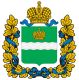 